СодержаниеI. Пояснительная записка……………………………………………………………….2-5II. Программы по внеурочной деятельности  по направлениям:1. Научно – познавательное направление1.1  «В мире книг»  1-4 классы…………………………………………………………6-24.1.2 «Путешествие по стране Грамматика» 1-4 классы………………………….25-461.3  «Занимательная математика» 1-4 классы……………………………………47-611.4 «Земля – наш общий дом»  1-4 классы…………………………………………..62-841.5 «Удивительный мир слов»  2-4 классы………………………………………….85-94.2. Спортивно – оздоровительное направление2.1 «Цветок здоровья» 1-4 классы…………………………………………………...95-110.2.2 «Подвижные игры» 1-4 классы…………………………………………………..111-1422.3 «Ритмика»…………………………………………………………………………143-1543. Проектная деятельность3.1 «Я – исследователь» 1-4 классы………………………………………………….155-1664. Гражданско – патриотическое направление4.1 «Я – гражданин России» 1-4 классы…………………………………………….167-1795. Общественно – полезное направление5.1 «Мой мир» 1-4 классы……………………………………………………………..180-196.6. Художественно – эстетическое направление6.1 «Умелые ручки» 1-4 классы………………………………………………………..197-2066.2 «Хореография» 1-4 классы…………………………………………………………207-2196.3 «Праздники, традиции и ремёсла народов России»1-4 классы………………...220-228I. Пояснительная записка          Внеурочная деятельность  - это образовательная деятельность, осуществляемая в формах, отличных от классно-урочной системы, и направленная на достижение планируемых результатов освоения основной образовательной программы начального общего образования. Внеурочная деятельность является составной частью учебно-воспитательного процесса  и одной из форм организации свободного времени учащихся.  Внеурочная деятельность понимается сегодня преимущественно как деятельность, организуемая во внеурочное время для удовлетворения потребностей учащихся в содержательном досуге, их участии в самоуправлении и общественно полезной деятельности.   Правильно организованная система внеурочной деятельности представляет собой ту сферу, в условиях которой можно максимально развить или сформировать познавательные потребности и способности каждого учащегося, которая обеспечит воспитание свободной личности. Воспитание детей происходит в любой момент их деятельности. Однако наиболее продуктивно это воспитание осуществлять в свободное от обучения время. Часы, отводимые на внеурочную деятельность, используются по желанию учащихся и направлены на реализацию различных форм ее организации, отличных от урочной системы обучения. Занятия проводятся в форме экскурсий, кружков, секций, круглых столов, конференций, диспутов, КВН, викторин, праздничных мероприятий, классных часов, школьных научных обществ, олимпиад, соревнований, поисковых и научных исследований и т.д. На занятиях руководители стараются раскрыть у учащихся такие способности, как организаторские, творческие, музыкальные, что играет немаловажную роль в духовном развитии подростков.Внеучебные занятия должны направлять свою деятельность на каждого ученика, чтобы он мог ощутить свою уникальность и востребованность.В процессе формирования личности, воспитание как целостное воздействие на человека играет определённую роль, так как именно посредством его в сознании и поведении детей формируются основные социальные, нравственные и культурные ценности, которыми руководствуется общество в своей жизнедеятельности. Поэтому от эффективности системы воспитания зависит, в конечном счёте, состояние общественного сознания и общественной жизни. Воспитательная цель, поставленная  школой, требует от  педагогического коллектива максимального содействия развитию потенциальных возможностей личности ребёнка, способности к творческой мысли, стремящемуся к духовному самосовершенствованию, независимости, обладающей чувством собственного достоинства, умеющей принимать рациональные решения и нести ответственность за свои поступки. Внеучебная деятельность направлена на развитие воспитательных результатов: формирование положительного отношения к базовым общественным ценностям;приобретение учащимися социального опыта;самостоятельного общественного действия.1. Цель  внеучебной деятельности:            Создание таких условий, которые  обеспечат активизацию социальных, интеллектуальных интересов учащихся в свободное время, развитие здоровой,  творчески растущей личности, с формированной гражданской ответственностью и правовым самосознанием, подготовленной к жизнедеятельности в новых условиях, способной на социально значимую практическую деятельность, реализацию добровольческих инициатив. Внеучебная деятельность направлена на удовлетворение индивидуальных потребностей учащихся, путем предоставления выбора широкого спектра занятий, направленных на развитие детей. Часы по внеурочной  деятельности  могут  быть  использованы на ведение учебных курсов, расширяющих содержание учебных предметов, обеспечивающих различные интересы обучающихся.2. Основными задачами организации  внеучебной деятельности детей являются: усилить педагогическое влияние на жизнь учащихся в свободное от учебы время; организовать  общественно-полезную  и  досуговую деятельность  учащихся  совместно  с коллективами учреждения внешкольного воспитания, учреждений культуры, физкультуры и спорта, общественными объединениями, семьями обучающихся; выявить  интересы,  склонности,  способности, возможности обучающихся к различным видам деятельности; оказать помощь в поисках «себя»; развить опыт творческой деятельности, творческих способностей; развить опыт неформального общения, взаимодействия, сотрудничества; расширить рамки общения с социумом; Внеучебная работа  будет реализовываться через занятия, которые  будут посещать все учащиеся класса. Материально-техническое обеспечение школы позволяет проводить занятия на базе школы. Общешкольные дела по программе  воспитательной  системы будут  включены  в  общую годовую циклограмму и явятся компонентом  внеучебной деятельности. Подготовка к участию и  участие  в  общешкольном  мероприятии  позволят  ребенку  овладевать  универсальными способами  деятельности  (компетенциями)  и  демонстрировать  уровень их развития. Участие ребенка в общешкольных делах будет осуществляться на добровольной основе, в соответствии с интересами и склонностями.Предполагаемый результат внеурочной деятельности учащихсяПриобретение школьником социальных знаний (об общественных нормах, устройстве общества, о социально одобряемых и неодобряемых формах поведения в обществе и т. п.), первичного понимания социальной реальности и повседневной жизни.Для достижения данного уровня результатов особое значение имеет взаимодействие ученика со своими учителями (в основном в дополнительном образовании) как значимыми для него носителями положительного социального знания и повседневного опыта.При организации внеурочной деятельности в условиях образовательного учреждения педагогическими работниками школы были разработаны следующие направления  программы внеурочной деятельности:1. Спортивно – оздоровительное 2. Художественно – эстетическое 3. Научно – познавательное 4. Гражданско  -  патриотическое5. Общественно – полезная деятельность6. Проектная деятельностьФормы  работы внеурочной деятельности по направлениямМетоды и средства внеучебной деятельности  - это методы и средства воспитания, выбор которых определяется содержанием и  формой внеурочной деятельности:беседа с учащимися с целью выяснения их интереса, информированности по данному вопросу, упражнение,поручения детям подготовить сообщения (своеобразный метод рассказа),методы игры в различных вариантах,составление плана  и т.д.1. Научно – познавательное направление1.1  «В мире книг»Пояснительная запискаПрограмма «В мире книг» способствует расширению читательского пространства, реализации дифференцированного обучения и развитию индивидуальных возможностей каждого ребёнка, воспитанию ученика - читателя. Занятия помогут решать задачи эмоционального, творческого, литературного, интеллектуального развития ребёнка, а также проблемы нравственно-этического воспитания, так как чтение для ребёнка — и труд, и творчество, и новые открытия, и удовольствие, и самовоспитание.Цель:  создание  условий для развития читательских умений и интереса к чтению книг;Задачи: -  расширение литературно-образовательного пространства учащихся начальных классов;- формирование личностных, коммуникативных, познавательных и регулятивных учебных умений. Преемственность программы с основным курсом литературного чтения позволяет от класса к классу проводить системную работу по интеллектуальному развитию и обогащению читательского опыта младшего школьника. Формы работы:- литературные игры;- конкурсы-кроссворды;- библиотечные уроки,-  путешествия по страницам книг; - проекты;- уроки-спектакли.На занятиях предполагается практическая работа с разными типами книг, детскими периодическими и электронными изданиями.Планируемые УУД:— осознавать значимость чтения для личного развития;— формировать потребность в систематическом чтении;— использовать разные виды чтения (ознакомительное, изучающее,выборочное, поисковое);— уметь самостоятельно выбирать интересующую литературу;— пользоваться справочными источниками для понимания и получения дополнительной информации.— уметь работать с книгой, пользуясь алгоритмом учебных действий;— уметь самостоятельно работать с новым произведением;— уметь работать в парах и группах, участвовать в проектной деятельности, литературных играх;— уметь определять свою роль в общей работе и оценивать свои результаты.— прогнозировать содержание книги до чтения, используя информацию из аппарата книги;— отбирать книги по теме, жанру и авторской принадлежности;— ориентироваться в мире книг (работа с каталогом, с открытым библиотечным фондом);— составлять краткие аннотации к прочитанным книгам;— пользоваться словарями, справочниками, энциклопедиями.— участвовать в беседе о прочитанной книге, выражать своё мнениеи аргументировать свою точку зрения;— оценивать поведение героев с точки зрения морали, формироватьсвою этическую позицию;— высказывать своё суждение об оформлении и структуре книги;— участвовать в конкурсах чтецов и рассказчиков;— соблюдать правила общения и поведения в школе, библиотеке,дома и т. д.Тематическое планирование1 класс (31 ч)Содержание Здравствуй, книга (2 ч)Учебная книга. Элементы структуры учебной книги (обложка, титульный лист, оглавление). Аппарат ориентировки. Правила пользования книгой. Игра «Что в твоём рюкзаке живёт?».Книга-произведение (большеформатная, в типовом оформлении).Обложка книги: информация о книге (название книги), иллюстрация(определение темы и жанра). Классификация книг по темам и жанрам(работа в группах).Домашняя библиотека, классная библиотека, школьная библиотека.Правила поведения в библиотеке.Книги о Родине и родной природе (2 ч)Книги о Родине и родной природе детских писателей (книга-произведение и книга-сборник).Структура книги, справочный аппарат книги.Читальный зал: культура самостоятельной работы с выбранной книгой (рассматривание, чтение или слушание).Писатели детям (3 ч)Книги детских писателей-классиков (А. Барто, К. Чуковский, С. Маршак, Я. Аким, Л.Пантелеев).Детские книги с рассказами современных писателей (М. Пляцковский, С. Георгиев, М. Дружинина, С. Степанов и др.).Выставка книг детских писателей. Слушание и рассматривание одной из детских книг. Художники-иллюстраторы детских книг.Инсценирование картин-эпизодов из выбранной книги.Народная мудрость. Книги-сборники (2 ч)Книги-сборники малых жанров фольклора. Особенности детских книг с фольклорными произведениями для детей (оформление, тексты).Игры «Посчитайся», «Отгадай загадку».Творческая работа «Сочини загадку».По страницам книг В. Сутеева (3 ч)Книги В. Сутеева (книги-сборники, книги-произведения). Структура книги-сборника.В. Сутеев — автор и художник-оформитель.Игра «По страницам сказок В. Сутеева».Библиографическая справка (информация) об авторе в структуре книги-сборника. Самостоятельная поисковая работа в группах.Сказки народов мира (3 ч)Книги-сборники «Русские народные сказки». Книги-произведения.Сказки народов России и народов мира. Оформление выставки книг.Подготовка проведения конкурса «Герои народных сказок», инсценирование.Домики-сказки (коллективная проектная деятельность).Книги русских писателей-сказочников (3 ч)Сборник сказочных историй А.Н. Толстого «Приключения Буратино».Слушание и чтение историй из книги А.Н. Толстого «Приключения Буратино».Инсценирование отдельных историй.Творческая работа «Встреча с Буратино» (работа в группах).Детские писатели (3 ч)Книги С. Маршака для детей. Сказки, стихотворения, загадки.К. Чуковский детям: книги-произведения, книги-сборники.Книги Е. Чарушина для детей. Герои книг Е. Чарушина.Книги-сборники произведений современных детских писателей.Детские журналы «Мурзилка», «Зёрнышко». Произведения детских писателей на страницах журналов.Сказки зарубежных писателей (3 ч)Книги сказок Ш. Перро. Книга-произведение. Книга Ш. Перро«Красная шапочка» в разных изданиях.Автор, переводчик, оформитель. Справочный аппарат книги.Книга Дж. Харриса «Сказки дядюшки Римуса». Книга-сборник историй. Герои книги. Слушание и чтение отдельных историй.Инсценирование отдельных картин-эпизодов из выбранной книги.Книги-сборники стихотворений для детей (2 ч)Стихотворения о детях и для детей. Книги-сборники А. Барто, В. Бе-рестова, С. Михалкова.Поиск нужного произведения в книге-сборнике по содержанию. Игра «Кто быстрее найдёт произведение в книге?».Конкурс «Слушаем и читаем стихи детских поэтов».Литературная игра «Послушай и назови».Дети — герои книг (3 ч)Дети — герои сказок. Русские народные сказки: «Сестрица Алёнушка и братец Иванушка», «Терёшечка»; сказка А.Н. Толстого «Приключения Буратино», Ш. Перро «Красная шапочка».Парад героев сказок.Дети — герои рассказов (В. Осеева «Мушка», Е. Пермяк «Первая рыбка», В. Осеева «Совесть», Н. Носов «Мишкина каша», В. Драгунский «Денискины рассказы»). Игра «Диалоги героев».Дети — герои стихотворений (А. Барто «В школу», С. Михалков «Фома», Е. Благинина «Тюлюлюй», Я. Аким «Жадина»). Конкурс юмористических стихов.Книги о животных (3 ч)Книги-сборники о животных.Н. Некрасов «Дедушка Мазай и зайцы»: слушание, рассматривание.Обсуждение произведения и главного героя — дедушки Мазая.Книга В. Чаплиной «Питомцы зоопарка» и книга-сборник И. Акимушкина «Жизнь животных» (работа в группах).Час читателя: самостоятельное чтение произведений о животных из детских журналов. Работа в группах.Творческая работа: сочинение рассказа «Мой маленький друг».Планируемые  УУД:— находить книгу в открытом библиотечном фонде;— выбирать нужную книгу по теме, жанру и авторской принадлежности;— сравнивать книги одного автора разных лет издания по оформлению;— формулировать и высказывать своё впечатление о прочитанной книге и героях;— характеризовать книгу, определять тему и жанр, выбирать книгу на заданную тему;— сравнивать книгу-сборник с книгой-произведением;— слушать и читать книгу, понимать прочитанное;— пользоваться аппаратом книги;— овладевать правилами поведения в общественных местах (библиотеке);— систематизировать по темам детские книги в домашней библиотеке.                                                          2 класс (34ч)СодержаниеКнига, здравствуй (3 ч)Роль книги в жизни человека. Учебная книга и её справочный аппарат.Конкурс «Пословицы о книге и учении». Оформление рукописной книги.Художественные книги. Художники-оформители. Иллюстрации в книге и их роль. Правила работы с книгой.Читальный зал: самостоятельное чтение выбранной книги.Книгочей — любитель чтения (2 ч)Библиотека. Библиотечный формуляр.Поиск книги по каталогам. Алфавитный каталог. Назначение библиотечного каталога. Работа с каталожной карточкой.Викторина «Что вы знаете о книге?».Игра «Я — библиотекарь».Книги о твоих ровесниках (4 ч)Библиотечный урок «Дети — герои детских книг». Выставка книг.Книги-сборники В. Осеевой, Е. Пермяка, В. Драгунского, Н. Носова и других детских писателей.Читальный зал. Чтение и рассматривание книги В. Железникова «Таня и Юсник» или В.Крапивина «Брат, которому семь лет». Конкурс-кроссворд «Имена героев детских книг».Презентация книг о детях-ровесниках (устные отзывы).Читальный зал. Чтение произведений о детях на страницах детских газет и журналов. Детские журналы «Почитай-ка», «Зёрнышко» (электронная версия).Библиотечные плакаты «Герои-ровесники» (работа в группах).Живой журнал «Парад героев-сверстников» (инсценирование отдельных эпизодов из рассказов о детях).Крупицы народной мудрости. Книги-сборники (4 ч)Книги-сборники малых жанров фольклора. Пословицы. Темы пословиц. Путешествие по тропинкам фольклора.Загадки. Темы загадок. Игра «Отгадай загадку».Скороговорки. Конкурс «Чистоговорщики».Проект «Живой цветок народной мудрости» (работа в группах).Писатели-сказочники (4 ч)Выставка книг с литературными сказками. Обзор выставки.Книги писателей-сказочников. Поиск книги в открытом библиотечном фонде. Чтение выбранной книги.Герои сказок. Викторина.Творческая работа «Лукошко сказок» (проектная деятельность).Книги о детях (4 ч)Книги-сборники о детях и для детей (В. Осеева, Н. Носов, С. Михалков и др.).Книги о животных (В. Бианки, Э. Шим, Г. Скребицкий, Н. Сладков и др.).Книги-сборники стихотворений для детей (Я. Аким, С. Маршак, С. Михалков, А. Барто).Старые добрые сказки (4 ч)Книги сказок народов мира. Сборники сказок. Выставка.Переводчики, пересказчики и обработчики сказок народов других стран. Справочный аппарат книги-сборника. Каталожная карточка.Сказки народов мира с «бродячими» сюжетами (русская народная сказка «Снегурочка», японская народная сказка «Журушка» и др.). Поисковая работа.Читальный зал: народные сказки на страницах детских журналов.Книги о тех, кто подарил нам жизнь (3 ч)Книги о семье, маме, детях. Выставка книг о тех, кто защищал свою Родину. Жанры произведений о семье: стихотворения, пословицы, сказки, рассказы, колыбельные песни. Рукописная книга.Литературная игра «По страницам учебника»: чтение произведений о семье по учебнику или наизусть.Мини-проекты (работа в группах): «Они писали о семье», «Рассказы о семье», «Пословицы о семье», «Стихотворения о семье». Рукописная книга «Семья».Защитникам Отечества посвящается (3 ч)Книги о защитниках Отечества. Былины и сказы о защитниках Отечества.Выставка книг детских писателей о защитниках Отечества.Библиотечный урок: встреча с участниками или героями Великой Отечественной войны, которые живут рядом.Работа с книгой А. Гайдара «Сказка о Военной тайне, Мальчише-Кибальчише и о его твёрдом слове»: чтение, рассматривание.Рукописная книга «Защитники Отечества в твоей семье»: фотографии, письма, воспоминания, рисунки.По страницам любимых книг (2 ч)Книги разных жанров, тем, типов и авторской принадлежности.Библиотечный урок: книги-сборники по авторам, жанрам, темам.Проектная деятельность: презентация любимых книг (по оформлению, содержанию и поступкам героев).Коллективная творческая работа: комиксы и весёлые истории.Оформление еженедельника «Летнее чтение» или «Дневник читателя».Планируемые УУД:— знать структурные элементы библиотеки: абонемент, читальный зал;— ориентироваться в мире книг (отбирать книги по авторской принадлежности в открытом библиотечном фонде);— пользоваться алфавитным каталогом для отбора нужной книги;— заполнять каталожную карточку;— систематизировать книги по авторской принадлежности;— составлять список прочитанных книг;— выделять особенности учебной книги;— работать самостоятельно с книгой по алгоритму «Работаем с книгой»;— аргументировать мнение о выбранной книге (устный отзыв);— классифицировать книги по авторской принадлежности, теме, жанру.                                              3 класс ( 34 ч)СодержаниеИстория книги. Библиотеки (4 ч)Книги-сборники о былинных героях. Былины, сказы, легенды. Сказители, былинщики.Библия. Детская библия (разные издания).Летописи. Рукописные книги. Первопечатник Иван Фёдоров.Система библиотечного обслуживания: запись в библиотеку, абонемент и читальный зал. Культура читателя.Библиотечные каталоги и правила пользования ими. Каталожная карточка. Игра «Обслужи одноклассников».Отбор книги и работа с ней в читальном зале. Отзыв о книге.По дорогам сказок. Сказки народные и литературные (3 ч)Волшебные сказки (народные и литературные): книга-сборник «Сказки А.С. Пушкина» и сборник народных сказок «На острове Буяне».Сравнение сказок с загадками: русская народная сказка «Дочь-семилетка», братья Гримм «Умная дочь крестьянская», А. Платонов «Умная внучка». Рассматривание и сравнение книг.Конкурс-кроссворд «Волшебные предметы».Книги-сборники. Басни и баснописцы (3 ч)Книги-сборники басен И. Крылова. Аппарат книги-сборника басен:титульный лист, аннотация, оглавление.Русские баснописцы И. Хемницер, А. Измайлов, И. Дмитриев.Чтение басен с «бродячими» сюжетами. Басни Эзопа и Л.Н. Толстого.Конкурс чтецов. Инсценирование басен (работа в группах).Книги о родной природе (3 ч)Сборники стихотворений о родной природе. Слушание стихотворений, обмен мнениями.Книга «Родные поэты» (аппарат, оформление).Проект «Краски и звуки стихов о природе». Рукописная книга.Книги Л.Н. Толстого для детей (3 ч)Книги Л.Н. Толстого: работа с каталогом, составление выставки книг.Книга «Азбука Л.Н. Толстого» и сборник «Для детей».Составление таблицы жанров произведений Л.Н. Толстого (работа в группах).Проектная деятельность по группам: «Сказки Л.Н. Толстого», «Сказки в обработке Л.Н. Толстого».Животные — герои детской литературы (4 ч)Книги-сборники о животных. Структура книги-сборника: титульный лист, аннотация, иллюстрация, название книги, тип книги.Читальный зал: работа с книгой А. Куприна «Ю-ю» или Дж. Лондона «Бурый волк»: оформление, перевод. Отзыв о прочитанной книге.Библиотечный урок: знакомство с книгой-легендой энциклопедией А. Брема «Жизнь животных».Художники-оформители книг о животных.Реклама книги «Заинтересуй друга!» (конкурс отзывов).Дети — герои книг (3 ч)Книги о детях (Л. Пантелеев, А. Гайдар, В. Драгунский и др.).Книга-произведение А. Гайдара «Тимур и его команда», книга-сборник рассказов Л. Пантелеева «Честное слово».Литературная игра «Кто они, мои сверстники — герои книг?».По страницам книги В. Железникова «Жизнь и приключения чудака».Обсуждение прочитанных книг (беседа, дискуссии, споры).Проект «Расскажи о любимом писателе».Книги зарубежных писателей (2 ч)Книги зарубежных писателей (Ц. Топелиус, Дж. Лондон, Э. Сетон-Томпсон, Дж. Чиарди).Систематический каталог: практическая работа. Список книг зарубежных писателей для детей.Библиографические справочники: отбор информации о зарубежных писателях (работа в группах). Переводчики книг.Книги о детях войны (3 ч)Книга Л. Воронковой «Девочка из города» (издания разных лет). Чтение, обсуждение содержания, слушание отдельных глав. Аппарат книги, иллюстрации и оформление.Аннотация. Каталожная карточка.Работа в читальном зале. Книга В. Железникова «Девушка в военном».Творческая работа «Дети войны с тобой рядом»: встречи, сбор материалов, оформление «Книги памяти».Газеты и журналы для детей (3 ч)Что такое периодика. Детские газеты и журналы. Структура газет и журналов. Издатели газет и журналов.История изданий для детей: журналы «Мурзилка», «Костёр», «Пять углов», «Чудеса планеты Земля»; детские газеты «Пионерская правда», «Читайка», «Шапокляк».Электронные периодические издания «Детская газета», «Антошка».Создание классной газеты или журнала (работа в группах).«Книги, книги, книги…» (2 ч)Книги, их типы и виды. Практическая работа в библиотеке.Справочная литература. Энциклопедии для детей.Сбор информации о Л.Н. Толстом и Х.К. Андерсене. Библиографические справочники.Библиотечная мозаика: урок-игра «Что узнали о книгах?».Планируемые УУД:— работать с книгой-сборником басен И. Крылова;— сравнивать басни по структуре и сюжету;— выделять книги-произведения и книги-сборники из группы предложенных книг или открытого библиотечного фонда;— собирать информацию для библиографической справки об авторе;— составлять таблицу жанров произведений писателя;— выполнять поисковую работу по проекту;— презентовать результаты проектной деятельности и любимую книгу;— готовить отзыв о книге и обсуждать разные точки зрения;— находить по каталогу нужную книгу;— заполнять каталожную карточку на выбранную книгу;— писать отзыв о книге или героях книги;— пользоваться библиографическим справочником;— рассматривать и читать детские газеты и журналы;— находить нужную информацию в газетах и журналах;— собирать информацию для проекта «История детской газеты или журнала»;— готовить материал для классной и школьной газеты;— пользоваться электронными газетами и журналами.                                              4 класс (34 ч)СодержаниеСтраницы старины седой (4 ч)Былины, былинщики. Былинные богатыри. «Былина о Святогоре» в стихотворной форме и прозаической форме. Выставка книг.Библиотечный урок. История книги. Рукописные книги.Книги Древней Руси. Библиотека Ярослава Мудрого. Наставления Ярослава Мудрого.Первая печатная книга на Руси. Первопечатник Иван Фёдоров.Библия на русском языке. Библейские предания: «Суд Соломона», «Блудный сын».Экскурсия в типографию или книжный магазин.Крупицы народной мудрости (4 ч)Сборники произведений фольклора.Героические песни о Родине. Песня-слава «Русская земля».Героические песни о героях России: «Кузьма Минин и Дмитрий Пожарский во главе ополчения», «Суворов приказывает армии переплыть море».Сбор дополнительной информации о героях России и оформление постера (стенда) с собранными материалами.Книга С. Алексеева «Рассказы о Суворове и русских солдатах» в разных изданиях. Справочный материал об А.В. Суворове (справочники, энциклопедии).Проект «Русь великая в пословицах и поговорках»: отбор пословиц по теме, объяснение скрытого смысла, оформление рукописной книги «Русь великая в пословицах и поговорках».Сбор дополнительной информации о героях России, оформление постера (стенда) с собранными материалами, презентация постеров и книг.Мифы народов мира (2 ч)Книги с мифами народов мира: древнерусские, древнегреческие, китайские и т. д. Выставка книг.Работа с системным каталогом.Читальный зал. Древнекитайский миф «Подвиги стрелка И».Конкурс-кроссворд «Мифологические герои».Русские писатели-сказочники (3 ч)Библиотека сказок. Книги со сказками А.С. Пушкина, В. Жуковского, М. Лермонтова, П. Ершова, В. Гаршина. Фольклорные корни сказок.Час читателя. Сказка сказок П.П. Ершова «Конёк-Горбунок».Поиск: исторические корни литературных (авторских) произведений(летопись «Вещий Олег» из «Повести временных лет» и стихотворениеА.С. Пушкина «Песнь о вещем Олеге»).Библиографические справочники. Библиографические справки о писателях-сказочниках (проектная деятельность).«Книги, книги, книги…» (4 ч)Библиотечный урок. Храм книги. Библиотека. Первые библиотеки.Правила пользования библиотекой. Экскурсия в детскую библиотеку.Книга. Элементы книги. Справочный аппарат. Классификация книг по структуре, изданиям, авторам (работа в группах).Книги учебные, художественные, научно-популярные, справочники и энциклопедии. Структура энциклопедии и книги-справочника.Книги-сборники «Басни И. Крылова», «Легенды и сказы», «Сказки народов мира», «Стихи русских поэтов».Проект «Русские баснописцы»: сбор материала, чтение басен, басни с «бродячими» сюжетами.Книги о детях и для детей (3 ч)Дети — герои книг Н. Гарина-Михайловского, К. Станюковича,Х.К. Андерсена, Марка Твена, В. Гюго, А. Гайдара, Е. Ильиной и др. Выставка книг.Фантастика и приключения. Поиск книг по каталогу, составление списка.Читальный зал. Книги А. Рыбакова, В. Крапивина, К. Булычёва, А. Волкова. Конкурс-кроссворд «Писатели-фантасты».Аннотация к книге А. Волкова «Волшебник Изумрудного города».Словари, справочники, энциклопедии (3 ч)«Хранители слов» — словари: орфографический, толковый, словарь синонимов, этимологический. Выставка словарей. Игра-конкурс «Объясни слово».Справочники и энциклопедии. Детская энциклопедия «Что такое?Кто такой?».Игра «100 вопросов Почемучек»: составление вопросов и нахождение ответов в книгах-справочниках.Родные поэты (3 ч)Книги-сборники русских поэтов о родной природе. Структура книги.Чтение и слушание стихотворений о Родине А.С. Пушкина,М.Ю. Лермонтова, И. Никитина, С. Есенина, Н. Рубцова, И. Бунина.Конкурс чтецов «Стихи о Родине».Писатели о писателях. Очерки и воспоминания (4 ч)Книги-сборники «Очерки и воспоминания». Очерки о природе, людях, событиях.Очерки С. Михалкова «Слово о Крылове», К. Чуковского «Николай Алексеевич Некрасов»: чтение, выбор информации, определение жанра и темы.Воспоминания Л.Н. Толстого, А. Куприна «Воспоминания об А.П. Чехове».Творческая работа: очерк о своём городе, о своём классе, о любимой книге.Мир книг (3 ч)Типы и виды книг: поисковая работа в библиотеке.Книги о животных. Э. Сетон-Томпсона «Герои-животные». Очерк В. Пескова «В гостях у Сетон-Томпсона».Час читателя: знакомство с книгой В. Бульванкера «От кота до кита».Литературная игра «Тайны учебной книги».Периодические печатные издания для детей: детские газеты и журналы.Планируемые УУД:— составлять выставку книг по теме, авторской принадлежности, жанрам, типам и видам;— различать виды и типы книг;— писать отзыв о книге, пользуясь её справочным аппаратом;— знать структуру книги и её элементы, справочный аппарат;— пользоваться библиотекой и выполнять правила работы в библиотеке;— писать аннотацию или отзыв на прочитанную книгу;— пользоваться библиографическим справочником или энциклопедией для получения информации о писателе;— составлять каталожную карточку на прочитанную книгу;— задавать вопросы и находить ответы в словарях и справочниках;—выполнять роль библиотекаря — выдавать книги и заполнять формуляры;— собирать, систематизировать и оформлять материал для презентации (выставки, постеры, электронные версии, живой журнал, конкурсы и т. д.);— работать с детскими газетами и журналами.1.2  «Путешествие по стране Грамматика»                                       Пояснительная записка  Программа  составлена в соответствии с требованиями Федерального государственного образовательного стандарта начального общего образования.  Включение элементов занимательности является обязательным для занятий с младшими школьниками. Вместе с тем широкое привлечение игровых элементов не должно снижать обучающей, развивающей, воспитывающей роли занятий. Данная программа  позволяет показать учащимся, как увлекателен, разнообразен, неисчерпаем мир слова, мир русской грамоты. Это имеет большое значение для формирования подлинных познавательных интересов как основы учебной деятельности. В процессе изучения грамматики школьники могут увидеть “волшебство знакомых слов”; понять, что обычные слова достойны изучения и внимания. Знание русского языка создает условия для успешного усвоения всех учебных предметов. Без хорошего владения, словом невозможна никакая познавательная деятельность. Поэтому особое внимание на занятиях следует обращать на задания, направленные на развитие устной и письменной речи учащихся, на воспитание у них чувства языка. Воспитательные возможности русского языка как учебного предмета будут реализованы в большей мере, если усилить работу по воспитанию у младших школьников этических норм речевого поведения.Для успешного проведения занятий используются разнообразные виды работ: игровые элементы, игры, дидактический и раздаточный материал, пословицы и поговорки, физкультминутки, рифмовки, считалки, ребусы, кроссворды, головоломки, грамматические сказки. Дидактический материал в большинстве своем дается в стихотворной форме, что способствует его более легкому усвоению и запоминанию. Все это открывает для детей прекрасный мир слова, учит их любить и чувствовать родной язык.Цель:  расширить, углубить и закрепить у младших школьников знания по русскому языку, показать учащимся, что грамматика не свод скучных и трудных правил для запоминания, а увлекательное путешествие по русскому языку на разных ступенях обучения.Задачи:- развитие  интереса к русскому языку как к учебному предмету;- приобретение знаний, умений, навыков по грамматике русского языка;- пробуждение потребности у учащихся к самостоятельной работе над познанием родного языка;- развитие мотивации к изучению русского языка;- развитие творчества и обогащение  словарного запаса;- углубление и расширение знаний и представлений о литературном языке.- формирование и развитие у учащихся разносторонних интересов, культуры мышления.- развивать  смекалку и сообразительность;- приобщение школьников к самостоятельной исследовательской работе;- развивать умение  пользоваться  разнообразными словарями;- чить организации личной и коллективной деятельности в работе с книгой. Разделы  программы  «Путешествие по  стране Грамматика»1 кл.  «Путешествия по Стране Слов»2 кл.  «Секреты орфографии»3 кл.  «Занимательное словообразование»4 кл.  «Занимательная лингвистика»Формы проведения занятий:лекции; практические занятия с элементами игр и игровых элементов, дидактических и раздаточных материалов, пословиц и поговорок, считалок, рифмовок, ребусов, кроссвордов, головоломок, сказок, анализ и просмотр текстов; самостоятельная работа (индивидуальная и групповая) по работе с разнообразными словарями; составление кроссвордов, шарад, ребусов.В каждом занятии прослеживаются три части:игровая;теоретическая;практическая.       Программа рассчитана на 4 года. Занятия проводятся 1 раз в неделю по 35 минут (в 1 классе), по 45 минут в 2-4 классах. Курс изучения  программы  рассчитан на  учащихся 1–4-х классов.Планируемые  УУД:1-й классЛичностные результаты:осознавать роль языка и речи в жизни людей; эмоционально «проживать» текст, выражать свои эмоции; понимать эмоции других людей, сочувствовать, сопереживать; высказывать  своё отношение к героям прочитанных произведений, к их поступкам. Метапредметные результаты: определять и формулировать цель деятельности  с помощью учителя;  учиться высказывать своё предположение (версию) на основе работы с материалом; учиться работать по предложенному учителем плану находить ответы на вопросы в тексте, иллюстрациях; делать выводы в результате совместной работы класса и учителя; Коммуникативные УУД:оформлять свои мысли в устной и письменной форме (на уровне предложения или небольшого текста); слушать и понимать речь других; учиться работать в паре, группе; выполнять различные роли (лидера, исполнителя). 2-й классЛичностные результаты:осознавать роль языка и речи в жизни людей; эмоционально «проживать» текст, выражать свои эмоции; понимать эмоции других людей, сочувствовать, сопереживать; обращать внимание на особенности устных и письменных высказываний других людей (интонацию, темп, тон речи; выбор слов и знаков препинания: точка или многоточие, точка или восклицательный знак). Метапредметные  результаты:определять и формулировать цель деятельности  с помощью учителя; учиться высказывать своё предположение (версию) на основе работы с материалом; учиться работать по предложенному учителем плану находить ответы на вопросы в тексте, иллюстрациях; делать выводы в результате совместной работы класса и учителя; преобразовывать информацию из одной формы в другую: подробно пересказывать небольшие тексты. оформлять свои мысли в устной и письменной форме (на уровне предложения или небольшого текста); слушать и понимать речь других; пользоваться приёмами слушания: фиксировать тему (заголовок), ключевые слова; выразительно читать и пересказывать текст; договариваться с одноклассниками совместно с учителем о правилах поведения и общения оценки и самооценки и следовать им; учиться работать в паре, группе; выполнять различные роли (лидера, исполнителя). 3-4-й классыЛичностные результаты:эмоциональность; умение осознавать и определять (называть) свои эмоции; эмпатия – умение осознавать и определять эмоции других людей; сочувствовать другим людям, сопереживать; чувство прекрасного – умение чувствовать красоту и выразительность речи, стремиться к совершенствованию собственной речи; любовь и уважение к Отечеству, его языку, культуре; интерес к чтению, к ведению диалога с автором текста; потребность в чтении; интерес к письму, к созданию собственных текстов, к письменной форме общения; интерес к изучению языка; осознание ответственности за произнесённое и написанное слово. Метапредметные  результаты:самостоятельно формулировать тему и цели урока; составлять план решения учебной проблемы совместно с учителем; работать по плану, сверяя свои действия с целью, корректировать свою деятельность; в диалоге с учителем вырабатывать критерии оценки и определять степень успешности своей работы и работы других в соответствии с этими критериями. перерабатывать и преобразовывать информацию из одной формы в другую (составлять план, таблицу, схему); пользоваться словарями, справочниками; осуществлять анализ и синтез; устанавливать причинно-следственные связи; строить рассуждения; адекватно использовать речевые средства для решения различных коммуникативных задач; владеть монологической и диалогической формами речи. высказывать и обосновывать свою точку зрения; слушать и слышать других, пытаться принимать иную точку зрения, быть готовым корректировать свою точку зрения; договариваться и приходить к общему решению в совместной деятельности; задавать вопросы.                                      Тематическое планирование                                            1-й класс  (33 ч)                             «Путешествия по Стране Слов» Содержание Тема 1. В мире безмолвия и неведомых звуков. (1ч.)                                                          Разыгрывание немых сцен. Сказка «Мир без слов». Звукоподражание и «теория  ням-ням». Игры «Добавки», «Знаешь сам - расскажи нам».Тема 2. В Страну Слов. Первые встречи. (1ч.)                                                                                   Игры «Слова – братья», «Эстафета». Разгадывание загадок. Сценка «Кто лишний». Головоломка «Ягоды». Рассказ «Снежные слова».Тема3-4 . К тайнам волшебных слов.  (2ч.)                                                                                    Сказка «Волшебные слова». Разгадывание загадок, прослушивание стихов и рассказов о волшебных словах. Сценки «Когда слова теряют свою волшебную силу».Тема 5. Выбор друзей в Стране Слов.    (1ч.)                                                                              Сказка «Игры гномов». Игры «Доброе – злое», «Только хорошее». Конкурс на внимание и чистописание. Парад Добрых слов.Тема 6. К несметным сокровищам Страны Слов. (1ч.)                                                         Головоломка «Сколько родственников». Беседа о духовном богатстве и богатстве русского языка. Знакомство с толковым словарём. Конкурс на лучшее толкование слов.  Игры «Назови по родству», «Кто больше?», «Цепочка слов».Тема 7. Чудесные превращения слов.(1ч.)                                                                                    Сказка  А. Шибаева «Буква заблудилась». Игры «Весёлые буквы», «Спрятавшееся слово». Инсценирование стихотворения А.Шибаева. Тема 8-9. В гости к Алфавиту.  (2ч)                                                                                         Чтение отрывка из книги С.Маршака «Весёлое путешествие от А до Я». Знакомство с орфографическим словарём. Пирамида «Всё на А». Сказка «Кутерьма». Игры «Волшебный колодец», «Помоги Р».Тема 10. К тайнам звуков и букв.  (1ч.)                                                                                      Разгадывание загадок. Тренировочные упражнения в произнесении звуков. Сказка «Лесной карнавал». Инсценирование  стихотворения В. Суслова из книги «Трудные буквы».Тема 11. Встреча с Радугой.(1ч.)                                                                                                Сказка «Слова, которые могут рисовать». Тайна госпожи Радуги. Рассматривание картины И. Левитана «Золотая осень». Игра «Исправь ошибку художника».Тема 12. В Страну Говорящих Скал.   (1ч.)                                                                              Рассказ учителя о тайнах рисуночного письма, о том, как наши предки научились писать и считать. Головоломка «Заколдованные слова»Тема13. Вглубь веков на Машине времени.   (1ч.)                                                                  Рассказ учителя о том, как на свет появились первые родственники алфавита. Разгадывание ребусов.Тема 14. В Королевстве Ошибок.(1ч.)                                                                                 Сочинение сказки. Прослушивание стихов и рассказов и работа по исправлению ошибок. Игра «Волшебная яблоня». Разыгрывание ситуаций.Тема 15. В Страну Слогов.   (1ч.)                                                                                                    	 Игра на внимание «Исправь ошибки». Хоровое декларирование. Разгадывание головоломки. Игра с мячом «Продолжи слово».Тема 16. Неожиданная остановка в пути.     (1ч.)                                                     Проговаривание слов по слогам. Игры «Найди другое слово», «Пройди через ворота», «Найди пару». Рассказ учителя о речи.Тема 17. В удивительном городе Неслове.(1ч.)                                                                         		  Работа со словарём. Инсценирование рассказа «Незнакомое слово». Игры «Преврати буквы в слова», «Угадай слово». Разгадывание загадок. Головоломка «Перекрёсток».Тема 18-19.  Чудеса в Стране Слов. (2ч.)                                                                     		 Разгадывание ребусов. Многозначные слова. Угадывание слов по их значению. Разыгрывание сценок. Головоломка. Слова – синонимыТема 20. К словам разнообразным, одинаковым, но разным. (1ч.)                                     	Слова – омонимы. Разгадывание загадок, шарад, ребусов. Инсценирование рассказов. Головоломка.Тема 21-22. На карнавале слов(2ч.).                                                                                     Рассказ учителя о словах-двойниках. Слова – омофоны. Прослушивание стихов и работа по их содержанию. Игры со словами – двойниками.Тема 23.  В театре близнецов. (1ч.)                                                                           Головоломка «Начни и закончи К». Работа со словарём.  Шутки – каламбуры. Сценки «Есть», «Чей нос». Конкурс загадок. Тема 24. Конкурс знающих. (1ч.)                                                                                         Правила «Узелки на память». Кроссворд «Конкурс знающих». Головоломка «дай толкование каждому слову». Игры с омонимами, омофонами.Тема 25. Новое представление. (1ч.)                                                                         Инсценировка отрывка из сказки Н.Носова «Приключения Незнайки и его друзей». Весёлый аттракцион «доскажи словечко». Слова – синонимы (рассказ учителя). Сценка «Твёрдый знак». Игра «Найди друзей».Тема 26. Необычный урок.(1ч.)                                                                                   Головоломка «Все слова на А». Слова – антонимы (рассказ учителя). Игра «Угадай - ка!» со словами – антонимами. Тема 27. Следопыты развлекают детей. (1ч.)                                                                           «Узелки на память» (повторение правил). Загадки, игры, пословицы, стихотворения с антонимами. Прослушивание сказок, рассказов.Тема 28. В Клубе весёлых человечков(1ч.).                                                                      Головоломка «Начинай на А». Подбор синонимов и антонимов. Игра в омонимы. Тема 29-30. К словам – родственникам. Почему их так назвали?     (2ч.)                                                      Рассказ учителя о родственных словах. Игра «Замечательный сад». Подбор родственных слов. Сказка «Вот так родственники!». Работа со словообразовательным словарём. Разгадывание ребусов. Тавтология. Игра «Домино».Тема 31. Экскурсия в прошлое. (1ч.)                                                                                  Устаревшие слова – архаизмы и историзмы (рассказ учителя). В «музее» древних слов.Тема 32. Полёт в будущее.   (1ч.)                                                                                               Рассказ учителя о неологизмах. Игра «Угадай-ка». Узелки на память. Головоломка «Вгостилёт».   Тема 33. Итоговое занятие. (1ч.)                                                                                Разгадывание ребусов, загадок, шарад. Игры со словами синомами, антонимами, омонимам. Инсценирование рассказов, рассказов.Планируемые УУД:- Отличие звука от буквы (звуки слышим, произносим, а буквы пишем и видим).
- Признаки гласных и согласных звуков.
- Буквы русского алфавита.
- Родственные  слова.                                                                                                            - Антонимы, многозначные слова.                                                                                        - Системные связи слов.Правильно произносить звуки, выделять звуки в слове, выполнять  звуко - буквенный анализ слов. 
- Распознавать твердые и мягкие, звонкие и глухие согласные звуки в словах. 
- Делить слова на слоги.                                                                                                          - Подбирать родственные слова.
- Объединять слова в группы.
- Проверять и правильно писать слова с безударной гласной в корне  слова, с парными звонкими и глухими согласными в корне слова и в конце. 
- Составлять текст по вопросам учителя.                                                                                      - работать со словарями.
- Отгадывать загадки, ребусы, головоломки, шарады.                                            2-й класс  (34 часа)                                      «Секреты орфографии» Содержание Тема 1. Как обходились без письма?(1 ч.)      Рассказ учителя «А начинали всё медведи». Слова в переносном смысле «медвежий угол, медвежья услуга». Сигналы – символы. Легенда о Тесее. Заучивание песенок – «напоминалок».Тема 2. Древние письмена.(1 ч.)      Рисуночное письмо. Игра «Угадай символ». Сказка Р.Киплинга «Как было написано первое письмо». Иероглифы -  «священные знаки.Тема 3. Как возникла наша письменность? (1 ч.)     Застывшие звуки. Финикийский алфавит. Греческий алфавит.  Кириллица или глаголица? Творческое задание «Придумай свой алфавит».Тема 4 -5. Меня зовут Фонема.(2 ч.)     Звуки-смыслоразличители. Игра «Наперегонки». Стихотворение Б.Заходера «Кит и Кот». Фонемы гласные и согласные. Игры с фонемами. Разыгрывание стихотворения Н.Матвеева «Путаница».Тема 6 - 8. Для всех ли фонем есть буквы?(2 ч.)     Рассказ учителя «Как рождаются звуки». Звонкие и глухие «двойняшки». Игра «Строим дом». О воображении. Стихотворение Б.Заходер «Моя Вообразилия». Звонкие и глухие «одиночки». Твёрдые и мягкие фонемы. Таинственная буква. Буква - подсказчица. Буква – помощница. Буквы – актёры.  Тема 9 - 10. «Ошибкоопасные» места. (2 ч.)      «Зеркальные и незеркальные слова». Кому нужна зоркость? Отрывок из сказки Антуана де Сент-Экзюпери «Маленький принц». Орфографическая зоркость. Тренировочные упражнения.Тема 11. Тайны фонемы.(1 ч.)       Чередование фонем. Ключ к тайнам фонемы. Заучивание песенки - «запоминалки». Тема 12 – 13. Опасные согласные. (2 ч.)          Звуки – «волшебники» сонорные звуки. Согласные в слабой и сильной позиции. Сомнительный согласный. Игра «Опасные соседи». Тренировочные упражнения «Кто последний?» Звуки «живут» по закону составление «Свода законов».Тема 14. На сцене гласные.(1 ч.)    Добрый «волшебник» - ударение. Игра «Поставь ударение».  Гласные без хлопот! Тема 15. «Фонемы повелевают буквами».(1 ч.)       Фонемное правило. Добро пожаловать, ь! Въезд воспрещён, но … не всегда! Игры со словами. Разгадывание ребусов. Тренировочные упражнения.Тема 16. Ваши старые знакомые. Практическое занятие.(1ч.)       Игры со словами с сочетаниями жи-щи, чу-щу, ча-ща, чк, чн, щн, нщ. Тренировочные упражнения. Тема 17 – 18. Правила о непроизносимых согласных.(2 ч.)     Песенки - «напоминайки». Тренировочные упражнения. Нефонемное правило. Игра «Вставь слова». Разбор стихотворения «Про солнце» С.Маршака. Тема 19 – 20. Волшебное средство – «самоинструкция».(2 ч.)      Знакомство с термином «самоинструкция». Правила составления самоинструкции. Работа по составлению самоинструкции. Работа по самоинструкции. Игра «Засели домик». Тренировочные упражнения. Игра «Найди подходящий транспорт». Краткий пересказ.Тема 21. Память и грамотность.(1ч.)      Виды памяти. Тренировка памяти на отрывках из литературных произведений. Зарядка для развития памяти. Разучивание песенки «напоминалки». План пересказа.Тема 22. Строительная работа морфем.(1ч.)       «Строительные блоки» для морфем. Приставкины «смыслиночки». Игра «Образуй слова». «Смыслиночки» суффиксов. «Смыслиночки» окончания. Тема 23. Где же хранятся слова?(1ч.)Копилки слов. Как найти слово в словаре? Лингвистика – наука о языке. Работа со словарями. Тема 24 – 26. Поговорим обо  всех приставках сразу.(2ч.)Игры с приставками. Много ли на свете приставок. Работа со стихотворением С. Есенина. Правила написания приставок. Секрет безошибочного письма. Тренировочные упражнения. Опасные согласные в приставках. «Нарушители» правил. Коварная приставка с-. Самые трудные (пре- и при-). Песенка – «напоминайка». Игры и упражнения с приставками.  Тема 27. Слова – «родственники».(1ч.)Правильные корни и корни-уродцы. Секреты родственных слов. Игра «Третий лишний». Игра «Кто больше?». Работа с текстом. Тренировочные упражнения. Тема 28 – 30. Кто командует корнями?(2ч.)Чередование гласных в корне. Полногласные и неполногласные сочетания. Игра «Узнай их в лицо». Тренировочные упражнения. Работа с текстами. Орфограмма с девчачьим именем. Командуют гласные. Командуют согласные. Командует ударение. Командует смысл.Тема 31 – 32. «Не лезьте за словом в карман!»(2ч.)Корень и главное правило. Изменяем форму слова. Игра «Словесный мяч». Непроверяемые гласные. Проверочные слова. Игра – собирание слов. Пересказ текста. Тренировочные упражнения. Тема 33. «Пересаженные» корни.(1ч.)Старые знакомцы. Откуда пришли знакомые слова. Работа с словарём. Тренировочные упражнения. Тема 34. Итоговое занятие. Олимпиада.(1ч.)Планируемые УУД: -Правила правописания слов с изученными орфограммами.
- Признаки согласных и гласных звуков.                                                                            - Состав слова.                                                                                                                         - Признаки родственных слов.                                                                                                  - Виды пересказа.                                                                                                                                                                                                             - Различать приставки и предлоги. Писать предлоги раздельно со словами, приставки – слитно.
- Разбирать слова по составу.
- Проверять написание безударных гласных, парных звонких и глухих согласных, непроизносимых согласных в корне слова.
- Писать НЕ с глаголами.
- Работать со словарем. Группировать и подбирать слова на определенные правила.
- Различать разделительные твердый (ъ) и мягкий (ь) знаки, писать с ними слова.
- Составлять рассказы по картинке.                                                                                   -  Пересказать текст.                                             3 класс (34 часа)                          «Занимательное словообразование» Содержание Тема 1.  Сказочное царство слов.(1ч.)Беседа о красоте и богатстве народной речи. На примерах произведений устного народного творчества показывается богатство русского языка, народная фантазия, мудрость народа. Конкурс на знание пословиц и поговорок.Тема 2-3.   Путешествие в страну слов.  (2ч.)Знакомство с тематическими группами слов. Игра «Слова- братья». Составление тематического словаря о грибах. Игра «Эстафета». Разгадывание загадок. Работа с рассказом Н.Надеждиной « Снежные слова». Игра «Найди лишнее слово».Тема 4-5. Чудесные превращения слов.(2 ч.)Дается представление о превращении слов, умение находить «сбежавшие» из слов буквы. Игра «Найди заблудившуюся букву». Игра «Грустные превращения». Шарады. Рассказ-загадка.Тема 6-7.  В гостях у слов родственников. (2ч.)Знакомство с разными группами родственных слов. Подбор родственных слов с заданным корнем. Закрепление знаний об отличительных признаках слов – родственников. Работа над стихотворением «О странном саде с необыкновенным урожаем» Е. Измайлов. Выбор из стихотворений слов- родственников.Тема 8-9.   Добрые слова (2ч.)Беседа о богатстве лексики русского языка «добрыми словами». Работа со стихотворением В. Коркина «Доброе утро». Игра «Умеете ли вы здороваться?». Работа с текстами на данную тему.Тема 10.  Экскурсия в прошлое (1 ч.)Знакомство со словами- историзмами и архаизмами. Выбор из текста древних слов. Творческая работа. Объяснение устаревших слов.Тема 11-12.  Новые слова в  русском языке.(2ч.)Рассказ учителя «Откуда приходят новые слова?» Неологизмы в русском языке. Нахождение неологизмов в текстах. Игра «Угадай-ка».Тема 13.  Встреча с зарубежными друзьями.(1ч.)Знакомство с заимствованными словами.  Рассказ «Откуда  пришли слова- пришельцы». Работа над стихотворением С. Я. Маршака. Признаки слов – пришельцев. Игра «Шесть и шесть». Тема 14-15.  Синонимы в русском языке (2ч.)Знакомство со словами- синонимами. Работа над стихотворением А. Барто «Игра в слова». Беседа «Что обозначают слова- синонимы». Нахождение  слов-синонимов в тексте.Тема 16. Слова-  антонимы  (1ч.)Знакомство со словами – антонимами. Случаи употребления антонимов в русском языке. Выделение антонимов из рассказа Л. Н. Толстого «Лебеди». Работа над стихотворением В. Орлова «Спор». Игра «Подбери нужные слова». Работа над подбором слов- антонимов. Рассказ учителя о  роли антонимов в русском языке.Тема17.  Слова- омонимы (1ч.)Омонимы в русском языке и их роль. Работа над рассказом И. Туричина «Есть». Игра «Докажите…». Чтение рассказа Н. Сладкова «Овсянка».Тема 18.  Крылатые слова  (1ч.)Беседа о значении  «крылатых выражений» в русском языке. Подбор «крылатых выражений» в названиях  текста.  Работа с выражениями, употребляемыми в переносном значении и их смысла. Работа со стихотворениями Н. Силкова «Прикусил язык» и В. Орлова «Ни пуха, ни пера».Тема 19-20.  В королевстве ошибок. (2ч.)Игра «Исправь ошибки». Работа с  произведениями,  где  допущены орфографические ошибки. Игра « Произноси правильно». Инсценировка П. Реброва «Кто прав?»Тема 21-22.  В стране Сочинителей.(2ч.)Беседа о рифмах. Работа с загадками. Сочинение собственных загадок по заданным рифмам. Конкурс загадок в рисунках. Сочинение сказок о дружбе, о добре и  зле.Тема 23-24.  Искусство красноречия. (2ч.)    Знакомство с понятием «красноречие». Чтение образцовых текстов и их анализ. Пересказы. Собственные упражнения в создании разных речей. Тема 25.  Праздник творчества и игры. (1ч.)Творческие задания для формирования  орфографической зоркости. Дидактические игры, направленные на развитие познавательного интереса  к русскому языку. Интеллектуальная игра «Умники и умницы».Тема 26-27.  Трудные слова. (2ч.)Знакомство с этимологией трудных слов, с точным значением слов. Выполнение упражнений для запоминания правописания слов. Работа над текстами художественной литературы и произведений устного народного творчества.Работа с распознаванием «опасных мест» в словах. Выборочный диктант. Сказка о словарных словах. Разгадывание кроссворда и иллюстрирование словарных слов.Тема 28-29.  Анаграммы и метаграммы.  (2ч.)Знакомство с историей изобретения анаграмм и метаграмм, с авторами, использовавшими в своем творчестве анаграммы и метаграммы. Ввод понятий «анаграмма» и «метаграмма». Работа с примерами (Милан- налим, актер- терка).Тема 30-31. Шарады и логогрифы (2ч.)        Знакомство с происхождением  шарад и логогрифов. Составление и разгадывание шарад и логогрифов. Иллюстрирование  слов-ответов.Тема32.  Откуда пришли наши имена.(1ч.)Знакомство с происхождением имен. Творческая работа «Нарисуй свое имя». Дидактическая игра «Составь имя».Тема 33. Занимательное словообразование (1ч.)Игры на превращения слов: «Буква заблудилась», «Замена буквы», «Какое слово задумано?». Шарады.Тема 34.  КВН по русскому языку. (1ч.)Командное соревнование на проверку знаний по русскому языку.Планируемые УУД:- Правила правописания слов с изученными орфограммами.
- Признаки частей речи (имени существительного, имени прилагательного, местоимения, глагола).
- Главные члены предложения.
- Состав слова.- Различать приставки и предлоги. Писать предлоги раздельно со словами, приставки – слитно.
- Разбирать предложения по членам предложения.
- Обозначать на письме интонацию перечисления.
- Разбирать слова по составу.
- Проверять написание безударных гласных, парных звонких и глухих согласных, непроизносимых согласных в корне слова.
- Писать правильно слова с удвоенными согласными.
- Определять род, число имен существительных и имен прилагательных.
- Определять число, время глаголов.
- Писать НЕ с глаголами.
- Работать со словарем. Группировать и подбирать слова на определенные правила.
- Различать разделительные твердый (ъ) и мягкий (ь) знаки, писать с ними слова.
- Составлять рассказы по картинке.                                                4 класс  (34 часа)                                 «Занимательная лингвистика»  Содержание куТема 1. Что такое орфоэпия?(1ч.)Знакомство с нормами литературного произношения. Углубление и расширение знаний и представлений о литературном языке. Знакомство с понятиями «орфоэпия», «орфография». Обучение правильному произношению слов, соблюдая орфоэпические нормы.Тема  2.Что такое фонография или звукозапись? (1ч.)Знакомство с  понятиями «фонография» и «звукозапись». Знакомство с историей письма, с этапом развития письменности – фонографией. Расширение знаний о буквах и звуках.Тема  3.	Звуки не буквы! (1ч.)Знакомство с наукой фонетикой,  правилами чтения и записи транскрипции. Рассказ учителя об отличии  « буквы»  от «звука». Составление транскрипций. Тема  4.	Звучащая строка. (1ч.)Знакомство с фонетическими явлениями «звукозапись», «звукоподражание». Знакомство с терминами «ономатопеи», «аллитерация», «ассонанс». Развитие фонематического слуха.Тема  5.	Банты и шарфы. (1ч.)Знакомство с наукой орфоэпия, с нормами произношения. Знакомство с произношением слов банты и шарфы. Разыгрывание ситуаций с этими словами.Тема  6.	«Пигмалион» учит орфоэпии. (1ч.)Продолжить знакомство с наукой орфоэпия, с нормами произношения. Знакомство с героями и содержанием  комедии Бернарда Шоу «Пигмалион». Правильная постановка ударений в словах.Тема  7.	Кис- кис! Мяу!, или Кое-что о звукоподражаниях. (1ч.)Знакомство с ономатопоэтическими словами или звукоподражаниями. Познакомить с образованием звукоподражаний. Сравнение звукоподражаний разных  языков. Развитие культуры речи. Выполнение заданий по теме «Орфоэпия и фонетика».Тема  8.	Имена вещей. (1ч.)Знакомство с   термином « лексика», и лексическим значением слов. Знакомство с толковыми словарями русского языка. Обогащение  словарного запаса  учащихся.Тема 9.   О словарях энциклопедических и лингвистических. (1ч.)Дается понятие о лексическом значении слов. Знакомство с лингвистическими словарями русского языка, с особенностями словарной статьи. Сравнение роли энциклопедических и лингвистических словарей. Обучение умению пользоваться различными словарями.Тема 10.	В царстве смыслов много дорог. (1ч.)Знакомство с многозначными словами, словами- омонимами. Рассматриваются способы и причины образования нескольких значений  у слова. Практическая работа «Отличие  многозначных слов и  слов-омонимов».Тема 11.	Как и почему появляются новые слова? (1ч.)Продолжение знакомства с лексическим значением слов. Работа с различными толковыми словарями,  с историей появления новых слов в русском языке.Тема 12.	Многозначность слова. (1ч.)Рассказ о свойстве « многозначность слова», о строении словарной статьи толкового словаря. Выделение отличительных признаков многозначности и омонимии. Работа с толковыми словарями.  Игра «Прямое и переносное значение слов».Тема 13.	«Откуда катится каракатица?»  О словарях, которые рассказывают об истории слов. (1ч.)Рассматривается понятие «этимология», строение словарной статьи  этимологического словаря. Работа с различными этимологическими и историческими  словарями. Определение первоисточников слова.Тема 14.	Об одном и том же - разными словами. (1ч.)Изучается особенность синонимического ряда слов. Работа со словами- синонимами и правильным употреблением  их в речи.Тема 15.	Как возникают названия. (1ч.)Развитие речевых умений. Беседа о главных функциях языка. Вводится понятие «система номинации». Работа с этимологическими и историческими словарями.Тема 16.	Слова – антиподы. (1ч.)Беседа по  содержанию стихотворения В.  Полторацкого «Слово о словах». Вводится понятие «антонимы». Работа с пословицами и поговорками.  Работа со «Словарем  антонимов русского языка». Тема 17.	Фразеологические обороты. (1ч.)Изучение особенностей фразеологических сочетаний. Вводится понятие «фразеологические обороты». Беседа о правильном употреблении фразеологизмов  в речи. Нахождение фразеологизмов  в отрывке из повести А. Рыбакова «Приключение Кроша».Тема 18.	Словари «чужих» слов. (1ч.)Рассматриваются особенности строения словарной статьи словаря иностранных слов. Вводится понятие «устойчивые обороты». Работа со словарем иностранных слов и  определением значения этих слов.Тема 19.	Капитан и капуста. (1ч.)Знакомство с историей происхождения и образования слов капитан и капуста, говядина и ковбой, портные и мошенники. Работа со словарем. Сравнение значения слов.Тема20.	«Он весь свободы торжество». (1ч.)Исследуются  языковые особенности произведений А. С. Пушкина. Вводится понятие «литературный язык» и «живая народная речь». Нахождение строк народной речи  в произведениях А. С. Пушкина.Тема21.	Мы говорим его стихами. (1ч.) Вводятся понятия «крылатые выражения» и «афоризмы.  Нахождение афоризмов и крылатых выражений в произведениях А. С. Пушкина. Работа по обогащению словарного запаса учащихся. Тема22.  Слова, придуманные писателями. (1ч.)Продолжается работа над языковыми особенностями произведений А. С. Пушкина. Вводятся понятия «индивидуально- авторские неологизмы» и «окказиональные неологизмы».  Нахождение индивидуально- авторских неологизмов в произведениях А. С. Пушкина.Тема 23. Слова  уходящие и слова – новички. (1ч.)Изучение особенностей устаревших слов- архаизмов. Знакомство со словами- новичками.  Работа над пониманием и умение правильно  употреблять архаизмы в речи. Рассматриваются виды неологизмов и виды архаизмов.Тема 24. Словарь языка Пушкина. (1ч.)Рассматривается особенность построения «Словаря языка Пушкина». Знакомство с созданием «Словаря языка Пушкина». Беседа о значении этого  словаря. Работа со  словарем.Тема 25.  Смуглая Чернавка. (1ч.)Рассматривается особенность древнерусских имен. Знакомство с историей русских имен, с первыми русскими именами, на примере произведений А. С. Пушкина. Показать значение древнерусских имен.Тема 26.   Паронимы, или «ошибкоопасные»  слова. (1ч.)Знакомство с понятием «паронимы». Рассматриваются виды паронимов и способы их образования. Беседа о правильном употреблении паронимов в устной и письменной речи .Тема27.   Ошибка Колумба. «Ложные друзья переводчика». (1ч.)Знакомство с явлением межъязыковой  паронимии. Рассматриваются виды паронимов и способы их образования.Тема 28. Какой словарь поможет избежать ошибок? (1ч.)Знакомство со словарной статьей  «Словаря  паронимов» , с видами словарей паронимов. Способы образования паронимов. Работа над умением правильно употреблять паронимы в устной и письменной речи.Тема 29.  	Словарь- грамотей. (1ч.)Знакомство со словарной статьей орфографического словаря. Беседа о значении орфографического словаря. Работа с орфографическим словарем.Тема 30.	Научная этимология. (1ч.)Знакомство со словарной статьей этимологического словаря. Рассматривается значение этимологического словаря, история происхождения  слов «вол», «волк» и «волынка», «запонка» и «запятая».Работа с этимологическим словарем.Тема 31. 	Какие бывают имена? (1ч.)Знакомство с наукой «ономастика», С  традиционными кличками животных на Руси. Рассматриваются способы и причины образования омонимов среди имен собственных. Работа со словарями.Тема 32. 	Древнерусские имена. (1ч.)Знакомство с историей образования древнерусских имен. Работа с этимологическим словарем.Тема 33. 	Отчество и фамилия. (1ч.)Беседа об истории появления  отчеств и фамилий в русском языке. Знакомство с наукой «антропонимика». Объяснение происхождений фамилий на примере стихотворения С. Михалкова.Тема 34.   Надо ли останавливаться перед зеброй? (1ч.)Знакомство со способами номинации, аффиксальном словообразовании и словосложении. Использование уже имеющегося названия предмета. Вводится понятие «метафорическая  номинация». 1.3   «Занимательная математика»Пояснительная записка         Обучение математике в начальной школе позволяет прочному и сознательному овладению учащимися системой математических знаний и умений, необходимых в повседневной жизни и трудовой деятельности каждому члену современного общества, достаточных для изучения смежных дисциплин и продолжения образования. Изучение математики на занятиях  предусматривает формирование у учащихся устойчивого интереса к предмету, выявление и развитие их математических способностей. Актуальность программы определена тем, что младшие школьники должны иметь мотивацию к обучению математики, стремиться развивать свои интеллектуальные возможности.         Данная программа позволяет учащимся ознакомиться со многими интересными вопросами математики на данном этапе обучения, выходящими за рамки школьной программы, расширить целостное представление о проблеме данной науки. Решение математических задач, связанных с логическим мышлением закрепит интерес детей к познавательной деятельности, будет способствовать развитию мыслительных операций и общему интеллектуальному развитию.       Не менее важным фактором реализации данной программы является и стремление развить у учащихся умений самостоятельно работать, думать, решать творческие задачи, а также совершенствовать навыки аргументации собственной позиции по определенному вопросу.Программа кружка рассчитана на 4 года. Занятия 1 раз в неделю. Цель: Полноценное интеллектуальное развитие учащихся, формирование мыслительных процессов, логического мышления, творческой деятельности, теоретического сознания, овладение учащимися важными логико-математическими понятиями.Задачи:1.  Развивать геометрические и пространственные представления учащихся.2.  Познакомить со способами выполнения арифметических действий, со свойствами сложения и вычитания, умножения и деления.3.  Развивать мышление ребёнка, его творческую деятельность.4.  Формировать у учащихся представлений о натуральных числах и нуле, овладение ими алгоритмом арифметических действий.5.  Ознакомление учащихся с наиболее часто встречающимися на практике величинами, их единицами и измерением, с зависимостями между величинами и их применением в несложных практических расчётах.6.  Формировать у учащихся первоначальные представления об алгебраических понятиях.Планируемые  УУД:— формирование умения рассуждать как компонента логической грамотности;— освоение эвристических приёмов рассуждений;— формирование интеллектуальных умений, связанных с выбором стратегии решения, анализом ситуации, сопоставлением данных;— развитие познавательной активности и самостоятельности учащихся;— формирование способностей наблюдать, сравнивать, обобщать, находить простейшие закономерности, использовать догадки, строить и проверять простейшие гипотезы;—формирование пространственных представлений и пространственного воображения;— привлечение учащихся к обмену информацией в ходе свободного общения на занятиях.— развитие любознательности, сообразительности при выполнении разнообразных заданий проблемного и эвристического характера;— развитие внимательности, настойчивости, целеустремлённости, умения преодолевать трудности — качеств весьма важных в практической деятельности любого человека;— воспитание чувства справедливости, ответственности;— развитие самостоятельности суждений, независимости и нестандартности мышления.Содержание программы 1. Числа. Арифметические действия. Величины.Названия и последовательность чисел от 1 до 20. Подсчёт числа точек на верхних гранях выпавших кубиков.Числа от 1 до 100. Решение и составление ребусов, содержащих числа.Сложение и вычитание чисел в пределах 100. Таблица умножения однозначных чисел и соответствующие случаи деления.Числовые головоломки: соединение чисел знаками действия так, чтобы в ответе получилось заданное число, и др. Поиск нескольких решений. Восстановление примеров: поиск цифры, которая скрыта. Последовательное выполнение арифметических действий: отгадывание задуманных чисел.Заполнение числовых кроссвордов (судоку, какуро и др.).Числа от 1 до 1000. Сложение и вычитание чисел в пределах 1000.Числа-великаны (миллион и др.). Числовой палиндром: число, которое читается одинаково слева направо и справа налево.Поиск и чтение слов, связанных с математикой (в таблице, ходом шахматного коня и др.).Занимательные задания с римскими цифрами.Время. Единицы времени. Масса. Единицы массы. Литр.Формы  обучения — математические игры:— «Весёлый счёт» — игра-соревнование; игры с игральными кубиками. Игры: «Чья сумма больше?», «Лучший лодочник», «Русское лото», «Математическое домино», «Не собьюсь!», «Задумай число», «Отгадай задуманное число», «Отгадай число и месяц рождения»;— игры: «Волшебная палочка», «Лучший счётчик», «Не подведи друга», «День и ночь», «Счастливый случай», «Сбор плодов», «Гонки с зонтиками», «Магазин», «Какой ряд дружнее?»;— игры с мячом: «Наоборот», «Не урони мяч»;— игры с набором «Карточки-считалочки» (сорбонки) — двусторонние карточки: на одной стороне — задание, на другой — ответ;— математические пирамиды: «Сложение в пределах 10; 20; 100», «Вычитание в пределах 10; 20; 100», «Умножение», «Деление»;— работа с палитрой — основой с цветными фишками и комплектом заданий к палитре по темам: «Сложение и вычитание до 100» и др.;— игры: «Крестики-нолики», «Крестики-нолики на бесконечной доске», «Морской бой» и др., конструкторы «Часы», «Весы» из электронного учебного пособия «Математика и конструирование»1.Планируемые  УУД:— сравнивать разные приёмы действий, выбирать удобные способы для выполнения конкретного задания;— моделировать в процессе совместного обсуждения алгоритм решения числового кроссворда; использовать его в ходе самостоятельной работы;— применять изученные способы учебной работы и приёмы вычислений для работы с числовыми головоломками;— анализировать правила игры, действовать в соответствии с заданными правилами;— включаться в групповую работу, участвовать в обсуждении проблемных вопросов, высказывать собственное мнение и аргументировать его;—выполнять пробное учебное действие, фиксировать индивидуальное затруднение в пробном действии;— аргументировать свою позицию в коммуникации, учитывать разные мнения, использовать критерии для обоснования своего суждения;— сопоставлять полученный (промежуточный, итоговый) результат с заданным условием;—контролировать свою деятельность: обнаруживать и исправлять ошибки.2. Мир занимательных задач.Задачи, допускающие несколько способов решения. Задачи с недостаточными, некорректными данными, с избыточным составом условия.Последовательность шагов (алгоритм) решения задачи.Задачи, имеющие несколько решений. Обратные задачи и задания.Ориентировка в тексте задачи, выделение условия и вопроса, данных и искомых чисел (величин). Выбор необходимой информации, содержащейся в тексте задачи, на рисунке или в таблице, для ответа на заданные вопросы.Старинные задачи. Логические задачи. Задачи на переливание. Составление аналогичных задач и заданий.Нестандартные задачи. Использование знаково-символических средств  для моделирования ситуаций, описанных в задачах.Задачи, решаемые способом перебора. «Открытые» задачи и задания.Задачи и задания по проверке готовых решений, в том числе неверных.Анализ и оценка готовых решений задачи, выбор верных решений.Задачи на доказательство, например найти цифровое значение букв в условной записи: СМЕХ + ГРОМ = ГРЕМИ и др. Обоснование выполняемых и выполненных действий.Решение олимпиадных задач международного конкурса «Кенгуру».Воспроизведение способа решения задачи. Выбор наиболее эффективных способов решения.Планируемые УУД:— анализировать текст задачи: ориентироваться в тексте, выделятьусловие и вопрос, данные и искомые числа (величины);— искать и выбирать необходимую информацию, содержащуюся в тексте задачи, на рисунке или в таблице, для ответа на заданные вопросы;—моделировать ситуацию, описанную в тексте задачи, использовать соответствующие знаково-символические средства для моделирования ситуации;— конструировать последовательность шагов (алгоритм) решения задачи;— объяснять (обосновывать) выполняемые и выполненные действия;—воспроизводить способ решения задачи;— сопоставлять полученный (промежуточный, итоговый) результат с заданным условием;— анализировать предложенные варианты решения задачи, выбирать из них верные, выбирать наиболее эффективный способ решения задачи;— оценивать предъявленное готовое решение задачи (верно, неверно);— участвовать в учебном диалоге, оценивать процесс поиска и результат решения задачи;— конструировать несложные задачи.3. Геометрическая мозаикаПространственные представления. Понятия «влево», «вправо», «вверх», «вниз». Маршрут передвижения. Точка начала движения; число, стрелки 1→ 1↓, указывающие направление движения. Проведение линии по заданному маршруту (алгоритму) — «путешествие точки» (на листе в клетку). Построение собственного маршрута (рисунка) и его описание.Геометрические узоры. Закономерности в узорах. Симметрия. Фигуры, имеющие одну и несколько осей симметрии.Расположение деталей фигуры в исходной конструкции (треугольники, таны, уголки, спички). Части фигуры. Место заданной фигуры в конструкции. Расположение деталей. Выбор деталей в соответствии с заданным контуром конструкции. Поиск нескольких возможных вариантов решения. Составление и зарисовка фигур по собственному замыслу.Разрезание и составление фигур. Деление заданной фигуры на равные по площади части.Поиск заданных фигур в фигурах сложной конфигурации.Решение задач, формирующих геометрическую наблюдательность.Распознавание (нахождение) окружности на орнаменте. Составление (вычерчивание) орнамента с использованием циркуля (по образцу, по собственному замыслу).Объёмные фигуры: цилиндр, конус, пирамида, шар, куб. Моделирование из проволоки. Создание объёмных фигур из развёрток: цилиндр, призма шестиугольная, призма треугольная, куб, конус, четырёхугольная пирамида, октаэдр, параллелепипед, усечённый конус, усечённая пирамида, пятиугольная пирамида, икосаэдр (по выбору учащихся).Форма  обучения — работа с конструкторами:—моделирование фигур из одинаковых треугольников, уголков;—танграм: древняя китайская головоломка. «Сложи квадрат»1. «Спичечный» конструктор;—конструкторы лего. Набор «Геометрические тела»;—конструкторы «Танграм», «Спички», «Полимино», «Кубики», «Паркеты и мозаики», «Монтажник», «Строитель» и др. из электронного учебного пособия «Математика и конструирование».Планируемые УУД:—ориентироваться в понятиях «влево», «вправо», «вверх», «вниз»;— ориентироваться на точку начала движения, на числа и стрелки 1→ 1↓ и др., указывающие направление движения;—проводить линии по заданному маршруту (алгоритму);—выделять фигуру заданной формы на сложном чертеже;—анализировать расположение деталей (танов, треугольников, уголков, спичек) в исходной конструкции;— составлять фигуры из частей, определять место заданной детали в конструкции;—выявлять закономерности в расположении деталей; составлять детали в соответствии с заданным контуром конструкции;— сопоставлять полученный (промежуточный, итоговый) результат с заданным условием;— объяснять (доказывать) выбор деталей или способа действия при заданном условии;— анализировать предложенные возможные варианты верного решения;—моделировать объёмные фигуры из различных материалов (проволока, пластилин и др.) и из развёрток;— осуществлять развёрнутые действия контроля и самоконтроля: сравнивать построенную конструкцию с образцом.  Вместо спичек можно использовать счётные палочки.                                                   Тематическое планирование.                                                              1 класс  (33 ч)Содержание.Тема 1. Математика — это интересно. Решение нестандартных задач. Игра «Муха» («муха» перемещается по командам «вверх», «вниз», «влево», «вправо» на игровом поле 3 × 3 клетки).Тема 2. Танграм: древняя китайская головоломка. Составление картинки с заданным разбиением на части; с частично заданным разбиением на части; без заданного разбиения. Проверка выполненной работы.Тема 3. Путешествие точки. Построение рисунка (на листе в клетку) в соответствии с заданной последовательностью шагов (по алгоритму). Проверка работы. Построение собственного рисунка и описание его шагов.Тема 4. Игры с кубиками. Подсчёт числа точек на верхних гранях выпавших кубиков (у каждого два кубика). Взаимный контроль.Тема 5. Танграм: древняя китайская головоломка. Составление картинки с заданным разбиением на части; с частично заданным разбиением на части; без заданного разбиения. Составление картинки, представленной в уменьшенном масштабе. Проверка выполненной работы.Тема 6. Волшебная линейка. Шкала линейки. Сведения из истории математики: история возникновения линейки.Тема 7. Праздник числа 10. Игры: «Задумай число», «Отгадай задуманное число». Восстановление примеров: поиск цифры, которая скрыта.Тема 8. Конструирование многоугольников из деталей танграма. Составление многоугольников с заданным разбиением на части; с частично заданным разбиением на части; без заданного разбиения. Составление многоугольников, представленных в уменьшенном масштабе.Проверка выполненной работы.Тема 9. Игра-соревнование «Весёлый счёт». Найти, показать и назвать числа по порядку (от 1 до 20). Числа от 1 до 20 расположены в таблице (4 × 5) не по порядку, а разбросаны по всей таблице.Тема 10. Игры с кубиками. Подсчёт числа точек на верхних гранях выпавших кубиков (у каждого два кубика). Взаимный контроль.Темы 11–12. Конструкторы лего. Знакомство с деталями конструктора, схемами-инструкциями и алгоритмами построения конструкций. Выполнение постройки по собственному замыслу.Тема 13. Весёлая геометрия. Решение задач, формирующих геометрическую наблюдательность.Тема 14. Математические игры. Построение «математических» пирамид: «Сложение в пределах 10», «Вычитание в пределах 10».Тема 15–16. «Спичечный» конструктор. Построение конструкции по заданному образцу. Перекладывание нескольких спичек в соответствии с условиями. Проверка выполненной работы.Тема 17. Задачи-смекалки. Задачи с некорректными данными. Задачи, допускающие несколько способов решения.Тема 18. Прятки с фигурами. Поиск заданных фигур в фигурах сложной конфигурации. Работа с таблицей «Поиск треугольников в заданной фигуре»1.Тема 19. Математические игры. Построение «математических» пирамид: «Сложение в пределах 10», «Сложение в пределах 20», «Вычитание в пределах 10», «Вычитание в пределах 20».Тема 20. Числовые головоломки. Решение и составление ребусов, содержащих числа. Заполнение числового кроссворда (судоку).Темы 21–22. Математическая карусель. Работа в «центрах» деятельности: конструкторы, математические головоломки, занимательные задачи.Тема 23. Уголки. Составление фигур из 4, 5, 6, 7 уголков: по образцу, по собственному замыслу.Тема 24. Игра в магазин. Монеты. Сложение и вычитание в пределах 20.Тема 25. Конструирование фигур из деталей танграма. Составление фигур с заданным разбиением на части; с частично заданным разбиением на части; без заданного разбиения. Составление фигур, представленных в уменьшенном масштабе. Проверка выполненной работы.Тема 26. Игры с кубиками. Сложение и вычитание в пределах 20. Подсчёт числа точек на верхних гранях выпавших кубиков (у каждого два кубика). На гранях первого кубика числа 2, 3, 4, 5, 6, 7, а на гранях второго — числа 4, 5, 6, 7, 8, 9. Взаимный контроль.Тема 27. Математическое путешествие. Сложение и вычитание в пределах 20. Вычисления в группах. Первый ученик из числа вычитает 3; второй — прибавляет 2, третий — вычитает 3, а четвёртый — прибавляет 5. Ответы к четырём раундам записываются в таблицу.1-й раунд: 10 – 3 = 7 7 + 2 = 9 9 – 3 = 6 6 + 5 = 112-й раунд: 11 – 3 = 8 и т. д.Тема 28. Математические игры. «Волшебная палочка», «Лучший лодочник», «Гонки с зонтиками».Тема 29. Секреты задач. Решение задач разными способами. Решение нестандартных задач.Тема 30. Математическая карусель. Работа в «центрах» деятельности: конструкторы, математические головоломки, занимательные задачи.Тема 31. Числовые головоломки. Решение и составление ребусов, содержащих числа. Заполнение числового кроссворда (судоку).Тема 32-33. Математические игры. Построение «математических» пирамид: «Сложение в пределах 20», «Вычитание в пределах 20».                                                                2 класс (34 ч)СодержаниеТема 1. «Удивительная снежинка». Геометрические узоры. Симметрия. Закономерности в узорах. Работа с таблицей «Геометрические узоры. Симметрия»1.Тема 2. Крестики-нолики. Игра «Крестики-нолики» и конструктор «Танграм» из электронного учебного пособия «Математика и конструирование». Игры «Волшебная палочка», «Лучший лодочник» (сложение, вычитание в пределах 20).Тема 3. Математические игры. Числа от 1 до 100. Игра «Русское лото». Построение математических пирамид: «Сложение и вычитание в пределах 20 (с переходом через разряд)».Тема 4. Прятки с фигурами. Поиск заданных фигур в фигурах сложной конфигурации. Решение задач на деление заданной фигуры на равные части.Тема 5. Секреты задач. Решение нестандартных и занимательных задач. Задачи в стихах.Темы 6–7. «Спичечный» конструктор. Построение конструкции по заданному образцу. Перекладывание нескольких спичек в соответствии с условиями. Проверка выполненной работы.Тема 8. Геометрический калейдоскоп. Конструирование многоугольников из заданных элементов. Танграм. Составление картинки без разбиения на части и представленной в уменьшенном масштабе.Тема 9. Числовые головоломки. Решение и составление ребусов, содержащих числа. Заполнение числового кроссворда (судоку).Тема 10. «Шаг в будущее». Конструкторы: «Спички», «Полимино» из электронного учебного пособия «Математика и конструирование». Игры: «Волшебная палочка», «Лучший лодочник», «Чья сумма больше?».Тема 11. Геометрия вокруг нас. Решение задач, формирующих геометрическую наблюдательность.Тема 12. Путешествие точки. Построение геометрической фигуры (на листе в клетку) в соответствии с заданной последовательностью шагов (по алгоритму). Проверка работы. Построение собственного рисунка и описание его шагов.Тема 13. «Шаг в будущее». Конструкторы: «Кубики», «Паркеты и мозаики», «Весы» из электронного учебного пособия «Математика и конструирование». Игры: «Волшебная палочка», «Лучший лодочник», «Чья сумма больше?», «Гонки с зонтиками» и др.Тема 14. Тайны окружности. Окружность. Радиус (центр) окружности. Распознавание (нахождение) окружности на орнаменте. Составление (вычерчивание) орнамента с использованием циркуля (по образцу, по собственному замыслу).Тема 15. Математическое путешествие. Вычисления в группах. Первый ученик из числа вычитает 14; второй — прибавляет 18, третий — вычитает 16, а четвёртый — прибавляет 15. Ответы к пяти раундам записываются.1-й раунд: 34 – 14 = 20 20 + 18 = 38 38 – 16 = 22 22 + 15 = 37Темы 16–17. «Новогодний серпантин». Работа в «центрах» деятельности: конструкторы, электронные математические игры (работа на компьютере), математические головоломки, занимательные задачи.Тема 18. Математические игры. Построение математических пирамид: «Сложение в пределах 100», «Вычитание в пределах 100». Работа с палитрой — основой с цветными фишками и комплектом заданий к палитре по теме «Сложение и вычитание до 100».Тема 19. «Часы нас будят по утрам…». Определение времени по часам с точностью до часа. Часовой циферблат с подвижными стрелками. Конструктор «Часы» из электронногоучебного пособия «Математика и конструирование».Тема 20. Геометрический калейдоскоп. Задания на разрезание и составление фигур.Тема 21. Головоломки. Расшифровка закодированных слов. Восстановление примеров: объяснить, какая цифра скрыта; проверить, перевернув карточку.Тема 22. Секреты задач. Задачи с лишними или недостающими либо некорректными данными. Нестандартные задачи.Тема 23. «Что скрывает сорока?». Решение и составление ребусов, содержащих числа: ви3на, 100л, про100р, ко100чка, 40а, 3буна, и100рия и др.Тема 24. Интеллектуальная разминка. Работа в «центрах» деятельности: конструкторы, электронные математические игры (работа на компьютере), математические головоломки,занимательные задачи.Тема 25. Дважды два — четыре. Таблица умножения однозначных чисел. Игра «Говорящая таблица умножения»1. Игра «Математическое домино». Математические пирамиды: «Умножение», «Деление». Математический набор «Карточки-считалочки» (сорбонки): карточки двусторонние: на одной стороне — задание, на другой — ответ.Темы 26–27. Дважды два — четыре. Игры с кубиками (у каждого два кубика). Запись результатов умножения чисел (числа точек) на верхних гранях выпавших кубиков. Взаимный контроль. Игра «Не собьюсь». Задания по теме «Табличное умножение и деление чисел» из электронного учебного пособия «Математика и конструирование».Тема 28. В царстве смекалки. Сбор информации и выпуск математической газеты (работа в группах). Тема 29. Интеллектуальная разминка. Работа в «центрах» деятельности: конструкторы, электронные математические игры (работа на компьютере), математические головоломки,занимательные задачи.Тема 30. Составь квадрат. Прямоугольник. Квадрат. Задания на составление прямоугольников (квадратов) из заданных частей.Темы 31–32. Мир занимательных задач. Задачи, имеющие несколько решений. Нестандартные задачи. Задачи и задания, допускающие нестандартные решения. Обратные задачи и задания. Задача «о волке, козе и капусте».Тема 33. Математические фокусы. Отгадывание задуманных чисел. Чтение слов: слагаемое, уменьшаемое и др. (ходом шахматного коня).Тема 34. Математическая эстафета. Решение олимпиадных задач (подготовка к международному конкурсу «Кенгуру»).3 класс (34 ч)СодержаниеТема 1. Интеллектуальная разминка. Решение олимпиадных задач международного конкурса «Кенгуру».Тема 2. «Числовой» конструктор. Числа от 1 до 1000. Составление трёхзначных чисел с помощью комплектов карточек с числами: 1) 0, 1, 2, 3, 4, … , 9 (10); 2) 10, 20, 30, 40, … ,90; 3) 100, 200, 300, 400, … , 900.Тема 3. Геометрия вокруг нас. Конструирование многоугольников из одинаковых треугольников.Тема 4. Волшебные переливания. Задачи на переливание.Темы 5–6. В царстве смекалки. Решение нестандартных задач (на «отношения»). Сбор информации и выпуск математической газеты (работа в группах).Тема 7. «Шаг в будущее». Игры: «Крестики-нолики на бесконечной доске», «Морской бой» и др., конструкторы «Монтажник», «Строитель», «Полимино», «Паркеты и мозаики» и др. из электронного учебного пособия «Математика и конструирование».Темы 8–9. «Спичечный» конструктор. Построение конструкции по заданному образцу. Перекладывание нескольких спичек в соответствии с условием. Проверка выполненнойработы.Тема 10. Числовые головоломки. Решение и составление ребусов, содержащих числа. Заполнение числового кроссворда (судоку).Темы 11–12. Интеллектуальная разминка. Работа в «центрах» деятельности: конструкторы, электронные математические игры (работа на компьютере), математические головоломки, занимательные задачи.Тема 13. Математические фокусы. Порядок выполнения действий в числовых выражениях (без скобок, со скобками). Соедините числа 1 1 1 1 1 1 знаками действий так, чтобы в ответе получилось 1, 2, 3, 4, … , 15.Тема 14. Математические игры. Построение математических пирамид: «Сложение в пределах 1000», «Вычитание в пределах 1000», «Умножение», «Деление». Игры: «Волшебная палочка», «Лучший лодочник», «Чья сумма больше?», «Гонки  с зонтиками» (по выбору учащихся).Тема 15. Секреты чисел. Числовой палиндром — число, которое читается одинаково слева направо и справа налево. Числовые головоломки: запись числа 24 (30) тремя одинаковыми цифрами.Тема 16. Математическая копилка. Составление сборника числового материала, взятого из жизни (газеты, детские журналы), для составления задач.Тема 17. Математическое путешествие. Вычисления в группах: первый ученик из числа вычитает 140; второй — прибавляет 180, третий — вычитает 160, а четвёртый — прибавляет 150. Решения и ответы к пяти раундам записываются. Взаимный контроль.1-й раунд: 640 – 140 = 500 500 + 180 = 680 680 – 160 = 520 520 + + 150= 670Тема 18. Выбери маршрут. Единица длины километр. Составление карты путешествия: на определённом транспорте по выбранному маршруту, например «Золотое кольцо» России, города-герои и др.Тема 19. Числовые головоломки. Решение и составление ребусов, содержащих числа. Заполнение числового кроссворда (судоку).Темы 20–21. В царстве смекалки. Сбор информации и выпуск математической газеты (работа в группах).Тема 22. Мир занимательных задач. Задачи со многими возможными решениями. Задачи с недостающими данными, с избыточным составом условия. Задачи на доказательство: найти цифровое значение букв в условной записи: СМЕХ + ГРОМ = ГРЕМИ и др.Тема 23. Геометрический калейдоскоп. Конструирование многоугольников из заданных элементов. Конструирование из деталей танграма: без разбиения изображения на части; заданного в уменьшенном масштабе.Тема 24. Интеллектуальная разминка. Работа в «центрах» деятельности: конструкторы, электронные математические игры (работа на компьютере), математические головоломки, занимательные задачи.Тема 25. Разверни листок. Задачи и задания на развитие пространственных представлений.Темы 26–27. От секунды до столетия. Время и его единицы: час, минута, секунда; сутки, неделя, год,  век. Одна секунда в жизни класса. Цена одной минуты. Что происходит за одну минуту в городе (стране, мире). Сбор информации. Что успевает сделать ученик за одну минуту, один час, за день, за сутки? Составление различных задач, используя данные о возрасте своих родственников.Тема 28. Числовые головоломки. Решение и составление ребусов, содержащих числа. Заполнение числового кроссворда (какуро).Тема 29. Конкурс смекалки. Задачи в стихах. Задачи-шутки. Задачи-смекалки.Тема 30. Это было в старину. Старинные русские меры длины и массы: пядь, аршин, вершок, верста, пуд, фунт и др. Решение старинных задач. Работа с таблицей «Старинные русские меры длины»Тема 31. Математические фокусы. Алгоритм умножения (деления) трёхзначного числа на однозначное число. Поиск «спрятанных» цифр в записи решения.Темы 32–33. Энциклопедия математических развлечений. Составление сборника занимательных заданий. Использование разных источников информации (детские познавательные журналы, книги и др.).Тема 34. Математический лабиринт. Итоговое занятие — открытый интеллектуальный марафон. Подготовка к международному конкурсу «Кенгуру».                                                          4 класс ( 34 ч)СодеражаниеТема 1. Интеллектуальная разминка. Решение олимпиадных задач международного конкурса «Кенгуру».Тема 2. Числа-великаны. Как велик миллион? Что такое гугол?Тема 3. Мир занимательных задач. Задачи со многими возможными решениями. Задачи с недостающими данными, с избыточным составом условия. Задачи на доказательство: найти цифровое значение букв в условной записи: СМЕХ + ГРОМ = ГРЕМИ и др.Тема 4. Кто что увидит? Задачи и задания на развитие пространственных представлений.Тема 5. Римские цифры. Занимательные задания с римскими цифрами.Тема 6. Числовые головоломки. Решение и составление ребусов, содержащих числа. Заполнение числового кроссворда (судоку, какуро).Тема 7. Секреты задач. Задачи в стихах повышенной сложности: «Начнём с хвоста»,«Сколько лет?» и др. (Н. Разговоров).Тема 8. В царстве смекалки. Сбор информации и выпуск математической газеты (работа в группах).Тема 9. Математический марафон. Решение задач международного конкурса «Кенгуру».Темы 10–11. «Спичечный» конструктор. Построение конструкции по заданному образцу. Перекладывание нескольких спичек в соответствии с условиями. Проверка выполненной работы.Тема 12. Выбери маршрут. Единица длины километр. Составление карты путешествия: на определённом транспорте по выбранному маршруту. Определяем расстояния между городами и сёлами.Тема 13. Интеллектуальная разминка. Работа в «центрах» деятельности: конструкторы, электронные математические игры (работа на компьютере), математические головоломки, занимательные задачи.Тема 14. Математические фокусы. «Открой» способ быстрого поиска суммы. Как сложить несколько последовательных чисел натурального ряда? Например, 6 + 7 + 8 + 9 + 10; 12 + 13 + 14 + 15 + 16 и др.Темы 15–17. Занимательное моделирование. Объёмные фигуры: цилиндр, конус, пирамида, шар, куб. Набор «Геометрические тела». Моделирование из проволоки. Создание объёмных фигур из развёрток: цилиндр, призма шестиугольная, призма треугольная, куб, конус, четырёхугольная пирамида, октаэдр, параллелепипед, усечённый конус, усечённая пирамида, пятиугольная пирамида, икосаэдр (по выбору учащихся).Тема 18. Математическая копилка. Составление сборника числового материала, взятого из жизни (газеты, детские журналы), для составления задач.Тема 19. Какие слова спрятаны в таблице? Поиск в таблице (9 × 9) слов, связанных с математикой. (Например, задания № 187, 198 в рабочей тетради «Дружим с математикой» 4 класс.)Тема 20. «Математика — наш друг!» Задачи, решаемые перебором различных вариантов. «Открытые» задачи и задания (придумайте вопросы и ответьте на них). Задачи и задания по проверке готовых решений, в том числе неверных.Тема 21. Решай, отгадывай, считай. Не переставляя числа 1, 2, 3, 4, 5, соединить их знаками действий так, чтобы в ответе получилось 0, 10, 20, 30, 40, 50, 60, 70, 80, 100. Две рядом стоящие цифры можно считать за одно число. Там, где необходимо, можно использовать скобки.Темы 22–23. В царстве смекалки. Сбор информации и выпуск математической газеты (работа в группах).Тема 24. Числовые головоломки. Решение и составление ребусов, содержащих числа. Заполнение числового кроссворда (судоку, какуро).Темы 25–26. Мир занимательных задач. Задачи со многими возможными решениями. Запись решения в виде таблицы. Задачи с недостающими данными, с избыточным составом условия. Задачи на доказательство: найти цифровое значение букв в условной записи.Тема 27. Математические фокусы. Отгадывание задуманных чисел: «Отгадай задуманное число», «Отгадай число и месяц рождения» и др.Темы 28–29. Интеллектуальная разминка Работа в «центрах» деятельности: конструкторы, электронные математические игры (работа на компьютере), математические головоломки, занимательные задачи.Тема 30. Блиц-турнир по решению задач. Решение логических, нестандартных задач. Решение задач, имеющих несколько решений.Тема 31. Математическая копилка. Математика в спорте. Создание сборника числового материала для составления задач.Тема 32. Геометрические фигуры вокруг нас. Поиск квадратов в прямоугольнике 2 ×5 см (на клетчатой части листа). Какая пара быстрее составит (и зарисует) геометрическую фигуру? (Работа с набором «Танграм».)Тема 33. Математический лабиринт. Интеллектуальный марафон. Подготовка к международному конкурсу «Кенгуру».Тема 34. Математический праздник. Задачи-шутки. Занимательные вопросы и задачи-смекалки. Задачи в стихах. Игра «Задумай число».Литература для учителя1. Гороховская Г.Г. Решение нестандартных задач — средство развития логического мышления младших школьников // Начальная школа. — 2009. — № 7.2. Гурин Ю.В., Жакова О.В. Большая книга игр и развлечений. — СПб. : Кристалл; М. : ОНИКС, 2000.3. Зубков Л.Б. Игры с числами и словами. — СПб. : Кристалл, 2001.4. Игры со спичками: Задачи и развлечения / сост. А.Т. Улицкий, Л.А. Улицкий. — Минск : Фирма «Вуал», 1993.5. Лавлинскова Е.Ю. Методика работы с задачами повышенной трудности. — М., 2006.6. Сухин И.Г. 800 новых логических и математических головоломок. — СПб. : Союз, 2001.7. Сухин И.Г. Судоку и суперсудоку на шестнадцати клетках для детей. — М. : АСТ, 2006.8. Труднев В.П. Внеклассная работа по математике в начальной школе : пособие для учителей. — М. : Просвещение, 1975.1.4  «Земля – наш общий дом»                                                     Пояснительная записка         Воспитание экологической культуры - актуальнейшая задача сложившейся социально-культурной ситуации начала XXI века.         В условиях разностороннего глубочайшего экологического кризиса усиливается значение экологического образования в начальной школе как ответственного этапа в становлении и развитии личности ребенка. Закон «Об экологическом образовании», принятый во многих регионах России, ставит своей задачей создание системы непрерывного всеобъемлющего экологического образования и является основанием для поиска и разработки эффективных средств экологического образования населения. Анализ теоретической и методической экологической литературы, а также состояния практики экологического образования в начальных школах свидетельствует о необходимости совершенствования всей системы воспитательной работы с младшими школьниками, одной из приоритетной целей которой должно стать становление экологически грамотной личности, способной гармонично взаимодействовать с окружающим миром и осознающей свое место в Природе. Актуальность разработанной программы продиктована также отсутствием в теории и практике экологического образования в начальной школе единой, рассчитанной на весь период обучения, программы дополнительного образования с экологической направленностью для младших школьников.        Цель: формирование и развитие экологически сообразного поведения у младших школьников.        Программа  ставит перед собой следующие задачи:1. Формирование знаний о закономерностях и взаимосвязях природных явлений, единстве неживой и живой  природы, о взаимодействии  и  взаимозависимости  природы,  общества и человека.2.  Формирование   осознанных   представлений   о   нормах и правилах поведения в природе и привычек их соблюдения в своей жизнедеятельности.3.   Формирование экологически  ценностных   ориентации в деятельности детей.4.   Воспитание ответственного отношения к здоровью, природе, жизни.5.   Развитие способности формирования научных, эстетических, нравственных и правовых суждений по экологическим вопросам.6.   Развитие: альтернативного мышления в выборе способов решения экологических проблем, восприятия прекрасного и без образного, чувств удовлетворения и негодования от поведения и поступков людей по отношению к здоровью и миру природы.7.  Развитие потребности в необходимости и возможности  решения экологических проблем, доступных младшему школьнику, ведения здорового образа жизни, стремления к активной практической деятельности по охране окружающей среды.8. Развитие знаний и умений по оценке и прогнозированию состояния и охраны природного окружения.       Содержание программы выстроено в рамках единой логики:1-й год обучения - «Знакомые незнакомцы» (33 часа):2-й год обучен и я – «Экология моего дома» (34 часа)3-й год обучения – «Неживое в природе. Жизнь растений и грибов» (34часа) 4-й год обучения - «Познавательная экология» (34 часа).  Занятия проводятся 1 раз в неделю по одному академическому часу.        Программа рассчитана на 4 года, 135 часов. В 1 классе – 33 часа, 2-4 классы по 34 часа. Занятия проводятся 1 раз в неделю по 35 минут в 1 классе, по 45 минут в 2-4 классах. Курс изучения  программы  рассчитан на  учащихся 1–4-х классов. Планируемые УУД:- интерес к познанию мира природы;- потребность к осуществлению экологически сообразных  поступков;-осознание места и роли человека в биосфере как существа биосоциального;- преобладание мотивации гармоничного взаимодействия с природой с точки зрения экологической допустимости.   -наиболее типичных представителей животного мира России, Ставропольского края;   -какую пользу приносят представители животного мира;   -некоторые пословицы, поговорки, загадки о животных;- планета Земля - наш большой дом;- Солнце - источник жизни на Земле;- неживое и живое в природе;-основные группы растительных и животных организмов и их приспособленность к условиям существования (примеры);- влияние деятельности человека на условия жизни живых организмов (примеры);- самоценность любого организма;- значение тепла, света, воздуха, почвы для живых существ, связи между ними (примеры);- значение растений и животных в жизни человека, условия их выращивания и правила ухода;- многообразие растений, животных, грибов, экологические связи между ними;- основные виды растений и животных различных экосистем (леса, луга и т. д.);-организмы, приносящие ущерб хозяйству человека, и некоторые меры борьбы с ними;- человек   существо природное и социальное; разносторонние связи человека с окружающей природной средой;-условия, влияющие на сохранение здоровья и жизни человека и природы;- различия съедобных и несъедобных грибов;- позитивное и негативное влияние деятельности человека в природе;-способы сохранения окружающей природы;- что такое наблюдение и опыт;- экология - наука об общем доме;- экологически сообразные правила поведения в природе.- узнавать животных и птиц в природе, на картинках, по описанию;-ухаживать за домашними животными и птицами;выполнять правила экологически сообразного поведения в природе;применять теоретические знания при общении с живыми организмами и в практической деятельности по сохранению природного окружения и своего здоровья;ухаживать за культурными растениями и домашними животными (посильное участие);составлять экологические модели, трофические цепи;доказывать, уникальность и красоту каждого природного объекта;заботиться о здоровом образе жизни;заботиться об оздоровлении окружающей природной среды, об улучшении качества жизни;предвидеть последствия деятельности людей в природе (конкретные примеры);-улучшать состояние окружающей среды (жилище, двор, улицу, ближайшее природное окружение);осуществлять экологически сообразные поступки в окружающей природе;наблюдать предметы и явления природы по предложенному плану или схеме;оформлять результаты наблюдений в виде простейших схем, знаков, рисунков, описаний, выводов;ставить простейшие опыты с объектами живой и неживой природы;                                Тематическое планирование.                                     1 класс (33 ч)                       «ЗНАКОМЫЕ  НЕЗНАКОМЦЫ»   Содержание  Тема 1. Вводное занятие: Что такое Экология? Игра «Поле чудес»(1 час)Знакомство с программой работы кружка, правилами поведения при проведении практических работ. Практическая работа « Путешествие в мир животных: Игра «Поле чудес»  Тема 2. Заяц - «Длинное ухо» (1 час) Разгадывание загадок, рассказ учителя (матер. из энциклопедии),  чтение рассказа В.Зотова «Заяц – беляк», беседа по содержанию рассказа. Практическая работа  «знакомство с народными приметами и пословицами».Тема 3. Лисица. «Лиса Патрикеевна» (1час)  Познакомить с особенностями поведения лисы и использование образа лисицы в народном творчестве разгадывание загадок, чтение рассказа В. Зотова «Лиса», работа по содержанию рассказа.Тема 4.Серый хищник – волк (1час) Разгадывание ребусов, материал из энциклопедии о волке чтение рассказа        В.Зотова «Волк», работа по содержанию рассказа, разбор фразеологизмов, Практическая работа в группах - «Раскрась» Тема 5. Хозяин леса – медведь (1час)Разгадывание загадок, рассказ учителя (материал  из энциклопедии),  чтение    рассказа В.Зотова «Медведь», беседа по содержанию рассказа, знакомство с народными приметами и пословицами. Составление портрета «Бурый медведь». Тема 6. Любознательный зверёк – белка (1час)Познакомить с особенностями поведения белки, разгадывание загадок, рассказ В.Зотова «Белка», Работа в группах – «Собери мозаику»  Тема 7. Куница - охотник на белок (1час)Знакомство с куницей, рассказ В.Бианки «Куница за белкой», отгадывание кроссворда .Творческая работа «Придумай загадку»Тема 8. Лесной красавец – лось (1час)Загадки, рассказ учителя (материал  из энциклопедии) чтение рассказа В. Зотова «Лось» работа по содержанию рассказа, работа в группах - Панно «Лесной красавец»Тема 9. Сердитый недотрога - ёж (1час)Разгадывание загадок, материал из энциклопедии, рассказ В.Зотова «Ёж» Игра: «В  гости к ёжику с подарком». Творческая работа «Вылепи ёжика»Тема 10. Подземный житель – крот (1час)Разгадывание загадок, материал из энциклопедии, рассказ В.Зотова «Земляные холмики» Игра: «Поле чудес»Тема 11. Всеядное животное — барсук  (1час)Разгадывание кроссвордов, загадок, картинок с изображением животных. Рассказ учителя о барсуке. Чтение рассказа В. Зотова « Барсук», беседа по рассказу. Работа в группах «Собери мозаику»Тема 12. Бобр-строитель (1час)Картинки с изображением бобра, разгадывание загадок, рассказ учителя о бобрах Чтение рассказа В. Зотова «Бобр», работа над скороговорками и народными приметами.Тема 13. Запасливый бурундук (1час)Знакомство с бурундуком, разгадывание кроссворда, рассказ учителя о бурундуке. Чтение рассказа В. Зотова «Бурундук». Работа над словесным описанием , беседа.Тема 14. Кабан - дикий родственник домашней свиньи (1час)Знакомство с диким кабаном, разгадывание загадок, чтение рассказа В.Зотова «Кабан»,Конкурс «Кто?, Где ?, Когда?.Тема 15. Мышка-норушка (1час)Знакомство с мышью, сообщения учащихся, разгадывание кроссворда, загадок. Чтение рассказа В. Зотова «Мышь»или «Полёвка»,разучивание стихотворения «Вышли мышки как-то раз», сценка «Теремок».Тема 16. Рысь - родственник кошки (1час)Знакомство с дикой кошкой – рысью, разгадывание загадок, «Где живут рыси?» работа с картой России. Сравнение домашней кошки с рысью, чтение рассказа В. Зотова «Рысь»,рисование домашней кошки или рыси.Тема 17. Соболь - «дорогой» зверёк (1час)Разгадывание кроссворда, знакомство с соболем, работа с картой России, чтение рассказа В. Зотова «Соболь», игра «Эти забавные животные».Тема 18. Тигр - самая большая кошка на Земле (1час)Знакомство с самой большой кошкой – тигром. Разгадывание ребусов, загадок. Фонограмма звуков джунглей и рёва тигра. Чтение рассказа В.Зотова «Тигр». Составление портрета.Тема 19. Косуля - самый маленький европейский олень (1час)Рассказ учителя о косуле, разгадывание кроссворда, загадок. Чтение рассказа В.Бианки «Снежный взрыв и спасённая косуля». Игра «Мордочка, хвост и четыре ноги».Тема 20. Обобщающий урок о диких животных (1час)Беседа. Игра «Угадай по описанию», разгадывание кроссворда, ребусов. Игра «Чьё это меню?» Викторина «Эти забавные животные», чтение стихов о животных.Тема 21.  Воробей - самая распространённая птица на Земле (1час)Знакомство с маленькой птичкой нашей страны – воробьём. Загадки, пословицы, народные приметы. Чтение и анализ стихотворения «Где обедал воробей?»Тема 22. Ворона - «интеллектуальная» птица (1час)Картинки с изображением вороны, загадки, народные приметы. Чтение  и анализ рассказа В.Зотова «Ворона». Составление портрета.Тема 23. Ворон - красивая, умная птица (1час)Картинки с изображением ворона, ребус, книги о вороне. Чтение и анализ рассказа  В. Зотова «Ворон» .Работа в группах «Рисование ворона»Тема 24. Сорока - белобока - «лесная сплетница» (1час)Слайды с изображением сороки, загадки, пословицы, поговорки. Чтение и анализ рассказа В.Зотова «Сорока» Чтение стихотворения «Сорока - Трещётка»Тема 25. «Лесной доктор» - дятел (1час)Вводная беседа: Кто же это «Лесной доктор»?, загадки,  работа над скороговорками пословицами, поговорками ,народными приметами. Чтение и анализ рассказа В. Зотова «Дятел».Тема 26. Соловей - «великий маэстро» (1час)Знакомство  с соловьём, сообщения учеников, загадки, народные приметы. Беседа «Жизнь на птичьих правах». Чтение и анализ рассказа В. Зотова «Соловей».Тема 27. Галка - городская птица (1час)Беседа о галке, сообщения учеников, разгадывание  кроссворда и загадок, народные приметы. Чтение и анализ рассказа В. Зотова «Галка». Работа в группах  «Собираем мозаику».Тема 28. Загадочная птица - кукушка (1час)Слайды с изображением кукушки, сообщения учеников, разгадывание загадок , Чтение и анализ рассказа В. Зотова «Кукушка» или В. Бианки «Кукушонок» .Работа над народными приметами и поговорками. Беседа «Гнёзда и птенцы».Тема 29. «Пернатая кошка» - сова (1час)Знакомство с  «Пернатой кошкой»- совой, сообщения учеников. Разгадывание загадок. Чтение и анализ рассказа В. Зотова «Сова». Работа над народными приметами. Игра «Кто и что ест?»Тема 30. Любимая птица – снегирь (1час)Беседа о маленькой и красивой птице – снегире. Разгадывание загадок. Чтение и анализ рассказа В. Зотова «Снегирь» .Работа над  пословицами и народными приметами. Рисование ярких птиц. Тема 31. «Сестрицы-синицы» - самые полезные птички России (1час)Беседа о красивой птице – синичке. Разгадывание загадок. Чтение и анализ рассказа В. Зотова «Синица». Работа над  пословицами и народными приметами. Чтение стихотворения  «Дружные сестрички – жёлтые синички». Рисование птиц с яркими клювами. Тема 32. Наш  добрый сосед - скворец. (1час)Знакомство с первой весенней птицей – скворцом. Сообщения учеников, разгадывание загадок.  Чтение и анализ рассказа Н. Сладкова  «знахари» .Чтение стихотворения «Скворец».Тема 33. «Золотая  птица» — иволга. (1час)Беседа учителя, сообщения учеников, разгадывание  кроссворда и загадок. Чтение и анализ рассказа В. Зотова «Иволга». Работа над народными  приметами. Игра «птичьи расцветки».Тема 34. Обобщающее занятие о птицах. КВН - крылатая компания.   (1час)  Рассказ – беседа «О чём поют птицы. Разгадывание загадок и ребусов. Игра – соревнование «Знатоки птиц». Конкурс «Назови всех птиц на картинке». Пропеть отрывок из песни о птицах. Конкурс «Кто так поёт?». Конкурс «Почему их так зовут ? Конкурс «Знатоки сказок».                                           2класс (34ч)                                «ЭКОЛОГИЯ  МОЕГО  ДОМА» Содержание  Тема 1. Что такое экология? (1час)           Знакомство детей с целями и задачами кружка, правилами поведения при проведении практических работ. Выясняем, что такое экология. Экология - наука, изучающая собственный дом человека, дом растений и животных в природе, жизнь нашего общего дома - планеты Земля. Простейшая классификация экологических связей: связи между неживой и живой природой; связи внутри живой природы на примере дубового леса (между растениями и животными, между различными животными); связи между природой и человеком. Разъяснение значения экологии  на основе анализа примеровТема 2. Мой дом  (1час)Внешний вид своего дома, из чего сделан, окраска стен, этажность.  Дома в деревне и в городеТема 3. Дом, где мы живем (1час)Соблюдение чистоты и порядка на лестничной площадке, в подъезде, во дворе. Перечисление всех видов работ по наведению чистоты и порядка в своем доме.Тема 4. Практическое занятие  «Уборка школьного двора» (1час) Техника безопасности. Распределение обязанностей. Отчет о выполнении задания. Тема 5.  Практическое занятие «Деревья твоего двора» (1 час)Зеленые насаждения перед домом, во дворе школы. Зачем сажать деревья? Как ухаживать? Что мы делали осенью для здоровья деревьев?Тема 6. Птицы нашего двора (1час)Знакомство детей с многообразием птиц, выделением их существенных и отличительных признаков. Среда обитания птиц (лес, птичник, водоем) Перелетные птицы. Зимующие птицы. Замечательные птицы: самые маленькие(колибри), самые большие (страус, пингвин, индюк). Значение птиц в жизни человека. Помощь птицам в трудные времена. Какие кормушки можно соорудить для подкормки птиц зимой.Тема 7. Практическое занятие «Изготовление кормушек для птиц»  (1 час) Техника безопасности. Распределение обязанностей. Вывешивание кормушекТема 8. Моя  семья  (1 час)   Происхождение слова «семья» (от слова «семя»). Маленькое семя, с любовью посаженное в землю, дает крепкий росток. Со временем на нем появляются сначала нежные цветы, затем и добрые плоды. Занятие и обязанности членов семьи по ведению общего хозяйства. Роль семьи в жизни человека. Помнить мудрую заповедь: «Почитай отца своего и мать, и будет тебе хорошо, и ты будешь долго житьТема 9. Соседи-жильцы   (1 час)Доброжелательные отношения с ними. Все мы — соседи по планете. Кто наши соседи? Дружба народов, взаимопомощь, уважение традиций. Обычаи и традиции русского народаТема 10. Мой  класс   (1 час)Свет, тепло, уют. Для чего предназначена мебель, растения? Что необходимо сделать для создания уюта в классной и игровой комнатах? Дежурство по классуТема 11. Практическое занятие «Создание уюта в классной и игровой комнатах»   (1 час)Распределение обязанностей. Отчет каждой группы учащихся о проделанной работеТема 12. Дом моей мечты  (1 час)Из чего сделан дом? Что в нем будет? Чего в нем не будет?Тема 13. Рассказы, стихи о семье    (1 час)Чтение стихов, художественной литературы о семье, любви, дружбе, трудеТема 14. Комнатные растения в квартире, в классе  (1 час)Познавательное, эстетическое и гигиеническое значение, условия содержания, правила расстановки  комнатных растении с учетом приспособленности к условиям существования. Знакомство с комнатными растениями класса. Оценить условия жизни и роста растений: освещенность, частоту полива. Уход за комнатными растениямиТема 15. Практическое занятие «Уход за комнатными растениями»  (1 час)Пересадка комнатных растений. Формовка крон и обрезка. Распределение обязанностей по уходу за комнатными растениями. Их выполнение. Наблюдение изменений, произошедших после проведенных работ.Тема 16. Практическое занятие «маленький огород на подоконнике»  (1 час)Подготовка семян к посеву. Подготовка почвы. Посадка луковиц лука, гороха; проращивание почек на срезанных веточках тополя, сирениТема 17. Гигиена класса (1 час)Влажная уборка квартиры, ремонт, дезинфекция, проветривание. Гигиена жилища. Режим проветривания класса. Влажная уборка. Дежурство. Уход за комнатными растениями (опрыскивание, рыхление почвы, полив, протирание листьев). Уход за домашними животнымиТема 18. Практическое занятие «Гигиена класса» (1 час)Распределение обязанностей, выполнение работы, отчет групп о проделанной работе. Необходимость в соблюдении правил гигиеныТема 19. Бытовые приборы в квартире (1 час)Знакомство с бытовыми приборами. Влияние их на температуру и влажность воздуха в квартире, на жизнедеятельность человека. Правила обращения с газовой и электрической плитой. Составление списка бытовых приборов в квартире, кто ими пользуется, правила безопасности при их эксплуатацииТема 20. Экскурсия в школьную кухню (1 час)Знакомство с кухней, бытовыми приборами. Правила безопасности при использовании бытовых приборовТема 21. Наша одежда и обувь (1 час)Знакомство с одеждой и обувью. Их назначение, экологические ^гигиенические требования, условия содержания, уход.Тема 22. Русская народная одежда (1 час)История появления одежды. Знакомство с русской народной одеждойТема 23. Практическое занятие «Русская национальная одежда»  (1 час)Придумывание одежды. Как зашить дырку, пришить пуговицу, вычистить щеткой верхнюю  одежду? Тема 24. Вода в моем доме и в природе  (1час)Откуда поступает вода в дом, на какие нужды расходуется, куда удаляется? Вода, которую мы пьем. Вода сырая, кипяченая, загрязненная. Сколько стоит вода, почему ее надо экономить? Как можно экономить воду?Тема 25. Стихи, рассказы о воде в природе (1 час)Чтение рассказов, стихов о воде в природе. Чтение рассказов о загрязнении Мирового океанаТема 26. Вода в жизни растений и животных. (1 час)Как вода влияет на жизнь растений? Как вода влияет на жизнь животного мира? Как животные заботятся о чистоте?Тема 27.  Теория и практика «Вода и здоровье человека. Личная гигиена.» (1час)Зачем человеку нужна вода? Как по ступает вода в организм человека, куда расходуется, как выделяетсяиз организма? Водные процедуры, закаливание водой. Сравнение температуры воды. Градусник для измерения температуры водыТема 28. Солнце, Луна, звезды – источники света (1 час)Солнце - естественный дневной источник света и тепла. Свет Луны и звезд в ночное время сутокТема 29. Светолюбивые и теплолюбивые комнатные растения (1 час)Влияние тепла и света на комнатные растенияТема 30. Практическое занятие по размещению комнатных растений с учетом потребности тепла и света (1 час)Провести наблюдения по выявлению светолюбивых и теплолюбивых комнатных растений. Распределить! обязанности. Отчет о выполненной работе. Наблюдение после произведённой работыТема 31. Практическое занятие по подготовке почвы к посеву (1 час)Подготовка почвы к посеву на пришкольном участке ( перекопка, внесение удобрений). Опыт «Влияние сроков посева на цветение декоративных растений» Инструктаж по технике безопасности.Тема 32. Практическое занятие по посадке растений и уход за ними (1 час)Инструктаж по технике безопасности. Разбивка грядок. Посадка растений. Организация дежурства членов кружка «Юный эколог» уход и наблюдение за всходами. Опыт «Влияние удобрений на рост и развитие высаженных растений.Тема 33. Воздух и здоровье человека  (1 час)Свойства воздуха. Зачем нужен воздух? Воздух которым мы дышим. Чистый и загрязненный воздух. Какие загрязнители воздуха есть в помещении? Что нужно сделать, чтобы воздух был чистым? Болезни органов дыхания. Что делать, чтобы не болеть? Вред табачного дыма. Знакомство с комплексом дыхательной гимнастики.Тема 34.  Практическое занятие «Уборка в классе»   (1 час)Инструктаж  по технике безопасности. Влажная уборка класса. Проветривание.                                   3 класс (34 ч)             «НЕЖИВОЕ  В ПРИРОДЕ. ЖИЗНЬ РАСТЕНИЙ И ГРИБОВ» Содержание Тема 1.  Вводное занятие. Мы жители планеты Земля  (1 час)Знакомство детей с целями и задачами кружка и с правилами поведения при проведении наблюдений и практикумов. Создание ситуации понимания единства  всех существ на земле.Тема 2. Мир вокруг.  (1 час)Представление об основных понятиях начального природоведения (живая неживая природа), сравнить предметы природы и предметы, созданные человеком, различия между растениями и животными. Тема 3.  Экология и мы.  (1 час)Как  человек связан с природой? Может ли человек существовать вне природы и природа без человека? Осознание места человека как части природы.Тема 4.    Осенние работы в поле.  (1 час)Представление о видах сельскохозяйственного труда, о некоторых сельскохозяйственных культурах и их значении. Знания и умения земледельцев. Пшеница – озимая, яровая.Тема 5.   Практическое занятие «Пришкольный участок».  (1 час)Дать представление о пришкольном учебно-опытном участке; дикорастущие и культурные растения. Работа на участке, инструктаж по технике безопасности.  Тема 6. Место человека в мире природы.  Принятие в юные экологи (1 час)Человек – верный сын природы. Положительное и отрицательное влияние человека на природу.Ничего не меняется без человека, а человек существует только во взаимосвязи с природой. Составление моделей, показывающих место человека в природе. Защита проекта.Тема 7.    Осень в лесу (экскурсия)   (1 час)Расширить представление детей об осени как времени года и о признаках осени : расположение солнца над горизонтом, продолжительность светового дня, характерные осадки, температура воздуха; живое в природе – желтеют листья, закладываются зимующие почки, созревают плоды, птицы и звери начинают готовиться к зиме. Сбор материала для гербария.Тема 8 – 9.    Неживая природа      ( 2часа)Формирование представлений о неживой природе, ее многообразии. Экскурсия на пришкольный участок «Предметы и явления неживой природы вокруг меня»Тема 10. Солнце – источник тепла и света (1 час)Солнце - источник тепла и света для живых существ. Влияние солнца на жизнь на Земле. Солнце и здоровьеТема 11.  Вода, её признаки и свойства  (1 час)Вода, ее признаки и свойства. Практическая работа по выявлению признаков «Цвет, запах, форма воды».Опыты по выявлению свойств воды: вода - растворитель, текучесть, прозрачность, переходные состояния,круговорот водыТема 12. Берегите воду!  (1 час)Сообщения учащихся об охране и значении воды. Загрязнение Волги.  Источники загрязнения. Работа над проектом « Сбережем капельку!» Тема 13.   Почва – святыня наша. (1 час)Почва – необходимая среда для растений  Опыты по составу почвы (вода, воздух, органические вещества, песок, глина). Просмотр коллекции «Виды почвы». Тема 14.    Практическое занятие  «Почва – состав и свойства почвы». (1 час)Практическая работа по обработке почвы комнатных растений. Значение почвы и меры по ее охранеТема 14 – 15.   Погода. Климат.   (2 часа)Дать общее понятие погоды и климата. Дискуссия на тему «Хорошо ли, что климат теплеет?». Кто определяет прогноз погоды и для чего это необходимо? Способы прогнозирования изменений в природе Практическая работа «Наблюдение за погодой». Анализ наблюдения за погодой в «Календарях природы»Тема  17.   Предсказание погоды по народным приметам (1 час)Умение прогнозировать природные изменения по народным приметам, выявлять причины (экологические)несовпадения их с реальностью.Тема 18.      Почему нельзя..?  (1 час)Актуализация представлений у учащихся о загрязнении помещения, где не используют сменную обувь, осознание нанесения вреда здоровью взвешенной в воздухе пылью. Пыль – враг человека и комнатных растений. Создание ситуации выбора (ходить в сменной обуви или нет). Правила уборки помещения. Акция «Умоем растения»Тема 19.  Практическое занятие  «Диалоги с неживой природой»  (1час)Ролевая игра «Пойми меня». Создание ситуаций эмпатии с предметами окружающей неживой природы. Актуализация представлений о мусоре как загрязнителе природы города.  Акция «Мы, против мусора!»Тема 20. Практикум «Хлебные крошки»   (1 час)Формирование потребности и практических умений заботиться о птицах. Кто чем питается? Конструирование модели кормушки.Тема 21. Кто улетает, а кто остаётся (1 час)Актуализировать представления детей о птицах как о группе животных (см.: Дыбина, О. В. Неизведанное рядом. - Москва, 2001. - С. 23) и о перелетных птицах области. Формировать представления детей о приспособлениях птиц в связи с наступлением осени, о перелетах птиц. Анализ фенологических наблюдений за птицами. Работа по определению птиц  краяТема  22.   Экологические связи неживой и живой природы   (1 час)  Расширить представление учащихся об экологических связях неживой и живой природы. Соревнование на создание самой интересной и длинной цепи питания. Защита своей моделиТема 23.  Вода и жизнь (1 час)Формировать представление о загрязнении воды и её очистке, воспитание ценностного и рачительного отношения к воде. Опыты по очистке воды. Изготовление простых фильтров.Тема 24.   Растения рядом  (1час)Практическая работа по изучению растений пришкольного участка. Игра « Угадай растения по описанию. Экскурсия, практикум  «Выявление повреждение повреждений деревьев.Тема 25.  Комнатные растения  (1час)Комнатные растения разных экологических групп. Практическая работа по размещению комнатных растений в детском саду, дома, классе с учетом тепла и света, по правильному комплексному уходу за комнатными растениями (протирание листьев от пыли, взрыхление почвы, полив)Тема 26.   Размножение комнатных растений   (1 час)Различные способы размножения комнатных растений (побеги, черенки, листья, деления корневища). Пересадка комнатных растений, формовка крон и обрезкаТема 27. Дикорастущие растения луга, водоёма , ласа  (1 час)Сформировать представление о разнообразии дикорастущих растений, об их экологических особенностях, охране. Тема 28.  Практическое занятие «Растения луга и леса»  (1 час) Познакомить с легендами о растениях, их удивительными свойствами.  Работа с гербариями.Тема 29.  Съедобные грибы (1 час)Сформировать представление о грибах как части живой природы; показать значение грибов для человека, растений и животных; познакомить с многообразием грибов, выделив группы съедобных и несъедобных. Грибы - накопители вредных веществ. Дать представление о строении шляпочных, пластинчатых и трубчатых грибов. Познакомить с правилами сбора грибов без нарушения лесной подстилки Тема 30. Несъедобные  грибы. (1 час)Обобщить представления о сходстве и различии съедобных и несъедобных грибов. Воспитывать навыки экологически грамотного поведения в природе (мухомор опасен для человека, а для оленя он является лечебным)Тема 31.   Микроскопические организмы (1 час)Дать представление о некоторых видах микроскопических грибов (дрожжевые, кефирные, плесневые). Рассмотреть свойства и значения их в жизни человека. Болезнетворные бактерии, вызывающие туберкулез, холеру.Тема 32.    Сельскохозяйственные машины и  орудия  (1 час)Закрепить представления о сезонности труда, представление о видах и значении труда людей весной в поле, в огороде.Тема 33.  Сельскохозяйственные работы на пришкольном участке (1 час)Разбивка грядок для посадки культурных растений. Изготовление лунок для посадки деревьев и кустарников на пришкольном участке. Побелка стволов Дежурство и наблюдение юных экологов за всходами. Акция с привлечением родителейТема 34. Сельскохозяйственные опыты на пришкольном участке (1час)Посадка декоративных растений. Опыты: 1. «Влияние сроков посева на время цветения декоративных растений». 2. «Влияние удобрений на рост и развитие высаженных растений». Изготовление колышков и этикеток.                                               4 класс (34 ч)                                          «ПОЗНАВАТЕЛЬНАЯ ЭКОЛОГИЯ» Содержание Тема 1. Введение.  Жизнь на Земле (1 час)Проведение инструктажей по технике безопасности при проведении наблюдений в природе, работе на участке. Беседа о целях занятий в новом учебном году. Работа со схемой Возникновение жизни на Земле». Нахождение сходств и различий между растительным и животным миров разные эпохи развития Земли. Тема 2. Времена года на Земле (1 час)Сравнение  времен года в разных географических  поясах Земли. Зависимость разных форм жизни от изменений температуры и осадков  Тема 3. Наблюдения за сезонными изменениями в неживой и живой природе (1час)Найти признаки ранней осени. Построить предположения о том, какими мы увидим небо, деревья и животных через 1-2 недели. Тема 4.  Изменения окружающей среды (1час) Смена естественных и регулярных изменений, их взаимосвязь (количество растительности – численность травоядных – численность хищников) Тема 5. Практическое занятие «Осень на пришкольном участке»  (1час)Виды сельскохозяйственного труда, выращиваемые культуры и их значение. Инструктаж по технике безопасности при работе с с/х инвентарем.Тема 6. Условия жизни растений (1час)Дикорастущие и культурные растения. Теплолюбивые и светолюбивые растенияТема 7.  Разнообразие животных, условия их жизни (1час)Представление о классификации животного мира. Местообитание животных в экосистеме. Цепи питания.Тема 8. Динозавры – вымерший вид животных (1час)Обсуждение прочитанных книг о динозаврах, рассматривание рисунковТема 9. Просмотр видеофильма о жизни динозавров (1час)Рассматривание и обсуждение внешнего вида и образа жизни различных видов динозавров.Тема 10. Экологический проект «Почему нужно защищать природу? (1час)Полезные взаимосвязи природы и человека. Что делать для сохранения вымирающих видов? Подбор и обрабатывание материала к теме проекта.Тема 11.  Красная книга – способ защиты редких видов животных и растений (1час)Знакомство с разделами Красной книги. Красная книга Ставропольского края.  Разгадывание загадок.Тема 12. Реки и озера (1час)Пресная вода. Осадки.Тема 13. Получение кислорода под водой (1час)Жители рек - рыбы. Как работают жабры, другие способы получения кислорода (личинки комаров - через трубочку, жук-карусельщик носит под крыльями воздушный пузырь)Тема 14. Пресноводные животные и растения (1час)Беседа об обитателях пресных вод. Рыбы, амфибии. Сообщения детей о жителях пресных водоемовТема 15. Жизнь у рек и озер (1час)Обитатели берегов рек и озер. Водоплавающие млекопитающие (перепончатые конечности)Тема 16. Экологический проект « Человек и его деятельность – причина загрязнения водоемов» (1час)Кислотные дожди, нитраты. Сброс отходов, плохая очистка точных вод - причина загрязнения водоемовТема 17.  Околоводные птицы (1час)Особое питание, перья и другие приспособления. Составление цепи питанияТема 18. Подготовка акции «Сохраним первоцвет!» (1час)Чтение рассказов о первоцветах, рассматривание первоцветов в Красной книге края.Тема 19. Акция «Сохраним первоцвет!» (1час)Доклады учащихся о раннецветущих растениях. Составление обращения к жителям станицы (составление и распространении листовок – призывов.Тема 20. Жизнь среди людей (1час)Жизнь в городах. Человек и животное. Изготовление кормушекТема 21. Ролевая игра «Это все кошки» (1час)Тема 22. Домашние животные (1час)Знакомство с разновидностями домашних животных. Рассказы детей о своих питомцах. Конкурс загадок о животных. Работа в группах: аппликация – декупаж.Тема 23. Викторина «Собаки – наши друзья» (1час)Загадки, рассказ учителя (материал  из энциклопедии). Игра – викторина «Породы собак». Тема 24. Уход за домашними животными (1час)Разработка инструкции по уходу и содержанию домашних питомцев (кошки, собаки, хомячки, морские свинки, попугаи, канарейки).Тема 25. Работа над проектом «Ты в ответе за тех, кого приручил». (1час) Подбор и обработка материала к проекту. Работа в группах.Тема 26. Люди и паразиты (1час)Понятие – паразиты. Питание за счёт других. Работа со справочной литературой. Тема 27. Бактерии и вирусы. Борьба с болезнями (1час)Жизнь бактерий и вирусов под микроскопом. Полезные и вредные вирусы и бактерии. Иммунная система человека. Мини- сочинение «Защити себя»Тема 28. Почва   (1 час)Представление о  необходимости перекопки и рыхления почвы, о способах перекопки. Развивать умение работать с лопатой и граблями. Практическая работа «Изучение механического состава почвы» (глинистые, песчаные, суглинистые).Тема 29. Семена овощных и декоративных культур (1час)Беседа о многообразии семян различных культур. Различать семена по внешнему виду. Закрепить знания о правилах хранения и посева семян.Тема 30. Заботы хлебороба весной (1час)Закрепить представления о сезонности труда людей. Дать представление о видах и значении труда  людей весной в поле.Тема 31.Изготовление «Посадочных лент» семян культурных растений (1час)Изучение площади питания семян культурных растений для распределения их на «Посадочной ленте». Приклеивание семян  овощных и цветковых растений на ленту клейстером, приготовленной  из пшеничной муки.Тема 32. Подготовка почвы на пришкольном участке (1час) Инструктаж по технике безопасности с сельскохозяйственным инвентарём. Перекапывание участка, внесение органических  удобрений.Тема 33. Высадка рассады  на участке. Составление графика полива (1час)Инструктаж по технике безопасности.  Составление плана – проекта клумбы  (по цветовой гамме, по высоте, по времени и периоду цветения). Работа в группах.Тема 34. Декоративные растения (1час)Декоративные растения и цели их выращивания. Закреплять понятие об основных органах растений; учить закладывать растения в гербарные папки. Закрепить понятия «кустарник», «дерево», «травянистое растение».                                               Литература для учителяБольшой атлас природы России: иллюстрированная энциклопедия для     детей. - М.: Эгмонт, Россия Лтд, 2003.  Брем  А. Э. Жизнь животных: в 3 т. / А. Э. Брем. - Москва. Терра -Terra, 1992.  Букин  А. П. В дружбе с природой / А. П. Букин. - М, 1991. Грехова  Л. И. В союзе с природой: эколого-природоведческие игры и развлечения с детьми / Л. И. Грехова. – М, Илекса; Ставрополь, 2000.   Дыбина  О. В. Неизведанное рядом / О. В. Дыбина  Н. П. Рахманова  В. В. Щетинина. – М, Сфера, 2001. Ердаков, Л. Н. Экологическая сказка для первоклассников / Л. Н. Ердако// Начальная школа. - 1992. - № 11-12. Зверев  И. Д. Экологическое образование и воспитание /И. Д. Зверев // Экологическое образование: концепции и технологии: сб. науч. тр. / под ред. проф. С. Н. Глазачева. - Волгоград, 1996.Ишутинов  Л. М. Грибы - это грибы / Л. М. Ишутинова // Начальная школа. - 2000. -- № 6.   Калецкип  А. А. Калейдоскоп натуралиста / А. А. Калецкий.-М., 1976. Кирсанова, Т. А. Птичьи имена / Т. А. Кирсанова // Начальная школа. -  2001. - № 1.    Лучич  М. В. Детям о природе/ М. В. Лучин. - М., 1989. Машкова, С. В. Изучение животных младшими школьниками на экскурсии в природу / С. В. Машкова, Е. И. Руднянская. - Волгоград, 1996. - С. 36.  Никитина  Б. А. Развивающие экологические игры в школе и не только   / Б. А. Никитина. - Самара, 1996.     Носаль  М. А. Лекарственные растения. Способы их применения в   народе / М. А. Носаль  И. М. Носаль. - Ленинград., 1991.     Пакулова  Н. И. Методика преподавания природоведения в начальной школе / Н. И. Пакулова и др. - Москва., 1993.   Плешаков  А. А. Зеленый дом / А. А. Плешаков // Мир вокруг нас. – Москва :  Просвещение, 2001.    Плешаков  А. А.   Зеленый  дом.  От  земли  до  неба  А. А. Плешаков. Москва .: Просвещение, 1998.    Плешаков  А. А. Зеленый дом: программно-методические  материалы / А. А. Плешаков. – Москва ., 2000.    Плешаков  А. А. Как знакомить детей с правилами поведения в  природе / А. А. Плешаков // Начальная школа. - 1998. -№ 8.    Плешаков  А. А. Экологические проблемы и начальная школа / А. А. Плешаков // Начальная школа. - 1991. - № 5.   Чернявский А.В., Ковальчук  Д. А.  Универсальный энциклопедический справочник ./  Харьков, Белгород – 2010 . Вологдина Е. В., Малофеева Н. Н. ,Травина И. В. / Живая природа. / Энциклопедии для любознательных. /  Москва 2008.   Вагнер Б.Б./Сто Великих чудес природы./ Энциклопедии для любознательных.  Москва 2010. Сэм Тэплин. / Динозавры и доисторические животные. / Энциклопедии для любознательных. / Харьков , Белгород  2009.Бен Денн. / Моря и океаны. / Энциклопедии для  любознательных. /  Харьков , Белгород  2009. Лори Уиддон , Энкомпасс Грэфикс, Колин Эрроусмит, Э ндрю Дэвис, Мэн Иллюстрейшнс ./  Иллюстрированный атлас Мира. / Индия  2008.Цеханская А.Ф., Стренков Д. Г. / Новый атлас животных. / Москва  2007.  Пол Даузвелл. /В мире животных./Энциклопедии для  любознательных. /  Харьков , Белгород  2008. Роберт Коуп. / Мир насекомых. / Москва «Махаон» 20091.5 «Удивительный мир слов»                                               Пояснительная запискаВнеурочная деятельность, связанная с изучением русского языка в начальной школе, направлена на достижение следующих целей:— осознание языка как явления национальной культуры и основного средства человеческого общения; формирование позитивного отношения к правильной речи как показателю общей культуры человека;—знакомство с нормами русского языка с целью выбора необходимых языковых средств  для решения коммуникативных задач;— овладение учебными действиями с единицами языка, умение практического использования знаний. «Удивительный мир слов» — внеурочный курс для младших школьников, в содержании которого рассматривается орфоэпическое, лексическое, грамматическое многообразие мира слов, основные методы и пути его познания, а также развивается языковая интуиция и художественно-образное мышление младших школьников. Изучение данного курса создаёт условия для формирования ценностного отношения учащихся к языку, для воспитания ответственности за соблюдение норм языка как важного компонента языковой культуры.Изучение факультатива целесообразно начинать с 1 (33 ч) по 4 класс (34 ч)  (1 ч в неделю в каждом классе).Планируемые результаты:-  В процессе изучения данной программы  ученики получают знания об истории русского языка, рассматривают памятники древней письменности, знакомятся с происхождением слов, что становится предпосылкой воспитания гордости за красоту и величие русского языка, осмысления собственной роли в познании языковых законов, потребности обучения различным способам познания языковых единиц. - Практическое использование и знакомство с нормами употребления в речи единиц языка способствует развитию личной ответственности за чистоту и правильность создаваемых высказываний. - Деятельностный подход, используемый в курсе, не только развивает познавательный интерес, но и формирует мотивацию для углублённого изучения курса русского языка. Система вопросов и заданий, использование различных методов познания языка дают возможность учащимся находить пути решения исследовательских и творческих задач. - Поиск информации о происхождении слов, работа со словарями, устранение и корректирование речевых ошибок позволяют решать проблемы самопроверки и самооценки. - Разнообразная игровая и практическая деятельность позволяет лучше изучить фонетику, словообразование и грамматику. Для овладения логическими действиями анализа, сравнения, наблюдения и обобщения, установления причинно - следственных связей  и аналогий, классификации по родовидовым признакам в курсе факультатива имеются задания, активизирующие интеллектуальную деятельность учащихся: предлагается сопоставить варианты написания букв, устаревшие и новые слова, способы старинных и современных обращений; проанализировать, установить необходимые связи, обобщить материал при работе с категорией числа имени существительного, с членами предложения и т. п. - Активная исследовательская работа (индивидуальная, парная и групповая) формирует умение использовать различные способы поиска информации (в справочной литературе, с помощью родителей и учителя);аргументированно представлять собственный материал, уважительно выслушивать собеседника и делать выводы.Программа  направлена на то, чтобы повторять, уточнять, расширять начальные представления о языке и орфоэпических, лексических, грамматических нормах. Умение работать с языковыми единицами учащиеся используют для выбора способа решения познавательных, практических и коммуникативных задач. Ряд тем, содержащих лексический материал, помогает представить «единство и многообразие языкового и культурного пространства России», в результате чего формируется бережное и внимательное отношение к правильной устной и письменной речи, что, в свою очередь, является показателем общей культуры ученика.Календарно-тематическое планирование1класс (33 часа) Содержание  1 классРазгадываем загадкиЗначение русского языка как межнационального языка нашей страны. Рассказ-беседа на тему «Что это значит - хорошо знать русский язык?»Рассказ – беседа о Родине, мире, труде, маме.Беседа о «волшебных» словах, о формах приветствия, прощания, поздравления. Ролевые игры.Рассказ- беседа о словарном богатстве русского языка. Игра- соревнование.Звуковая культура речи. Рассказ- беседа о звуках - строительном материале языка. Чтение стихов, загадок, скороговорок.Игры на превращения слов. Чтения стихов. Подбор созвучных слов. Рифма.Составление тематических групп. Определение темы группы слов.Различение слова и не слова. Определение лексического значения слова. Знакомство с толковым словарем.Многозначность слов. Представление о многозначных словах, их изобразительной роли. Выделение многозначных слов в тексте, определение их значения. Установление общности значений многозначного слова. Конструирование образных выражений.Омонимы – отличие от многозначных слов.  Выделение омонимов  в тексте, определение их значения .Представление о словах синонимах. Выделение синонимов  в тексте, определение их значения. Использование синонимов для редактирования текстов. Знакомство со  словарем синонимов.Представление о словах антонимах. Выделение антонимов  в тексте, определение их значения. Использование антонимов  в тексте. Знакомство со словарем антонимов.Этимология слов. Знакомство с происхождением некоторых названий животных и растений. Знакомство с этимологическим словарем.Обобщение знаний по курсу. Проектная работа «Занимательный язык».                                                           2 класс (34 ч)Содержание 1. Мир полон звуковЗвуки речи, их отличие от других звуков, которые мы слышим.Для чего служит человеческая речь?Как устроен речевой аппарат.Звуки и слова.Связаны ли между собой звуки и смысл?Такие разные гласные и согласные.Особенности артикуляции гласных и согласных звуков.Звукопись как приём художественной речи.Правильное ударение и произношение слов.Практическая и игровая деятельность (форма организации обучения):— разгадывание анаграмм, шарад, кроссвордов;—игры: «Диктор» (произнесение скороговорок), «Наборщик», «Превращение слов», «Волшебный квадрат», «Слоговой аукцион»;— проект «Как я говорил, когда был маленьким»;— мини-исследование «Сколько может быть в слове согласных букв подряд?».2. Азбука, прошедшая сквозь векаСолунские братья.Как появились буквы современного русского алфавита.Кириллица, название букв древней азбуки.Сравнение кириллицы и современного алфавита.Использование букв алфавита для обозначения чисел.Особенности древнерусского письма (оформление красной строки и заставок, слов и предложений).Как появилась буква «Ё».Особенности использования букв.Строчные и прописные буквы.Практическая и игровая деятельность:— чтение слов и отрывков текстов, написанных кириллицей, а также чтение и запись чисел с помощью букв кириллицы;— экскурсия в краеведческий музей (знакомство с древними памятниками письменности);—конкурс «Самая красивая буква» (варианты оформления букв для красной строки);— рисование: «Весёлая буква Ё».3. Всему название даноКакие слова появились первыми.Звукоподражательные слова у разных народов.Лексическое богатство языка.Как выбирают имя человеку?Как улицы получают свои названия?Какие русские имена встречаются на карте мира?О чём может рассказать слово «борщ»?Знакомство с толковым и орфографическим словарями русского языка. «Толковый словарь живого великорусского языка» В.И. Даля.Практическая и игровая деятельность:— игры: «Найди слово», «Отгадай по признакам»;— мини-сочинение «Я — сын, ученик, спортсмен…»;— проекты: «Моё имя», «Старинные имена в моей семье», «Моё любимое блюдо и его название»;— конкурс «Придумываем название для новых конфет».4. Как делаются словаИстория происхождения слов.Поиск информации о происхождении слов.Слова производные и непроизводные.Словообразовательные связи слов.Корень — главная часть слова.Группы однокоренных слов.Механизм образования слов с помощью суффикса.Группы суффиксов по значению.Механизм образования слов с помощью приставки.Группы приставок по значению.Решение лингвистических задачек и головоломок с использованием «моделей» частей слова.Практическая и игровая деятельность:— игры: «Что раньше, что потом», «Словообразовательное лото», «Словообразовательное домино», «Найди пару», «Четвёртый лишний», «Весёлые превращения», «Найди  родственное слово»;— лингвистический эксперимент «Свойства корня»;— конструирование слов по словообразовательным моделям;— проект «Как конфеты получают свои названия».5. Секреты правильной речиСлово и его значение. Уточнение значения слова по словарю.Сочетание слов по смыслу.Ограничения сочетаемости слов.Употребление в речи слов с ограниченной сочетаемостью.Нарушение сочетаемости слов.Точное употребление в речи слов, близких по звучанию и значению.Исправление ошибок в словоупотреблении.Многозначные слова.«Очеловечивание» мира (употребление слов в прямом и переносном значении).Как возникают синонимы. Чем похожи и чем различаются слова-синонимы.Стилистическая окраска слов.Антонимы. Какие слова становятся антонимами. Антонимические пары.Омонимы и их многообразие. Использование омонимов в речи.Слова исконно русские и заимствованные.История возникновения фразеологизмов. Использование устаревших слов в составе фразеологизмов. Использование фразеологизмов в речи.Значение фразеологизмов. Фразеологизмы-антонимы, фразеологизмы-синонимы.Практическая и игровая деятельность:—игры: «Табу», «Не повторяться», «Объясни слово, не называя его», «Закончи пословицы»;— решение кроссвордов;— составление мини-словариков: «Собираю синонимы», «Собираю антонимы», «Собираю фразеологизмы»;— составление шуточных рассказов и стихов.                                                                3 класс (34 ч)Содержание1. Из истории языкаУстаревшие слова.Почему слова устаревают.Значения устаревших слов.Использование устаревших слов в современном языке.Старые и новые значения.Сравнение толкований слов в словаре В.И. Даля и современном толковом словаре.Как появляются новые слова.Практическая и игровая деятельность:— экскурсия в краеведческий музей (знакомство с предметами старинного быта, национальной одеждой);— проект «Сокровища бабушкиного сундука» (рассказ о старинных вещах, которые хранятся в семье);— игра «В музее слов»;— проекты: «Собираем старинные пословицы и поговорки», «Узнай историю слова».2. Загадки простого предложенияПорядок слов в предложении: зависимость смысла предложения от порядка слов. Устранение ошибок, двусмысленностей, которые возникают из-за нарушения порядка слов.Интонация предложения. Логическое ударение.Зачем нужны второстепенные члены предложения.Художественные определения (эпитеты). Знакомство со словарём эпитетов.Описание предметов в художественных текстах.Внешность и характер в портретах мастеров слова.Распространение простого предложения с помощью обстоятельств.Когда необходимы обстоятельства.Использование обстоятельств в объявлениях, приглашениях, афишах.Распространение простого предложения с помощью дополнений. Использование дополнений в речи (лексическая сочетаемость и норма).Однородные члены предложения. Распространение предложения с помощью однородных членов. Какие члены предложения бывают однородными?Исправление недочётов, ошибок в употреблении однородных членов предложения.Всегда ли можно продолжить ряд однородных членов?Знаки препинания при однородных членах.Практическая и игровая деятельность:— лингвистические эксперименты: «Сколько ответов можно дать на предложенный вопрос?», «Как можно перестроить предложение, чтобы выразить все возможные для него смысловые оттенки»; инсценировка диалогов с соблюдением правильной интонации и логического ударения;— творческая работа над сочинением-описанием «Любимая ёлочная игрушка», «Мамин портрет»;— игры: «Самый внимательный» (описание внешности одноклассника), «Отгадай предмет по описанию», «Чепуха»;— проект «Безопасный маршрут»;— творческая работа «Приглашение на праздник»;— конкурс «Самый длинный однородный ряд»;—конструирование предложений с однородными членами по моделям;— игры: «Поставь на место запятую», «Составь предложение по схеме», «Повтори и продолжи».3. Лабиринты грамматикиСлово в грамматике.Как «работают» слова или для чего нужна грамматика.4. О существительных по существуПочему изучение грамматики начинается с имени существительного.От чего зависит род имени существительного.Употребление в речи существительных общего рода.Способы выражения значения числа у имён существительных в русском языке. Нормы употребления существительных во множественном числе.Как определить число несклоняемых существительных.Всегда ли существительные имели только два числа?Для чего существительные изменяются по падежам?История названий падежей. Падежные значения, знакомство с грамматической нормой («килограмм помидоров», «пара носков», «стакан сахара»).Имена собственные. История возникновения некоторых фамилий. Значение имён.Практическая и игровая деятельность:— игры: «Наоборот», «Кто больше»;— проекты: «Что рассказали падежи о себе», «Моё имя», «Собственные имена в моей семье».5. Такие разные признаки предметовЗначение имён прилагательных.Описание свойств и качеств  предметов с помощью прилагательных.Как в старину использовали прилагательные в обращениях.Сравнение качеств, свойств  предметов с помощью степеней сравнения.Особенности использования в речи степеней сравнения качественных прилагательных.Исправление речевых ошибок и недочётов в использовании степеней сравнения.Значение относительных прилагательных.Что называют притяжательные прилагательные.Способы образования некоторых русских фамилий (Алёшин, Арбузов, Борисов, Кольцов, Правдин…).Использование притяжательных прилагательных во фразеологизмах.Практическая и игровая деятельность:— проект «Значения цветовых прилагательных»;— игры: «Сделай комплимент», «Строим дом»;— викторина «Самый-самый»;— игра-соревнование «Подбери словечко».                                                                 4 класс (34 ч)Содержание1. Поиграем со звуками, словами и предложениямиФонетические и графические правила и закономерности.Слово, его значение и лексические нормы.Морфемный и словообразовательный анализ слова, работа со словообразовательными моделями.Практическая и игровая деятельность:— фонетические и графические задачи;— игры: «Наборщик», «Чудесные превращения слов»;— решение анаграмм, кроссвордов, ребусов, шарад;— игры со словообразовательными моделями: «Загадки тильды», «Наоборотки», «Неразрывная цепь слов», «Смешалости», «Лингвистические раскопки», «Бестолковый словарь»;— шутливые лингвистические вопросы;—отгадывание зашифрованных словосочетаний, придумывание фраз, состоящих из искусственных слов.2. Пора действовать!Глагол в языке и речи.Особенности текста-повествования и текста-описания.Видовые пары глаголов, их значение.Глаголы в личной форме.Повествование от первого и третьего лица.Использование временных форм глагола в речи. Замена форм времени глагола.Правильное ударение в формах настоящего и прошедшего времени.О чём может рассказать личная форма глагола.Употребление глаголов, не образующих форму 1-го лица единственного числа.Форма условного наклонения глагола.Повелительные формы глагола в просьбах, советах и приказах: правила вежливости.Образование форм повелительного наклонения, исправление речевых ошибок.Использование глаголов в прямом и переносном значении.Художественное олицетворение.Глаголы-синонимы и глаголы-антонимы.Глаголы в пословицах и загадках.Решение орфографических задачек и головоломок: орфограммы глагола.Практическая и игровая деятельность:—лингвистические эксперименты: «Можно ли рассказать о событии, не используя глаголы?» (существительные, прилагательные); «Рассказываем только с помощью глаголов», «Как изменится смысл предложения, если поменять вид глаголов?»;—игра «Меняемся ролями»;—творческая работа на тему «Если бы я был директором школы…»;—ролевая игра «Просить или приказывать?»;—составление загадок с помощью глаголов;—игра-соревнование «Орфографический поединок».3. Числа и словаКак используются числительные в речи.Обозначение дат и времени с помощью числительных.Числительные во фразеологизмах и пословицах.Нормы употребления имён числительных.Исправление речевых ошибок.Практическая и игровая деятельность:—проекты: «Главные события моей жизни», «Страница истории», «Мифы о числах»;—викторина «Числа в названиях художественных произведений, кинофильмов, мультфильмов».4. Прочные связиКак связаны слова в словосочетании.Словосочетания свободные и связанные.Словосочетания с типом связи согласование.Слова каких частей речи могут согласовываться.Особенности согласования существительных и прилагательных, существительных и числительных.Сочетаемость слов.Словосочетания с типом связи управление.Слова каких частей речи имеют «способность управлять».Трудности в выборе формы слова при управлении.Выбор предлогов и падежных форм в словосочетаниях с управлением.Словосочетания с типом связи примыкание.Практическая и игровая деятельность:—игра «Словосочетания в пазлах»;—ролевая игра «Согласуем, управляем, примыкаем»;—конструирование словосочетаний по моделям (игра «Целое и части»);—творческая работа «Путешествие туда и обратно»;—итоговый конкурс «Любимые игры со словами».2. Спортивно – оздоровительное направление2.1. «Цветок здоровья»                                                 Пояснительная запискаПрограмма внеурочной деятельности по спортивно-оздоровительному направлению «Цветок здоровья»» направлен на нивелирование следующих школьных факторов риска: школьные страхи, большие учебные  нагрузки и трудности в усвоении школьной программы,  интенсификация учебного процесса, адаптация первоклассников. Только наличие системы работы по формированию культуры здоровья и здорового образа жизни позволит сохранить здоровье обучающихся в дальнейшем. Цель:  создание условий для формирования навыков   здорового образа жизни, развития самооценки и самоконтроля в отношении собственного здоровья, обучение приемам  сохранения и укрепления собственного здоровья.Задачи:Формирование:представлений о: факторах, оказывающих влияющих на здоровье; правильном (здоровом) питании и его режиме; полезных продуктах; рациональной организации режима дня, учёбы и отдыха; двигательной активности; причинах возникновения зависимостей от табака, алкоголя и других психоактивных веществ, их пагубном влиянии на здоровье; основных компонентах культуры здоровья и здорового образа жизни; влиянии эмоционального состояния на здоровье и общее благополучие; навыков конструктивного общения; потребности безбоязненно обращаться к врачу по вопросам состояния здоровья, в том числе связанным с особенностями роста и развития;Обучение: осознанному  выбору модели  поведения, позволяющей сохранять и укреплять здоровье;правилам личной гигиены, готовности самостоятельно поддерживать своё здоровье;элементарным навыкам эмоциональной разгрузки (релаксации);упражнениям сохранения зрения.Количество часов программы внеурочной деятельности  и их место в учебном плане.Программа внеурочной деятельности по спортивно-оздоровительному направлению  «Цветок здоровья» предназначен для обучающихся 1-4 классов, с учётом реализации её учителями начальных классов,  занимающихся вопросами обучения здоровому образу жизни с детьми в возрасте от 6 до 11 лет. Данная программа составлена в соответствии с возрастными особенностями обучающихся и рассчитана на проведение  1 часа в неделю: 1 класс — 33 часа в год, 2-4 классы -34 часа в год. Программа  построена на основании современных научных представлений о физиологическом, психологическом развитии ребенка этого возраста, раскрывает особенности соматического, психологического и социального  здоровья.Содержание программы.Программа внеурочной деятельности по спортивно-оздоровительному направлению «Цветок здоровья»  состоит из 7 разделов:«Вот мы и в школе»: личная гигиена, значение утренней гимнастики для организма;«Питание и здоровье»: основы правильного питания, гигиенические навыки культуры поведения во время приема пищи, кулинарные традиции современности и прошлого;«Моё здоровье в моих руках»: влияние окружающей среды на здоровье человека, чередование труда и отдыха, профилактика нарушений зрения и опорно-двигательного аппарата;«Я в школе и дома»: социально одобряемые нормы и правила поведения обучающихся в образовательном учреждении, гигиена одежды, правила хорошего тона;«Чтоб забыть про докторов»: закаливание организма;«Я и моё ближайшее окружение»: развитие познавательных процессов, значимые взрослые, вредные привычки, настроение в школе и дома;«Вот и стали мы на год  взрослей»: первая доврачебная помощь в летний период, опасности летнего периода.Программа внеурочной деятельности по спортивно-оздоровительному направлению «Цветок здоровья»» состоит из четырёх частей:  1 класс «Первые шаги к здоровью»: первичное ознакомление со здоровым образом жизни, формирование потребности в личной гигиене, ознакомление с витаминами и продуктами их содержащими.2 класс «Если хочешь быть здоров»:культура питания и этикет, понятие об иммунитете, закаливающие процедуры, ознакомление с лекарственными и ядовитыми растениями нашего края.3 класс «По дорожкам здоровья»: интеллектуальные способности, личная гигиена и здоровье, понятие о микробах, вредные привычки и их профилактика, применение лекарственных растений в профилактических целях.4 класс «Я, ты, он, она - мы здоровая семья»: формирование у обучающихся чувства ответственности за свое здоровье, мода и гигиена школьной одежды, профилактика вредных привычек, культура эмоций и чувств. Планируемые результаты освоения обучающимися программы внеурочной деятельности.Основная образовательная программа учреждения предусматривает достижение следующих результатов образования:личностные результаты — готовность и способность обучающихся к саморазвитию, сформированность мотивации к учению и познанию, ценностно-смысловые установки выпускников начальной школы, отражающие их индивидуально-личностные позиции, социальные компетентности, личностные качества; сформированность основ российской, гражданской идентичности; метапредметные результаты — освоенные обучающимися универсальные учебные действия (познавательные, регулятивные и коммуникативные);предметные результаты — освоенный обучающимися в ходе изучения учебных предметов опыт специфической для каждой предметной области деятельности по получению нового знания, его преобразованию и применению, а также система основополагающих элементов научного знания, лежащая в основе современной научной картины мира.Личностными результатами программы внеурочной деятельности по спортивно-оздоровительному направлению «Цветок здоровья» является формирование следующих умений:Определять и высказывать под руководством учителя самые простые и общие для всех людей правила поведения при сотрудничестве (этические нормы);В предложенных педагогом ситуациях общения и сотрудничества, опираясь на общие для всех простые правила поведения, делать выбор, при поддержке других участников группы и педагога, как поступить.Метапредметными результатами программы внеурочной деятельности по спортивно-оздоровительному направлению «Цветок здоровья» - является формирование следующих универсальных учебных действий (УУД):Регулятивные УУД:Определять и формулировать цель деятельности на уроке с помощью учителя.Проговаривать последовательность действий на уроке.Учить высказывать своё предположение (версию) на основе работы с иллюстрацией, учить работать по предложенному учителем плану.Средством формирования этих действий служит технология проблемного диалога на этапе изучения нового материала.Учиться совместно с учителем и другими учениками давать эмоциональную оценку деятельности класса на уроке.Средством формирования этих действий служит технология оценивания образовательных достижений (учебных успехов).2. Познавательные УУД:Делать предварительный отбор источников информации: ориентироваться в учебнике (на развороте, в оглавлении, в словаре).Добывать новые знания: находить ответы на вопросы, используя учебник, свой жизненный опыт и информацию, полученную на уроке.Перерабатывать полученную информацию: делать выводы в результате совместной работы всего класса.Преобразовывать информацию из одной формы в другую: составлять рассказы на основе простейших моделей (предметных, рисунков, схематических рисунков, схем); находить и формулировать решение задачи с помощью простейших моделей (предметных, рисунков, схематических рисунков).Средством формирования этих действий служит учебный материал и задания учебника, ориентированные на линии развития средствами предмета.   3. Коммуникативные УУД:Умение донести свою позицию до других: оформлять свою мысль в устной и письменной речи (на уровне одного предложения или небольшого текста).Слушать и понимать речь других.Средством формирования этих действий служит технология проблемного диалога (побуждающий и подводящий диалог).Совместно договариваться о правилах общения и поведения в школе и следовать им.Учиться выполнять различные роли в группе (лидера, исполнителя, критика).Средством формирования этих действий служит организация работы в парах и малых группах Оздоровительные результаты программы внеурочной деятельности:осознание  обучающимися необходимости заботы о своём здоровье и выработки форм поведения, которые помогут избежать опасности для жизни и здоровья, а значит, произойдет уменьшение пропусков по причине болезни и произойдет увеличение численности обучающихся, посещающих спортивные секции и спортивно-оздоровительные мероприятия;социальная адаптация детей, расширение сферы общения, приобретение опыта взаимодействия с окружающим миром.Первостепенным результатом реализации программы внеурочной деятельности будет сознательное отношение обучающихся к собственному здоровью во всем его проявлениях.                       Раздел 1  Введение  «Вот мы и в школе».(16 ч.) Определение   понятия   «здоровье». Что такое здоровый образ жизни? Факторы, укрепляющие здоровье. Личная гигиена, значение утренней гимнастики для организма.1 класс  -    4 часаТема 1.    Дорога к доброму здоровьюТема2      Здоровье в порядке- спасибо зарядкеТема 3     Настроение в школе и после школы.Тема 4     Праздник чистоты «К нам приехал Мойдодыр» 2 класс-   4 часаТема 1     Почему мы болеем? Причины и признаки болезни. Профилактика болезней.Тема 2      Кто и как предохраняет нас от болезней. Как организм помогает себе сам.Тема 3      Какие врачи нас лечат. Самоанализ здоровья. Анализ жизненных и     литературных ситуаций.Тема 4      Я хозяин своего здоровья 3класс –   4 часаТема 1    Чего не надо бояться? Как воспитывать уверенность и бесстрашие.Тема 2     Личная гигиена. Как нужно одеваться?Тема 3      Надо уметь сдерживать себя. Все ли желания выполнимы?Тема 4     «Остров здоровья»  4 класс-            4 часа Тема 2   Здоровье, эмоции, чувства, стрессы. Рисуночные тесты.Тема 3.    Как помочь сохранить себе здоровье? Учимся думать и действовать, находить причину и последствия действий.Тема 3     Физическая активность и здоровье. Встреча со школьным врачом.Тема 4      Как познать себя? Что зависит от моего решения? Цветок здоровья и красота.Раздел 2.   Питание и здоровье (20ч.)Основы правильного питания, гигиенические навыки культуры поведения во время приема пищи, кулинарные традиции современности и прошлого. Знания об основных витаминах в продуктах питании; о необходимости разнообразно питаться; о полезных и не очень полезных для здоровья продуктах, о пользе прогулок после еды, о режиме питания, о режиме употребления жидкости, о целебных источниках и минеральной воде.1 класс – 5 часовТема 1    Витаминная тарелка на каждый день. Конкурс рисунков «Витамины наши друзья и помощники»Тема 2.   Культура питания. Приглашаем к чаюТема 3.   Ю.Тувим «Овощи» (кукольный театр умеем ли мы правильно питаться)Тема 4.   Здоровая пища для всей семьи.Тема 5 «Светофор здоровья» 2 класс-   5 часовТема 1    Как избежать отравлений? Признаки пищевого отравления. «Помоги себе сам» (практические советы при отравлениях)Тема 2.   Отравление лекарствами. Признаки лекарственного отравления. «Помоги себе сам» (практические советы при отравлениях)Тема 3.   Спектакль «Я выбираю кашу»Тема 4.  Культура питания. Этикет.Тема 5   Светофор здорового питания 3 класс-  5 часовТема 1    Игра «Смак»Тема 2.   Правильное питание – залог физического и психологического здоровьяТема 3.  Вредные микробы.Тема 4.  Что такое здоровая пища и как её приготовитьТема 5  «Чудесный сундучок» 4  класс-     5 часовТема 1   Питание необходимое условие для жизни человека. Встреча с врачом диетологом, эндокринологом.Тема 2.  Помоги себе сам. Волевое поведениеТема 3.  Как питались в стародавние времена  и питание нашего времениТема 4.  Секреты здорового питания. Рацион питанияТема 5  «Богатырская силушка»Раздел 3. Моё здоровье в моих руках( 28ч.)Влияние окружающей среды на здоровье человека, чередование труда и отдыха, профилактика нарушений зрения и опорно-двигательного аппарата, направлено на формирование потребности в здоровом образе жизни, формирование нравственных представлений и убеждений.1 класс (7 часов)Тема 1  Соблюдаем мы режим , быть здоровыми хотимТема 2. Как сделать сон полезным? Сон – лучшее лекарство!Тема 3 «Весёлые старты» в рамках фестиваля «Спорт, здоровье,творчество» Тема 4  Экскурсия «Сезонные изменения и как их принимает человек»Тема 5  Народные игры. Старинная русская игра «Городки»Тема 6  День здоровья «Папа, мама, я – спортивная, здоровая семья» (праздник на параллель 1 классов)Тема 7  В здоровом теле здоровый дух  (Викторина)2 класс (7 часов)Тема 1  Прививки от болезней. Инфекционные болезни. Игра «Полезно – вредно»Тема 2. Как закаляться? Обтирание и обливание. Шесть признаков здорового и закалённого человека. Долгожитель.Тема 3 Что нужно знать о лекарствах.  Аллергия. Домашняя аптечка.Тема 4 Спортивный праздник «Кузнечики»Тема 5 Безопасность при любой погоде. Если солнечно и жарко. Признаки солнечного ожога. «Помоги себе сам» (практические советы)Тема 6. Если на улице дождь и гроза. Правила поведения при грозе. «Помоги себе сам» (практические советы)Тема 7 Слагаемые здоровья 3 класс (7 часов)Тема 1 Труд и здоровьеТема 2. Мои спортивные достижения (работа с детскими портфолио)Тема 3. Хочу остаться здоровым. Экскурсия в конно-спортивную школу.Тема 4 Солнце, воздух и вода наши лучшие друзья. Разновидности подвижных игр.Тема 5 Нехорошие слова. Недобрые шутки.Тема 6 Экскурсия ФОК «Надежда»Тема 7«Моё здоровье в моих руках» 4 класс (7 часов)Тема 1  Злой волшебник – табак. Что мы знаем о курении?Тема 2. Злой волшебник  - алкоголь. Игра «беседа по кругу»Тема 3  Злой волшебник – наркотик. Тренинг безопасного поведения.Тема 4  «Мы за здоровый образ жизни» Марафон в рамках фестиваля «Спорт, здоровье, творчествоТема 5.  «Умей сказать НЕТ»Тема 6.  Отдых для здоровьяТема 7.  Умеем ли мы отвечать за своё здоровье - викторина.Раздел 4. Я в школе и дома (36ч.)1 класс (6 часов)Тема 1 Мой внешний вид – залог здоровья .Тема 2 Забота о глазах. Глаза – главные помощники человека. Подбор оздоровительных физминуток для формирования  и развития мышц глазТема 3 Уход за зубами. Как сохранить улыбку красивой?  Встреча с врачом стоматологом.Тема 4 Уход за ушами. Самомассаж ушей. Встреча с врачом – отоларингологом.Тема 5 Уход за руками и ногами. «Рабочие инструменты человека. Массаж стоп. Плоскостопие.Тема 6 Мы весёлые ребята , быть здоровыми хотим , все болезни победим  2 класс (6 часов)Тема 1 Я и мои одноклассникиТема 2. Правила безопасного поведения в школе, дома, на улице.Тема 3 Гигиена позвоночника. СколиозТема 4 Шалости и травмыТема 5 «Я сажусь за уроки» Переутомление и утомление.Тема 6 Умники и умницы 3 класс (6 часов)Тема 1 Не грызи ногти , не ковыряй в носу. Как отучить себя от вредных привычек?Тема 2. Что делать, если не хочется в школу? Чем заняться после школы? «Помоги себе сам»(Организация досуга)Тема 3 Спектакль С. Преображнский «Капризка»Тема 4 Как выбрать друзей? Кто может считаться настоящим другом? Ассоциограмма «Я среди друзей»Тема5  Как помочь родителям? Как доставить родителям радость?Тема6« Спасатели , вперёд!» Игра. 4 класс (6 часов)Тема 1«Мы – одна семья»Тема 2.«Класс не улица ребята! И запомнить это надо!»Тема 3  Кукольный спектакль «Спеши делать добро»Тема 4 Будем делать хорошо и не будем плохо!Тема 5 Мода и школьные будниТема 6 Делу время, потехе час. игра- викторина.                     Раздел 5. Чтоб забыть про докторов (16ч.)Обучение здоровому образу жизни за счет формирования умений делать выбор "быть здоровым".1 класс (4 часа)Тема 1 Хочу остаться здоровым. Встреча с действующими спортсменами города, мастерами, ветеранами спорта. Тема 2. «Я выбираю здоровье!» (встреча с инспектором ГИБДД)Тема 3. Посещение ФОКа (учебное плавание, занятия с инструктором)Тема 4 «Как сохранять и укреплять свое здоровье» 2 класс (4 часа)Тема 1 «А вы знаете?» Встреча с действующими спортсменами города, мастерами, ветеранами спорта. Тема 2.. «Мы за здоровый образ жизни».(Выставка рисунков).Тема 3 День здоровья «Самый здоровый класс» в рамках фестиваля «Спорт, здоровье, творчество»Тема 4 Клуб выходного дня. Катание на лыжах, коньках. Конкурс «Снеговик- 2013»3 класс (4 часа)Тема 1 Наши маленькие секреты» Встреча с действующими спортсменами города, мастерами, ветеранами спорта. Тема 2.Движение это жизнь. «Весёлые старты» в рамках фестиваля «Спорт, здоровье, творчество»Тема 3.День здоровья «Дальше, быстрее, выше»Тема 4«Разговор о правильном питании» Вкусные и полезные вкусности школьный конкурс «Разговор о правильном питании»4 класс (4 часа)Тема 1 «Чтоб болезней не бояться, надо спортом заниматься». Встреча с действующими спортсменами города, мастерами, ветеранами спорта. Тема 2.День здоровья «За здоровый образ жизни». Тема 3 Библиотечный урок «Пути оздоровления»Тема 4«Разговор о правильном питании» Вкусные и полезные вкусности школьный конкурс «Разговор о правильном питании»Раздел 6. Я и моё ближайшее окружение (15 ч.)Развитие познавательных процессов, значимые взрослые, вредные привычки, настроение в школе и дома; моё настроение, ориентировано на формирование  позитивного отношения к самому себе, потребности в саморазвитии, стимулирование к самовоспитанию.1 класс (3 часа)Тема 1	Моё настроение. Передай улыбку по кругу.  Выставка рисунков «Моё настроение»Тема 2. «Твой звёздный час» (мини- спартакиада)Тема 3 Я б в спасатели пошел”  ролевая игра2 класс (4 часа)Тема 1Мир эмоций и чувствТема 2. Воспитай себя. Е Пермяк «Самое страшное», В. Осеева «Кто наказал его?» Почему грубость порицается людьми?Тема 3Я выбираю движение. Подвижные игры на воздухе.Тема «Кто ходит больше, тот живёт дольше». Научно –практическая конференция3 класс (4 часа)Тема 1 Мир моих увлечений  Моя лестница успеха. Работа с детскими портфолиоТема 2. Как помочь больным и беспомощным? Дискуссия «Давай поговорим»Тема 3 «Друзья спорта» (агитбригада) , презентация.Тема  В мире интересного. Экскурсия на водно-гребную базу. отчёт по зкскурсии в виде творческих работ.4 класс (4 часа)Тема 1Размышление о жизненном опыте.Тема 2. Вредные привычки и их профилактикаТема 3Школа и моё настроениеТема 4 В мире интересного. Раздел 7. «Вот и стали мы на год  взрослей» ( 16ч.)Первая доврачебная помощь в летний период, опасности летнего периода.1 класс (4 часа)Тема 1Опасности летом (просмотр видео фильма)Тема 2.Первая доврачебная помощьТема 3Вредные и полезные растения. Кукольный театр: Русская народная сказка «Репка»Тема 4Чему мы научились за год.2 класс (4 часа)Тема 1Я и опасность.  Первая помощь при укусах насекомых, змей, собак и кошекТема 2. Чем и как можно отравиться.  Кукольный спектакль А.Колобова «Красивые грибы»Тема 3 Как помочь себе при тепловом ударе?Тема  4  Наши успехи и достижения.  3 класс (4часа)Тема 1Я и опасность.Тема 2.Лесная аптека на службе человекаТема 3 Игра «Не зная броду, не суйся в воду»Тема 4Наши маленькие открытия. Растим «Цветок здоровья» 4 класс (4часа)Тема 1	   Я  и опасность.Тема 2.  Семейный  праздник «Папа. Мама, я – спортивная семья»Тема 3   Гордо реет флаг здоровьяТема 4  «Хочу всё знать»  презентация исследовательских проектов «Цветок здоровья».СОДЕРЖАНИЕ 1 классПланирование1 классСОДЕРЖАНИЕ2 классПланирование2 классСОДЕРЖАНИЕ3 классПланирование3 классСОДЕРЖАНИЕ4 класс«Я, ты, он, она - мы здоровая семья»Планирование 4 классЛитература для учителя:Соловова Н.А. Здоровьесберегающая деятельность педагога: формы, методы, средства. – Самара, ГОУ СИПКРО, 2007 – 140с.Рагимова О.А.. Пути оздоровления младших школьников. // Начальная школа – 2009 – № 1 – С. 72-74.Егорова О.Е. Содружество семьи и школы – залог успеха в воспитании здорового образа жизни. // Начальная школа – 2009 – № 1 – С. 74-76.Шепелева С.З. Наша тропинка здоровья. // Начальная школа – 2009 – № 1 – С. 79- 82.Дереклеева, Н.И. Двигательные игры, тренинги и уроки здоровья: 1-5 классы. – М.: ВАКО, 2007 г. - /Мастерская учителя.Дереклеева, Н.И. Справочник классного руководителя: 1-4 классы / Под ред. И.С. Артюховой. – М.: ВАКО, 2007 г., - 167 с. (Педагогика. Психология. Управление.)Ковалько, В.И. Школа физкультминуток (1-11 классы): Практические разработки физкультминуток, гимнастических комплексов, подвижных игр для младших школьников. – М.: ВАКО, 2007 г. – / Мастерская учителя.Обухова Л.А., Лемяскина Н.А. «Школа докторов природы», - М:ВАКО, 2011г. – 286 с - /Мастерская учителя.Николаева И.П., Колесов Д.Н. Уроки профилактики наркомании в школе. – М.,2003.Невдахина, З.И. Дополнительное образование: сборник авторских программ / ред.-сост. З.И. Невдахина. - Вып. 3.- М.: Народное образование; Ставрополь: Ставропольсервисшкола, 2007. – 134 с.Патрикеев, А.Ю.  Подвижные игры.1-4 класса. М.:Вако, 2007. - 176с. - / Мозаика детского отдыха. Горячева Е.А. Воспитание чувства ответственности за своё здоровье.  // Начальная школа – 2009 – № 6 – С. 89-92. Марданова Е.У. Здоровое питание. // Начальная школа – 2009 – № 5 – С. 66-68.2.2 «Подвижные игры»                                               Пояснительная запискаПрограмма внеурочной деятельности по спортивно-оздоровительному направлению «Подвижные игры» может рассматриваться как одна из ступеней  к формированию здорового образа жизни и неотъемлемой частью всего воспитательно-образовательного процесса в школе. Данная программа направлена на формирование, сохранение и укрепления здоровья младших школьников. Цель программы:- Создание наиболее благоприятных условий для формирования у младших школьников отношения к здоровому образу жизни как к одному из главных путей в достижении успеха.  Задачи:   -   укреплять здоровье учащихся, приобщать их к занятиям физической культурой и здоровому образу жизни, содействать гармоническому, физическому развитию;    - обучать жизненно важным двигательным умениям и навыкам;    -   воспитывать дисциплинированность, доброжелательное отношение к одноклассникам, формировать коммуникативные компетенции.            Цели и задачи программы внеурочной деятельности по спортивно-оздоровительному направлению «Подвижные игры» соответствуют целям и задачам основной образовательной программы, реализуемой в МАОУ Тисульской средней общеобразовательной школе №1.Целью реализации основной образовательной программы начального общего образования является обеспечение планируемых результатов по достижению выпускником начальной общеобразовательной школы целевых установок, знаний, умений, навыков и компетенций, определяемых личностными, семейными, общественными, государственными потребностями и возможностями ребёнка младшего школьного возраста, индивидуальными особенностями его развития и состояния здоровья.В соответствии с ФГОС на ступени начального общего образования решаются следующие задачи:становление основ гражданской идентичности и мировоззрения обучающихся;формирование основ умения учиться и способности к организации своей деятельности: принимать, сохранять цели и следовать им в учебной деятельности, планировать свою деятельность, осуществлять ее контроль и оценку, взаимодействовать с педагогом и сверстниками в учебном процессе;духовно-нравственное развитие и воспитание обучающихся, предусматривающее принятие ими моральных норм, нравственных установок, национальных ценностей;укрепление физического и духовного здоровья обучающихся.Цель и задачи реализации основной образовательной программы учреждения не противоречат цели и задачам ВОП школы согласно программе развития образовательного учреждения.1.1 Количество часов программы внеурочной деятельности и их место в учебном плане Программа внеурочной деятельности по спортивно-оздоровительному направлению «Подвижные игры» составлена в соответствии с возрастными особенностями обучающихся и рассчитана на проведение  1 часа в неделю:                            1 класс — 33 часа в год, 2-4 классы -34 часа в год.            Программа внеурочной деятельности по спортивно-оздоровительному направлению «Подвижные игры» состоит из четырёх частей:  1 класс «Современные подвижные игры»:  ознакомление с играми, требующими командного состава.2 класс «Старинные народные игры»: ознакомление с играми старины,  культурой  и этикетом того времени.3 класс «Русские народные игры и забавы»: формирование у обучающихся интеллектуальных способностей,  культуры эмоций и чувств.  4 класс «Русские игровые традиции»: формирование у обучающихся чувства ответственности за свое здоровье, мода и гигиена, профилактика вредных привычек. Реализация данной программы в рамках внеурочной деятельности соответствует предельно допустимой нагрузке обучающихся начальной школы.  Планируемые результаты освоения обучающимисяпрограммы внеурочной деятельностиЛичностными результатами программы внеурочной деятельности по спортивно-оздоровительному направлению «Подвижные игры»  является формирование следующих умений:целостный, социально ориентированный взгляд на мир;ориентация на успех в учебной деятельности и понимание его причин;способность к самооценке на основе критерия успешной деятельности;активно включаться в общение и взаимодействие со сверстниками на принципах уважения и доброжелательности, взаимопомощи и сопереживания; проявлять дисциплинированность, трудолюбие и упорство в достижении поставленных целей; освоение моральных норм помощи тем, кто в ней нуждается, готовности принять на себя ответственность;развитие мотивации достижения и готовности к преодолению трудностей на основе конструктивных стратегий совладания и умения мобилизовать свои личностные и физические ресурсы стрессоустойчивости;освоение правил здорового и безопасного образа жизни.               Метапредметными результатами программы внеурочной деятельности по спортивно-оздоровительному направлению «Подвижные игры» является формирование следующих универсальных учебных действий (УУД):Регулятивные УУД:умения планировать, регулировать, контролировать и оценивать свои действия;планирование общей цели и пути её достижения; распределение функций и ролей в совместной деятельности; конструктивное разрешение конфликтов; осуществление взаимного контроля; оценка собственного поведения и поведения партнёра и внесение  необходимых коррективов;принимать и сохранять учебную задачу;планировать свои действия в соответствии с поставленной задачей и условиями её реализации;учитывать установленные правила в планировании и контроле способа решения;адекватно воспринимать предложения и оценку учителей, товарищей, родителей и других людей;различать способ и результат действия;вносить необходимые коррективы в действие после его завершения на основе его оценки и учёта характера сделанных ошибок, использовать предложения и оценки для создания нового, более совершенного результата.
                                                                                                                                                                                                                                                                                                                                                                                                                                                                                                                                                                                                                                                                                                                                                                                                                                                                                                                                                                                                                                                                                                                                                                                           2. Познавательные УУД:добывать новые знания: находить дополнительную информацию по содержанию курса, используя дополнительную литературу, свой жизненный опыт;перерабатывать полученную информацию, делать выводы;преобразовывать информацию из одной формы в другую: предлагать свои правила игры на основе знакомых игр; устанавливать причинно-следственные связи. 
3. Коммуникативные УУД:взаимодействие, ориентация на партнёра, сотрудничество и кооперация (в командных видах игры);адекватно использовать коммуникативные средства для решения различных коммуникативных задач; допускать возможность существования у людей различных точек зрения, в том числе не совпадающих с его собственной, и ориентироваться на позицию партнёра в общении и взаимодействии;учитывать разные мнения и стремиться к координации различных позиций в сотрудничестве;формулировать собственное мнение и позицию;договариваться и приходить к общему решению в совместной деятельности, в том числе в ситуации столкновения интересов;совместно договариваться о правилах общения и поведения и следовать им;учиться выполнять различные роли в группе.Оздоровительные результаты программы внеурочной деятельности:Первостепенным результатом реализации программы внеурочной деятельности является физическая подготовленность и степень совершенства двигательных умений, высокий уровень развития жизненных сил, нравственное, эстетическое, интеллектуальное развитие.двигательная подготовленность как важный компонент здоровья учащихся;развитие физических способностей;освоение правил здорового и безопасного образа жизни;развитие  психических и нравственных качеств;повышение социальной и трудовой активности;планировать занятия физическими упражнениями в режиме дня, организовывать отдых и досуг с использованием средств физической активности;организовывать и проводить со сверстниками подвижные игры; взаимодействовать со сверстниками по правилам проведения подвижных игр и соревнований; применять жизненно важные двигательные навыки и умения различными способами, в различных изменяющихся, вариативных условиях.                                               УЧЕБНЫЙ ПЛАН                                                      «Подвижные игры»                   Программа  включает четыре основных раздела:.                    Раздел 1 Современные подвижные игры (33 ч.)1 класс         Тема 1    Здоровый образ жизни (1ч)Тема 2    Здоровье в порядке- спасибо зарядке! (1ч)Тема 3    Личная гигиена (1ч)Тема 4    Профилактика травматизма (4ч)Тема 5     Нарушение осанки (2ч)Тема 6     Современные подвижные игры (24ч)                          Раздел 2  Старинные подвижные игры (34 ч.)2 класс         Тема 1    Здоровый образ жизни (1ч)Тема 2    Здоровье в порядке- спасибо зарядке! (1ч)Тема 3    Личная гигиена (1ч)Тема 4    Профилактика травматизма (3ч)Тема 5     Нарушение осанки (2ч)Тема 6     Старинные подвижные игры. Культура и этикет (26ч)                              Раздел 3  Русские народные игры и забавы (34 ч.)3 класс         Тема 1    Здоровый образ жизни (1ч)Тема 2    Здоровье в порядке- спасибо зарядке! (1ч)Тема 3    Личная гигиена (1ч)Тема 4    Профилактика травматизма (3ч)Тема 5     Нарушение осанки (1ч)Тема 6     Русские народные игры и забавы (27ч)                             Раздел 4  Русские игровые традиции (34 ч.)4 класс         Тема 1    Здоровый образ жизни (1ч)Тема 2    Здоровье в порядке- спасибо зарядке! (1ч)Тема 3    Личная гигиена (1ч)Тема 4    Профилактика травматизма (2ч)Тема 5     Нарушение осанки (1ч)Тема 6    Русские игровые традиции  (26ч                                    УЧЕБНО – ТЕМАТИЧЕСКИЙ  ПЛАН1 класс«Современные подвижные игры»                                                                           2  класс«Старинные подвижные игры»                                                                           3  класс« Русские народные игры и забавы»                                                                      4  класс« Русские игровые традиции»Содержание программы                                                                  1 класс                                   «Современные подвижные игры»                                                                    2  класс«Старинные подвижные игры»                                                                           3  класс« Русские народные игры и забавы»Вид направленияФорма работы1Спортивно- оздоровительное•  Работа спортивных секций по футболу, волейболу.•  Организация походов, экскурсий, «Дней здоровья», подвижных игр, «Весёлых стартов», внутришкольных спортивных соревнований.•  Проведение бесед по охране здоровья.•  Применение на уроках игровых моментов, физ. минуток.•  Участие в районных и школьных спортивных соревнованиях.•  Ведение факультативов2Художественно-эстетическое•  Организация экскурсий, Дней театра и музея, выставок детских рисунков, поделок и творческих работ учащихся;•  Проведение тематических классных часов по эстетике внешнего вида ученика, культуре поведения и речи;•  Работа факультативов.•  Участие в конкурсах, выставках детского творчества эстетического цикла на уровне школы, района, округа, области.3Научно-познавательное•  Предметные недели;•  Библиотечные уроки;•  Конкурсы, экскурсии, олимпиады, конференции, деловые и ролевые игры и др.4Гражданско-патриотическоеВстречи с ветеранами ВОВ и труда, «Уроки мужества»;•  Выставки рисунков.•  Оформление газет о боевой и трудовой славе россиян;•  Тематические классные часы; •  Конкурсы рисунков.5Общественно-полезное•  Проведение субботников;•  Работа на пришкольном участке.•  Разведение и уход за  комнатными  цветами.•  Акция «Сделаем планету чистой».6Проектная деятельность•  Участие в научно-исследовательских конференциях на уровне школы, района, области.•  Разработка проектов к урокам.№ТемаКоличество часов1Учебные книги первоклассника. Правила работы с книгой.12Художественные книги. Большеформатная книга в типовом оформлении (книга-произведение).13Экскурсия в школьную библиотеку. Правила поведения в библиотеке.14Книги о Родине и природе.15Элементы книги. Книга-произведение и книга-сборник.16Книги-сборники писателей-классиков о детях.17Книги современных писателей о детях.18Потешки, шутки и считалки. Книги-сборники «Весёлые потешки», «Скороговорки и считалки».19Загадки о животных. Игра «Загадай загадку».110Творческая работа «Сочини загадку». Литературные игры «Посчитайся», «Отгадай загадку».211По страницам книг В. Сутеева (книги-сборники, книги-произведения).112В. Сутеев — автор и оформитель книг для детей.113Литературная игра «По страницам сказок В. Сутеева».114Народные сказки (цепочки). Инсценирование знакомых сказок.115Книга-сказка. Большеформатные книги с одним произведением.116Библиотечный урок. Книги-сказки о лисе.117Книга сказок (сборники сказочных историй). А.Н. Толстой «Приключения Буратино».118По страницам книги А.Н. Толстого «Приключения Буратино». Книга историй и приключений героев-кукол. Инсценирование отдельных историй.119Книги С. Маршака. Выставка книг.120Книги-сборники произведений К. Чуковского.121Е. Чарушин — писатель и иллюстратор своих книг.122Книга Ш. Перро «Красная шапочка» в разных изданиях.123Книга Дж. Харриса «Сказки дядюшки Римуса».124В гостях у сказки.225Стихотворения для детей. Книги-сборники.126Конкурс чтецов стихотворений детских поэтов.127Дети — герои книг детских писателей.128Литературная игра «Вопросы и ответы».129Книги В. Бианки, Г. Скребицкого130Книга Н. Некрасова «Дедушка Мазай и зайцы».131По страницам любимых книг. Выставка книг.1№ТемаКоличество часов1Роль книги в жизни человека.12История создания книги. Первая печатная книга на Руси.13Структура книги (элементы книги).14Экскурсия в библиотеку (районную, муниципальную, городскую).15Правила поведения в библиотеке. Алфавитный каталог.Каталожная карточка.16Выставка книг о детях. Структура книги.17Книги В. Осеевой. Книга-сборник.18Книги Е. Пермяка. Титульный лист.19Книги Н. Носова. Типы книг.110Книги В. Драгунского. Аппарат книги.111Герои детских книг. Библиотечный стенд (плакат).112Книги-сборники. Малые жанры фольклора.113Пословицы. Темы пословиц. Рукописная книга «Пословицы о книге и учении».114Загадки. Темы загадок. Конкурс «Отгадай загадку».115Скороговорки и чистоговорки.116Книги с литературными (авторскими) сказками.117Писатели-сказочники.118Герои сказок. Викторина.119По страницам сказок Х.К. Андерсена.120Проектная деятельность «Путешествие в страну сказок».221Книги о детях. Выставка книг.122Герои книг В. Осеевой.123Книги Н. Носова. Приключение-сказка о Незнайке и его друзьях.124Книги С. Михалкова: стихотворения, басни, рассказы.125Книги о братьях наших меньших. Художники-оформители.126Сборники стихотворений для детей. Каталожная карточка.127Книги-сборники сказок народов мира. Переводчики, пересказчики и обработчики народных сказок.128Народные сказки на страницах детских журналов.129Книги о семье.130Книги о защитниках Отечества. Книга А. Гайдара «Сказка о Военной тайне, о Мальчише-Кибальчише и его твёрдом слове».231Библиотечный урок «Хвала книге». По страницам любимых книг. Презентация любимой книги.132Летнее чтение. Оформление еженедельника «Книгочей» или «Дневника читателя».1№ТемаКоличество часов1Книги-сборники былин, легенд, сказов.12Первые книги. Библия. Детская библия.13Летописи. Рукописные книги.14История книги. Первопечатник Иван Фёдоров.15Волшебный мир сказок. Книга-сборник «Сказки А.С. Пушкина».16Сказки бытовые, волшебные, о животных.17Сказки с загадками (русская народная сказка «Дочь-семилетка», братья Гримм «Умная дочь крестьянская», А. Платонов «Умная внучка»). Конкурс-кроссворд «Волшебные предметы».18История басни. Басни Эзопа и И. Крылова. Аппарат книги-сборника.19Басни в прозаической форме Эзопа и Л.Н. Толстого. Сборники басен.110Русские баснописцы. Басни с «бродячими» сюжетами.111Герои басен. Инсценирование басен.112Родные поэты.113Книги-сборники стихотворений Ф. Тютчева, А. Майкова, А. Фета.114Проект «Краски и звуки поэтического слова».115Книги Л.Н. Толстого для детей.116Л.Н. Толстой — сказочник и обработчик русских народных сказок.117Книги-сборники произведений о животных. Каталог, каталожная карточка.118Рассказы о животных А. Куприна. Аннотация к рассказу А. Куприна «Ю-ю».119Книга Дж. Лондона «Бурый волк» или «Волк». Переводчики рассказа. Отзыв.120Художники-иллюстраторы книг о животных.121Дети — герои книг. Типы книг.122Книги-сборники произведений о детях.123Литературная игра «Расскажи о героях детских книг —твоих сверстниках».124Книги зарубежных писателей.125Библиографический справочник: отбор информации о зарубежных писателях.126Книги о детях войны. Л. Воронкова «Девочка из города».Аннотация.127Книга-сборник Л. Пантелеева «Новенькая».128Кто они — дети войны. Творческая работа «Дети войны рядом с тобой» (встречи, сбор фотографий, оформление «Книги памяти»).229Библиотечный урок: самостоятельная работа с книгой в читальном зале.130Детские газеты и журналы. История создания журнала «Мурзилка» и др.131Электронные периодические издания: «Детская газета», журнал «Антошка» и др.132Создание классной газеты «Книгочей».133Книги бывают разные. Библиотечная мозаика «Что я знаю о книге?». Словарь книгочея.1№ТемаКоличество часов1Былины, былинщики. Былинные богатыри. Книги-сборники.12Книги Древней Руси. Первые библиотеки. Первая печатная книга на Руси.13Библия. Библейские предания.14Творческая работа: история книги.15Героические песни о героях России. Песня-слава.16Книга-сборник С. Алексеева «Рассказы о Суворове и русских солдатах». Справочный материал об А.В. Суворове.17Русь великая в произведениях фольклора.18День народного единства: презентация рукописной книги и постеров (стендов) о героях России.19Мифы народов мира. Книги-сборники.110Мифологические герои.111Мир сказок: сказки народные и авторские.112Книги со сказками русских писателей-классиков. Сказка сказок П. Ершова «Конёк-Горбунок».113Исторические (фольклорные) корни литературных произведений на примере летописи «Вещий Олег» и «Песни о вещем Олеге» А.С. Пушкина.114Библиографический справочник: справки о писателях-сказочниках. Энциклопедии и книги-справочники.115Книга. Элементы книги. Справочный аппарат книги.116Библиотека. Первые библиотеки. Правила пользования библиотекой. Экскурсия в библиотеку.117Книги. Типы книг. Справочный аппарат книги.118Проектная деятельность: создание рукописной книги «Русские баснописцы».219Дети — герои книг писателей XIX века.120Библиографические справки о Марке Твене, В. Гюго, Д. Мамине-Сибиряке, А. Куприне и др.121. Конкурс-кроссворд «Авторы произведений о детях». Аннотация на книгу-сборник писателей-классиков.122«Хранители слов» — словари. Выставка словарей. Игра-конкурс «Объясни слово».123Справочники и энциклопедии. Детская энциклопедия.124Игра «100 вопросов Почемучек» практическая работа со справочной литературой.125Книги-сборники поэтов о Родине и родной природе. Структура книги.126Читаем и слушаем стихотворения о Родине А.С. Пушкина, М.Ю. Лермонтова, И. Никитина, С. Есенина, Н. Рубцова и др.127Конкурс «Читаем стихи о Родине и родной природе».128Очерки и воспоминания. Писатели о писателях.129Встреча с корреспондентом местной газеты.130Творческая работа: очерк о своей школе, о своём городе или о любимой книге.131Книги о детях войны. Е. Ильина «Четвёртая высота».132Детские газеты и журналы.133Библиотечная мозаика: выставки книг, игры, конкурсы, подготовленные презентации.1№Тема занятияКоличество часов1В мире безмолвия и неведомых звуков.12В страну слов. Первые встречи.13-4К тайнам волшебных слов.25Выбор друзей в Стране Слов16К несметным сокровищам Станы Слов.17Чудесные превращения слов.18-9 В гости к Алфавиту.210К тайнам звуков и букв.111Встреча с Радугой.112В Страну Говорящих Скал.113Вглубь веков на Машине времени.114В Королевстве ошибок.115В Страну Слогов.116Неожиданная остановка в пути.117В удивительном городе Неслове.118-19Чудеса в Стране Слов.220К словам разнообразным, одинаковым, но разным.121-22На карнавале слов.223В Театре близнецов.124Конкурс знающих.125Новое представление.126Необычный урок.127Следопыты развлекают гостей.128В Клубе весёлых человечков.129-30К словам – родственникам. Почему их так назвали?231Экскурсия в прошлое.132Полёт в будущее.133Итоговое занятие.1№Тема занятияКоличество часов1Как обходились без письма?12Древние письмена.13Как возникла наша письменность? 14-5Меня зовут Фонема.26-8Для всех ли фонем есть буквы? 29«Ошибкоопасные» места110Тайны фонемы111-12Опасные согласные213На сцене гласные114«Фонемы повелевают буквами»115Когда ь пишется, а когда не пишется?116Ваши старые знакомые117-18Правила о непроизносимых согласных219-20Волшебное средство – «самоинструкция»221Строительная работа морфем122-23Где же хранятся слова?224-25Поговорим о всех приставках сразу226-27Слова – «родственники»228-30Кто командует корнями?331-32«Не лезьте за словом в карман!»233«Пересаженные» корни134Итоговое занятие1№Тема занятияКоличество часов1Сказочное царство слов.   12-3Путешествие в страну Слов.24 - 5Чудесные превращения слов.26 -7В гостях у слов- родственников.28- 9Добрые слова.210Экскурсия в прошлое. Устаревшие слова.111- 12Новые слова в русском языке.213Встреча с зарубежными друзьями.114- 15Синонимы в русском языке.216Слова- антонимы.117Слова- омонимы.118Крылатые слова.119- 20В королевстве ошибок.221-22В стране Сочинителей.223-24Искусство красноречия.225Праздник творчества и игры.126- 27Трудные слова.228- 29Анаграммы и  метаграммы.230- 31Шарады и логогрифы.232Откуда пришли наши имена.133Занимательное слообразование.134КВН по русскому языку.1№Тема занятияКоличество часов1Что такое орфоэпия?12Что такое фонография или звукозапись?13Звуки не буквы!14Звучащая строка.15Банты и шарфы.16«Пигмалион» учит орфоэпии.17Кис-кис! Мяу!, или Кое-что о звукоподражаниях.18Имена вещей.19О словарях энциклопедических и лингвистических.110В царстве смыслов много дорог.111Как и почему появляются новые слова?112Многозначность слова.113«Откуда катится каракатица?» О словарях, которые рассказывают об истории слов.114Об одном и том же - разными словами.115Как возникают названия.116Слова – антиподы.117Фразеологические обороты.118Словари «чужих» слов.119Капитан и капуста.120«Он весь свободы торжество».121Мы говорим его стихами.122Слова, придуманные писателями.123Слова уходящие и слова – новички.124Словарь языка Пушкина.125Смуглая Чернавка.126Паронимы, или «ошибкоопасные слова».127Ошибка Колумба. «Ложные друзья переводчика».128Какой словарь поможет избежать ошибок?129Словарь-грамотей.130Научная этимология.131Какие бывают имена?132Древнерусские имена.133Отчество и фамилия.134Надо ли останавливаться перед зеброй?1№темаколичество часов1Математика — это интересно.12Танграм: древняя китайская головоломка13Путешествие точки.14Игры с кубиками.15Танграм: древняя китайская головоломка.16Волшебная линейка17Праздник числа 10.18Конструирование многоугольников из деталей танграма.19Игра-соревнование «Весёлый счёт».110Игры с кубиками.111Конструкторы лего.112Конструкторы лего.113Весёлая геометрия114Математические игры.115«Спичечный» конструктор.116«Спичечный» конструктор.117Задачи-смекалки.118Прятки с фигурами.119Математические игры.120Числовые головоломки.121Математическая карусель.122Математическая карусель.123Уголки.124Игра в магазин.125Конструирование фигур из деталей танграма.126Игры с кубиками127Математическое путешествие.128Математические игры.129Секреты задач130Математическая карусель.131Числовые головоломки132Математические игры.133Математические игры1№темаКоличество часов1«Удивительная снежинка».12Крестики-нолики.13Математические игры.14Прятки с фигурами.15Секреты задач.16«Спичечный» конструктор.17«Спичечный» конструктор.18Геометрический калейдоскоп.19Числовые головоломки110«Шаг в будущее».111Геометрия вокруг нас.112Путешествие точки.113«Шаг в будущее».114Тайны окружности.115Математическое путешествие.116«Новогодний серпантин».117«Новогодний серпантин».118Математические игры.119«Часы нас будят по утрам…».120Геометрический калейдоскоп.121Головоломки.122Секреты задач.123«Что скрывает сорока?»124Интеллектуальная разминка.125Дважды два — четыре.126Дважды два — четыре.127Дважды два — четыре.128В царстве смекалки.129Интеллектуальная разминка.130Составь квадрат.131Мир занимательных задач.132Мир занимательных задач.133Математические фокусы.134Математическая эстафета1№темаКоличество часов1Интеллектуальная разминка.12«Числовой» конструктор.13Геометрия вокруг нас.14Волшебные переливания.15В царстве смекалки.16В царстве смекалки.17«Шаг в будущее».18«Спичечный» конструктор.19«Спичечный» конструктор.110Числовые головоломки.111Интеллектуальная разминка.112Интеллектуальная разминка.113Математические фокусы.114Математические игры.115Секреты чисел.116Математическая копилка.117Математическое путешествие.118Выбери маршрут.119Числовые головоломки.120В царстве смекалки.121В царстве смекалки.122Мир занимательных задач.123Геометрический калейдоскоп.124Интеллектуальная разминка.125Разверни листок.126От секунды до столетия.127От секунды до столетия.128Числовые головоломки129Конкурс смекалки.130Это было в старину.131Математические фокусы.132Энциклопедия математических развлечений.133Энциклопедия математических развлечений.134Математический лабиринт.1№темаКоличество часов1Интеллектуальная разминка.12Числа-великаны.13Мир занимательных задач14Кто что увидит?15Римские цифры.16Числовые головоломки.17Секреты задач.18В царстве смекалки.19Математический марафон.110«Спичечный» конструктор.111«Спичечный» конструктор.112Выбери маршрут.113Интеллектуальная разминка.114Математические фокусы.115Занимательное моделирование116Занимательное моделирование117Занимательное моделирование118Математическая копилка.119Какие слова спрятаны в таблице?120«Математика — наш друг!»121Решай, отгадывай, считай.122В царстве смекалки.123В царстве смекалки.124Числовые головоломки125Мир занимательных задач.126Мир занимательных задач.127Математические фокусы.128Интеллектуальная разминка129Интеллектуальная разминка130Блиц-турнир по решению задач.131Математическая копилка.132Геометрические фигуры вокруг нас133Математический лабиринт.134Математический праздник.1№ занятияТема занятия№ занятияТема занятияВсего часов1Вводное занятие: Что такое Экология? Игра «Поле чудес»12Заяц - «Длинное ухо»13Лисица. «Лиса Патрикеевна»14Серый хищник - волк15Хозяин леса - медведь16Любознательный зверёк -белка17Куница - охотник на белок18Лесной красавец - лось19Сердитый недотрога- ёж110Подземный житель - крот111Всеядное животное — барсук112Бобр-строитель113Запасливый бурундук114Кабан - дикий родственник домашней свиньи115Мышка-норушка116Рысь - родственник кошки117Соболь - «дорогой» зверёк118Тигр - самая большая кошка на Земле119Косуля - самый маленький европейский олень120Обобщающие занятие о диких животных121Воробей - самая распространённая птица на Земле122Ворона - «интеллектуальная» птица123Ворон - красивая, умная птица124Сорока-белобока - «лесная сплетница»125«Лесной доктор» - дятел126Соловей - «великий маэстро»127Галка - городская птица128Загадочная птица - кукушка129«Пернатая кошка» - сова130Любимая птица - снегирь131«Сестрицы-синицы» - самые полезные птички России132Наш добрый сосед - скворец133«Золотая птица» — иволга134Обобщающее занятие о птицах1№ занятияТема занятийКоличество часов1Что такое экология?112Мой дом113Дом, где мы живем114Практическое занятие «Уборка школьного двора»115Деревья твоего двора116Птицы нашего двора117Практическое занятие «Изготовление кормушек для птиц»118Моя семья119Соседи-жильцы1110Мой класс1111Практическое занятие «Создание уюта в классной и игровой комнатах»1112Дом моей мечты1113Рассказы, стихи о семье1114Комнатные растения в квартире, в классе 1115Практическое занятие «Уход за комнатными растениями»1116Практическое занятие «маленький огород на подоконнике»1117Гигиена класса1118Практическое занятие «Гигиена класса»1119Бытовые приборы в квартире1120Экскурсия в школьную кухню1121Наша одежда и обувь1122Русская народная одежда1123Практическое занятие «Русская национальная одежда»1124Вода в моем доме и в природе1125Стихи, рассказы о воде в природе1126Вода в жизни растений и животных.1127Вода и здоровье человека. Личная гигиена.1128Солнце, Луна, звезды – источники света1129Светолюбивые и теплолюбивые комнатные растения1130Практическое занятие по размещению комнатных растений с учетом потребности тепла и света1131Практическое занятие по подготовке почвы к посеву1132Практическое занятие по посадке растений и уходу за ними1133Воздух и здоровье человека1134Практическое занятие «Уборка  в классе»11№ занятияТема занятияКоличество часов1Вводное занятие. Мы жители планеты Земля12.Мир вокруг.13Экология и мы. 14Осенние работы в поле15Практическое занятие «Пришкольный участок»16 Место человека в мире природы.  Принятие в юные экологи17Осень в лесу18 – 9Неживая природа110Солнце – источник тепла и света111Вода, её признаки и свойства112Берегите воду!113Почва – святыня наша. 114Состав и свойства почвы115 – 16Погода. Климат.117Предсказание погоды по народным приметам118Почему нельзя..?119Диалоги с неживой природой120Практикум «Хлебные крошки»121Кто улетает, а кто остаётся122Экологические связи неживой и живой природы123Вода и жизнь124Растения рядом125Комнатные растения126Размножение комнатных растений127Дикорастущие растения луга, водоема и леса128Практическое занятие «Растения луга и леса»129Съедобные грибы130Несъедобные грибы131Микроскопические грибы132Сельскохозяйственные машины и  орудия133Сельскохозяйственные работы на пришкольном участке134Сельскохозяйственные опыты на пришкольном участке1№ занятияТема занятияКоличество часов1Вводное занятие. Жизнь на Земле12Времена года на Земле13Наблюдения за сезонными изменениями в неживой и живой природе14Изменения окружающей среды15Практическое занятие «Осень на пришкольном участке»16Условия жизни растений17Разнообразие животных, условия их жизни18 Динозавры – вымерший вид животных 19Просмотр видеофильма о жизни динозавров 110Экологический проект «Почему нужно защищать природу?»111 Красная книга – способ защиты редких видов животных и растений112Реки и озера113Получение кислорода под водой114Пресноводные животные и растения115Жизнь у рек и озер116Экологический проект « Человек и его деятельность – причина загрязнения водоемов»117Околоводные птицы118Подготовка акции «Сохраним первоцвет!»119Акция « Сохраним первоцвет!»120Жизнь среди людей121Ролевая игра «Это все кошки»122Домашние животные123Викторина «Собаки – наши друзья»124Уход за домашними животными125Работа над проектом «Ты в ответе за тех, кого приручил».126Люди и паразиты127Бактерии и вирусы. Борьба с болезнями128Почва 129Семена овощных и декоративных культур130Заботы хлебороба весной131Изготовление «Посадочных лент» семян культурных растений132Подготовка почвы на пришкольном участке133Высадка рассады  на участке. Составление графика полива1    34Декоративные растения1№СодержаниеКоличествочасов1.Хорошо ли ты знаешь русский язык?Рассказ-беседа на тему «Что это значит - хорошо знать русский язык?»12.О самых дорогих словах. Рассказ – беседа о Родине, мире, труде, маме.13-4.Добрые слова. Беседа о «волшебных» словах, о формах приветствия, прощания, поздравления. Ролевые игры.24-6.Сколько слов ты знаешь? Рассказ- беседа о словарном богатстве русского языка. Игра- соревнование.37-9.Зачем нужны звуки речи? Звуковая культура речи. Рассказ- беседа о звуках - строительном материале языка. Чтение стихов, загадок, скороговорок.310-13.Чудесные превращения слов. Игры на превращения слов. Чтения стихов. Подбор созвучных слов. Рифма.414-16.Тематические группы слов.317-18.Слово или не слово?219-21.Слово одно, а значений несколько.322-23.Слова- близнецы.224-25.Слова- друзья.226-27.Антонимы. Слова тяни- толкай.228-29.Почему их так называют? Происхождение слов.230-31.Итоговое занятие. Подготовка к празднику «Занимательный язык».232-33.Праздник «Занимательный язык»2№темаКоличество часов1Звуки вокруг нас.12Фабрика речи.13Бессмыслица + бессмыслица = смысл.14Полоса препятствий.15Рисуем звуками.16Трудности словесного ударения.17Буквы старые и новые.18Так считали наши предки.19Страницы древних книг.110Живая и весёлая буква алфавита.111Загадки русской графики.112Рождение языка.113Сколько слов в языке?114Имена, имена, имена…115Увлекательные истории о самых простых вещах.116Словари — сокровищница языка.117«Дальние родственники».118Слова «готовые» и «сделанные».119Есть ли «родители» у слов?120Внимание, корень!121Такие разные суффиксы.122Когда нужно «приставить», «отставить» и «переставить»?123Что нам стоит слово построить?124Словарное богатство русского языка.125Вместе и врозь, или Почему нельзя сказать «молодой старик».126Выбираем точное слово.127Одно или много?128Когда у слов много общего?129Когда значения спорят?130Слова одинаковые, но разные.131«Местные жители» и «иностранцы».132Как рождаются фразеологизмы?133Выбор фразеологизма в речи.134Поиграем!1№темаКоличество часов1Старые и новые слова в языке.12Сокровища бабушкиного сундука.13«Велосипед разбил трамвай», или Непорядок в предложении14Важные мелочи.15Требуется определение.16Важные обстоятельства.17Необходимо дополнить.18«Дама сдавала в багаж диван, чемодан, саквояж».19Стройтесь в ряд!110Запятые, по местам!111Слово в грамматике.112Как «работают» слова, или Для чего нужна грамматика.113«Лебедь белая плывёт».114Может ли род быть общим?115Как на уроках русского языка может пригодиться счёт?116Как быть, если нет окончания?117Один, два, много.118Почему именительный падеж назвали именительным?119Как «работает» родительный падеж?120«Щедрый» падеж.121Винительный падеж — великий маскировщик.122Падеж-работяга.123Любимая «работа» предложного падежа.124Кому принадлежат имена собственные?125Поговорим о качествах, цветах, свойствах и характерах.126«Красны девицы» и «добры молодцы».127Всё познаётся в сравнении. 128Всегда ли «умный — умнейший»: сравниваем и оцениваем.129Что из чего и для чего?130Что кому принадлежит?131Ещё одна обязанность притяжательных прилагательных.132«Крокодиловы слёзы».133«Крокодиловы слёзы».134Обобщение1№темаКоличество часов1Смотрю, говорю, слушаю.12Смотрю, говорю, слушаю.13Лексические загадки.14Лексические загадки.15Словесный конструктор16Занимательная грамматика17Занимательная грамматика18Для чего нужны глаголы?19Для чего нужны глаголы?110Делать и сделать — не одно и то же.111Меняемся ролями.112Вчера, сегодня, завтра.113Одно вместо другого.114Она меня поняла и приняла.115Кто говорит, кто действует?116Сумею победить!117Мечтаем и фантазируем.118Дай-подай… и поезжай!119Дай-подай… и поезжай!120Живые образы.121Орфографический поединок.122Для чего нужны числительные?123Важные даты истории нашей страны (города, края).124Рекорды в цифрах.125За семью печатями.126Треугольный шарик.127Как водить машину за нос?128Послушный «подчинённый».129О «земляной» или «земной» красоте.130Строгий «управляющий».131В Сибири и на Урале.132Связаны смыслом.133Любимые игры со словами134Любимые игры со словами1№ п/пНаименование разделов и дисциплинВсего, час.№ п/пНаименование разделов и дисциплинВсего, час.1Введение  «Вот мы и в школе».42Питание и здоровье53Моё здоровье в моих руках74Я в школе и дома65Чтоб забыть про докторов46Я и моё ближайшее окружение37«Вот и стали мы на год  взрослей»4Итого:33№ Наименование разделов и дисциплинВсего час№ Наименование разделов и дисциплинВсего часIВведение  «Вот мы и в школе».41.1Дорога к доброму здоровью11.2Здоровье в порядке - спасибо зарядке11.3Настроение в школе и после школы.11.4Праздник чистоты «К нам приехал Мойдодыр»1IIПитание и здоровье52.1Витаминная тарелка на каждый день. Конкурс рисунков «Витамины наши друзья и помощники»12.2Культура питанияПриглашаем к чаю12.3Ю.Тувим «Овощи» (кукольный театр умеем ли мы правильно питаться)12.4Здоровая пища для всей семьи.2.5«Светофор здоровья»1IIIМоё здоровье в моих руках73.1Соблюдаем мы режим, быть здоровыми хотим.13.2Как сделать сон полезным? Сон – лучшее лекарство!13.3«Весёлые старты» в рамках фестиваля «Спорт, здоровье, творчество»13.4Экскурсия «Сезонные изменения и как их принимает человек»13.5Народные игры. Старинная русская игра «Городки»13.6День здоровья «Папа, мама, я – спортивная, здоровая семья»13.7 В здоровом теле- здоровый дух1IVЯ в школе и дома64.1Мой внешний вид –залог здоровья14.2Забота о глазах. Глаза – главные помощники человека. Подбор оздоровительных физминуток для формирования  и развития мышц глаз.14.3Уход за зубами. Как сохранить улыбку красивой?  Встреча с врачом стоматологом.14.4Уход за ушами. Самомассаж ушей. Встреча с врачом – отоларингологом.14.5Уход за руками и ногами. «Рабочие инструменты человека. Массаж стоп. Плоскостопие.14.6Мы весёлые ребята, быть здоровыми хотим , все болезни победим1VЧтоб забыть про докторов45.1“Хочу остаться здоровым”. Встреча с действующими спортсменами города, мастерами, ветеранами спорта.1 5.2«Я выбираю здоровье!» (встреча с инспектором ГИБДД1 5.3Посещение ФОКа (учебное плавание, занятия с инструктором)1 5.4 «Как сохранять и укреплять свое здоровье» 1VIЯ и моё ближайшее окружение36.1Моё настроение Передай улыбку по кругу.  Выставка рисунков «Моё настроение»16.2«Твой звёздный час» (мини- спартакиада)16.3“Я б в спасатели пошел”1VII«Вот и стали мы на год  взрослей»47.1Опасности летом (просмотр видео фильма)17.2Первая доврачебная помощь17.3Вредные и полезные растения. Кукольный театр: Русская народная сказка «Репка»17.4Чему мы научились за год. 1Итого:33№ п/пНаименование разделов и дисциплинВсего, час.№ п/пНаименование разделов и дисциплинВсего, час.IВведение  «Вот мы и в школе».4IIПитание и здоровье5IIIМоё здоровье в моих руках7IVЯ в школе и дома6VЧтоб забыть про докторов4VIЯ и моё ближайшее окружение4VII«Вот и стали мы на год  взрослей»4Итого:34№ Наименование разделов и дисциплинВсего  час№ Наименование разделов и дисциплинВсего  часIВведение  «Вот мы и в школе».41.1Почему мы болеем? Причины и признаки болезни. Профилактика болезней.11.2Кто и как предохраняет нас от болезней. Как организм помогает себе сам.11.3Какие врачи нас лечат. Самоанализ здоровья. Анализ жизненных и литературных ситуаций.11.4Я хозяин своего здоровья1IIПитание и здоровье52.1Как избежать отравлений? Признаки пищевого отравления. «Помоги себе сам» (практические советы при отравлениях)12.2Отравление лекарствами. Признаки лекарственного отравления. «Помоги себе сам» (практические советы при отравлениях)12.3Спектакль «Я выбираю кашу»12.4Культура питания. Этикет.12.5Светофор здорового питания1IIIМоё здоровье в моих руках73.1Прививки от болезней. Инфекционные болезни. Игра «Полезно – вредно»13.2Как закаляться? Обтирание и обливание. Шесть признаков здорового и закалённого человека. Долгожитель.13.3Что нужно знать о лекарствах.  Аллергия. Домашняя аптечка.13.4Спортивный праздник «Кузнечики»13.5Безопасность при любой погоде. Если солнечно и жарко. Признаки солнечного ожога. «Помоги себе сам» (практические советы)13.6Если на улице дождь и гроза. Правила поведения при грозе. «Помоги себе сам» (практические советы)13.7Слагаемые здоровья1IVЯ в школе и дома64.1Я и мои одноклассники14.2Правила безопасного поведения в школе, дома, на улице.14.3Гигиена позвоночника. Сколиоз14.4Шалости и травмы14.5«Я сажусь за уроки» Переутомление и утомление14.6Умники и умницы1VЧтоб забыть про докторов45.1«А вы знаете?» Встреча с действующими спортсменами города, мастерами, ветеранами спорта.             1 5.2«Мы за здоровый образ жизни».(Выставка рисунков)1 5.3День здоровья «Самый здоровый класс» в рамках фестиваля «Спорт.здоровье, творчество»1 5.4Клуб выходного дня. Катание на лыжах, коньках. Конкурс «Снеговик- 2013»1VIЯ и моё ближайшее окружение46.1Мир эмоций и чувств.16.2Воспитай себя. Е Пермяк «Самое страшное», В. Осеева «Кто наказал его?» Почему грубость порицается людьми?16.3Я выбираю движение. Подвижные игры на воздухе.16.4«Кто ходит больше, тот живёт дольше».1VII«Вот и стали мы на год  взрослей»47.1Я и опасность. Первая помощь при укусах насекомых, змей, собак и кошек.17.2Чем и как можно отравиться.  Кукольный спектакль А.Колобова «Красивые грибы»17.3Как помочь себе при тепловом ударе?17.4Наши успехи и достижения1Итого:34№ Наименование разделов и дисциплинВсего час№ Наименование разделов и дисциплинВсего часIВведение  «Вот мы и в школе».4IIПитание и здоровье5IIIМоё здоровье в моих руках7IVЯ в школе и дома6VЧтоб забыть про докторов4VIЯ и моё ближайшее окружение4VII«Вот и стали мы на год  взрослей»4Итого:34№ п/пНаименование разделов и дисциплинВсего, час.№ п/пНаименование разделов и дисциплинВсего, час.IВведение  «Вот мы и в школе».41.1Чего не надо бояться? Как воспитывать уверенность и бесстрашие?11.2Личная гигиена. Как нужно одеваться?11.3Надо уметь сдерживать себя. Все ли желания выполнимы?11.4«Остров здоровья»1IIПитание и здоровье52.1Игра «Смак»12.2Правильное питание –залог физического и психологического здоровья. Встреча со школьной медсестрой, врачами.12.3Вредные микробы12.4Что такое здоровая пища и как её приготовить2.5«Чудесный сундучок»1IIIМоё здоровье в моих руках73.1Труд и здоровье13.2Мои спортивные достижения (работа с детскими портфолио)13.3«Хочу остаться здоровым» Экскурсия в конно-спортивную школу.13.4Солнце, воздух и вода - наши лучшие друзья. Разновидности подвижных игр.13.5Нехорошие слова. Недобрые шутки.13.6Экскурсия «Природа – источник здоровья»13.7«Моё здоровье в моих руках»1IVЯ в школе и дома64.1Не грызи ногти , не ковыряй в носу. Как отучить себя от вредных привычек?14.2Что делать, если не хочется в школу? Чем заняться после школы? «Помоги себе сам»(Организация досуга)14.3Спектакль С. Преображнский «Капризка»14.4Как выбрать друзей? Кто может считаться настоящим другом? Ассоциограмма «Я среди друзей»14.5Как помочь родителям? Как доставить родителям радость?14.6«Спасатели , вперёд!»1VЧтоб забыть про докторов45.1“Наши маленькие секреты”. Встреча с действующими спортсменами города, мастерами, ветеранами спорта.1 5.2Движение это жизнь.«Весёлые старты» в рамках фестиваля «Спорт.здоровье, творчество»1 5.3День здоровья«Дальше, быстрее, выше»1 5.4 «Разговор о правильном питании» Вкусные и полезные вкусности1VIЯ и моё ближайшее окружение46.1Мир моих увлечений. Моя лестница успеха. Работа с детскими портфолио. 16.2Как помочь больным и беспомощным? Дискуссия «Давай поговорим»16.3«Друзья спорта» (агитбригада )16.4В мире интересного. Экскурсия на водно-гребную базу общества «Спартак»1VII«Вот и стали мы на год  взрослей»47.1Я и опасность.17.2Лесная аптека на службе человека17.3Игра «Не зная броду, не суйся в воду»17.4Наши маленькие открытия.Растим «Цветок здоровья»1Итого:34№ п/пНаименование разделов и дисциплинВсего, час.№ п/пНаименование разделов и дисциплинВсего, час.IВведение  «Вот мы и в школе».4IIПитание и здоровье5IIIМоё здоровье в моих руках7IVЯ в школе и дома6VЧтоб забыть про докторов4VIЯ и моё ближайшее окружение4VII«Вот и стали мы на год  взрослей»4Итого:34№ п/пНаименование разделов и дисциплинВсего, час.№ п/пНаименование разделов и дисциплинВсего, час.IВведение  «Вот мы и в школе».41.1Здоровье, эмоции, чувства, стрессы. Рисуночные тесты.11.2Как помочь сохранить себе здоровье? Учимся думать и действовать, находить причину и последствия действий.11.3Физическая активность и здоровье. Встреча со школьным врачом.11.4Как познать себя. Что зависит от моего решения?1IIПитание и здоровье52.1Питание необходимое условие для жизни человека. Встреча с врачом-диетологом, эндокринологом. 12.2Помоги себе сам. Волевое поведение.12.3Как питались в стародавние времена  и питание нашего времени12.4Секреты здорового питания. Рацион питания2.5«Богатырская силушка»1IIIМоё здоровье в моих руках73.1Злой волшебник – табак. Что мы знаем о курении?13.2Злой волшебник  - алкоголь. Игра «беседа по кругу»13.3Злой волшебник – наркотик. Тренинг безопасного поведения.13.4«Мы за здоровый образ жизни» Марафон в рамках фестиваля «Спорт, здоровье, творчество13.5«Умей сказать НЕТ»13.6Отдых для здоровья.13.7Умеем ли мы отвечать за своё здоровье1IVЯ в школе и дома64.1«Мы – одна семья»14.2«Класс не улица ребятаИ запомнить это надо!»14.3Кукольный спектакль «Спеши делать добро»14.4Будем делать хорошо и не будем плохо!14.5Мода и школьные будни14.6Делу время , потехе час.1VЧтоб забыть про докторов45.1«Чтоб болезней не бояться, надо спортом заниматься» Встреча с действующими спортсменами города, мастерами, ветеранами спорта.1 5.2День здоровья«За здоровый образ жизни»1 5.3Проведение библиотечных часов «Пути оздоровления»1 5.4 «Разговор о правильном питании»1VIЯ и моё ближайшее окружение46.1Размышление о жизненном опыте16.2Вредные привычки и их профилактика16.3Школа и моё настроение16.4В мире интересного.1VII«Вот и стали мы на год  взрослей»47.1Я и опасности.17.2Семейный  праздник «Папа, мама, я –спортивная семья»17.3Гордо реет флаг здоровья. Моя лестница успеха. Работа с детскими портфолио.17.4«Хочу всё знать!» (презентация исследовательских проектов)1Итого:34№                             ТемаКол. часов1Здоровый образ жизни12Здоровье в порядке- спасибо зарядке!13Личная гигиена14Профилактика травматизма15 Нарушение осанки16Современные подвижные игры: «Мяч по кругу»17«Поймай рыбку»18«Цепи кованы»19 Профилактика травматизма110«Змейка на асфальте»111«Бег с шариком»112«Нас не слышно и не видно»113«Третий лишний»114«Ворота»115«Чужая палочка»116«Белки,  шишки и орехи»117Профилактика травматизма118Нарушение осанки119«След в след»120Эстафета   121« Мишень»122«С кочки на кочку»123«Без пары»124«Веревочка»125«Плетень»126Профилактика травматизма127«Кто больше»128«Успевай, не зевай»129«День и ночь»130«Наперегонки парами»131«Ловушки-перебежки»132«Вызов номеров»133Эстафета1№                             ТемаКол. часов1 Здоровый образ жизни12 Здоровье в порядке- спасибо зарядке!13 Личная гигиена14 Профилактика травматизма15 Нарушение осанки16  Старинные подвижные игры«Двенадцать палочек»17«Катание яиц»18«Чижик»19 Профилактика травматизма110«Пустое место»111«Городки»112«Пятнашки»113«Волки и овцы»114«Намотай ленту»115«Лапта»116«Без соли соль»117«Чет-нечет»118«Серый волк»119«Ловись, рыбка, большая и маленькая»120Профилактика травматизма121Нарушение осанки122«Платок»123«Кто боится колдуна?»124«Догонялки на санках»125«Лучники»126«Волк»127«Камнепад»128«Шаровки»129«Горелки»130«Штандер»131«Рыбки»132«Бабки»133«Казаки-разбойники»134Эстафета1№                             ТемаКол. часов1   Здоровый образ жизни12   Здоровье в порядке- спасибо зарядке!13   Личная гигиена14    Профилактика травматизма15    Нарушение осанки16  Русские народные игры и забавы“Щука” 17“Водяной”18“Третий лишний”19“Hа золотом крыльце сидели…”110“Кандалы”111“Ворота”112“Слон”113“Козел”114«Лягушки и цапля»115«Волк во рву»116«Прыгуны»117«Лошади»118 Профилактика травматизма119«Птички иклетка»120«Северный и южный ветер»121«Бой петухов»122«Караси и щука»123«Лиса в курятнике»124«Река и ров»125«Горячая картошка»126«Заяц без логова»127«Подвижная цель»128 Профилактика травматизма129«Бредень»130«Заколдованный замок»131«Али-баба»132«Два Мороза»133"Жар-птица".134"Перетягивание воза".1№                             ТемаКол. часов1   Здоровый образ жизни12   Здоровье в порядке- спасибо зарядке!13   Личная гигиена14    Профилактика травматизма15    Нарушение осанки16  Русские  игровые традиции в подвижных играх «Зазывалки»17 «Жребий»18«Волки во рву»
19«Волки и овцы»
110«Медведь и вожак» 111 «Водяной» 112«Невод»113«Чехарда»114«Птицелов»
115 «Жмурки»116Профилактика травматизма117«Дуга»118«Кот и мышь»119«Ляпка»120«Заря»121«Гуси»122«Удар по веревочке»123 «Зайки»124«Прыганье со связанными ногами»125«У медведя во бору»126«Гуси»127«Бой петухов»128«Переездной конь»129«Зелёная репка»130«Дударь» 131«Капустка»132«Солнышко»    133«В круги»134 «Медом или сахаром»1Тема 1  Здоровый образ жизниБеседа о здоровом образе жизни.Тема 2 Здоровье в порядке- спасибо зарядке!Комплекс упражнений утренней гимнастики.Тема 3 Личная гигиенаЧто такое гигиена. Правила личной гигиены.Тема 4 Профилактика травматизмаИнструкция по ТБ. Цели и задачи курса. Тема 5 Нарушение осанкиУпражнения для укрепления осанки.Тема 6 «Мяч по кругу»Дети стоят по кругу на расстоянии одного шага один от другого. Ведущий стоит за кругом. Игроки передают мяч то вправо, то влево, но обязательно соседу. Задание ведущего – коснуться мяча. Если ведущему это удалось, то игрок у кого был мяч, стает ведущим.Тема 7 «Поймай рыбку»Играют две команды. Одна команда, взявшись за руки, образует "бредень" и ловит свободно передвигающихся по площадке соперников "рыбу". Пойманные игроки выбывают из игры. Через некоторое время команды меняются ролями. Выигрывает команда, поймавшая "рыбы" больше. "Рыба" считается пойманной в том случае, если рыбакам удается образовать вокруг нее круг. Игра повторяется несколько раз.Тема 8 «Цепи кованы»2 команды встают в шеренги лицом друг к другу на расстояние 10 - 30 м. Расстояние между отдельными игроками 1 м. Играющие держатся за руки. По сигналу учителя одна из команд начинает игру  словами: -Цепи кованы -Раскуйте нас. Вторая команда отвечает: -Кем из нас? и посылает игрока к команде - сопернице. Он должен попытаться разорвать цепь игроков этой команды. Если это игроку удается, то он забирает с собой двух игроков, образовавших порванное им звено цепи. Если же нет, то он сам становится "пленником". Игроки обеих команд по очереди повторяют свои попытки.Тема 9 Профилактика травматизмаИнструкция по ТБ.Тема 10 «Змейка на асфальте»Начертить прямую и изогнутую линию и учиться ходить по ней, тренируя координацию. Тема 11 «Бег с шариком»Игроки от каждой команды получают по одному шарику и ложке. По сигналу учителя игроки должны взять ложку с шариком и начать бег, стараясь не уронить шарик. Выигрывает та команда, которая справится с заданием первая.Тема 12 «Нас не слышно и не видно»Учитель завязывает водящему глаза. Остальные располагаются в 20 шагах от него по кругу. Тот из детей, на кого укажет учитель, начинает осторожно приближаться к водящему. Водящий. Заслышав движение, должен указать рукой , откуда он его слышит. Если он укажет правильно, то незадачливому невидимке придется стать ведущим. Победит тот, кто сумеет приблизится к ведущему и дотронуться его рукой.Тема 13 «Третий лишний»Все становятся парами в круг. Двое водящих - в стороне. По команде учителя один убегает, другой догоняет. Убегающий подбегает к какой-нибудь паре и берет одного под руку. Тот кто остался без пары начинает убегать. И так до тех пор, пока кого- то не поймают.Тема 14 «Ворота» Двое игроков встают друг напротив друга и, взявшись за руки, поднимают руки вверх. Получаются «ворота». Остальные дети встают друг за другом и к берутся за руки. Получившаяся цепочка должна пройти под воротами.
«Ворота» произносят:
Наши ворота
Пропускают не всегда!
Первый раз прощается,
Второй запрещается,
А на третий раз
Не пропустим вас!
После этих слов «ворота» резко опускают руки, и те дети, которые оказались пойманными, тоже становятся «воротами». Постепенно количество «ворот» увеличивается, а цепочка уменьшается. Игра заканчивается, когда все дети становятся «воротами».Тема 15 «Чужая палочка»Для этой игры берут две небольшие одинаковые палочки. По сигналу  учителя нужно бросить свою палку как можно дальше и тут же побежать за палочкой противника. Побеждает тот, кто первый вернется с чужой палочкой.Тема 16 «Белки,  шишки и орехи»Все ребята встают, взявшись за руки, по три человека, образуя беличье гнездо. Между собой они договариваются, кто будет белкой, кто - орехом, кто -шишкой. Водящий стоит в середине площадки. Учитель кричит « белки»,  все белки оставляют свои гнезда и перебегают в другие. В это время водящий занимает свободное место в любом гнезде, становясь белкой. Тот, кому не хватило места в гнездах, становится водящим. Если учитель говорит « орехи», то местами меняются орехи и водящий, занявший место в гнезде, который становится орехом.  Учителем может быть подана команда: белки-шишки-орехи, и тогда меняются местами сразу все.Тема 17 Профилактика травматизмаПравила поведения на спортивной площадке, правила поведения в команде.Тема 18 Нарушение осанкиУпражнения для укрепления осанки.Тема 19 «След в след» Догоняющий должен гнаться за убегающим, наступая точно след в след. После можете посмотреть получившиеся следы.Тема 20 Эстафета  Команды становятся в одну линию друг за другом, и каждый участник получает по одному снежку ( снежки можно изготовить на уроках художественного труда из фольги.)  По команде  учителя игрок бросает первый снежок, а второй ребенок бежит к месту падения «снежного снаряда» и оттуда запускает свой снежок. Таким же образом поступают и все остальные игроки из команды. Когда все участники сделали бросок, победа присуждается той команде, которая отошла дальше от стартовой линии, то есть побеждают те, чьи броски в сумме оказались самыми дальними.Тема 21 « Мишень»Выберите себе мишень – нарисуйте на бумаге и прикрепите, или просто пометьте мелом на заборе или другой поверхности. Снежки можно изготовить на уроках художественного труда из фольги.  Чья команда большее количество раз попадет в мишень.Тема 22 «С кочки на кочку» Учитель чертит на снегу круги диаметром 30-40 сантиметров. Расстояние между кругами - 40-50 сантиметров.   Ребенку нужно прыгать с кочки на кочку (то есть из круга в круг), стараясь побыстрее перебраться с первой кочки на последнюю. Отталкиваться надо обязательно обеими ногами: присесть, согнув ноги в коленях, затем прыжок.Тема 23 «Без пары»Взявшись за руки дети образуют два круга, один внутри, другой снаружи, при этом во внешнем круге на одного человека должно быть меньше. Дети двигаются по кругу. По сигналу учителя дети берут друг друга за руки, образуя пары. Тот, кто остался без пары, пляшет либо рассказывает стих, отгадывает загадку и тд.Тема 24 «Веревочка»Играющие образуют круг, держась руками за веревку. Водящий, передвигаясь произвольно внутри круга, старается ударить кого-либо по руке. Кто не успел отдернуть руку, становится водящимТема 25 «Плетень»Играющие разбиваются на две команды и встают напротив друг друга, образуя плетень, для этого надо скрестить руки перед собой и взяться за руки с соседями. Построившись, ребята двигаются навстречу другой команде со словами:Раз, два, три, четыре.Выполнять должны приказ-Нет, конечно, в целом миреДружбы крепче, чем у нас!По команде учителя дети разбегаются в разные стороны, а по второму сигналу должны вернуться на свои места и образовать плетень. Выигрывает та команда, которая сделает это быстрее.Тема 26 Профилактика травматизмаПравила поведения в команде. Правила ТБ,Тема 27 «Кто больше»Поставьте на снегу в линию несколько пустых пластиковых бутылок. Игроки должны встать в 20 – 30 шагах от бутылок. Каждый игрок кидает по три снежка ( изготовленного из фольги) за один раз. Выигрывает тот, кто сбил большее количество бутылок.Тема 28 «Успевай, не зевай»Дети идут в колоне по одному. Учитель дает заранее обговоренные сигналы – звуковые (хлопок ладонями). Например: когда ведущий хлопает в ладоши один раз, то дети бегут, когда хлопает два раза – дети садятся, когда три – дети идут.Тема 29 «День и ночь»Играющих делят на две команды, которые становятся в две шеренги у средней линии площадки спиной друг к другу на расстоянии 2 м. Одна команда - «день», другая - «ночь». Педагог называет ту или иную команду неожиданно. Если он говорит «ночь», то эта команда убегает, а команда «день» догоняет ее. Затем подсчитывают осаленных, и все игроки становятся на свои места. Очередность вызовов команд не соблюдают, но число вызовов должно быть одинаковым. Выигрывает команда, осалившая больше игроков. Исходное положение можно менять: стоя лицом, боком друг к другу и т. д.Тема 30 «Наперегонки парами»Играющих делят на две равные команды и выстраивают в колонны. Колонну делят на две группы, которые располагаются друг против друга на расстоянии 12-15 м (можно и больше). Перед всеми группами проводят стартовые линии. Двум игрокам, стоящим впереди колонн на одной стороне, дают по флажку. По сигналу педагога игроки с флажками бегут к противоположной группе, отдают впередистоящим флажки, а сами становятся сзади этой половины команды. То же делают игроки, получившие флажки. Игра заканчивается, когда последний из перебегающих игроков какой-либо из команд передает флажок начавшему эстафету игроку. Побеждает команда, закончившая передачу флажков раньше.Тема 31 «Ловушки-перебежки»Играющих выстраивают в круг, руки за спиной. Водящий бежит за кругом и дотрагивается до руки одного из играющих. Игрок, до которого дотронулся водящий, бежит в обратную сторону, стремясь быстрее водящего занять свое место. Кто из бегущих останется без места, тот и становится водящим.Тема 32 «Вызов номеров»Играющих делят на две команды, которые выстраиваются в две колонны у лицевой линии. Команды рассчитываются по порядку. Каждый игрок запоминает свой номер. На средней линии напротив каждой колонны ставят булавы. Педагог называет один из номеров. Игроки обеих команд, стоящие под этим номером, бегут до булав, обегают их и возвращаются обратно. Победитель приносит своей команде очко. Игра продолжается до тех пор, пока не будут вызваны все номера. Команда, набравшая наибольшее количество очков, побеждает. Можно усложнить игру, если предложить игрокам бежать спиной вперед, боком, приставными шагами или поставить на пути препятствия.Тема 33 ЭстафетаИграющие в двух колоннах, выстраиваются параллельно друг другу у лицевой линий. По сигналу первые ведут мяч вперед до противоположной стороны (до отмеченного места), останавливаются, бросают мяч двумя руками в стену, ловят его, и ведут мяч обратно. На расстоянии 3-4 м от колонны они останавливаются, передают мяч двумя руками от груди очередному игроку и сами становятся в конец колонны. Команда, закончившая ведение быстрее, выигрывает. Можно на пути ведения расставить булавы, тогда игроки должны вести мяч, обводя их.Тема 1 Здоровый образ жизниБеседа на тему «Если хочешь быть здоров…» Тема 2 Здоровье в порядке- спасибо зарядке!Комплекс упражнений для утренней гимнастики. Тема 3 Личная гигиенаПравила личной гигиены. Тема 4 Профилактика травматизмаПравила по ТБ. Тема 5 Нарушение осанкиУпражнения для укрепления осанки.                                                                 Тема 6 «Двенадцать палочек» Эта игра является одним из вариантов пряток. Для игры понадобится 12 палочек и дощечка. Дощечку укладывают на бревнышко или камень так, чтобы один ее край упирался в землю, а другой был приподнят. На нижний край доски укладывают палочки. По жребию выбирается ведущий. Он подходит к дощечке и наступает на свободный ее край, палочки разлетаются, ведущий начинает их собирать, в это время остальные участники должны спрятаться. Ведущий ищет игроков, найденный игрок выбывает из игры. Пока ведущий разыскивает участников, один из игроков незаметно пробирается к дощечке и ударяет по ней ногой со словами: «Двенадцать палочек летят!» Палочки снова разлетаются, а ведущий опять должен их собрать. Участники в это время имеют возможность перепрятаться.Тема 7 «Катание яиц»Раньше яйца катали с горок, но в городских условиях можно поступить проще: сделайте из плотной бумаги желобки и установите их на столе под наклоном. Теперь пусть каждый участник катит по этим желобкам крашеные яйца, стараясь при этом разбить другие яйца. Выигрывает тот, чье яйцо дольше всего останется целым.Тема 8 «Чижик»Для игры вам понадобится 2 палки разной длины, короткая — чижик, длинная — бита. На площадке, где будет проходить игра, рисуют кон — квадрат со стороной, равной длине биты. Кон устраивается ближе к одному из краев площадки. Площадка должна быть ровной, с твердой поверхностью. Перед игрой определяется, кто идет на кон, а кто остается водить в поле. Игроки заранее договариваются, до какого количества очков идет игра. Водящий уходит в поле и встает, где хочет. Бьющий кладет чижик в середину кона, направляя его одним кольцом в поле. Затем ударяет битой по этому концу, чтобы чижик подскочил вверх — очко уже заработано. Вторым ударом игрок старается отбить чижа как можно дальше в поле — второе очко. Таким образом, очко дается за каждый удар битой. Водящий поднимает чижик, упавший в поле, и старается забросить его обратно в кон. Если кон плохо виден издалека, бьющий обозначает кон для водящего, установив посреди него биту. Если же чижик попадает в кон,  водящий и бьющий меняются местами. Тема 9 Профилактика травматизмаПравила по ТБ.Тема 10 «Пустое место»В этой игре должны участвовать не менее 10 человек. Путем жеребьевки выбирается ведущий, остальные игроки становятся в круг, взявшись за руки. Ведущий несколько раз медленно обходит круг с внешней стороны. Потом неожиданно хлопает кого-нибудь из участников по плечу и мигом бежит вперед. Тот игрок, которого выбрал ведущий, отцепляется от соседей и старается быстрее обежать круг навстречу водящему. Важно первым занять пустое место. В круге остается игрок, занявший пустое место первым и успевший взяться за руки с соседями. Опоздавший становится водящим. Необходимо помнить о следующих правилах:водящий ходит шагом до тех пор, пока не «вызовет» кого-то ударом по плечу;во время бега запрещено касаться участников, стоящих в круге;если ведущий прибегает на пустое место вторым, в следующий раз он не имеет права вызывать на состязание того же участника.Тема 11 «Городки»Чертят квадрат, в котором выстраивают «городки» из круглых брусочков. «Городки могут быть любой формы. Каждый игрок по очереди кидает палку и старается сбить «городок». Если игрок сбил городок, считают, сколько брусочков вылетело из зоны квадрата. Они и приносят очки.
Потом палка передаётся другому игроку, и он выполняет то же самое. В случае, если игрок промахнулся, он должен передать палку (биту) следующему.
Выигрывает тот, кто больше всех наберёт очков.Тема 12 «Пятнашки»Количество игроков не ограничено. Чем больше участников, тем интереснее и веселее играть.После того как выберут «пятнашку», все игроки должны разбежаться.«Пятнашка» старается кого-нибудь догнать и запятнать. Дотрагиваясь до игрока, ему необходимо назвать имя запятнанного, чтобы все узнали, от кого им теперь убегать.Убегая от «пятнашки», можно кричать слова, подзадоривающие ведущего: «Не боюсь я пятны!» Существует 2 основных правила, которыми в игре лучше не пренебрегать:новому «пятнашке» нельзя пятнать того, который его только что запятнал;если «пятнашка» заметил игрока, убежавшего за условную территорию игры, ему необходимо громко прокричать имя этого участника, который сразу становится «пятнашкой».Тема 13 «Волки и овцы»Выбирают ведущего — «волка». Остальные игроки — «овцы». «Овцы» отворачиваются и закрывают глаза, в это время «волк» прячется. Как только «волк» спрячется, он должен крикнуть: «Пора!» «Овцы» начинают повсюду искать «волка». «Овца», заметившая его, кричит: «Осторожно! Волк!», и все «овцы» бросаются врассыпную. Задача «волка» — догнать какую-нибудь «овцу». Пойманная «овца» становится «волком».Тема 14 «Намотай ленту»Для игры понадобятся 2 разноцветные ленты длиной около 5 м каждая. Ведущий связывает ленты между собой, а свободные концы дает игрокам. Игроки натягивают ленту, а потом стараются как можно быстрее намотать на руку свою половину. Побеждает участник, намотавший на руку свою ленту полностью или даже захвативший часть ленты соперника.Тема 15 «Лапта»Для игры понадобится небольшой мяч и крепкая палка (лапта). Игроки делятся на 2 команды. Играть нужно на ровной площадке, по краям которой параллельными линиями обозначают кон и город. Играющая команда забирает лапту и направляется в город. Задача команды — бить по мячу и бегать из города в кон и обратно. Игроки «служащей» команды становятся в поле. Они подбирают пробитые мячи и пятнают ими игроков, перебегающих из города и обратно. Один из игроков города — подающий, он всегда находится в городе. Его задача — подкидывать мяч под удары. А остальные игроки этой команды по очереди бьют лаптой по мячу, чтобы мяч как можно дальше улетел в поле. После удара каждый игрок обязан сбегать в кон и вернуться обратно. Право повторного удара дается только игроку, сбегавшему в кон. Игроки, стоящие в поле, стараются завладеть мячом — поймать его на лету и бросить в перебегающего игрока из города. Когда кто-нибудь из игроков «служащей» партии завладеет мячом, команды меняются местами. Цель игры — борьба за город.Тема 16  «Без соли соль» Число участников не ограничено. По жребию выбирают участников, которые будут сидеть. Посереди игрового поля садятся 2 человека напротив друг друга с протянутыми ногами. Остальные встают по одну сторону от сидящих. Руки у сидящих игроков должны быть сомкнуты за спиной, глаза зажмурены. Участники, проходя через ноги сидящих, один за другим говорят: «Без соли соль». Сделав 3 перехода, они останавливаются. В это время участник мгновенно перепрыгивает через ноги сидящих, за ним все другие. Сидящие пытаются поймать их за ноги. Пойманный участник подменяет одного из сидящих, игра начинается снова.Тема 17 «Чет-нечет»Один из игроков берет в руки горсть камешков (игральных кубиков, пуговиц), бросает их вверх, развернув руку ладонью вниз, ловит их тыльной стороной одной руки. Прикрывая пойманные камешки другой рукой, спрашивает по очереди игроков: «Чет или нечет?» Игрок, который не угадал, отдает фант. Участник, у которого закончатся фанты, выбывает из игры.Тема 18 «Серый волк»Путем жеребьевки выбирают «серого волка», остальные участники — «детки». «Волк» сидит в сторонке на бугорке, молчит. «Детки» ползают перед ним, будто собирая ягоды, и приговаривают:Щипу, щипу, щипу по ягодку,
По черную смородинку:
Батюшке в ставчик,
Матушке в рукавчик,
Серому волку —
Травки на лопату.
Дай бог умыться,
Дай бог убраться,
Дай бог бежать!После последних слов «детки» поднимаются, делают вид, что бросают в «волка» ягоды, и бегут. Разъяренный «волк» бросается за ними. «Детки» пытаются увернуться от «волка», а он ловит их.  Первый пойманный участник становится «волком» вместо прежнего.Тема 19 «Ловись, рыбка, большая и маленькая»Для игры понадобится длинная веревка или скакалка с грузом на конце — «удочка». Грузом может послужить полотняный мешочек с каким-либо содержимым. Важно, чтобы удочка не была травмоопасной. Выбирают ведущего — «рыбака», остальные игроки — «рыбки». «Рыбак» становится в центр круга, организованного «рыбками» (на удалении 2-3 м от «рыбака »). Расстояние между «рыбками » должно быть приблизительно одинаковым. «Рыбак» берет в руки удочку и начинает ее раскручивать, сначала проводя ею по земле, потом поднимая выше и выше, но не более чем на 20 см над землей. А «рыбки» должны, подпрыгивая, ускользать от «удочки» (через нее можно также перепрыгивать). Пойманная «рыбка» выбывает. Игра идет до последнего игрока. «Рыбкам» запрещается менять местоположение во время игры, нужно прыгать там, где встал первоначально. «Рыбак» может удлинять и укорачивать удочку, наматывая ее на руку, а также имеет право менять направление вращения.Тема 20 Профилактика травматизмаПравила по ТБ.Тема 21 Нарушение осанкиУпражнения укрепляющего характера.Тема 22 «Платок»Все играющие встают в круг. Ведущий обегает за кругом 3 раза и бросает платок за одним из игроков. Этот игрок в свою очередь должен быстро поднять платок и погнаться за ведущим, чтобы постараться накинуть платок ему на шею, пока ведущий не успел обежать круг 3 раза. Если ведущий успевает обежать круг, он снова водит, если нет, игроки меняются местами.Тема 23 «Кто боится колдуна?»На земле чертят прямоугольник, справа и слева проводят еще по 1 черте — города. Один из участников будет играть роль колдуна. «Колдун» живет в одном городе, люди — в городе напротив. «Колдун» спрашивает людей: «Боитесь ли вы колдуна?», они отвечают: «Нет!» — и бегут в город колдуна, он в это же время стремится им навстречу, стараясь осалить. Осаленным считается игрок, которого «колдун» успеет 3 раза ударить по плечу. Этот игрок теперь принадлежит «колдуну» и помогает ему ловить остальных игроков. Основное правило игры: никто не может быть пойман в городе.Тема 24 «Догонялки на санках»Это зимний вариант классических догонялок. Для участия нужны несколько пар ребят и санки, одни на каждую пару. Игроки очерчивают на снегу квадрат — поле. За его пределы выезжать нельзя. Один игрок садится на санки, а второй его везет. Выбирается водящая пара, которая должна догнать какую-нибудь другую и дотронуться до сидящего на санках игрока, чтобы передать обязанности водящего. Та пара, которая выедет за пределы «поля», автоматически становится догоняющей.Тема 25 «Лучники»Для участия всем ребятам следует разделиться на 2 команды, у каждой должны быть лук и стрелы. В 10 м от игроков нужно поставить 2 доски — мишени. Суть игры заключается в том, чтобы наибольшее количество «слепышей» одной команды попали в цель. У кого будет больше промахов, тот и проиграл. При игре нужно не забывать о безопасности, не следует подходить к мишеням, пока все дети не выстрелят из лука.Тема 26 «Волк»Для участия в этой игре нужно наибольшее количество ребят. Среди всех выбирают четырех: трое будут «волками», а один — «бараном». Остальные считаются «овцами». Во главе «стада» стоит «баран», за ним, держась за руки, выстраиваются «овцы». «Волки» должны украсть всех животных из стада. «Баран» должен водить за собой все стадо, выстроившееся в цепочку по какой-либо траектории и защищать своих «овечек», нападая на «волков» только тогда, когда они атакуют. В свою очередь «волки» могут «воровать» лишь «овец», оторвавшихся от цепочки. Игра длится 10 минут, после чего «волки» и «овцы» меняются местами.Тема 27 «Камнепад»Для игры нужно начертить линии старта и финиша. Между ними рассыпать камешки, чем больше, тем лучше. Все участники встают у линии старта и по сигналу одновременно начинают прыгать на одной ноге к финишной черте. По дороге игроки должны собирать рассыпанные камешки, но только в движении и не опуская ноги. За один наклон каждый из участников может взять не больше одного камешка. Ребята не должны мешать друг другу и толкаться. Побеждает тот игрок, который соберет больше всех камней и придет к финишу первым.Тема 28 «Шаровки»Две команды: одна в «поле», а вторая бьёт по шарику шаровкой (битой). Основная цель тех, кто бьёт по шарику, чтобы он улетел дальше, и чтобы его не поймал игрок из «полевой команды».Если соперники ловят шарик или шаровку, то команды меняются местами. 29 «Горелки»Участники становятся парами, держась за руки, друг за другом – образуют колонну.Впереди колонны – водящий. По команде водящего последняя пара разъединяет руки и бежит вперед: один по правую, другой по левую сторону колонны.Задача игроков – увернуться от водящего и успеть взяться за руки. Если водящему удается поймать одного из игроков, то он вместе спойманным становится первой парой колонны. Если игроки сумеют перехитрить водящего и взяться за руки – они становятся в голову колонны, а водящий начинает игру сначала.Тема 1  Здоровый образ жизниКого мы можем считать здоровым человеком (беседа).Тема 1  Здоровый образ жизниКого мы можем считать здоровым человеком (беседа).Тема 1  Здоровый образ жизниКого мы можем считать здоровым человеком (беседа).Тема 2  Здоровье в порядке- спасибо зарядке!Комплекс упражнений утренней гимнастики.Тема 2  Здоровье в порядке- спасибо зарядке!Комплекс упражнений утренней гимнастики.Тема 2  Здоровье в порядке- спасибо зарядке!Комплекс упражнений утренней гимнастики.Тема 3Личная гигиенаПравила личной гигиены.Тема 3Личная гигиенаПравила личной гигиены.Тема 3Личная гигиенаПравила личной гигиены. Тема 4 Профилактика травматизмаПравила ТБ. Тема 4 Профилактика травматизмаПравила ТБ. Тема 4 Профилактика травматизмаПравила ТБ. Тема 5 Нарушение осанкиУпражнения для укрепления осанки Тема 5 Нарушение осанкиУпражнения для укрепления осанки Тема 5 Нарушение осанкиУпражнения для укрепления осанки  Тема 6 “Щука” Вариант салочек (пятнашек), осаленный прицепляется к воде и вместе они салят следующего, последний осаленный игрок становится водящим.
“?” (без названия) Еще один вариант этой игры, но осаленные замирают на месте, раскрыв руки, они могут быть заново расколдованы, если водящий допустит к ним других игроков, водящим становится последний осаленный.  Тема 6 “Щука” Вариант салочек (пятнашек), осаленный прицепляется к воде и вместе они салят следующего, последний осаленный игрок становится водящим.
“?” (без названия) Еще один вариант этой игры, но осаленные замирают на месте, раскрыв руки, они могут быть заново расколдованы, если водящий допустит к ним других игроков, водящим становится последний осаленный.  Тема 6 “Щука” Вариант салочек (пятнашек), осаленный прицепляется к воде и вместе они салят следующего, последний осаленный игрок становится водящим.
“?” (без названия) Еще один вариант этой игры, но осаленные замирают на месте, раскрыв руки, они могут быть заново расколдованы, если водящий допустит к ним других игроков, водящим становится последний осаленный.Тема 7 “Водяной”Все встают в круг и ходят вокруг, водящего с закрытыми глазами : “Дедушка Водяной, что сидишь ты под водой! Выгляни на чуточку, на минуточку!” После чего водяной встает и выбирает наугад любого игрока, трогает и пытается угадать – кто это. Если угадал, то угаданный становится “Водяным”.Тема 7 “Водяной”Все встают в круг и ходят вокруг, водящего с закрытыми глазами : “Дедушка Водяной, что сидишь ты под водой! Выгляни на чуточку, на минуточку!” После чего водяной встает и выбирает наугад любого игрока, трогает и пытается угадать – кто это. Если угадал, то угаданный становится “Водяным”.Тема 7 “Водяной”Все встают в круг и ходят вокруг, водящего с закрытыми глазами : “Дедушка Водяной, что сидишь ты под водой! Выгляни на чуточку, на минуточку!” После чего водяной встает и выбирает наугад любого игрока, трогает и пытается угадать – кто это. Если угадал, то угаданный становится “Водяным”.Тема 8 “Третий лишний”Игроки встают в круг по двое (один за другим) водящий бежит за одним из свободных игроков по внешнему кругу, не пересекая его, игрок может встать перед одной из пар и тогда убегать придется тому, кто оказывается третьим и стоит спиной к границе круга. Осаленный становится водящим.Тема 8 “Третий лишний”Игроки встают в круг по двое (один за другим) водящий бежит за одним из свободных игроков по внешнему кругу, не пересекая его, игрок может встать перед одной из пар и тогда убегать придется тому, кто оказывается третьим и стоит спиной к границе круга. Осаленный становится водящим.Тема 8 “Третий лишний”Игроки встают в круг по двое (один за другим) водящий бежит за одним из свободных игроков по внешнему кругу, не пересекая его, игрок может встать перед одной из пар и тогда убегать придется тому, кто оказывается третьим и стоит спиной к границе круга. Осаленный становится водящим.Тема 9 “Hа золотом крыльце сидели…”Водящий крутится на месте и вокруг себя у земли вращает прыгалками (если длинные, лучше сложить пополам), приговаривая (на каждый оборот по слову): “Hа золотом крыльце сидели царь, царица, король, королица, повар, портной, … (дальше не помню, но до этого редко дело доходило, если дойдете придумайте сами .Итак, игроки вокруг должны прыкать через скакалку, кто не успеет, тот водит и до следующей ошибки именуется словом, на котором он запутался в скакалке.Тема 9 “Hа золотом крыльце сидели…”Водящий крутится на месте и вокруг себя у земли вращает прыгалками (если длинные, лучше сложить пополам), приговаривая (на каждый оборот по слову): “Hа золотом крыльце сидели царь, царица, король, королица, повар, портной, … (дальше не помню, но до этого редко дело доходило, если дойдете придумайте сами .Итак, игроки вокруг должны прыкать через скакалку, кто не успеет, тот водит и до следующей ошибки именуется словом, на котором он запутался в скакалке.Тема 9 “Hа золотом крыльце сидели…”Водящий крутится на месте и вокруг себя у земли вращает прыгалками (если длинные, лучше сложить пополам), приговаривая (на каждый оборот по слову): “Hа золотом крыльце сидели царь, царица, король, королица, повар, портной, … (дальше не помню, но до этого редко дело доходило, если дойдете придумайте сами .Итак, игроки вокруг должны прыкать через скакалку, кто не успеет, тот водит и до следующей ошибки именуется словом, на котором он запутался в скакалке.Тема 10 “Кандалы”(Сокращенный вариант игры “Бояре”), эта игра отличается только диалогом играющих команд: – Кандалы. – Скованы. – Раскуйте. – Кем? – Другом моим. – Каким? Далее выбирается игрок, который разбивает чужую цепь.Тема 10 “Кандалы”(Сокращенный вариант игры “Бояре”), эта игра отличается только диалогом играющих команд: – Кандалы. – Скованы. – Раскуйте. – Кем? – Другом моим. – Каким? Далее выбирается игрок, который разбивает чужую цепь.Тема 10 “Кандалы”(Сокращенный вариант игры “Бояре”), эта игра отличается только диалогом играющих команд: – Кандалы. – Скованы. – Раскуйте. – Кем? – Другом моим. – Каким? Далее выбирается игрок, который разбивает чужую цепь.Тема 11 “Ворота”Вариант жмурок, где водит двое с закрытыми глазами – “стража”, меж которых должны пройти остальные игроки, пойманные меняются местами со стражей.Тема 11 “Ворота”Вариант жмурок, где водит двое с закрытыми глазами – “стража”, меж которых должны пройти остальные игроки, пойманные меняются местами со стражей.Тема 11 “Ворота”Вариант жмурок, где водит двое с закрытыми глазами – “стража”, меж которых должны пройти остальные игроки, пойманные меняются местами со стражей.Тема 12 “Слон” Играют две команды: “слоны” встают цепочкой, держась друг за друга в согнутом состоянии, наездники запрыгивают на них и “слон” пытается идти с этой ношей ( на мой взгляд, не совсем безобидная игра)Тема 12 “Слон” Играют две команды: “слоны” встают цепочкой, держась друг за друга в согнутом состоянии, наездники запрыгивают на них и “слон” пытается идти с этой ношей ( на мой взгляд, не совсем безобидная игра)Тема 12 “Слон” Играют две команды: “слоны” встают цепочкой, держась друг за друга в согнутом состоянии, наездники запрыгивают на них и “слон” пытается идти с этой ношей ( на мой взгляд, не совсем безобидная игра)Тема 13 “Козел” Игроки встают в круг, водят вокруг Водящего (”козла” или “короля”) хоровод со словами: – Шел _король_ по лесу, по лесу, по лесу, Hашёл себе пpинцессу, пpинцессу, пpинцессу, (козел из хоpоводавыбиpаетпpинцессу) Давай с тобой попрыгаем, попpыгаем, попpыгаем, (всеми выполняются указанные действия) И ножками подpыгаем, подpыгаем, подpыгаем, И ножками потопаем, потопаем, потопаем, И pучками похлопаем, похлопаем, похлопаем, Головкой покачаем, и снова начинаем… (выбирать принцессу лучше с закрытыми глазами)Тема 13 “Козел” Игроки встают в круг, водят вокруг Водящего (”козла” или “короля”) хоровод со словами: – Шел _король_ по лесу, по лесу, по лесу, Hашёл себе пpинцессу, пpинцессу, пpинцессу, (козел из хоpоводавыбиpаетпpинцессу) Давай с тобой попрыгаем, попpыгаем, попpыгаем, (всеми выполняются указанные действия) И ножками подpыгаем, подpыгаем, подpыгаем, И ножками потопаем, потопаем, потопаем, И pучками похлопаем, похлопаем, похлопаем, Головкой покачаем, и снова начинаем… (выбирать принцессу лучше с закрытыми глазами)Тема 13 “Козел” Игроки встают в круг, водят вокруг Водящего (”козла” или “короля”) хоровод со словами: – Шел _король_ по лесу, по лесу, по лесу, Hашёл себе пpинцессу, пpинцессу, пpинцессу, (козел из хоpоводавыбиpаетпpинцессу) Давай с тобой попрыгаем, попpыгаем, попpыгаем, (всеми выполняются указанные действия) И ножками подpыгаем, подpыгаем, подpыгаем, И ножками потопаем, потопаем, потопаем, И pучками похлопаем, похлопаем, похлопаем, Головкой покачаем, и снова начинаем… (выбирать принцессу лучше с закрытыми глазами)Тема 14 «Лягушки и цапля»Границы болота (прямоугольник, квадрат или круг), где живут лягушки, отмечаются кубами со стороной 20 см, между которыми протянуты верёвки. На концах верёвок мешочки с песком. В стороне гнездо цапли. Лягушки прыгают, резвятся в болоте. Цапля (водящий) стоит в своём гнезде. По сигналу воспитателя она, высоко поднимая ноги, направляется к болоту, перешагивает через верёвку и ловит лягушек. Лягушки спасаются от цапли, они выскакивают из болота. Пойманных лягушек, цапля уводит к себе в дом. (Они остаются там, пока не выберут новую цаплю.) Если все лягушки успеют выскочить из болота, и цапля никого не поймает, она возвращается к себе в дом одна. После 2 -3 повторений игры выбирается новая цапля. Указания. Верёвки выкладываются на кубы так, чтобы они могли легко упасть, если их задеть при прыжке. Упавшую верёвку снова кладут на место. Играющие (лягушки) должны равномерно располагаться по болоту. Через верёвки лягушки могут только перепрыгивать.Тема 14 «Лягушки и цапля»Границы болота (прямоугольник, квадрат или круг), где живут лягушки, отмечаются кубами со стороной 20 см, между которыми протянуты верёвки. На концах верёвок мешочки с песком. В стороне гнездо цапли. Лягушки прыгают, резвятся в болоте. Цапля (водящий) стоит в своём гнезде. По сигналу воспитателя она, высоко поднимая ноги, направляется к болоту, перешагивает через верёвку и ловит лягушек. Лягушки спасаются от цапли, они выскакивают из болота. Пойманных лягушек, цапля уводит к себе в дом. (Они остаются там, пока не выберут новую цаплю.) Если все лягушки успеют выскочить из болота, и цапля никого не поймает, она возвращается к себе в дом одна. После 2 -3 повторений игры выбирается новая цапля. Указания. Верёвки выкладываются на кубы так, чтобы они могли легко упасть, если их задеть при прыжке. Упавшую верёвку снова кладут на место. Играющие (лягушки) должны равномерно располагаться по болоту. Через верёвки лягушки могут только перепрыгивать.Тема 14 «Лягушки и цапля»Границы болота (прямоугольник, квадрат или круг), где живут лягушки, отмечаются кубами со стороной 20 см, между которыми протянуты верёвки. На концах верёвок мешочки с песком. В стороне гнездо цапли. Лягушки прыгают, резвятся в болоте. Цапля (водящий) стоит в своём гнезде. По сигналу воспитателя она, высоко поднимая ноги, направляется к болоту, перешагивает через верёвку и ловит лягушек. Лягушки спасаются от цапли, они выскакивают из болота. Пойманных лягушек, цапля уводит к себе в дом. (Они остаются там, пока не выберут новую цаплю.) Если все лягушки успеют выскочить из болота, и цапля никого не поймает, она возвращается к себе в дом одна. После 2 -3 повторений игры выбирается новая цапля. Указания. Верёвки выкладываются на кубы так, чтобы они могли легко упасть, если их задеть при прыжке. Упавшую верёвку снова кладут на место. Играющие (лягушки) должны равномерно располагаться по болоту. Через верёвки лягушки могут только перепрыгивать.Тема 15 «Волк во рву»Поперёк площадки двумя параллельными линиями на расстоянии около 100 см одна от другой обозначен ров. В нём находится водящий - волк. Остальные играющие - козы. Они живут в доме (стоят за чертой вдоль границы зала). На противоположной стороне зала линией отделено поле. По словам воспитателя «Козы, в поле, волк во рву!» дети бегут из дома в поле и перепрыгивают по дороге через ров. Волк бегает во рву, стараясь осалить прыгающих коз. Осаленный  отходит в сторону.  Воспитатель  говорит:  «Козы, домой!» Козы бегут домой, перепрыгивая по пути через ров. После 2 --3 пробежек выбирается или назначается другой водящий.Указания.  Коза  считается  пойманной,  если  волк  коснулся   её    в    тот момент, когда она перепрыгивала через ров, или  если  она  попала  в  ров ногой.Тема 15 «Волк во рву»Поперёк площадки двумя параллельными линиями на расстоянии около 100 см одна от другой обозначен ров. В нём находится водящий - волк. Остальные играющие - козы. Они живут в доме (стоят за чертой вдоль границы зала). На противоположной стороне зала линией отделено поле. По словам воспитателя «Козы, в поле, волк во рву!» дети бегут из дома в поле и перепрыгивают по дороге через ров. Волк бегает во рву, стараясь осалить прыгающих коз. Осаленный  отходит в сторону.  Воспитатель  говорит:  «Козы, домой!» Козы бегут домой, перепрыгивая по пути через ров. После 2 --3 пробежек выбирается или назначается другой водящий.Указания.  Коза  считается  пойманной,  если  волк  коснулся   её    в    тот момент, когда она перепрыгивала через ров, или  если  она  попала  в  ров ногой.Тема 15 «Волк во рву»Поперёк площадки двумя параллельными линиями на расстоянии около 100 см одна от другой обозначен ров. В нём находится водящий - волк. Остальные играющие - козы. Они живут в доме (стоят за чертой вдоль границы зала). На противоположной стороне зала линией отделено поле. По словам воспитателя «Козы, в поле, волк во рву!» дети бегут из дома в поле и перепрыгивают по дороге через ров. Волк бегает во рву, стараясь осалить прыгающих коз. Осаленный  отходит в сторону.  Воспитатель  говорит:  «Козы, домой!» Козы бегут домой, перепрыгивая по пути через ров. После 2 --3 пробежек выбирается или назначается другой водящий.Указания.  Коза  считается  пойманной,  если  волк  коснулся   её    в    тот момент, когда она перепрыгивала через ров, или  если  она  попала  в  ров ногой.Тема 16 «Прыгуны»На землю кладут три палки. Трое детей встают так, чтобы палки находились между их ногами. Под текст песни дети прыгают по очереди над палками, то, скрещивая, то, разводя ноги, задевая палку. На каждое четверостишие прыгает другой ребенок,«Зайка беленький сидит, и ушами шевелит,Вот так, вот так, и ушами шевелит.Зайке холодно сидеть, надо лапочки погреть.Хлоп-хлоп, хлоп-хлопНадо лапочки погреть.Зайке холодно стоять,Надо зайке поскакать.Скок-скок, скок-скок,Надо зайке поскакать».Указания:прыгать, не задевая и не сдвигая палки с места; соблюдать ритм прыжков,  начинать и заканчивать прыжки в  соответствии  с   началом    и окончанием чтения стихов.Усложнение:во время прыжков выполнять хлопки перед собой, над головой, за спиной.Тема 16 «Прыгуны»На землю кладут три палки. Трое детей встают так, чтобы палки находились между их ногами. Под текст песни дети прыгают по очереди над палками, то, скрещивая, то, разводя ноги, задевая палку. На каждое четверостишие прыгает другой ребенок,«Зайка беленький сидит, и ушами шевелит,Вот так, вот так, и ушами шевелит.Зайке холодно сидеть, надо лапочки погреть.Хлоп-хлоп, хлоп-хлопНадо лапочки погреть.Зайке холодно стоять,Надо зайке поскакать.Скок-скок, скок-скок,Надо зайке поскакать».Указания:прыгать, не задевая и не сдвигая палки с места; соблюдать ритм прыжков,  начинать и заканчивать прыжки в  соответствии  с   началом    и окончанием чтения стихов.Усложнение:во время прыжков выполнять хлопки перед собой, над головой, за спиной.Тема 16 «Прыгуны»На землю кладут три палки. Трое детей встают так, чтобы палки находились между их ногами. Под текст песни дети прыгают по очереди над палками, то, скрещивая, то, разводя ноги, задевая палку. На каждое четверостишие прыгает другой ребенок,«Зайка беленький сидит, и ушами шевелит,Вот так, вот так, и ушами шевелит.Зайке холодно сидеть, надо лапочки погреть.Хлоп-хлоп, хлоп-хлопНадо лапочки погреть.Зайке холодно стоять,Надо зайке поскакать.Скок-скок, скок-скок,Надо зайке поскакать».Указания:прыгать, не задевая и не сдвигая палки с места; соблюдать ритм прыжков,  начинать и заканчивать прыжки в  соответствии  с   началом    и окончанием чтения стихов.Усложнение:во время прыжков выполнять хлопки перед собой, над головой, за спиной.Тема 17 «Лошади»На конюшне стоят лошади, недалеко от них сидят на скамейках конюхи с вожжами. Старший конюх - воспитатель подходит к дощечке, подвешенной на дерево, и отбивает примерно 15-18 ударов. За это время конюхи быстро выводит лошадей, запрягают их и выстраиваются друг за другом. На сигнал «поехали» скачут галопом. По сигналу «лошади испугались» разбегаются в разных направлениях. Конюхи ловят и отводят лошадей в конюшню. Дети меняются ролями, игра повторяется.Указания: успеть построиться, пока слышны удары; правильно, ритмично выполнять галоп; ловить можно любую лошадь; лошадь не должна убегать из конюшни.Усложнение: Каждый конюх делает себе «тройку».Тема 17 «Лошади»На конюшне стоят лошади, недалеко от них сидят на скамейках конюхи с вожжами. Старший конюх - воспитатель подходит к дощечке, подвешенной на дерево, и отбивает примерно 15-18 ударов. За это время конюхи быстро выводит лошадей, запрягают их и выстраиваются друг за другом. На сигнал «поехали» скачут галопом. По сигналу «лошади испугались» разбегаются в разных направлениях. Конюхи ловят и отводят лошадей в конюшню. Дети меняются ролями, игра повторяется.Указания: успеть построиться, пока слышны удары; правильно, ритмично выполнять галоп; ловить можно любую лошадь; лошадь не должна убегать из конюшни.Усложнение: Каждый конюх делает себе «тройку».Тема 17 «Лошади»На конюшне стоят лошади, недалеко от них сидят на скамейках конюхи с вожжами. Старший конюх - воспитатель подходит к дощечке, подвешенной на дерево, и отбивает примерно 15-18 ударов. За это время конюхи быстро выводит лошадей, запрягают их и выстраиваются друг за другом. На сигнал «поехали» скачут галопом. По сигналу «лошади испугались» разбегаются в разных направлениях. Конюхи ловят и отводят лошадей в конюшню. Дети меняются ролями, игра повторяется.Указания: успеть построиться, пока слышны удары; правильно, ритмично выполнять галоп; ловить можно любую лошадь; лошадь не должна убегать из конюшни.Усложнение: Каждый конюх делает себе «тройку».Тема 18  Профилактика травматизмаПравила ТБ.Тема 18  Профилактика травматизмаПравила ТБ.Тема 18  Профилактика травматизмаПравила ТБ.Тема 19 «Птички и клетка»Дети делятся на две подгруппы. Одна образует круг в центре площадки (дети идут по кругу, держась за руки) – это «клетка», другая подгруппа – «птички». Воспитатель говорит: «Открыть клетку!» Дети, образующие клетку, поднимают руки. «Птички» вбегают в «клетку» и тут же выбегают из неё. Воспитатель говорит: «Закрыть клетку!» Дети опускают руки. «Птички», оставшиеся в «клетке», считаются пойманными. Они встают в круг. «Клетка» увеличивается, и игра продолжается, пока не останется 1-3 «птички». Затем дети меняются ролями.Тема 19 «Птички и клетка»Дети делятся на две подгруппы. Одна образует круг в центре площадки (дети идут по кругу, держась за руки) – это «клетка», другая подгруппа – «птички». Воспитатель говорит: «Открыть клетку!» Дети, образующие клетку, поднимают руки. «Птички» вбегают в «клетку» и тут же выбегают из неё. Воспитатель говорит: «Закрыть клетку!» Дети опускают руки. «Птички», оставшиеся в «клетке», считаются пойманными. Они встают в круг. «Клетка» увеличивается, и игра продолжается, пока не останется 1-3 «птички». Затем дети меняются ролями.Тема 19 «Птички и клетка»Дети делятся на две подгруппы. Одна образует круг в центре площадки (дети идут по кругу, держась за руки) – это «клетка», другая подгруппа – «птички». Воспитатель говорит: «Открыть клетку!» Дети, образующие клетку, поднимают руки. «Птички» вбегают в «клетку» и тут же выбегают из неё. Воспитатель говорит: «Закрыть клетку!» Дети опускают руки. «Птички», оставшиеся в «клетке», считаются пойманными. Они встают в круг. «Клетка» увеличивается, и игра продолжается, пока не останется 1-3 «птички». Затем дети меняются ролями.Тема 20 «Северный и южный ветер»Выбирают двух водящих. Одному на руку повязывают синюю ленту – это «северный ветер», другому красную – это «южный ветер». Остальные дети бегают по площадке. «Северный ветер» старается «заморозить» как можно больше детей – дотронутся до них рукой. Замороженные принимают какую-либо позу (руки в стороны, вверх, на поясе, стоят на одной ноге и т.д.). «Южный ветер» стремится «разморозить» детей, также дотрагиваясь рукой и восклицая: «Свободен!» Через 2-3 минуты назначают новых водящих, и игра возобновляется.Тема 20 «Северный и южный ветер»Выбирают двух водящих. Одному на руку повязывают синюю ленту – это «северный ветер», другому красную – это «южный ветер». Остальные дети бегают по площадке. «Северный ветер» старается «заморозить» как можно больше детей – дотронутся до них рукой. Замороженные принимают какую-либо позу (руки в стороны, вверх, на поясе, стоят на одной ноге и т.д.). «Южный ветер» стремится «разморозить» детей, также дотрагиваясь рукой и восклицая: «Свободен!» Через 2-3 минуты назначают новых водящих, и игра возобновляется.Тема 20 «Северный и южный ветер»Выбирают двух водящих. Одному на руку повязывают синюю ленту – это «северный ветер», другому красную – это «южный ветер». Остальные дети бегают по площадке. «Северный ветер» старается «заморозить» как можно больше детей – дотронутся до них рукой. Замороженные принимают какую-либо позу (руки в стороны, вверх, на поясе, стоят на одной ноге и т.д.). «Южный ветер» стремится «разморозить» детей, также дотрагиваясь рукой и восклицая: «Свободен!» Через 2-3 минуты назначают новых водящих, и игра возобновляется.Тема 21 «Бой петухов»Играющие стараются вывести друг друга из равновесия, прыгая на одной ноге и толкая соперника правым или левым плечом. Проигрывает тот, кто коснётся земли второй ногой. Руки дети держат на поясе либо скрёстно перед грудью; можно держаться одной рукой за носок согнутой ноги. Толкаться руками не разрешается. Побеждает тот, кто дольше продержится, прыгая на одной ноге.Тема 21 «Бой петухов»Играющие стараются вывести друг друга из равновесия, прыгая на одной ноге и толкая соперника правым или левым плечом. Проигрывает тот, кто коснётся земли второй ногой. Руки дети держат на поясе либо скрёстно перед грудью; можно держаться одной рукой за носок согнутой ноги. Толкаться руками не разрешается. Побеждает тот, кто дольше продержится, прыгая на одной ноге.Тема 21 «Бой петухов»Играющие стараются вывести друг друга из равновесия, прыгая на одной ноге и толкая соперника правым или левым плечом. Проигрывает тот, кто коснётся земли второй ногой. Руки дети держат на поясе либо скрёстно перед грудью; можно держаться одной рукой за носок согнутой ноги. Толкаться руками не разрешается. Побеждает тот, кто дольше продержится, прыгая на одной ноге.Тема 22 «Караси и щука»Одного ребёнка выбирают «щукой». Остальные играющие делятся на две подгруппы: одна из них образует круг – это «камешки», другая – «караси», которые плавают внутри круга. «Щука»  находится за пределами круга. По сигналу воспитателя «Щука!» ребёнок изображающий её, вбегает в круг и старается поймать «карасей». «Караси» прячутся за «камешки» - приседают за кем-нибудь из игроков, стоящих по кругу. «Щука» ловит тех игроков, которые не успели спрятаться, и уводит их за круг. После 2-3 повторений подсчитывают количество пойманных игроков. Выбирают новую «Щуку». Дети, стоящие по кругу и внутри его, меняются местами, и игра продолжается.Тема 22 «Караси и щука»Одного ребёнка выбирают «щукой». Остальные играющие делятся на две подгруппы: одна из них образует круг – это «камешки», другая – «караси», которые плавают внутри круга. «Щука»  находится за пределами круга. По сигналу воспитателя «Щука!» ребёнок изображающий её, вбегает в круг и старается поймать «карасей». «Караси» прячутся за «камешки» - приседают за кем-нибудь из игроков, стоящих по кругу. «Щука» ловит тех игроков, которые не успели спрятаться, и уводит их за круг. После 2-3 повторений подсчитывают количество пойманных игроков. Выбирают новую «Щуку». Дети, стоящие по кругу и внутри его, меняются местами, и игра продолжается.Тема 22 «Караси и щука»Одного ребёнка выбирают «щукой». Остальные играющие делятся на две подгруппы: одна из них образует круг – это «камешки», другая – «караси», которые плавают внутри круга. «Щука»  находится за пределами круга. По сигналу воспитателя «Щука!» ребёнок изображающий её, вбегает в круг и старается поймать «карасей». «Караси» прячутся за «камешки» - приседают за кем-нибудь из игроков, стоящих по кругу. «Щука» ловит тех игроков, которые не успели спрятаться, и уводит их за круг. После 2-3 повторений подсчитывают количество пойманных игроков. Выбирают новую «Щуку». Дети, стоящие по кругу и внутри его, меняются местами, и игра продолжается.Тема 23 «Лиса в курятнике»Гимнастические скамейки ставят квадратом – это «насест». На скамейках стоят дети – «куры». Внутри квадрата («курятника») бегает «лиса». «Куры» то спрыгивают с «насеста» и бегают по «курятнику», то залезают на скамейки. «Лиса» старается поймать (дотронуться рукой) «курицу», которая хотя бы одной ногой касается земли. После того как водящий поймает 3-5 «кур», из числа самых ловких назначается новая «лиса». Игра повторяется 4-5 разТема 23 «Лиса в курятнике»Гимнастические скамейки ставят квадратом – это «насест». На скамейках стоят дети – «куры». Внутри квадрата («курятника») бегает «лиса». «Куры» то спрыгивают с «насеста» и бегают по «курятнику», то залезают на скамейки. «Лиса» старается поймать (дотронуться рукой) «курицу», которая хотя бы одной ногой касается земли. После того как водящий поймает 3-5 «кур», из числа самых ловких назначается новая «лиса». Игра повторяется 4-5 разТема 23 «Лиса в курятнике»Гимнастические скамейки ставят квадратом – это «насест». На скамейках стоят дети – «куры». Внутри квадрата («курятника») бегает «лиса». «Куры» то спрыгивают с «насеста» и бегают по «курятнику», то залезают на скамейки. «Лиса» старается поймать (дотронуться рукой) «курицу», которая хотя бы одной ногой касается земли. После того как водящий поймает 3-5 «кур», из числа самых ловких назначается новая «лиса». Игра повторяется 4-5 разТема 24 «Река и ров»Дети строятся на середине площадки в колонну по одному. Справа от колонны находится «ров», слева – «река». Через «реку» надо «переплыть» - идти, имитируя руками движения пловца, через «ров» - перепрыгнуть. По сигналу воспитателя «Ров – справа!» дети поворачиваются направо и прыгают вперёд. Тот, кто прыгнул в другую сторону, считается упавшим в реку, и ему помогают выбраться, подавая руку. Затем все возвращаются к начальному построению.По сигналу «Река – слева!» дети поворачиваются налево и «плывут на другой берег». Тот, кто ошибся и попал в «ров», возвращается к товарищам.Тема 24 «Река и ров»Дети строятся на середине площадки в колонну по одному. Справа от колонны находится «ров», слева – «река». Через «реку» надо «переплыть» - идти, имитируя руками движения пловца, через «ров» - перепрыгнуть. По сигналу воспитателя «Ров – справа!» дети поворачиваются направо и прыгают вперёд. Тот, кто прыгнул в другую сторону, считается упавшим в реку, и ему помогают выбраться, подавая руку. Затем все возвращаются к начальному построению.По сигналу «Река – слева!» дети поворачиваются налево и «плывут на другой берег». Тот, кто ошибся и попал в «ров», возвращается к товарищам.Тема 24 «Река и ров»Дети строятся на середине площадки в колонну по одному. Справа от колонны находится «ров», слева – «река». Через «реку» надо «переплыть» - идти, имитируя руками движения пловца, через «ров» - перепрыгнуть. По сигналу воспитателя «Ров – справа!» дети поворачиваются направо и прыгают вперёд. Тот, кто прыгнул в другую сторону, считается упавшим в реку, и ему помогают выбраться, подавая руку. Затем все возвращаются к начальному построению.По сигналу «Река – слева!» дети поворачиваются налево и «плывут на другой берег». Тот, кто ошибся и попал в «ров», возвращается к товарищам.Тема 25 «Горячая картошка»Количество игроков: не менее трех
Дети становятся в круг и перекидывают друг другу мяч, будто это горячая картошка. Игроки должны перекидывать мяч быстро, что бы не обжечься.Тема 25 «Горячая картошка»Количество игроков: не менее трех
Дети становятся в круг и перекидывают друг другу мяч, будто это горячая картошка. Игроки должны перекидывать мяч быстро, что бы не обжечься.Тема 25 «Горячая картошка»Количество игроков: не менее трех
Дети становятся в круг и перекидывают друг другу мяч, будто это горячая картошка. Игроки должны перекидывать мяч быстро, что бы не обжечься.Тема 26 «Заяц без логова»Количество игроков: любое
Участники игры стоят парами лицом друг к другу, подняв сцепленные руки вверх. Это - логово зайца. Выбираются двое водящих - заяц и охотник. Заяц должен убегать от охотника, при этом он может спрятаться в логово, т.е. встать между играющими. Тот, к кому он встал спиной, становится зайцем и убегает от охотника.
Если охотник» осалит зайца, то они меняются ролями.Тема 26 «Заяц без логова»Количество игроков: любое
Участники игры стоят парами лицом друг к другу, подняв сцепленные руки вверх. Это - логово зайца. Выбираются двое водящих - заяц и охотник. Заяц должен убегать от охотника, при этом он может спрятаться в логово, т.е. встать между играющими. Тот, к кому он встал спиной, становится зайцем и убегает от охотника.
Если охотник» осалит зайца, то они меняются ролями.Тема 26 «Заяц без логова»Количество игроков: любое
Участники игры стоят парами лицом друг к другу, подняв сцепленные руки вверх. Это - логово зайца. Выбираются двое водящих - заяц и охотник. Заяц должен убегать от охотника, при этом он может спрятаться в логово, т.е. встать между играющими. Тот, к кому он встал спиной, становится зайцем и убегает от охотника.
Если охотник» осалит зайца, то они меняются ролями.Тема 27 «Подвижная цель»Количество игроков: любое
Дети образуют большой круг, расположившись в 2 - 3 шагах друг от друга. Перед их носками можно провести линию. Выделяется водящий, который выходит на середину круга.
По сигналу дети начинают перебрасывать друг другу мяч, чтобы выбрать момент и попасть им в водящего. Водящий, бегая по кругу, увертывается от мяча. Тот, кто попал мячом в водящего, идет на его место.Тема 27 «Подвижная цель»Количество игроков: любое
Дети образуют большой круг, расположившись в 2 - 3 шагах друг от друга. Перед их носками можно провести линию. Выделяется водящий, который выходит на середину круга.
По сигналу дети начинают перебрасывать друг другу мяч, чтобы выбрать момент и попасть им в водящего. Водящий, бегая по кругу, увертывается от мяча. Тот, кто попал мячом в водящего, идет на его место.Тема 27 «Подвижная цель»Количество игроков: любое
Дети образуют большой круг, расположившись в 2 - 3 шагах друг от друга. Перед их носками можно провести линию. Выделяется водящий, который выходит на середину круга.
По сигналу дети начинают перебрасывать друг другу мяч, чтобы выбрать момент и попасть им в водящего. Водящий, бегая по кругу, увертывается от мяча. Тот, кто попал мячом в водящего, идет на его место.Тема 28  Профилактика травматизмаПравила ТБ.Тема 28  Профилактика травматизмаПравила ТБ.Тема 28  Профилактика травматизмаПравила ТБ.Список литературы1. Аранская О.С. Игра как средство формирования здорового образа жизни.-2002.-№5.-с.54. 2. Маюров А.Н. Уроки культуры здоровья. В здоровом теле – здоровый дух. Уч. пособие для ученика и учителя. М.: Педагогическое общество России, 2004.3. Организация и оценка здоровьесберегающей деятельности образовательных учреждений. Руководство для работников системы общего образования.-М.: 2004.4. ФГОС  Примерные программы начального образования. – «Просвещение»,  Москва,  2009.	ФГОС  Планируемые результаты начального общего  образования. – «Просвещение»,  Москва.  2009.5. Антропова, М.В., Кузнецо Смирнов И.К. Здоровьесберегающие образовательные технологии в современной школе. М., 20026.Трофимова Г.В. Помоги себе сам. Минск, 2003.7. Тихомирова Л.Ф. 1. Зимние подвижные игры: 1–4 классы./ Авт.-сост. А.Ю. Патрикеев. – М.: ВАКО, 2009.8. Клуб здоровья и долголетия. http://www.100let.net/index.htmУроки здоровья. М.,20029. Обухова Л.А., Лемяскина Н.А., Жиренко О.Е. Новые 135 уроков здоровья, или Школа докторов природы (1-4 классы). – М.: ВАКО, 2007.10. Подвижные игры: 1–4 классы./ Авт.-сост. А.Ю. Патрикеев. – М.: ВАКО, 2007.      11. http://collegy.ucoz.ru/publ/6    12. Дереклеева,Н.И. Двигательные игры, тренинги и уроки здоровья: 1-5 классы. – М.:                                                                             ВАКО 2007 г. - / Мастерская учителя.13. Дереклеева, Н.И. Справочник классного руководителя: 1-4 классы / Под ред. И.С. Артюховой. – М.: ВАКО, 2007 г., - 167 с. (Педагогика. Психология. Управление.)14. Ковалько, В.И. Школа физкультминуток (1-11 классы): Практические разработки физкультминуток, гимнастических комплексов, подвижных игр для младших школьников. – М.: ВАКО, 2007 г. – / Мастерская учителя.15. Невдахина, З.И. Дополнительное образование: сборник авторских программ / ред.-сост. З.И. Невдахина. - Вып. 3.- М.: Народное образование; Ставрополь: Ставропольсервисшкола, 2007. – 134 с.16. Патрикеев, А.Ю.  Подвижные игры.1-4 класса. М.: Вако, 2007. - 176с. - / Мозаика детского отдыха.17. Синягина, Н.Ю. Как сохранить и укрепить здоровье детей: психологические установки и упражнения [Текст] / Н.Ю. Синягина, И.В. Кузнецова. – М.: Владос, 2003. – 112 с.18. Смирнов, Н.К. Здоровьесберегающие образовательные технологии в работе учителя и Школы. М.: АРКТИ, 2003. – 268 с.19  Колемаскина Л.В., Акимова Н.М. Игры для динамической паузы. Ж. «Начальная школа»  2012г, №11, с.18.2.3  РитмикаПояснительная запискаИзвестно, что эффективность образования детей в школе во многом зависит от состояния их здоровья. Мы живём во времена бурного развития современной и массовой гиподинамии, когда ребёнок волей-неволей становится заложником, быстро развивающихся технических систем (телевидения, компьютеры, сотовая связь и т.д.) – всё это приводит к недостатку двигательной активности ребёнка и отражается на состоянии здоровья подрастающего поколения. Актуальность программы сегодня осознается всеми. Современная школа стоит перед фактором дальнейшего ухудшения не только физического, но и психического здоровья детей. Чтобы внутренний мир, духовный склад детей был богатым, глубоким, а это по настоящему возможно лишь тогда, когда “дух” и “тело”, находятся в гармонии, необходимы меры целостно развития, укрепления и сохранения здоровья учащихся.Ритмика – это танцевальные упражнения под музыку, которые учат чувствовать ритм и гармонично развивают тело. Ритмика способствует правильному физическому развитию и укреплению детского организма. Развивается эстетический вкус, культура поведения и общения, художественно - творческая и танцевальная способность, фантазия, память, обогащается кругозор. Занятия по ритмике направлены на воспитание организованной, гармонически развитой личности.Программа «Ритмика» 1-4 классы составлена на основе программы  «Ритмика и танец» 1-8 классы, утвержденная Министерством образования 06.03.2001г. и авторской программы по учебному предмету ритмика для учащихся 1-7 классов Беляевой Веры Николаевны"Ритмика и танец"Цель программы - приобщение детей к танцевальному искусству, развитие их художественного вкуса и физического совершенствования.      Задачи:Обучающая:  формировать необходимые двигательные навыки, развивать музыкальный слух и чувство ритма.Развивающая: способствовать всестороннему развитию и раскрытию творческого потенциала.Воспитательная: способствовать развитию эстетического чувства и художественного вкуса.Программа  по  ритмике  состоит из четырёх разделов:	Упражнения на ориентировку в пространствеРитмико-гимнастические упражненияИгры под музыкуТанцевальные упражненияУсловия реализацииПрограмма  рассчитана на 4 года обучения - 1 час в неделю (127 ч.)1 кл. – 33 ч., 2 кл. – 34 ч., 3 кл. – 34 ч., 4 кл. – 34 ч.СОДЕРЖАНИЕ ПРОГРАММЫ1 класс УПРАЖНЕНИЯ НА ОРИЕНТИРОВКУ В ПРОСТРАНСТВЕПравильное исходное положение. Ходьба и бег: с высоким подниманием колен, с отбрасыванием прямой ноги вперед и оттягиванием носка. Перестроение в круг из шеренги, цепочки. Ориентировка в направлении движений вперед, назад, направо, налево, в круг, из круга. Выполнение простых движений с предметами во время ходьбы.РИТМИКО-ГИМНАСТИЧЕСКИЕ УПРАЖНЕНИЯОбщеразвивающие упражнения. Наклоны, выпрямление и повороты головы, круговые движения плечами («паровозики»). Движения рук в разных направлениях без предметов и с предметами (флажки, погремушки, ленты). Наклоны и повороты туловища вправо, влево (класть и поднимать предметы перед собой и сбоку). Приседания с опорой и без опоры, с предметами (обруч, палка, флажки, мяч). Сгибание и разгибание ноги в подъеме, отведение стопы наружу и приведение ее внутрь, круговые движения стопой, выставление ноги на носок вперед и в стороны, вставание на полупальцы. Упражнения на выработку осанки.Упражнения на координацию движений. Перекрестное поднимание и опускание рук (правая рука вверху, левая внизу). Одновременные движения правой руки вверх, левой — в сторону; правой руки — вперед, левой — вверх. Выставление левой ноги вперед, правой руки — перед собой; правой ноги — в сторону, левой руки — в сторону и т. д. Изучение позиций рук: смена позиций рук отдельно каждой и обеими одновременно; провожать движение руки головой, взглядом.Отстукивание, прохлопывание, протопывание простых ритмических рисунков.Упражнение на расслабление мышц. Подняв руки в стороны и слегка наклонившись вперед, по сигналу учителя или акценту в музыке уронить руки вниз; быстрым, непрерывным движением предплечья свободно потрясти кистями (имитация отряхивания воды с пальцев); подняв плечи как можно выше, дать им свободно опуститься в нормальное положение. Свободное круговое движение рук. Перенесение тяжести тела с пяток на носки и обратно, с одной ноги на другую (маятник).3. ИГРЫ ПОД МУЗЫКУ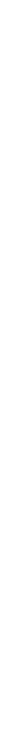 Выполнение ритмичных движений в соответствии с различным характером музыки, динамикой (громко, тихо), регистрами (высокий, низкий). Изменение направления и формы ходьбы, бега, поскоков, танцевальных движений в соответствии с изменениями в музыке (легкий, танцевальный бег сменяется стремительным, спортивным; легкое, игривое подпрыгивание — тяжелым, комичным и т. д). Выполнение имитационных упражнений и игр, построенных на конкретных подражательных образах, хорошо знакомых детям (повадки зверей, птиц, движение транспорта, деятельность человека), в соответствии с определенным эмоциональным и динамическим характером музыки. Передача притопами, хлопками и другими движениями резких акцентов в музыке. Музыкальные игры с предметами. Игры с пением или речевым сопровождением.4. ТАНЦЕВАЛЬНЫЕ УПРАЖНЕНИЯЗнакомство с танцевальными движениями. Бодрый, спокойный, топающий шаг. Бег легкий, на полупальцах. Подпрыгивание на двух ногах. Прямой галоп. Маховые движения рук. Элементы русской пляски: простой хороводный шаг, шаг на всей ступне, подбоченившись двумя руками (для девочек — движение с платочком); притопы одной ногой и поочередно, выставление ноги с носка на пятку. Движения парами: бег, ходьба, кружение на месте. Хороводы в кругу, пляски с притопами, кружением, хлопками.Танцы и пляскиПальчики и ручки. Русская народная мелодия «Ой, на горе-то».Стукалка. Украинская народная мелодия.Подружились. Музыка Т. Вилькорейской.Пляска с султанчиками. Украинская народная мелодия.Пляска с притопами. Гопак. Украинская народная мелодия.ОСНОВНЫЕ ТРЕБОВАНИЯ К УМЕНИЯМ УЧАЩИХСЯ1  классЛичностные результатыСформированность внутренней позиции обучающегося, которая находит отражение в эмоционально-положительном отношении обучающегося к образовательному учреждению через интерес к ритмико-танцевальным, гимнастическим упражнениям.Наличие эмоциональноценностного отношения к искусству, физическим упражнениям.Развитие эстетического вкуса, культуры поведения, общения, художественно-творческой и танцевальной способности.Метапредметные результатырегулятивныеспособность обучающегося понимать и принимать учебную цель и задачи; в сотрудничестве с учителем ставить новые учебные задачи;накопление  представлений о ритме, синхронном движениии.наблюдение за разнообразными явлениями жизни и искусства в учебной  и внеурочной деятельностипознавательныенавык умения учиться:  решение творческих задач, поиск, анализ и интерпретация  информации с помощью учителя.Учащиеся должны уметь:готовиться к занятиям, строиться в колонну по одному, находить свое место в строю и входить в зал организованно;под музыку, приветствовать учителя, занимать правильное исходное положение (стоять прямо, неопускать голову, без лишнего напряжения в коленях и плечах, не сутулиться), равняться в шеренге, в колонне;ходить свободным естественным шагом, двигаться по залу в разных направлениях, не мешая друг другу;ходить и бегать по кругу с сохранением правильных дистанций, не сужая круг и не сходя с его линии;ритмично выполнять несложные движения руками и ногами;соотносить темп движений с темпом музыкального произведения;выполнять игровые и плясовые движения;выполнять задания после показа и по словесной инструкции учителя;начинать и заканчивать движения в соответствии со звучанием музыки.коммуникативныеумение координировать свои усилия с усилиями других;задавать вопросы, работать в парах, коллективе, не создавая проблемных ситуаций.2 классУПРАЖНЕНИЯ НА ОРИЕНТИРОВКУ В ПРОСТРАНСТВЕСовершенствование навыков ходьбы и бега. Ходьба вдоль стен с четкими поворотами в углах зала. Построения в шеренгу, колонну, цепочку, круг, пары. Построение в колонну по два. Перестроение из колонны парами в колонну по одному. Построение круга из шеренги и из движения врассыпную. Выполнение во время ходьбы и бега несложных заданий с предметами: обегать их, собирать, передавать друг другу, перекладывать с места на место.РИТМИКО-ГИМНАСТНЧЕСКИЕ УПРАЖНЕНИЯОбщеразвивающие упражнения. Разведение рук в стороны, раскачивание их перед собой, круговые движения, упражнения с лентами. Наклоны и повороты головы вперед, назад, в стороны, круговые движения. Наклоны туловища, сгибая и не сгибая колени. Наклоны и повороты туловища в сочетании с движениями рук вверх, в стороны, на затылок, на пояс. Повороты туловища с передачей предмета (флажки, мячи). Опускание и поднимание предметов перед собой, сбоку без сгибания колен. Выставление правой и левой ноги поочередно вперед, назад, в стороны, в исходное положение. Резкое поднимание согнутых в колене ног, как при маршировке. Сгибание и разгибание ступни в положении стоя и сидя. Упражнения на выработку осанки.Упражнения на координацию движений. Движения правой руки вверх — вниз с одновременным движением левой руки от себя — к себе перед грудью (смена рук). Разнообразные перекрестные движения правой ноги и левой руки, левой ноги и правой руки (отведение правой ноги в сторону и возвращение в исходное положение с одновременным сгибанием и разгибанием левой руки к плечу: высокое поднимание левой ноги, согнутой в колене, с одновременным подниманием и опусканием правой руки и т. д.). Упражнения выполняются ритмично, под музыку. Ускорение и замедление движений в соответствии с изменением темпа музыкального сопровождения. Выполнение движений в заданном темпе и после остановки музыки.Упражнения на расслабление мышц. Свободное падение рук с исходного положения в стороны или перед собой. Раскачивание рук поочередно и вместе вперед, назад, вправо, влево в положении стоя и наклонившись вперед. Встряхивание кистью (отбрасывание воды с пальцев, имитация движения листьев во время ветра). Выбрасывание то левой, то правой ноги вперед (как при игре в футбол).ИГРЫ ПОД МУЗЫКУВыполнение движений в соответствии с разнообразным характером музыки, динамикой (громко, умеренно, тихо), регистрами (высокий, средний, низкий). Упражнения на самостоятельное различение темповых, динамических и мелодических изменений в музыке и выражение их в движении. Выразительное исполнение в свободных плясках знакомых движений. Выразительная и эмоциональная передача в движениях игровых образов И содержания песен. Самостоятельное создание музыкально-двигательного образа. Музыкальные игры с предметами. Игры с пением и речевым сопровождением. Инсценирование доступных песен. Прохлопывание ритмического рисунка прозвучавшей мелодии.ТАНЦЕВАЛЬНЫЕ УПРАЖНЕНИЯПовторение элементов танца по программе для 1 класса. Тихая, настороженная ходьба, высокий шаг, мягкий, пружинящий шаг. Неторопливый танцевальный бег, стремительный бег. Поскоки с ноги на ногу, легкие поскоки. Переменные притопы. Прыжки с выбрасыванием ноги вперед. Элементы русской пляски: шаг с притопом на месте и с продвижением, шаг с поскоками, переменный шаг; руки свободно висят вдоль корпуса, скрещены на груди; подбоче-. нившись одной рукой, другая с платочком поднята в сторону, вверх, слегка согнута в локте (для девочек).Движения парами: бег, ходьба с приседанием, кружение с продвижением. Основные движения местных народных танцев.Танцы и пляскиЗеркало. Русская народная мелодия «Ой, хмель, мой хмелек».Парная пляска. Чешская народная мелодия.Хлопки. Полька. Музыка Ю. Слонова.Русская хороводная пляска. Русская народная мелодия «Выйду ль я на реченьку».ОСНОВНЫЕ ТРЕБОВАНИЯ К УМЕНИЯМ УЧАЩИХСЯ2  классЛичностные результатыСформированность мотивации учебной деятельности, включая социальные, учебно-познавательные и внешние мотивы. Любознательность и интерес к новому содержанию и способам решения проблем, приобретению новых знаний и умений, мотивации достижения результата, стремления к совершенствованию своих танцевальных способностей; навыков творческой установки.Умение свободно ориентироваться в ограниченном пространстве, естественно и непринужденно выполнять все игровые и плясовые движения.Метапредметные результатыРегулятивныеУмение детей двигаться в соответствии с разнообразным характером музыки, различать и точно передавать в движениях начало и окончание музыкальных фраз, передавать в движении простейший ритмический рисунок;учитывать выделенные учителем ориентиры действия в новом учебном материале;планировать свое действие в соответствии с поставленной задачей и условиями ее реализации;самовыражение ребенка в движении, танце.познавательныеУчащиеся должны уметь:понимать и принимать правильное исходное положение в соответствии с содержанием и особенностями музыки и движения;организованно строиться (быстро, точно);сохранять правильную дистанцию в колонне парами;самостоятельно определять нужное направление движения по словесной инструкции учителя, по звуковым и музыкальным сигналам;соблюдать темп движений, обращая внимание на музыку, выполнять общеразвивающие упражнения в определенном ритме и темпе;правильно выполнять упражнения: «Хороводный шаг», «Приставной, пружинящий шаг, поскок».коммуникативныеучиться выполнять различные роли в группе (лидера, исполнителя, критика); формулировать собственное мнение и позицию;договариваться и приходить к общему решению в совместной репетиционной деятельности, в том числе в ситуации столкновения интересов;умение координировать свои усилия с усилиями других.3 класс УПРАЖНЕНИЯ НА ОРИЕНТИРОВКУ В ПРОСТРАНСТВЕХодьба в соответствии с метрической пульсацией: чередование ходьбы с приседанием, со сгибанием коленей, на носках, широким и мелким шагом, на пятках, держа ровно спину. Построение в колонны по три. Перестроение из одного круга в два, три отдельных маленьких круга и концентрические круги путем отступления одной группы детей на шаг вперед, другой — на шаг назад. Перестроение из общего круга в кружочки по два, три, четыре человека и обратно в общий круг.Выполнение движений с предметами, более сложных, чем в предыдущих классах.РИТМИКО-ГИМНАСТИЧЕСККЕ УПРАЖНЕНИЯОбщеразвивающие упражнения. Наклоны, повороты и круговые движения головы. Движения рук в разных направлениях: отведение рук в стороны и скрещивание их перед собой с обхватом плеч; разведение рук в стороны с напряжением (растягивание резинки). Повороты туловища в сочетании с наклонами; повороты туловища вперед, в стороны сдвижениями рук. Неторопливое приседание с напряженным разведением коленей в сторону, медленное возвращение в исходное положение. Поднимание на носках и полуприседание. Круговые движения ступни. Приседание с одновременным выставлением ноги вперед в сторону. Перелезание через сцепленные руки, через палку. Упражнения на выработку осанки.Упражнения на координацию движений. Взмахом отвести правую ногу в сторону и поднять руки через стороны вверх, хлопнуть в ладоши, повернуть голову в сторону, противоположную взмаху ноги. Круговые движения левой ноги в сочетании с круговыми движениями правой руки. Упражнения на сложную координацию движений с предметами (флажками, мячами, обручами, скакалками). Одновременноеотхлопывание и протопывание несложных ритмических рисунков в среднем и быстром темпе с музыкальным сопровождением (под барабан, бубен). Самостоятельное составление простых ритмических рисунков. Протопывание того, что учитель прохлопал, и наоборот.Упражнения на расслабление мышц. Выпрямление рук в суставах и напряжение всех мышц от плеча до кончиков пальцев; не опуская рук, ослабить напряжение, давая плечам, кистям, пальцам слегка пассивно согнуться (руки как бы ложатся на мягкую подушку). Поднять руки вверх, вытянуть весь корпус — стойка на полупальцах, быстрым движением согнуться и сесть на корточки. Перенесение тяжести тела с ноги на ногу, из стороны в сторону.ИГРЫ ПОД МУЗЫКУПередача в движениях частей музыкального произведения, чередование музыкальных фраз. Передача в движении динамического нарастания в музыке, сильной доли такта. Самостоятельное ускорение и замедление темпа разнообразных движений. Исполнение движений пружиннее, плавнее, спокойнее, с размахом, применяя для этого известные элементы движений и танца. Упражнения в передаче игровых образов при инсценировке песен. Передача в движениях развернутого сюжета музыкального рассказа. Смена ролей в импровизации. Придумывание вариантов к играм и пляскам. Действия с воображаемыми предметами. Подвижные, игры с пением и речевым сопровождением.ТАНЦЕВАЛЬНЫЕ УПРАЖНЕНИЯПовторение элементов танца по программе 2 класса. Шаг на носках, шаг польки. Широкий, высокий бег. Сильные поскоки, боковой галоп. Элементы русской пляски: приставные шаги с приседанием, полуприседание с выставлением ноги на пятку, присядка и полуприсядка на месте и с продвижением. Движения парами: боковой галоп, поскоки. Основные движения народных танцев.ОСНОВНЫЕ ТРЕБОВАНИЯ К УМЕНИЯМ УЧАЩИХСЯ3 классЛичностные результатыСформированность самооценки, включая осознание своих возможностей, способности адекватно судить о причинах своего успеха/неуспеха; умения видеть свои достоинства и недостатки, уважать себя и верить в успех, проявить себя в период обучения как яркую индивидуальность, создать неповторяемый сценический образ. Раскрепощаясь сценически, обладая природным артистизмом, ребенок может мобильно управлять своими эмоциями, преображаться, что способствует развитию души, духовной сущности человека.Метапредметные результатырегулятивныепроявлять познавательную инициативу в учебном сотрудничестве;умение действовать по плану и планировать свою деятельность.воплощение музыкальных образов при разучивании и исполнении танцевальных движений. познавательныеумение контролировать и оценивать свои действия, вносить коррективы в их выполнение на основе оценки и учёта характера ошибок, проявлять инициативу и самостоятельность в обучении;рассчитываться на первый, второй, третий для последующего построения в три колонны, шеренги;соблюдать правильную дистанцию в колонне по три и в концентрических кругах;самостоятельно выполнять требуемые перемены направления и темпа движений, руководствуясь музыкой;передавать в игровых и плясовых движениях различные нюансы музыки: напевность, грациозность, энергичность, нежность, игривость и т. д.;передавать хлопками ритмический рисунок мелодии;повторять любой ритм, заданный учителем;задавать самим ритм одноклассникам и проверять правильность его исполнения (хлопками или притопами).коммуникативныеучитывать разные мнения и интересы и обосновывать собственную позицию;допускать возможность существования у людей различных точек зрения, в том числе не совпадающих с собственной, и ориентироваться на позицию партнера в общении и взаимодействии;учитывать разные мнения и стремиться к координации различных позиций в сотрудничестве;участие в музыкально-концертной жизни класса, школы, города и др.;4 классУПРАЖНЕНИЯ НА ОРИЕНТИРОВКУ В ПРОСТРАНСТВЕПерестроение из колонны по одному в колонну по четыре. Построение в шахматном порядке. Перестроение из нескольких колонн в несколько кругов, сужение и расширение их. Перестроение из простых и концентрических кругов в звездочки и карусели. Ходьба по центру зала, умение намечать диагональные линии из угла в угол. Сохранение правильной дистанции во всех видах построений с использованием лент, обручей, скакалок. Упражнения с предметами, более сложные, чем в предыдущих классах.РИТМИКО-ГИМНАСТИЧЕСКИЕ УПРАЖНЕНИЯОбщеразвивающие упражнения. Круговые движения головы, наклоны вперед, назад, в стороны. Выбрасывание рук вперед, в стороны, вверх из положения руки к плечам. Круговые движения плеч, замедленные, с постоянным ускорением, с резким изменением темпа движений. Плавные, резкие, быстрые, медленные движения кистей рук. Повороты туловища в положении стоя, сидя с передачей предметов. Круговые движения туловища с вытянутыми в стороны руками, за голову, на поясе. Всевозможные сочетания движений ног: выставление ног вперед, назад, в стороны, сгибание в коленном суставе, круговые движения, ходьба на внутренних краях стоп. Упражнения на выработку осанки.Упражнения на координацию движений. Разнообразные сочетания одновременных движений рук, ног, туловища, кистей. Выполнение упражнений под музыку с постепенным ускорением, с резкой сменой темпа движений. Поочередные хлопки над головой, на груди, перед собой, справа, слева, на голени. Самостоятельное составление несложных ритмических рисунков в сочетании хлопков и притопов, с предметами (погремушками, бубном, барабаном).Упражнение на расслабление мышц. Прыжки на двух ногах одновременно с мягкими расслабленными коленями и корпусом, висящими руками и опущенной головой («петрушка»). С позиции приседания на корточки с опущенной головой и руками постепенное поднимание головы, корпуса, рук по сторонам (имитация распускающегося цветка).То же движение в обратном направлении (имитация увядающего цветка).ИГРЫ ПОД МУЗЫКУУпражнения на самостоятельную передачу в движении ритмического рисунка, акцента, темповых и динамических изменений в музыке. Самостоятельная смена движения в соответствии со сменой частей, музыкальных фраз, малоконтрастных частей музыки. Упражнения на формирование умения начинать движения после вступления мелодии. Разучивание и придумывание новых вариантов игр, элементов танцевальных движений, их комбинирование. Составление несложных танцевальных композиций. Игры с пением, речевым сопровождением. Инсценирование музыкальных сказок, песен.ТАНЦЕВАЛЬНЫЕ УПРАЖНЕНИЯИсполнение элементов плясок и танцев, разученных в 3 классе. Упражнения на различение элементов народных танцев. Шаг кадрили: три простых шага и один скользящий, носок ноги вытянут. Пружинящий бег. Поскоки с продвижением назад (спиной). Быстрые мелкие шаги на всей ступне и на полупальцах. Разучивание народных танцев.ОСНОВНЫЕ ТРЕБОВАНИЯ К УМЕНИЯМ УЧАЩИХСЯ4 класс. Личностные результатыЗнание моральных норм и сформированность морально-этических суждений; способность к оценке своих поступков и действий других людей с точки зрения соблюдения/нарушения моральной нормы. Развито чувство коллективизма, потребности и готовности к эстетической творческой деятельности; эстетического вкуса, высоких нравственных качеств. Реализация творческого потенциала в процессе выполнения ритмических движений под музыку; позитивная самооценка своих музыкально - творческих возможностей.Метапредметные результатырегулятивныепреобразовывать практическую задачу в познавательную; осуществлять итоговый и пошаговый контроль по результату; целеустремлённость и настойчивость в достижении целипознавательныеУчащиеся должны уметь:правильно и быстро находить нужный темп ходьбы, бега в соответствии с характером и построением музыкального отрывка;отмечать в движении ритмический рисунок, акцент, слышать и самостоятельно менять движение в соответствии со сменой частей музыкальных фраз. Четко, организованно перестраиваться, быстро реагировать на приказ музыки, даже во время веселой, задорной пляски;различать основные характерные движения некоторых народных танцев.коммуникативныепродуктивно разрешать конфликты на основе учета интересов и позиций всех его участников;с учетом целей коммуникации достаточно точно, последовательно и полно передавать партнеру необходимую информацию как ориентир для построения действия;умение сотрудничать с педагогом и сверстниками при решении различных музыкально-творческих задач, принимать на себя ответственность за результаты своих действий.Календарно-тематическое планирование1 класс1. Вводное занятиеУчащиеся знакомятся с предметом «Ритмика». Беседа о целях и задачах, правилах поведения на уроках ритмики, о форме одежды для занятий.2. Основы хореографии1. Поклон  2. Обучающиеся знакомятся со следующими понятиями: - позиции ног; - позиции рук;- позиции в паре. - точки класса;      Для ориентации лучше всего использовать схему, принятую  А.Я.Вагановой. Это – квадрат, который условно делит зал на восемь равных треугольников. Ц - положение ученика, точки 1 – 8, располагающиеся по ходу часовой стрелки, - это возможные направления поворотов корпуса или движений в пространстве.При изучении элементов бального и народного танца целесообразно познакомить детей еще с одной схемой – круг, линия танца. Движение танцующих по кругу против часовой стрелки называется «по линии танца», по часовой стрелке – «против линии танца».3. РазминкаПроводится на каждом уроке в виде “статистического танца” в стиле аэробики под современную и популярную музыку, что создает благоприятный эмоциональный фон и повышает интерес к упражнениям. Задача – развитие координации, памяти и внимания, умения “читать” движения, увеличение степени подвижности суставов и укрепление мышечного аппарата.Примерные упражнения:- наклоны головы вправо, влево, вперед, назад, круговые движения;- вытягивание шеи вперед из стороны в сторону;- подъем и опускание плеч (поочередно правого, левого и синхронно обоих);- круговое движение плечами вперед и назад поочередно правого и левого;- наклоны корпуса вперед, назад, вправо, влево;- повороты корпуса вправо, влево, круговые движения;- движения рук «волна»;- подъем рук через стороны вверх и опускание вниз;- то же, с вращением кистей в одну и в другую сторону;- подъем рук через плечи вверх, вниз, вправо, влево;- работа бедер вправо, влево, круг, «восьмерка», повороты;- пружинка на месте по VI позиции;- перенос веса тела с одной ноги на другую;- упражнения на развороты стоп из VI позиции в I (полуповоротную) поочередно правой и левой, затем одновременно двух стоп;4. Общеразвивающие упражненияДвижения по линии танца и диагональ класса:- на носках, каблуках;- шаги с вытянутого носка;- перекаты стопы;- высоко поднимая колени «Цапля»;- выпады;- ход лицом и спиной;- бег с подскоками;- галоп лицом и спиной, в центр и со сменой ног.Упражнения на улучшение гибкости- наклоны вперед, назад, в стороны, круговые движения;- ноги во II свободной позиции, наклоны вперед, кисти на полу;- ноги в VI позиции, наклоны вперед, кисти на полу;- сидя на полу, наклоны вправо, влево, вперед;- сидя на полу в парах, наклоны вперед;- «бабочка»;- «лягушка»;- полу шпагат на правую ногу, корпус прямо, руки в стороны;- полу шпагат на левую ногу, корпус прямо, руки в стороны;- полу шпагат на правую ногу, руки на пояс, корпус назад;- полу шпагат на левую ногу, руки на пояс, корпус назад;- «кошечка»;- «рыбка».5. Ритмические комбинацииОтрабатываются разновидности шагов1. Комбинация «Гуси»:- шаги на месте;- шаги с остановкой на каблук;- шаги по точкам (I, III, V, VII);- приставные шаги.Можно исполнить в народном характере. Схема остается та же, только вместо приставных шагов исполняется «гармошка».2. Комбинация «Слоник»:- шаг приставка, руками «нарисовать» уши;- шаг назад, руки вытянуть вперед вверх;- пружинка на месте, в стороны;- пружинка назад;- колено, локоть;- прыжки.Дается задание детям «нарисовать» любимое животное. Таким образом выявляются творческие способности учащихся, их воображение и мышление.3. Комбинация «Ладошки»Пары встают лицом друг к другу и делают различные хлопки по одному и в парах. Можно добавить притопы6. Диско танцыОтрабатываются разновидности шагов.      1.Танец «Стирка»Имитируется процесс стирки белья.- два шага вправо, два шага влево, стираем;- полощем;- выжимаем;- развешиваем;- устали.      2. Танец «Лимбо»- приставные шаги вперед-назад;- приставной шаг вперед, два кик вперед, приставной шаг назад;       - приставной шаг вперед, два кик вперед и два хлопка, приставной шаг назад, поворот. Движения повторяются по четырем точкам (1, 3, 5, 7).Календарно-тематическое планирование, 2 класс1. РазминкаЗакрепляются знания и навыки.2. Общеразвивающие упражнения- простые бытовые шаги на каждую четверть;- шаги на полупальцах;- шаги с вытянутого носка;- шаги на пятках;- сочетание шагов на пятках и носках;- шаги с высоко поднятыми коленями («цапля»);- подъем на полупальцы и опускание на всю стопу по VI позиции;- приседания и выпрямление ног по VI, II и I позициям;- перенос веса тела с одной ноги на другую;- упражнения на развороты стоп из VI позиции в I (полувыворотную) поочередно правой и левой, затем одновременно двух стоп;- упражнения на устойчивость – «цапля». Подъем и опускание согнутой в колене ноги по VI позиции;- сгибание ноги с отведением голени назад (в дальнейшем исполняется с продвижением на легком беге);- шаг в сторону с приставкой (раз-два), два хлопка (три-четыре);- шаг вперед с приставкой (раз-два), два хлопка (три-четыре);- шаг в сторону и точка (тэп) – удар носком об пол без переноса веса тела (раз-два);- шаг в сторону и кик – выброс свободной ноги по диагонали вперед накрест перед опорной ногой (раз-два);- три шага в сторону и кик (раз-два-три-четыре);- три шага в сторону и тэп с хлопком (раз-два-три-четыре);- «пружинка» с шагом (на затакт – присесть, раз – шагнуть вправо, выпрямляя колени, и – присесть, два – приставить левую ногу к правой, выпрямляя колени);- прыжки по VI позиции в различном темпе и ритме;- прыжки трамплинные по I, II и VI позициям;- прыжки с согнутыми коленями по VI позиции;- бег с высоко поднятыми коленями («лошадки»);- бег с подниманием выпрямленных ног вперед и назад;- мелкий бег на полупальцах;- подскоки на месте с поворотом вправо, влево.Движения по линии танцев:- на носках, каблуках;- шаги с вытянутого носка;- перекаты стопы;- высоко поднимая колени «цапля»;- выпады;- ход лицом и спиной;- бег с подскоками;- галоп лицом и спиной, в центр и со сменой ног;- позиции европейских танцев; - позиции латиноамериканских танцев; - линия танца; - направление движения;- углы поворотов.Упражнения на улучшение гибкостиЗакрепляются знания и навыки.3. Диско танцы     1. Танец «Полька»- галоп по линии танца;- подскоки по линии танца;- «Полька» по линии танца;- хлопушки и прыжки.     2. Танец «Диско»- шаг-приставка в сторону (вперед, назад);- пружинка;- «треугольник»;- боковое;- дорожка вперед;- дорожка назад;- приседание по II позиции;- движения рук.4. Музыкально-ритмическая игра«Я - герой любимой сказки»Выявляются творческие возможности учащихся. Каждый ученик представляет себя сказочным героем, изображая его в танце.  Импровизация сказки.5. Урок-смотр знанийПроводится в конце учебного годаКалендарно-тематическое планирование, 3 класс1. РазминкаЗакрепляются знания и навыки.2. Общеразвивающие упражненияУпражнения на развитие координацииКоординировать – значит согласовывать, устанавливать целесообразные соотношения между действиями. Например: - приставные шаги и работа плеч: вместе, поочередно;- приставные шаги и работа головы, повороты, круг;- перекаты стопы, работа рук: вверх, вниз, в стороны.Свободные комбинации.Упражнения на улучшение гибкостиОсновные направления подготовки в целом сохраняются с некоторым усложнением задач.3. Диско танцы     1. Танец «Вару-Вару»- шаг-приставка по одному, в парах;- прыжки по одному, в парах;- хлопушки по одному, в парах;- шаг-поворот по одному, в парах;- полностью танец по одному, в парах.     2. Танец «Сударушка»- шаг по л. т. по одному, движения рук;- выход в парах;- приглашение к танцу;- «расходимся – сходимся».4.Бальные танцы (латиноамериканская программа)     1. Танец «Самба»- основное движение по одному, в парах;- самба-ход на месте по одному, в парах;- бота-фого по одному, в парах;- виск по одному, в парах;- виск с поворотом;- самба-ход;- самба-ход в променадной позиции;- поворот под рукой;- Вольта5. Индивидуальное творчествоДается задание детям «нарисовать» любимое животное. Таким образом выявляются творческие способности учащихся, их воображение и мышление.6. Урок-смотр знанийПроводится в конце учебного годаКалендарно-тематическое планирование, 4 класс1. РазминкаЗакрепляются знания и навыки. 2. Общеразвивающие упражнения- движение по линии танцев, перестроение, диагональ класса;- упражнения на развитие координации;- Упражнения на улучшение гибкости.Основные направления подготовки в целом сохраняются с некоторым усложнением задач. 3. Бальные танцы (латиноамериканская программа)      1.Танец «Джайв»- основной шаг по одному, в парах;- раскрытие и закрытие по одному, в парах;- американ спин;- хлыст по одному, в парах;- смена мест справа налево по одному, в парах;- смена мест слева направо по одному, в парах;- стоп энд гоу по одному, в парах.4.Фигурный вальс- балансе;- вальс правый поворот;- вальс левый поворот;- окошечко;- раскрытие;- повороты;- вальсовая дорожка;- переходы из позиции в позицию;- поклон.5. Урок-смотр знанийПроводится в конце учебного года.Список литературыАндреева М. Дождик песенку поет. – М.: Музыка, 1981.Андреева М., Конорова Е. Первые шаги в музыке. – М.: Музыка, 1979.Бекина С., Ломова Т., Соковинина Е. Музыка и движение. – М.: Просвещение, 1984.Бекина С., Ломова Т. Хоровод веселый наш. – М.: Музыка, 1980.Бекина С., Соболева Э., Комальков Ю. Играем и танцуем. – М.: Советский композитор, 1984.Бычаренко  Т. С песенкой по лесенке: Методическое пособие для подготовительных классов ДМШ. – М.: Советский композитор, 1984.Волкова Л. Музыкальная шкатулка. Вып. I-III. – М.: Музыка, 1980.Дубянская Е. Нашим детям. – Л.: Музыка, 1971.Дубянская Е. Подарок нашим малышам. – Л.: Музыка, 1975.Зимина А. Музыкальные игры и этюды в детском саду. – М.: Просвещение, 1971.Коза-Дереза: Народные сказки с музыкой. Под ред. Н. Метлова. – М.: Музыка, 1969.Медведева М. А мы просо сеяли: Русские народные игры и хороводы для детей младшего возраста. Вып. 3, 4. – М.: Музыка, 1981.Метлов Н., Михайлова Л. Мы играем и поем: Музыкальные игры для детей дошкольного и младшего дошкольного возраста. – М.: Советский композитор, 1979.Слонов Н. Аленушка и лиса: Русская народная сказка. – В сб.: Гори, гори ясно. – М.: Музыка, 1984.Франио Г. Роль ритмики в эстетическом воспитании детей. – М.: Советский композитор, 1989.Луговская А. Ритмические упражнения, игры и пляски. – М.: Советский композитор, 1991.3. Проектная деятельность3.1 «Я – исследователь»Пояснительная записка          Данная рабочая  программа  разработана  на  основе Федеральных   государственных  образовательных   стандартов   второго  поколения (ФГОСов) и  авторской    рабочей  программы  по  внеурочной  деятельности «Что? Где? Когда?»  Бухаровой И.В.,  учителя начальных  классов 1  кв.  категории  МОУ « СОШ им. К.Н. Новикова» г. Москвы, которая одобрена  советом  по  внедрению ФГОС.   Программа   предназначена  для  работы  с  детьми  1-4  классов, 1 час в неделю.       Возможность  внедрения  программы «Введение  в  проектно-  исследовательскую    деятельность в  начальной  школе»  в  практику  обучения  в  начальной  школе   определяется  ещё  и  тем,  что  современный младший  школьник   легко  осваивает  компьютер,  и  при   достаточной  обеспеченности  компьютерами  учебного  процесса  в  начальной  школе  учитель  может  активно  внедрять  в    практику  своей  деятельности  новые  информационные  технологии.Цель:   Развитие  познавательной  активности  младших  школьников,  их  творческих  способностей   через  приобщение  к  проектно-  исследовательской  деятельности,   создание условий для    организации   этой  деятельности  и  получения  ее  результатов.Задачи:1.  Сформировать  у  учащихся  стойкую   положительную  мотивацию  к  их   проектно-  исследовательской  деятельности.2.  Сформировать  позитивную  самооценку,  самоуважение.3.  Вооружить  школьников теоретическими знаниями  и  специальной  терминологией   основ  проектно-  исследовательской  деятельности. 4.  Научить   учащихся  сначала  совместно  с  учителем  ,  а  затем    под  его  руководством  и  самостоятельно  на  практике  выполнять проектно-  исследовательские  работы . 5.  Сформировать  коммуникативную  компетентность  в  сотрудничестве( умение  вести  диалог,  координировать  свои  действия  при  работе  с самим  собой  и  с  партнерами   по  группе  и  классу,  сопереживать, быть  доброжелательными  и  чуткими, проявлять   социальную  адекватность в  поведении).6.  Сформировать  способности  к  организации  своей  деятельности  и  деятельности  товарищей  в  группе,  классе,  научить  управлять  этой  деятельностью.7.  Сформировать  умение  решать  творческие  и  проблемные  задачи.8.  Сформировать  умение  работать  с  информацией( сбор,  систематизация, хранение, использование).Программа  рассчитана  на   4  года  обучения, из  расчета  1  час  в  неделю  (как  внеурочное  занятие)  Формы  проведения  урока : игра,  диалог,  практикумы,  экскурсии, эксперимент,  опыт, экспресс-  исследование,  коллективные  и  индивидуальные  исследования,  публичная  защита  проектов  и  исследовательских  работ,  самостоятельная  работа,  мини-  конференция, консультация и т.д.     Учитель,  работая  с  младшими  школьниками  по   обучению  исследовательско -  проектной  деятельности, выбирает  для  работы    особые  дидактические  средства,  которые  значительным  образом  отличаются  от  традиционных.  Особо  надо  подчеркнуть  роль    специально  созданного  учителем   обучающего  сайта «  Учимся  проектировать  и  исследовать»,  к  которому  в  процессе    самостоятельной  работы    над  проектом  могут    обращаться  учащиеся,  а  родители  заглядывают  на  его  страницы,  чтобы   оказать  нужную  помощь  своим   детям.   На  этом  сайте,  как  правило,  помещаются    электронные  дидактические  пособия  разного  типа.  Так,  например,  осуществляя  работу  над  первым  этапом,   учащиеся  могут   активно  пользоваться  двумя  дидактическими  пособиями: «Лист  планирования»  и «Помогалка». Содержание  такого  «Листа  планирования»    может  быть  следующим:- указание  на  то,  что  должно  стать  объектом  обсуждения  детей;-«намеки»  на  то,  как  организовать  свою  деятельность;-информация  о   том,  где  можно  найти  ответы   в  случае  затруднений  при  обсуждении  процедуры    исследования  и  даются  конкретные  ссылки  на  « Помогалку».   В  «Помогалке»  изложена  информация,  недостающая  в опыте  младших  школьников,  но  так  необходимая  им    для  проведения  исследования  и  проектирования. Для  осмысления    получаемой  информации составлены  задания  и  вопросы. В  «Помогалке»  могут  быть  выделены  следующие  разделы:-  об  исследовании  и  проекте;- придумываем  название  проекту;- высказываем  предположения(  гипотезы);-обдумываем  продукт  проектирования.-обдумываем  предмет  и  объект  исследования;-как  люди  исследуют ,  методы  исследования;-  этапы  работы  проекта  и  их  содержание;-как  составить  план  исследования    и  др.          При  работе  над  вторым  этапом  работы  над  проектом (этапом  практического  воплощения)  учащиеся  обращаются  ко  второму  разделу  сайта  «Учимся  проектировать  и  исследовать»,  представленному   такими,  например,  электронными  пособиями  и  справочными  материалами,  как  «Электронная  библиотека», «Электронный  архив», «Электронный  музей».   Назначение  этих  пособий  -  помочь  детям  накопить  рабочие  материалы  к  проекту.            Такие  же  разделы  сайта,  как « Исследовательская  лаборатория», «Мастерская  слова», « Электронная  мастерская»,  «Творческая  мастерская»  помогают  учащимся   осваивать  способы  обработки  и  оформления  накопленной  информации.    Так,  веб-  страница  «Исследовательская  лаборатория»   предназначена  для  того,  чтобы  помочь  ребенку  научиться  создавать  анкету, составлять  план  наблюдения, разрабатывать  программу  эксперимента.   На  веб-  странице  «Мастерская  слова»  предусмотрен  материал,  направленный  на   обучение   жанров  оформления  своих   результатов исследований  и  проектирования: электронной  презентации, электронной  публикации в  ее  разновидностях( информационный  бюллетень,  коллаж,  буклет,  рекламные  листы,  календари  и  т.д.         Веб-  страница « Творческая  мастерская»  направлена  на  оказание  и  поддержку   в  оформлении   материалов  проекта   с  точки  зрения  дизайна.    Выполнив проект,  учащиеся  переходят  к  последнему,   третьему  этапу, где  организуется  защита  выполненных  проектов.  На  обучающем  сайте  предусмотрена  специальная  веб-  страничка,  которая  становится   местом  презентации   всех  созданных  детьми  проектов. Эта  страничка   организуется  по  типу   форума ,  где  дети    могут  не  только   увидеть  созданные    одноклассниками  проекты,  но  и  высказать    свое  мнение  о  них  в  письменной  форме.                         Несомненно,    этот  обучающий  сайт  должен  быть  направлен  на  оказание  помощи  детям,  учитывая  их  возраст:  сайт  для  учащихся  1  класса,  для  2  класса,  для  3  класса  и  для  4  класса. Такой  сайт   должен  стать  своеобразным  электронным  учебником  по  основам   проектно-  исследовательской  деятельности  младших  школьников ( 1-4  классы). Такой  сайт    может  иметь  как  постоянный  материал,  так  и  сменный,  сменный  материал  учитель    готовит  до  работы  учащихся  над  проектом,  во  время  работы  по  запросам  школьников  и  после  завершения  в  результате  корректировки  работы   школьников  над  проектом.Планируемые результаты.Тематическое планирование  1 класс (33 часа)Содержание занятий.Тема 1. Что такое исследование? - 1ч Знания, умения и навыки, необходимые в исследовательском поиске.Знать исследовательские способности, пути их развития.Уметь находить значимые личностные качества исследователя.Тема 2-3. Как задавать вопросы? – 2 чЗадания на развитие  умений и навыков, необходимых в исследовательском поиске.  Как задавать вопросы,  подбирать вопросы по теме исследования.Тема 4-5. Как выбрать тему исследования?Понятие «тема исследования». Задания на развитие речи, аналитического мышления. Игра на развитие наблюдательности.Тема 6. Учимся выбирать дополнительную литературу(экскурсия в библиотеку).  – 1ч.Экскурсия в библиотеку. Научить выбирать литературу на тему.Тема 7-8. Библиотечное занятие «Знакомство с информационными справочниками» (продолжение темы «Учимся выбирать дополнительную литературу»)- 2ч.Экскурсия в библиотеку. Научить выбирать литературу на тему.Тема 9-10. Наблюдение как способ выявления проблем. – 2ч.Способствовать развитию наблюдательности через игру «Поиск». Развивать умение находить предметы по их описанию, назначению, др.Тема 11-12. Совместное или самостоятельное планирование выполнения практического задания.- 2 ч.Учить составлять план для выполнения задания (алгоритм). Развивать речь учащихся. Формировать умение работать самостоятельно и в коллективе.Тема 13-14. Выдвижение идеи (мозговой штурм). Развитие умения видеть проблемы.- 2ч.Знакомство с понятием «проблема». Развивать речь, умение видеть проблему. Тема 15-16. Постановка вопроса (поиск гипотезы). Формулировка предположения (гипотезы. – 2ч.Учить в игровой форме выявлять причину и следствие.Развивать умение правильно задавать вопросы. Тема 17-18. Развитие умения выдвигать гипотезы. Развитие умений задавать вопросы.- 2ч.Выдвижение гипотез. Развивать умение правильно задавать вопросы. Тема 19. Экскурсия как средство стимулирования исследовательской  деятельности детей.- 1ч.Заочная экскурсия в прошлое. Тема 20-21. Обоснованный выбор способа выполнения задания.- 2ч.Уметь мотивировать свой выбор. Учиться отстаивать свою точку зрения. Аргументы.Тема 22-23. Составление аннотации к прочитанной книге, картотек.- 2ч.Понятие «аннотация». Выбор книги по интересам. Составление карточек по прочитанной книге.Тема 24-25. Учимся выделять главное и второстепенное. Как делать схемы?- 2ч.Учиться строить схемы «Дерево Паук». Тема 26-27. Методика проведения самостоятельных исследований. – 2ч.Практическая работа. Игра «Найди задуманное слово».Тема 28.Коллективная игра-исследование.- 1ч.Игра-исследование «Построим дом, чтоб жить в нём».Тема 29-30. Индивидуальные творческие работы на уроке по выбранной тематике. – 2ч.Самостоятельная работа учащихся над проектом. Подготовка выставки творческих работ.Тема 31-32. Выставки творческих работ –  средство стимулирования проектной деятельности детей.- 2ч.Выставка творческих работ. Презентации проектов учащимися.Тема 33. Анализ исследовательской деятельности.- 1ч.Подведение итогов исследовательской деятельности учащихся.  Работа над умением анализировать и делать выводы.Тематическое планирование. 2 класс (34 часа)Тема 1. Что можно исследовать? Формулирование темы - 1 ч.Задания для развития исследовательских способностей. Игра на развитие формулирования темы.Тема 2-3. Как задавать вопросы? Банк идей - 2ч.Игра «Задай вопрос». Составление «Банка идей». Тема 4-5. Тема, предмет, объект исследования – 2ч Характеристика понятий: тема, предмет, объект исследования. Обоснование актуальности выбора темы исследования. Предмет исследования как проблема в самой теме исследования. Какими могут быть исследования. Знать: как выбрать тему, предмет, объект исследования,Уметь: выбирать тему, предмет, объект исследования, обосновывать актуальность темы.Тема 6-7. Цели и задачи исследования – 2ч.Соответствие цели и задач теме исследования. Сущность изучаемого процесса, его главные свойства, особенности. Основные стадии, этапы исследования.Знать: ответ на вопрос – зачем ты проводишь исследование?Уметь: ставить цели и задачи исследования.Тема 8-9. Учимся выдвигать гипотезы - 2 чПонятия: гипотеза, провокационная идея.Вопросы для рассмотрения: Что такое гипотеза. Как создаются гипотезы. Что такое провокационная идея и чем она отличается от гипотезы. Как строить гипотезы. Гипотезы могут начинаться со слов: может быть…, предположим…, допустим…, возможно…, что, если…Практические задания: “Давайте вместе подумаем”,  “Что бы произошло, если бы волшебник исполнил три самых главных желания каждого человека на Земле?”, “Придумай как можно больше гипотез и провокационных идей” и др. Знать: как создаются гипотезы. Уметь: создавать и строить гипотезы, различать провокационную идею от гипотезы.Тема 10-13. Организация исследования(практическое занятие) –  4ч.Метод исследования как путь решения задач исследователя. Знакомство с основными доступными детям методами исследования:  подумать самостоятельно;  посмотреть книги о том, что исследуешь;  спросить у других людей;  познакомиться с кино- и телефильмами по теме своего исследования; обратиться к компьютеру, посмотреть в глобальной компьютерной сети Интернет; понаблюдать; провести эксперимент.Практические задания: тренировка в использовании методов исследования в ходе изучения доступных объектов (вода, свет, комнатные растения, люди и т.д.).Знать:- методы исследования,Уметь: использовать методы исследования при решении задач исследования, задавать вопросы, составлять план работы, находить информацию.Тема 14-17.  Наблюдение и наблюдательность.  Наблюдение как способ выявления проблем – 4ч.  Знакомство с наблюдением как методом исследования. Изучение преимуществ и недостатков (показать наиболее распространенные зрительные иллюзии) наблюдения. Сфера наблюдения в научных исследованиях. Информация об открытиях, сделанных на основе наблюдений. Знакомство с приборами, созданными для наблюдения (микроскоп, лупа и др.).Практические задания: “Назови все особенности предмета”, “Нарисуй в точности предмет”, “Парные картинки, содержащие различие”, “Найди ошибки художника”.Знать: - метод исследования – наблюдениеУметь:- проводить наблюдения над объектом и т.д.Тема 18-19.  Коллекционирование  - 2ч.Понятия: коллекционирование, коллекционер, коллекция. Что такое коллекционирование. Кто такой коллекционер. Что можно коллекционировать. Как быстро собрать коллекцию.Практические задания: выбор темы для коллекции, сбор материала.Знать:- понятия - коллекционирование, коллекционер, коллекцияУметь:- выбирать тему для коллекционирования,  собирать материал.Тема 20. Экспресс-исследование «Какие коллекции собирают люди» -1ч.Поисковая деятельность по теме «Какие коллекции собирают люди».Тема 21-22. Сообщение о своих коллекциях – 2ч.Выступления учащихся о своих коллекциях.Тема 23. Что такое эксперимент - 1ч.Понятия: эксперимент, экспериментирование. Самый главный способ получения информации. Что знаем об экспериментировании. Как узнать новое с помощью экспериментов. Планирование и проведение эксперимента. Практическая работа.Знать:- понятия  - эксперимент и экспериментированиеУметь: планировать эксперимент,  находить новое с помощью эксперимента.Тема 24. Мысленные эксперименты и эксперименты на моделях – 1ч.Проведение эксперимента на моделях. Эксперимент «Вообразилия».Тема 25-27.Сбор материала для исследования  - 3 ч.Понятия: способ фиксации знаний, исследовательский поиск, методы исследования. Что такое исследовательский поиск. Способы фиксации получаемых сведений (обычное письмо, пиктографическое письмо, схемы, рисунки, значки, символы и др.).Знать: правила и способы сбора материалаУметь: находить и собирать материал по теме исследования, пользоваться способами фиксации материала.Тема 28-29. Обобщение полученных данных  - 2 ч.  Анализ, обобщение, главное, второстепенное. Что такое обобщение. Приемы обобщения. Определения понятиям. Выбор главного. Последовательность изложения.Практические задания: “Учимся анализировать”, “Учимся выделять главное”, “Расположи материал в определенной последовательности”.Знать: способы обобщения материалаУметь: обобщать материал, пользоваться приёмами обобщения, находить главное. Тема 30.  Как подготовить сообщение о результатах исследования и подготовиться к защите - 1 ч.Составление плана подготовки к защите проекта.Тема 31. Как подготовить сообщение - 1 ч. Сообщение, доклад. Что такое доклад. Как правильно спланировать сообщение о своем исследовании. Как выделить главное и второстепенное.Знать: правила подготовки сообщения.Уметь: планировать свою работу  “Что сначала, что потом”, “Составление рассказов по заданному алгоритму” и др.Тема32.  Подготовка к защите  - 1 ч. Защита. Вопросы для рассмотрения: Коллективное обсуждение проблем: “Что такое защита”, “Как правильно делать доклад”, “Как отвечать на вопросы”.Тема33. Индивидуальные консультации  - 1 ч.Консультации проводятся педагогом для учащихся и родителей, работающих в микрогруппах или индивидуально. Подготовка детских работ к публичной защите.Тема34.  Подведение итогов работы  - 1 ч.Анализ своей проектной деятельности.Тематическое планирование. 3 класс (34 часа)Содержание занятий.Тема 1. Проект? Проект! Научные исследования и наша жизнь -1ч.Беседа о роли научных исследований в нашей жизни. Задание «Посмотри на мир чужими глазами».Тема 2-3. Как выбрать тему проекта? Обсуждение и выбор тем исследования – 2ч.Беседа «Что мне интересно?». Обсуждение выбранной темы для исследования. Памятка «Как выбрать тему».Тема 4. Как выбрать друга по общему интересу? (группы по интересам) – 1ч.Задания на выявление общих интересов. Групповая работа.Тема 5-6. Какими могут быть  проекты? – 2ч.Знакомство с видами проектов. Работа в группах.Тема 7-8. Формулирование цели, задач исследования, гипотез – 2ч.Постановка цели исследования по выбранной теме. Определение задач для достижения поставленной цели. Выдвижение гипотез.Тема 9-10. Планирование работы – 2ч.Составление плана работы над проектом. Игра «По местам».Тема 11-13. Знакомство с методами и предметами исследования. Эксперимент познания в действии – 2ч.Познакомить с методами и предметами исследования. Определить предмет исследования в своём проекте. Эксперимент как форма познания мира.Тема 14-15. Обучение анкетированию, социальному опросу, интервьюированию – 2ч.Составление анкет, опросов. Проведение интервью в группах.Тема 16-18. Работа в библиотеке с каталогами. Отбор и составление списка литературы по теме исследования – 2ч.Экскурсия в библиотеку. Выбор необходимой литературы по теме проекта.Тема 19-21.  Анализ прочитанной литературы – 2ч.Чтение и выбор необходимых частей текста для проекта. Учить правильно записывать литературу, используемую в проекте.Тема 22-23. Исследование объектов – 2ч.Практическое занятие направленное на исследование объектов в проектах учащихся.Тема 24-25. Основные логические операции. Учимся оценивать идеи, выделять главное и второстепенное – 2ч.Мыслительный эксперимент «Что можно сделать из куска бумаги?» Составить рассказ по готовой концовке.Тема 26-27. Анализ и синтез. Суждения, умозаключения, выводы – 2ч.Игра «Найди ошибки художника». Практическое задание направленное на развитие анализировать свои действия и делать выводы.Тема 28. Как сделать сообщение о результатах исследования – 1ч.Составление плана работы. Требования к сообщению.Тема 29-30. Оформление работы – 1ч.Выполнение рисунков, поделок и т.п.Тема 31-32. Работа в компьютерном классе. Оформление презентации – 2ч.Работа на компьютере – создание презентации.Тема 33. Мини конференция по итогам собственных исследований – 1ч.Выступления учащихся с презентацией своих проектов.Тема 34. Анализ исследовательской деятельности – 1ч.Анализ своей проектной деятельности.Тематическое планирование 4 класс (34 часа)Содержание занятий.Тема1.  Знания, умения и навыки, необходимые в исследовательской работе.Практическая работа «Посмотри на мир другими глазами».Тема2-3.  Культура мышления.Виды тем. Практическая работа «Неоконченный рассказ».Тема 4-5. Умение выявлять проблемы. Ассоциации и аналогии.Задания на развитие умения выявлять проблему. Ассоциации и аналогии.Тема6-7.  Обсуждение и выбор тем исследования, актуализация проблемы.Подбор интересующей темы исследования из большого разнообразия тем. Работа над актуальностью выбранной проблемы.Тема 8-9. Целеполагание, актуализация проблемы, выдвижение гипотез.Постановка цели, определение проблемы и выдвижение гипотез по теме исследования.Тема 10-11. Предмет и объект исследования.Определение предмета и объекта исследования и их формулирование.Тема 12. Работа в библиотеке с каталогами. Отбор литературы по теме исследования – 1ч.Экскурсия в библиотеку. Работа с картотекой. Выбор литературы.Тема 13-14. Ознакомление с литературой по данной проблематике, анализ материала -2ч.Работа с литературой по выбранной теме. Выборка необходимого материала для работы.Тема15-16.  Наблюдение и экспериментирование -2ч.Практическая работа. Эксперимент с микроскопом, лупой.Тема 17-18.  Техника экспериментирования -2ч.Эксперимент с магнитом и металлом. Задание «Рассказываем, фантазируем».Тема19-20.  Наблюдение наблюдательность. Совершенствование техники экспериментирования – 2ч.Игра на развитие наблюдательности. Проведение эксперимента.Тема21-22.  Правильное мышление и логика – 2ч.Задания на развитие мышления и логики.Тема 23-24.   Обработка и анализ всех полученных данных - 2ч.Выборочное чтение. Подбор необходимых высказываний по теме проекта.Тема25-27.  Что такое парадоксы -3ч.Понятие «парадокс». Беседа о жизненных парадоксах.Тема28-30.  Работа в компьютерном классе. Оформление презентации – 3ч.Выполнение презентации  к проекту. Подбор необходимых картинок. Составление альбома иллюстраций. Выполнение поделок.Тема 31.  Подготовка публичного выступления. Как подготовиться к защите -1ч.Составление плана выступления.  Тема32.   Защита исследования перед одноклассниками – 1ч.Выступление с проектами перед одноклассниками. Тема33.   Выступление на школьной НПК – 1ч.Презентация проекта на школьной НПК.Тема34.  Итоговое занятие. Анализ исследовательской деятельности – 1ч.Анализ исследовательской деятельности. Выводы.Учебно-методическое обеспечение.1. Савенков А. И. «Методика исследовательского обучения младших школьников» Пособие для учителей, родителей, воспитателей. Издательский дом «Федоров» г. Самара 2007г.2. Савенков А.И. «Я - исследователь» Рабочая тетрадь для младших школьников. Издательский дом «Федоров» г. Самара 2007г.3. Бабкина Н.В. «Познавательная деятельность младших школьников» издательство «Аркти» Москва 2002г.4. Щербакова С. Г. «Организация проектной деятельности в школе: система работы» Волгоград: Учитель, 2008г.5. Семёнова Н.А. «Исследовательская деятельность учащихся»//Начальная школа, 2006г. .№2.6. Землянская Е.Н. «Учебные проекты младших школьников» // Начальная школа, 2005г. № 9.7. Чиркова Е.Б. «Модель урока в режиме технологии проектного обучения» //Начальнаяшкола, 2003г. № 12.8. Воронцов А.Б. «Практика развивающего обучения»  М.: Русская энциклопедия, 1998г.9. Дубровина И.В. «Интересы как одно из условий развития способностей школьника» Москва: Академия, 1998г.10. Леонтович А.В. «В чем отличие исследовательской деятельности от других видов творческой  деятельности»  // “Завуч” 2001г. № 111. Леонтович А.В. «Исследовательская деятельность учащихся как средство воспитания»// “Завуч” 2001г. № 112. Леонтович А.В. «Рекомендации по написанию исследовательских работ» // “Завуч” 2001г. № 113. Харчевникова Е.Г. «Овладение учителем школьными технологиями» // Начальная школа  2003г.  №2.14.Семенова Н. А. «Исследовательская деятельность учащихся»// Начальная школа  2006г. №2.15. Аркадьева А.В. «Исследовательская деятельность младших школьников» // Начальная школа плюс До и После. – 2005г.16. Горячев А.В. «Проектная деятельность в Образовательной системе «Школа 2100» // Начальная школа плюс До и После. – 2004г. Материально-техническое обеспечение:компьютер;проектор;интерактивная доска;Интернет; электронные обучающие диски.4. Гражданско – патриотическое направление4.1 «Я – гражданин России»                                                       Пояснительная запискаФГОС начального общего образования задает следующий портрет выпускника начальной школы (набор обязательных личностных характеристик):любящий свой народ, свой край и свою Родину;уважающий и понимающий ценности семьи и общества;любознательный, активно и заинтересованно познающий мир;владеющий основами умения учиться, способный к организации своей деятельности;готовый самостоятельно действовать и отвечать за свои поступки пред семьей и обществом;доброжелательный, умеющий слушать и слышать собеседника, обосновывать свою позицию, высказывать свое мнение;выполняющий правила здорового и безопасного для себя и окружающих образа жизни.Для достижения этого идеала нами была сконструирована программа внеурочной деятельности учащихся с 1 по 4 классы по гражданско-патриотическому воспитанию (на основе краеведческого материала).Великий русский ученый, гражданин и патриот Д.С. Лихачев писал: «Любовь к родному краю, знание его истории – основа, на которой только и может осуществляться рост духовной культуры всего общества». Каждый народ имеет своё прошлое, настоящее и будущее. Всякое прошлое подготавливает собой настоящее, является неизбежной ступенькой к нему. Во всяком настоящем сохраняются черты прошлого. Вот почему знакомство с прошлым помогает подрастающему поколению понять настоящее и осознать свое предназначение для будущего.Сегодня образовательный процесс стал слишком унифицированным: дети мало знают об истории своего города (района), о биологических и экономических ресурсах. Многие не знают даже названия районов собственного города, не говоря уж о городах и районах родного края. Нельзя сделать человека патриотом, не воспитав у него любовь к родному дому, посёлку, городу. Страшно, когда дети растут «Иванами, не помнящими родства».Сконструированная нами программа внеурочной деятельности младших школьников призвана решить эту проблему.За четыре года предполагается в комплексе реализовать следующие направления воспитания младших школьников, формируя у них определенные ценности..Направления воспитания, реализуемые в программе представленные системой ценностей и задачами воспитанияИнформационными источниками внеурочной деятельности младших школьников по программе являются:произведения отечественной литературы, искусства и кино (в том числе произведения местных авторов);социально-культурная информация из периодической печати, радио- и телепередач, отражающих актуальные вопросы общественной жизни страны, Ленинградской области и Тосненского района, родного поселка Любань;народные традиции и праздники;факты из истории жизни семьи младшего школьника, семейные праздники и традиции;содержание общественно полезной и личностно значимой деятельности в рамках педагогически организованных социальных и культурных практик;содержание общеобразовательных дисциплин и других источников информации и научного знания.Для реализации программы предлагаются следующие формы организации деятельности учащихся:по количеству детей, участвующих в совместной деятельности – коллективная, групповая, индивидуальная;по особенностям коммуникативного взаимодействия педагога и детей – экскурсия, беседа, сюжетно-ролевые игры, конкурсы, отчетный концерт, работа над проектом и т.д.;по образовательной цели – вводное занятие, занятие по углублению знаний, практическое занятие.Режим занятий – 1 раз в неделю.1 КЛАССЗадачи программы по отношению к учащимся первого класса:обогатить знания об истории Ленинградской области, Тосненского района и г.Любань;сформировать элементарные умения по защите социальной и живой окружающей среды Тосненского района и г. Любань;сформировать позитивное отношение к семье и людям труда.Планируемые УУД:Личностный:формирование чувства гордости за свою малую Родину, российский народ и историю России;развитие навыков сотрудничества с взрослыми и сверстниками в разных социальных ситуациях.Метапредметный:освоение начальных форм познавательной и личностной рефлексии;овладение способностью принимать и сохранять цели и задачи социально-культурной деятельности, поиска средств ее осуществления.Предметный:1 уровень – знание истории своей семьи, история возникновения г. Любань и основные даты; знание элементарных правил поведения в природе и в мире людей; умение находить социально-культурную информацию и представлять ее в заданном виде.2 уровень – опыт подготовки информационных сообщений по социально-культурной тематике (агитбригада, индивидуальное выступление и т.п.).3 уровень – опыт совместного участия в конкурсных мероприятиях по социально-культурной тематикеПодведение итогов по результатам освоения программы проводится в форме конкурсов, презентации проектов, отчётных концертов:конкурс устного рассказа и рисунка «Моя семья»;защита проекта «Наша школа в будущем»;защита проекта «Красная книга Тосненского района»;защита проекта «Мой посёлок вчера, сегодня, завтра».Программа считается освоенной, если ребёнок в течение года принял участие не менее чем в половине обязательных конкурсных  мероприятиях.СОДЕРЖАНИЕ ПРОГРАММЫ1. Я и моя семья (8 часов)2. История родной школы (8 часов)3. История родного поселка Любань (9 часов)4. Природа моего края (8 часов)2 КЛАССЗадачи программы по отношению к учащимся второго класса:продолжить воспитание патриотов и граждан Отечества, любовь к которому начинается с любви к своей семье, родным и близким людям;сформировать у детей и их родителей интерес к изучению истории своей семьи;оказать помощь семье в воспитании семьянина, в осознании ребенком своих социально-значимых семейных ролей: отец (мать) – сын (дочь); дед – внук; близкий – дальний  родственник.Планируемые УУД:Личностный:воспитание чувства гордости за свою семью, осознание понятий «семья», «близкие и дальние родственники», «семейный очаг»;развитие навыков сотрудничества со взрослыми и сверстниками в разных социальных ситуациях, умения не создавать конфликтные ситуации и находить выходы из спорных ситуаций.Метапредметный:овладение начальными сведениями о сущности и особенностях объектов, процессов и явлений социальной действительности;овладение навыками смыслового чтения текстов различных стилей и жанров в соответствии с целями и задачами; осознанно строить речевое высказывание в соответствии с задачами коммуникации и составлять тексты в устной и письменной форме;готовность конструктивно разрешать конфликты посредством учета интереса сторон и сотрудничества.Предметный:1 уровень – знание истории своей семьи, составление генеалогического древа; умение находить социально-культурную информацию и представлять ее в заданном виде2 уровень – опыт поиска информации,  подготовки информационных сообщений по социально-культурной тематике (агитбригада, индивидуальное выступление и т.п.), 3 уровень – опыт совместного участия в конкурсных мероприятиях по социально-культурной тематикеПодведение итогов по результатам освоения программы проводится в форме конкурсов, презентации проектов, отчётных концертов:конкурс детских рисунков и фотографий «Мир дому моему»;творческая семейная гостиная «Путешествие в детство наших родителей»;защита проекта «Ниши любимые, в сердце хранимые»;совместный семейный утренник «Моя семья – моя Россия».Программа считается освоенной, если ребёнок в течение года принял участие не менее чем в половине обязательных конкурсных мероприятиях.СОДЕРЖАНИЕ ПРОГРАММЫСемейная гостиная. (8 часов)2 . История поселка – история народа . (8 часов) Наши любимые,  в сердце хранимые (10 часов)4. «Край родной, навек любимый…» (8часов).3 КЛАССЗадачи программы по отношению к учащимся третьего класса:продолжить работу по патриотическому и гражданскому воспитанию учащихся, обогащая ребенка знания об истории родного края на примере поселка Любань и Тосненского района;сформировать элементарные умения по защите социальной и живой окружающей среды поселка Любань и Тосненского района.Планируемые УУД:Личностный:формирование основ российской гражданской идентичности, чувства гордости за вою Родину, российский народ и историю России;развитие самостоятельности и личной ответственности за свои поступки, формирование целостного социально ориентированного взгляда на мир.Метапредметный:освоение начальных форм познавательной и личностной рефлексии; овладение способностью принимать и сохранять цели и задачи социально-культурной деятельности, поиска средств ее осуществления.Предметный:1 уровень – системные знания истории своей семьи, история возникновения родного поселка Любань; умение находить социально-культурную информацию и представлять ее в заданном виде.2 уровень – опыт подготовки информационных сообщений по социально-культурной тематике (газета, агитбригада, выступление и т.п.).3 уровень – опыт подготовки и участия в конкурсных мероприятиях по социально-культурной тематике.Подведение итогов освоения программы проходит в форме открытых мероприятий:выставка рисунков и мини-сочинений презентация проекта «Генеалогическое древо моей семьи».;«Масленица» - народный праздник»; Смотр-конкурс строевой песни Программа считается освоенной, если ребёнок в течение года принял участие не менее чем в половине обязательных конкурсных мероприятиях.СОДЕРЖАНИЕ ПРОГРАММЫ                                                 1.«Мой край родной» (8 часов)                     1. «Я и моя семья» (7 часов)                   2. Пою, моё Отечество (10 часов)3. «Поклонимся великим тем годам» (9 часов)4 КЛАССЗадачи программы по отношению к четвероклассникам: способствовать социально-культурной самоидентификации младшего школьника с привлечением краеведческого материала.Планируемые УУД:Личностный: осознанное чувство гордости за свою Родину, российский народ и историю Россию, за вклад земляков в становление и процветание российского государства.Метапредметный: освоение способов решения проблем творческого и поискового характера; формирование умения планировать, контролировать и оценивать учебные действия в соответствии с поставленной задачей и условиями ее реализации; определять наиболее эффективные способы достижения результата.Предметный:1 уровень – знание биографии людей, внесших свой вклад в развитие поселка Любань и Тосненского района и в историю страны в целом; совершенствование исследовательских умений.2 уровень – опыт подготовки и участия в социально ориентированных мероприятиях.3 уровень - опыт самостоятельного общественного действия, взаимодействие школьников с социальными субъектами за пределами школы в открытой общественной среде. Только в самостоятельном общественном действии юный человек действительно становится (а не просто узнает о том, как стать) социальным деятелем, гражданином, свободным человеком, активно принимающим участие в жизни и деятельности поселка. Подведение итогов по результатам освоения материала данного раздела программы:Конкурс экологической сказки;социально-культурный проект «Мой поселок в будущем»;социально-культурный проект «Герои новой России – мои земляки»;социально-культурный проект «Кто сегодня творит судьбу России и Любани».СОДЕРЖАНИЕ ПРОГРАММЫ                            1. Экологические проблемы нашего поселка (8 часов)                                            2. Моя  малая Родина  (8 часов)                                             3. Любань в годы  войны (10 часов)5. Общественно – полезное направление5.1 «Мой мир»                                                        Пояснительная  записка

Общественно-полезная деятельность - это целенаправленная, планомерная, сознательная, добровольная деятельность, имеющая четко выраженную общественную значимость. В общественно-полезную деятельность можно вовлечь всех школьников. Содержание деятельности определяется с учетом возрастных возможностей учащихся. К определению направлений общественно полезной деятельности учитель привлекает детей, он учит их находить для себя посильные полезные дела.

Следуя основной цели - способствовать экологизации и социализации младших школьников, разработана программа, состоящая из 34 занятий (1 час в неделю). 
 Цель программы: гармоничное развитие личности ребенка через вовлечение его в общественно полезный трудЗадачи программы:Передача социального опыта взрослых людей ученикам. Для этого широко используется механизм социально-педагогического, массово-коммуникативного общения. Воспитание готовности к созидательной деятельности;Развивать умение соотносить свои интересы с интересами других людей и оценивать свое поведение с точки зрения людей и групп;Формирование самосознания и коррекция самооценки; умение адекватно оценивать личностное участие в жизни коллектива;Формирование умения соблюдать правила и договариваться между собой; работать и осуществлять совместную деятельность;Развитие творческого потенциала детей. Формирование интереса и любви к труду, природе, исследованиям. Воспитание целеустремленности и настойчивости, воспитание характера.Формирование потребности к общественно полезной деятельности, в которой проявляется забота каждого участника этой деятельности об окружающих, о школе, о природе. Формы организации деятельности: трудовой десант;  субботники по благоустройству классной комнаты, школы,  посадка саженцев вокруг школы; уход за цветами в классных комнатах, акции добра; экологические акции; встречи и беседы с интересными людьми, представителями разных профессий; сюжетно-ролевые игры; дискуссии, тематические беседы; организация самообслуживания. Формы подведения итогов: выставки творческих работ, саженцев, оформление тематических папок и стендов, исследовательские работы и творческие проекты, презентации проектов, конкурсы, выставка альбомов, акции.                                                  Содержание
                          Работа ведётся по четырем направлениям:Человек и природаЧеловек и обществоЧеловек и его здоровьеЯ учусь дружить и находить друзей.І. Человек и природа.
В этом разделе предусмотрено формирование важнейших природоведческих понятий. Дети учатся распознавать обитателей живого уголка, растения и животных своей местности, комнатные растения. Вместе с тем целенаправленно и последовательно раскрываются доступные пониманию учащихся экологические зависимости, осознание которых необходимо для развития у учащихся современного экологического мышления. Большое внимание уделяется воспитанию гуманного отношения к живому, чувства милосердия, норм поведения в природной среде, следование которым составляет основу экологической культуры личности. Изучение вопросов охраны природы является стержнем для всего этого раздела. Содержание направлено на создание условий непосредственного участия младших школьников в природоохранительной деятельности. С этой целью дети знакомятся с мероприятиями по охране природы, привлекаются к посильному участию в этой работе.
Практическая работа:выращивание и уход за комнатными растениями; сбор семян цветочно-декоративных растений; озеленение школьного двора и уход за зелеными насаждениями в школьном дворе. удаление мусора; сбор природных материалов для уроков труда;заготовка корма для птиц и их подкармливание; изготовление условных знаков к правильному поведению в природе.подготовка и проведение бесед, утренников, КВН экологического содержания, адресованных учащимся других классов или дошкольникам.Экскурсии: в природу, к местным водоемам, на луг.

Содержание данного раздела направлено на воспитание бережного отношения к природе, ответственности за любое живое существо и за тех, с кем он сосуществует. В ходе этой работы у детей формируется активная гуманная позиция по отношению к природе, ответственность за судьбу своего общего дома – планета Земля.

ІІ. Человек и общество.

В данном разделе предусмотрены темы, которые дают важнейшие представления детям об обществе, его устройстве, взаимосвязях между человеком и обществом. Умение видеть и понимать окружающих взрослых формируется в первую очередь в семье, где закладываются основы уважения к старшим. В этом разделе рассматриваются вопросы о правах и обязанностях ребенка в школе и семье. Один из способов взаимодействия людей в обществе труд и общение. Общение со старшими это один из источников получения новых знаний, а трудовая деятельность- особенность жизни человека. Воспитание уважения к своему труду и труду работников школы, родителей. Оказание посильной помощи, стремление доставить радость родным людям, уважение к старшим членам семьи - это основные задачи данного раздела.
Практическая работа:
Общение с родителями и родственниками, изготовление сувениров, подарков близким людям; 
Посильное участие в общественно - полезной деятельности (обязанности в семье, классе)
Экскурсии: на предприятия города с целью ознакомления с трудом людей, знакомство с профессиями.

 III. Человек и его здоровье.

Этот раздел в программе нацелен на формирование представлений о человеке, как части живой природы. Уделяется внимание вопросам гигиены, рассматривается понятия «здорового образа жизни». Раскрыть понятие о здоровье (стойкость к болезням, закаленность, выносливость, сила, жизнерадостность). Научить детей самим заботиться о своем здоровье, сформировать установки на поддержание здорового образа жизни. Дать понятия и знания о здоровом питании, необходимости витаминов в пище. Занятия в данном разделе направлены на воспитание чувства ответственности за свое здоровье, потребности вести здоровый образ жизни, который предполагает выполнение правил сохранения и укрепления здоровья. 

Одной из задач этого раздела является научить детей пользоваться полученными знаниями в жизни, а также вести профилактическую работу с дошкольниками, другими учащимися. Дети должны научиться рассказывать, убеждать других в необходимости вести здоровый образ жизни, правильно питаться, вести подвижный образ жизни, отказаться от вредных привычек, соблюдать правила дорожного движения для своей безопасности.
Практическая работа:Выставки рисунков, кругосветок о здоровье.Создание карты здоровья, встречи с врачом.Разучивание физминуток и проведение их в классах,Экскурсии: в медицинский кабинет.ІV. Я учусь дружить и находить друзей.
Работа в этом разделе направлена формирование у детей этических норм, в основе которых лежат такие понятия и принципы, как деликатность, доброта, внимание к окружающим. Эта работа должна дать возможность каждому ученику без перегрузки и с учетом его индивидуальных особенностей развить коммуникативные способности, т.е. умение общаться и слушать собеседника, соблюдать правила поведения.
Занятия: «Давайте познакомимся!», «Школа вежливых», «Здравствуй, друг!», «Кто такой я?» направлены на развитие самооценки.
Самовосприятие осуществляется через восприятие своего внешнего вида, собственных норм и ценностей, результатов собственной деятельности, соотнесение себя с другими и восприятие себя окружающими. Знакомство с правилами этикета. В данном случае этикет определяет формы, технику общения в разных жизненных ситуациях.
Практическая работа:Ролевые игры:Эта программа способствует расширению круга интересов детей, направленных на продуктивную преобразовательную творческую деятельность, и создает условия для активного выхода на разнообразные виды творческого досуга. Это благоприятно сказывается на возрождение ценных традиций, в частности семейного творчества, объединение школьников разновозрастных групп по интересам. 
Общественно полезная деятельность может быть реализована во внеурочное время в следующих формах: встречи с интересными людьми, выставки, викторины, творческие мастерские, экскурсии, общественно полезные дела для класса, школы и т.д. 
Целенаправленная работа по организации общественно полезной деятельности к концу обучения в начальной школе обеспечит готовность детей к общественно полезной деятельности и в дальнейшей жизни.

 Планируемые УУД :

• Осознавать ценность семьи в своей жизни; 

• Осознавать значение школы в своей жизни;

• Понимать сущность взаимоотношений с одноклассниками и учителями,  дорожить ими;

• Ориентироваться в наиболее распространенных сферах труда в современном обществе;

• Владеть универсальными учебными действиями: поиск, анализ и отбор необходимой информации, планирование действий, осуществление объективного самоконтроля и оценка собственной деятельности и деятельности своих товарищей;

• Самостоятельно справляться с доступными проблемами, реализовать собственные замыслы, устанавливать доброжелательные отношения в группе, выполнять разные социальные роли;

• Уважать труд других людей, внимательно относиться к старшим, младшим и одноклассникам,  стремление и готовность прийти на помощь тем, кто в ней нуждается.
6. Художественно – эстетическое направление6.1 «Умелые ручки» Пояснительная записка          Художественно – эстетическое направление нацелено на решение и воплощение разнообразных задач, связанных с изготовлением вначале простейших, затем более сложных изделий и их художественным оформлением.Программа «Умелые руки» развивает творческие способности – процесс, который пронизывает все этапы развития личности ребёнка, пробуждает инициативу и самостоятельность принимаемых решений, привычку к свободному самовыражению, уверенность в себе.Для развития творческих способностей необходимо дать ребенку возможность проявить себя в активной деятельности широкого диапазона. Наиболее эффективный путь развития индивидуальных способностей, развития творческого подхода к своему труду - приобщение детей к продуктивной творческой деятельности.Цель:-  развивать  личность творца, способного осуществлять свои творческие замыслы в области разных видов декоративно – прикладного искусства.Задачи:-  развивать воображение и фантазию, внимание, память, терпение,  - трудолюбие, интерес к истории родного края, его культуре;-  учить изготавливать поделки и сувениры с использованием различных материалов: ткани, меха, бумаги, картона, пряжи, бросового и природного материала;- учить выполнять работу коллективно, развивать проектные способности младших школьников,-   воспитывать эстетический вкус, чувство прекрасного, гордость за свой выполненный труд.Тематическое планирование                                                                        1 класс (33 ч)Содержание программыВводная беседа (1 ч)Беседа, ознакомление детей с особенностями занятий в кружке. Требования к поведению учащихся во время занятия. Соблюдение порядка на рабочем месте. Соблюдение правил по технике безопасности Правила рационального использования материалов.Последовательность действий и технологических операций.Рассказ «Из истории бумаги», Работа с бумагой и картоном (8ч)Знакомство с аппликацией. Изготовление плоской аппликации из бумаги по образцу. «Земляничка»Разметка по шаблону. Моделирование на основе природных форм : квадрат, круг. Изготовление аппликации « Ёлки» из папирусной бумаги и аппликации « Кот» из геометрических фигуритКонструктивные свойства бумаги Объёмная аппликацияИзготовление аппликации « Грибы»  с помощью рваной  бумагиИзготовление аппликации «Аквариум»  с помощью закручивания бумаги  Вырезание деталей из бумаги по заданному контуру.Приемы склеивания. «Горшочки с цветами» . Игрушки из конусов «Петушок» « Заяц»Приемы складывания. Художественное конструирование на основе   приемов симметричного вырезания. Оригами. « Бабочка»Работа с тканью( 8 ч)Особенности вырезания ткани.Кукла из ложкиКармашек для мелочей « Слон»Конструктивные и декоративные свойства ткани.Аппликация со шнурками « Кот»Изготовление аппликации « бабочка»  с помощью ткани и прищепокПришивание пуговиц Веселая варежка « Поросенок».Использование ниток в аппликации. Изготовление «Овечка» Изготовление кукол   из нитокРабота с бросовым материалом (8 ч)Объемное моделирование.Конструирование игрушек из коробок,  туб,  одноразовых стаканчиков, одноразовых тарелок и ложек, яичных упаковок. Развитие фантазии и творческого воображения. Изготовление « Бабочки» и « Лягушонка» из одноразовой тарелки, « Медвежонка» из одноразового стаканчика,« Подснежников» из одноразовых ложек, «Кошки» и « Дерева»  из тубы, « Нарциссов» из яичных коробок,« Домиков» из коробок Проект.Разработка идеи. Подбор материалов. Групповое изготовление изделий. Анализ проделанной работы.Работа с пластилином (7 ч )Историческая справка о пластилине. Виды пластилина, его свойства и применение. Материалы и приспособления, применяемые при работе с пластилином. Разнообразие техник работ с пластилином. Знакомство с простейшими формами Изготовление из пластилина Насекомых и зверей « Божья коровка», «Жук», «Улитка», « ёж», « лисица», сказочные  героев « Маша и медведь», Кукольной  мебели, посуды, фруктов.Понятие симметрия на примере бабочки в природе и в рисунке. Работа в технике мазок пластилином, плавно «вливая» один цвет в другой на границе их соединения. Аппликация  «букетик» Формирование композиционных навыков.Выполнение лепной картины, когда детали предметов сохраняют объем и выступают над поверхностью основы изготовление аппликации « Домик»Подведение итогов (1 ч)2 класс (34 ч)СодержаниеВводная беседа (1час). Работа с природным материалом(7 часов).Рассказ о флористике. Природа Ленинградской области.Изготовление композиций из круп « тыква». Изготовление композиций из засушенных листьев. Изготовление животных из шишек: « медведь» « верблюд» «лиса». Изготовление животных из желудей: «Корова». Изготовление животных из скорлупок ореха: «Жук». Составление композиции со злаковыми растениями « Птенцы» Работа с бумагой и картоном (7 часов).Виды бумаги и картона. Последовательность изготовления работы с использованием аппликации и кусочков мятой бумаги.Выполнение работы с использованием аппликации и кусочком мятой бумаги « Грибы»Работа с упаковочным картоном « Семья ежей»Последовательность выполнение работы.  Пространственные представления. Композиционные навыки. Изготовление аппликации   из гофрированного картона «Натюрморт».Изготовление объёмной  аппликации  из креповой бумаги « Горшочки с цветами»Вырезание деталей из бумаги по заданному контуру. Разметка по шаблону. Моделирование на основе природных форм : круг. Игрушки из конусов «Петрушка» «Лягушка»« Елка» из конусовПриемы складывания. Художественное конструирование на основе приемов симметричного вырезания. Оригами. « Цветы»Работа с тканью (7 часов).Знакомство с профессией швеи. Знакомство со швами «потайной шов». Повторение ранее изученных способов и приемов шитья.Стиль, стилевое единство (беседа с показом иллюстраций). Шитье мягкой игрушки. Птичка-невеличкаШитье  перчаточной куклыИзготовление сувениров из ниток. Превращение помпонаОсобенности построения композиции Прикрепление элементов к основе. Создание композиции.Лоскутная аппликация (коллективная) Пришивание из пуговиц . Аппликация из пуговиц « Смородина» Изготовление игольницы « Экзотический кактус»Работа с пластилином (6 часов).Знакомство с простыми формами лепки Лепка людей, животных по образцу. « слон», «овца»Лепка птиц по образцу «Павлин»Пластилиновая аппликация «Деревенский пейзаж»Пластилиновая аппликация на стекле «Бабочки»Художественное творчество (5 часов).Беседа о цветных карандашах, акварели, гуаши. Смешивание цветов. « Осенний лес»Беседа о растительном мире и лесных дарах местности, в которой живут обучающиеся. Рисование с элементами аппликации деревьев, цветов, грибов, ягод родного края.Раскрашивание сухих осенних  листьев « Филин» « Насекомые»Раскрашивание камней  « Заяц», «Рыба»Рисование животных и птиц « ладошками»Подведение итогов (1 час).3 класс (34 ч)СодержаниеВводная беседа (1 час).Работа с бумагой и картоном (8 часов). Сочетания разных видов картона и бумаги. Способы резания бумаги. « Грибы»Сочетания разных видов бумаги « Елка»Сочетания разных видов картона и бумаги и художественного творчества « Снегири»Разметка по шаблону. Моделирование на основе природных форм : круг, треугольникИгрушки из конусов «Снегурочка» « Дед Мороз»,« горшочек с цветами»,«Хоровод»Оригами « Тюльпаны»Работа с тканью (8 часов).Из истории мягкой игрушки. Знакомство со швами «козлик», «узелок» салфеткаШитье мягкой игрушки «гусеница», « черепашка» Шитье мягкой игрушки с использованием шерстяных ниток « Гном» Разнообразие техники аппликации, а также с различными материалами, используемыми в данном виде прикладного искусства. Технология создания кукол, которые одеваются на палец Создание героев сказки «Теремок». Цветовое решение.Шитье мягкой игрушки   из перчаток« Осьминожка». Пальчиковый театр.Особенности построения композиции Прикрепление элементов к основе. Создание композиции.Аппликация из ткани «куклы-домовенки»Пришивание пуговиц « Кролик»Художественное творчество (8 часов).Беседа об изобразительном материале – пастели. Рисование пастелью.Работа с бисером (8 часов).Основные виды бисерного искусства. Техника безопасности.Демонстрация изделий. История развития бисероплетения. Использование бисера в народном костюме. Современные направления бисероплетения. Инструменты и материалы, необходимые для работы. Организация рабочего места. Правильное положение рук и туловища во время работы. Правила техники безопасности, ППБ.Пробные плетения. Головные уборы саамов и поморов, украшенные бисером. Плетение колец и браслетов – «фенечек» из бисера.Подведение итогов (1 час).4 класс (34 ч)СодержаниеВводная беседа (1 час).Работа с бисером (8 часов).Работа со схемам (изучение знаков, условных обозначений). Плетение брошек (работа по схемам) 2 цветок», «овощи», « человек», « насекомые»Плетение кулонов. Ажурные браслеты.Работа с тканью (8 часов).Знакомство с соединительными швами «простой соединительный шов», «соединительный шов на основе петельного шва», «соединительный шов на основе шва «козлик»» Шитье мягкой игрушки  « Мышь»,«Лягушка»Шитье мягкой игрушки  из перчатки « птица»Шитье мягкой игрушки   из рукавицы « Собака»Изготовление аппликации « Заяц»Пришивание пуговиц « Слоненок»Ткание коврикаРабота с бумагой и бросовым материалом (8 часов)Изготовление  объемной аппликаций по образцу. « Летний букет» «Грибы»Разметка по шаблону. « Горшок с цветами» Моделирование на основе природных форм :  круг.  Изготовление игрушек из конуса Сочетание различных видов бумаги и картона « Гнездо», «Пугало» «Овечка» из одноразового стаканчика Приемы складывания. Художественное конструирование на основе приемов симметричного вырезания « Подарочный букет»Роспись по дереву (8 часов).Знакомство, беседа, показ образцов, иллюстраций. Подготовка к работе, полезные советы; материалы и инструменты, пробное рисование набросков росписи на листе. Роспись по дереву (на разделочных досках) северной природы, достопримечательностей родного края.Художественное творчество (8часов) Беседа о видах росписи посуды и игрушек  Изготовление тарелки в технике папье-маше  её роспись  , изготовление чайника из гжели роспись одноразовой тарелки, лепки народной игрушки её росписьПодведение итогов (1 час).Планируемые УУД:Освоение детьми программы «Умелые ручки» направлено на достижение комплекса  результатов в соответствии с требованиями федерального государственного образовательного стандарта.В сфере личностных универсальных учебных действий у учащихся будут сформированы:-   учебно – познавательного интерес к декоративно – прикладному творчеству, как одному из видов изобразительного искусства;- чувство прекрасного и эстетические чувства на основе знакомства с мультикультурной картиной  современного мира; -  навык самостоятельной работы  и работы в группе при выполнении практических творческих работ;-  ориентации на понимание причин успеха в творческой деятельности;- способность к самооценке на основе критерия успешности деятельности; - заложены основы социально ценных личностных и нравственных качеств: трудолюбие, организованность, добросовестное отношение к делу, инициативность, любознательность, потребность помогать другим, уважение к чужому труду и результатам труда, культурному наследию.- выбирать художественные материалы, средства художественной выразительности для создания творческих работ. Решать художественные задачи с опорой на знания о цвете, правил композиций, усвоенных способах действий;- осуществлять итоговый и пошаговый контроль в своей творческой деятельности;- адекватно воспринимать оценку своих работ окружающих;- вносить необходимые коррективы в действие после его завершения на основе оценки и характере сделанных ошибок.-отбирать и выстраивать оптимальную технологическую последовательность реализации собственного или предложенного замысла;- различать изученные виды декоративно – прикладного искусства, представлять их место и роль в жизни человека и общества;- приобретать и осуществлять практические навыки и умения в художественном творчестве;- осваивать особенности художественно – выразительных средств,  материалов и техник, применяемых в декоративно – прикладном творчестве.- развивать художественный вкус как способность чувствовать и воспринимать многообразие видов и жанров искусства;- художественно – образному, эстетическому типу мышления, формированию целостного восприятия мира;-  развивать  фантазию, воображения, художественную интуицию, память;- развивать критическое мышление, в способности аргументировать свою точку зрения по отношению к различным произведениям изобразительного декоративно – прикладного искусства;-первоначальному опыту осуществления совместной продуктивной деятельности; - сотрудничать и оказывать взаимопомощь, доброжелательно и уважительно строить свое общение со сверстниками и взрослыми - формировать собственное мнение и позицию;В  результате  занятий декоративным творчеством у обучающихся  должны быть развиты такие качества личности, как умение замечать красивое, аккуратность, трудолюбие, целеустремленность.                                                  Список литературыОценка достижения планируемых результатов в начальной школе. Система заданий. В 2 ч. Ч.1/ [М. Ю. Демидова, С. В. Иванов, О. А. Карабанова и др.; под ред. Г. С. Ковалевой, О. Б. Логиновой. – 2-е изд. – М.: Просвещение, 2010. – 215 с. – (Стандарты второго поколения).]Примерные программы внеурочной деятельности. Начальное и основное образование/[В. А. Горский, А. А. Тимофеев, Д. В. Смирнов и др.]; под ред. В. А. Горского. – М.: Просвещение, 2010.-111с. – (Стандарты второго поколения).Астраханцева, С. В. Методические основы преподавания декоративно – прикладного творчества: учебно – методическое пособие/С. В. Астраханцева, В. Ю. Рукавица, А. В. Шушпанова; Под науч. ред. С. В. Астраханцевой. – Ростов р/Д: Феникс, 2006. – 347 с.: ил. – (Высшее образование).Быстрицкая А. И. Бумажная филигрань.-М.: АЙРИС-пресс, 2012Блонский, П.П. Психология младшего школьника. / П. П. Блонский.,  Воронеж: НПО «Модек», 1997.Васина Н.С.Бумажные цветы.М.: АЙРИС-пресс 2012.Васина Н.С. Волшебный картон.М.: АЙРИС-пресс 2013.Григорьев, Е. И. «Современные технологии социально  -  культурной деятельности» / Е. И. Григорьев.,  Тамбов, 2004Долженко Г.И. 100 поделок из бумаги. Ярославль Академия  развития, 2006.Немешаева Е. А.  Ладошки. М.:  АЙРИС-пресс. 2011. Перевертень, Г. И. Самоделки из разных материалов: Кн.для учителя нач. классов по внеклассной работе. – М.: Просвещение, 1985. – 112с.Румянцева Е.А.. Простые подедки из пластилина.М.: АЙРИС-пресс 2012.Сафонова Е. Ю.  Вместе с детьми -  по ступенькам творческого роста [Текст] / Е. Ю. Сафонова // Дополнительное образование. – 2004. - №7. – С. 36-49.Сержантова Т.Б. 366 моделей оригами М.: АЙРИС-пресс 2013.Уткин, П. И. Королева, Н. С. Народные художественные промыслы: Учеб. Для проф. учеб. Заведений. – М.: Высш. шк., 1992. – 159с.Фомина, А. Б. Клубы по интересам и их роль в воспитании детей [Текст]  / А. Б. Фомина // Дополнительное образование. – 2004. - №7. – С.9-146.2 «Хореография»  6.3 «Праздники, традиции и ремёсла народов России»Пояснительная записка          Мы живём в сложном и многообразном мире, в котором человеческие сообщества всё более стремятся к универсализации, но универсализм реализуется только как единство разнообразия культур. Без опоры на духовно-нравственные ценности своей Родины невозможно осознать это, как невозможно воспитать гражданина и патриота. Особое, от сердца и души идущее принятие традиций, ценностей, форм культурно-исторической, социальной и духовной жизни каждого уголка малой родины наполняется конкретным, чувственным, образным содержанием через семью, родственников, друзей, школу, природу. Оно возможно лишь тогда, когда сами понятия «отчий дом», «родная земля», «моя семья и род», «Отечество» войдут в сознание человека с малых лет, и тогда постепенно он будет взрослеть, а его гражданское самосознание и патриотизм обретут яркую конкретику.              В современных условиях необычайно возросла необходимость обращения к духовному наследию нашего народа, тем богатствам народной культуры, изучать которые — первостепенная задача в нравственном и патриотическом воспитании молодого поколения. В богатейших народных промыслах воплощена историческая память поколений, запечатлена душа народа, создавшего подлинные шедевры искусства, которые свидетельствуют о таланте и высоком художественном вкусе мастеров-умельцев.            Воспитание полноценной личности, развитие нравственного потенциала, эстетического вкуса детей и подростков невозможно, если мы будем говорить об этом абстрактно, не вводя молодых людей в тот своеобразный, яркий, неповторимый мир, который веками создавала фантазия русского народа.         Организация данной деятельности направлена на развитие у учащихся «умений добывать знания» путём «метапредметных действий, обеспечивающих поиск информации, работу с ней, адекватную поставленной учебной задаче». Сформированные униерсальные учебные действия являются предпосылкой развития достаточного уровня общеучебных умений. Особое внимание  обращается на формирование у школьников интереса к народному творчеству, воспитание духовно-нравственной культуры и толерантности, патриотизма и гражданственности, развитие художественного вкуса.Цель: создание условий для развития нравственного потенциала, эстетического вкуса учащихся. Задачи:- формирование компонентов учебной деятельности; - умение учиться, развитие познавательных интересов, внутренней мотивации, элементарных рефлексивных качеств;- формирование самоконтроля и самооценки ученика.- формирование у школьников интереса к народному творчеству, - воспитание духовно-нравственной культуры и толерантности, патриотизма и гражданственности, - развитие художественного вкуса.Место факультатива в учебном плане. Программа рассчитана на 34 ч (в1 классе 33 ч) (1 ч в неделю).Содержание программы1. Старинный русский бытОдежда. Традиционный костюм, обувь крестьян и боярФункциональный характер одежды в старину. Удобство, свобода в движении. Рубашка, сарафан — у женщин. Роль орнамента-оберега (вышивка).Солнце, дерево, вода, конь — источники жизни, символы добра и счастья.Особое значение пояса (кушака).Головные уборы девушек и женщин, украшения.Рубаха, порты, брюкши, кафтаны, зипуны, тулупы и армяки — у крестьян (мужская одежда).Лапти, баретки, онучи, поршни — крестьянская обувь.Расшитые золотом кафтаны, сапоги из сафьяна, горлатные шапки — у бояр.Летники, душегреи на меху, шубы, крытые парчой, шёлком у боярынь и боярышень.Планируемые УУД:—познакомить с особенностями крестьянской одежды;—сравнить одежду бояр и традиционную крестьянскую одежду;—ознакомить с элементами старинного русского костюма, его функциональным характером.2. Жилище. Русская изба и боярские хоромы. Палаты. ТеремРусская изба (клеть, сени — холодное помещение, тёплая изба); хозяйственный двор, постройки (подклет, амбар, хлев, погреб, баня).Элементы избы. Особая роль печки. Курная изба. Освещение. Крестьянская утварь, мебель, сделанная своими руками. Красный угол. Иконы.Боярские палаты. Терема, украшенные резьбой по дереву. Свет ёлки.Крытые галереи для прогулок боярынь и боярышень.Планируемые УУД:—продемонстрировать устройство крестьянской избы (печь; полати; лавки; клеть; сени; крестьянский двор; хозяйственные постройки);—показать особенности боярских хором, сравнить с крестьянкой избой.3. Традиционная русская кухня. Пища. Продукты питанияХлеб — главный продукт питания, «дар Божий». Пословицы и поговорки о хлебе.Мясные и постные кушанья. Щи, похлёбки. Овощи. Грибы. Каши. Кисели. Блины («млины» — от глагола «молоть» (зерно)). Пироги. Мёд. Пиво.Взвары. Пастелы из ягод и яблок. Варенья. Соленья.Планируемые УУД:—оценить достоинства традиционной русской кухни;—уметь приготовить несколько простейших блюд (каша; «взвар» — компот).4. Семейные праздники. Игры и забавы детей. Семейные обряды. ИмениныБыт крестьянской и городской семьи. Замкнутая жизнь женщин в городе. Распорядок дня. Игры в шахматы, шашки. Слушание сказок (роль сказителя, «бахаря»). Глиняные и деревянные игрушки.Катание зимой на санях, запряжённых лошадьми. Девичьи посиделки. Катание с ледяных гор. Коньки. Лыжи. Летние забавы: качели; ярмарочные карусели.Планируемые УУД:—разучить несколько наиболее известных игр (горелки, жмурки, прятки, лапта).5. Учёба. ШколаОбучение грамоте (мальчиков) и рукоделию (девочек). Письменные принадлежности (перница — футляр для гусиных перьев); чернила (из отвара ягод черники, кожуры каштана, скорлупы орехов, желудей дуба).Чернильница и песочница. Береста и бумага.Школы при церквях и монастырях. Учебные предметы (письмо, чтение, счёт, красноречие (дикция)). Учебные книги («Букварь», «Часослов», «Псалтырь»). Учитель-мастер.Планируемые УУД:—сравнить учебу детей в старину с современной школой;—букварь — «Азбуковник» и современные учебные книги.6. Новый русский быт (со времён Петра I)Простой народ и дворяне. Обычаи, привычки. Одежда, бытЗапрещение царскими указами носить старинную русскую одежду.«Заморское» (европейское) платье: сюртуки, камзолы, панталоны. Принудительное бритьё бород.Петровские ассамблеи. Наряды дам. Шёлк, бархат. Кринолины, фижмы. Корсаж. Корсет. Украшения. Сложные высокие причёски дам.Атрибуты придворных: лорнеты, веера. Нарядные туфли на высоких красных каблуках. Косметика дам XVIII века.Наряды девушек и дам XIX века. Пелерины из бархата и меха; лёгкие, летящие платья. Шляпы, перчатки. Причёски с локонами.Одежда дворян-мужчин: узкий кафтан, короткие панталоны, шёлковые чулки, туфли с бриллиантовыми пряжками.Фраки, жилеты, брюки-панталоны; рубашки с жабо, кружевными манжетами; шляпы с бриллиантами; перчатки; цилиндры; трости; карманные часы, лорнеты.Одежда купчих, мещанок, крестьянок: широкие сарафаны, яркие юбки, рубахи, кофты, шали. Кокошники, платки, «бабьи кички» (особые головные уборы замужних женщин).Мужчины и мальчики из крестьянских и мещанских семей носили старинные кафтаны, рубахи, порты и сапоги.Русские пословицы и поговорки об одежде.Планируемые УУД:—сравнить старинную одежду и новую, введённую указами Петра I,проанализировать их различия.7. Усадьба. Дворянские особнякиДворцы Петербурга. Особняки дворян. Архитектура: колонны, купол, фронтон.Вестибюль особняка. Гостиная, диванная, детская, спальня, кабинет; столовая; зал для танцев. Интерьер. Анфилада комнат. Бильярдная. Библиотека. Зимние сады. Буфетная. Атрибуты и аксессуары барского дома.Парадный зал. Лепнина, паркет с инкрустацией. Убранство спален господ. Антресоли; гардеробные. Комнаты для прислуги. Камины. Изразцовые печи. Освещение. Светильники из бронзы. Музыкальные инструменты. Картинные галереи. Домашний театр.Планируемые УУД:—показать изысканную красоту парков и садов, особняков и дворцов (Москва, Петербург; провинция).8. Быт дворянской семьи. Балы и праздники. Литературно-музыкальные салоныАтмосфера дворянского дома. Светский этикет. Любовь к искусствам и наукам, которую воспитывали с детства. Обучение нескольким иностранным языкам, русской словесности, рисованию, пению, музыке, математике, биологии. Танцмейстеры и фехтовальщики. Гувернантки и гувернёры. Особая роль православных книг в воспитании детей. Огромное внимание уделялось танцам, верховой езде, фехтованию, плаванию. Домашние спектакли, в которых принимали участие дети. Повседневная жизнь дворянина в столице и усадьбе. Мода на лечение минеральными водами, посещение популярных докторов; прогулки в парках и садах (Летний сад в Петербурге). Ледяные горки, катки; катания на санях зимой. Деревянные горки, качели, карусели — летом.Демонстрация модных нарядов у дворян. Визиты. Переписка. Альбомы со стихами и пожеланиями.Традиционные званые обеды. Строгое соблюдение этикета.Балы и праздники. Посещение театров. Праздничные столы. Яства.Деликатесы. Детские балы. Маскарады. Домашние театры.Особая роль литературно-музыкальных салонов. Хозяйка и хозяин салона. Обсуждение политических новостей, произведений искусства.Знакомство с деятелями культуры и искусства.Планируемые  УУД:—разучить несколько элементов старинного танца (менуэт, полонез и т. д.);—прочитать несколько стихотворений А.С. Пушкина, М.Ю. Лермонтова.9. Обучение детей. Пансионы. Лицеи. Кадетские корпусаИнституты благородных девиц. Привилегированные учебные заведения. Кадетские корпуса для мальчиков. Юнкерские училища: подготовка высших офицерских кадров. Программа обучения включала: Закон Божий, русский, французский, немецкий, английский языки, словесность, математику, историю, физику, географию, чистописание, артиллерию, тактику, военную топографию, а также стрельбу, верховую езду, гимнастику, плавание, фехтование, танцы, музыку, пение, строевую подготовку. Учебный театр для воспитанников. Строгий распорядок дня. Занятие в классах и в библиотеке училища. Летние военные лагеря. Пансионы и гимназии. Изучение в мужских пансионах основ наук, а в женских — обучение танцам, музыке, хорошим манерам, иностранным языкам, рукоделию, пению, умению общаться, гимнастике. Смольный институт благородных девиц. Девять лет обучения, три ступени по три года. Жизнь и обучение в стенах института. Очень строгий распорядок дня.Планируемые УУД:—проанализировать учёбу дворянских детей, их распорядок дня и отдых.10. Русские народные праздникиЗимушка-зима. Новый год. Рождество. Святки. Крещение.Будни и праздники на РусиПраздники — время отдыха, веселья, радости, дружеского общения.Древние праздники, пришедшие к нам от восточных славян, связанные с земледелием, народным календарём. Праздники были направлены на укрепление здоровья и благополучия людей.Сочетание языческих и христианских праздников.Общие и семейные праздники. Обычаи и обряды в проведении праздников. Роль традиций.Канун Нового года. Васильев вечер. Современный новогодний праздник.Святки — весёлое время года; песни во славу Христа; колядование; гадание. Ряженье, ряженые — древний обычай Святок. Рождественский Сочельник. Рождество Христово. Рождественские колядки. Ёлка — символ «райского дерева».Традиционные кушанья: кутья, увар (или взвар), кисель, пироги.Крещение Господне (Благовещение). Освещение воды. Праздничный крещенский стол.Планируемые УУД:—разучить некоторые колядки, рождественские и новогодниестихи;—познакомить с пословицами и поговорками о праздниках;—изготовить маски и костюмы для новогоднего карнавала.11. Весна-веснянка. Масленица. Великий пост. ПасхаМасленица — весенний праздник проводов зимы. В славянском народном календаре Масленица разделяла два главных периода года — зиму и весну. Традиция печь блины (в XV веке название было «млины», от глагола «молоть», молоть зерно). Масленица — особый народный праздник, существовавший у славян с языческих времён; он был приурочен к весеннему равноденствию. Традиции сытной, «богатой» еды на Масленицу.Масленичные обряды: поминовение умерших предков; гостевание; развлечения (катание на лошадях, катание с ледяных горок, качели, строительство и «взятие» снежных городков, устройство балаганов); проводы Масленицы (символическое сжигание чучела «зимы»); ряженье, игры.Прощёное воскресенье и Чистый понедельник.Великий пост — время строгого воздержания, молитвы, покаяния.Вербное воскресенье. Освящение в церкви вербы (верба — символ здоровья, силы, красоты как первое цветущее весеннее дерево).Пасха — главный христианский праздник, Воскресение Иисуса Христа.Традиции празднования Пасхи на Руси: крашение яиц, изготовление сырной пасхи, куличей, раздача верующим просфор и общего хлеба — Ѓртоса.Пасхальные торжества. Крестный ход. Христосование. Красная горка — закликание весны рано утром с вершины холма, горки.Планируемые УУД:—воспринять традиции масленичных игр. Качели. Катание с гор.12. Лето красное. Егорьев день. Троица. Духов день. Иван Купала.Петров день. Ильин деньЕгорьев день — 6 мая. Праздник в честь одного из самых почитаемых святых, покровителя Москвы и Русского государства Георгия Победоносца (отважный воин, покровитель домашних животных и пастухов).«Георгий отмыкает землю», «выпускает на свет белый росу», говорили в народе. День начала посевных работ.День Святой Троицы («Зелёные Святки»): разделение зимы и лета.Духов день — именины Земли, поилицы и кормилицы. Украшение православных храмов свежей летней зеленью, ветками берёзы, лентами. Отмечается на 49-й день после Пасхи. Хороводы, гулянье вокруг берёзки. Троицкие гадания девушек (бросание венков в реку). Завивание берёзки. Кумление девушек.Иван Купала — главный летний праздник народного календаря. День летнего солнцестояния. Собирание целебных трав, очищение огнём и водой. Иван-да-марья — праздничный цветок Купалы. Возжигание костров в купальскую ночь. Отмечается 7 июля.День Петра и Павла — 12 июля. Праздник в честь святых апостолов, учеников Христа (его называют ещё Петры и Павлы, Петровки). В народе говорили: «Пётр, Павел час убавил», «Илья-пророк два часа уволок». Считают, что святой апостол Пётр хранит ключи от Царства Небесного. Петру в народе поклонялись как покровителю засеянных полей и рыболовства. До Петрова дня крестьяне обязательно соблюдали пост. Сам праздник отмечался радостно: гуляли, пировали, качались на качелях. Петров день открывал вторую половину лета: «Как придёт Петро, так и будет тепло». С этого дня разрешалось собирать землянику и другие лесные ягоды. После Петрова дня заканчивались девичьи гуляния.Ильин день отмечается 2 августа. Он разграничивает лето и осень: «На Илью до обеда — лето, после обеда — осень», «С Ильина дня на деревьях лист желтеет», «С Ильина дня ночь длинна», «Муха до Ильина дня кусается, а после — запасается». У древних славян громом, молнией и дождём распоряжался бог Перун — громовержец, главный бог. В народном сознании соединились святой Илия и Перун — Илья-громовержец. Его очень почитали на Руси, надеялись на его защиту от засухи, считали могучим, огненным; он бывал и сердитым, наказывал виновных, но был справедливым, покровителем урожая. В деревнях начиналась жатва, уборка хлебов. В Ильин день в крестьянские семьи вновь приходило благополучие, пополнялись запасы хлеба, зерна. Илью называли воеводой небесных сил. Илья-пророк — громобой. Чтобы задобрить Илью-пророка, люди в этот день не работали, боялись, что «гром убьёт», если работать в праздник. После Ильина дня запрещалось купаться в реках и озёрах, вода становилась очень холодной: «Олень в воду лапу окунул». Часто к Ильину дню на крестьянских столах появлялся первый пирог из муки нового урожая. Планируемые УУД:—разучить песни о завивании берёзки, хороводы;—научиться плести венки.13. Осень золотая. Спасы. Успение. ПокровТри Спаса: Медовый, Яблочный, Ореховый (14, 19 и 29 августа). Под готовка к зимним сельскохозяйственным работам, заготовка ягод, грибов, орехов, яблок, мёда впрок. Христианские легенды о Спасах (Спас на воде; Преображение; день Нерукотворного образа).Успение Богородицы (Первые Осенины — 28 августа). Спожинки — окончание жатвы.Покров Богородицы (14 октября) — первый снег на Руси. Разделение осени и зимы. Девичьи гадания. Окончание работ по найму. Начало зимних посиделок.Планируемые УУД:—сравнить Медовый, Яблочный, Ореховый Спасы;—нарисовать картинку на тему осенней ярмарки;—показать сценку с куклами «Петрушка на ярмарке».14. Русские народные промыслыКерамика Гжели. Гжель — название живописного подмосковного района, в 60 км от Москвы. Гжель — основной центр русской керамики. Продукция Гжели известна во всём мире. Это произведения народного искусства и художества. Каждое изделие мастера расписывают только вручную.Стиль гжели: синие и голубые узоры и цветы на белом фоне. Продукция Гжели — это вазы, статуэтки, кувшины, кружки, чайные сервизы, тарелки, игрушки, лампы. Всё украшено стилизованным орнаментом. Изящество и тонкость раскраски, безупречный вкус мастеров-художников.15. Хохлома и Жостово.Хохлома — художественный народный промысел в городе Семёнове Нижегородской области. Деревянная расписная посуда — «золотая хохлома»: сочетание чёрного, золотого, зелёного, ярко-алого цветов. Растительный орнамент: листья, травы, ягоды земляники, рябины; ложки, ковши, вазы, наборы для мёда, кваса. Яркие, сочные сочетания красок. Работы мастеров Хохломы многократно получали дипломы I степени на международных и всероссийских выставках.Село Жостово находится недалеко от Москвы: народный промысел — расписные металлические подносы. Чёрный, зелёный лаковый фон, яркие, пышные цветы — садовые и полевые; букеты, венки, гирлянды, натюрморты. Огромная популярность декоративной росписи жостовских подносов во всём мире.Планируемые УУД:—раскрасить узоры хохломских ложек и жостовских подносов.16. Павловопосадские шали.Народный промысел в Павловском Посаде под Москвой. Производство набивных платков и шалей зародилось в начале XIX века, фабрика была основана в 1812 году крестьянином Семёном Лабзиным совместно с его компаньоном купцом Василием Грязновым. Чёрные, белые, бордовые, синие, зелёные шали, на которых «цветут» яркие цветы, сплетаются узоры трав, листьев — букеты, венки, россыпи цветов. Павловопосадские шали из чистой шерсти известны во всём мире. Вятская и богородская игрушка Вятскую игрушку называют ещё дымковской (по названию села Дымково близ города Кирова (Вятка)). Здесь мастерицы издавна лепили глиняные игрушки — свистульки. Их продавали на праздниках проводов зимы. Сам праздник назывался Свистунья. Забавные звери, сказочные образы (медведи, кони, олени, птицы) представлены в необычных ситуациях, они смешно одеты и ярко раскрашены. Планируемые УУД:—сравнить орнаменты нескольких шалей.17. Вятские матрёшки. Бытовой жанр: всадники, дамы, кавалеры, няньки, барыни, дети в колясках; игрушки и скульптуры малых форм. Белый фон глины в сочетании с красным, зелёным, жёлтым, синим, с сусальным золотом. Игрушки создают радостное настроение. Богородская деревянная игрушка как промысел известна с XVII века: окрестность Сергиева Посада (Загорск), село Богородское. Забавные фигурки нарядных барынь, гусар, солдат; игрушки с движениями: «Кузнецы», «Пильщики», «Крестьянин, играющий на свирели», «Тройка», «Журавли», «Медведь-музыкант», «Медведь-лакомка». Богородская игрушка и скульптура известны за рубежом. Мастера-резчики не раз удостаивались золотых и серебряных медалей, дипломов I степени на всероссийских и международных выставках. Планируемые УУД:—изготовить из глины и пластилина несколько видов вятской и богородской игрушки.18. Русские народные игры. Роль игр в жизни детей: познание мира, сохранение отголосков старины, отражение обрядов взрослых людей в детских играх. Игры для мальчиков и для девочек. Командные игры. Горелки. Прятки. Жмурки. Гуси-лебеди. Костромушка. Бояре. Каравай. Колечки. Салки. Море волнуется. Лапта. Игры с пасхальными яйцами. Старинные русские игры, известные детям и сейчас. Песни для детей (колыбельные, потешки, пестушки). Песни создавались специально для маленьких детей: их пели мамы, бабушки, няни. Они известны и любимы детьми и сейчас. Загадки, пословицы, поговорки, считалки развивали детей, знакомили с народной мудростью.19.Народные танцыХороводы. Игры-хороводы. Пляски парные. Переплясы. Кадрили.Русские хороводы, пришедшие из глубокой древности: творческая сила народной поэзии, самобытность вековых созданий. Слияние в хороводе танца, игры и песни: «Они неразлучны, как крылья у птицы», — говорят в народе. В хороводе проявляется чувство единения, дружбы. Звучат темы труда, красоты природы, любви.Пляски — наиболее распространённый жанр народного танца. Народная поговорка «Ногам работа — душе праздник». Виды пляски: одиночная, парная, перепляс, массовый пляс. Пляски «Заинька», «Метелица».Кадриль. Придя из светских салонов, кадриль распространилась в народе в начале XIX века. Она сопровождается игрой на гармони, балалайке, баяне.Планируемые УУД:—разучить несколько игр (прятки, гуси-лебеди, коршун, бояре и др.).—разучить несколько песенок, считалок;—научиться разгадывать загадки.—разучить хороводы, игры-хороводы.                                              Тематическое планирование                                                             1 - 4 классы Список литературы1. Аранская О.С. Игра как средство формирования здорового образа жизни.-2002.-№5.-с.54. 2. Маюров А.Н. Уроки культуры здоровья. В здоровом теле – здоровый дух. Уч. пособие для ученика и учителя. М.: Педагогическое общество России, 2004.3. Организация и оценка здоровьесберегающей деятельности образовательных учреждений. Руководство для работников системы общего образования.-М.: 2004.4. ФГОС  Примерные программы начального образования. – «Просвещение»,  Москва,  2009.	ФГОС  Планируемые результаты начального общего  образования. – «Просвещение»,  Москва.  2009.5. Антропова, М.В., Кузнецо Смирнов И.К. Здоровьесберегающие образовательные технологии в современной школе. М., 20026.Трофимова Г.В. Помоги себе сам. Минск, 2003.7. Тихомирова Л.Ф. 1. Зимние подвижные игры: 1–4 классы./ Авт.-сост. А.Ю. Патрикеев. – М.: ВАКО, 2009.8. Клуб здоровья и долголетия. http://www.100let.net/index.htmУроки здоровья. М.,20029. Обухова Л.А., Лемяскина Н.А., Жиренко О.Е. Новые 135 уроков здоровья, или Школа докторов природы (1-4 классы). – М.: ВАКО, 2007.10. Подвижные игры: 1–4 классы./ Авт.-сост. А.Ю. Патрикеев. – М.: ВАКО, 2007.      11. http://collegy.ucoz.ru/publ/6    12. Дереклеева,Н.И. Двигательные игры, тренинги и уроки здоровья: 1-5 классы. – М.:                                                                             ВАКО 2007 г. - / Мастерская учителя.13. Дереклеева, Н.И. Справочник классного руководителя: 1-4 классы / Под ред. И.С. Артюховой. – М.: ВАКО, 2007 г., - 167 с. (Педагогика. Психология. Управление.)14. Ковалько, В.И. Школа физкультминуток (1-11 классы): Практические разработки физкультминуток, гимнастических комплексов, подвижных игр для младших школьников. – М.: ВАКО, 2007 г. – / Мастерская учителя.15. Невдахина, З.И. Дополнительное образование: сборник авторских программ / ред.-сост. З.И. Невдахина. - Вып. 3.- М.: Народное образование; Ставрополь: Ставропольсервисшкола, 2007. – 134 с.16. Патрикеев, А.Ю.  Подвижные игры.1-4 класса. М.: Вако, 2007. - 176с. - / Мозаика детского отдыха.17. Синягина, Н.Ю. Как сохранить и укрепить здоровье детей: психологические установки и упражнения [Текст] / Н.Ю. Синягина, И.В. Кузнецова. – М.: Владос, 2003. – 112 с.18. Смирнов, Н.К. Здоровьесберегающие образовательные технологии в работе учителя и Школы. М.: АРКТИ, 2003. – 268 с.19  Колемаскина Л.В., Акимова Н.М. Игры для динамической паузы. Ж. «Начальная школа»  2012г, №11, с.18.2.3  РитмикаПояснительная запискаИзвестно, что эффективность образования детей в школе во многом зависит от состояния их здоровья. Мы живём во времена бурного развития современной и массовой гиподинамии, когда ребёнок волей-неволей становится заложником, быстро развивающихся технических систем (телевидения, компьютеры, сотовая связь и т.д.) – всё это приводит к недостатку двигательной активности ребёнка и отражается на состоянии здоровья подрастающего поколения. Актуальность программы сегодня осознается всеми. Современная школа стоит перед фактором дальнейшего ухудшения не только физического, но и психического здоровья детей. Чтобы внутренний мир, духовный склад детей был богатым, глубоким, а это по настоящему возможно лишь тогда, когда “дух” и “тело”, находятся в гармонии, необходимы меры целостно развития, укрепления и сохранения здоровья учащихся.Ритмика – это танцевальные упражнения под музыку, которые учат чувствовать ритм и гармонично развивают тело. Ритмика способствует правильному физическому развитию и укреплению детского организма. Развивается эстетический вкус, культура поведения и общения, художественно - творческая и танцевальная способность, фантазия, память, обогащается кругозор. Занятия по ритмике направлены на воспитание организованной, гармонически развитой личности.Программа «Ритмика» 1-4 классы составлена на основе программы  «Ритмика и танец» 1-8 классы, утвержденная Министерством образования 06.03.2001г. и авторской программы по учебному предмету ритмика для учащихся 1-7 классов Беляевой Веры Николаевны"Ритмика и танец"Цель программы - приобщение детей к танцевальному искусству, развитие их художественного вкуса и физического совершенствования.      Задачи:Обучающая:  формировать необходимые двигательные навыки, развивать музыкальный слух и чувство ритма.Развивающая: способствовать всестороннему развитию и раскрытию творческого потенциала.Воспитательная: способствовать развитию эстетического чувства и художественного вкуса.Программа  по  ритмике  состоит из четырёх разделов:	Упражнения на ориентировку в пространствеРитмико-гимнастические упражненияИгры под музыкуТанцевальные упражненияУсловия реализацииПрограмма  рассчитана на 4 года обучения - 1 час в неделю (127 ч.)1 кл. – 33 ч., 2 кл. – 34 ч., 3 кл. – 34 ч., 4 кл. – 34 ч.СОДЕРЖАНИЕ ПРОГРАММЫ1 класс УПРАЖНЕНИЯ НА ОРИЕНТИРОВКУ В ПРОСТРАНСТВЕПравильное исходное положение. Ходьба и бег: с высоким подниманием колен, с отбрасыванием прямой ноги вперед и оттягиванием носка. Перестроение в круг из шеренги, цепочки. Ориентировка в направлении движений вперед, назад, направо, налево, в круг, из круга. Выполнение простых движений с предметами во время ходьбы.РИТМИКО-ГИМНАСТИЧЕСКИЕ УПРАЖНЕНИЯОбщеразвивающие упражнения. Наклоны, выпрямление и повороты головы, круговые движения плечами («паровозики»). Движения рук в разных направлениях без предметов и с предметами (флажки, погремушки, ленты). Наклоны и повороты туловища вправо, влево (класть и поднимать предметы перед собой и сбоку). Приседания с опорой и без опоры, с предметами (обруч, палка, флажки, мяч). Сгибание и разгибание ноги в подъеме, отведение стопы наружу и приведение ее внутрь, круговые движения стопой, выставление ноги на носок вперед и в стороны, вставание на полупальцы. Упражнения на выработку осанки.Упражнения на координацию движений. Перекрестное поднимание и опускание рук (правая рука вверху, левая внизу). Одновременные движения правой руки вверх, левой — в сторону; правой руки — вперед, левой — вверх. Выставление левой ноги вперед, правой руки — перед собой; правой ноги — в сторону, левой руки — в сторону и т. д. Изучение позиций рук: смена позиций рук отдельно каждой и обеими одновременно; провожать движение руки головой, взглядом.Отстукивание, прохлопывание, протопывание простых ритмических рисунков.Упражнение на расслабление мышц. Подняв руки в стороны и слегка наклонившись вперед, по сигналу учителя или акценту в музыке уронить руки вниз; быстрым, непрерывным движением предплечья свободно потрясти кистями (имитация отряхивания воды с пальцев); подняв плечи как можно выше, дать им свободно опуститься в нормальное положение. Свободное круговое движение рук. Перенесение тяжести тела с пяток на носки и обратно, с одной ноги на другую (маятник).3. ИГРЫ ПОД МУЗЫКУВыполнение ритмичных движений в соответствии с различным характером музыки, динамикой (громко, тихо), регистрами (высокий, низкий). Изменение направления и формы ходьбы, бега, поскоков, танцевальных движений в соответствии с изменениями в музыке (легкий, танцевальный бег сменяется стремительным, спортивным; легкое, игривое подпрыгивание — тяжелым, комичным и т. д). Выполнение имитационных упражнений и игр, построенных на конкретных подражательных образах, хорошо знакомых детям (повадки зверей, птиц, движение транспорта, деятельность человека), в соответствии с определенным эмоциональным и динамическим характером музыки. Передача притопами, хлопками и другими движениями резких акцентов в музыке. Музыкальные игры с предметами. Игры с пением или речевым сопровождением.4. ТАНЦЕВАЛЬНЫЕ УПРАЖНЕНИЯЗнакомство с танцевальными движениями. Бодрый, спокойный, топающий шаг. Бег легкий, на полупальцах. Подпрыгивание на двух ногах. Прямой галоп. Маховые движения рук. Элементы русской пляски: простой хороводный шаг, шаг на всей ступне, подбоченившись двумя руками (для девочек — движение с платочком); притопы одной ногой и поочередно, выставление ноги с носка на пятку. Движения парами: бег, ходьба, кружение на месте. Хороводы в кругу, пляски с притопами, кружением, хлопками.Танцы и пляскиПальчики и ручки. Русская народная мелодия «Ой, на горе-то».Стукалка. Украинская народная мелодия.Подружились. Музыка Т. Вилькорейской.Пляска с султанчиками. Украинская народная мелодия.Пляска с притопами. Гопак. Украинская народная мелодия.ОСНОВНЫЕ ТРЕБОВАНИЯ К УМЕНИЯМ УЧАЩИХСЯ1  классЛичностные результатыСформированность внутренней позиции обучающегося, которая находит отражение в эмоционально-положительном отношении обучающегося к образовательному учреждению через интерес к ритмико-танцевальным, гимнастическим упражнениям.Наличие эмоциональноценностного отношения к искусству, физическим упражнениям.Развитие эстетического вкуса, культуры поведения, общения, художественно-творческой и танцевальной способности.Метапредметные результатырегулятивныеспособность обучающегося понимать и принимать учебную цель и задачи; в сотрудничестве с учителем ставить новые учебные задачи;накопление  представлений о ритме, синхронном движениии.наблюдение за разнообразными явлениями жизни и искусства в учебной  и внеурочной деятельностипознавательныенавык умения учиться:  решение творческих задач, поиск, анализ и интерпретация  информации с помощью учителя.Учащиеся должны уметь:готовиться к занятиям, строиться в колонну по одному, находить свое место в строю и входить в зал организованно;под музыку, приветствовать учителя, занимать правильное исходное положение (стоять прямо, неопускать голову, без лишнего напряжения в коленях и плечах, не сутулиться), равняться в шеренге, в колонне;ходить свободным естественным шагом, двигаться по залу в разных направлениях, не мешая друг другу;ходить и бегать по кругу с сохранением правильных дистанций, не сужая круг и не сходя с его линии;ритмично выполнять несложные движения руками и ногами;соотносить темп движений с темпом музыкального произведения;выполнять игровые и плясовые движения;выполнять задания после показа и по словесной инструкции учителя;начинать и заканчивать движения в соответствии со звучанием музыки.коммуникативныеумение координировать свои усилия с усилиями других;задавать вопросы, работать в парах, коллективе, не создавая проблемных ситуаций.2 классУПРАЖНЕНИЯ НА ОРИЕНТИРОВКУ В ПРОСТРАНСТВЕСовершенствование навыков ходьбы и бега. Ходьба вдоль стен с четкими поворотами в углах зала. Построения в шеренгу, колонну, цепочку, круг, пары. Построение в колонну по два. Перестроение из колонны парами в колонну по одному. Построение круга из шеренги и из движения врассыпную. Выполнение во время ходьбы и бега несложных заданий с предметами: обегать их, собирать, передавать друг другу, перекладывать с места на место.РИТМИКО-ГИМНАСТНЧЕСКИЕ УПРАЖНЕНИЯОбщеразвивающие упражнения. Разведение рук в стороны, раскачивание их перед собой, круговые движения, упражнения с лентами. Наклоны и повороты головы вперед, назад, в стороны, круговые движения. Наклоны туловища, сгибая и не сгибая колени. Наклоны и повороты туловища в сочетании с движениями рук вверх, в стороны, на затылок, на пояс. Повороты туловища с передачей предмета (флажки, мячи). Опускание и поднимание предметов перед собой, сбоку без сгибания колен. Выставление правой и левой ноги поочередно вперед, назад, в стороны, в исходное положение. Резкое поднимание согнутых в колене ног, как при маршировке. Сгибание и разгибание ступни в положении стоя и сидя. Упражнения на выработку осанки.Упражнения на координацию движений. Движения правой руки вверх — вниз с одновременным движением левой руки от себя — к себе перед грудью (смена рук). Разнообразные перекрестные движения правой ноги и левой руки, левой ноги и правой руки (отведение правой ноги в сторону и возвращение в исходное положение с одновременным сгибанием и разгибанием левой руки к плечу: высокое поднимание левой ноги, согнутой в колене, с одновременным подниманием и опусканием правой руки и т. д.). Упражнения выполняются ритмично, под музыку. Ускорение и замедление движений в соответствии с изменением темпа музыкального сопровождения. Выполнение движений в заданном темпе и после остановки музыки.Упражнения на расслабление мышц. Свободное падение рук с исходного положения в стороны или перед собой. Раскачивание рук поочередно и вместе вперед, назад, вправо, влево в положении стоя и наклонившись вперед. Встряхивание кистью (отбрасывание воды с пальцев, имитация движения листьев во время ветра). Выбрасывание то левой, то правой ноги вперед (как при игре в футбол).ИГРЫ ПОД МУЗЫКУВыполнение движений в соответствии с разнообразным характером музыки, динамикой (громко, умеренно, тихо), регистрами (высокий, средний, низкий). Упражнения на самостоятельное различение темповых, динамических и мелодических изменений в музыке и выражение их в движении. Выразительное исполнение в свободных плясках знакомых движений. Выразительная и эмоциональная передача в движениях игровых образов И содержания песен. Самостоятельное создание музыкально-двигательного образа. Музыкальные игры с предметами. Игры с пением и речевым сопровождением. Инсценирование доступных песен. Прохлопывание ритмического рисунка прозвучавшей мелодии.ТАНЦЕВАЛЬНЫЕ УПРАЖНЕНИЯПовторение элементов танца по программе для 1 класса. Тихая, настороженная ходьба, высокий шаг, мягкий, пружинящий шаг. Неторопливый танцевальный бег, стремительный бег. Поскоки с ноги на ногу, легкие поскоки. Переменные притопы. Прыжки с выбрасыванием ноги вперед. Элементы русской пляски: шаг с притопом на месте и с продвижением, шаг с поскоками, переменный шаг; руки свободно висят вдоль корпуса, скрещены на груди; подбоче-. нившись одной рукой, другая с платочком поднята в сторону, вверх, слегка согнута в локте (для девочек).Движения парами: бег, ходьба с приседанием, кружение с продвижением. Основные движения местных народных танцев.Танцы и пляскиЗеркало. Русская народная мелодия «Ой, хмель, мой хмелек».Парная пляска. Чешская народная мелодия.Хлопки. Полька. Музыка Ю. Слонова.Русская хороводная пляска. Русская народная мелодия «Выйду ль я на реченьку».ОСНОВНЫЕ ТРЕБОВАНИЯ К УМЕНИЯМ УЧАЩИХСЯ2  классЛичностные результатыСформированность мотивации учебной деятельности, включая социальные, учебно-познавательные и внешние мотивы. Любознательность и интерес к новому содержанию и способам решения проблем, приобретению новых знаний и умений, мотивации достижения результата, стремления к совершенствованию своих танцевальных способностей; навыков творческой установки.Умение свободно ориентироваться в ограниченном пространстве, естественно и непринужденно выполнять все игровые и плясовые движения.Метапредметные результатыРегулятивныеУмение детей двигаться в соответствии с разнообразным характером музыки, различать и точно передавать в движениях начало и окончание музыкальных фраз, передавать в движении простейший ритмический рисунок;учитывать выделенные учителем ориентиры действия в новом учебном материале;планировать свое действие в соответствии с поставленной задачей и условиями ее реализации;самовыражение ребенка в движении, танце.познавательныеУчащиеся должны уметь:понимать и принимать правильное исходное положение в соответствии с содержанием и особенностями музыки и движения;организованно строиться (быстро, точно);сохранять правильную дистанцию в колонне парами;самостоятельно определять нужное направление движения по словесной инструкции учителя, по звуковым и музыкальным сигналам;соблюдать темп движений, обращая внимание на музыку, выполнять общеразвивающие упражнения в определенном ритме и темпе;правильно выполнять упражнения: «Хороводный шаг», «Приставной, пружинящий шаг, поскок».коммуникативныеучиться выполнять различные роли в группе (лидера, исполнителя, критика); формулировать собственное мнение и позицию;договариваться и приходить к общему решению в совместной репетиционной деятельности, в том числе в ситуации столкновения интересов;умение координировать свои усилия с усилиями других.3 класс УПРАЖНЕНИЯ НА ОРИЕНТИРОВКУ В ПРОСТРАНСТВЕХодьба в соответствии с метрической пульсацией: чередование ходьбы с приседанием, со сгибанием коленей, на носках, широким и мелким шагом, на пятках, держа ровно спину. Построение в колонны по три. Перестроение из одного круга в два, три отдельных маленьких круга и концентрические круги путем отступления одной группы детей на шаг вперед, другой — на шаг назад. Перестроение из общего круга в кружочки по два, три, четыре человека и обратно в общий круг.Выполнение движений с предметами, более сложных, чем в предыдущих классах.РИТМИКО-ГИМНАСТИЧЕСККЕ УПРАЖНЕНИЯОбщеразвивающие упражнения. Наклоны, повороты и круговые движения головы. Движения рук в разных направлениях: отведение рук в стороны и скрещивание их перед собой с обхватом плеч; разведение рук в стороны с напряжением (растягивание резинки). Повороты туловища в сочетании с наклонами; повороты туловища вперед, в стороны сдвижениями рук. Неторопливое приседание с напряженным разведением коленей в сторону, медленное возвращение в исходное положение. Поднимание на носках и полуприседание. Круговые движения ступни. Приседание с одновременным выставлением ноги вперед в сторону. Перелезание через сцепленные руки, через палку. Упражнения на выработку осанки.Упражнения на координацию движений. Взмахом отвести правую ногу в сторону и поднять руки через стороны вверх, хлопнуть в ладоши, повернуть голову в сторону, противоположную взмаху ноги. Круговые движения левой ноги в сочетании с круговыми движениями правой руки. Упражнения на сложную координацию движений с предметами (флажками, мячами, обручами, скакалками). Одновременноеотхлопывание и протопывание несложных ритмических рисунков в среднем и быстром темпе с музыкальным сопровождением (под барабан, бубен). Самостоятельное составление простых ритмических рисунков. Протопывание того, что учитель прохлопал, и наоборот.Упражнения на расслабление мышц. Выпрямление рук в суставах и напряжение всех мышц от плеча до кончиков пальцев; не опуская рук, ослабить напряжение, давая плечам, кистям, пальцам слегка пассивно согнуться (руки как бы ложатся на мягкую подушку). Поднять руки вверх, вытянуть весь корпус — стойка на полупальцах, быстрым движением согнуться и сесть на корточки. Перенесение тяжести тела с ноги на ногу, из стороны в сторону.ИГРЫ ПОД МУЗЫКУПередача в движениях частей музыкального произведения, чередование музыкальных фраз. Передача в движении динамического нарастания в музыке, сильной доли такта. Самостоятельное ускорение и замедление темпа разнообразных движений. Исполнение движений пружиннее, плавнее, спокойнее, с размахом, применяя для этого известные элементы движений и танца. Упражнения в передаче игровых образов при инсценировке песен. Передача в движениях развернутого сюжета музыкального рассказа. Смена ролей в импровизации. Придумывание вариантов к играм и пляскам. Действия с воображаемыми предметами. Подвижные, игры с пением и речевым сопровождением.ТАНЦЕВАЛЬНЫЕ УПРАЖНЕНИЯПовторение элементов танца по программе 2 класса. Шаг на носках, шаг польки. Широкий, высокий бег. Сильные поскоки, боковой галоп. Элементы русской пляски: приставные шаги с приседанием, полуприседание с выставлением ноги на пятку, присядка и полуприсядка на месте и с продвижением. Движения парами: боковой галоп, поскоки. Основные движения народных танцев.ОСНОВНЫЕ ТРЕБОВАНИЯ К УМЕНИЯМ УЧАЩИХСЯ3 классЛичностные результатыСформированность самооценки, включая осознание своих возможностей, способности адекватно судить о причинах своего успеха/неуспеха; умения видеть свои достоинства и недостатки, уважать себя и верить в успех, проявить себя в период обучения как яркую индивидуальность, создать неповторяемый сценический образ. Раскрепощаясь сценически, обладая природным артистизмом, ребенок может мобильно управлять своими эмоциями, преображаться, что способствует развитию души, духовной сущности человека.Метапредметные результатырегулятивныепроявлять познавательную инициативу в учебном сотрудничестве;умение действовать по плану и планировать свою деятельность.воплощение музыкальных образов при разучивании и исполнении танцевальных движений. познавательныеумение контролировать и оценивать свои действия, вносить коррективы в их выполнение на основе оценки и учёта характера ошибок, проявлять инициативу и самостоятельность в обучении;рассчитываться на первый, второй, третий для последующего построения в три колонны, шеренги;соблюдать правильную дистанцию в колонне по три и в концентрических кругах;самостоятельно выполнять требуемые перемены направления и темпа движений, руководствуясь музыкой;передавать в игровых и плясовых движениях различные нюансы музыки: напевность, грациозность, энергичность, нежность, игривость и т. д.;передавать хлопками ритмический рисунок мелодии;повторять любой ритм, заданный учителем;задавать самим ритм одноклассникам и проверять правильность его исполнения (хлопками или притопами).коммуникативныеучитывать разные мнения и интересы и обосновывать собственную позицию;допускать возможность существования у людей различных точек зрения, в том числе не совпадающих с собственной, и ориентироваться на позицию партнера в общении и взаимодействии;учитывать разные мнения и стремиться к координации различных позиций в сотрудничестве;участие в музыкально-концертной жизни класса, школы, города и др.;4 классУПРАЖНЕНИЯ НА ОРИЕНТИРОВКУ В ПРОСТРАНСТВЕПерестроение из колонны по одному в колонну по четыре. Построение в шахматном порядке. Перестроение из нескольких колонн в несколько кругов, сужение и расширение их. Перестроение из простых и концентрических кругов в звездочки и карусели. Ходьба по центру зала, умение намечать диагональные линии из угла в угол. Сохранение правильной дистанции во всех видах построений с использованием лент, обручей, скакалок. Упражнения с предметами, более сложные, чем в предыдущих классах.РИТМИКО-ГИМНАСТИЧЕСКИЕ УПРАЖНЕНИЯОбщеразвивающие упражнения. Круговые движения головы, наклоны вперед, назад, в стороны. Выбрасывание рук вперед, в стороны, вверх из положения руки к плечам. Круговые движения плеч, замедленные, с постоянным ускорением, с резким изменением темпа движений. Плавные, резкие, быстрые, медленные движения кистей рук. Повороты туловища в положении стоя, сидя с передачей предметов. Круговые движения туловища с вытянутыми в стороны руками, за голову, на поясе. Всевозможные сочетания движений ног: выставление ног вперед, назад, в стороны, сгибание в коленном суставе, круговые движения, ходьба на внутренних краях стоп. Упражнения на выработку осанки.Упражнения на координацию движений. Разнообразные сочетания одновременных движений рук, ног, туловища, кистей. Выполнение упражнений под музыку с постепенным ускорением, с резкой сменой темпа движений. Поочередные хлопки над головой, на груди, перед собой, справа, слева, на голени. Самостоятельное составление несложных ритмических рисунков в сочетании хлопков и притопов, с предметами (погремушками, бубном, барабаном).Упражнение на расслабление мышц. Прыжки на двух ногах одновременно с мягкими расслабленными коленями и корпусом, висящими руками и опущенной головой («петрушка»). С позиции приседания на корточки с опущенной головой и руками постепенное поднимание головы, корпуса, рук по сторонам (имитация распускающегося цветка).То же движение в обратном направлении (имитация увядающего цветка).ИГРЫ ПОД МУЗЫКУУпражнения на самостоятельную передачу в движении ритмического рисунка, акцента, темповых и динамических изменений в музыке. Самостоятельная смена движения в соответствии со сменой частей, музыкальных фраз, малоконтрастных частей музыки. Упражнения на формирование умения начинать движения после вступления мелодии. Разучивание и придумывание новых вариантов игр, элементов танцевальных движений, их комбинирование. Составление несложных танцевальных композиций. Игры с пением, речевым сопровождением. Инсценирование музыкальных сказок, песен.ТАНЦЕВАЛЬНЫЕ УПРАЖНЕНИЯИсполнение элементов плясок и танцев, разученных в 3 классе. Упражнения на различение элементов народных танцев. Шаг кадрили: три простых шага и один скользящий, носок ноги вытянут. Пружинящий бег. Поскоки с продвижением назад (спиной). Быстрые мелкие шаги на всей ступне и на полупальцах. Разучивание народных танцев.ОСНОВНЫЕ ТРЕБОВАНИЯ К УМЕНИЯМ УЧАЩИХСЯ4 класс. Личностные результатыЗнание моральных норм и сформированность морально-этических суждений; способность к оценке своих поступков и действий других людей с точки зрения соблюдения/нарушения моральной нормы. Развито чувство коллективизма, потребности и готовности к эстетической творческой деятельности; эстетического вкуса, высоких нравственных качеств. Реализация творческого потенциала в процессе выполнения ритмических движений под музыку; позитивная самооценка своих музыкально - творческих возможностей.Метапредметные результатырегулятивныепреобразовывать практическую задачу в познавательную; осуществлять итоговый и пошаговый контроль по результату; целеустремлённость и настойчивость в достижении целипознавательныеУчащиеся должны уметь:правильно и быстро находить нужный темп ходьбы, бега в соответствии с характером и построением музыкального отрывка;отмечать в движении ритмический рисунок, акцент, слышать и самостоятельно менять движение в соответствии со сменой частей музыкальных фраз. Четко, организованно перестраиваться, быстро реагировать на приказ музыки, даже во время веселой, задорной пляски;различать основные характерные движения некоторых народных танцев.коммуникативныепродуктивно разрешать конфликты на основе учета интересов и позиций всех его участников;с учетом целей коммуникации достаточно точно, последовательно и полно передавать партнеру необходимую информацию как ориентир для построения действия;умение сотрудничать с педагогом и сверстниками при решении различных музыкально-творческих задач, принимать на себя ответственность за результаты своих действий.Календарно-тематическое планирование1 класс1. Вводное занятиеУчащиеся знакомятся с предметом «Ритмика». Беседа о целях и задачах, правилах поведения на уроках ритмики, о форме одежды для занятий.2. Основы хореографии1. Поклон  2. Обучающиеся знакомятся со следующими понятиями: - позиции ног; - позиции рук;- позиции в паре. - точки класса;      Для ориентации лучше всего использовать схему, принятую  А.Я.Вагановой. Это – квадрат, который условно делит зал на восемь равных треугольников. Ц - положение ученика, точки 1 – 8, располагающиеся по ходу часовой стрелки, - это возможные направления поворотов корпуса или движений в пространстве.При изучении элементов бального и народного танца целесообразно познакомить детей еще с одной схемой – круг, линия танца. Движение танцующих по кругу против часовой стрелки называется «по линии танца», по часовой стрелке – «против линии танца».3. РазминкаПроводится на каждом уроке в виде “статистического танца” в стиле аэробики под современную и популярную музыку, что создает благоприятный эмоциональный фон и повышает интерес к упражнениям. Задача – развитие координации, памяти и внимания, умения “читать” движения, увеличение степени подвижности суставов и укрепление мышечного аппарата.Примерные упражнения:- наклоны головы вправо, влево, вперед, назад, круговые движения;- вытягивание шеи вперед из стороны в сторону;- подъем и опускание плеч (поочередно правого, левого и синхронно обоих);- круговое движение плечами вперед и назад поочередно правого и левого;- наклоны корпуса вперед, назад, вправо, влево;- повороты корпуса вправо, влево, круговые движения;- движения рук «волна»;- подъем рук через стороны вверх и опускание вниз;- то же, с вращением кистей в одну и в другую сторону;- подъем рук через плечи вверх, вниз, вправо, влево;- работа бедер вправо, влево, круг, «восьмерка», повороты;- пружинка на месте по VI позиции;- перенос веса тела с одной ноги на другую;- упражнения на развороты стоп из VI позиции в I (полуповоротную) поочередно правой и левой, затем одновременно двух стоп;4. Общеразвивающие упражненияДвижения по линии танца и диагональ класса:- на носках, каблуках;- шаги с вытянутого носка;- перекаты стопы;- высоко поднимая колени «Цапля»;- выпады;- ход лицом и спиной;- бег с подскоками;- галоп лицом и спиной, в центр и со сменой ног.Упражнения на улучшение гибкости- наклоны вперед, назад, в стороны, круговые движения;- ноги во II свободной позиции, наклоны вперед, кисти на полу;- ноги в VI позиции, наклоны вперед, кисти на полу;- сидя на полу, наклоны вправо, влево, вперед;- сидя на полу в парах, наклоны вперед;- «бабочка»;- «лягушка»;- полу шпагат на правую ногу, корпус прямо, руки в стороны;- полу шпагат на левую ногу, корпус прямо, руки в стороны;- полу шпагат на правую ногу, руки на пояс, корпус назад;- полу шпагат на левую ногу, руки на пояс, корпус назад;- «кошечка»;- «рыбка».5. Ритмические комбинацииОтрабатываются разновидности шагов1. Комбинация «Гуси»:- шаги на месте;- шаги с остановкой на каблук;- шаги по точкам (I, III, V, VII);- приставные шаги.Можно исполнить в народном характере. Схема остается та же, только вместо приставных шагов исполняется «гармошка».2. Комбинация «Слоник»:- шаг приставка, руками «нарисовать» уши;- шаг назад, руки вытянуть вперед вверх;- пружинка на месте, в стороны;- пружинка назад;- колено, локоть;- прыжки.Дается задание детям «нарисовать» любимое животное. Таким образом выявляются творческие способности учащихся, их воображение и мышление.3. Комбинация «Ладошки»Пары встают лицом друг к другу и делают различные хлопки по одному и в парах. Можно добавить притопы6. Диско танцыОтрабатываются разновидности шагов.      1.Танец «Стирка»Имитируется процесс стирки белья.- два шага вправо, два шага влево, стираем;- полощем;- выжимаем;- развешиваем;- устали.      2. Танец «Лимбо»- приставные шаги вперед-назад;- приставной шаг вперед, два кик вперед, приставной шаг назад;       - приставной шаг вперед, два кик вперед и два хлопка, приставной шаг назад, поворот. Движения повторяются по четырем точкам (1, 3, 5, 7).Календарно-тематическое планирование, 2 класс1. РазминкаЗакрепляются знания и навыки.2. Общеразвивающие упражнения- простые бытовые шаги на каждую четверть;- шаги на полупальцах;- шаги с вытянутого носка;- шаги на пятках;- сочетание шагов на пятках и носках;- шаги с высоко поднятыми коленями («цапля»);- подъем на полупальцы и опускание на всю стопу по VI позиции;- приседания и выпрямление ног по VI, II и I позициям;- перенос веса тела с одной ноги на другую;- упражнения на развороты стоп из VI позиции в I (полувыворотную) поочередно правой и левой, затем одновременно двух стоп;- упражнения на устойчивость – «цапля». Подъем и опускание согнутой в колене ноги по VI позиции;- сгибание ноги с отведением голени назад (в дальнейшем исполняется с продвижением на легком беге);- шаг в сторону с приставкой (раз-два), два хлопка (три-четыре);- шаг вперед с приставкой (раз-два), два хлопка (три-четыре);- шаг в сторону и точка (тэп) – удар носком об пол без переноса веса тела (раз-два);- шаг в сторону и кик – выброс свободной ноги по диагонали вперед накрест перед опорной ногой (раз-два);- три шага в сторону и кик (раз-два-три-четыре);- три шага в сторону и тэп с хлопком (раз-два-три-четыре);- «пружинка» с шагом (на затакт – присесть, раз – шагнуть вправо, выпрямляя колени, и – присесть, два – приставить левую ногу к правой, выпрямляя колени);- прыжки по VI позиции в различном темпе и ритме;- прыжки трамплинные по I, II и VI позициям;- прыжки с согнутыми коленями по VI позиции;- бег с высоко поднятыми коленями («лошадки»);- бег с подниманием выпрямленных ног вперед и назад;- мелкий бег на полупальцах;- подскоки на месте с поворотом вправо, влево.Движения по линии танцев:- на носках, каблуках;- шаги с вытянутого носка;- перекаты стопы;- высоко поднимая колени «цапля»;- выпады;- ход лицом и спиной;- бег с подскоками;- галоп лицом и спиной, в центр и со сменой ног;- позиции европейских танцев; - позиции латиноамериканских танцев; - линия танца; - направление движения;- углы поворотов.Упражнения на улучшение гибкостиЗакрепляются знания и навыки.3. Диско танцы     1. Танец «Полька»- галоп по линии танца;- подскоки по линии танца;- «Полька» по линии танца;- хлопушки и прыжки.     2. Танец «Диско»- шаг-приставка в сторону (вперед, назад);- пружинка;- «треугольник»;- боковое;- дорожка вперед;- дорожка назад;- приседание по II позиции;- движения рук.4. Музыкально-ритмическая игра«Я - герой любимой сказки»Выявляются творческие возможности учащихся. Каждый ученик представляет себя сказочным героем, изображая его в танце.  Импровизация сказки.5. Урок-смотр знанийПроводится в конце учебного годаКалендарно-тематическое планирование, 3 класс1. РазминкаЗакрепляются знания и навыки.2. Общеразвивающие упражненияУпражнения на развитие координацииКоординировать – значит согласовывать, устанавливать целесообразные соотношения между действиями. Например: - приставные шаги и работа плеч: вместе, поочередно;- приставные шаги и работа головы, повороты, круг;- перекаты стопы, работа рук: вверх, вниз, в стороны.Свободные комбинации.Упражнения на улучшение гибкостиОсновные направления подготовки в целом сохраняются с некоторым усложнением задач.3. Диско танцы     1. Танец «Вару-Вару»- шаг-приставка по одному, в парах;- прыжки по одному, в парах;- хлопушки по одному, в парах;- шаг-поворот по одному, в парах;- полностью танец по одному, в парах.     2. Танец «Сударушка»- шаг по л. т. по одному, движения рук;- выход в парах;- приглашение к танцу;- «расходимся – сходимся».4.Бальные танцы (латиноамериканская программа)     1. Танец «Самба»- основное движение по одному, в парах;- самба-ход на месте по одному, в парах;- бота-фого по одному, в парах;- виск по одному, в парах;- виск с поворотом;- самба-ход;- самба-ход в променадной позиции;- поворот под рукой;- Вольта5. Индивидуальное творчествоДается задание детям «нарисовать» любимое животное. Таким образом выявляются творческие способности учащихся, их воображение и мышление.6. Урок-смотр знанийПроводится в конце учебного годаКалендарно-тематическое планирование, 4 класс1. РазминкаЗакрепляются знания и навыки. 2. Общеразвивающие упражнения- движение по линии танцев, перестроение, диагональ класса;- упражнения на развитие координации;- Упражнения на улучшение гибкости.Основные направления подготовки в целом сохраняются с некоторым усложнением задач. 3. Бальные танцы (латиноамериканская программа)      1.Танец «Джайв»- основной шаг по одному, в парах;- раскрытие и закрытие по одному, в парах;- американ спин;- хлыст по одному, в парах;- смена мест справа налево по одному, в парах;- смена мест слева направо по одному, в парах;- стоп энд гоу по одному, в парах.4.Фигурный вальс- балансе;- вальс правый поворот;- вальс левый поворот;- окошечко;- раскрытие;- повороты;- вальсовая дорожка;- переходы из позиции в позицию;- поклон.5. Урок-смотр знанийПроводится в конце учебного года.Список литературыАндреева М. Дождик песенку поет. – М.: Музыка, 1981.Андреева М., Конорова Е. Первые шаги в музыке. – М.: Музыка, 1979.Бекина С., Ломова Т., Соковинина Е. Музыка и движение. – М.: Просвещение, 1984.Бекина С., Ломова Т. Хоровод веселый наш. – М.: Музыка, 1980.Бекина С., Соболева Э., Комальков Ю. Играем и танцуем. – М.: Советский композитор, 1984.Бычаренко  Т. С песенкой по лесенке: Методическое пособие для подготовительных классов ДМШ. – М.: Советский композитор, 1984.Волкова Л. Музыкальная шкатулка. Вып. I-III. – М.: Музыка, 1980.Дубянская Е. Нашим детям. – Л.: Музыка, 1971.Дубянская Е. Подарок нашим малышам. – Л.: Музыка, 1975.Зимина А. Музыкальные игры и этюды в детском саду. – М.: Просвещение, 1971.Коза-Дереза: Народные сказки с музыкой. Под ред. Н. Метлова. – М.: Музыка, 1969.Медведева М. А мы просо сеяли: Русские народные игры и хороводы для детей младшего возраста. Вып. 3, 4. – М.: Музыка, 1981.Метлов Н., Михайлова Л. Мы играем и поем: Музыкальные игры для детей дошкольного и младшего дошкольного возраста. – М.: Советский композитор, 1979.Слонов Н. Аленушка и лиса: Русская народная сказка. – В сб.: Гори, гори ясно. – М.: Музыка, 1984.Франио Г. Роль ритмики в эстетическом воспитании детей. – М.: Советский композитор, 1989.Луговская А. Ритмические упражнения, игры и пляски. – М.: Советский композитор, 1991.3. Проектная деятельность3.1 «Я – исследователь»Пояснительная записка          Данная рабочая  программа  разработана  на  основе Федеральных   государственных  образовательных   стандартов   второго  поколения (ФГОСов) и  авторской    рабочей  программы  по  внеурочной  деятельности «Что? Где? Когда?»  Бухаровой И.В.,  учителя начальных  классов 1  кв.  категории  МОУ « СОШ им. К.Н. Новикова» г. Москвы, которая одобрена  советом  по  внедрению ФГОС.   Программа   предназначена  для  работы  с  детьми  1-4  классов, 1 час в неделю.       Возможность  внедрения  программы «Введение  в  проектно-  исследовательскую    деятельность в  начальной  школе»  в  практику  обучения  в  начальной  школе   определяется  ещё  и  тем,  что  современный младший  школьник   легко  осваивает  компьютер,  и  при   достаточной  обеспеченности  компьютерами  учебного  процесса  в  начальной  школе  учитель  может  активно  внедрять  в    практику  своей  деятельности  новые  информационные  технологии.Цель:   Развитие  познавательной  активности  младших  школьников,  их  творческих  способностей   через  приобщение  к  проектно-  исследовательской  деятельности,   создание условий для    организации   этой  деятельности  и  получения  ее  результатов.Задачи:1.  Сформировать  у  учащихся  стойкую   положительную  мотивацию  к  их   проектно-  исследовательской  деятельности.2.  Сформировать  позитивную  самооценку,  самоуважение.3.  Вооружить  школьников теоретическими знаниями  и  специальной  терминологией   основ  проектно-  исследовательской  деятельности. 4.  Научить   учащихся  сначала  совместно  с  учителем  ,  а  затем    под  его  руководством  и  самостоятельно  на  практике  выполнять проектно-  исследовательские  работы . 5.  Сформировать  коммуникативную  компетентность  в  сотрудничестве( умение  вести  диалог,  координировать  свои  действия  при  работе  с самим  собой  и  с  партнерами   по  группе  и  классу,  сопереживать, быть  доброжелательными  и  чуткими, проявлять   социальную  адекватность в  поведении).6.  Сформировать  способности  к  организации  своей  деятельности  и  деятельности  товарищей  в  группе,  классе,  научить  управлять  этой  деятельностью.7.  Сформировать  умение  решать  творческие  и  проблемные  задачи.8.  Сформировать  умение  работать  с  информацией( сбор,  систематизация, хранение, использование).Программа  рассчитана  на   4  года  обучения, из  расчета  1  час  в  неделю  (как  внеурочное  занятие)  Формы  проведения  урока : игра,  диалог,  практикумы,  экскурсии, эксперимент,  опыт, экспресс-  исследование,  коллективные  и  индивидуальные  исследования,  публичная  защита  проектов  и  исследовательских  работ,  самостоятельная  работа,  мини-  конференция, консультация и т.д.     Учитель,  работая  с  младшими  школьниками  по   обучению  исследовательско -  проектной  деятельности, выбирает  для  работы    особые  дидактические  средства,  которые  значительным  образом  отличаются  от  традиционных.  Особо  надо  подчеркнуть  роль    специально  созданного  учителем   обучающего  сайта «  Учимся  проектировать  и  исследовать»,  к  которому  в  процессе    самостоятельной  работы    над  проектом  могут    обращаться  учащиеся,  а  родители  заглядывают  на  его  страницы,  чтобы   оказать  нужную  помощь  своим   детям.   На  этом  сайте,  как  правило,  помещаются    электронные  дидактические  пособия  разного  типа.  Так,  например,  осуществляя  работу  над  первым  этапом,   учащиеся  могут   активно  пользоваться  двумя  дидактическими  пособиями: «Лист  планирования»  и «Помогалка». Содержание  такого  «Листа  планирования»    может  быть  следующим:- указание  на  то,  что  должно  стать  объектом  обсуждения  детей;-«намеки»  на  то,  как  организовать  свою  деятельность;-информация  о   том,  где  можно  найти  ответы   в  случае  затруднений  при  обсуждении  процедуры    исследования  и  даются  конкретные  ссылки  на  « Помогалку».   В  «Помогалке»  изложена  информация,  недостающая  в опыте  младших  школьников,  но  так  необходимая  им    для  проведения  исследования  и  проектирования. Для  осмысления    получаемой  информации составлены  задания  и  вопросы. В  «Помогалке»  могут  быть  выделены  следующие  разделы:-  об  исследовании  и  проекте;- придумываем  название  проекту;- высказываем  предположения(  гипотезы);-обдумываем  продукт  проектирования.-обдумываем  предмет  и  объект  исследования;-как  люди  исследуют ,  методы  исследования;-  этапы  работы  проекта  и  их  содержание;-как  составить  план  исследования    и  др.          При  работе  над  вторым  этапом  работы  над  проектом (этапом  практического  воплощения)  учащиеся  обращаются  ко  второму  разделу  сайта  «Учимся  проектировать  и  исследовать»,  представленному   такими,  например,  электронными  пособиями  и  справочными  материалами,  как  «Электронная  библиотека», «Электронный  архив», «Электронный  музей».   Назначение  этих  пособий  -  помочь  детям  накопить  рабочие  материалы  к  проекту.            Такие  же  разделы  сайта,  как « Исследовательская  лаборатория», «Мастерская  слова», « Электронная  мастерская»,  «Творческая  мастерская»  помогают  учащимся   осваивать  способы  обработки  и  оформления  накопленной  информации.    Так,  веб-  страница  «Исследовательская  лаборатория»   предназначена  для  того,  чтобы  помочь  ребенку  научиться  создавать  анкету, составлять  план  наблюдения, разрабатывать  программу  эксперимента.   На  веб-  странице  «Мастерская  слова»  предусмотрен  материал,  направленный  на   обучение   жанров  оформления  своих   результатов исследований  и  проектирования: электронной  презентации, электронной  публикации в  ее  разновидностях( информационный  бюллетень,  коллаж,  буклет,  рекламные  листы,  календари  и  т.д.         Веб-  страница « Творческая  мастерская»  направлена  на  оказание  и  поддержку   в  оформлении   материалов  проекта   с  точки  зрения  дизайна.    Выполнив проект,  учащиеся  переходят  к  последнему,   третьему  этапу, где  организуется  защита  выполненных  проектов.  На  обучающем  сайте  предусмотрена  специальная  веб-  страничка,  которая  становится   местом  презентации   всех  созданных  детьми  проектов. Эта  страничка   организуется  по  типу   форума ,  где  дети    могут  не  только   увидеть  созданные    одноклассниками  проекты,  но  и  высказать    свое  мнение  о  них  в  письменной  форме.                         Несомненно,    этот  обучающий  сайт  должен  быть  направлен  на  оказание  помощи  детям,  учитывая  их  возраст:  сайт  для  учащихся  1  класса,  для  2  класса,  для  3  класса  и  для  4  класса. Такой  сайт   должен  стать  своеобразным  электронным  учебником  по  основам   проектно-  исследовательской  деятельности  младших  школьников ( 1-4  классы). Такой  сайт    может  иметь  как  постоянный  материал,  так  и  сменный,  сменный  материал  учитель    готовит  до  работы  учащихся  над  проектом,  во  время  работы  по  запросам  школьников  и  после  завершения  в  результате  корректировки  работы   школьников  над  проектом.Планируемые результаты.Тематическое планирование  1 класс (33 часа)Содержание занятий.Тема 1. Что такое исследование? - 1ч Знания, умения и навыки, необходимые в исследовательском поиске.Знать исследовательские способности, пути их развития.Уметь находить значимые личностные качества исследователя.Тема 2-3. Как задавать вопросы? – 2 чЗадания на развитие  умений и навыков, необходимых в исследовательском поиске.  Как задавать вопросы,  подбирать вопросы по теме исследования.Тема 4-5. Как выбрать тему исследования?Понятие «тема исследования». Задания на развитие речи, аналитического мышления. Игра на развитие наблюдательности.Тема 6. Учимся выбирать дополнительную литературу(экскурсия в библиотеку).  – 1ч.Экскурсия в библиотеку. Научить выбирать литературу на тему.Тема 7-8. Библиотечное занятие «Знакомство с информационными справочниками» (продолжение темы «Учимся выбирать дополнительную литературу»)- 2ч.Экскурсия в библиотеку. Научить выбирать литературу на тему.Тема 9-10. Наблюдение как способ выявления проблем. – 2ч.Способствовать развитию наблюдательности через игру «Поиск». Развивать умение находить предметы по их описанию, назначению, др.Тема 11-12. Совместное или самостоятельное планирование выполнения практического задания.- 2 ч.Учить составлять план для выполнения задания (алгоритм). Развивать речь учащихся. Формировать умение работать самостоятельно и в коллективе.Тема 13-14. Выдвижение идеи (мозговой штурм). Развитие умения видеть проблемы.- 2ч.Знакомство с понятием «проблема». Развивать речь, умение видеть проблему. Тема 15-16. Постановка вопроса (поиск гипотезы). Формулировка предположения (гипотезы. – 2ч.Учить в игровой форме выявлять причину и следствие.Развивать умение правильно задавать вопросы. Тема 17-18. Развитие умения выдвигать гипотезы. Развитие умений задавать вопросы.- 2ч.Выдвижение гипотез. Развивать умение правильно задавать вопросы. Тема 19. Экскурсия как средство стимулирования исследовательской  деятельности детей.- 1ч.Заочная экскурсия в прошлое. Тема 20-21. Обоснованный выбор способа выполнения задания.- 2ч.Уметь мотивировать свой выбор. Учиться отстаивать свою точку зрения. Аргументы.Тема 22-23. Составление аннотации к прочитанной книге, картотек.- 2ч.Понятие «аннотация». Выбор книги по интересам. Составление карточек по прочитанной книге.Тема 24-25. Учимся выделять главное и второстепенное. Как делать схемы?- 2ч.Учиться строить схемы «Дерево Паук». Тема 26-27. Методика проведения самостоятельных исследований. – 2ч.Практическая работа. Игра «Найди задуманное слово».Тема 28.Коллективная игра-исследование.- 1ч.Игра-исследование «Построим дом, чтоб жить в нём».Тема 29-30. Индивидуальные творческие работы на уроке по выбранной тематике. – 2ч.Самостоятельная работа учащихся над проектом. Подготовка выставки творческих работ.Тема 31-32. Выставки творческих работ –  средство стимулирования проектной деятельности детей.- 2ч.Выставка творческих работ. Презентации проектов учащимися.Тема 33. Анализ исследовательской деятельности.- 1ч.Подведение итогов исследовательской деятельности учащихся.  Работа над умением анализировать и делать выводы.Тематическое планирование. 2 класс (34 часа)Тема 1. Что можно исследовать? Формулирование темы - 1 ч.Задания для развития исследовательских способностей. Игра на развитие формулирования темы.Тема 2-3. Как задавать вопросы? Банк идей - 2ч.Игра «Задай вопрос». Составление «Банка идей». Тема 4-5. Тема, предмет, объект исследования – 2ч Характеристика понятий: тема, предмет, объект исследования. Обоснование актуальности выбора темы исследования. Предмет исследования как проблема в самой теме исследования. Какими могут быть исследования. Знать: как выбрать тему, предмет, объект исследования,Уметь: выбирать тему, предмет, объект исследования, обосновывать актуальность темы.Тема 6-7. Цели и задачи исследования – 2ч.Соответствие цели и задач теме исследования. Сущность изучаемого процесса, его главные свойства, особенности. Основные стадии, этапы исследования.Знать: ответ на вопрос – зачем ты проводишь исследование?Уметь: ставить цели и задачи исследования.Тема 8-9. Учимся выдвигать гипотезы - 2 чПонятия: гипотеза, провокационная идея.Вопросы для рассмотрения: Что такое гипотеза. Как создаются гипотезы. Что такое провокационная идея и чем она отличается от гипотезы. Как строить гипотезы. Гипотезы могут начинаться со слов: может быть…, предположим…, допустим…, возможно…, что, если…Практические задания: “Давайте вместе подумаем”,  “Что бы произошло, если бы волшебник исполнил три самых главных желания каждого человека на Земле?”, “Придумай как можно больше гипотез и провокационных идей” и др. Знать: как создаются гипотезы. Уметь: создавать и строить гипотезы, различать провокационную идею от гипотезы.Тема 10-13. Организация исследования(практическое занятие) –  4ч.Метод исследования как путь решения задач исследователя. Знакомство с основными доступными детям методами исследования:  подумать самостоятельно;  посмотреть книги о том, что исследуешь;  спросить у других людей;  познакомиться с кино- и телефильмами по теме своего исследования; обратиться к компьютеру, посмотреть в глобальной компьютерной сети Интернет; понаблюдать; провести эксперимент.Практические задания: тренировка в использовании методов исследования в ходе изучения доступных объектов (вода, свет, комнатные растения, люди и т.д.).Знать:- методы исследования,Уметь: использовать методы исследования при решении задач исследования, задавать вопросы, составлять план работы, находить информацию.Тема 14-17.  Наблюдение и наблюдательность.  Наблюдение как способ выявления проблем – 4ч.  Знакомство с наблюдением как методом исследования. Изучение преимуществ и недостатков (показать наиболее распространенные зрительные иллюзии) наблюдения. Сфера наблюдения в научных исследованиях. Информация об открытиях, сделанных на основе наблюдений. Знакомство с приборами, созданными для наблюдения (микроскоп, лупа и др.).Практические задания: “Назови все особенности предмета”, “Нарисуй в точности предмет”, “Парные картинки, содержащие различие”, “Найди ошибки художника”.Знать: - метод исследования – наблюдениеУметь:- проводить наблюдения над объектом и т.д.Тема 18-19.  Коллекционирование  - 2ч.Понятия: коллекционирование, коллекционер, коллекция. Что такое коллекционирование. Кто такой коллекционер. Что можно коллекционировать. Как быстро собрать коллекцию.Практические задания: выбор темы для коллекции, сбор материала.Знать:- понятия - коллекционирование, коллекционер, коллекцияУметь:- выбирать тему для коллекционирования,  собирать материал.Тема 20. Экспресс-исследование «Какие коллекции собирают люди» -1ч.Поисковая деятельность по теме «Какие коллекции собирают люди».Тема 21-22. Сообщение о своих коллекциях – 2ч.Выступления учащихся о своих коллекциях.Тема 23. Что такое эксперимент - 1ч.Понятия: эксперимент, экспериментирование. Самый главный способ получения информации. Что знаем об экспериментировании. Как узнать новое с помощью экспериментов. Планирование и проведение эксперимента. Практическая работа.Знать:- понятия  - эксперимент и экспериментированиеУметь: планировать эксперимент,  находить новое с помощью эксперимента.Тема 24. Мысленные эксперименты и эксперименты на моделях – 1ч.Проведение эксперимента на моделях. Эксперимент «Вообразилия».Тема 25-27.Сбор материала для исследования  - 3 ч.Понятия: способ фиксации знаний, исследовательский поиск, методы исследования. Что такое исследовательский поиск. Способы фиксации получаемых сведений (обычное письмо, пиктографическое письмо, схемы, рисунки, значки, символы и др.).Знать: правила и способы сбора материалаУметь: находить и собирать материал по теме исследования, пользоваться способами фиксации материала.Тема 28-29. Обобщение полученных данных  - 2 ч.  Анализ, обобщение, главное, второстепенное. Что такое обобщение. Приемы обобщения. Определения понятиям. Выбор главного. Последовательность изложения.Практические задания: “Учимся анализировать”, “Учимся выделять главное”, “Расположи материал в определенной последовательности”.Знать: способы обобщения материалаУметь: обобщать материал, пользоваться приёмами обобщения, находить главное. Тема 30.  Как подготовить сообщение о результатах исследования и подготовиться к защите - 1 ч.Составление плана подготовки к защите проекта.Тема 31. Как подготовить сообщение - 1 ч. Сообщение, доклад. Что такое доклад. Как правильно спланировать сообщение о своем исследовании. Как выделить главное и второстепенное.Знать: правила подготовки сообщения.Уметь: планировать свою работу  “Что сначала, что потом”, “Составление рассказов по заданному алгоритму” и др.Тема32.  Подготовка к защите  - 1 ч. Защита. Вопросы для рассмотрения: Коллективное обсуждение проблем: “Что такое защита”, “Как правильно делать доклад”, “Как отвечать на вопросы”.Тема33. Индивидуальные консультации  - 1 ч.Консультации проводятся педагогом для учащихся и родителей, работающих в микрогруппах или индивидуально. Подготовка детских работ к публичной защите.Тема34.  Подведение итогов работы  - 1 ч.Анализ своей проектной деятельности.Тематическое планирование. 3 класс (34 часа)Содержание занятий.Тема 1. Проект? Проект! Научные исследования и наша жизнь -1ч.Беседа о роли научных исследований в нашей жизни. Задание «Посмотри на мир чужими глазами».Тема 2-3. Как выбрать тему проекта? Обсуждение и выбор тем исследования – 2ч.Беседа «Что мне интересно?». Обсуждение выбранной темы для исследования. Памятка «Как выбрать тему».Тема 4. Как выбрать друга по общему интересу? (группы по интересам) – 1ч.Задания на выявление общих интересов. Групповая работа.Тема 5-6. Какими могут быть  проекты? – 2ч.Знакомство с видами проектов. Работа в группах.Тема 7-8. Формулирование цели, задач исследования, гипотез – 2ч.Постановка цели исследования по выбранной теме. Определение задач для достижения поставленной цели. Выдвижение гипотез.Тема 9-10. Планирование работы – 2ч.Составление плана работы над проектом. Игра «По местам».Тема 11-13. Знакомство с методами и предметами исследования. Эксперимент познания в действии – 2ч.Познакомить с методами и предметами исследования. Определить предмет исследования в своём проекте. Эксперимент как форма познания мира.Тема 14-15. Обучение анкетированию, социальному опросу, интервьюированию – 2ч.Составление анкет, опросов. Проведение интервью в группах.Тема 16-18. Работа в библиотеке с каталогами. Отбор и составление списка литературы по теме исследования – 2ч.Экскурсия в библиотеку. Выбор необходимой литературы по теме проекта.Тема 19-21.  Анализ прочитанной литературы – 2ч.Чтение и выбор необходимых частей текста для проекта. Учить правильно записывать литературу, используемую в проекте.Тема 22-23. Исследование объектов – 2ч.Практическое занятие направленное на исследование объектов в проектах учащихся.Тема 24-25. Основные логические операции. Учимся оценивать идеи, выделять главное и второстепенное – 2ч.Мыслительный эксперимент «Что можно сделать из куска бумаги?» Составить рассказ по готовой концовке.Тема 26-27. Анализ и синтез. Суждения, умозаключения, выводы – 2ч.Игра «Найди ошибки художника». Практическое задание направленное на развитие анализировать свои действия и делать выводы.Тема 28. Как сделать сообщение о результатах исследования – 1ч.Составление плана работы. Требования к сообщению.Тема 29-30. Оформление работы – 1ч.Выполнение рисунков, поделок и т.п.Тема 31-32. Работа в компьютерном классе. Оформление презентации – 2ч.Работа на компьютере – создание презентации.Тема 33. Мини конференция по итогам собственных исследований – 1ч.Выступления учащихся с презентацией своих проектов.Тема 34. Анализ исследовательской деятельности – 1ч.Анализ своей проектной деятельности.Тематическое планирование 4 класс (34 часа)Содержание занятий.Тема1.  Знания, умения и навыки, необходимые в исследовательской работе.Практическая работа «Посмотри на мир другими глазами».Тема2-3.  Культура мышления.Виды тем. Практическая работа «Неоконченный рассказ».Тема 4-5. Умение выявлять проблемы. Ассоциации и аналогии.Задания на развитие умения выявлять проблему. Ассоциации и аналогии.Тема6-7.  Обсуждение и выбор тем исследования, актуализация проблемы.Подбор интересующей темы исследования из большого разнообразия тем. Работа над актуальностью выбранной проблемы.Тема 8-9. Целеполагание, актуализация проблемы, выдвижение гипотез.Постановка цели, определение проблемы и выдвижение гипотез по теме исследования.Тема 10-11. Предмет и объект исследования.Определение предмета и объекта исследования и их формулирование.Тема 12. Работа в библиотеке с каталогами. Отбор литературы по теме исследования – 1ч.Экскурсия в библиотеку. Работа с картотекой. Выбор литературы.Тема 13-14. Ознакомление с литературой по данной проблематике, анализ материала -2ч.Работа с литературой по выбранной теме. Выборка необходимого материала для работы.Тема15-16.  Наблюдение и экспериментирование -2ч.Практическая работа. Эксперимент с микроскопом, лупой.Тема 17-18.  Техника экспериментирования -2ч.Эксперимент с магнитом и металлом. Задание «Рассказываем, фантазируем».Тема19-20.  Наблюдение наблюдательность. Совершенствование техники экспериментирования – 2ч.Игра на развитие наблюдательности. Проведение эксперимента.Тема21-22.  Правильное мышление и логика – 2ч.Задания на развитие мышления и логики.Тема 23-24.   Обработка и анализ всех полученных данных - 2ч.Выборочное чтение. Подбор необходимых высказываний по теме проекта.Тема25-27.  Что такое парадоксы -3ч.Понятие «парадокс». Беседа о жизненных парадоксах.Тема28-30.  Работа в компьютерном классе. Оформление презентации – 3ч.Выполнение презентации  к проекту. Подбор необходимых картинок. Составление альбома иллюстраций. Выполнение поделок.Тема 31.  Подготовка публичного выступления. Как подготовиться к защите -1ч.Составление плана выступления.  Тема32.   Защита исследования перед одноклассниками – 1ч.Выступление с проектами перед одноклассниками. Тема33.   Выступление на школьной НПК – 1ч.Презентация проекта на школьной НПК.Тема34.  Итоговое занятие. Анализ исследовательской деятельности – 1ч.Анализ исследовательской деятельности. Выводы.Учебно-методическое обеспечение.1. Савенков А. И. «Методика исследовательского обучения младших школьников» Пособие для учителей, родителей, воспитателей. Издательский дом «Федоров» г. Самара 2007г.2. Савенков А.И. «Я - исследователь» Рабочая тетрадь для младших школьников. Издательский дом «Федоров» г. Самара 2007г.3. Бабкина Н.В. «Познавательная деятельность младших школьников» издательство «Аркти» Москва 2002г.4. Щербакова С. Г. «Организация проектной деятельности в школе: система работы» Волгоград: Учитель, 2008г.5. Семёнова Н.А. «Исследовательская деятельность учащихся»//Начальная школа, 2006г. .№2.6. Землянская Е.Н. «Учебные проекты младших школьников» // Начальная школа, 2005г. № 9.7. Чиркова Е.Б. «Модель урока в режиме технологии проектного обучения» //Начальнаяшкола, 2003г. № 12.8. Воронцов А.Б. «Практика развивающего обучения»  М.: Русская энциклопедия, 1998г.9. Дубровина И.В. «Интересы как одно из условий развития способностей школьника» Москва: Академия, 1998г.10. Леонтович А.В. «В чем отличие исследовательской деятельности от других видов творческой  деятельности»  // “Завуч” 2001г. № 111. Леонтович А.В. «Исследовательская деятельность учащихся как средство воспитания»// “Завуч” 2001г. № 112. Леонтович А.В. «Рекомендации по написанию исследовательских работ» // “Завуч” 2001г. № 113. Харчевникова Е.Г. «Овладение учителем школьными технологиями» // Начальная школа  2003г.  №2.14.Семенова Н. А. «Исследовательская деятельность учащихся»// Начальная школа  2006г. №2.15. Аркадьева А.В. «Исследовательская деятельность младших школьников» // Начальная школа плюс До и После. – 2005г.16. Горячев А.В. «Проектная деятельность в Образовательной системе «Школа 2100» // Начальная школа плюс До и После. – 2004г. Материально-техническое обеспечение:компьютер;проектор;интерактивная доска;Интернет; электронные обучающие диски.4. Гражданско – патриотическое направление4.1 «Я – гражданин России»                                                       Пояснительная запискаФГОС начального общего образования задает следующий портрет выпускника начальной школы (набор обязательных личностных характеристик):любящий свой народ, свой край и свою Родину;уважающий и понимающий ценности семьи и общества;любознательный, активно и заинтересованно познающий мир;владеющий основами умения учиться, способный к организации своей деятельности;готовый самостоятельно действовать и отвечать за свои поступки пред семьей и обществом;доброжелательный, умеющий слушать и слышать собеседника, обосновывать свою позицию, высказывать свое мнение;выполняющий правила здорового и безопасного для себя и окружающих образа жизни.Для достижения этого идеала нами была сконструирована программа внеурочной деятельности учащихся с 1 по 4 классы по гражданско-патриотическому воспитанию (на основе краеведческого материала).Великий русский ученый, гражданин и патриот Д.С. Лихачев писал: «Любовь к родному краю, знание его истории – основа, на которой только и может осуществляться рост духовной культуры всего общества». Каждый народ имеет своё прошлое, настоящее и будущее. Всякое прошлое подготавливает собой настоящее, является неизбежной ступенькой к нему. Во всяком настоящем сохраняются черты прошлого. Вот почему знакомство с прошлым помогает подрастающему поколению понять настоящее и осознать свое предназначение для будущего.Сегодня образовательный процесс стал слишком унифицированным: дети мало знают об истории своего города (района), о биологических и экономических ресурсах. Многие не знают даже названия районов собственного города, не говоря уж о городах и районах родного края. Нельзя сделать человека патриотом, не воспитав у него любовь к родному дому, посёлку, городу. Страшно, когда дети растут «Иванами, не помнящими родства».Сконструированная нами программа внеурочной деятельности младших школьников призвана решить эту проблему.За четыре года предполагается в комплексе реализовать следующие направления воспитания младших школьников, формируя у них определенные ценности..Направления воспитания, реализуемые в программе представленные системой ценностей и задачами воспитанияИнформационными источниками внеурочной деятельности младших школьников по программе являются:произведения отечественной литературы, искусства и кино (в том числе произведения местных авторов);социально-культурная информация из периодической печати, радио- и телепередач, отражающих актуальные вопросы общественной жизни страны, Ленинградской области и Тосненского района, родного поселка Любань;народные традиции и праздники;факты из истории жизни семьи младшего школьника, семейные праздники и традиции;содержание общественно полезной и личностно значимой деятельности в рамках педагогически организованных социальных и культурных практик;содержание общеобразовательных дисциплин и других источников информации и научного знания.Для реализации программы предлагаются следующие формы организации деятельности учащихся:по количеству детей, участвующих в совместной деятельности – коллективная, групповая, индивидуальная;по особенностям коммуникативного взаимодействия педагога и детей – экскурсия, беседа, сюжетно-ролевые игры, конкурсы, отчетный концерт, работа над проектом и т.д.;по образовательной цели – вводное занятие, занятие по углублению знаний, практическое занятие.Режим занятий – 1 раз в неделю.1 КЛАССЗадачи программы по отношению к учащимся первого класса:обогатить знания об истории Ленинградской области, Тосненского района и г.Любань;сформировать элементарные умения по защите социальной и живой окружающей среды Тосненского района и г. Любань;сформировать позитивное отношение к семье и людям труда.Планируемые УУД:Личностный:формирование чувства гордости за свою малую Родину, российский народ и историю России;развитие навыков сотрудничества с взрослыми и сверстниками в разных социальных ситуациях.Метапредметный:освоение начальных форм познавательной и личностной рефлексии;овладение способностью принимать и сохранять цели и задачи социально-культурной деятельности, поиска средств ее осуществления.Предметный:1 уровень – знание истории своей семьи, история возникновения г. Любань и основные даты; знание элементарных правил поведения в природе и в мире людей; умение находить социально-культурную информацию и представлять ее в заданном виде.2 уровень – опыт подготовки информационных сообщений по социально-культурной тематике (агитбригада, индивидуальное выступление и т.п.).3 уровень – опыт совместного участия в конкурсных мероприятиях по социально-культурной тематикеПодведение итогов по результатам освоения программы проводится в форме конкурсов, презентации проектов, отчётных концертов:конкурс устного рассказа и рисунка «Моя семья»;защита проекта «Наша школа в будущем»;защита проекта «Красная книга Тосненского района»;защита проекта «Мой посёлок вчера, сегодня, завтра».Программа считается освоенной, если ребёнок в течение года принял участие не менее чем в половине обязательных конкурсных  мероприятиях.СОДЕРЖАНИЕ ПРОГРАММЫ1. Я и моя семья (8 часов)2. История родной школы (8 часов)3. История родного поселка Любань (9 часов)4. Природа моего края (8 часов)2 КЛАССЗадачи программы по отношению к учащимся второго класса:продолжить воспитание патриотов и граждан Отечества, любовь к которому начинается с любви к своей семье, родным и близким людям;сформировать у детей и их родителей интерес к изучению истории своей семьи;оказать помощь семье в воспитании семьянина, в осознании ребенком своих социально-значимых семейных ролей: отец (мать) – сын (дочь); дед – внук; близкий – дальний  родственник.Планируемые УУД:Личностный:воспитание чувства гордости за свою семью, осознание понятий «семья», «близкие и дальние родственники», «семейный очаг»;развитие навыков сотрудничества со взрослыми и сверстниками в разных социальных ситуациях, умения не создавать конфликтные ситуации и находить выходы из спорных ситуаций.Метапредметный:овладение начальными сведениями о сущности и особенностях объектов, процессов и явлений социальной действительности;овладение навыками смыслового чтения текстов различных стилей и жанров в соответствии с целями и задачами; осознанно строить речевое высказывание в соответствии с задачами коммуникации и составлять тексты в устной и письменной форме;готовность конструктивно разрешать конфликты посредством учета интереса сторон и сотрудничества.Предметный:1 уровень – знание истории своей семьи, составление генеалогического древа; умение находить социально-культурную информацию и представлять ее в заданном виде2 уровень – опыт поиска информации,  подготовки информационных сообщений по социально-культурной тематике (агитбригада, индивидуальное выступление и т.п.), 3 уровень – опыт совместного участия в конкурсных мероприятиях по социально-культурной тематикеПодведение итогов по результатам освоения программы проводится в форме конкурсов, презентации проектов, отчётных концертов:конкурс детских рисунков и фотографий «Мир дому моему»;творческая семейная гостиная «Путешествие в детство наших родителей»;защита проекта «Ниши любимые, в сердце хранимые»;совместный семейный утренник «Моя семья – моя Россия».Программа считается освоенной, если ребёнок в течение года принял участие не менее чем в половине обязательных конкурсных мероприятиях.СОДЕРЖАНИЕ ПРОГРАММЫСемейная гостиная. (8 часов)2 . История поселка – история народа . (8 часов) Наши любимые,  в сердце хранимые (10 часов)4. «Край родной, навек любимый…» (8часов).3 КЛАССЗадачи программы по отношению к учащимся третьего класса:продолжить работу по патриотическому и гражданскому воспитанию учащихся, обогащая ребенка знания об истории родного края на примере поселка Любань и Тосненского района;сформировать элементарные умения по защите социальной и живой окружающей среды поселка Любань и Тосненского района.Планируемые УУД:Личностный:формирование основ российской гражданской идентичности, чувства гордости за вою Родину, российский народ и историю России;развитие самостоятельности и личной ответственности за свои поступки, формирование целостного социально ориентированного взгляда на мир.Метапредметный:освоение начальных форм познавательной и личностной рефлексии; овладение способностью принимать и сохранять цели и задачи социально-культурной деятельности, поиска средств ее осуществления.Предметный:1 уровень – системные знания истории своей семьи, история возникновения родного поселка Любань; умение находить социально-культурную информацию и представлять ее в заданном виде.2 уровень – опыт подготовки информационных сообщений по социально-культурной тематике (газета, агитбригада, выступление и т.п.).3 уровень – опыт подготовки и участия в конкурсных мероприятиях по социально-культурной тематике.Подведение итогов освоения программы проходит в форме открытых мероприятий:выставка рисунков и мини-сочинений презентация проекта «Генеалогическое древо моей семьи».;«Масленица» - народный праздник»; Смотр-конкурс строевой песни Программа считается освоенной, если ребёнок в течение года принял участие не менее чем в половине обязательных конкурсных мероприятиях.СОДЕРЖАНИЕ ПРОГРАММЫ                                                 1.«Мой край родной» (8 часов)                     1. «Я и моя семья» (7 часов)                   2. Пою, моё Отечество (10 часов)3. «Поклонимся великим тем годам» (9 часов)4 КЛАССЗадачи программы по отношению к четвероклассникам: способствовать социально-культурной самоидентификации младшего школьника с привлечением краеведческого материала.Планируемые УУД:Личностный: осознанное чувство гордости за свою Родину, российский народ и историю Россию, за вклад земляков в становление и процветание российского государства.Метапредметный: освоение способов решения проблем творческого и поискового характера; формирование умения планировать, контролировать и оценивать учебные действия в соответствии с поставленной задачей и условиями ее реализации; определять наиболее эффективные способы достижения результата.Предметный:1 уровень – знание биографии людей, внесших свой вклад в развитие поселка Любань и Тосненского района и в историю страны в целом; совершенствование исследовательских умений.2 уровень – опыт подготовки и участия в социально ориентированных мероприятиях.3 уровень - опыт самостоятельного общественного действия, взаимодействие школьников с социальными субъектами за пределами школы в открытой общественной среде. Только в самостоятельном общественном действии юный человек действительно становится (а не просто узнает о том, как стать) социальным деятелем, гражданином, свободным человеком, активно принимающим участие в жизни и деятельности поселка. Подведение итогов по результатам освоения материала данного раздела программы:Конкурс экологической сказки;социально-культурный проект «Мой поселок в будущем»;социально-культурный проект «Герои новой России – мои земляки»;социально-культурный проект «Кто сегодня творит судьбу России и Любани».СОДЕРЖАНИЕ ПРОГРАММЫ                            1. Экологические проблемы нашего поселка (8 часов)                                            2. Моя  малая Родина  (8 часов)                                             3. Любань в годы  войны (10 часов)5. Общественно – полезное направление5.1 «Мой мир»                                                        Пояснительная  записка

Общественно-полезная деятельность - это целенаправленная, планомерная, сознательная, добровольная деятельность, имеющая четко выраженную общественную значимость. В общественно-полезную деятельность можно вовлечь всех школьников. Содержание деятельности определяется с учетом возрастных возможностей учащихся. К определению направлений общественно полезной деятельности учитель привлекает детей, он учит их находить для себя посильные полезные дела.

Следуя основной цели - способствовать экологизации и социализации младших школьников, разработана программа, состоящая из 34 занятий (1 час в неделю). 
 Цель программы: гармоничное развитие личности ребенка через вовлечение его в общественно полезный трудЗадачи программы:Передача социального опыта взрослых людей ученикам. Для этого широко используется механизм социально-педагогического, массово-коммуникативного общения. Воспитание готовности к созидательной деятельности;Развивать умение соотносить свои интересы с интересами других людей и оценивать свое поведение с точки зрения людей и групп;Формирование самосознания и коррекция самооценки; умение адекватно оценивать личностное участие в жизни коллектива;Формирование умения соблюдать правила и договариваться между собой; работать и осуществлять совместную деятельность;Развитие творческого потенциала детей. Формирование интереса и любви к труду, природе, исследованиям. Воспитание целеустремленности и настойчивости, воспитание характера.Формирование потребности к общественно полезной деятельности, в которой проявляется забота каждого участника этой деятельности об окружающих, о школе, о природе. Формы организации деятельности: трудовой десант;  субботники по благоустройству классной комнаты, школы,  посадка саженцев вокруг школы; уход за цветами в классных комнатах, акции добра; экологические акции; встречи и беседы с интересными людьми, представителями разных профессий; сюжетно-ролевые игры; дискуссии, тематические беседы; организация самообслуживания. Формы подведения итогов: выставки творческих работ, саженцев, оформление тематических папок и стендов, исследовательские работы и творческие проекты, презентации проектов, конкурсы, выставка альбомов, акции.                                                  Содержание
                          Работа ведётся по четырем направлениям:Человек и природаЧеловек и обществоЧеловек и его здоровьеЯ учусь дружить и находить друзей.І. Человек и природа.
В этом разделе предусмотрено формирование важнейших природоведческих понятий. Дети учатся распознавать обитателей живого уголка, растения и животных своей местности, комнатные растения. Вместе с тем целенаправленно и последовательно раскрываются доступные пониманию учащихся экологические зависимости, осознание которых необходимо для развития у учащихся современного экологического мышления. Большое внимание уделяется воспитанию гуманного отношения к живому, чувства милосердия, норм поведения в природной среде, следование которым составляет основу экологической культуры личности. Изучение вопросов охраны природы является стержнем для всего этого раздела. Содержание направлено на создание условий непосредственного участия младших школьников в природоохранительной деятельности. С этой целью дети знакомятся с мероприятиями по охране природы, привлекаются к посильному участию в этой работе.
Практическая работа:выращивание и уход за комнатными растениями; сбор семян цветочно-декоративных растений; озеленение школьного двора и уход за зелеными насаждениями в школьном дворе. удаление мусора; сбор природных материалов для уроков труда;заготовка корма для птиц и их подкармливание; изготовление условных знаков к правильному поведению в природе.подготовка и проведение бесед, утренников, КВН экологического содержания, адресованных учащимся других классов или дошкольникам.Экскурсии: в природу, к местным водоемам, на луг.

Содержание данного раздела направлено на воспитание бережного отношения к природе, ответственности за любое живое существо и за тех, с кем он сосуществует. В ходе этой работы у детей формируется активная гуманная позиция по отношению к природе, ответственность за судьбу своего общего дома – планета Земля.

ІІ. Человек и общество.

В данном разделе предусмотрены темы, которые дают важнейшие представления детям об обществе, его устройстве, взаимосвязях между человеком и обществом. Умение видеть и понимать окружающих взрослых формируется в первую очередь в семье, где закладываются основы уважения к старшим. В этом разделе рассматриваются вопросы о правах и обязанностях ребенка в школе и семье. Один из способов взаимодействия людей в обществе труд и общение. Общение со старшими это один из источников получения новых знаний, а трудовая деятельность- особенность жизни человека. Воспитание уважения к своему труду и труду работников школы, родителей. Оказание посильной помощи, стремление доставить радость родным людям, уважение к старшим членам семьи - это основные задачи данного раздела.
Практическая работа:
Общение с родителями и родственниками, изготовление сувениров, подарков близким людям; 
Посильное участие в общественно - полезной деятельности (обязанности в семье, классе)
Экскурсии: на предприятия города с целью ознакомления с трудом людей, знакомство с профессиями.

 III. Человек и его здоровье.

Этот раздел в программе нацелен на формирование представлений о человеке, как части живой природы. Уделяется внимание вопросам гигиены, рассматривается понятия «здорового образа жизни». Раскрыть понятие о здоровье (стойкость к болезням, закаленность, выносливость, сила, жизнерадостность). Научить детей самим заботиться о своем здоровье, сформировать установки на поддержание здорового образа жизни. Дать понятия и знания о здоровом питании, необходимости витаминов в пище. Занятия в данном разделе направлены на воспитание чувства ответственности за свое здоровье, потребности вести здоровый образ жизни, который предполагает выполнение правил сохранения и укрепления здоровья. 

Одной из задач этого раздела является научить детей пользоваться полученными знаниями в жизни, а также вести профилактическую работу с дошкольниками, другими учащимися. Дети должны научиться рассказывать, убеждать других в необходимости вести здоровый образ жизни, правильно питаться, вести подвижный образ жизни, отказаться от вредных привычек, соблюдать правила дорожного движения для своей безопасности.
Практическая работа:Выставки рисунков, кругосветок о здоровье.Создание карты здоровья, встречи с врачом.Разучивание физминуток и проведение их в классах,Экскурсии: в медицинский кабинет.ІV. Я учусь дружить и находить друзей.
Работа в этом разделе направлена формирование у детей этических норм, в основе которых лежат такие понятия и принципы, как деликатность, доброта, внимание к окружающим. Эта работа должна дать возможность каждому ученику без перегрузки и с учетом его индивидуальных особенностей развить коммуникативные способности, т.е. умение общаться и слушать собеседника, соблюдать правила поведения.
Занятия: «Давайте познакомимся!», «Школа вежливых», «Здравствуй, друг!», «Кто такой я?» направлены на развитие самооценки.
Самовосприятие осуществляется через восприятие своего внешнего вида, собственных норм и ценностей, результатов собственной деятельности, соотнесение себя с другими и восприятие себя окружающими. Знакомство с правилами этикета. В данном случае этикет определяет формы, технику общения в разных жизненных ситуациях.
Практическая работа:Ролевые игры:Эта программа способствует расширению круга интересов детей, направленных на продуктивную преобразовательную творческую деятельность, и создает условия для активного выхода на разнообразные виды творческого досуга. Это благоприятно сказывается на возрождение ценных традиций, в частности семейного творчества, объединение школьников разновозрастных групп по интересам. 
Общественно полезная деятельность может быть реализована во внеурочное время в следующих формах: встречи с интересными людьми, выставки, викторины, творческие мастерские, экскурсии, общественно полезные дела для класса, школы и т.д. 
Целенаправленная работа по организации общественно полезной деятельности к концу обучения в начальной школе обеспечит готовность детей к общественно полезной деятельности и в дальнейшей жизни.

 Планируемые УУД :

• Осознавать ценность семьи в своей жизни; 

• Осознавать значение школы в своей жизни;

• Понимать сущность взаимоотношений с одноклассниками и учителями,  дорожить ими;

• Ориентироваться в наиболее распространенных сферах труда в современном обществе;

• Владеть универсальными учебными действиями: поиск, анализ и отбор необходимой информации, планирование действий, осуществление объективного самоконтроля и оценка собственной деятельности и деятельности своих товарищей;

• Самостоятельно справляться с доступными проблемами, реализовать собственные замыслы, устанавливать доброжелательные отношения в группе, выполнять разные социальные роли;

• Уважать труд других людей, внимательно относиться к старшим, младшим и одноклассникам,  стремление и готовность прийти на помощь тем, кто в ней нуждается.
6. Художественно – эстетическое направление6.1 «Умелые ручки» Пояснительная записка          Художественно – эстетическое направление нацелено на решение и воплощение разнообразных задач, связанных с изготовлением вначале простейших, затем более сложных изделий и их художественным оформлением.Программа «Умелые руки» развивает творческие способности – процесс, который пронизывает все этапы развития личности ребёнка, пробуждает инициативу и самостоятельность принимаемых решений, привычку к свободному самовыражению, уверенность в себе.Для развития творческих способностей необходимо дать ребенку возможность проявить себя в активной деятельности широкого диапазона. Наиболее эффективный путь развития индивидуальных способностей, развития творческого подхода к своему труду - приобщение детей к продуктивной творческой деятельности.Цель:-  развивать  личность творца, способного осуществлять свои творческие замыслы в области разных видов декоративно – прикладного искусства.Задачи:-  развивать воображение и фантазию, внимание, память, терпение,  - трудолюбие, интерес к истории родного края, его культуре;-  учить изготавливать поделки и сувениры с использованием различных материалов: ткани, меха, бумаги, картона, пряжи, бросового и природного материала;- учить выполнять работу коллективно, развивать проектные способности младших школьников,-   воспитывать эстетический вкус, чувство прекрасного, гордость за свой выполненный труд.Тематическое планирование                                                                        1 класс (33 ч)Содержание программыВводная беседа (1 ч)Беседа, ознакомление детей с особенностями занятий в кружке. Требования к поведению учащихся во время занятия. Соблюдение порядка на рабочем месте. Соблюдение правил по технике безопасности Правила рационального использования материалов.Последовательность действий и технологических операций.Рассказ «Из истории бумаги», Работа с бумагой и картоном (8ч)Знакомство с аппликацией. Изготовление плоской аппликации из бумаги по образцу. «Земляничка»Разметка по шаблону. Моделирование на основе природных форм : квадрат, круг. Изготовление аппликации « Ёлки» из папирусной бумаги и аппликации « Кот» из геометрических фигуритКонструктивные свойства бумаги Объёмная аппликацияИзготовление аппликации « Грибы»  с помощью рваной  бумагиИзготовление аппликации «Аквариум»  с помощью закручивания бумаги  Вырезание деталей из бумаги по заданному контуру.Приемы склеивания. «Горшочки с цветами» . Игрушки из конусов «Петушок» « Заяц»Приемы складывания. Художественное конструирование на основе   приемов симметричного вырезания. Оригами. « Бабочка»Работа с тканью( 8 ч)Особенности вырезания ткани.Кукла из ложкиКармашек для мелочей « Слон»Конструктивные и декоративные свойства ткани.Аппликация со шнурками « Кот»Изготовление аппликации « бабочка»  с помощью ткани и прищепокПришивание пуговиц Веселая варежка « Поросенок».Использование ниток в аппликации. Изготовление «Овечка» Изготовление кукол   из нитокРабота с бросовым материалом (8 ч)Объемное моделирование.Конструирование игрушек из коробок,  туб,  одноразовых стаканчиков, одноразовых тарелок и ложек, яичных упаковок. Развитие фантазии и творческого воображения. Изготовление « Бабочки» и « Лягушонка» из одноразовой тарелки, « Медвежонка» из одноразового стаканчика,« Подснежников» из одноразовых ложек, «Кошки» и « Дерева»  из тубы, « Нарциссов» из яичных коробок,« Домиков» из коробок Проект.Разработка идеи. Подбор материалов. Групповое изготовление изделий. Анализ проделанной работы.Работа с пластилином (7 ч )Историческая справка о пластилине. Виды пластилина, его свойства и применение. Материалы и приспособления, применяемые при работе с пластилином. Разнообразие техник работ с пластилином. Знакомство с простейшими формами Изготовление из пластилина Насекомых и зверей « Божья коровка», «Жук», «Улитка», « ёж», « лисица», сказочные  героев « Маша и медведь», Кукольной  мебели, посуды, фруктов.Понятие симметрия на примере бабочки в природе и в рисунке. Работа в технике мазок пластилином, плавно «вливая» один цвет в другой на границе их соединения. Аппликация  «букетик» Формирование композиционных навыков.Выполнение лепной картины, когда детали предметов сохраняют объем и выступают над поверхностью основы изготовление аппликации « Домик»Подведение итогов (1 ч)2 класс (34 ч)СодержаниеВводная беседа (1час). Работа с природным материалом(7 часов).Рассказ о флористике. Природа Ленинградской области.Изготовление композиций из круп « тыква». Изготовление композиций из засушенных листьев. Изготовление животных из шишек: « медведь» « верблюд» «лиса». Изготовление животных из желудей: «Корова». Изготовление животных из скорлупок ореха: «Жук». Составление композиции со злаковыми растениями « Птенцы» Работа с бумагой и картоном (7 часов).Виды бумаги и картона. Последовательность изготовления работы с использованием аппликации и кусочков мятой бумаги.Выполнение работы с использованием аппликации и кусочком мятой бумаги « Грибы»Работа с упаковочным картоном « Семья ежей»Последовательность выполнение работы.  Пространственные представления. Композиционные навыки. Изготовление аппликации   из гофрированного картона «Натюрморт».Изготовление объёмной  аппликации  из креповой бумаги « Горшочки с цветами»Вырезание деталей из бумаги по заданному контуру. Разметка по шаблону. Моделирование на основе природных форм : круг. Игрушки из конусов «Петрушка» «Лягушка»« Елка» из конусовПриемы складывания. Художественное конструирование на основе приемов симметричного вырезания. Оригами. « Цветы»Работа с тканью (7 часов).Знакомство с профессией швеи. Знакомство со швами «потайной шов». Повторение ранее изученных способов и приемов шитья.Стиль, стилевое единство (беседа с показом иллюстраций). Шитье мягкой игрушки. Птичка-невеличкаШитье  перчаточной куклыИзготовление сувениров из ниток. Превращение помпонаОсобенности построения композиции Прикрепление элементов к основе. Создание композиции.Лоскутная аппликация (коллективная) Пришивание из пуговиц . Аппликация из пуговиц « Смородина» Изготовление игольницы « Экзотический кактус»Работа с пластилином (6 часов).Знакомство с простыми формами лепки Лепка людей, животных по образцу. « слон», «овца»Лепка птиц по образцу «Павлин»Пластилиновая аппликация «Деревенский пейзаж»Пластилиновая аппликация на стекле «Бабочки»Художественное творчество (5 часов).Беседа о цветных карандашах, акварели, гуаши. Смешивание цветов. « Осенний лес»Беседа о растительном мире и лесных дарах местности, в которой живут обучающиеся. Рисование с элементами аппликации деревьев, цветов, грибов, ягод родного края.Раскрашивание сухих осенних  листьев « Филин» « Насекомые»Раскрашивание камней  « Заяц», «Рыба»Рисование животных и птиц « ладошками»Подведение итогов (1 час).3 класс (34 ч)СодержаниеВводная беседа (1 час).Работа с бумагой и картоном (8 часов). Сочетания разных видов картона и бумаги. Способы резания бумаги. « Грибы»Сочетания разных видов бумаги « Елка»Сочетания разных видов картона и бумаги и художественного творчества « Снегири»Разметка по шаблону. Моделирование на основе природных форм : круг, треугольникИгрушки из конусов «Снегурочка» « Дед Мороз»,« горшочек с цветами»,«Хоровод»Оригами « Тюльпаны»Работа с тканью (8 часов).Из истории мягкой игрушки. Знакомство со швами «козлик», «узелок» салфеткаШитье мягкой игрушки «гусеница», « черепашка» Шитье мягкой игрушки с использованием шерстяных ниток « Гном» Разнообразие техники аппликации, а также с различными материалами, используемыми в данном виде прикладного искусства. Технология создания кукол, которые одеваются на палец Создание героев сказки «Теремок». Цветовое решение.Шитье мягкой игрушки   из перчаток« Осьминожка». Пальчиковый театр.Особенности построения композиции Прикрепление элементов к основе. Создание композиции.Аппликация из ткани «куклы-домовенки»Пришивание пуговиц « Кролик»Художественное творчество (8 часов).Беседа об изобразительном материале – пастели. Рисование пастелью.Работа с бисером (8 часов).Основные виды бисерного искусства. Техника безопасности.Демонстрация изделий. История развития бисероплетения. Использование бисера в народном костюме. Современные направления бисероплетения. Инструменты и материалы, необходимые для работы. Организация рабочего места. Правильное положение рук и туловища во время работы. Правила техники безопасности, ППБ.Пробные плетения. Головные уборы саамов и поморов, украшенные бисером. Плетение колец и браслетов – «фенечек» из бисера.Подведение итогов (1 час).4 класс (34 ч)СодержаниеВводная беседа (1 час).Работа с бисером (8 часов).Работа со схемам (изучение знаков, условных обозначений). Плетение брошек (работа по схемам) 2 цветок», «овощи», « человек», « насекомые»Плетение кулонов. Ажурные браслеты.Работа с тканью (8 часов).Знакомство с соединительными швами «простой соединительный шов», «соединительный шов на основе петельного шва», «соединительный шов на основе шва «козлик»» Шитье мягкой игрушки  « Мышь»,«Лягушка»Шитье мягкой игрушки  из перчатки « птица»Шитье мягкой игрушки   из рукавицы « Собака»Изготовление аппликации « Заяц»Пришивание пуговиц « Слоненок»Ткание коврикаРабота с бумагой и бросовым материалом (8 часов)Изготовление  объемной аппликаций по образцу. « Летний букет» «Грибы»Разметка по шаблону. « Горшок с цветами» Моделирование на основе природных форм :  круг.  Изготовление игрушек из конуса Сочетание различных видов бумаги и картона « Гнездо», «Пугало» «Овечка» из одноразового стаканчика Приемы складывания. Художественное конструирование на основе приемов симметричного вырезания « Подарочный букет»Роспись по дереву (8 часов).Знакомство, беседа, показ образцов, иллюстраций. Подготовка к работе, полезные советы; материалы и инструменты, пробное рисование набросков росписи на листе. Роспись по дереву (на разделочных досках) северной природы, достопримечательностей родного края.Художественное творчество (8часов) Беседа о видах росписи посуды и игрушек  Изготовление тарелки в технике папье-маше  её роспись  , изготовление чайника из гжели роспись одноразовой тарелки, лепки народной игрушки её росписьПодведение итогов (1 час).Планируемые УУД:Освоение детьми программы «Умелые ручки» направлено на достижение комплекса  результатов в соответствии с требованиями федерального государственного образовательного стандарта.В сфере личностных универсальных учебных действий у учащихся будут сформированы:-   учебно – познавательного интерес к декоративно – прикладному творчеству, как одному из видов изобразительного искусства;- чувство прекрасного и эстетические чувства на основе знакомства с мультикультурной картиной  современного мира; -  навык самостоятельной работы  и работы в группе при выполнении практических творческих работ;-  ориентации на понимание причин успеха в творческой деятельности;- способность к самооценке на основе критерия успешности деятельности; - заложены основы социально ценных личностных и нравственных качеств: трудолюбие, организованность, добросовестное отношение к делу, инициативность, любознательность, потребность помогать другим, уважение к чужому труду и результатам труда, культурному наследию.- выбирать художественные материалы, средства художественной выразительности для создания творческих работ. Решать художественные задачи с опорой на знания о цвете, правил композиций, усвоенных способах действий;- осуществлять итоговый и пошаговый контроль в своей творческой деятельности;- адекватно воспринимать оценку своих работ окружающих;- вносить необходимые коррективы в действие после его завершения на основе оценки и характере сделанных ошибок.-отбирать и выстраивать оптимальную технологическую последовательность реализации собственного или предложенного замысла;- различать изученные виды декоративно – прикладного искусства, представлять их место и роль в жизни человека и общества;- приобретать и осуществлять практические навыки и умения в художественном творчестве;- осваивать особенности художественно – выразительных средств,  материалов и техник, применяемых в декоративно – прикладном творчестве.- развивать художественный вкус как способность чувствовать и воспринимать многообразие видов и жанров искусства;- художественно – образному, эстетическому типу мышления, формированию целостного восприятия мира;-  развивать  фантазию, воображения, художественную интуицию, память;- развивать критическое мышление, в способности аргументировать свою точку зрения по отношению к различным произведениям изобразительного декоративно – прикладного искусства;-первоначальному опыту осуществления совместной продуктивной деятельности; - сотрудничать и оказывать взаимопомощь, доброжелательно и уважительно строить свое общение со сверстниками и взрослыми - формировать собственное мнение и позицию;В  результате  занятий декоративным творчеством у обучающихся  должны быть развиты такие качества личности, как умение замечать красивое, аккуратность, трудолюбие, целеустремленность.                                                  Список литературыОценка достижения планируемых результатов в начальной школе. Система заданий. В 2 ч. Ч.1/ [М. Ю. Демидова, С. В. Иванов, О. А. Карабанова и др.; под ред. Г. С. Ковалевой, О. Б. Логиновой. – 2-е изд. – М.: Просвещение, 2010. – 215 с. – (Стандарты второго поколения).]Примерные программы внеурочной деятельности. Начальное и основное образование/[В. А. Горский, А. А. Тимофеев, Д. В. Смирнов и др.]; под ред. В. А. Горского. – М.: Просвещение, 2010.-111с. – (Стандарты второго поколения).Астраханцева, С. В. Методические основы преподавания декоративно – прикладного творчества: учебно – методическое пособие/С. В. Астраханцева, В. Ю. Рукавица, А. В. Шушпанова; Под науч. ред. С. В. Астраханцевой. – Ростов р/Д: Феникс, 2006. – 347 с.: ил. – (Высшее образование).Быстрицкая А. И. Бумажная филигрань.-М.: АЙРИС-пресс, 2012Блонский, П.П. Психология младшего школьника. / П. П. Блонский.,  Воронеж: НПО «Модек», 1997.Васина Н.С.Бумажные цветы.М.: АЙРИС-пресс 2012.Васина Н.С. Волшебный картон.М.: АЙРИС-пресс 2013.Григорьев, Е. И. «Современные технологии социально  -  культурной деятельности» / Е. И. Григорьев.,  Тамбов, 2004Долженко Г.И. 100 поделок из бумаги. Ярославль Академия  развития, 2006.Немешаева Е. А.  Ладошки. М.:  АЙРИС-пресс. 2011. Перевертень, Г. И. Самоделки из разных материалов: Кн.для учителя нач. классов по внеклассной работе. – М.: Просвещение, 1985. – 112с.Румянцева Е.А.. Простые подедки из пластилина.М.: АЙРИС-пресс 2012.Сафонова Е. Ю.  Вместе с детьми -  по ступенькам творческого роста [Текст] / Е. Ю. Сафонова // Дополнительное образование. – 2004. - №7. – С. 36-49.Сержантова Т.Б. 366 моделей оригами М.: АЙРИС-пресс 2013.Уткин, П. И. Королева, Н. С. Народные художественные промыслы: Учеб. Для проф. учеб. Заведений. – М.: Высш. шк., 1992. – 159с.Фомина, А. Б. Клубы по интересам и их роль в воспитании детей [Текст]  / А. Б. Фомина // Дополнительное образование. – 2004. - №7. – С.9-146.2 «Хореография»  6.3 «Праздники, традиции и ремёсла народов России»Пояснительная записка          Мы живём в сложном и многообразном мире, в котором человеческие сообщества всё более стремятся к универсализации, но универсализм реализуется только как единство разнообразия культур. Без опоры на духовно-нравственные ценности своей Родины невозможно осознать это, как невозможно воспитать гражданина и патриота. Особое, от сердца и души идущее принятие традиций, ценностей, форм культурно-исторической, социальной и духовной жизни каждого уголка малой родины наполняется конкретным, чувственным, образным содержанием через семью, родственников, друзей, школу, природу. Оно возможно лишь тогда, когда сами понятия «отчий дом», «родная земля», «моя семья и род», «Отечество» войдут в сознание человека с малых лет, и тогда постепенно он будет взрослеть, а его гражданское самосознание и патриотизм обретут яркую конкретику.              В современных условиях необычайно возросла необходимость обращения к духовному наследию нашего народа, тем богатствам народной культуры, изучать которые — первостепенная задача в нравственном и патриотическом воспитании молодого поколения. В богатейших народных промыслах воплощена историческая память поколений, запечатлена душа народа, создавшего подлинные шедевры искусства, которые свидетельствуют о таланте и высоком художественном вкусе мастеров-умельцев.            Воспитание полноценной личности, развитие нравственного потенциала, эстетического вкуса детей и подростков невозможно, если мы будем говорить об этом абстрактно, не вводя молодых людей в тот своеобразный, яркий, неповторимый мир, который веками создавала фантазия русского народа.         Организация данной деятельности направлена на развитие у учащихся «умений добывать знания» путём «метапредметных действий, обеспечивающих поиск информации, работу с ней, адекватную поставленной учебной задаче». Сформированные униерсальные учебные действия являются предпосылкой развития достаточного уровня общеучебных умений. Особое внимание  обращается на формирование у школьников интереса к народному творчеству, воспитание духовно-нравственной культуры и толерантности, патриотизма и гражданственности, развитие художественного вкуса.Цель: создание условий для развития нравственного потенциала, эстетического вкуса учащихся. Задачи:- формирование компонентов учебной деятельности; - умение учиться, развитие познавательных интересов, внутренней мотивации, элементарных рефлексивных качеств;- формирование самоконтроля и самооценки ученика.- формирование у школьников интереса к народному творчеству, - воспитание духовно-нравственной культуры и толерантности, патриотизма и гражданственности, - развитие художественного вкуса.Место факультатива в учебном плане. Программа рассчитана на 34 ч (в1 классе 33 ч) (1 ч в неделю).Содержание программы1. Старинный русский бытОдежда. Традиционный костюм, обувь крестьян и боярФункциональный характер одежды в старину. Удобство, свобода в движении. Рубашка, сарафан — у женщин. Роль орнамента-оберега (вышивка).Солнце, дерево, вода, конь — источники жизни, символы добра и счастья.Особое значение пояса (кушака).Головные уборы девушек и женщин, украшения.Рубаха, порты, брюкши, кафтаны, зипуны, тулупы и армяки — у крестьян (мужская одежда).Лапти, баретки, онучи, поршни — крестьянская обувь.Расшитые золотом кафтаны, сапоги из сафьяна, горлатные шапки — у бояр.Летники, душегреи на меху, шубы, крытые парчой, шёлком у боярынь и боярышень.Планируемые УУД:—познакомить с особенностями крестьянской одежды;—сравнить одежду бояр и традиционную крестьянскую одежду;—ознакомить с элементами старинного русского костюма, его функциональным характером.2. Жилище. Русская изба и боярские хоромы. Палаты. ТеремРусская изба (клеть, сени — холодное помещение, тёплая изба); хозяйственный двор, постройки (подклет, амбар, хлев, погреб, баня).Элементы избы. Особая роль печки. Курная изба. Освещение. Крестьянская утварь, мебель, сделанная своими руками. Красный угол. Иконы.Боярские палаты. Терема, украшенные резьбой по дереву. Свет ёлки.Крытые галереи для прогулок боярынь и боярышень.Планируемые УУД:—продемонстрировать устройство крестьянской избы (печь; полати; лавки; клеть; сени; крестьянский двор; хозяйственные постройки);—показать особенности боярских хором, сравнить с крестьянкой избой.3. Традиционная русская кухня. Пища. Продукты питанияХлеб — главный продукт питания, «дар Божий». Пословицы и поговорки о хлебе.Мясные и постные кушанья. Щи, похлёбки. Овощи. Грибы. Каши. Кисели. Блины («млины» — от глагола «молоть» (зерно)). Пироги. Мёд. Пиво.Взвары. Пастелы из ягод и яблок. Варенья. Соленья.Планируемые УУД:—оценить достоинства традиционной русской кухни;—уметь приготовить несколько простейших блюд (каша; «взвар» — компот).4. Семейные праздники. Игры и забавы детей. Семейные обряды. ИмениныБыт крестьянской и городской семьи. Замкнутая жизнь женщин в городе. Распорядок дня. Игры в шахматы, шашки. Слушание сказок (роль сказителя, «бахаря»). Глиняные и деревянные игрушки.Катание зимой на санях, запряжённых лошадьми. Девичьи посиделки. Катание с ледяных гор. Коньки. Лыжи. Летние забавы: качели; ярмарочные карусели.Планируемые УУД:—разучить несколько наиболее известных игр (горелки, жмурки, прятки, лапта).5. Учёба. ШколаОбучение грамоте (мальчиков) и рукоделию (девочек). Письменные принадлежности (перница — футляр для гусиных перьев); чернила (из отвара ягод черники, кожуры каштана, скорлупы орехов, желудей дуба).Чернильница и песочница. Береста и бумага.Школы при церквях и монастырях. Учебные предметы (письмо, чтение, счёт, красноречие (дикция)). Учебные книги («Букварь», «Часослов», «Псалтырь»). Учитель-мастер.Планируемые УУД:—сравнить учебу детей в старину с современной школой;—букварь — «Азбуковник» и современные учебные книги.6. Новый русский быт (со времён Петра I)Простой народ и дворяне. Обычаи, привычки. Одежда, бытЗапрещение царскими указами носить старинную русскую одежду.«Заморское» (европейское) платье: сюртуки, камзолы, панталоны. Принудительное бритьё бород.Петровские ассамблеи. Наряды дам. Шёлк, бархат. Кринолины, фижмы. Корсаж. Корсет. Украшения. Сложные высокие причёски дам.Атрибуты придворных: лорнеты, веера. Нарядные туфли на высоких красных каблуках. Косметика дам XVIII века.Наряды девушек и дам XIX века. Пелерины из бархата и меха; лёгкие, летящие платья. Шляпы, перчатки. Причёски с локонами.Одежда дворян-мужчин: узкий кафтан, короткие панталоны, шёлковые чулки, туфли с бриллиантовыми пряжками.Фраки, жилеты, брюки-панталоны; рубашки с жабо, кружевными манжетами; шляпы с бриллиантами; перчатки; цилиндры; трости; карманные часы, лорнеты.Одежда купчих, мещанок, крестьянок: широкие сарафаны, яркие юбки, рубахи, кофты, шали. Кокошники, платки, «бабьи кички» (особые головные уборы замужних женщин).Мужчины и мальчики из крестьянских и мещанских семей носили старинные кафтаны, рубахи, порты и сапоги.Русские пословицы и поговорки об одежде.Планируемые УУД:—сравнить старинную одежду и новую, введённую указами Петра I,проанализировать их различия.7. Усадьба. Дворянские особнякиДворцы Петербурга. Особняки дворян. Архитектура: колонны, купол, фронтон.Вестибюль особняка. Гостиная, диванная, детская, спальня, кабинет; столовая; зал для танцев. Интерьер. Анфилада комнат. Бильярдная. Библиотека. Зимние сады. Буфетная. Атрибуты и аксессуары барского дома.Парадный зал. Лепнина, паркет с инкрустацией. Убранство спален господ. Антресоли; гардеробные. Комнаты для прислуги. Камины. Изразцовые печи. Освещение. Светильники из бронзы. Музыкальные инструменты. Картинные галереи. Домашний театр.Планируемые УУД:—показать изысканную красоту парков и садов, особняков и дворцов (Москва, Петербург; провинция).8. Быт дворянской семьи. Балы и праздники. Литературно-музыкальные салоныАтмосфера дворянского дома. Светский этикет. Любовь к искусствам и наукам, которую воспитывали с детства. Обучение нескольким иностранным языкам, русской словесности, рисованию, пению, музыке, математике, биологии. Танцмейстеры и фехтовальщики. Гувернантки и гувернёры. Особая роль православных книг в воспитании детей. Огромное внимание уделялось танцам, верховой езде, фехтованию, плаванию. Домашние спектакли, в которых принимали участие дети. Повседневная жизнь дворянина в столице и усадьбе. Мода на лечение минеральными водами, посещение популярных докторов; прогулки в парках и садах (Летний сад в Петербурге). Ледяные горки, катки; катания на санях зимой. Деревянные горки, качели, карусели — летом.Демонстрация модных нарядов у дворян. Визиты. Переписка. Альбомы со стихами и пожеланиями.Традиционные званые обеды. Строгое соблюдение этикета.Балы и праздники. Посещение театров. Праздничные столы. Яства.Деликатесы. Детские балы. Маскарады. Домашние театры.Особая роль литературно-музыкальных салонов. Хозяйка и хозяин салона. Обсуждение политических новостей, произведений искусства.Знакомство с деятелями культуры и искусства.Планируемые  УУД:—разучить несколько элементов старинного танца (менуэт, полонез и т. д.);—прочитать несколько стихотворений А.С. Пушкина, М.Ю. Лермонтова.9. Обучение детей. Пансионы. Лицеи. Кадетские корпусаИнституты благородных девиц. Привилегированные учебные заведения. Кадетские корпуса для мальчиков. Юнкерские училища: подготовка высших офицерских кадров. Программа обучения включала: Закон Божий, русский, французский, немецкий, английский языки, словесность, математику, историю, физику, географию, чистописание, артиллерию, тактику, военную топографию, а также стрельбу, верховую езду, гимнастику, плавание, фехтование, танцы, музыку, пение, строевую подготовку. Учебный театр для воспитанников. Строгий распорядок дня. Занятие в классах и в библиотеке училища. Летние военные лагеря. Пансионы и гимназии. Изучение в мужских пансионах основ наук, а в женских — обучение танцам, музыке, хорошим манерам, иностранным языкам, рукоделию, пению, умению общаться, гимнастике. Смольный институт благородных девиц. Девять лет обучения, три ступени по три года. Жизнь и обучение в стенах института. Очень строгий распорядок дня.Планируемые УУД:—проанализировать учёбу дворянских детей, их распорядок дня и отдых.10. Русские народные праздникиЗимушка-зима. Новый год. Рождество. Святки. Крещение.Будни и праздники на РусиПраздники — время отдыха, веселья, радости, дружеского общения.Древние праздники, пришедшие к нам от восточных славян, связанные с земледелием, народным календарём. Праздники были направлены на укрепление здоровья и благополучия людей.Сочетание языческих и христианских праздников.Общие и семейные праздники. Обычаи и обряды в проведении праздников. Роль традиций.Канун Нового года. Васильев вечер. Современный новогодний праздник.Святки — весёлое время года; песни во славу Христа; колядование; гадание. Ряженье, ряженые — древний обычай Святок. Рождественский Сочельник. Рождество Христово. Рождественские колядки. Ёлка — символ «райского дерева».Традиционные кушанья: кутья, увар (или взвар), кисель, пироги.Крещение Господне (Благовещение). Освещение воды. Праздничный крещенский стол.Планируемые УУД:—разучить некоторые колядки, рождественские и новогодниестихи;—познакомить с пословицами и поговорками о праздниках;—изготовить маски и костюмы для новогоднего карнавала.11. Весна-веснянка. Масленица. Великий пост. ПасхаМасленица — весенний праздник проводов зимы. В славянском народном календаре Масленица разделяла два главных периода года — зиму и весну. Традиция печь блины (в XV веке название было «млины», от глагола «молоть», молоть зерно). Масленица — особый народный праздник, существовавший у славян с языческих времён; он был приурочен к весеннему равноденствию. Традиции сытной, «богатой» еды на Масленицу.Масленичные обряды: поминовение умерших предков; гостевание; развлечения (катание на лошадях, катание с ледяных горок, качели, строительство и «взятие» снежных городков, устройство балаганов); проводы Масленицы (символическое сжигание чучела «зимы»); ряженье, игры.Прощёное воскресенье и Чистый понедельник.Великий пост — время строгого воздержания, молитвы, покаяния.Вербное воскресенье. Освящение в церкви вербы (верба — символ здоровья, силы, красоты как первое цветущее весеннее дерево).Пасха — главный христианский праздник, Воскресение Иисуса Христа.Традиции празднования Пасхи на Руси: крашение яиц, изготовление сырной пасхи, куличей, раздача верующим просфор и общего хлеба — Ѓртоса.Пасхальные торжества. Крестный ход. Христосование. Красная горка — закликание весны рано утром с вершины холма, горки.Планируемые УУД:—воспринять традиции масленичных игр. Качели. Катание с гор.12. Лето красное. Егорьев день. Троица. Духов день. Иван Купала.Петров день. Ильин деньЕгорьев день — 6 мая. Праздник в честь одного из самых почитаемых святых, покровителя Москвы и Русского государства Георгия Победоносца (отважный воин, покровитель домашних животных и пастухов).«Георгий отмыкает землю», «выпускает на свет белый росу», говорили в народе. День начала посевных работ.День Святой Троицы («Зелёные Святки»): разделение зимы и лета.Духов день — именины Земли, поилицы и кормилицы. Украшение православных храмов свежей летней зеленью, ветками берёзы, лентами. Отмечается на 49-й день после Пасхи. Хороводы, гулянье вокруг берёзки. Троицкие гадания девушек (бросание венков в реку). Завивание берёзки. Кумление девушек.Иван Купала — главный летний праздник народного календаря. День летнего солнцестояния. Собирание целебных трав, очищение огнём и водой. Иван-да-марья — праздничный цветок Купалы. Возжигание костров в купальскую ночь. Отмечается 7 июля.День Петра и Павла — 12 июля. Праздник в честь святых апостолов, учеников Христа (его называют ещё Петры и Павлы, Петровки). В народе говорили: «Пётр, Павел час убавил», «Илья-пророк два часа уволок». Считают, что святой апостол Пётр хранит ключи от Царства Небесного. Петру в народе поклонялись как покровителю засеянных полей и рыболовства. До Петрова дня крестьяне обязательно соблюдали пост. Сам праздник отмечался радостно: гуляли, пировали, качались на качелях. Петров день открывал вторую половину лета: «Как придёт Петро, так и будет тепло». С этого дня разрешалось собирать землянику и другие лесные ягоды. После Петрова дня заканчивались девичьи гуляния.Ильин день отмечается 2 августа. Он разграничивает лето и осень: «На Илью до обеда — лето, после обеда — осень», «С Ильина дня на деревьях лист желтеет», «С Ильина дня ночь длинна», «Муха до Ильина дня кусается, а после — запасается». У древних славян громом, молнией и дождём распоряжался бог Перун — громовержец, главный бог. В народном сознании соединились святой Илия и Перун — Илья-громовержец. Его очень почитали на Руси, надеялись на его защиту от засухи, считали могучим, огненным; он бывал и сердитым, наказывал виновных, но был справедливым, покровителем урожая. В деревнях начиналась жатва, уборка хлебов. В Ильин день в крестьянские семьи вновь приходило благополучие, пополнялись запасы хлеба, зерна. Илью называли воеводой небесных сил. Илья-пророк — громобой. Чтобы задобрить Илью-пророка, люди в этот день не работали, боялись, что «гром убьёт», если работать в праздник. После Ильина дня запрещалось купаться в реках и озёрах, вода становилась очень холодной: «Олень в воду лапу окунул». Часто к Ильину дню на крестьянских столах появлялся первый пирог из муки нового урожая. Планируемые УУД:—разучить песни о завивании берёзки, хороводы;—научиться плести венки.13. Осень золотая. Спасы. Успение. ПокровТри Спаса: Медовый, Яблочный, Ореховый (14, 19 и 29 августа). Под готовка к зимним сельскохозяйственным работам, заготовка ягод, грибов, орехов, яблок, мёда впрок. Христианские легенды о Спасах (Спас на воде; Преображение; день Нерукотворного образа).Успение Богородицы (Первые Осенины — 28 августа). Спожинки — окончание жатвы.Покров Богородицы (14 октября) — первый снег на Руси. Разделение осени и зимы. Девичьи гадания. Окончание работ по найму. Начало зимних посиделок.Планируемые УУД:—сравнить Медовый, Яблочный, Ореховый Спасы;—нарисовать картинку на тему осенней ярмарки;—показать сценку с куклами «Петрушка на ярмарке».14. Русские народные промыслыКерамика Гжели. Гжель — название живописного подмосковного района, в 60 км от Москвы. Гжель — основной центр русской керамики. Продукция Гжели известна во всём мире. Это произведения народного искусства и художества. Каждое изделие мастера расписывают только вручную.Стиль гжели: синие и голубые узоры и цветы на белом фоне. Продукция Гжели — это вазы, статуэтки, кувшины, кружки, чайные сервизы, тарелки, игрушки, лампы. Всё украшено стилизованным орнаментом. Изящество и тонкость раскраски, безупречный вкус мастеров-художников.15. Хохлома и Жостово.Хохлома — художественный народный промысел в городе Семёнове Нижегородской области. Деревянная расписная посуда — «золотая хохлома»: сочетание чёрного, золотого, зелёного, ярко-алого цветов. Растительный орнамент: листья, травы, ягоды земляники, рябины; ложки, ковши, вазы, наборы для мёда, кваса. Яркие, сочные сочетания красок. Работы мастеров Хохломы многократно получали дипломы I степени на международных и всероссийских выставках.Село Жостово находится недалеко от Москвы: народный промысел — расписные металлические подносы. Чёрный, зелёный лаковый фон, яркие, пышные цветы — садовые и полевые; букеты, венки, гирлянды, натюрморты. Огромная популярность декоративной росписи жостовских подносов во всём мире.Планируемые УУД:—раскрасить узоры хохломских ложек и жостовских подносов.16. Павловопосадские шали.Народный промысел в Павловском Посаде под Москвой. Производство набивных платков и шалей зародилось в начале XIX века, фабрика была основана в 1812 году крестьянином Семёном Лабзиным совместно с его компаньоном купцом Василием Грязновым. Чёрные, белые, бордовые, синие, зелёные шали, на которых «цветут» яркие цветы, сплетаются узоры трав, листьев — букеты, венки, россыпи цветов. Павловопосадские шали из чистой шерсти известны во всём мире. Вятская и богородская игрушка Вятскую игрушку называют ещё дымковской (по названию села Дымково близ города Кирова (Вятка)). Здесь мастерицы издавна лепили глиняные игрушки — свистульки. Их продавали на праздниках проводов зимы. Сам праздник назывался Свистунья. Забавные звери, сказочные образы (медведи, кони, олени, птицы) представлены в необычных ситуациях, они смешно одеты и ярко раскрашены. Планируемые УУД:—сравнить орнаменты нескольких шалей.17. Вятские матрёшки. Бытовой жанр: всадники, дамы, кавалеры, няньки, барыни, дети в колясках; игрушки и скульптуры малых форм. Белый фон глины в сочетании с красным, зелёным, жёлтым, синим, с сусальным золотом. Игрушки создают радостное настроение. Богородская деревянная игрушка как промысел известна с XVII века: окрестность Сергиева Посада (Загорск), село Богородское. Забавные фигурки нарядных барынь, гусар, солдат; игрушки с движениями: «Кузнецы», «Пильщики», «Крестьянин, играющий на свирели», «Тройка», «Журавли», «Медведь-музыкант», «Медведь-лакомка». Богородская игрушка и скульптура известны за рубежом. Мастера-резчики не раз удостаивались золотых и серебряных медалей, дипломов I степени на всероссийских и международных выставках. Планируемые УУД:—изготовить из глины и пластилина несколько видов вятской и богородской игрушки.18. Русские народные игры. Роль игр в жизни детей: познание мира, сохранение отголосков старины, отражение обрядов взрослых людей в детских играх. Игры для мальчиков и для девочек. Командные игры. Горелки. Прятки. Жмурки. Гуси-лебеди. Костромушка. Бояре. Каравай. Колечки. Салки. Море волнуется. Лапта. Игры с пасхальными яйцами. Старинные русские игры, известные детям и сейчас. Песни для детей (колыбельные, потешки, пестушки). Песни создавались специально для маленьких детей: их пели мамы, бабушки, няни. Они известны и любимы детьми и сейчас. Загадки, пословицы, поговорки, считалки развивали детей, знакомили с народной мудростью.19.Народные танцыХороводы. Игры-хороводы. Пляски парные. Переплясы. Кадрили.Русские хороводы, пришедшие из глубокой древности: творческая сила народной поэзии, самобытность вековых созданий. Слияние в хороводе танца, игры и песни: «Они неразлучны, как крылья у птицы», — говорят в народе. В хороводе проявляется чувство единения, дружбы. Звучат темы труда, красоты природы, любви.Пляски — наиболее распространённый жанр народного танца. Народная поговорка «Ногам работа — душе праздник». Виды пляски: одиночная, парная, перепляс, массовый пляс. Пляски «Заинька», «Метелица».Кадриль. Придя из светских салонов, кадриль распространилась в народе в начале XIX века. Она сопровождается игрой на гармони, балалайке, баяне.Планируемые УУД:—разучить несколько игр (прятки, гуси-лебеди, коршун, бояре и др.).—разучить несколько песенок, считалок;—научиться разгадывать загадки.—разучить хороводы, игры-хороводы.                                              Тематическое планирование                                                             1 - 4 классы Список литературы1. Аранская О.С. Игра как средство формирования здорового образа жизни.-2002.-№5.-с.54. 2. Маюров А.Н. Уроки культуры здоровья. В здоровом теле – здоровый дух. Уч. пособие для ученика и учителя. М.: Педагогическое общество России, 2004.3. Организация и оценка здоровьесберегающей деятельности образовательных учреждений. Руководство для работников системы общего образования.-М.: 2004.4. ФГОС  Примерные программы начального образования. – «Просвещение»,  Москва,  2009.	ФГОС  Планируемые результаты начального общего  образования. – «Просвещение»,  Москва.  2009.5. Антропова, М.В., Кузнецо Смирнов И.К. Здоровьесберегающие образовательные технологии в современной школе. М., 20026.Трофимова Г.В. Помоги себе сам. Минск, 2003.7. Тихомирова Л.Ф. 1. Зимние подвижные игры: 1–4 классы./ Авт.-сост. А.Ю. Патрикеев. – М.: ВАКО, 2009.8. Клуб здоровья и долголетия. http://www.100let.net/index.htmУроки здоровья. М.,20029. Обухова Л.А., Лемяскина Н.А., Жиренко О.Е. Новые 135 уроков здоровья, или Школа докторов природы (1-4 классы). – М.: ВАКО, 2007.10. Подвижные игры: 1–4 классы./ Авт.-сост. А.Ю. Патрикеев. – М.: ВАКО, 2007.      11. http://collegy.ucoz.ru/publ/6    12. Дереклеева,Н.И. Двигательные игры, тренинги и уроки здоровья: 1-5 классы. – М.:                                                                             ВАКО 2007 г. - / Мастерская учителя.13. Дереклеева, Н.И. Справочник классного руководителя: 1-4 классы / Под ред. И.С. Артюховой. – М.: ВАКО, 2007 г., - 167 с. (Педагогика. Психология. Управление.)14. Ковалько, В.И. Школа физкультминуток (1-11 классы): Практические разработки физкультминуток, гимнастических комплексов, подвижных игр для младших школьников. – М.: ВАКО, 2007 г. – / Мастерская учителя.15. Невдахина, З.И. Дополнительное образование: сборник авторских программ / ред.-сост. З.И. Невдахина. - Вып. 3.- М.: Народное образование; Ставрополь: Ставропольсервисшкола, 2007. – 134 с.16. Патрикеев, А.Ю.  Подвижные игры.1-4 класса. М.: Вако, 2007. - 176с. - / Мозаика детского отдыха.17. Синягина, Н.Ю. Как сохранить и укрепить здоровье детей: психологические установки и упражнения [Текст] / Н.Ю. Синягина, И.В. Кузнецова. – М.: Владос, 2003. – 112 с.18. Смирнов, Н.К. Здоровьесберегающие образовательные технологии в работе учителя и Школы. М.: АРКТИ, 2003. – 268 с.19  Колемаскина Л.В., Акимова Н.М. Игры для динамической паузы. Ж. «Начальная школа»  2012г, №11, с.18.2.3  РитмикаПояснительная запискаИзвестно, что эффективность образования детей в школе во многом зависит от состояния их здоровья. Мы живём во времена бурного развития современной и массовой гиподинамии, когда ребёнок волей-неволей становится заложником, быстро развивающихся технических систем (телевидения, компьютеры, сотовая связь и т.д.) – всё это приводит к недостатку двигательной активности ребёнка и отражается на состоянии здоровья подрастающего поколения. Актуальность программы сегодня осознается всеми. Современная школа стоит перед фактором дальнейшего ухудшения не только физического, но и психического здоровья детей. Чтобы внутренний мир, духовный склад детей был богатым, глубоким, а это по настоящему возможно лишь тогда, когда “дух” и “тело”, находятся в гармонии, необходимы меры целостно развития, укрепления и сохранения здоровья учащихся.Ритмика – это танцевальные упражнения под музыку, которые учат чувствовать ритм и гармонично развивают тело. Ритмика способствует правильному физическому развитию и укреплению детского организма. Развивается эстетический вкус, культура поведения и общения, художественно - творческая и танцевальная способность, фантазия, память, обогащается кругозор. Занятия по ритмике направлены на воспитание организованной, гармонически развитой личности.Программа «Ритмика» 1-4 классы составлена на основе программы  «Ритмика и танец» 1-8 классы, утвержденная Министерством образования 06.03.2001г. и авторской программы по учебному предмету ритмика для учащихся 1-7 классов Беляевой Веры Николаевны"Ритмика и танец"Цель программы - приобщение детей к танцевальному искусству, развитие их художественного вкуса и физического совершенствования.      Задачи:Обучающая:  формировать необходимые двигательные навыки, развивать музыкальный слух и чувство ритма.Развивающая: способствовать всестороннему развитию и раскрытию творческого потенциала.Воспитательная: способствовать развитию эстетического чувства и художественного вкуса.Программа  по  ритмике  состоит из четырёх разделов:	Упражнения на ориентировку в пространствеРитмико-гимнастические упражненияИгры под музыкуТанцевальные упражненияУсловия реализацииПрограмма  рассчитана на 4 года обучения - 1 час в неделю (127 ч.)1 кл. – 33 ч., 2 кл. – 34 ч., 3 кл. – 34 ч., 4 кл. – 34 ч.СОДЕРЖАНИЕ ПРОГРАММЫ1 класс УПРАЖНЕНИЯ НА ОРИЕНТИРОВКУ В ПРОСТРАНСТВЕПравильное исходное положение. Ходьба и бег: с высоким подниманием колен, с отбрасыванием прямой ноги вперед и оттягиванием носка. Перестроение в круг из шеренги, цепочки. Ориентировка в направлении движений вперед, назад, направо, налево, в круг, из круга. Выполнение простых движений с предметами во время ходьбы.РИТМИКО-ГИМНАСТИЧЕСКИЕ УПРАЖНЕНИЯОбщеразвивающие упражнения. Наклоны, выпрямление и повороты головы, круговые движения плечами («паровозики»). Движения рук в разных направлениях без предметов и с предметами (флажки, погремушки, ленты). Наклоны и повороты туловища вправо, влево (класть и поднимать предметы перед собой и сбоку). Приседания с опорой и без опоры, с предметами (обруч, палка, флажки, мяч). Сгибание и разгибание ноги в подъеме, отведение стопы наружу и приведение ее внутрь, круговые движения стопой, выставление ноги на носок вперед и в стороны, вставание на полупальцы. Упражнения на выработку осанки.Упражнения на координацию движений. Перекрестное поднимание и опускание рук (правая рука вверху, левая внизу). Одновременные движения правой руки вверх, левой — в сторону; правой руки — вперед, левой — вверх. Выставление левой ноги вперед, правой руки — перед собой; правой ноги — в сторону, левой руки — в сторону и т. д. Изучение позиций рук: смена позиций рук отдельно каждой и обеими одновременно; провожать движение руки головой, взглядом.Отстукивание, прохлопывание, протопывание простых ритмических рисунков.Упражнение на расслабление мышц. Подняв руки в стороны и слегка наклонившись вперед, по сигналу учителя или акценту в музыке уронить руки вниз; быстрым, непрерывным движением предплечья свободно потрясти кистями (имитация отряхивания воды с пальцев); подняв плечи как можно выше, дать им свободно опуститься в нормальное положение. Свободное круговое движение рук. Перенесение тяжести тела с пяток на носки и обратно, с одной ноги на другую (маятник).3. ИГРЫ ПОД МУЗЫКУВыполнение ритмичных движений в соответствии с различным характером музыки, динамикой (громко, тихо), регистрами (высокий, низкий). Изменение направления и формы ходьбы, бега, поскоков, танцевальных движений в соответствии с изменениями в музыке (легкий, танцевальный бег сменяется стремительным, спортивным; легкое, игривое подпрыгивание — тяжелым, комичным и т. д). Выполнение имитационных упражнений и игр, построенных на конкретных подражательных образах, хорошо знакомых детям (повадки зверей, птиц, движение транспорта, деятельность человека), в соответствии с определенным эмоциональным и динамическим характером музыки. Передача притопами, хлопками и другими движениями резких акцентов в музыке. Музыкальные игры с предметами. Игры с пением или речевым сопровождением.4. ТАНЦЕВАЛЬНЫЕ УПРАЖНЕНИЯЗнакомство с танцевальными движениями. Бодрый, спокойный, топающий шаг. Бег легкий, на полупальцах. Подпрыгивание на двух ногах. Прямой галоп. Маховые движения рук. Элементы русской пляски: простой хороводный шаг, шаг на всей ступне, подбоченившись двумя руками (для девочек — движение с платочком); притопы одной ногой и поочередно, выставление ноги с носка на пятку. Движения парами: бег, ходьба, кружение на месте. Хороводы в кругу, пляски с притопами, кружением, хлопками.Танцы и пляскиПальчики и ручки. Русская народная мелодия «Ой, на горе-то».Стукалка. Украинская народная мелодия.Подружились. Музыка Т. Вилькорейской.Пляска с султанчиками. Украинская народная мелодия.Пляска с притопами. Гопак. Украинская народная мелодия.ОСНОВНЫЕ ТРЕБОВАНИЯ К УМЕНИЯМ УЧАЩИХСЯ1  классЛичностные результатыСформированность внутренней позиции обучающегося, которая находит отражение в эмоционально-положительном отношении обучающегося к образовательному учреждению через интерес к ритмико-танцевальным, гимнастическим упражнениям.Наличие эмоциональноценностного отношения к искусству, физическим упражнениям.Развитие эстетического вкуса, культуры поведения, общения, художественно-творческой и танцевальной способности.Метапредметные результатырегулятивныеспособность обучающегося понимать и принимать учебную цель и задачи; в сотрудничестве с учителем ставить новые учебные задачи;накопление  представлений о ритме, синхронном движениии.наблюдение за разнообразными явлениями жизни и искусства в учебной  и внеурочной деятельностипознавательныенавык умения учиться:  решение творческих задач, поиск, анализ и интерпретация  информации с помощью учителя.Учащиеся должны уметь:готовиться к занятиям, строиться в колонну по одному, находить свое место в строю и входить в зал организованно;под музыку, приветствовать учителя, занимать правильное исходное положение (стоять прямо, неопускать голову, без лишнего напряжения в коленях и плечах, не сутулиться), равняться в шеренге, в колонне;ходить свободным естественным шагом, двигаться по залу в разных направлениях, не мешая друг другу;ходить и бегать по кругу с сохранением правильных дистанций, не сужая круг и не сходя с его линии;ритмично выполнять несложные движения руками и ногами;соотносить темп движений с темпом музыкального произведения;выполнять игровые и плясовые движения;выполнять задания после показа и по словесной инструкции учителя;начинать и заканчивать движения в соответствии со звучанием музыки.коммуникативныеумение координировать свои усилия с усилиями других;задавать вопросы, работать в парах, коллективе, не создавая проблемных ситуаций.2 классУПРАЖНЕНИЯ НА ОРИЕНТИРОВКУ В ПРОСТРАНСТВЕСовершенствование навыков ходьбы и бега. Ходьба вдоль стен с четкими поворотами в углах зала. Построения в шеренгу, колонну, цепочку, круг, пары. Построение в колонну по два. Перестроение из колонны парами в колонну по одному. Построение круга из шеренги и из движения врассыпную. Выполнение во время ходьбы и бега несложных заданий с предметами: обегать их, собирать, передавать друг другу, перекладывать с места на место.РИТМИКО-ГИМНАСТНЧЕСКИЕ УПРАЖНЕНИЯОбщеразвивающие упражнения. Разведение рук в стороны, раскачивание их перед собой, круговые движения, упражнения с лентами. Наклоны и повороты головы вперед, назад, в стороны, круговые движения. Наклоны туловища, сгибая и не сгибая колени. Наклоны и повороты туловища в сочетании с движениями рук вверх, в стороны, на затылок, на пояс. Повороты туловища с передачей предмета (флажки, мячи). Опускание и поднимание предметов перед собой, сбоку без сгибания колен. Выставление правой и левой ноги поочередно вперед, назад, в стороны, в исходное положение. Резкое поднимание согнутых в колене ног, как при маршировке. Сгибание и разгибание ступни в положении стоя и сидя. Упражнения на выработку осанки.Упражнения на координацию движений. Движения правой руки вверх — вниз с одновременным движением левой руки от себя — к себе перед грудью (смена рук). Разнообразные перекрестные движения правой ноги и левой руки, левой ноги и правой руки (отведение правой ноги в сторону и возвращение в исходное положение с одновременным сгибанием и разгибанием левой руки к плечу: высокое поднимание левой ноги, согнутой в колене, с одновременным подниманием и опусканием правой руки и т. д.). Упражнения выполняются ритмично, под музыку. Ускорение и замедление движений в соответствии с изменением темпа музыкального сопровождения. Выполнение движений в заданном темпе и после остановки музыки.Упражнения на расслабление мышц. Свободное падение рук с исходного положения в стороны или перед собой. Раскачивание рук поочередно и вместе вперед, назад, вправо, влево в положении стоя и наклонившись вперед. Встряхивание кистью (отбрасывание воды с пальцев, имитация движения листьев во время ветра). Выбрасывание то левой, то правой ноги вперед (как при игре в футбол).ИГРЫ ПОД МУЗЫКУВыполнение движений в соответствии с разнообразным характером музыки, динамикой (громко, умеренно, тихо), регистрами (высокий, средний, низкий). Упражнения на самостоятельное различение темповых, динамических и мелодических изменений в музыке и выражение их в движении. Выразительное исполнение в свободных плясках знакомых движений. Выразительная и эмоциональная передача в движениях игровых образов И содержания песен. Самостоятельное создание музыкально-двигательного образа. Музыкальные игры с предметами. Игры с пением и речевым сопровождением. Инсценирование доступных песен. Прохлопывание ритмического рисунка прозвучавшей мелодии.ТАНЦЕВАЛЬНЫЕ УПРАЖНЕНИЯПовторение элементов танца по программе для 1 класса. Тихая, настороженная ходьба, высокий шаг, мягкий, пружинящий шаг. Неторопливый танцевальный бег, стремительный бег. Поскоки с ноги на ногу, легкие поскоки. Переменные притопы. Прыжки с выбрасыванием ноги вперед. Элементы русской пляски: шаг с притопом на месте и с продвижением, шаг с поскоками, переменный шаг; руки свободно висят вдоль корпуса, скрещены на груди; подбоче-. нившись одной рукой, другая с платочком поднята в сторону, вверх, слегка согнута в локте (для девочек).Движения парами: бег, ходьба с приседанием, кружение с продвижением. Основные движения местных народных танцев.Танцы и пляскиЗеркало. Русская народная мелодия «Ой, хмель, мой хмелек».Парная пляска. Чешская народная мелодия.Хлопки. Полька. Музыка Ю. Слонова.Русская хороводная пляска. Русская народная мелодия «Выйду ль я на реченьку».ОСНОВНЫЕ ТРЕБОВАНИЯ К УМЕНИЯМ УЧАЩИХСЯ2  классЛичностные результатыСформированность мотивации учебной деятельности, включая социальные, учебно-познавательные и внешние мотивы. Любознательность и интерес к новому содержанию и способам решения проблем, приобретению новых знаний и умений, мотивации достижения результата, стремления к совершенствованию своих танцевальных способностей; навыков творческой установки.Умение свободно ориентироваться в ограниченном пространстве, естественно и непринужденно выполнять все игровые и плясовые движения.Метапредметные результатыРегулятивныеУмение детей двигаться в соответствии с разнообразным характером музыки, различать и точно передавать в движениях начало и окончание музыкальных фраз, передавать в движении простейший ритмический рисунок;учитывать выделенные учителем ориентиры действия в новом учебном материале;планировать свое действие в соответствии с поставленной задачей и условиями ее реализации;самовыражение ребенка в движении, танце.познавательныеУчащиеся должны уметь:понимать и принимать правильное исходное положение в соответствии с содержанием и особенностями музыки и движения;организованно строиться (быстро, точно);сохранять правильную дистанцию в колонне парами;самостоятельно определять нужное направление движения по словесной инструкции учителя, по звуковым и музыкальным сигналам;соблюдать темп движений, обращая внимание на музыку, выполнять общеразвивающие упражнения в определенном ритме и темпе;правильно выполнять упражнения: «Хороводный шаг», «Приставной, пружинящий шаг, поскок».коммуникативныеучиться выполнять различные роли в группе (лидера, исполнителя, критика); формулировать собственное мнение и позицию;договариваться и приходить к общему решению в совместной репетиционной деятельности, в том числе в ситуации столкновения интересов;умение координировать свои усилия с усилиями других.3 класс УПРАЖНЕНИЯ НА ОРИЕНТИРОВКУ В ПРОСТРАНСТВЕХодьба в соответствии с метрической пульсацией: чередование ходьбы с приседанием, со сгибанием коленей, на носках, широким и мелким шагом, на пятках, держа ровно спину. Построение в колонны по три. Перестроение из одного круга в два, три отдельных маленьких круга и концентрические круги путем отступления одной группы детей на шаг вперед, другой — на шаг назад. Перестроение из общего круга в кружочки по два, три, четыре человека и обратно в общий круг.Выполнение движений с предметами, более сложных, чем в предыдущих классах.РИТМИКО-ГИМНАСТИЧЕСККЕ УПРАЖНЕНИЯОбщеразвивающие упражнения. Наклоны, повороты и круговые движения головы. Движения рук в разных направлениях: отведение рук в стороны и скрещивание их перед собой с обхватом плеч; разведение рук в стороны с напряжением (растягивание резинки). Повороты туловища в сочетании с наклонами; повороты туловища вперед, в стороны сдвижениями рук. Неторопливое приседание с напряженным разведением коленей в сторону, медленное возвращение в исходное положение. Поднимание на носках и полуприседание. Круговые движения ступни. Приседание с одновременным выставлением ноги вперед в сторону. Перелезание через сцепленные руки, через палку. Упражнения на выработку осанки.Упражнения на координацию движений. Взмахом отвести правую ногу в сторону и поднять руки через стороны вверх, хлопнуть в ладоши, повернуть голову в сторону, противоположную взмаху ноги. Круговые движения левой ноги в сочетании с круговыми движениями правой руки. Упражнения на сложную координацию движений с предметами (флажками, мячами, обручами, скакалками). Одновременноеотхлопывание и протопывание несложных ритмических рисунков в среднем и быстром темпе с музыкальным сопровождением (под барабан, бубен). Самостоятельное составление простых ритмических рисунков. Протопывание того, что учитель прохлопал, и наоборот.Упражнения на расслабление мышц. Выпрямление рук в суставах и напряжение всех мышц от плеча до кончиков пальцев; не опуская рук, ослабить напряжение, давая плечам, кистям, пальцам слегка пассивно согнуться (руки как бы ложатся на мягкую подушку). Поднять руки вверх, вытянуть весь корпус — стойка на полупальцах, быстрым движением согнуться и сесть на корточки. Перенесение тяжести тела с ноги на ногу, из стороны в сторону.ИГРЫ ПОД МУЗЫКУПередача в движениях частей музыкального произведения, чередование музыкальных фраз. Передача в движении динамического нарастания в музыке, сильной доли такта. Самостоятельное ускорение и замедление темпа разнообразных движений. Исполнение движений пружиннее, плавнее, спокойнее, с размахом, применяя для этого известные элементы движений и танца. Упражнения в передаче игровых образов при инсценировке песен. Передача в движениях развернутого сюжета музыкального рассказа. Смена ролей в импровизации. Придумывание вариантов к играм и пляскам. Действия с воображаемыми предметами. Подвижные, игры с пением и речевым сопровождением.ТАНЦЕВАЛЬНЫЕ УПРАЖНЕНИЯПовторение элементов танца по программе 2 класса. Шаг на носках, шаг польки. Широкий, высокий бег. Сильные поскоки, боковой галоп. Элементы русской пляски: приставные шаги с приседанием, полуприседание с выставлением ноги на пятку, присядка и полуприсядка на месте и с продвижением. Движения парами: боковой галоп, поскоки. Основные движения народных танцев.ОСНОВНЫЕ ТРЕБОВАНИЯ К УМЕНИЯМ УЧАЩИХСЯ3 классЛичностные результатыСформированность самооценки, включая осознание своих возможностей, способности адекватно судить о причинах своего успеха/неуспеха; умения видеть свои достоинства и недостатки, уважать себя и верить в успех, проявить себя в период обучения как яркую индивидуальность, создать неповторяемый сценический образ. Раскрепощаясь сценически, обладая природным артистизмом, ребенок может мобильно управлять своими эмоциями, преображаться, что способствует развитию души, духовной сущности человека.Метапредметные результатырегулятивныепроявлять познавательную инициативу в учебном сотрудничестве;умение действовать по плану и планировать свою деятельность.воплощение музыкальных образов при разучивании и исполнении танцевальных движений. познавательныеумение контролировать и оценивать свои действия, вносить коррективы в их выполнение на основе оценки и учёта характера ошибок, проявлять инициативу и самостоятельность в обучении;рассчитываться на первый, второй, третий для последующего построения в три колонны, шеренги;соблюдать правильную дистанцию в колонне по три и в концентрических кругах;самостоятельно выполнять требуемые перемены направления и темпа движений, руководствуясь музыкой;передавать в игровых и плясовых движениях различные нюансы музыки: напевность, грациозность, энергичность, нежность, игривость и т. д.;передавать хлопками ритмический рисунок мелодии;повторять любой ритм, заданный учителем;задавать самим ритм одноклассникам и проверять правильность его исполнения (хлопками или притопами).коммуникативныеучитывать разные мнения и интересы и обосновывать собственную позицию;допускать возможность существования у людей различных точек зрения, в том числе не совпадающих с собственной, и ориентироваться на позицию партнера в общении и взаимодействии;учитывать разные мнения и стремиться к координации различных позиций в сотрудничестве;участие в музыкально-концертной жизни класса, школы, города и др.;4 классУПРАЖНЕНИЯ НА ОРИЕНТИРОВКУ В ПРОСТРАНСТВЕПерестроение из колонны по одному в колонну по четыре. Построение в шахматном порядке. Перестроение из нескольких колонн в несколько кругов, сужение и расширение их. Перестроение из простых и концентрических кругов в звездочки и карусели. Ходьба по центру зала, умение намечать диагональные линии из угла в угол. Сохранение правильной дистанции во всех видах построений с использованием лент, обручей, скакалок. Упражнения с предметами, более сложные, чем в предыдущих классах.РИТМИКО-ГИМНАСТИЧЕСКИЕ УПРАЖНЕНИЯОбщеразвивающие упражнения. Круговые движения головы, наклоны вперед, назад, в стороны. Выбрасывание рук вперед, в стороны, вверх из положения руки к плечам. Круговые движения плеч, замедленные, с постоянным ускорением, с резким изменением темпа движений. Плавные, резкие, быстрые, медленные движения кистей рук. Повороты туловища в положении стоя, сидя с передачей предметов. Круговые движения туловища с вытянутыми в стороны руками, за голову, на поясе. Всевозможные сочетания движений ног: выставление ног вперед, назад, в стороны, сгибание в коленном суставе, круговые движения, ходьба на внутренних краях стоп. Упражнения на выработку осанки.Упражнения на координацию движений. Разнообразные сочетания одновременных движений рук, ног, туловища, кистей. Выполнение упражнений под музыку с постепенным ускорением, с резкой сменой темпа движений. Поочередные хлопки над головой, на груди, перед собой, справа, слева, на голени. Самостоятельное составление несложных ритмических рисунков в сочетании хлопков и притопов, с предметами (погремушками, бубном, барабаном).Упражнение на расслабление мышц. Прыжки на двух ногах одновременно с мягкими расслабленными коленями и корпусом, висящими руками и опущенной головой («петрушка»). С позиции приседания на корточки с опущенной головой и руками постепенное поднимание головы, корпуса, рук по сторонам (имитация распускающегося цветка).То же движение в обратном направлении (имитация увядающего цветка).ИГРЫ ПОД МУЗЫКУУпражнения на самостоятельную передачу в движении ритмического рисунка, акцента, темповых и динамических изменений в музыке. Самостоятельная смена движения в соответствии со сменой частей, музыкальных фраз, малоконтрастных частей музыки. Упражнения на формирование умения начинать движения после вступления мелодии. Разучивание и придумывание новых вариантов игр, элементов танцевальных движений, их комбинирование. Составление несложных танцевальных композиций. Игры с пением, речевым сопровождением. Инсценирование музыкальных сказок, песен.ТАНЦЕВАЛЬНЫЕ УПРАЖНЕНИЯИсполнение элементов плясок и танцев, разученных в 3 классе. Упражнения на различение элементов народных танцев. Шаг кадрили: три простых шага и один скользящий, носок ноги вытянут. Пружинящий бег. Поскоки с продвижением назад (спиной). Быстрые мелкие шаги на всей ступне и на полупальцах. Разучивание народных танцев.ОСНОВНЫЕ ТРЕБОВАНИЯ К УМЕНИЯМ УЧАЩИХСЯ4 класс. Личностные результатыЗнание моральных норм и сформированность морально-этических суждений; способность к оценке своих поступков и действий других людей с точки зрения соблюдения/нарушения моральной нормы. Развито чувство коллективизма, потребности и готовности к эстетической творческой деятельности; эстетического вкуса, высоких нравственных качеств. Реализация творческого потенциала в процессе выполнения ритмических движений под музыку; позитивная самооценка своих музыкально - творческих возможностей.Метапредметные результатырегулятивныепреобразовывать практическую задачу в познавательную; осуществлять итоговый и пошаговый контроль по результату; целеустремлённость и настойчивость в достижении целипознавательныеУчащиеся должны уметь:правильно и быстро находить нужный темп ходьбы, бега в соответствии с характером и построением музыкального отрывка;отмечать в движении ритмический рисунок, акцент, слышать и самостоятельно менять движение в соответствии со сменой частей музыкальных фраз. Четко, организованно перестраиваться, быстро реагировать на приказ музыки, даже во время веселой, задорной пляски;различать основные характерные движения некоторых народных танцев.коммуникативныепродуктивно разрешать конфликты на основе учета интересов и позиций всех его участников;с учетом целей коммуникации достаточно точно, последовательно и полно передавать партнеру необходимую информацию как ориентир для построения действия;умение сотрудничать с педагогом и сверстниками при решении различных музыкально-творческих задач, принимать на себя ответственность за результаты своих действий.Календарно-тематическое планирование1 класс1. Вводное занятиеУчащиеся знакомятся с предметом «Ритмика». Беседа о целях и задачах, правилах поведения на уроках ритмики, о форме одежды для занятий.2. Основы хореографии1. Поклон  2. Обучающиеся знакомятся со следующими понятиями: - позиции ног; - позиции рук;- позиции в паре. - точки класса;      Для ориентации лучше всего использовать схему, принятую  А.Я.Вагановой. Это – квадрат, который условно делит зал на восемь равных треугольников. Ц - положение ученика, точки 1 – 8, располагающиеся по ходу часовой стрелки, - это возможные направления поворотов корпуса или движений в пространстве.При изучении элементов бального и народного танца целесообразно познакомить детей еще с одной схемой – круг, линия танца. Движение танцующих по кругу против часовой стрелки называется «по линии танца», по часовой стрелке – «против линии танца».3. РазминкаПроводится на каждом уроке в виде “статистического танца” в стиле аэробики под современную и популярную музыку, что создает благоприятный эмоциональный фон и повышает интерес к упражнениям. Задача – развитие координации, памяти и внимания, умения “читать” движения, увеличение степени подвижности суставов и укрепление мышечного аппарата.Примерные упражнения:- наклоны головы вправо, влево, вперед, назад, круговые движения;- вытягивание шеи вперед из стороны в сторону;- подъем и опускание плеч (поочередно правого, левого и синхронно обоих);- круговое движение плечами вперед и назад поочередно правого и левого;- наклоны корпуса вперед, назад, вправо, влево;- повороты корпуса вправо, влево, круговые движения;- движения рук «волна»;- подъем рук через стороны вверх и опускание вниз;- то же, с вращением кистей в одну и в другую сторону;- подъем рук через плечи вверх, вниз, вправо, влево;- работа бедер вправо, влево, круг, «восьмерка», повороты;- пружинка на месте по VI позиции;- перенос веса тела с одной ноги на другую;- упражнения на развороты стоп из VI позиции в I (полуповоротную) поочередно правой и левой, затем одновременно двух стоп;4. Общеразвивающие упражненияДвижения по линии танца и диагональ класса:- на носках, каблуках;- шаги с вытянутого носка;- перекаты стопы;- высоко поднимая колени «Цапля»;- выпады;- ход лицом и спиной;- бег с подскоками;- галоп лицом и спиной, в центр и со сменой ног.Упражнения на улучшение гибкости- наклоны вперед, назад, в стороны, круговые движения;- ноги во II свободной позиции, наклоны вперед, кисти на полу;- ноги в VI позиции, наклоны вперед, кисти на полу;- сидя на полу, наклоны вправо, влево, вперед;- сидя на полу в парах, наклоны вперед;- «бабочка»;- «лягушка»;- полу шпагат на правую ногу, корпус прямо, руки в стороны;- полу шпагат на левую ногу, корпус прямо, руки в стороны;- полу шпагат на правую ногу, руки на пояс, корпус назад;- полу шпагат на левую ногу, руки на пояс, корпус назад;- «кошечка»;- «рыбка».5. Ритмические комбинацииОтрабатываются разновидности шагов1. Комбинация «Гуси»:- шаги на месте;- шаги с остановкой на каблук;- шаги по точкам (I, III, V, VII);- приставные шаги.Можно исполнить в народном характере. Схема остается та же, только вместо приставных шагов исполняется «гармошка».2. Комбинация «Слоник»:- шаг приставка, руками «нарисовать» уши;- шаг назад, руки вытянуть вперед вверх;- пружинка на месте, в стороны;- пружинка назад;- колено, локоть;- прыжки.Дается задание детям «нарисовать» любимое животное. Таким образом выявляются творческие способности учащихся, их воображение и мышление.3. Комбинация «Ладошки»Пары встают лицом друг к другу и делают различные хлопки по одному и в парах. Можно добавить притопы6. Диско танцыОтрабатываются разновидности шагов.      1.Танец «Стирка»Имитируется процесс стирки белья.- два шага вправо, два шага влево, стираем;- полощем;- выжимаем;- развешиваем;- устали.      2. Танец «Лимбо»- приставные шаги вперед-назад;- приставной шаг вперед, два кик вперед, приставной шаг назад;       - приставной шаг вперед, два кик вперед и два хлопка, приставной шаг назад, поворот. Движения повторяются по четырем точкам (1, 3, 5, 7).Календарно-тематическое планирование, 2 класс1. РазминкаЗакрепляются знания и навыки.2. Общеразвивающие упражнения- простые бытовые шаги на каждую четверть;- шаги на полупальцах;- шаги с вытянутого носка;- шаги на пятках;- сочетание шагов на пятках и носках;- шаги с высоко поднятыми коленями («цапля»);- подъем на полупальцы и опускание на всю стопу по VI позиции;- приседания и выпрямление ног по VI, II и I позициям;- перенос веса тела с одной ноги на другую;- упражнения на развороты стоп из VI позиции в I (полувыворотную) поочередно правой и левой, затем одновременно двух стоп;- упражнения на устойчивость – «цапля». Подъем и опускание согнутой в колене ноги по VI позиции;- сгибание ноги с отведением голени назад (в дальнейшем исполняется с продвижением на легком беге);- шаг в сторону с приставкой (раз-два), два хлопка (три-четыре);- шаг вперед с приставкой (раз-два), два хлопка (три-четыре);- шаг в сторону и точка (тэп) – удар носком об пол без переноса веса тела (раз-два);- шаг в сторону и кик – выброс свободной ноги по диагонали вперед накрест перед опорной ногой (раз-два);- три шага в сторону и кик (раз-два-три-четыре);- три шага в сторону и тэп с хлопком (раз-два-три-четыре);- «пружинка» с шагом (на затакт – присесть, раз – шагнуть вправо, выпрямляя колени, и – присесть, два – приставить левую ногу к правой, выпрямляя колени);- прыжки по VI позиции в различном темпе и ритме;- прыжки трамплинные по I, II и VI позициям;- прыжки с согнутыми коленями по VI позиции;- бег с высоко поднятыми коленями («лошадки»);- бег с подниманием выпрямленных ног вперед и назад;- мелкий бег на полупальцах;- подскоки на месте с поворотом вправо, влево.Движения по линии танцев:- на носках, каблуках;- шаги с вытянутого носка;- перекаты стопы;- высоко поднимая колени «цапля»;- выпады;- ход лицом и спиной;- бег с подскоками;- галоп лицом и спиной, в центр и со сменой ног;- позиции европейских танцев; - позиции латиноамериканских танцев; - линия танца; - направление движения;- углы поворотов.Упражнения на улучшение гибкостиЗакрепляются знания и навыки.3. Диско танцы     1. Танец «Полька»- галоп по линии танца;- подскоки по линии танца;- «Полька» по линии танца;- хлопушки и прыжки.     2. Танец «Диско»- шаг-приставка в сторону (вперед, назад);- пружинка;- «треугольник»;- боковое;- дорожка вперед;- дорожка назад;- приседание по II позиции;- движения рук.4. Музыкально-ритмическая игра«Я - герой любимой сказки»Выявляются творческие возможности учащихся. Каждый ученик представляет себя сказочным героем, изображая его в танце.  Импровизация сказки.5. Урок-смотр знанийПроводится в конце учебного годаКалендарно-тематическое планирование, 3 класс1. РазминкаЗакрепляются знания и навыки.2. Общеразвивающие упражненияУпражнения на развитие координацииКоординировать – значит согласовывать, устанавливать целесообразные соотношения между действиями. Например: - приставные шаги и работа плеч: вместе, поочередно;- приставные шаги и работа головы, повороты, круг;- перекаты стопы, работа рук: вверх, вниз, в стороны.Свободные комбинации.Упражнения на улучшение гибкостиОсновные направления подготовки в целом сохраняются с некоторым усложнением задач.3. Диско танцы     1. Танец «Вару-Вару»- шаг-приставка по одному, в парах;- прыжки по одному, в парах;- хлопушки по одному, в парах;- шаг-поворот по одному, в парах;- полностью танец по одному, в парах.     2. Танец «Сударушка»- шаг по л. т. по одному, движения рук;- выход в парах;- приглашение к танцу;- «расходимся – сходимся».4.Бальные танцы (латиноамериканская программа)     1. Танец «Самба»- основное движение по одному, в парах;- самба-ход на месте по одному, в парах;- бота-фого по одному, в парах;- виск по одному, в парах;- виск с поворотом;- самба-ход;- самба-ход в променадной позиции;- поворот под рукой;- Вольта5. Индивидуальное творчествоДается задание детям «нарисовать» любимое животное. Таким образом выявляются творческие способности учащихся, их воображение и мышление.6. Урок-смотр знанийПроводится в конце учебного годаКалендарно-тематическое планирование, 4 класс1. РазминкаЗакрепляются знания и навыки. 2. Общеразвивающие упражнения- движение по линии танцев, перестроение, диагональ класса;- упражнения на развитие координации;- Упражнения на улучшение гибкости.Основные направления подготовки в целом сохраняются с некоторым усложнением задач. 3. Бальные танцы (латиноамериканская программа)      1.Танец «Джайв»- основной шаг по одному, в парах;- раскрытие и закрытие по одному, в парах;- американ спин;- хлыст по одному, в парах;- смена мест справа налево по одному, в парах;- смена мест слева направо по одному, в парах;- стоп энд гоу по одному, в парах.4.Фигурный вальс- балансе;- вальс правый поворот;- вальс левый поворот;- окошечко;- раскрытие;- повороты;- вальсовая дорожка;- переходы из позиции в позицию;- поклон.5. Урок-смотр знанийПроводится в конце учебного года.Список литературыАндреева М. Дождик песенку поет. – М.: Музыка, 1981.Андреева М., Конорова Е. Первые шаги в музыке. – М.: Музыка, 1979.Бекина С., Ломова Т., Соковинина Е. Музыка и движение. – М.: Просвещение, 1984.Бекина С., Ломова Т. Хоровод веселый наш. – М.: Музыка, 1980.Бекина С., Соболева Э., Комальков Ю. Играем и танцуем. – М.: Советский композитор, 1984.Бычаренко  Т. С песенкой по лесенке: Методическое пособие для подготовительных классов ДМШ. – М.: Советский композитор, 1984.Волкова Л. Музыкальная шкатулка. Вып. I-III. – М.: Музыка, 1980.Дубянская Е. Нашим детям. – Л.: Музыка, 1971.Дубянская Е. Подарок нашим малышам. – Л.: Музыка, 1975.Зимина А. Музыкальные игры и этюды в детском саду. – М.: Просвещение, 1971.Коза-Дереза: Народные сказки с музыкой. Под ред. Н. Метлова. – М.: Музыка, 1969.Медведева М. А мы просо сеяли: Русские народные игры и хороводы для детей младшего возраста. Вып. 3, 4. – М.: Музыка, 1981.Метлов Н., Михайлова Л. Мы играем и поем: Музыкальные игры для детей дошкольного и младшего дошкольного возраста. – М.: Советский композитор, 1979.Слонов Н. Аленушка и лиса: Русская народная сказка. – В сб.: Гори, гори ясно. – М.: Музыка, 1984.Франио Г. Роль ритмики в эстетическом воспитании детей. – М.: Советский композитор, 1989.Луговская А. Ритмические упражнения, игры и пляски. – М.: Советский композитор, 1991.3. Проектная деятельность3.1 «Я – исследователь»Пояснительная записка          Данная рабочая  программа  разработана  на  основе Федеральных   государственных  образовательных   стандартов   второго  поколения (ФГОСов) и  авторской    рабочей  программы  по  внеурочной  деятельности «Что? Где? Когда?»  Бухаровой И.В.,  учителя начальных  классов 1  кв.  категории  МОУ « СОШ им. К.Н. Новикова» г. Москвы, которая одобрена  советом  по  внедрению ФГОС.   Программа   предназначена  для  работы  с  детьми  1-4  классов, 1 час в неделю.       Возможность  внедрения  программы «Введение  в  проектно-  исследовательскую    деятельность в  начальной  школе»  в  практику  обучения  в  начальной  школе   определяется  ещё  и  тем,  что  современный младший  школьник   легко  осваивает  компьютер,  и  при   достаточной  обеспеченности  компьютерами  учебного  процесса  в  начальной  школе  учитель  может  активно  внедрять  в    практику  своей  деятельности  новые  информационные  технологии.Цель:   Развитие  познавательной  активности  младших  школьников,  их  творческих  способностей   через  приобщение  к  проектно-  исследовательской  деятельности,   создание условий для    организации   этой  деятельности  и  получения  ее  результатов.Задачи:1.  Сформировать  у  учащихся  стойкую   положительную  мотивацию  к  их   проектно-  исследовательской  деятельности.2.  Сформировать  позитивную  самооценку,  самоуважение.3.  Вооружить  школьников теоретическими знаниями  и  специальной  терминологией   основ  проектно-  исследовательской  деятельности. 4.  Научить   учащихся  сначала  совместно  с  учителем  ,  а  затем    под  его  руководством  и  самостоятельно  на  практике  выполнять проектно-  исследовательские  работы . 5.  Сформировать  коммуникативную  компетентность  в  сотрудничестве( умение  вести  диалог,  координировать  свои  действия  при  работе  с самим  собой  и  с  партнерами   по  группе  и  классу,  сопереживать, быть  доброжелательными  и  чуткими, проявлять   социальную  адекватность в  поведении).6.  Сформировать  способности  к  организации  своей  деятельности  и  деятельности  товарищей  в  группе,  классе,  научить  управлять  этой  деятельностью.7.  Сформировать  умение  решать  творческие  и  проблемные  задачи.8.  Сформировать  умение  работать  с  информацией( сбор,  систематизация, хранение, использование).Программа  рассчитана  на   4  года  обучения, из  расчета  1  час  в  неделю  (как  внеурочное  занятие)  Формы  проведения  урока : игра,  диалог,  практикумы,  экскурсии, эксперимент,  опыт, экспресс-  исследование,  коллективные  и  индивидуальные  исследования,  публичная  защита  проектов  и  исследовательских  работ,  самостоятельная  работа,  мини-  конференция, консультация и т.д.     Учитель,  работая  с  младшими  школьниками  по   обучению  исследовательско -  проектной  деятельности, выбирает  для  работы    особые  дидактические  средства,  которые  значительным  образом  отличаются  от  традиционных.  Особо  надо  подчеркнуть  роль    специально  созданного  учителем   обучающего  сайта «  Учимся  проектировать  и  исследовать»,  к  которому  в  процессе    самостоятельной  работы    над  проектом  могут    обращаться  учащиеся,  а  родители  заглядывают  на  его  страницы,  чтобы   оказать  нужную  помощь  своим   детям.   На  этом  сайте,  как  правило,  помещаются    электронные  дидактические  пособия  разного  типа.  Так,  например,  осуществляя  работу  над  первым  этапом,   учащиеся  могут   активно  пользоваться  двумя  дидактическими  пособиями: «Лист  планирования»  и «Помогалка». Содержание  такого  «Листа  планирования»    может  быть  следующим:- указание  на  то,  что  должно  стать  объектом  обсуждения  детей;-«намеки»  на  то,  как  организовать  свою  деятельность;-информация  о   том,  где  можно  найти  ответы   в  случае  затруднений  при  обсуждении  процедуры    исследования  и  даются  конкретные  ссылки  на  « Помогалку».   В  «Помогалке»  изложена  информация,  недостающая  в опыте  младших  школьников,  но  так  необходимая  им    для  проведения  исследования  и  проектирования. Для  осмысления    получаемой  информации составлены  задания  и  вопросы. В  «Помогалке»  могут  быть  выделены  следующие  разделы:-  об  исследовании  и  проекте;- придумываем  название  проекту;- высказываем  предположения(  гипотезы);-обдумываем  продукт  проектирования.-обдумываем  предмет  и  объект  исследования;-как  люди  исследуют ,  методы  исследования;-  этапы  работы  проекта  и  их  содержание;-как  составить  план  исследования    и  др.          При  работе  над  вторым  этапом  работы  над  проектом (этапом  практического  воплощения)  учащиеся  обращаются  ко  второму  разделу  сайта  «Учимся  проектировать  и  исследовать»,  представленному   такими,  например,  электронными  пособиями  и  справочными  материалами,  как  «Электронная  библиотека», «Электронный  архив», «Электронный  музей».   Назначение  этих  пособий  -  помочь  детям  накопить  рабочие  материалы  к  проекту.            Такие  же  разделы  сайта,  как « Исследовательская  лаборатория», «Мастерская  слова», « Электронная  мастерская»,  «Творческая  мастерская»  помогают  учащимся   осваивать  способы  обработки  и  оформления  накопленной  информации.    Так,  веб-  страница  «Исследовательская  лаборатория»   предназначена  для  того,  чтобы  помочь  ребенку  научиться  создавать  анкету, составлять  план  наблюдения, разрабатывать  программу  эксперимента.   На  веб-  странице  «Мастерская  слова»  предусмотрен  материал,  направленный  на   обучение   жанров  оформления  своих   результатов исследований  и  проектирования: электронной  презентации, электронной  публикации в  ее  разновидностях( информационный  бюллетень,  коллаж,  буклет,  рекламные  листы,  календари  и  т.д.         Веб-  страница « Творческая  мастерская»  направлена  на  оказание  и  поддержку   в  оформлении   материалов  проекта   с  точки  зрения  дизайна.    Выполнив проект,  учащиеся  переходят  к  последнему,   третьему  этапу, где  организуется  защита  выполненных  проектов.  На  обучающем  сайте  предусмотрена  специальная  веб-  страничка,  которая  становится   местом  презентации   всех  созданных  детьми  проектов. Эта  страничка   организуется  по  типу   форума ,  где  дети    могут  не  только   увидеть  созданные    одноклассниками  проекты,  но  и  высказать    свое  мнение  о  них  в  письменной  форме.                         Несомненно,    этот  обучающий  сайт  должен  быть  направлен  на  оказание  помощи  детям,  учитывая  их  возраст:  сайт  для  учащихся  1  класса,  для  2  класса,  для  3  класса  и  для  4  класса. Такой  сайт   должен  стать  своеобразным  электронным  учебником  по  основам   проектно-  исследовательской  деятельности  младших  школьников ( 1-4  классы). Такой  сайт    может  иметь  как  постоянный  материал,  так  и  сменный,  сменный  материал  учитель    готовит  до  работы  учащихся  над  проектом,  во  время  работы  по  запросам  школьников  и  после  завершения  в  результате  корректировки  работы   школьников  над  проектом.Планируемые результаты.Тематическое планирование  1 класс (33 часа)Содержание занятий.Тема 1. Что такое исследование? - 1ч Знания, умения и навыки, необходимые в исследовательском поиске.Знать исследовательские способности, пути их развития.Уметь находить значимые личностные качества исследователя.Тема 2-3. Как задавать вопросы? – 2 чЗадания на развитие  умений и навыков, необходимых в исследовательском поиске.  Как задавать вопросы,  подбирать вопросы по теме исследования.Тема 4-5. Как выбрать тему исследования?Понятие «тема исследования». Задания на развитие речи, аналитического мышления. Игра на развитие наблюдательности.Тема 6. Учимся выбирать дополнительную литературу(экскурсия в библиотеку).  – 1ч.Экскурсия в библиотеку. Научить выбирать литературу на тему.Тема 7-8. Библиотечное занятие «Знакомство с информационными справочниками» (продолжение темы «Учимся выбирать дополнительную литературу»)- 2ч.Экскурсия в библиотеку. Научить выбирать литературу на тему.Тема 9-10. Наблюдение как способ выявления проблем. – 2ч.Способствовать развитию наблюдательности через игру «Поиск». Развивать умение находить предметы по их описанию, назначению, др.Тема 11-12. Совместное или самостоятельное планирование выполнения практического задания.- 2 ч.Учить составлять план для выполнения задания (алгоритм). Развивать речь учащихся. Формировать умение работать самостоятельно и в коллективе.Тема 13-14. Выдвижение идеи (мозговой штурм). Развитие умения видеть проблемы.- 2ч.Знакомство с понятием «проблема». Развивать речь, умение видеть проблему. Тема 15-16. Постановка вопроса (поиск гипотезы). Формулировка предположения (гипотезы. – 2ч.Учить в игровой форме выявлять причину и следствие.Развивать умение правильно задавать вопросы. Тема 17-18. Развитие умения выдвигать гипотезы. Развитие умений задавать вопросы.- 2ч.Выдвижение гипотез. Развивать умение правильно задавать вопросы. Тема 19. Экскурсия как средство стимулирования исследовательской  деятельности детей.- 1ч.Заочная экскурсия в прошлое. Тема 20-21. Обоснованный выбор способа выполнения задания.- 2ч.Уметь мотивировать свой выбор. Учиться отстаивать свою точку зрения. Аргументы.Тема 22-23. Составление аннотации к прочитанной книге, картотек.- 2ч.Понятие «аннотация». Выбор книги по интересам. Составление карточек по прочитанной книге.Тема 24-25. Учимся выделять главное и второстепенное. Как делать схемы?- 2ч.Учиться строить схемы «Дерево Паук». Тема 26-27. Методика проведения самостоятельных исследований. – 2ч.Практическая работа. Игра «Найди задуманное слово».Тема 28.Коллективная игра-исследование.- 1ч.Игра-исследование «Построим дом, чтоб жить в нём».Тема 29-30. Индивидуальные творческие работы на уроке по выбранной тематике. – 2ч.Самостоятельная работа учащихся над проектом. Подготовка выставки творческих работ.Тема 31-32. Выставки творческих работ –  средство стимулирования проектной деятельности детей.- 2ч.Выставка творческих работ. Презентации проектов учащимися.Тема 33. Анализ исследовательской деятельности.- 1ч.Подведение итогов исследовательской деятельности учащихся.  Работа над умением анализировать и делать выводы.Тематическое планирование. 2 класс (34 часа)Тема 1. Что можно исследовать? Формулирование темы - 1 ч.Задания для развития исследовательских способностей. Игра на развитие формулирования темы.Тема 2-3. Как задавать вопросы? Банк идей - 2ч.Игра «Задай вопрос». Составление «Банка идей». Тема 4-5. Тема, предмет, объект исследования – 2ч Характеристика понятий: тема, предмет, объект исследования. Обоснование актуальности выбора темы исследования. Предмет исследования как проблема в самой теме исследования. Какими могут быть исследования. Знать: как выбрать тему, предмет, объект исследования,Уметь: выбирать тему, предмет, объект исследования, обосновывать актуальность темы.Тема 6-7. Цели и задачи исследования – 2ч.Соответствие цели и задач теме исследования. Сущность изучаемого процесса, его главные свойства, особенности. Основные стадии, этапы исследования.Знать: ответ на вопрос – зачем ты проводишь исследование?Уметь: ставить цели и задачи исследования.Тема 8-9. Учимся выдвигать гипотезы - 2 чПонятия: гипотеза, провокационная идея.Вопросы для рассмотрения: Что такое гипотеза. Как создаются гипотезы. Что такое провокационная идея и чем она отличается от гипотезы. Как строить гипотезы. Гипотезы могут начинаться со слов: может быть…, предположим…, допустим…, возможно…, что, если…Практические задания: “Давайте вместе подумаем”,  “Что бы произошло, если бы волшебник исполнил три самых главных желания каждого человека на Земле?”, “Придумай как можно больше гипотез и провокационных идей” и др. Знать: как создаются гипотезы. Уметь: создавать и строить гипотезы, различать провокационную идею от гипотезы.Тема 10-13. Организация исследования(практическое занятие) –  4ч.Метод исследования как путь решения задач исследователя. Знакомство с основными доступными детям методами исследования:  подумать самостоятельно;  посмотреть книги о том, что исследуешь;  спросить у других людей;  познакомиться с кино- и телефильмами по теме своего исследования; обратиться к компьютеру, посмотреть в глобальной компьютерной сети Интернет; понаблюдать; провести эксперимент.Практические задания: тренировка в использовании методов исследования в ходе изучения доступных объектов (вода, свет, комнатные растения, люди и т.д.).Знать:- методы исследования,Уметь: использовать методы исследования при решении задач исследования, задавать вопросы, составлять план работы, находить информацию.Тема 14-17.  Наблюдение и наблюдательность.  Наблюдение как способ выявления проблем – 4ч.  Знакомство с наблюдением как методом исследования. Изучение преимуществ и недостатков (показать наиболее распространенные зрительные иллюзии) наблюдения. Сфера наблюдения в научных исследованиях. Информация об открытиях, сделанных на основе наблюдений. Знакомство с приборами, созданными для наблюдения (микроскоп, лупа и др.).Практические задания: “Назови все особенности предмета”, “Нарисуй в точности предмет”, “Парные картинки, содержащие различие”, “Найди ошибки художника”.Знать: - метод исследования – наблюдениеУметь:- проводить наблюдения над объектом и т.д.Тема 18-19.  Коллекционирование  - 2ч.Понятия: коллекционирование, коллекционер, коллекция. Что такое коллекционирование. Кто такой коллекционер. Что можно коллекционировать. Как быстро собрать коллекцию.Практические задания: выбор темы для коллекции, сбор материала.Знать:- понятия - коллекционирование, коллекционер, коллекцияУметь:- выбирать тему для коллекционирования,  собирать материал.Тема 20. Экспресс-исследование «Какие коллекции собирают люди» -1ч.Поисковая деятельность по теме «Какие коллекции собирают люди».Тема 21-22. Сообщение о своих коллекциях – 2ч.Выступления учащихся о своих коллекциях.Тема 23. Что такое эксперимент - 1ч.Понятия: эксперимент, экспериментирование. Самый главный способ получения информации. Что знаем об экспериментировании. Как узнать новое с помощью экспериментов. Планирование и проведение эксперимента. Практическая работа.Знать:- понятия  - эксперимент и экспериментированиеУметь: планировать эксперимент,  находить новое с помощью эксперимента.Тема 24. Мысленные эксперименты и эксперименты на моделях – 1ч.Проведение эксперимента на моделях. Эксперимент «Вообразилия».Тема 25-27.Сбор материала для исследования  - 3 ч.Понятия: способ фиксации знаний, исследовательский поиск, методы исследования. Что такое исследовательский поиск. Способы фиксации получаемых сведений (обычное письмо, пиктографическое письмо, схемы, рисунки, значки, символы и др.).Знать: правила и способы сбора материалаУметь: находить и собирать материал по теме исследования, пользоваться способами фиксации материала.Тема 28-29. Обобщение полученных данных  - 2 ч.  Анализ, обобщение, главное, второстепенное. Что такое обобщение. Приемы обобщения. Определения понятиям. Выбор главного. Последовательность изложения.Практические задания: “Учимся анализировать”, “Учимся выделять главное”, “Расположи материал в определенной последовательности”.Знать: способы обобщения материалаУметь: обобщать материал, пользоваться приёмами обобщения, находить главное. Тема 30.  Как подготовить сообщение о результатах исследования и подготовиться к защите - 1 ч.Составление плана подготовки к защите проекта.Тема 31. Как подготовить сообщение - 1 ч. Сообщение, доклад. Что такое доклад. Как правильно спланировать сообщение о своем исследовании. Как выделить главное и второстепенное.Знать: правила подготовки сообщения.Уметь: планировать свою работу  “Что сначала, что потом”, “Составление рассказов по заданному алгоритму” и др.Тема32.  Подготовка к защите  - 1 ч. Защита. Вопросы для рассмотрения: Коллективное обсуждение проблем: “Что такое защита”, “Как правильно делать доклад”, “Как отвечать на вопросы”.Тема33. Индивидуальные консультации  - 1 ч.Консультации проводятся педагогом для учащихся и родителей, работающих в микрогруппах или индивидуально. Подготовка детских работ к публичной защите.Тема34.  Подведение итогов работы  - 1 ч.Анализ своей проектной деятельности.Тематическое планирование. 3 класс (34 часа)Содержание занятий.Тема 1. Проект? Проект! Научные исследования и наша жизнь -1ч.Беседа о роли научных исследований в нашей жизни. Задание «Посмотри на мир чужими глазами».Тема 2-3. Как выбрать тему проекта? Обсуждение и выбор тем исследования – 2ч.Беседа «Что мне интересно?». Обсуждение выбранной темы для исследования. Памятка «Как выбрать тему».Тема 4. Как выбрать друга по общему интересу? (группы по интересам) – 1ч.Задания на выявление общих интересов. Групповая работа.Тема 5-6. Какими могут быть  проекты? – 2ч.Знакомство с видами проектов. Работа в группах.Тема 7-8. Формулирование цели, задач исследования, гипотез – 2ч.Постановка цели исследования по выбранной теме. Определение задач для достижения поставленной цели. Выдвижение гипотез.Тема 9-10. Планирование работы – 2ч.Составление плана работы над проектом. Игра «По местам».Тема 11-13. Знакомство с методами и предметами исследования. Эксперимент познания в действии – 2ч.Познакомить с методами и предметами исследования. Определить предмет исследования в своём проекте. Эксперимент как форма познания мира.Тема 14-15. Обучение анкетированию, социальному опросу, интервьюированию – 2ч.Составление анкет, опросов. Проведение интервью в группах.Тема 16-18. Работа в библиотеке с каталогами. Отбор и составление списка литературы по теме исследования – 2ч.Экскурсия в библиотеку. Выбор необходимой литературы по теме проекта.Тема 19-21.  Анализ прочитанной литературы – 2ч.Чтение и выбор необходимых частей текста для проекта. Учить правильно записывать литературу, используемую в проекте.Тема 22-23. Исследование объектов – 2ч.Практическое занятие направленное на исследование объектов в проектах учащихся.Тема 24-25. Основные логические операции. Учимся оценивать идеи, выделять главное и второстепенное – 2ч.Мыслительный эксперимент «Что можно сделать из куска бумаги?» Составить рассказ по готовой концовке.Тема 26-27. Анализ и синтез. Суждения, умозаключения, выводы – 2ч.Игра «Найди ошибки художника». Практическое задание направленное на развитие анализировать свои действия и делать выводы.Тема 28. Как сделать сообщение о результатах исследования – 1ч.Составление плана работы. Требования к сообщению.Тема 29-30. Оформление работы – 1ч.Выполнение рисунков, поделок и т.п.Тема 31-32. Работа в компьютерном классе. Оформление презентации – 2ч.Работа на компьютере – создание презентации.Тема 33. Мини конференция по итогам собственных исследований – 1ч.Выступления учащихся с презентацией своих проектов.Тема 34. Анализ исследовательской деятельности – 1ч.Анализ своей проектной деятельности.Тематическое планирование 4 класс (34 часа)Содержание занятий.Тема1.  Знания, умения и навыки, необходимые в исследовательской работе.Практическая работа «Посмотри на мир другими глазами».Тема2-3.  Культура мышления.Виды тем. Практическая работа «Неоконченный рассказ».Тема 4-5. Умение выявлять проблемы. Ассоциации и аналогии.Задания на развитие умения выявлять проблему. Ассоциации и аналогии.Тема6-7.  Обсуждение и выбор тем исследования, актуализация проблемы.Подбор интересующей темы исследования из большого разнообразия тем. Работа над актуальностью выбранной проблемы.Тема 8-9. Целеполагание, актуализация проблемы, выдвижение гипотез.Постановка цели, определение проблемы и выдвижение гипотез по теме исследования.Тема 10-11. Предмет и объект исследования.Определение предмета и объекта исследования и их формулирование.Тема 12. Работа в библиотеке с каталогами. Отбор литературы по теме исследования – 1ч.Экскурсия в библиотеку. Работа с картотекой. Выбор литературы.Тема 13-14. Ознакомление с литературой по данной проблематике, анализ материала -2ч.Работа с литературой по выбранной теме. Выборка необходимого материала для работы.Тема15-16.  Наблюдение и экспериментирование -2ч.Практическая работа. Эксперимент с микроскопом, лупой.Тема 17-18.  Техника экспериментирования -2ч.Эксперимент с магнитом и металлом. Задание «Рассказываем, фантазируем».Тема19-20.  Наблюдение наблюдательность. Совершенствование техники экспериментирования – 2ч.Игра на развитие наблюдательности. Проведение эксперимента.Тема21-22.  Правильное мышление и логика – 2ч.Задания на развитие мышления и логики.Тема 23-24.   Обработка и анализ всех полученных данных - 2ч.Выборочное чтение. Подбор необходимых высказываний по теме проекта.Тема25-27.  Что такое парадоксы -3ч.Понятие «парадокс». Беседа о жизненных парадоксах.Тема28-30.  Работа в компьютерном классе. Оформление презентации – 3ч.Выполнение презентации  к проекту. Подбор необходимых картинок. Составление альбома иллюстраций. Выполнение поделок.Тема 31.  Подготовка публичного выступления. Как подготовиться к защите -1ч.Составление плана выступления.  Тема32.   Защита исследования перед одноклассниками – 1ч.Выступление с проектами перед одноклассниками. Тема33.   Выступление на школьной НПК – 1ч.Презентация проекта на школьной НПК.Тема34.  Итоговое занятие. Анализ исследовательской деятельности – 1ч.Анализ исследовательской деятельности. Выводы.Учебно-методическое обеспечение.1. Савенков А. И. «Методика исследовательского обучения младших школьников» Пособие для учителей, родителей, воспитателей. Издательский дом «Федоров» г. Самара 2007г.2. Савенков А.И. «Я - исследователь» Рабочая тетрадь для младших школьников. Издательский дом «Федоров» г. Самара 2007г.3. Бабкина Н.В. «Познавательная деятельность младших школьников» издательство «Аркти» Москва 2002г.4. Щербакова С. Г. «Организация проектной деятельности в школе: система работы» Волгоград: Учитель, 2008г.5. Семёнова Н.А. «Исследовательская деятельность учащихся»//Начальная школа, 2006г. .№2.6. Землянская Е.Н. «Учебные проекты младших школьников» // Начальная школа, 2005г. № 9.7. Чиркова Е.Б. «Модель урока в режиме технологии проектного обучения» //Начальнаяшкола, 2003г. № 12.8. Воронцов А.Б. «Практика развивающего обучения»  М.: Русская энциклопедия, 1998г.9. Дубровина И.В. «Интересы как одно из условий развития способностей школьника» Москва: Академия, 1998г.10. Леонтович А.В. «В чем отличие исследовательской деятельности от других видов творческой  деятельности»  // “Завуч” 2001г. № 111. Леонтович А.В. «Исследовательская деятельность учащихся как средство воспитания»// “Завуч” 2001г. № 112. Леонтович А.В. «Рекомендации по написанию исследовательских работ» // “Завуч” 2001г. № 113. Харчевникова Е.Г. «Овладение учителем школьными технологиями» // Начальная школа  2003г.  №2.14.Семенова Н. А. «Исследовательская деятельность учащихся»// Начальная школа  2006г. №2.15. Аркадьева А.В. «Исследовательская деятельность младших школьников» // Начальная школа плюс До и После. – 2005г.16. Горячев А.В. «Проектная деятельность в Образовательной системе «Школа 2100» // Начальная школа плюс До и После. – 2004г. Материально-техническое обеспечение:компьютер;проектор;интерактивная доска;Интернет; электронные обучающие диски.4. Гражданско – патриотическое направление4.1 «Я – гражданин России»                                                       Пояснительная запискаФГОС начального общего образования задает следующий портрет выпускника начальной школы (набор обязательных личностных характеристик):любящий свой народ, свой край и свою Родину;уважающий и понимающий ценности семьи и общества;любознательный, активно и заинтересованно познающий мир;владеющий основами умения учиться, способный к организации своей деятельности;готовый самостоятельно действовать и отвечать за свои поступки пред семьей и обществом;доброжелательный, умеющий слушать и слышать собеседника, обосновывать свою позицию, высказывать свое мнение;выполняющий правила здорового и безопасного для себя и окружающих образа жизни.Для достижения этого идеала нами была сконструирована программа внеурочной деятельности учащихся с 1 по 4 классы по гражданско-патриотическому воспитанию (на основе краеведческого материала).Великий русский ученый, гражданин и патриот Д.С. Лихачев писал: «Любовь к родному краю, знание его истории – основа, на которой только и может осуществляться рост духовной культуры всего общества». Каждый народ имеет своё прошлое, настоящее и будущее. Всякое прошлое подготавливает собой настоящее, является неизбежной ступенькой к нему. Во всяком настоящем сохраняются черты прошлого. Вот почему знакомство с прошлым помогает подрастающему поколению понять настоящее и осознать свое предназначение для будущего.Сегодня образовательный процесс стал слишком унифицированным: дети мало знают об истории своего города (района), о биологических и экономических ресурсах. Многие не знают даже названия районов собственного города, не говоря уж о городах и районах родного края. Нельзя сделать человека патриотом, не воспитав у него любовь к родному дому, посёлку, городу. Страшно, когда дети растут «Иванами, не помнящими родства».Сконструированная нами программа внеурочной деятельности младших школьников призвана решить эту проблему.За четыре года предполагается в комплексе реализовать следующие направления воспитания младших школьников, формируя у них определенные ценности..Направления воспитания, реализуемые в программе представленные системой ценностей и задачами воспитанияИнформационными источниками внеурочной деятельности младших школьников по программе являются:произведения отечественной литературы, искусства и кино (в том числе произведения местных авторов);социально-культурная информация из периодической печати, радио- и телепередач, отражающих актуальные вопросы общественной жизни страны, Ленинградской области и Тосненского района, родного поселка Любань;народные традиции и праздники;факты из истории жизни семьи младшего школьника, семейные праздники и традиции;содержание общественно полезной и личностно значимой деятельности в рамках педагогически организованных социальных и культурных практик;содержание общеобразовательных дисциплин и других источников информации и научного знания.Для реализации программы предлагаются следующие формы организации деятельности учащихся:по количеству детей, участвующих в совместной деятельности – коллективная, групповая, индивидуальная;по особенностям коммуникативного взаимодействия педагога и детей – экскурсия, беседа, сюжетно-ролевые игры, конкурсы, отчетный концерт, работа над проектом и т.д.;по образовательной цели – вводное занятие, занятие по углублению знаний, практическое занятие.Режим занятий – 1 раз в неделю.1 КЛАССЗадачи программы по отношению к учащимся первого класса:обогатить знания об истории Ленинградской области, Тосненского района и г.Любань;сформировать элементарные умения по защите социальной и живой окружающей среды Тосненского района и г. Любань;сформировать позитивное отношение к семье и людям труда.Планируемые УУД:Личностный:формирование чувства гордости за свою малую Родину, российский народ и историю России;развитие навыков сотрудничества с взрослыми и сверстниками в разных социальных ситуациях.Метапредметный:освоение начальных форм познавательной и личностной рефлексии;овладение способностью принимать и сохранять цели и задачи социально-культурной деятельности, поиска средств ее осуществления.Предметный:1 уровень – знание истории своей семьи, история возникновения г. Любань и основные даты; знание элементарных правил поведения в природе и в мире людей; умение находить социально-культурную информацию и представлять ее в заданном виде.2 уровень – опыт подготовки информационных сообщений по социально-культурной тематике (агитбригада, индивидуальное выступление и т.п.).3 уровень – опыт совместного участия в конкурсных мероприятиях по социально-культурной тематикеПодведение итогов по результатам освоения программы проводится в форме конкурсов, презентации проектов, отчётных концертов:конкурс устного рассказа и рисунка «Моя семья»;защита проекта «Наша школа в будущем»;защита проекта «Красная книга Тосненского района»;защита проекта «Мой посёлок вчера, сегодня, завтра».Программа считается освоенной, если ребёнок в течение года принял участие не менее чем в половине обязательных конкурсных  мероприятиях.СОДЕРЖАНИЕ ПРОГРАММЫ1. Я и моя семья (8 часов)2. История родной школы (8 часов)3. История родного поселка Любань (9 часов)4. Природа моего края (8 часов)2 КЛАССЗадачи программы по отношению к учащимся второго класса:продолжить воспитание патриотов и граждан Отечества, любовь к которому начинается с любви к своей семье, родным и близким людям;сформировать у детей и их родителей интерес к изучению истории своей семьи;оказать помощь семье в воспитании семьянина, в осознании ребенком своих социально-значимых семейных ролей: отец (мать) – сын (дочь); дед – внук; близкий – дальний  родственник.Планируемые УУД:Личностный:воспитание чувства гордости за свою семью, осознание понятий «семья», «близкие и дальние родственники», «семейный очаг»;развитие навыков сотрудничества со взрослыми и сверстниками в разных социальных ситуациях, умения не создавать конфликтные ситуации и находить выходы из спорных ситуаций.Метапредметный:овладение начальными сведениями о сущности и особенностях объектов, процессов и явлений социальной действительности;овладение навыками смыслового чтения текстов различных стилей и жанров в соответствии с целями и задачами; осознанно строить речевое высказывание в соответствии с задачами коммуникации и составлять тексты в устной и письменной форме;готовность конструктивно разрешать конфликты посредством учета интереса сторон и сотрудничества.Предметный:1 уровень – знание истории своей семьи, составление генеалогического древа; умение находить социально-культурную информацию и представлять ее в заданном виде2 уровень – опыт поиска информации,  подготовки информационных сообщений по социально-культурной тематике (агитбригада, индивидуальное выступление и т.п.), 3 уровень – опыт совместного участия в конкурсных мероприятиях по социально-культурной тематикеПодведение итогов по результатам освоения программы проводится в форме конкурсов, презентации проектов, отчётных концертов:конкурс детских рисунков и фотографий «Мир дому моему»;творческая семейная гостиная «Путешествие в детство наших родителей»;защита проекта «Ниши любимые, в сердце хранимые»;совместный семейный утренник «Моя семья – моя Россия».Программа считается освоенной, если ребёнок в течение года принял участие не менее чем в половине обязательных конкурсных мероприятиях.СОДЕРЖАНИЕ ПРОГРАММЫСемейная гостиная. (8 часов)2 . История поселка – история народа . (8 часов) Наши любимые,  в сердце хранимые (10 часов)4. «Край родной, навек любимый…» (8часов).3 КЛАССЗадачи программы по отношению к учащимся третьего класса:продолжить работу по патриотическому и гражданскому воспитанию учащихся, обогащая ребенка знания об истории родного края на примере поселка Любань и Тосненского района;сформировать элементарные умения по защите социальной и живой окружающей среды поселка Любань и Тосненского района.Планируемые УУД:Личностный:формирование основ российской гражданской идентичности, чувства гордости за вою Родину, российский народ и историю России;развитие самостоятельности и личной ответственности за свои поступки, формирование целостного социально ориентированного взгляда на мир.Метапредметный:освоение начальных форм познавательной и личностной рефлексии; овладение способностью принимать и сохранять цели и задачи социально-культурной деятельности, поиска средств ее осуществления.Предметный:1 уровень – системные знания истории своей семьи, история возникновения родного поселка Любань; умение находить социально-культурную информацию и представлять ее в заданном виде.2 уровень – опыт подготовки информационных сообщений по социально-культурной тематике (газета, агитбригада, выступление и т.п.).3 уровень – опыт подготовки и участия в конкурсных мероприятиях по социально-культурной тематике.Подведение итогов освоения программы проходит в форме открытых мероприятий:выставка рисунков и мини-сочинений презентация проекта «Генеалогическое древо моей семьи».;«Масленица» - народный праздник»; Смотр-конкурс строевой песни Программа считается освоенной, если ребёнок в течение года принял участие не менее чем в половине обязательных конкурсных мероприятиях.СОДЕРЖАНИЕ ПРОГРАММЫ                                                 1.«Мой край родной» (8 часов)                     1. «Я и моя семья» (7 часов)                   2. Пою, моё Отечество (10 часов)3. «Поклонимся великим тем годам» (9 часов)4 КЛАССЗадачи программы по отношению к четвероклассникам: способствовать социально-культурной самоидентификации младшего школьника с привлечением краеведческого материала.Планируемые УУД:Личностный: осознанное чувство гордости за свою Родину, российский народ и историю Россию, за вклад земляков в становление и процветание российского государства.Метапредметный: освоение способов решения проблем творческого и поискового характера; формирование умения планировать, контролировать и оценивать учебные действия в соответствии с поставленной задачей и условиями ее реализации; определять наиболее эффективные способы достижения результата.Предметный:1 уровень – знание биографии людей, внесших свой вклад в развитие поселка Любань и Тосненского района и в историю страны в целом; совершенствование исследовательских умений.2 уровень – опыт подготовки и участия в социально ориентированных мероприятиях.3 уровень - опыт самостоятельного общественного действия, взаимодействие школьников с социальными субъектами за пределами школы в открытой общественной среде. Только в самостоятельном общественном действии юный человек действительно становится (а не просто узнает о том, как стать) социальным деятелем, гражданином, свободным человеком, активно принимающим участие в жизни и деятельности поселка. Подведение итогов по результатам освоения материала данного раздела программы:Конкурс экологической сказки;социально-культурный проект «Мой поселок в будущем»;социально-культурный проект «Герои новой России – мои земляки»;социально-культурный проект «Кто сегодня творит судьбу России и Любани».СОДЕРЖАНИЕ ПРОГРАММЫ                            1. Экологические проблемы нашего поселка (8 часов)                                            2. Моя  малая Родина  (8 часов)                                             3. Любань в годы  войны (10 часов)5. Общественно – полезное направление5.1 «Мой мир»                                                        Пояснительная  записка

Общественно-полезная деятельность - это целенаправленная, планомерная, сознательная, добровольная деятельность, имеющая четко выраженную общественную значимость. В общественно-полезную деятельность можно вовлечь всех школьников. Содержание деятельности определяется с учетом возрастных возможностей учащихся. К определению направлений общественно полезной деятельности учитель привлекает детей, он учит их находить для себя посильные полезные дела.

Следуя основной цели - способствовать экологизации и социализации младших школьников, разработана программа, состоящая из 34 занятий (1 час в неделю). 
 Цель программы: гармоничное развитие личности ребенка через вовлечение его в общественно полезный трудЗадачи программы:Передача социального опыта взрослых людей ученикам. Для этого широко используется механизм социально-педагогического, массово-коммуникативного общения. Воспитание готовности к созидательной деятельности;Развивать умение соотносить свои интересы с интересами других людей и оценивать свое поведение с точки зрения людей и групп;Формирование самосознания и коррекция самооценки; умение адекватно оценивать личностное участие в жизни коллектива;Формирование умения соблюдать правила и договариваться между собой; работать и осуществлять совместную деятельность;Развитие творческого потенциала детей. Формирование интереса и любви к труду, природе, исследованиям. Воспитание целеустремленности и настойчивости, воспитание характера.Формирование потребности к общественно полезной деятельности, в которой проявляется забота каждого участника этой деятельности об окружающих, о школе, о природе. Формы организации деятельности: трудовой десант;  субботники по благоустройству классной комнаты, школы,  посадка саженцев вокруг школы; уход за цветами в классных комнатах, акции добра; экологические акции; встречи и беседы с интересными людьми, представителями разных профессий; сюжетно-ролевые игры; дискуссии, тематические беседы; организация самообслуживания. Формы подведения итогов: выставки творческих работ, саженцев, оформление тематических папок и стендов, исследовательские работы и творческие проекты, презентации проектов, конкурсы, выставка альбомов, акции.                                                  Содержание
                          Работа ведётся по четырем направлениям:Человек и природаЧеловек и обществоЧеловек и его здоровьеЯ учусь дружить и находить друзей.І. Человек и природа.
В этом разделе предусмотрено формирование важнейших природоведческих понятий. Дети учатся распознавать обитателей живого уголка, растения и животных своей местности, комнатные растения. Вместе с тем целенаправленно и последовательно раскрываются доступные пониманию учащихся экологические зависимости, осознание которых необходимо для развития у учащихся современного экологического мышления. Большое внимание уделяется воспитанию гуманного отношения к живому, чувства милосердия, норм поведения в природной среде, следование которым составляет основу экологической культуры личности. Изучение вопросов охраны природы является стержнем для всего этого раздела. Содержание направлено на создание условий непосредственного участия младших школьников в природоохранительной деятельности. С этой целью дети знакомятся с мероприятиями по охране природы, привлекаются к посильному участию в этой работе.
Практическая работа:выращивание и уход за комнатными растениями; сбор семян цветочно-декоративных растений; озеленение школьного двора и уход за зелеными насаждениями в школьном дворе. удаление мусора; сбор природных материалов для уроков труда;заготовка корма для птиц и их подкармливание; изготовление условных знаков к правильному поведению в природе.подготовка и проведение бесед, утренников, КВН экологического содержания, адресованных учащимся других классов или дошкольникам.Экскурсии: в природу, к местным водоемам, на луг.

Содержание данного раздела направлено на воспитание бережного отношения к природе, ответственности за любое живое существо и за тех, с кем он сосуществует. В ходе этой работы у детей формируется активная гуманная позиция по отношению к природе, ответственность за судьбу своего общего дома – планета Земля.

ІІ. Человек и общество.

В данном разделе предусмотрены темы, которые дают важнейшие представления детям об обществе, его устройстве, взаимосвязях между человеком и обществом. Умение видеть и понимать окружающих взрослых формируется в первую очередь в семье, где закладываются основы уважения к старшим. В этом разделе рассматриваются вопросы о правах и обязанностях ребенка в школе и семье. Один из способов взаимодействия людей в обществе труд и общение. Общение со старшими это один из источников получения новых знаний, а трудовая деятельность- особенность жизни человека. Воспитание уважения к своему труду и труду работников школы, родителей. Оказание посильной помощи, стремление доставить радость родным людям, уважение к старшим членам семьи - это основные задачи данного раздела.
Практическая работа:
Общение с родителями и родственниками, изготовление сувениров, подарков близким людям; 
Посильное участие в общественно - полезной деятельности (обязанности в семье, классе)
Экскурсии: на предприятия города с целью ознакомления с трудом людей, знакомство с профессиями.

 III. Человек и его здоровье.

Этот раздел в программе нацелен на формирование представлений о человеке, как части живой природы. Уделяется внимание вопросам гигиены, рассматривается понятия «здорового образа жизни». Раскрыть понятие о здоровье (стойкость к болезням, закаленность, выносливость, сила, жизнерадостность). Научить детей самим заботиться о своем здоровье, сформировать установки на поддержание здорового образа жизни. Дать понятия и знания о здоровом питании, необходимости витаминов в пище. Занятия в данном разделе направлены на воспитание чувства ответственности за свое здоровье, потребности вести здоровый образ жизни, который предполагает выполнение правил сохранения и укрепления здоровья. 

Одной из задач этого раздела является научить детей пользоваться полученными знаниями в жизни, а также вести профилактическую работу с дошкольниками, другими учащимися. Дети должны научиться рассказывать, убеждать других в необходимости вести здоровый образ жизни, правильно питаться, вести подвижный образ жизни, отказаться от вредных привычек, соблюдать правила дорожного движения для своей безопасности.
Практическая работа:Выставки рисунков, кругосветок о здоровье.Создание карты здоровья, встречи с врачом.Разучивание физминуток и проведение их в классах,Экскурсии: в медицинский кабинет.ІV. Я учусь дружить и находить друзей.
Работа в этом разделе направлена формирование у детей этических норм, в основе которых лежат такие понятия и принципы, как деликатность, доброта, внимание к окружающим. Эта работа должна дать возможность каждому ученику без перегрузки и с учетом его индивидуальных особенностей развить коммуникативные способности, т.е. умение общаться и слушать собеседника, соблюдать правила поведения.
Занятия: «Давайте познакомимся!», «Школа вежливых», «Здравствуй, друг!», «Кто такой я?» направлены на развитие самооценки.
Самовосприятие осуществляется через восприятие своего внешнего вида, собственных норм и ценностей, результатов собственной деятельности, соотнесение себя с другими и восприятие себя окружающими. Знакомство с правилами этикета. В данном случае этикет определяет формы, технику общения в разных жизненных ситуациях.
Практическая работа:Ролевые игры:Эта программа способствует расширению круга интересов детей, направленных на продуктивную преобразовательную творческую деятельность, и создает условия для активного выхода на разнообразные виды творческого досуга. Это благоприятно сказывается на возрождение ценных традиций, в частности семейного творчества, объединение школьников разновозрастных групп по интересам. 
Общественно полезная деятельность может быть реализована во внеурочное время в следующих формах: встречи с интересными людьми, выставки, викторины, творческие мастерские, экскурсии, общественно полезные дела для класса, школы и т.д. 
Целенаправленная работа по организации общественно полезной деятельности к концу обучения в начальной школе обеспечит готовность детей к общественно полезной деятельности и в дальнейшей жизни.

 Планируемые УУД :

• Осознавать ценность семьи в своей жизни; 

• Осознавать значение школы в своей жизни;

• Понимать сущность взаимоотношений с одноклассниками и учителями,  дорожить ими;

• Ориентироваться в наиболее распространенных сферах труда в современном обществе;

• Владеть универсальными учебными действиями: поиск, анализ и отбор необходимой информации, планирование действий, осуществление объективного самоконтроля и оценка собственной деятельности и деятельности своих товарищей;

• Самостоятельно справляться с доступными проблемами, реализовать собственные замыслы, устанавливать доброжелательные отношения в группе, выполнять разные социальные роли;

• Уважать труд других людей, внимательно относиться к старшим, младшим и одноклассникам,  стремление и готовность прийти на помощь тем, кто в ней нуждается.
6. Художественно – эстетическое направление6.1 «Умелые ручки» Пояснительная записка          Художественно – эстетическое направление нацелено на решение и воплощение разнообразных задач, связанных с изготовлением вначале простейших, затем более сложных изделий и их художественным оформлением.Программа «Умелые руки» развивает творческие способности – процесс, который пронизывает все этапы развития личности ребёнка, пробуждает инициативу и самостоятельность принимаемых решений, привычку к свободному самовыражению, уверенность в себе.Для развития творческих способностей необходимо дать ребенку возможность проявить себя в активной деятельности широкого диапазона. Наиболее эффективный путь развития индивидуальных способностей, развития творческого подхода к своему труду - приобщение детей к продуктивной творческой деятельности.Цель:-  развивать  личность творца, способного осуществлять свои творческие замыслы в области разных видов декоративно – прикладного искусства.Задачи:-  развивать воображение и фантазию, внимание, память, терпение,  - трудолюбие, интерес к истории родного края, его культуре;-  учить изготавливать поделки и сувениры с использованием различных материалов: ткани, меха, бумаги, картона, пряжи, бросового и природного материала;- учить выполнять работу коллективно, развивать проектные способности младших школьников,-   воспитывать эстетический вкус, чувство прекрасного, гордость за свой выполненный труд.Тематическое планирование                                                                        1 класс (33 ч)Содержание программыВводная беседа (1 ч)Беседа, ознакомление детей с особенностями занятий в кружке. Требования к поведению учащихся во время занятия. Соблюдение порядка на рабочем месте. Соблюдение правил по технике безопасности Правила рационального использования материалов.Последовательность действий и технологических операций.Рассказ «Из истории бумаги», Работа с бумагой и картоном (8ч)Знакомство с аппликацией. Изготовление плоской аппликации из бумаги по образцу. «Земляничка»Разметка по шаблону. Моделирование на основе природных форм : квадрат, круг. Изготовление аппликации « Ёлки» из папирусной бумаги и аппликации « Кот» из геометрических фигуритКонструктивные свойства бумаги Объёмная аппликацияИзготовление аппликации « Грибы»  с помощью рваной  бумагиИзготовление аппликации «Аквариум»  с помощью закручивания бумаги  Вырезание деталей из бумаги по заданному контуру.Приемы склеивания. «Горшочки с цветами» . Игрушки из конусов «Петушок» « Заяц»Приемы складывания. Художественное конструирование на основе   приемов симметричного вырезания. Оригами. « Бабочка»Работа с тканью( 8 ч)Особенности вырезания ткани.Кукла из ложкиКармашек для мелочей « Слон»Конструктивные и декоративные свойства ткани.Аппликация со шнурками « Кот»Изготовление аппликации « бабочка»  с помощью ткани и прищепокПришивание пуговиц Веселая варежка « Поросенок».Использование ниток в аппликации. Изготовление «Овечка» Изготовление кукол   из нитокРабота с бросовым материалом (8 ч)Объемное моделирование.Конструирование игрушек из коробок,  туб,  одноразовых стаканчиков, одноразовых тарелок и ложек, яичных упаковок. Развитие фантазии и творческого воображения. Изготовление « Бабочки» и « Лягушонка» из одноразовой тарелки, « Медвежонка» из одноразового стаканчика,« Подснежников» из одноразовых ложек, «Кошки» и « Дерева»  из тубы, « Нарциссов» из яичных коробок,« Домиков» из коробок Проект.Разработка идеи. Подбор материалов. Групповое изготовление изделий. Анализ проделанной работы.Работа с пластилином (7 ч )Историческая справка о пластилине. Виды пластилина, его свойства и применение. Материалы и приспособления, применяемые при работе с пластилином. Разнообразие техник работ с пластилином. Знакомство с простейшими формами Изготовление из пластилина Насекомых и зверей « Божья коровка», «Жук», «Улитка», « ёж», « лисица», сказочные  героев « Маша и медведь», Кукольной  мебели, посуды, фруктов.Понятие симметрия на примере бабочки в природе и в рисунке. Работа в технике мазок пластилином, плавно «вливая» один цвет в другой на границе их соединения. Аппликация  «букетик» Формирование композиционных навыков.Выполнение лепной картины, когда детали предметов сохраняют объем и выступают над поверхностью основы изготовление аппликации « Домик»Подведение итогов (1 ч)2 класс (34 ч)СодержаниеВводная беседа (1час). Работа с природным материалом(7 часов).Рассказ о флористике. Природа Ленинградской области.Изготовление композиций из круп « тыква». Изготовление композиций из засушенных листьев. Изготовление животных из шишек: « медведь» « верблюд» «лиса». Изготовление животных из желудей: «Корова». Изготовление животных из скорлупок ореха: «Жук». Составление композиции со злаковыми растениями « Птенцы» Работа с бумагой и картоном (7 часов).Виды бумаги и картона. Последовательность изготовления работы с использованием аппликации и кусочков мятой бумаги.Выполнение работы с использованием аппликации и кусочком мятой бумаги « Грибы»Работа с упаковочным картоном « Семья ежей»Последовательность выполнение работы.  Пространственные представления. Композиционные навыки. Изготовление аппликации   из гофрированного картона «Натюрморт».Изготовление объёмной  аппликации  из креповой бумаги « Горшочки с цветами»Вырезание деталей из бумаги по заданному контуру. Разметка по шаблону. Моделирование на основе природных форм : круг. Игрушки из конусов «Петрушка» «Лягушка»« Елка» из конусовПриемы складывания. Художественное конструирование на основе приемов симметричного вырезания. Оригами. « Цветы»Работа с тканью (7 часов).Знакомство с профессией швеи. Знакомство со швами «потайной шов». Повторение ранее изученных способов и приемов шитья.Стиль, стилевое единство (беседа с показом иллюстраций). Шитье мягкой игрушки. Птичка-невеличкаШитье  перчаточной куклыИзготовление сувениров из ниток. Превращение помпонаОсобенности построения композиции Прикрепление элементов к основе. Создание композиции.Лоскутная аппликация (коллективная) Пришивание из пуговиц . Аппликация из пуговиц « Смородина» Изготовление игольницы « Экзотический кактус»Работа с пластилином (6 часов).Знакомство с простыми формами лепки Лепка людей, животных по образцу. « слон», «овца»Лепка птиц по образцу «Павлин»Пластилиновая аппликация «Деревенский пейзаж»Пластилиновая аппликация на стекле «Бабочки»Художественное творчество (5 часов).Беседа о цветных карандашах, акварели, гуаши. Смешивание цветов. « Осенний лес»Беседа о растительном мире и лесных дарах местности, в которой живут обучающиеся. Рисование с элементами аппликации деревьев, цветов, грибов, ягод родного края.Раскрашивание сухих осенних  листьев « Филин» « Насекомые»Раскрашивание камней  « Заяц», «Рыба»Рисование животных и птиц « ладошками»Подведение итогов (1 час).3 класс (34 ч)СодержаниеВводная беседа (1 час).Работа с бумагой и картоном (8 часов). Сочетания разных видов картона и бумаги. Способы резания бумаги. « Грибы»Сочетания разных видов бумаги « Елка»Сочетания разных видов картона и бумаги и художественного творчества « Снегири»Разметка по шаблону. Моделирование на основе природных форм : круг, треугольникИгрушки из конусов «Снегурочка» « Дед Мороз»,« горшочек с цветами»,«Хоровод»Оригами « Тюльпаны»Работа с тканью (8 часов).Из истории мягкой игрушки. Знакомство со швами «козлик», «узелок» салфеткаШитье мягкой игрушки «гусеница», « черепашка» Шитье мягкой игрушки с использованием шерстяных ниток « Гном» Разнообразие техники аппликации, а также с различными материалами, используемыми в данном виде прикладного искусства. Технология создания кукол, которые одеваются на палец Создание героев сказки «Теремок». Цветовое решение.Шитье мягкой игрушки   из перчаток« Осьминожка». Пальчиковый театр.Особенности построения композиции Прикрепление элементов к основе. Создание композиции.Аппликация из ткани «куклы-домовенки»Пришивание пуговиц « Кролик»Художественное творчество (8 часов).Беседа об изобразительном материале – пастели. Рисование пастелью.Работа с бисером (8 часов).Основные виды бисерного искусства. Техника безопасности.Демонстрация изделий. История развития бисероплетения. Использование бисера в народном костюме. Современные направления бисероплетения. Инструменты и материалы, необходимые для работы. Организация рабочего места. Правильное положение рук и туловища во время работы. Правила техники безопасности, ППБ.Пробные плетения. Головные уборы саамов и поморов, украшенные бисером. Плетение колец и браслетов – «фенечек» из бисера.Подведение итогов (1 час).4 класс (34 ч)СодержаниеВводная беседа (1 час).Работа с бисером (8 часов).Работа со схемам (изучение знаков, условных обозначений). Плетение брошек (работа по схемам) 2 цветок», «овощи», « человек», « насекомые»Плетение кулонов. Ажурные браслеты.Работа с тканью (8 часов).Знакомство с соединительными швами «простой соединительный шов», «соединительный шов на основе петельного шва», «соединительный шов на основе шва «козлик»» Шитье мягкой игрушки  « Мышь»,«Лягушка»Шитье мягкой игрушки  из перчатки « птица»Шитье мягкой игрушки   из рукавицы « Собака»Изготовление аппликации « Заяц»Пришивание пуговиц « Слоненок»Ткание коврикаРабота с бумагой и бросовым материалом (8 часов)Изготовление  объемной аппликаций по образцу. « Летний букет» «Грибы»Разметка по шаблону. « Горшок с цветами» Моделирование на основе природных форм :  круг.  Изготовление игрушек из конуса Сочетание различных видов бумаги и картона « Гнездо», «Пугало» «Овечка» из одноразового стаканчика Приемы складывания. Художественное конструирование на основе приемов симметричного вырезания « Подарочный букет»Роспись по дереву (8 часов).Знакомство, беседа, показ образцов, иллюстраций. Подготовка к работе, полезные советы; материалы и инструменты, пробное рисование набросков росписи на листе. Роспись по дереву (на разделочных досках) северной природы, достопримечательностей родного края.Художественное творчество (8часов) Беседа о видах росписи посуды и игрушек  Изготовление тарелки в технике папье-маше  её роспись  , изготовление чайника из гжели роспись одноразовой тарелки, лепки народной игрушки её росписьПодведение итогов (1 час).Планируемые УУД:Освоение детьми программы «Умелые ручки» направлено на достижение комплекса  результатов в соответствии с требованиями федерального государственного образовательного стандарта.В сфере личностных универсальных учебных действий у учащихся будут сформированы:-   учебно – познавательного интерес к декоративно – прикладному творчеству, как одному из видов изобразительного искусства;- чувство прекрасного и эстетические чувства на основе знакомства с мультикультурной картиной  современного мира; -  навык самостоятельной работы  и работы в группе при выполнении практических творческих работ;-  ориентации на понимание причин успеха в творческой деятельности;- способность к самооценке на основе критерия успешности деятельности; - заложены основы социально ценных личностных и нравственных качеств: трудолюбие, организованность, добросовестное отношение к делу, инициативность, любознательность, потребность помогать другим, уважение к чужому труду и результатам труда, культурному наследию.- выбирать художественные материалы, средства художественной выразительности для создания творческих работ. Решать художественные задачи с опорой на знания о цвете, правил композиций, усвоенных способах действий;- осуществлять итоговый и пошаговый контроль в своей творческой деятельности;- адекватно воспринимать оценку своих работ окружающих;- вносить необходимые коррективы в действие после его завершения на основе оценки и характере сделанных ошибок.-отбирать и выстраивать оптимальную технологическую последовательность реализации собственного или предложенного замысла;- различать изученные виды декоративно – прикладного искусства, представлять их место и роль в жизни человека и общества;- приобретать и осуществлять практические навыки и умения в художественном творчестве;- осваивать особенности художественно – выразительных средств,  материалов и техник, применяемых в декоративно – прикладном творчестве.- развивать художественный вкус как способность чувствовать и воспринимать многообразие видов и жанров искусства;- художественно – образному, эстетическому типу мышления, формированию целостного восприятия мира;-  развивать  фантазию, воображения, художественную интуицию, память;- развивать критическое мышление, в способности аргументировать свою точку зрения по отношению к различным произведениям изобразительного декоративно – прикладного искусства;-первоначальному опыту осуществления совместной продуктивной деятельности; - сотрудничать и оказывать взаимопомощь, доброжелательно и уважительно строить свое общение со сверстниками и взрослыми - формировать собственное мнение и позицию;В  результате  занятий декоративным творчеством у обучающихся  должны быть развиты такие качества личности, как умение замечать красивое, аккуратность, трудолюбие, целеустремленность.                                                  Список литературыОценка достижения планируемых результатов в начальной школе. Система заданий. В 2 ч. Ч.1/ [М. Ю. Демидова, С. В. Иванов, О. А. Карабанова и др.; под ред. Г. С. Ковалевой, О. Б. Логиновой. – 2-е изд. – М.: Просвещение, 2010. – 215 с. – (Стандарты второго поколения).]Примерные программы внеурочной деятельности. Начальное и основное образование/[В. А. Горский, А. А. Тимофеев, Д. В. Смирнов и др.]; под ред. В. А. Горского. – М.: Просвещение, 2010.-111с. – (Стандарты второго поколения).Астраханцева, С. В. Методические основы преподавания декоративно – прикладного творчества: учебно – методическое пособие/С. В. Астраханцева, В. Ю. Рукавица, А. В. Шушпанова; Под науч. ред. С. В. Астраханцевой. – Ростов р/Д: Феникс, 2006. – 347 с.: ил. – (Высшее образование).Быстрицкая А. И. Бумажная филигрань.-М.: АЙРИС-пресс, 2012Блонский, П.П. Психология младшего школьника. / П. П. Блонский.,  Воронеж: НПО «Модек», 1997.Васина Н.С.Бумажные цветы.М.: АЙРИС-пресс 2012.Васина Н.С. Волшебный картон.М.: АЙРИС-пресс 2013.Григорьев, Е. И. «Современные технологии социально  -  культурной деятельности» / Е. И. Григорьев.,  Тамбов, 2004Долженко Г.И. 100 поделок из бумаги. Ярославль Академия  развития, 2006.Немешаева Е. А.  Ладошки. М.:  АЙРИС-пресс. 2011. Перевертень, Г. И. Самоделки из разных материалов: Кн.для учителя нач. классов по внеклассной работе. – М.: Просвещение, 1985. – 112с.Румянцева Е.А.. Простые подедки из пластилина.М.: АЙРИС-пресс 2012.Сафонова Е. Ю.  Вместе с детьми -  по ступенькам творческого роста [Текст] / Е. Ю. Сафонова // Дополнительное образование. – 2004. - №7. – С. 36-49.Сержантова Т.Б. 366 моделей оригами М.: АЙРИС-пресс 2013.Уткин, П. И. Королева, Н. С. Народные художественные промыслы: Учеб. Для проф. учеб. Заведений. – М.: Высш. шк., 1992. – 159с.Фомина, А. Б. Клубы по интересам и их роль в воспитании детей [Текст]  / А. Б. Фомина // Дополнительное образование. – 2004. - №7. – С.9-146.2 «Хореография»  6.3 «Праздники, традиции и ремёсла народов России»Пояснительная записка          Мы живём в сложном и многообразном мире, в котором человеческие сообщества всё более стремятся к универсализации, но универсализм реализуется только как единство разнообразия культур. Без опоры на духовно-нравственные ценности своей Родины невозможно осознать это, как невозможно воспитать гражданина и патриота. Особое, от сердца и души идущее принятие традиций, ценностей, форм культурно-исторической, социальной и духовной жизни каждого уголка малой родины наполняется конкретным, чувственным, образным содержанием через семью, родственников, друзей, школу, природу. Оно возможно лишь тогда, когда сами понятия «отчий дом», «родная земля», «моя семья и род», «Отечество» войдут в сознание человека с малых лет, и тогда постепенно он будет взрослеть, а его гражданское самосознание и патриотизм обретут яркую конкретику.              В современных условиях необычайно возросла необходимость обращения к духовному наследию нашего народа, тем богатствам народной культуры, изучать которые — первостепенная задача в нравственном и патриотическом воспитании молодого поколения. В богатейших народных промыслах воплощена историческая память поколений, запечатлена душа народа, создавшего подлинные шедевры искусства, которые свидетельствуют о таланте и высоком художественном вкусе мастеров-умельцев.            Воспитание полноценной личности, развитие нравственного потенциала, эстетического вкуса детей и подростков невозможно, если мы будем говорить об этом абстрактно, не вводя молодых людей в тот своеобразный, яркий, неповторимый мир, который веками создавала фантазия русского народа.         Организация данной деятельности направлена на развитие у учащихся «умений добывать знания» путём «метапредметных действий, обеспечивающих поиск информации, работу с ней, адекватную поставленной учебной задаче». Сформированные униерсальные учебные действия являются предпосылкой развития достаточного уровня общеучебных умений. Особое внимание  обращается на формирование у школьников интереса к народному творчеству, воспитание духовно-нравственной культуры и толерантности, патриотизма и гражданственности, развитие художественного вкуса.Цель: создание условий для развития нравственного потенциала, эстетического вкуса учащихся. Задачи:- формирование компонентов учебной деятельности; - умение учиться, развитие познавательных интересов, внутренней мотивации, элементарных рефлексивных качеств;- формирование самоконтроля и самооценки ученика.- формирование у школьников интереса к народному творчеству, - воспитание духовно-нравственной культуры и толерантности, патриотизма и гражданственности, - развитие художественного вкуса.Место факультатива в учебном плане. Программа рассчитана на 34 ч (в1 классе 33 ч) (1 ч в неделю).Содержание программы1. Старинный русский бытОдежда. Традиционный костюм, обувь крестьян и боярФункциональный характер одежды в старину. Удобство, свобода в движении. Рубашка, сарафан — у женщин. Роль орнамента-оберега (вышивка).Солнце, дерево, вода, конь — источники жизни, символы добра и счастья.Особое значение пояса (кушака).Головные уборы девушек и женщин, украшения.Рубаха, порты, брюкши, кафтаны, зипуны, тулупы и армяки — у крестьян (мужская одежда).Лапти, баретки, онучи, поршни — крестьянская обувь.Расшитые золотом кафтаны, сапоги из сафьяна, горлатные шапки — у бояр.Летники, душегреи на меху, шубы, крытые парчой, шёлком у боярынь и боярышень.Планируемые УУД:—познакомить с особенностями крестьянской одежды;—сравнить одежду бояр и традиционную крестьянскую одежду;—ознакомить с элементами старинного русского костюма, его функциональным характером.2. Жилище. Русская изба и боярские хоромы. Палаты. ТеремРусская изба (клеть, сени — холодное помещение, тёплая изба); хозяйственный двор, постройки (подклет, амбар, хлев, погреб, баня).Элементы избы. Особая роль печки. Курная изба. Освещение. Крестьянская утварь, мебель, сделанная своими руками. Красный угол. Иконы.Боярские палаты. Терема, украшенные резьбой по дереву. Свет ёлки.Крытые галереи для прогулок боярынь и боярышень.Планируемые УУД:—продемонстрировать устройство крестьянской избы (печь; полати; лавки; клеть; сени; крестьянский двор; хозяйственные постройки);—показать особенности боярских хором, сравнить с крестьянкой избой.3. Традиционная русская кухня. Пища. Продукты питанияХлеб — главный продукт питания, «дар Божий». Пословицы и поговорки о хлебе.Мясные и постные кушанья. Щи, похлёбки. Овощи. Грибы. Каши. Кисели. Блины («млины» — от глагола «молоть» (зерно)). Пироги. Мёд. Пиво.Взвары. Пастелы из ягод и яблок. Варенья. Соленья.Планируемые УУД:—оценить достоинства традиционной русской кухни;—уметь приготовить несколько простейших блюд (каша; «взвар» — компот).4. Семейные праздники. Игры и забавы детей. Семейные обряды. ИмениныБыт крестьянской и городской семьи. Замкнутая жизнь женщин в городе. Распорядок дня. Игры в шахматы, шашки. Слушание сказок (роль сказителя, «бахаря»). Глиняные и деревянные игрушки.Катание зимой на санях, запряжённых лошадьми. Девичьи посиделки. Катание с ледяных гор. Коньки. Лыжи. Летние забавы: качели; ярмарочные карусели.Планируемые УУД:—разучить несколько наиболее известных игр (горелки, жмурки, прятки, лапта).5. Учёба. ШколаОбучение грамоте (мальчиков) и рукоделию (девочек). Письменные принадлежности (перница — футляр для гусиных перьев); чернила (из отвара ягод черники, кожуры каштана, скорлупы орехов, желудей дуба).Чернильница и песочница. Береста и бумага.Школы при церквях и монастырях. Учебные предметы (письмо, чтение, счёт, красноречие (дикция)). Учебные книги («Букварь», «Часослов», «Псалтырь»). Учитель-мастер.Планируемые УУД:—сравнить учебу детей в старину с современной школой;—букварь — «Азбуковник» и современные учебные книги.6. Новый русский быт (со времён Петра I)Простой народ и дворяне. Обычаи, привычки. Одежда, бытЗапрещение царскими указами носить старинную русскую одежду.«Заморское» (европейское) платье: сюртуки, камзолы, панталоны. Принудительное бритьё бород.Петровские ассамблеи. Наряды дам. Шёлк, бархат. Кринолины, фижмы. Корсаж. Корсет. Украшения. Сложные высокие причёски дам.Атрибуты придворных: лорнеты, веера. Нарядные туфли на высоких красных каблуках. Косметика дам XVIII века.Наряды девушек и дам XIX века. Пелерины из бархата и меха; лёгкие, летящие платья. Шляпы, перчатки. Причёски с локонами.Одежда дворян-мужчин: узкий кафтан, короткие панталоны, шёлковые чулки, туфли с бриллиантовыми пряжками.Фраки, жилеты, брюки-панталоны; рубашки с жабо, кружевными манжетами; шляпы с бриллиантами; перчатки; цилиндры; трости; карманные часы, лорнеты.Одежда купчих, мещанок, крестьянок: широкие сарафаны, яркие юбки, рубахи, кофты, шали. Кокошники, платки, «бабьи кички» (особые головные уборы замужних женщин).Мужчины и мальчики из крестьянских и мещанских семей носили старинные кафтаны, рубахи, порты и сапоги.Русские пословицы и поговорки об одежде.Планируемые УУД:—сравнить старинную одежду и новую, введённую указами Петра I,проанализировать их различия.7. Усадьба. Дворянские особнякиДворцы Петербурга. Особняки дворян. Архитектура: колонны, купол, фронтон.Вестибюль особняка. Гостиная, диванная, детская, спальня, кабинет; столовая; зал для танцев. Интерьер. Анфилада комнат. Бильярдная. Библиотека. Зимние сады. Буфетная. Атрибуты и аксессуары барского дома.Парадный зал. Лепнина, паркет с инкрустацией. Убранство спален господ. Антресоли; гардеробные. Комнаты для прислуги. Камины. Изразцовые печи. Освещение. Светильники из бронзы. Музыкальные инструменты. Картинные галереи. Домашний театр.Планируемые УУД:—показать изысканную красоту парков и садов, особняков и дворцов (Москва, Петербург; провинция).8. Быт дворянской семьи. Балы и праздники. Литературно-музыкальные салоныАтмосфера дворянского дома. Светский этикет. Любовь к искусствам и наукам, которую воспитывали с детства. Обучение нескольким иностранным языкам, русской словесности, рисованию, пению, музыке, математике, биологии. Танцмейстеры и фехтовальщики. Гувернантки и гувернёры. Особая роль православных книг в воспитании детей. Огромное внимание уделялось танцам, верховой езде, фехтованию, плаванию. Домашние спектакли, в которых принимали участие дети. Повседневная жизнь дворянина в столице и усадьбе. Мода на лечение минеральными водами, посещение популярных докторов; прогулки в парках и садах (Летний сад в Петербурге). Ледяные горки, катки; катания на санях зимой. Деревянные горки, качели, карусели — летом.Демонстрация модных нарядов у дворян. Визиты. Переписка. Альбомы со стихами и пожеланиями.Традиционные званые обеды. Строгое соблюдение этикета.Балы и праздники. Посещение театров. Праздничные столы. Яства.Деликатесы. Детские балы. Маскарады. Домашние театры.Особая роль литературно-музыкальных салонов. Хозяйка и хозяин салона. Обсуждение политических новостей, произведений искусства.Знакомство с деятелями культуры и искусства.Планируемые  УУД:—разучить несколько элементов старинного танца (менуэт, полонез и т. д.);—прочитать несколько стихотворений А.С. Пушкина, М.Ю. Лермонтова.9. Обучение детей. Пансионы. Лицеи. Кадетские корпусаИнституты благородных девиц. Привилегированные учебные заведения. Кадетские корпуса для мальчиков. Юнкерские училища: подготовка высших офицерских кадров. Программа обучения включала: Закон Божий, русский, французский, немецкий, английский языки, словесность, математику, историю, физику, географию, чистописание, артиллерию, тактику, военную топографию, а также стрельбу, верховую езду, гимнастику, плавание, фехтование, танцы, музыку, пение, строевую подготовку. Учебный театр для воспитанников. Строгий распорядок дня. Занятие в классах и в библиотеке училища. Летние военные лагеря. Пансионы и гимназии. Изучение в мужских пансионах основ наук, а в женских — обучение танцам, музыке, хорошим манерам, иностранным языкам, рукоделию, пению, умению общаться, гимнастике. Смольный институт благородных девиц. Девять лет обучения, три ступени по три года. Жизнь и обучение в стенах института. Очень строгий распорядок дня.Планируемые УУД:—проанализировать учёбу дворянских детей, их распорядок дня и отдых.10. Русские народные праздникиЗимушка-зима. Новый год. Рождество. Святки. Крещение.Будни и праздники на РусиПраздники — время отдыха, веселья, радости, дружеского общения.Древние праздники, пришедшие к нам от восточных славян, связанные с земледелием, народным календарём. Праздники были направлены на укрепление здоровья и благополучия людей.Сочетание языческих и христианских праздников.Общие и семейные праздники. Обычаи и обряды в проведении праздников. Роль традиций.Канун Нового года. Васильев вечер. Современный новогодний праздник.Святки — весёлое время года; песни во славу Христа; колядование; гадание. Ряженье, ряженые — древний обычай Святок. Рождественский Сочельник. Рождество Христово. Рождественские колядки. Ёлка — символ «райского дерева».Традиционные кушанья: кутья, увар (или взвар), кисель, пироги.Крещение Господне (Благовещение). Освещение воды. Праздничный крещенский стол.Планируемые УУД:—разучить некоторые колядки, рождественские и новогодниестихи;—познакомить с пословицами и поговорками о праздниках;—изготовить маски и костюмы для новогоднего карнавала.11. Весна-веснянка. Масленица. Великий пост. ПасхаМасленица — весенний праздник проводов зимы. В славянском народном календаре Масленица разделяла два главных периода года — зиму и весну. Традиция печь блины (в XV веке название было «млины», от глагола «молоть», молоть зерно). Масленица — особый народный праздник, существовавший у славян с языческих времён; он был приурочен к весеннему равноденствию. Традиции сытной, «богатой» еды на Масленицу.Масленичные обряды: поминовение умерших предков; гостевание; развлечения (катание на лошадях, катание с ледяных горок, качели, строительство и «взятие» снежных городков, устройство балаганов); проводы Масленицы (символическое сжигание чучела «зимы»); ряженье, игры.Прощёное воскресенье и Чистый понедельник.Великий пост — время строгого воздержания, молитвы, покаяния.Вербное воскресенье. Освящение в церкви вербы (верба — символ здоровья, силы, красоты как первое цветущее весеннее дерево).Пасха — главный христианский праздник, Воскресение Иисуса Христа.Традиции празднования Пасхи на Руси: крашение яиц, изготовление сырной пасхи, куличей, раздача верующим просфор и общего хлеба — Ѓртоса.Пасхальные торжества. Крестный ход. Христосование. Красная горка — закликание весны рано утром с вершины холма, горки.Планируемые УУД:—воспринять традиции масленичных игр. Качели. Катание с гор.12. Лето красное. Егорьев день. Троица. Духов день. Иван Купала.Петров день. Ильин деньЕгорьев день — 6 мая. Праздник в честь одного из самых почитаемых святых, покровителя Москвы и Русского государства Георгия Победоносца (отважный воин, покровитель домашних животных и пастухов).«Георгий отмыкает землю», «выпускает на свет белый росу», говорили в народе. День начала посевных работ.День Святой Троицы («Зелёные Святки»): разделение зимы и лета.Духов день — именины Земли, поилицы и кормилицы. Украшение православных храмов свежей летней зеленью, ветками берёзы, лентами. Отмечается на 49-й день после Пасхи. Хороводы, гулянье вокруг берёзки. Троицкие гадания девушек (бросание венков в реку). Завивание берёзки. Кумление девушек.Иван Купала — главный летний праздник народного календаря. День летнего солнцестояния. Собирание целебных трав, очищение огнём и водой. Иван-да-марья — праздничный цветок Купалы. Возжигание костров в купальскую ночь. Отмечается 7 июля.День Петра и Павла — 12 июля. Праздник в честь святых апостолов, учеников Христа (его называют ещё Петры и Павлы, Петровки). В народе говорили: «Пётр, Павел час убавил», «Илья-пророк два часа уволок». Считают, что святой апостол Пётр хранит ключи от Царства Небесного. Петру в народе поклонялись как покровителю засеянных полей и рыболовства. До Петрова дня крестьяне обязательно соблюдали пост. Сам праздник отмечался радостно: гуляли, пировали, качались на качелях. Петров день открывал вторую половину лета: «Как придёт Петро, так и будет тепло». С этого дня разрешалось собирать землянику и другие лесные ягоды. После Петрова дня заканчивались девичьи гуляния.Ильин день отмечается 2 августа. Он разграничивает лето и осень: «На Илью до обеда — лето, после обеда — осень», «С Ильина дня на деревьях лист желтеет», «С Ильина дня ночь длинна», «Муха до Ильина дня кусается, а после — запасается». У древних славян громом, молнией и дождём распоряжался бог Перун — громовержец, главный бог. В народном сознании соединились святой Илия и Перун — Илья-громовержец. Его очень почитали на Руси, надеялись на его защиту от засухи, считали могучим, огненным; он бывал и сердитым, наказывал виновных, но был справедливым, покровителем урожая. В деревнях начиналась жатва, уборка хлебов. В Ильин день в крестьянские семьи вновь приходило благополучие, пополнялись запасы хлеба, зерна. Илью называли воеводой небесных сил. Илья-пророк — громобой. Чтобы задобрить Илью-пророка, люди в этот день не работали, боялись, что «гром убьёт», если работать в праздник. После Ильина дня запрещалось купаться в реках и озёрах, вода становилась очень холодной: «Олень в воду лапу окунул». Часто к Ильину дню на крестьянских столах появлялся первый пирог из муки нового урожая. Планируемые УУД:—разучить песни о завивании берёзки, хороводы;—научиться плести венки.13. Осень золотая. Спасы. Успение. ПокровТри Спаса: Медовый, Яблочный, Ореховый (14, 19 и 29 августа). Под готовка к зимним сельскохозяйственным работам, заготовка ягод, грибов, орехов, яблок, мёда впрок. Христианские легенды о Спасах (Спас на воде; Преображение; день Нерукотворного образа).Успение Богородицы (Первые Осенины — 28 августа). Спожинки — окончание жатвы.Покров Богородицы (14 октября) — первый снег на Руси. Разделение осени и зимы. Девичьи гадания. Окончание работ по найму. Начало зимних посиделок.Планируемые УУД:—сравнить Медовый, Яблочный, Ореховый Спасы;—нарисовать картинку на тему осенней ярмарки;—показать сценку с куклами «Петрушка на ярмарке».14. Русские народные промыслыКерамика Гжели. Гжель — название живописного подмосковного района, в 60 км от Москвы. Гжель — основной центр русской керамики. Продукция Гжели известна во всём мире. Это произведения народного искусства и художества. Каждое изделие мастера расписывают только вручную.Стиль гжели: синие и голубые узоры и цветы на белом фоне. Продукция Гжели — это вазы, статуэтки, кувшины, кружки, чайные сервизы, тарелки, игрушки, лампы. Всё украшено стилизованным орнаментом. Изящество и тонкость раскраски, безупречный вкус мастеров-художников.15. Хохлома и Жостово.Хохлома — художественный народный промысел в городе Семёнове Нижегородской области. Деревянная расписная посуда — «золотая хохлома»: сочетание чёрного, золотого, зелёного, ярко-алого цветов. Растительный орнамент: листья, травы, ягоды земляники, рябины; ложки, ковши, вазы, наборы для мёда, кваса. Яркие, сочные сочетания красок. Работы мастеров Хохломы многократно получали дипломы I степени на международных и всероссийских выставках.Село Жостово находится недалеко от Москвы: народный промысел — расписные металлические подносы. Чёрный, зелёный лаковый фон, яркие, пышные цветы — садовые и полевые; букеты, венки, гирлянды, натюрморты. Огромная популярность декоративной росписи жостовских подносов во всём мире.Планируемые УУД:—раскрасить узоры хохломских ложек и жостовских подносов.16. Павловопосадские шали.Народный промысел в Павловском Посаде под Москвой. Производство набивных платков и шалей зародилось в начале XIX века, фабрика была основана в 1812 году крестьянином Семёном Лабзиным совместно с его компаньоном купцом Василием Грязновым. Чёрные, белые, бордовые, синие, зелёные шали, на которых «цветут» яркие цветы, сплетаются узоры трав, листьев — букеты, венки, россыпи цветов. Павловопосадские шали из чистой шерсти известны во всём мире. Вятская и богородская игрушка Вятскую игрушку называют ещё дымковской (по названию села Дымково близ города Кирова (Вятка)). Здесь мастерицы издавна лепили глиняные игрушки — свистульки. Их продавали на праздниках проводов зимы. Сам праздник назывался Свистунья. Забавные звери, сказочные образы (медведи, кони, олени, птицы) представлены в необычных ситуациях, они смешно одеты и ярко раскрашены. Планируемые УУД:—сравнить орнаменты нескольких шалей.17. Вятские матрёшки. Бытовой жанр: всадники, дамы, кавалеры, няньки, барыни, дети в колясках; игрушки и скульптуры малых форм. Белый фон глины в сочетании с красным, зелёным, жёлтым, синим, с сусальным золотом. Игрушки создают радостное настроение. Богородская деревянная игрушка как промысел известна с XVII века: окрестность Сергиева Посада (Загорск), село Богородское. Забавные фигурки нарядных барынь, гусар, солдат; игрушки с движениями: «Кузнецы», «Пильщики», «Крестьянин, играющий на свирели», «Тройка», «Журавли», «Медведь-музыкант», «Медведь-лакомка». Богородская игрушка и скульптура известны за рубежом. Мастера-резчики не раз удостаивались золотых и серебряных медалей, дипломов I степени на всероссийских и международных выставках. Планируемые УУД:—изготовить из глины и пластилина несколько видов вятской и богородской игрушки.18. Русские народные игры. Роль игр в жизни детей: познание мира, сохранение отголосков старины, отражение обрядов взрослых людей в детских играх. Игры для мальчиков и для девочек. Командные игры. Горелки. Прятки. Жмурки. Гуси-лебеди. Костромушка. Бояре. Каравай. Колечки. Салки. Море волнуется. Лапта. Игры с пасхальными яйцами. Старинные русские игры, известные детям и сейчас. Песни для детей (колыбельные, потешки, пестушки). Песни создавались специально для маленьких детей: их пели мамы, бабушки, няни. Они известны и любимы детьми и сейчас. Загадки, пословицы, поговорки, считалки развивали детей, знакомили с народной мудростью.19.Народные танцыХороводы. Игры-хороводы. Пляски парные. Переплясы. Кадрили.Русские хороводы, пришедшие из глубокой древности: творческая сила народной поэзии, самобытность вековых созданий. Слияние в хороводе танца, игры и песни: «Они неразлучны, как крылья у птицы», — говорят в народе. В хороводе проявляется чувство единения, дружбы. Звучат темы труда, красоты природы, любви.Пляски — наиболее распространённый жанр народного танца. Народная поговорка «Ногам работа — душе праздник». Виды пляски: одиночная, парная, перепляс, массовый пляс. Пляски «Заинька», «Метелица».Кадриль. Придя из светских салонов, кадриль распространилась в народе в начале XIX века. Она сопровождается игрой на гармони, балалайке, баяне.Планируемые УУД:—разучить несколько игр (прятки, гуси-лебеди, коршун, бояре и др.).—разучить несколько песенок, считалок;—научиться разгадывать загадки.—разучить хороводы, игры-хороводы.                                              Тематическое планирование                                                             1 - 4 классы 4. ТАНЦЕВАЛЬНЫЕ УПРАЖНЕНИЯИсполнение элементов плясок и танцев, разученных в 3 классе. Упражнения на различение элементов народных танцев. Шаг кадрили: три простых шага и один скользящий, носок ноги вытянут. Пружинящий бег. Поскоки с продвижением назад (спиной). Быстрые мелкие шаги на всей ступне и на полупальцах. Разучивание народных танцев.ОСНОВНЫЕ ТРЕБОВАНИЯ К УМЕНИЯМ УЧАЩИХСЯ4 класс. Личностные результатыЗнание моральных норм и сформированность морально-этических суждений; способность к оценке своих поступков и действий других людей с точки зрения соблюдения/нарушения моральной нормы. Развито чувство коллективизма, потребности и готовности к эстетической творческой деятельности; эстетического вкуса, высоких нравственных качеств. Реализация творческого потенциала в процессе выполнения ритмических движений под музыку; позитивная самооценка своих музыкально - творческих возможностей.Метапредметные результатырегулятивныепреобразовывать практическую задачу в познавательную; осуществлять итоговый и пошаговый контроль по результату; целеустремлённость и настойчивость в достижении целипознавательныеУчащиеся должны уметь:правильно и быстро находить нужный темп ходьбы, бега в соответствии с характером и построением музыкального отрывка;отмечать в движении ритмический рисунок, акцент, слышать и самостоятельно менять движение в соответствии со сменой частей музыкальных фраз. Четко, организованно перестраиваться, быстро реагировать на приказ музыки, даже во время веселой, задорной пляски;различать основные характерные движения некоторых народных танцев.коммуникативныепродуктивно разрешать конфликты на основе учета интересов и позиций всех его участников;с учетом целей коммуникации достаточно точно, последовательно и полно передавать партнеру необходимую информацию как ориентир для построения действия;умение сотрудничать с педагогом и сверстниками при решении различных музыкально-творческих задач, принимать на себя ответственность за результаты своих действий.Календарно-тематическое планирование1 класс1. Вводное занятиеУчащиеся знакомятся с предметом «Ритмика». Беседа о целях и задачах, правилах поведения на уроках ритмики, о форме одежды для занятий.2. Основы хореографии1. Поклон  2. Обучающиеся знакомятся со следующими понятиями: - позиции ног; - позиции рук;- позиции в паре. - точки класса;      Для ориентации лучше всего использовать схему, принятую  А.Я.Вагановой. Это – квадрат, который условно делит зал на восемь равных треугольников. Ц - положение ученика, точки 1 – 8, располагающиеся по ходу часовой стрелки, - это возможные направления поворотов корпуса или движений в пространстве.При изучении элементов бального и народного танца целесообразно познакомить детей еще с одной схемой – круг, линия танца. Движение танцующих по кругу против часовой стрелки называется «по линии танца», по часовой стрелке – «против линии танца».3. РазминкаПроводится на каждом уроке в виде “статистического танца” в стиле аэробики под современную и популярную музыку, что создает благоприятный эмоциональный фон и повышает интерес к упражнениям. Задача – развитие координации, памяти и внимания, умения “читать” движения, увеличение степени подвижности суставов и укрепление мышечного аппарата.Примерные упражнения:- наклоны головы вправо, влево, вперед, назад, круговые движения;- вытягивание шеи вперед из стороны в сторону;- подъем и опускание плеч (поочередно правого, левого и синхронно обоих);- круговое движение плечами вперед и назад поочередно правого и левого;- наклоны корпуса вперед, назад, вправо, влево;- повороты корпуса вправо, влево, круговые движения;- движения рук «волна»;- подъем рук через стороны вверх и опускание вниз;- то же, с вращением кистей в одну и в другую сторону;- подъем рук через плечи вверх, вниз, вправо, влево;- работа бедер вправо, влево, круг, «восьмерка», повороты;- пружинка на месте по VI позиции;- перенос веса тела с одной ноги на другую;- упражнения на развороты стоп из VI позиции в I (полуповоротную) поочередно правой и левой, затем одновременно двух стоп;4. Общеразвивающие упражненияДвижения по линии танца и диагональ класса:- на носках, каблуках;- шаги с вытянутого носка;- перекаты стопы;- высоко поднимая колени «Цапля»;- выпады;- ход лицом и спиной;- бег с подскоками;- галоп лицом и спиной, в центр и со сменой ног.Упражнения на улучшение гибкости- наклоны вперед, назад, в стороны, круговые движения;- ноги во II свободной позиции, наклоны вперед, кисти на полу;- ноги в VI позиции, наклоны вперед, кисти на полу;- сидя на полу, наклоны вправо, влево, вперед;- сидя на полу в парах, наклоны вперед;- «бабочка»;- «лягушка»;- полу шпагат на правую ногу, корпус прямо, руки в стороны;- полу шпагат на левую ногу, корпус прямо, руки в стороны;- полу шпагат на правую ногу, руки на пояс, корпус назад;- полу шпагат на левую ногу, руки на пояс, корпус назад;- «кошечка»;- «рыбка».5. Ритмические комбинацииОтрабатываются разновидности шагов1. Комбинация «Гуси»:- шаги на месте;- шаги с остановкой на каблук;- шаги по точкам (I, III, V, VII);- приставные шаги.Можно исполнить в народном характере. Схема остается та же, только вместо приставных шагов исполняется «гармошка».2. Комбинация «Слоник»:- шаг приставка, руками «нарисовать» уши;- шаг назад, руки вытянуть вперед вверх;- пружинка на месте, в стороны;- пружинка назад;- колено, локоть;- прыжки.Дается задание детям «нарисовать» любимое животное. Таким образом выявляются творческие способности учащихся, их воображение и мышление.3. Комбинация «Ладошки»Пары встают лицом друг к другу и делают различные хлопки по одному и в парах. Можно добавить притопы6. Диско танцыОтрабатываются разновидности шагов.      1.Танец «Стирка»Имитируется процесс стирки белья.- два шага вправо, два шага влево, стираем;- полощем;- выжимаем;- развешиваем;- устали.      2. Танец «Лимбо»- приставные шаги вперед-назад;- приставной шаг вперед, два кик вперед, приставной шаг назад;       - приставной шаг вперед, два кик вперед и два хлопка, приставной шаг назад, поворот. Движения повторяются по четырем точкам (1, 3, 5, 7).Календарно-тематическое планирование, 2 класс1. РазминкаЗакрепляются знания и навыки.2. Общеразвивающие упражнения- простые бытовые шаги на каждую четверть;- шаги на полупальцах;- шаги с вытянутого носка;- шаги на пятках;- сочетание шагов на пятках и носках;- шаги с высоко поднятыми коленями («цапля»);- подъем на полупальцы и опускание на всю стопу по VI позиции;- приседания и выпрямление ног по VI, II и I позициям;- перенос веса тела с одной ноги на другую;- упражнения на развороты стоп из VI позиции в I (полувыворотную) поочередно правой и левой, затем одновременно двух стоп;- упражнения на устойчивость – «цапля». Подъем и опускание согнутой в колене ноги по VI позиции;- сгибание ноги с отведением голени назад (в дальнейшем исполняется с продвижением на легком беге);- шаг в сторону с приставкой (раз-два), два хлопка (три-четыре);- шаг вперед с приставкой (раз-два), два хлопка (три-четыре);- шаг в сторону и точка (тэп) – удар носком об пол без переноса веса тела (раз-два);- шаг в сторону и кик – выброс свободной ноги по диагонали вперед накрест перед опорной ногой (раз-два);- три шага в сторону и кик (раз-два-три-четыре);- три шага в сторону и тэп с хлопком (раз-два-три-четыре);- «пружинка» с шагом (на затакт – присесть, раз – шагнуть вправо, выпрямляя колени, и – присесть, два – приставить левую ногу к правой, выпрямляя колени);- прыжки по VI позиции в различном темпе и ритме;- прыжки трамплинные по I, II и VI позициям;- прыжки с согнутыми коленями по VI позиции;- бег с высоко поднятыми коленями («лошадки»);- бег с подниманием выпрямленных ног вперед и назад;- мелкий бег на полупальцах;- подскоки на месте с поворотом вправо, влево.Движения по линии танцев:- на носках, каблуках;- шаги с вытянутого носка;- перекаты стопы;- высоко поднимая колени «цапля»;- выпады;- ход лицом и спиной;- бег с подскоками;- галоп лицом и спиной, в центр и со сменой ног;- позиции европейских танцев; - позиции латиноамериканских танцев; - линия танца; - направление движения;- углы поворотов.Упражнения на улучшение гибкостиЗакрепляются знания и навыки.3. Диско танцы     1. Танец «Полька»- галоп по линии танца;- подскоки по линии танца;- «Полька» по линии танца;- хлопушки и прыжки.     2. Танец «Диско»- шаг-приставка в сторону (вперед, назад);- пружинка;- «треугольник»;- боковое;- дорожка вперед;- дорожка назад;- приседание по II позиции;- движения рук.4. Музыкально-ритмическая игра«Я - герой любимой сказки»Выявляются творческие возможности учащихся. Каждый ученик представляет себя сказочным героем, изображая его в танце.  Импровизация сказки.5. Урок-смотр знанийПроводится в конце учебного годаКалендарно-тематическое планирование, 3 класс1. РазминкаЗакрепляются знания и навыки.2. Общеразвивающие упражненияУпражнения на развитие координацииКоординировать – значит согласовывать, устанавливать целесообразные соотношения между действиями. Например: - приставные шаги и работа плеч: вместе, поочередно;- приставные шаги и работа головы, повороты, круг;- перекаты стопы, работа рук: вверх, вниз, в стороны.Свободные комбинации.Упражнения на улучшение гибкостиОсновные направления подготовки в целом сохраняются с некоторым усложнением задач.3. Диско танцы     1. Танец «Вару-Вару»- шаг-приставка по одному, в парах;- прыжки по одному, в парах;- хлопушки по одному, в парах;- шаг-поворот по одному, в парах;- полностью танец по одному, в парах.     2. Танец «Сударушка»- шаг по л. т. по одному, движения рук;- выход в парах;- приглашение к танцу;- «расходимся – сходимся».4.Бальные танцы (латиноамериканская программа)     1. Танец «Самба»- основное движение по одному, в парах;- самба-ход на месте по одному, в парах;- бота-фого по одному, в парах;- виск по одному, в парах;- виск с поворотом;- самба-ход;- самба-ход в променадной позиции;- поворот под рукой;- Вольта5. Индивидуальное творчествоДается задание детям «нарисовать» любимое животное. Таким образом выявляются творческие способности учащихся, их воображение и мышление.6. Урок-смотр знанийПроводится в конце учебного годаКалендарно-тематическое планирование, 4 класс1. РазминкаЗакрепляются знания и навыки. 2. Общеразвивающие упражнения- движение по линии танцев, перестроение, диагональ класса;- упражнения на развитие координации;- Упражнения на улучшение гибкости.Основные направления подготовки в целом сохраняются с некоторым усложнением задач. 3. Бальные танцы (латиноамериканская программа)      1.Танец «Джайв»- основной шаг по одному, в парах;- раскрытие и закрытие по одному, в парах;- американ спин;- хлыст по одному, в парах;- смена мест справа налево по одному, в парах;- смена мест слева направо по одному, в парах;- стоп энд гоу по одному, в парах.4.Фигурный вальс- балансе;- вальс правый поворот;- вальс левый поворот;- окошечко;- раскрытие;- повороты;- вальсовая дорожка;- переходы из позиции в позицию;- поклон.5. Урок-смотр знанийПроводится в конце учебного года.Список литературыАндреева М. Дождик песенку поет. – М.: Музыка, 1981.Андреева М., Конорова Е. Первые шаги в музыке. – М.: Музыка, 1979.Бекина С., Ломова Т., Соковинина Е. Музыка и движение. – М.: Просвещение, 1984.Бекина С., Ломова Т. Хоровод веселый наш. – М.: Музыка, 1980.Бекина С., Соболева Э., Комальков Ю. Играем и танцуем. – М.: Советский композитор, 1984.Бычаренко  Т. С песенкой по лесенке: Методическое пособие для подготовительных классов ДМШ. – М.: Советский композитор, 1984.Волкова Л. Музыкальная шкатулка. Вып. I-III. – М.: Музыка, 1980.Дубянская Е. Нашим детям. – Л.: Музыка, 1971.Дубянская Е. Подарок нашим малышам. – Л.: Музыка, 1975.Зимина А. Музыкальные игры и этюды в детском саду. – М.: Просвещение, 1971.Коза-Дереза: Народные сказки с музыкой. Под ред. Н. Метлова. – М.: Музыка, 1969.Медведева М. А мы просо сеяли: Русские народные игры и хороводы для детей младшего возраста. Вып. 3, 4. – М.: Музыка, 1981.Метлов Н., Михайлова Л. Мы играем и поем: Музыкальные игры для детей дошкольного и младшего дошкольного возраста. – М.: Советский композитор, 1979.3. Проектная деятельность3.1 «Я – исследователь»Пояснительная записка          Данная рабочая  программа  разработана  на  основе Федеральных   государственных  образовательных   стандартов   второго  поколения (ФГОСов) и  авторской    рабочей  программы  по  внеурочной  деятельности «Что? Где? Когда?»  Бухаровой И.В.,  учителя начальных  классов 1  кв.  категории  МОУ « СОШ им. К.Н. Новикова» г. Москвы, которая одобрена  советом  по  внедрению ФГОС.   Программа   предназначена  для  работы  с  детьми  1-4  классов, 1 час в неделю.       Возможность  внедрения  программы «Введение  в  проектно-  исследовательскую    деятельность в  начальной  школе»  в  практику  обучения  в  начальной  школе   определяется  ещё  и  тем,  что  современный младший  школьник   легко  осваивает  компьютер,  и  при   достаточной  обеспеченности  компьютерами  учебного  процесса  в  начальной  школе  учитель  может  активно  внедрять  в    практику  своей  деятельности  новые  информационные  технологии.Цель:   Развитие  познавательной  активности  младших  школьников,  их  творческих  способностей   через  приобщение  к  проектно-  исследовательской  деятельности,   создание условий для    организации   этой  деятельности  и  получения  ее  результатов.Задачи:1.  Сформировать  у  учащихся  стойкую   положительную  мотивацию  к  их   проектно-  исследовательской  деятельности.2.  Сформировать  позитивную  самооценку,  самоуважение.3.  Вооружить  школьников теоретическими знаниями  и  специальной  терминологией   основ  проектно-  исследовательской  деятельности. 4.  Научить   учащихся  сначала  совместно  с  учителем  ,  а  затем    под  его  руководством  и  самостоятельно  на  практике  выполнять проектно-  исследовательские  работы . 5.  Сформировать  коммуникативную  компетентность  в  сотрудничестве( умение  вести  диалог,  координировать  свои  действия  при  работе  с самим  собой  и  с  партнерами   по  группе  и  классу,  сопереживать, быть  доброжелательными  и  чуткими, проявлять   социальную  адекватность в  поведении).6.  Сформировать  способности  к  организации  своей  деятельности  и  деятельности  товарищей  в  группе,  классе,  научить  управлять  этой  деятельностью.7.  Сформировать  умение  решать  творческие  и  проблемные  задачи.8.  Сформировать  умение  работать  с  информацией( сбор,  систематизация, хранение, использование).Программа  рассчитана  на   4  года  обучения, из  расчета  1  час  в  неделю  (как  внеурочное  занятие)  Формы  проведения  урока : игра,  диалог,  практикумы,  экскурсии, эксперимент,  опыт, экспресс-  исследование,  коллективные  и  индивидуальные  исследования,  публичная  защита  проектов  и  исследовательских  работ,  самостоятельная  работа,  мини-  конференция, консультация и т.д.     Учитель,  работая  с  младшими  школьниками  по   обучению  исследовательско -  проектной  деятельности, выбирает  для  работы    особые  дидактические  средства,  которые  значительным  образом  отличаются  от  традиционных.  Особо  надо  подчеркнуть  роль    специально  созданного  учителем   обучающего  сайта «  Учимся  проектировать  и  исследовать»,  к  которому  в  процессе    самостоятельной  работы    над  проектом  могут    обращаться  учащиеся,  а  родители  заглядывают  на  его  страницы,  чтобы   оказать  нужную  помощь  своим   детям.   На  этом  сайте,  как  правило,  помещаются    электронные  дидактические  пособия  разного  типа.  Так,  например,  осуществляя  работу  над  первым  этапом,   учащиеся  могут   активно  пользоваться  двумя  дидактическими  пособиями: «Лист  планирования»  и «Помогалка». Содержание  такого  «Листа  планирования»    может  быть  следующим:- указание  на  то,  что  должно  стать  объектом  обсуждения  детей;-«намеки»  на  то,  как  организовать  свою  деятельность;-информация  о   том,  где  можно  найти  ответы   в  случае  затруднений  при  обсуждении  процедуры    исследования  и  даются  конкретные  ссылки  на  « Помогалку».   В  «Помогалке»  изложена  информация,  недостающая  в опыте  младших  школьников,  но  так  необходимая  им    для  проведения  исследования  и  проектирования. Для  осмысления    получаемой  информации составлены  задания  и  вопросы. В  «Помогалке»  могут  быть  выделены  следующие  разделы:-  об  исследовании  и  проекте;- придумываем  название  проекту;- высказываем  предположения(  гипотезы);-обдумываем  продукт  проектирования.-обдумываем  предмет  и  объект  исследования;-как  люди  исследуют ,  методы  исследования;-  этапы  работы  проекта  и  их  содержание;-как  составить  план  исследования    и  др.          При  работе  над  вторым  этапом  работы  над  проектом (этапом  практического  воплощения)  учащиеся  обращаются  ко  второму  разделу  сайта  «Учимся  проектировать  и  исследовать»,  представленному   такими,  например,  электронными  пособиями  и  справочными  материалами,  как  «Электронная  библиотека», «Электронный  архив», «Электронный  музей».   Назначение  этих  пособий  -  помочь  детям  накопить  рабочие  материалы  к  проекту.            Такие  же  разделы  сайта,  как « Исследовательская  лаборатория», «Мастерская  слова», « Электронная  мастерская»,  «Творческая  мастерская»  помогают  учащимся   осваивать  способы  обработки  и  оформления  накопленной  информации.    Так,  веб-  страница  «Исследовательская  лаборатория»   предназначена  для  того,  чтобы  помочь  ребенку  научиться  создавать  анкету, составлять  план  наблюдения, разрабатывать  программу  эксперимента.   На  веб-  странице  «Мастерская  слова»  предусмотрен  материал,  направленный  на   обучение   жанров  оформления  своих   результатов исследований  и  проектирования: электронной  презентации, электронной  публикации в  ее  разновидностях( информационный  бюллетень,  коллаж,  буклет,  рекламные  листы,  календари  и  т.д.         Веб-  страница « Творческая  мастерская»  направлена  на  оказание  и  поддержку   в  оформлении   материалов  проекта   с  точки  зрения  дизайна.    Выполнив проект,  учащиеся  переходят  к  последнему,   третьему  этапу, где  организуется  защита  выполненных  проектов.  На  обучающем  сайте  предусмотрена  специальная  веб-  страничка,  которая  становится   местом  презентации   всех  созданных  детьми  проектов. Эта  страничка   организуется  по  типу   форума ,  где  дети    могут  не  только   увидеть  созданные    одноклассниками  проекты,  но  и  высказать    свое  мнение  о  них  в  письменной  форме.                         Несомненно,    этот  обучающий  сайт  должен  быть  направлен  на  оказание  помощи  детям,  учитывая  их  возраст:  сайт  для  учащихся  1  класса,  для  2  класса,  для  3  класса  и  для  4  класса. Такой  сайт   должен  стать  своеобразным  электронным  учебником  по  основам   проектно-  исследовательской  деятельности  младших  школьников ( 1-4  классы). Такой  сайт    может  иметь  как  постоянный  материал,  так  и  сменный,  сменный  материал  учитель    готовит  до  работы  учащихся  над  проектом,  во  время  работы  по  запросам  школьников  и  после  завершения  в  результате  корректировки  работы   школьников  над  проектом.     Учебно - тематическое планирование.Тематическое планирование  1 класс (33 часа)Содержание занятий.Тема 1. Что такое исследование? - 1ч Знания, умения и навыки, необходимые в исследовательском поиске.Знать исследовательские способности, пути их развития.Уметь находить значимые личностные качества исследователя.Тема 2-3. Как задавать вопросы? – 2 чЗадания на развитие  умений и навыков, необходимых в исследовательском поиске.  Как задавать вопросы,  подбирать вопросы по теме исследования.Тема 4-5. Как выбрать тему исследования?Понятие «тема исследования». Задания на развитие речи, аналитического мышления. Игра на развитие наблюдательности.Тема 6. Учимся выбирать дополнительную литературу(экскурсия в библиотеку).  – 1ч.Экскурсия в библиотеку. Научить выбирать литературу на тему.Тема 7-8. Библиотечное занятие «Знакомство с информационными справочниками» (продолжение темы «Учимся выбирать дополнительную литературу»)- 2ч.Экскурсия в библиотеку. Научить выбирать литературу на тему.Тема 9-10. Наблюдение как способ выявления проблем. – 2ч.Способствовать развитию наблюдательности через игру «Поиск». Развивать умение находить предметы по их описанию, назначению, др.Тема 11-12. Совместное или самостоятельное планирование выполнения практического задания.- 2 ч.Учить составлять план для выполнения задания (алгоритм). Развивать речь учащихся. Формировать умение работать самостоятельно и в коллективе.Тема 13-14. Выдвижение идеи (мозговой штурм). Развитие умения видеть проблемы.- 2ч.Знакомство с понятием «проблема». Развивать речь, умение видеть проблему. Тема 15-16. Постановка вопроса (поиск гипотезы). Формулировка предположения (гипотезы. – 2ч.Учить в игровой форме выявлять причину и следствие.Развивать умение правильно задавать вопросы. Тема 17-18. Развитие умения выдвигать гипотезы. Развитие умений задавать вопросы.- 2ч.Выдвижение гипотез. Развивать умение правильно задавать вопросы. Тема 19. Экскурсия как средство стимулирования исследовательской  деятельности детей.- 1ч.Заочная экскурсия в прошлое. Тема 20-21. Обоснованный выбор способа выполнения задания.- 2ч.Уметь мотивировать свой выбор. Учиться отстаивать свою точку зрения. Аргументы.Тема 22-23. Составление аннотации к прочитанной книге, картотек.- 2ч.Понятие «аннотация». Выбор книги по интересам. Составление карточек по прочитанной книге.Тема 24-25. Учимся выделять главное и второстепенное. Как делать схемы?- 2ч.Учиться строить схемы «Дерево Паук». Тема 26-27. Методика проведения самостоятельных исследований. – 2ч.Практическая работа. Игра «Найди задуманное слово».Тема 28.Коллективная игра-исследование.- 1ч.Игра-исследование «Построим дом, чтоб жить в нём».Тема 29-30. Индивидуальные творческие работы на уроке по выбранной тематике. – 2ч.Самостоятельная работа учащихся над проектом. Подготовка выставки творческих работ.Тема 31-32. Выставки творческих работ –  средство стимулирования проектной деятельности детей.- 2ч.Выставка творческих работ. Презентации проектов учащимися.Тема 33. Анализ исследовательской деятельности.- 1ч.Подведение итогов исследовательской деятельности учащихся.  Работа над умением анализировать и делать выводы.Тематическое планирование. 2 класс (34 часа)Тема 1. Что можно исследовать? Формулирование темы - 1 ч.Задания для развития исследовательских способностей. Игра на развитие формулирования темы.Тема 2-3. Как задавать вопросы? Банк идей - 2ч.Игра «Задай вопрос». Составление «Банка идей». Тема 4-5. Тема, предмет, объект исследования – 2ч Характеристика понятий: тема, предмет, объект исследования. Обоснование актуальности выбора темы исследования. Предмет исследования как проблема в самой теме исследования. Какими могут быть исследования. Знать: как выбрать тему, предмет, объект исследования,Уметь: выбирать тему, предмет, объект исследования, обосновывать актуальность темы.Тема 6-7. Цели и задачи исследования – 2ч.Соответствие цели и задач теме исследования. Сущность изучаемого процесса, его главные свойства, особенности. Основные стадии, этапы исследования.Знать: ответ на вопрос – зачем ты проводишь исследование?Уметь: ставить цели и задачи исследования.Тема 8-9. Учимся выдвигать гипотезы - 2 чПонятия: гипотеза, провокационная идея.Вопросы для рассмотрения: Что такое гипотеза. Как создаются гипотезы. Что такое провокационная идея и чем она отличается от гипотезы. Как строить гипотезы. Гипотезы могут начинаться со слов: может быть…, предположим…, допустим…, возможно…, что, если…Практические задания: “Давайте вместе подумаем”,  “Что бы произошло, если бы волшебник исполнил три самых главных желания каждого человека на Земле?”, “Придумай как можно больше гипотез и провокационных идей” и др. Знать: как создаются гипотезы. Уметь: создавать и строить гипотезы, различать провокационную идею от гипотезы.Тема 10-13. Организация исследования(практическое занятие) –  4ч.Метод исследования как путь решения задач исследователя. Знакомство с основными доступными детям методами исследования:  подумать самостоятельно;  посмотреть книги о том, что исследуешь;  спросить у других людей;  познакомиться с кино- и телефильмами по теме своего исследования; обратиться к компьютеру, посмотреть в глобальной компьютерной сети Интернет; понаблюдать; провести эксперимент.Практические задания: тренировка в использовании методов исследования в ходе изучения доступных объектов (вода, свет, комнатные растения, люди и т.д.).Знать:- методы исследования,Уметь: использовать методы исследования при решении задач исследования, задавать вопросы, составлять план работы, находить информацию.Тема 14-17.  Наблюдение и наблюдательность.  Наблюдение как способ выявления проблем – 4ч.  Знакомство с наблюдением как методом исследования. Изучение преимуществ и недостатков (показать наиболее распространенные зрительные иллюзии) наблюдения. Сфера наблюдения в научных исследованиях. Информация об открытиях, сделанных на основе наблюдений. Знакомство с приборами, созданными для наблюдения (микроскоп, лупа и др.).Практические задания: “Назови все особенности предмета”, “Нарисуй в точности предмет”, “Парные картинки, содержащие различие”, “Найди ошибки художника”.Знать: - метод исследования – наблюдениеУметь:- проводить наблюдения над объектом и т.д.Тема 18-19.  Коллекционирование  - 2ч.Понятия: коллекционирование, коллекционер, коллекция. Что такое коллекционирование. Кто такой коллекционер. Что можно коллекционировать. Как быстро собрать коллекцию.Практические задания: выбор темы для коллекции, сбор материала.Знать:- понятия - коллекционирование, коллекционер, коллекцияУметь:- выбирать тему для коллекционирования,  собирать материал.Тема 20. Экспресс-исследование «Какие коллекции собирают люди» -1ч.Поисковая деятельность по теме «Какие коллекции собирают люди».Тема 21-22. Сообщение о своих коллекциях – 2ч.Выступления учащихся о своих коллекциях.Тема 23. Что такое эксперимент - 1ч.Понятия: эксперимент, экспериментирование. Самый главный способ получения информации. Что знаем об экспериментировании. Как узнать новое с помощью экспериментов. Планирование и проведение эксперимента. Практическая работа.Знать:- понятия  - эксперимент и экспериментированиеУметь: планировать эксперимент,  находить новое с помощью эксперимента.Тема 24. Мысленные эксперименты и эксперименты на моделях – 1ч.Проведение эксперимента на моделях. Эксперимент «Вообразилия».Тема 25-27.Сбор материала для исследования  - 3 ч.Понятия: способ фиксации знаний, исследовательский поиск, методы исследования. Что такое исследовательский поиск. Способы фиксации получаемых сведений (обычное письмо, пиктографическое письмо, схемы, рисунки, значки, символы и др.).Знать: правила и способы сбора материалаУметь: находить и собирать материал по теме исследования, пользоваться способами фиксации материала.Тема 28-29. Обобщение полученных данных  - 2 ч.  Анализ, обобщение, главное, второстепенное. Что такое обобщение. Приемы обобщения. Определения понятиям. Выбор главного. Последовательность изложения.Практические задания: “Учимся анализировать”, “Учимся выделять главное”, “Расположи материал в определенной последовательности”.Знать: способы обобщения материалаУметь: обобщать материал, пользоваться приёмами обобщения, находить главное. Тема 30.  Как подготовить сообщение о результатах исследования и подготовиться к защите - 1 ч.Составление плана подготовки к защите проекта.Тема 31. Как подготовить сообщение - 1 ч. Сообщение, доклад. Что такое доклад. Как правильно спланировать сообщение о своем исследовании. Как выделить главное и второстепенное.Знать: правила подготовки сообщения.Уметь: планировать свою работу  “Что сначала, что потом”, “Составление рассказов по заданному алгоритму” и др.Тема32.  Подготовка к защите  - 1 ч. Защита. Вопросы для рассмотрения: Коллективное обсуждение проблем: “Что такое защита”, “Как правильно делать доклад”, “Как отвечать на вопросы”.Тема33. Индивидуальные консультации  - 1 ч.Консультации проводятся педагогом для учащихся и родителей, работающих в микрогруппах или индивидуально. Подготовка детских работ к публичной защите.Тема34.  Подведение итогов работы  - 1 ч.Анализ своей проектной деятельности.Тематическое планирование. 3 класс (34 часа)Содержание занятий.Тема 1. Проект? Проект! Научные исследования и наша жизнь -1ч.Беседа о роли научных исследований в нашей жизни. Задание «Посмотри на мир чужими глазами».Тема 2-3. Как выбрать тему проекта? Обсуждение и выбор тем исследования – 2ч.Беседа «Что мне интересно?». Обсуждение выбранной темы для исследования. Памятка «Как выбрать тему».Тема 4. Как выбрать друга по общему интересу? (группы по интересам) – 1ч.Задания на выявление общих интересов. Групповая работа.Тема 5-6. Какими могут быть  проекты? – 2ч.Знакомство с видами проектов. Работа в группах.Тема 7-8. Формулирование цели, задач исследования, гипотез – 2ч.Постановка цели исследования по выбранной теме. Определение задач для достижения поставленной цели. Выдвижение гипотез.Тема 9-10. Планирование работы – 2ч.Составление плана работы над проектом. Игра «По местам».Тема 11-13. Знакомство с методами и предметами исследования. Эксперимент познания в действии – 2ч.Познакомить с методами и предметами исследования. Определить предмет исследования в своём проекте. Эксперимент как форма познания мира.Тема 14-15. Обучение анкетированию, социальному опросу, интервьюированию – 2ч.Составление анкет, опросов. Проведение интервью в группах.Тема 16-18. Работа в библиотеке с каталогами. Отбор и составление списка литературы по теме исследования – 2ч.Экскурсия в библиотеку. Выбор необходимой литературы по теме проекта.Тема 19-21.  Анализ прочитанной литературы – 2ч.Чтение и выбор необходимых частей текста для проекта. Учить правильно записывать литературу, используемую в проекте.Тема 22-23. Исследование объектов – 2ч.Практическое занятие направленное на исследование объектов в проектах учащихся.Тема 24-25. Основные логические операции. Учимся оценивать идеи, выделять главное и второстепенное – 2ч.Мыслительный эксперимент «Что можно сделать из куска бумаги?» Составить рассказ по готовой концовке.Тема 26-27. Анализ и синтез. Суждения, умозаключения, выводы – 2ч.Игра «Найди ошибки художника». Практическое задание направленное на развитие анализировать свои действия и делать выводы.Тема 28. Как сделать сообщение о результатах исследования – 1ч.Составление плана работы. Требования к сообщению.Тема 29-30. Оформление работы – 1ч.Выполнение рисунков, поделок и т.п.Тема 31-32. Работа в компьютерном классе. Оформление презентации – 2ч.Работа на компьютере – создание презентации.Тема 33. Мини конференция по итогам собственных исследований – 1ч.Выступления учащихся с презентацией своих проектов.Тема 34. Анализ исследовательской деятельности – 1ч.Анализ своей проектной деятельности.Тематическое планирование 4 класс (34 часа)Содержание занятий.Тема1.  Знания, умения и навыки, необходимые в исследовательской работе.Практическая работа «Посмотри на мир другими глазами».Тема2-3.  Культура мышления.Виды тем. Практическая работа «Неоконченный рассказ».Тема 4-5. Умение выявлять проблемы. Ассоциации и аналогии.Задания на развитие умения выявлять проблему. Ассоциации и аналогии.Тема6-7.  Обсуждение и выбор тем исследования, актуализация проблемы.Подбор интересующей темы исследования из большого разнообразия тем. Работа над актуальностью выбранной проблемы.Тема 8-9. Целеполагание, актуализация проблемы, выдвижение гипотез.Постановка цели, определение проблемы и выдвижение гипотез по теме исследования.Тема 10-11. Предмет и объект исследования.Определение предмета и объекта исследования и их формулирование.Тема 12. Работа в библиотеке с каталогами. Отбор литературы по теме исследования – 1ч.Экскурсия в библиотеку. Работа с картотекой. Выбор литературы.Тема 13-14. Ознакомление с литературой по данной проблематике, анализ материала -2ч.Работа с литературой по выбранной теме. Выборка необходимого материала для работы.Тема15-16.  Наблюдение и экспериментирование -2ч.Практическая работа. Эксперимент с микроскопом, лупой.Тема 17-18.  Техника экспериментирования -2ч.Эксперимент с магнитом и металлом. Задание «Рассказываем, фантазируем».Тема19-20.  Наблюдение наблюдательность. Совершенствование техники экспериментирования – 2ч.Игра на развитие наблюдательности. Проведение эксперимента.Тема21-22.  Правильное мышление и логика – 2ч.Задания на развитие мышления и логики.Тема 23-24.   Обработка и анализ всех полученных данных - 2ч.Выборочное чтение. Подбор необходимых высказываний по теме проекта.Тема25-27.  Что такое парадоксы -3ч.Понятие «парадокс». Беседа о жизненных парадоксах.Тема28-30.  Работа в компьютерном классе. Оформление презентации – 3ч.Выполнение презентации  к проекту. Подбор необходимых картинок. Составление альбома иллюстраций. Выполнение поделок.Тема 31.  Подготовка публичного выступления. Как подготовиться к защите -1ч.Составление плана выступления.  Тема32.   Защита исследования перед одноклассниками – 1ч.Выступление с проектами перед одноклассниками. Тема33.   Выступление на школьной НПК – 1ч.Презентация проекта на школьной НПК.Тема34.  Итоговое занятие. Анализ исследовательской деятельности – 1ч.Анализ исследовательской деятельности. Выводы.                                                               ЛитератураСавенков А.И. Методика исследовательского обучения младших школьников. Издательство «Учебная литература»,  дом «Фёдоров», 2008.Савенков А.И. Я – исследователь. Рабочая тетрадь для младших школьников. Издательство дом «Фёдоров». 2008М.В. Дубова  Организация проектной деятельности младших школьников. Практическое пособие для учителей начальных классов. - М. БАЛЛАС,20084. Гражданско – патриотическое направление4.1 «Я – гражданин России»                                                       Пояснительная запискаФГОС начального общего образования задает следующий портрет выпускника начальной школы (набор обязательных личностных характеристик):любящий свой народ, свой край и свою Родину;уважающий и понимающий ценности семьи и общества;любознательный, активно и заинтересованно познающий мир;владеющий основами умения учиться, способный к организации своей деятельности;готовый самостоятельно действовать и отвечать за свои поступки пред семьей и обществом;доброжелательный, умеющий слушать и слышать собеседника, обосновывать свою позицию, высказывать свое мнение;выполняющий правила здорового и безопасного для себя и окружающих образа жизни.Для достижения этого идеала нами была сконструирована программа внеурочной деятельности учащихся с 1 по 4 классы по гражданско-патриотическому воспитанию (на основе краеведческого материала).Великий русский ученый, гражданин и патриот Д.С. Лихачев писал: «Любовь к родному краю, знание его истории – основа, на которой только и может осуществляться рост духовной культуры всего общества». Каждый народ имеет своё прошлое, настоящее и будущее. Всякое прошлое подготавливает собой настоящее, является неизбежной ступенькой к нему. Во всяком настоящем сохраняются черты прошлого. Вот почему знакомство с прошлым помогает подрастающему поколению понять настоящее и осознать свое предназначение для будущего.Сегодня образовательный процесс стал слишком унифицированным: дети мало знают об истории своего города (района), о биологических и экономических ресурсах. Многие не знают даже названия районов собственного города, не говоря уж о городах и районах родного края. Нельзя сделать человека патриотом, не воспитав у него любовь к родному дому, посёлку, городу. Страшно, когда дети растут «Иванами, не помнящими родства».Сконструированная нами программа внеурочной деятельности младших школьников призвана решить эту проблему.За четыре года предполагается в комплексе реализовать следующие направления воспитания младших школьников, формируя у них определенные ценности..Направления воспитания, реализуемые в программе представленные системой ценностей и задачами воспитанияИнформационными источниками внеурочной деятельности младших школьников по программе являются:произведения отечественной литературы, искусства и кино (в том числе произведения местных авторов);социально-культурная информация из периодической печати, радио- и телепередач, отражающих актуальные вопросы общественной жизни страны, Ленинградской области и Тосненского района, родного поселка Любань;народные традиции и праздники;факты из истории жизни семьи младшего школьника, семейные праздники и традиции;содержание общественно полезной и личностно значимой деятельности в рамках педагогически организованных социальных и культурных практик;содержание общеобразовательных дисциплин и других источников информации и научного знания.Для реализации программы предлагаются следующие формы организации деятельности учащихся:по количеству детей, участвующих в совместной деятельности – коллективная, групповая, индивидуальная;по особенностям коммуникативного взаимодействия педагога и детей – экскурсия, беседа, сюжетно-ролевые игры, конкурсы, отчетный концерт, работа над проектом и т.д.;по образовательной цели – вводное занятие, занятие по углублению знаний, практическое занятие.Режим занятий – 1 раз в неделю.1 классЗадачи программы по отношению к учащимся первого класса:обогатить знания об истории Ленинградской области, Тосненского района и г.Любань;сформировать элементарные умения по защите социальной и живой окружающей среды Тосненского района и г. Любань;сформировать позитивное отношение к семье и людям труда.Планируемые УУД:Личностный:формирование чувства гордости за свою малую Родину, российский народ и историю России;развитие навыков сотрудничества с взрослыми и сверстниками в разных социальных ситуациях.Метапредметный:освоение начальных форм познавательной и личностной рефлексии;овладение способностью принимать и сохранять цели и задачи социально-культурной деятельности, поиска средств ее осуществления.Предметный:1 уровень – знание истории своей семьи, история возникновения г. Любань и основные даты; знание элементарных правил поведения в природе и в мире людей; умение находить социально-культурную информацию и представлять ее в заданном виде.2 уровень – опыт подготовки информационных сообщений по социально-культурной тематике (агитбригада, индивидуальное выступление и т.п.).3 уровень – опыт совместного участия в конкурсных мероприятиях по социально-культурной тематикеПодведение итогов по результатам освоения программы проводится в форме конкурсов, презентации проектов, отчётных концертов:конкурс устного рассказа и рисунка «Моя семья»;защита проекта «Наша школа в будущем»;защита проекта «Красная книга Тосненского района»;защита проекта «Мой посёлок вчера, сегодня, завтра».Программа считается освоенной, если ребёнок в течение года принял участие не менее чем в половине обязательных конкурсных  мероприятиях.СОДЕРЖАНИЕ ПРОГРАММЫ1. Я и моя семья (8 часов)2. История родной школы (8 часов)3. История родного поселка Любань (9 часов)4. Природа моего края (8 часов)2 КЛАССЗадачи программы по отношению к учащимся второго класса:продолжить воспитание патриотов и граждан Отечества, любовь к которому начинается с любви к своей семье, родным и близким людям;сформировать у детей и их родителей интерес к изучению истории своей семьи;оказать помощь семье в воспитании семьянина, в осознании ребенком своих социально-значимых семейных ролей: отец (мать) – сын (дочь); дед – внук; близкий – дальний  родственник.Планируемые УУД:Личностный:воспитание чувства гордости за свою семью, осознание понятий «семья», «близкие и дальние родственники», «семейный очаг»;развитие навыков сотрудничества со взрослыми и сверстниками в разных социальных ситуациях, умения не создавать конфликтные ситуации и находить выходы из спорных ситуаций.Метапредметный:овладение начальными сведениями о сущности и особенностях объектов, процессов и явлений социальной действительности;овладение навыками смыслового чтения текстов различных стилей и жанров в соответствии с целями и задачами; осознанно строить речевое высказывание в соответствии с задачами коммуникации и составлять тексты в устной и письменной форме;готовность конструктивно разрешать конфликты посредством учета интереса сторон и сотрудничества.Предметный:1 уровень – знание истории своей семьи, составление генеалогического древа; умение находить социально-культурную информацию и представлять ее в заданном виде2 уровень – опыт поиска информации,  подготовки информационных сообщений по социально-культурной тематике (агитбригада, индивидуальное выступление и т.п.), 3 уровень – опыт совместного участия в конкурсных мероприятиях по социально-культурной тематикеПодведение итогов по результатам освоения программы проводится в форме конкурсов, презентации проектов, отчётных концертов:конкурс детских рисунков и фотографий «Мир дому моему»;творческая семейная гостиная «Путешествие в детство наших родителей»;защита проекта «Ниши любимые, в сердце хранимые»;совместный семейный утренник «Моя семья – моя Россия».Программа считается освоенной, если ребёнок в течение года принял участие не менее чем в половине обязательных конкурсных мероприятиях.СОДЕРЖАНИЕ ПРОГРАММЫСемейная гостиная. (8 часов)2 . История поселка – история народа . (8 часов) Наши любимые,  в сердце хранимые (10 часов)4. «Край родной, навек любимый…» (8часов).3 классЗадачи программы по отношению к учащимся третьего класса:продолжить работу по патриотическому и гражданскому воспитанию учащихся, обогащая ребенка знания об истории родного края на примере поселка Любань и Тосненского района;сформировать элементарные умения по защите социальной и живой окружающей среды поселка Любань и Тосненского района.Планируемые УУД:Личностный:формирование основ российской гражданской идентичности, чувства гордости за вою Родину, российский народ и историю России;развитие самостоятельности и личной ответственности за свои поступки, формирование целостного социально ориентированного взгляда на мир.Метапредметный:освоение начальных форм познавательной и личностной рефлексии; овладение способностью принимать и сохранять цели и задачи социально-культурной деятельности, поиска средств ее осуществления.Предметный:1 уровень – системные знания истории своей семьи, история возникновения родного поселка Любань; умение находить социально-культурную информацию и представлять ее в заданном виде.2 уровень – опыт подготовки информационных сообщений по социально-культурной тематике (газета, агитбригада, выступление и т.п.).3 уровень – опыт подготовки и участия в конкурсных мероприятиях по социально-культурной тематике.Подведение итогов освоения программы проходит в форме открытых мероприятий:выставка рисунков и мини-сочинений презентация проекта «Генеалогическое древо моей семьи».;«Масленица» - народный праздник»; Смотр-конкурс строевой песни Программа считается освоенной, если ребёнок в течение года принял участие не менее чем в половине обязательных конкурсных мероприятиях.СОДЕРЖАНИЕ ПРОГРАММЫ                                                 1.«Мой край родной» (8 часов)                     1. «Я и моя семья» (7 часов)                   2. Пою, моё Отечество (10 часов)3. «Поклонимся великим тем годам» (9 часов)4 классЗадачи программы по отношению к четвероклассникам: способствовать социально-культурной самоидентификации младшего школьника с привлечением краеведческого материала.Планируемые УУД:Личностный: осознанное чувство гордости за свою Родину, российский народ и историю Россию, за вклад земляков в становление и процветание российского государства.Метапредметный: освоение способов решения проблем творческого и поискового характера; формирование умения планировать, контролировать и оценивать учебные действия в соответствии с поставленной задачей и условиями ее реализации; определять наиболее эффективные способы достижения результата.Предметный:1 уровень – знание биографии людей, внесших свой вклад в развитие поселка Любань и Тосненского района и в историю страны в целом; совершенствование исследовательских умений.2 уровень – опыт подготовки и участия в социально ориентированных мероприятиях.3 уровень - опыт самостоятельного общественного действия, взаимодействие школьников с социальными субъектами за пределами школы в открытой общественной среде. Только в самостоятельном общественном действии юный человек действительно становится (а не просто узнает о том, как стать) социальным деятелем, гражданином, свободным человеком, активно принимающим участие в жизни и деятельности поселка. Подведение итогов по результатам освоения материала данного раздела программы:Конкурс экологической сказки;социально-культурный проект «Мой поселок в будущем»;социально-культурный проект «Герои новой России – мои земляки»;социально-культурный проект «Кто сегодня творит судьбу России и Любани».СОДЕРЖАНИЕ ПРОГРАММЫ                            1. Экологические проблемы нашего поселка (8 часов)                                            2. Моя  малая Родина  (8 часов)                                             3. Любань в годы  войны (10 часов)4. ТАНЦЕВАЛЬНЫЕ УПРАЖНЕНИЯИсполнение элементов плясок и танцев, разученных в 3 классе. Упражнения на различение элементов народных танцев. Шаг кадрили: три простых шага и один скользящий, носок ноги вытянут. Пружинящий бег. Поскоки с продвижением назад (спиной). Быстрые мелкие шаги на всей ступне и на полупальцах. Разучивание народных танцев.ОСНОВНЫЕ ТРЕБОВАНИЯ К УМЕНИЯМ УЧАЩИХСЯ4 класс. Личностные результатыЗнание моральных норм и сформированность морально-этических суждений; способность к оценке своих поступков и действий других людей с точки зрения соблюдения/нарушения моральной нормы. Развито чувство коллективизма, потребности и готовности к эстетической творческой деятельности; эстетического вкуса, высоких нравственных качеств. Реализация творческого потенциала в процессе выполнения ритмических движений под музыку; позитивная самооценка своих музыкально - творческих возможностей.Метапредметные результатырегулятивныепреобразовывать практическую задачу в познавательную; осуществлять итоговый и пошаговый контроль по результату; целеустремлённость и настойчивость в достижении целипознавательныеУчащиеся должны уметь:правильно и быстро находить нужный темп ходьбы, бега в соответствии с характером и построением музыкального отрывка;отмечать в движении ритмический рисунок, акцент, слышать и самостоятельно менять движение в соответствии со сменой частей музыкальных фраз. Четко, организованно перестраиваться, быстро реагировать на приказ музыки, даже во время веселой, задорной пляски;различать основные характерные движения некоторых народных танцев.коммуникативныепродуктивно разрешать конфликты на основе учета интересов и позиций всех его участников;с учетом целей коммуникации достаточно точно, последовательно и полно передавать партнеру необходимую информацию как ориентир для построения действия;умение сотрудничать с педагогом и сверстниками при решении различных музыкально-творческих задач, принимать на себя ответственность за результаты своих действий.Календарно-тематическое планирование1 класс1. Вводное занятиеУчащиеся знакомятся с предметом «Ритмика». Беседа о целях и задачах, правилах поведения на уроках ритмики, о форме одежды для занятий.2. Основы хореографии1. Поклон  2. Обучающиеся знакомятся со следующими понятиями: - позиции ног; - позиции рук;- позиции в паре. - точки класса;      Для ориентации лучше всего использовать схему, принятую  А.Я.Вагановой. Это – квадрат, который условно делит зал на восемь равных треугольников. Ц - положение ученика, точки 1 – 8, располагающиеся по ходу часовой стрелки, - это возможные направления поворотов корпуса или движений в пространстве.При изучении элементов бального и народного танца целесообразно познакомить детей еще с одной схемой – круг, линия танца. Движение танцующих по кругу против часовой стрелки называется «по линии танца», по часовой стрелке – «против линии танца».3. РазминкаПроводится на каждом уроке в виде “статистического танца” в стиле аэробики под современную и популярную музыку, что создает благоприятный эмоциональный фон и повышает интерес к упражнениям. Задача – развитие координации, памяти и внимания, умения “читать” движения, увеличение степени подвижности суставов и укрепление мышечного аппарата.Примерные упражнения:- наклоны головы вправо, влево, вперед, назад, круговые движения;- вытягивание шеи вперед из стороны в сторону;- подъем и опускание плеч (поочередно правого, левого и синхронно обоих);- круговое движение плечами вперед и назад поочередно правого и левого;- наклоны корпуса вперед, назад, вправо, влево;- повороты корпуса вправо, влево, круговые движения;- движения рук «волна»;- подъем рук через стороны вверх и опускание вниз;- то же, с вращением кистей в одну и в другую сторону;- подъем рук через плечи вверх, вниз, вправо, влево;- работа бедер вправо, влево, круг, «восьмерка», повороты;- пружинка на месте по VI позиции;- перенос веса тела с одной ноги на другую;- упражнения на развороты стоп из VI позиции в I (полуповоротную) поочередно правой и левой, затем одновременно двух стоп;4. Общеразвивающие упражненияДвижения по линии танца и диагональ класса:- на носках, каблуках;- шаги с вытянутого носка;- перекаты стопы;- высоко поднимая колени «Цапля»;- выпады;- ход лицом и спиной;- бег с подскоками;- галоп лицом и спиной, в центр и со сменой ног.Упражнения на улучшение гибкости- наклоны вперед, назад, в стороны, круговые движения;- ноги во II свободной позиции, наклоны вперед, кисти на полу;- ноги в VI позиции, наклоны вперед, кисти на полу;- сидя на полу, наклоны вправо, влево, вперед;- сидя на полу в парах, наклоны вперед;- «бабочка»;- «лягушка»;- полу шпагат на правую ногу, корпус прямо, руки в стороны;- полу шпагат на левую ногу, корпус прямо, руки в стороны;- полу шпагат на правую ногу, руки на пояс, корпус назад;- полу шпагат на левую ногу, руки на пояс, корпус назад;- «кошечка»;- «рыбка».5. Ритмические комбинацииОтрабатываются разновидности шагов1. Комбинация «Гуси»:- шаги на месте;- шаги с остановкой на каблук;- шаги по точкам (I, III, V, VII);- приставные шаги.Можно исполнить в народном характере. Схема остается та же, только вместо приставных шагов исполняется «гармошка».2. Комбинация «Слоник»:- шаг приставка, руками «нарисовать» уши;- шаг назад, руки вытянуть вперед вверх;- пружинка на месте, в стороны;- пружинка назад;- колено, локоть;- прыжки.Дается задание детям «нарисовать» любимое животное. Таким образом выявляются творческие способности учащихся, их воображение и мышление.3. Комбинация «Ладошки»Пары встают лицом друг к другу и делают различные хлопки по одному и в парах. Можно добавить притопы6. Диско танцыОтрабатываются разновидности шагов.      1.Танец «Стирка»Имитируется процесс стирки белья.- два шага вправо, два шага влево, стираем;- полощем;- выжимаем;- развешиваем;- устали.      2. Танец «Лимбо»- приставные шаги вперед-назад;- приставной шаг вперед, два кик вперед, приставной шаг назад;       - приставной шаг вперед, два кик вперед и два хлопка, приставной шаг назад, поворот. Движения повторяются по четырем точкам (1, 3, 5, 7).Календарно-тематическое планирование, 2 класс1. РазминкаЗакрепляются знания и навыки.2. Общеразвивающие упражнения- простые бытовые шаги на каждую четверть;- шаги на полупальцах;- шаги с вытянутого носка;- шаги на пятках;- сочетание шагов на пятках и носках;- шаги с высоко поднятыми коленями («цапля»);- подъем на полупальцы и опускание на всю стопу по VI позиции;- приседания и выпрямление ног по VI, II и I позициям;- перенос веса тела с одной ноги на другую;- упражнения на развороты стоп из VI позиции в I (полувыворотную) поочередно правой и левой, затем одновременно двух стоп;- упражнения на устойчивость – «цапля». Подъем и опускание согнутой в колене ноги по VI позиции;- сгибание ноги с отведением голени назад (в дальнейшем исполняется с продвижением на легком беге);- шаг в сторону с приставкой (раз-два), два хлопка (три-четыре);- шаг вперед с приставкой (раз-два), два хлопка (три-четыре);- шаг в сторону и точка (тэп) – удар носком об пол без переноса веса тела (раз-два);- шаг в сторону и кик – выброс свободной ноги по диагонали вперед накрест перед опорной ногой (раз-два);- три шага в сторону и кик (раз-два-три-четыре);- три шага в сторону и тэп с хлопком (раз-два-три-четыре);- «пружинка» с шагом (на затакт – присесть, раз – шагнуть вправо, выпрямляя колени, и – присесть, два – приставить левую ногу к правой, выпрямляя колени);- прыжки по VI позиции в различном темпе и ритме;- прыжки трамплинные по I, II и VI позициям;- прыжки с согнутыми коленями по VI позиции;- бег с высоко поднятыми коленями («лошадки»);- бег с подниманием выпрямленных ног вперед и назад;- мелкий бег на полупальцах;- подскоки на месте с поворотом вправо, влево.Движения по линии танцев:- на носках, каблуках;- шаги с вытянутого носка;- перекаты стопы;- высоко поднимая колени «цапля»;- выпады;- ход лицом и спиной;- бег с подскоками;- галоп лицом и спиной, в центр и со сменой ног;- позиции европейских танцев; - позиции латиноамериканских танцев; - линия танца; - направление движения;- углы поворотов.Упражнения на улучшение гибкостиЗакрепляются знания и навыки.3. Диско танцы     1. Танец «Полька»- галоп по линии танца;- подскоки по линии танца;- «Полька» по линии танца;- хлопушки и прыжки.     2. Танец «Диско»- шаг-приставка в сторону (вперед, назад);- пружинка;- «треугольник»;- боковое;- дорожка вперед;- дорожка назад;- приседание по II позиции;- движения рук.4. Музыкально-ритмическая игра«Я - герой любимой сказки»Выявляются творческие возможности учащихся. Каждый ученик представляет себя сказочным героем, изображая его в танце.  Импровизация сказки.5. Урок-смотр знанийПроводится в конце учебного годаКалендарно-тематическое планирование, 3 класс1. РазминкаЗакрепляются знания и навыки.2. Общеразвивающие упражненияУпражнения на развитие координацииКоординировать – значит согласовывать, устанавливать целесообразные соотношения между действиями. Например: - приставные шаги и работа плеч: вместе, поочередно;- приставные шаги и работа головы, повороты, круг;- перекаты стопы, работа рук: вверх, вниз, в стороны.Свободные комбинации.Упражнения на улучшение гибкостиОсновные направления подготовки в целом сохраняются с некоторым усложнением задач.3. Диско танцы     1. Танец «Вару-Вару»- шаг-приставка по одному, в парах;- прыжки по одному, в парах;- хлопушки по одному, в парах;- шаг-поворот по одному, в парах;- полностью танец по одному, в парах.     2. Танец «Сударушка»- шаг по л. т. по одному, движения рук;- выход в парах;- приглашение к танцу;- «расходимся – сходимся».4.Бальные танцы (латиноамериканская программа)     1. Танец «Самба»- основное движение по одному, в парах;- самба-ход на месте по одному, в парах;- бота-фого по одному, в парах;- виск по одному, в парах;- виск с поворотом;- самба-ход;- самба-ход в променадной позиции;- поворот под рукой;- Вольта5. Индивидуальное творчествоДается задание детям «нарисовать» любимое животное. Таким образом выявляются творческие способности учащихся, их воображение и мышление.6. Урок-смотр знанийПроводится в конце учебного годаКалендарно-тематическое планирование, 4 класс1. РазминкаЗакрепляются знания и навыки. 2. Общеразвивающие упражнения- движение по линии танцев, перестроение, диагональ класса;- упражнения на развитие координации;- Упражнения на улучшение гибкости.Основные направления подготовки в целом сохраняются с некоторым усложнением задач. 3. Бальные танцы (латиноамериканская программа)      1.Танец «Джайв»- основной шаг по одному, в парах;- раскрытие и закрытие по одному, в парах;- американ спин;- хлыст по одному, в парах;- смена мест справа налево по одному, в парах;- смена мест слева направо по одному, в парах;- стоп энд гоу по одному, в парах.4.Фигурный вальс- балансе;- вальс правый поворот;- вальс левый поворот;- окошечко;- раскрытие;- повороты;- вальсовая дорожка;- переходы из позиции в позицию;- поклон.5. Урок-смотр знанийПроводится в конце учебного года.Список литературыАндреева М. Дождик песенку поет. – М.: Музыка, 1981.Андреева М., Конорова Е. Первые шаги в музыке. – М.: Музыка, 1979.Бекина С., Ломова Т., Соковинина Е. Музыка и движение. – М.: Просвещение, 1984.Бекина С., Ломова Т. Хоровод веселый наш. – М.: Музыка, 1980.Бекина С., Соболева Э., Комальков Ю. Играем и танцуем. – М.: Советский композитор, 1984.Бычаренко  Т. С песенкой по лесенке: Методическое пособие для подготовительных классов ДМШ. – М.: Советский композитор, 1984.Волкова Л. Музыкальная шкатулка. Вып. I-III. – М.: Музыка, 1980.Дубянская Е. Нашим детям. – Л.: Музыка, 1971.Дубянская Е. Подарок нашим малышам. – Л.: Музыка, 1975.Зимина А. Музыкальные игры и этюды в детском саду. – М.: Просвещение, 1971.Коза-Дереза: Народные сказки с музыкой. Под ред. Н. Метлова. – М.: Музыка, 1969.Медведева М. А мы просо сеяли: Русские народные игры и хороводы для детей младшего возраста. Вып. 3, 4. – М.: Музыка, 1981.Метлов Н., Михайлова Л. Мы играем и поем: Музыкальные игры для детей дошкольного и младшего дошкольного возраста. – М.: Советский композитор, 1979.3. Проектная деятельность3.1 «Я – исследователь»Пояснительная записка          Данная рабочая  программа  разработана  на  основе Федеральных   государственных  образовательных   стандартов   второго  поколения (ФГОСов) и  авторской    рабочей  программы  по  внеурочной  деятельности «Что? Где? Когда?»  Бухаровой И.В.,  учителя начальных  классов 1  кв.  категории  МОУ « СОШ им. К.Н. Новикова» г. Москвы, которая одобрена  советом  по  внедрению ФГОС.   Программа   предназначена  для  работы  с  детьми  1-4  классов, 1 час в неделю.       Возможность  внедрения  программы «Введение  в  проектно-  исследовательскую    деятельность в  начальной  школе»  в  практику  обучения  в  начальной  школе   определяется  ещё  и  тем,  что  современный младший  школьник   легко  осваивает  компьютер,  и  при   достаточной  обеспеченности  компьютерами  учебного  процесса  в  начальной  школе  учитель  может  активно  внедрять  в    практику  своей  деятельности  новые  информационные  технологии.Цель:   Развитие  познавательной  активности  младших  школьников,  их  творческих  способностей   через  приобщение  к  проектно-  исследовательской  деятельности,   создание условий для    организации   этой  деятельности  и  получения  ее  результатов.Задачи:1.  Сформировать  у  учащихся  стойкую   положительную  мотивацию  к  их   проектно-  исследовательской  деятельности.2.  Сформировать  позитивную  самооценку,  самоуважение.3.  Вооружить  школьников теоретическими знаниями  и  специальной  терминологией   основ  проектно-  исследовательской  деятельности. 4.  Научить   учащихся  сначала  совместно  с  учителем  ,  а  затем    под  его  руководством  и  самостоятельно  на  практике  выполнять проектно-  исследовательские  работы . 5.  Сформировать  коммуникативную  компетентность  в  сотрудничестве( умение  вести  диалог,  координировать  свои  действия  при  работе  с самим  собой  и  с  партнерами   по  группе  и  классу,  сопереживать, быть  доброжелательными  и  чуткими, проявлять   социальную  адекватность в  поведении).6.  Сформировать  способности  к  организации  своей  деятельности  и  деятельности  товарищей  в  группе,  классе,  научить  управлять  этой  деятельностью.7.  Сформировать  умение  решать  творческие  и  проблемные  задачи.8.  Сформировать  умение  работать  с  информацией( сбор,  систематизация, хранение, использование).Программа  рассчитана  на   4  года  обучения, из  расчета  1  час  в  неделю  (как  внеурочное  занятие)  Формы  проведения  урока : игра,  диалог,  практикумы,  экскурсии, эксперимент,  опыт, экспресс-  исследование,  коллективные  и  индивидуальные  исследования,  публичная  защита  проектов  и  исследовательских  работ,  самостоятельная  работа,  мини-  конференция, консультация и т.д.     Учитель,  работая  с  младшими  школьниками  по   обучению  исследовательско -  проектной  деятельности, выбирает  для  работы    особые  дидактические  средства,  которые  значительным  образом  отличаются  от  традиционных.  Особо  надо  подчеркнуть  роль    специально  созданного  учителем   обучающего  сайта «  Учимся  проектировать  и  исследовать»,  к  которому  в  процессе    самостоятельной  работы    над  проектом  могут    обращаться  учащиеся,  а  родители  заглядывают  на  его  страницы,  чтобы   оказать  нужную  помощь  своим   детям.   На  этом  сайте,  как  правило,  помещаются    электронные  дидактические  пособия  разного  типа.  Так,  например,  осуществляя  работу  над  первым  этапом,   учащиеся  могут   активно  пользоваться  двумя  дидактическими  пособиями: «Лист  планирования»  и «Помогалка». Содержание  такого  «Листа  планирования»    может  быть  следующим:- указание  на  то,  что  должно  стать  объектом  обсуждения  детей;-«намеки»  на  то,  как  организовать  свою  деятельность;-информация  о   том,  где  можно  найти  ответы   в  случае  затруднений  при  обсуждении  процедуры    исследования  и  даются  конкретные  ссылки  на  « Помогалку».   В  «Помогалке»  изложена  информация,  недостающая  в опыте  младших  школьников,  но  так  необходимая  им    для  проведения  исследования  и  проектирования. Для  осмысления    получаемой  информации составлены  задания  и  вопросы. В  «Помогалке»  могут  быть  выделены  следующие  разделы:-  об  исследовании  и  проекте;- придумываем  название  проекту;- высказываем  предположения(  гипотезы);-обдумываем  продукт  проектирования.-обдумываем  предмет  и  объект  исследования;-как  люди  исследуют ,  методы  исследования;-  этапы  работы  проекта  и  их  содержание;-как  составить  план  исследования    и  др.          При  работе  над  вторым  этапом  работы  над  проектом (этапом  практического  воплощения)  учащиеся  обращаются  ко  второму  разделу  сайта  «Учимся  проектировать  и  исследовать»,  представленному   такими,  например,  электронными  пособиями  и  справочными  материалами,  как  «Электронная  библиотека», «Электронный  архив», «Электронный  музей».   Назначение  этих  пособий  -  помочь  детям  накопить  рабочие  материалы  к  проекту.            Такие  же  разделы  сайта,  как « Исследовательская  лаборатория», «Мастерская  слова», « Электронная  мастерская»,  «Творческая  мастерская»  помогают  учащимся   осваивать  способы  обработки  и  оформления  накопленной  информации.    Так,  веб-  страница  «Исследовательская  лаборатория»   предназначена  для  того,  чтобы  помочь  ребенку  научиться  создавать  анкету, составлять  план  наблюдения, разрабатывать  программу  эксперимента.   На  веб-  странице  «Мастерская  слова»  предусмотрен  материал,  направленный  на   обучение   жанров  оформления  своих   результатов исследований  и  проектирования: электронной  презентации, электронной  публикации в  ее  разновидностях( информационный  бюллетень,  коллаж,  буклет,  рекламные  листы,  календари  и  т.д.         Веб-  страница « Творческая  мастерская»  направлена  на  оказание  и  поддержку   в  оформлении   материалов  проекта   с  точки  зрения  дизайна.    Выполнив проект,  учащиеся  переходят  к  последнему,   третьему  этапу, где  организуется  защита  выполненных  проектов.  На  обучающем  сайте  предусмотрена  специальная  веб-  страничка,  которая  становится   местом  презентации   всех  созданных  детьми  проектов. Эта  страничка   организуется  по  типу   форума ,  где  дети    могут  не  только   увидеть  созданные    одноклассниками  проекты,  но  и  высказать    свое  мнение  о  них  в  письменной  форме.                         Несомненно,    этот  обучающий  сайт  должен  быть  направлен  на  оказание  помощи  детям,  учитывая  их  возраст:  сайт  для  учащихся  1  класса,  для  2  класса,  для  3  класса  и  для  4  класса. Такой  сайт   должен  стать  своеобразным  электронным  учебником  по  основам   проектно-  исследовательской  деятельности  младших  школьников ( 1-4  классы). Такой  сайт    может  иметь  как  постоянный  материал,  так  и  сменный,  сменный  материал  учитель    готовит  до  работы  учащихся  над  проектом,  во  время  работы  по  запросам  школьников  и  после  завершения  в  результате  корректировки  работы   школьников  над  проектом.     Учебно - тематическое планирование.Тематическое планирование  1 класс (33 часа)Содержание занятий.Тема 1. Что такое исследование? - 1ч Знания, умения и навыки, необходимые в исследовательском поиске.Знать исследовательские способности, пути их развития.Уметь находить значимые личностные качества исследователя.Тема 2-3. Как задавать вопросы? – 2 чЗадания на развитие  умений и навыков, необходимых в исследовательском поиске.  Как задавать вопросы,  подбирать вопросы по теме исследования.Тема 4-5. Как выбрать тему исследования?Понятие «тема исследования». Задания на развитие речи, аналитического мышления. Игра на развитие наблюдательности.Тема 6. Учимся выбирать дополнительную литературу(экскурсия в библиотеку).  – 1ч.Экскурсия в библиотеку. Научить выбирать литературу на тему.Тема 7-8. Библиотечное занятие «Знакомство с информационными справочниками» (продолжение темы «Учимся выбирать дополнительную литературу»)- 2ч.Экскурсия в библиотеку. Научить выбирать литературу на тему.Тема 9-10. Наблюдение как способ выявления проблем. – 2ч.Способствовать развитию наблюдательности через игру «Поиск». Развивать умение находить предметы по их описанию, назначению, др.Тема 11-12. Совместное или самостоятельное планирование выполнения практического задания.- 2 ч.Учить составлять план для выполнения задания (алгоритм). Развивать речь учащихся. Формировать умение работать самостоятельно и в коллективе.Тема 13-14. Выдвижение идеи (мозговой штурм). Развитие умения видеть проблемы.- 2ч.Знакомство с понятием «проблема». Развивать речь, умение видеть проблему. Тема 15-16. Постановка вопроса (поиск гипотезы). Формулировка предположения (гипотезы. – 2ч.Учить в игровой форме выявлять причину и следствие.Развивать умение правильно задавать вопросы. Тема 17-18. Развитие умения выдвигать гипотезы. Развитие умений задавать вопросы.- 2ч.Выдвижение гипотез. Развивать умение правильно задавать вопросы. Тема 19. Экскурсия как средство стимулирования исследовательской  деятельности детей.- 1ч.Заочная экскурсия в прошлое. Тема 20-21. Обоснованный выбор способа выполнения задания.- 2ч.Уметь мотивировать свой выбор. Учиться отстаивать свою точку зрения. Аргументы.Тема 22-23. Составление аннотации к прочитанной книге, картотек.- 2ч.Понятие «аннотация». Выбор книги по интересам. Составление карточек по прочитанной книге.Тема 24-25. Учимся выделять главное и второстепенное. Как делать схемы?- 2ч.Учиться строить схемы «Дерево Паук». Тема 26-27. Методика проведения самостоятельных исследований. – 2ч.Практическая работа. Игра «Найди задуманное слово».Тема 28.Коллективная игра-исследование.- 1ч.Игра-исследование «Построим дом, чтоб жить в нём».Тема 29-30. Индивидуальные творческие работы на уроке по выбранной тематике. – 2ч.Самостоятельная работа учащихся над проектом. Подготовка выставки творческих работ.Тема 31-32. Выставки творческих работ –  средство стимулирования проектной деятельности детей.- 2ч.Выставка творческих работ. Презентации проектов учащимися.Тема 33. Анализ исследовательской деятельности.- 1ч.Подведение итогов исследовательской деятельности учащихся.  Работа над умением анализировать и делать выводы.Тематическое планирование. 2 класс (34 часа)Тема 1. Что можно исследовать? Формулирование темы - 1 ч.Задания для развития исследовательских способностей. Игра на развитие формулирования темы.Тема 2-3. Как задавать вопросы? Банк идей - 2ч.Игра «Задай вопрос». Составление «Банка идей». Тема 4-5. Тема, предмет, объект исследования – 2ч Характеристика понятий: тема, предмет, объект исследования. Обоснование актуальности выбора темы исследования. Предмет исследования как проблема в самой теме исследования. Какими могут быть исследования. Знать: как выбрать тему, предмет, объект исследования,Уметь: выбирать тему, предмет, объект исследования, обосновывать актуальность темы.Тема 6-7. Цели и задачи исследования – 2ч.Соответствие цели и задач теме исследования. Сущность изучаемого процесса, его главные свойства, особенности. Основные стадии, этапы исследования.Знать: ответ на вопрос – зачем ты проводишь исследование?Уметь: ставить цели и задачи исследования.Тема 8-9. Учимся выдвигать гипотезы - 2 чПонятия: гипотеза, провокационная идея.Вопросы для рассмотрения: Что такое гипотеза. Как создаются гипотезы. Что такое провокационная идея и чем она отличается от гипотезы. Как строить гипотезы. Гипотезы могут начинаться со слов: может быть…, предположим…, допустим…, возможно…, что, если…Практические задания: “Давайте вместе подумаем”,  “Что бы произошло, если бы волшебник исполнил три самых главных желания каждого человека на Земле?”, “Придумай как можно больше гипотез и провокационных идей” и др. Знать: как создаются гипотезы. Уметь: создавать и строить гипотезы, различать провокационную идею от гипотезы.Тема 10-13. Организация исследования(практическое занятие) –  4ч.Метод исследования как путь решения задач исследователя. Знакомство с основными доступными детям методами исследования:  подумать самостоятельно;  посмотреть книги о том, что исследуешь;  спросить у других людей;  познакомиться с кино- и телефильмами по теме своего исследования; обратиться к компьютеру, посмотреть в глобальной компьютерной сети Интернет; понаблюдать; провести эксперимент.Практические задания: тренировка в использовании методов исследования в ходе изучения доступных объектов (вода, свет, комнатные растения, люди и т.д.).Знать:- методы исследования,Уметь: использовать методы исследования при решении задач исследования, задавать вопросы, составлять план работы, находить информацию.Тема 14-17.  Наблюдение и наблюдательность.  Наблюдение как способ выявления проблем – 4ч.  Знакомство с наблюдением как методом исследования. Изучение преимуществ и недостатков (показать наиболее распространенные зрительные иллюзии) наблюдения. Сфера наблюдения в научных исследованиях. Информация об открытиях, сделанных на основе наблюдений. Знакомство с приборами, созданными для наблюдения (микроскоп, лупа и др.).Практические задания: “Назови все особенности предмета”, “Нарисуй в точности предмет”, “Парные картинки, содержащие различие”, “Найди ошибки художника”.Знать: - метод исследования – наблюдениеУметь:- проводить наблюдения над объектом и т.д.Тема 18-19.  Коллекционирование  - 2ч.Понятия: коллекционирование, коллекционер, коллекция. Что такое коллекционирование. Кто такой коллекционер. Что можно коллекционировать. Как быстро собрать коллекцию.Практические задания: выбор темы для коллекции, сбор материала.Знать:- понятия - коллекционирование, коллекционер, коллекцияУметь:- выбирать тему для коллекционирования,  собирать материал.Тема 20. Экспресс-исследование «Какие коллекции собирают люди» -1ч.Поисковая деятельность по теме «Какие коллекции собирают люди».Тема 21-22. Сообщение о своих коллекциях – 2ч.Выступления учащихся о своих коллекциях.Тема 23. Что такое эксперимент - 1ч.Понятия: эксперимент, экспериментирование. Самый главный способ получения информации. Что знаем об экспериментировании. Как узнать новое с помощью экспериментов. Планирование и проведение эксперимента. Практическая работа.Знать:- понятия  - эксперимент и экспериментированиеУметь: планировать эксперимент,  находить новое с помощью эксперимента.Тема 24. Мысленные эксперименты и эксперименты на моделях – 1ч.Проведение эксперимента на моделях. Эксперимент «Вообразилия».Тема 25-27.Сбор материала для исследования  - 3 ч.Понятия: способ фиксации знаний, исследовательский поиск, методы исследования. Что такое исследовательский поиск. Способы фиксации получаемых сведений (обычное письмо, пиктографическое письмо, схемы, рисунки, значки, символы и др.).Знать: правила и способы сбора материалаУметь: находить и собирать материал по теме исследования, пользоваться способами фиксации материала.Тема 28-29. Обобщение полученных данных  - 2 ч.  Анализ, обобщение, главное, второстепенное. Что такое обобщение. Приемы обобщения. Определения понятиям. Выбор главного. Последовательность изложения.Практические задания: “Учимся анализировать”, “Учимся выделять главное”, “Расположи материал в определенной последовательности”.Знать: способы обобщения материалаУметь: обобщать материал, пользоваться приёмами обобщения, находить главное. Тема 30.  Как подготовить сообщение о результатах исследования и подготовиться к защите - 1 ч.Составление плана подготовки к защите проекта.Тема 31. Как подготовить сообщение - 1 ч. Сообщение, доклад. Что такое доклад. Как правильно спланировать сообщение о своем исследовании. Как выделить главное и второстепенное.Знать: правила подготовки сообщения.Уметь: планировать свою работу  “Что сначала, что потом”, “Составление рассказов по заданному алгоритму” и др.Тема32.  Подготовка к защите  - 1 ч. Защита. Вопросы для рассмотрения: Коллективное обсуждение проблем: “Что такое защита”, “Как правильно делать доклад”, “Как отвечать на вопросы”.Тема33. Индивидуальные консультации  - 1 ч.Консультации проводятся педагогом для учащихся и родителей, работающих в микрогруппах или индивидуально. Подготовка детских работ к публичной защите.Тема34.  Подведение итогов работы  - 1 ч.Анализ своей проектной деятельности.Тематическое планирование. 3 класс (34 часа)Содержание занятий.Тема 1. Проект? Проект! Научные исследования и наша жизнь -1ч.Беседа о роли научных исследований в нашей жизни. Задание «Посмотри на мир чужими глазами».Тема 2-3. Как выбрать тему проекта? Обсуждение и выбор тем исследования – 2ч.Беседа «Что мне интересно?». Обсуждение выбранной темы для исследования. Памятка «Как выбрать тему».Тема 4. Как выбрать друга по общему интересу? (группы по интересам) – 1ч.Задания на выявление общих интересов. Групповая работа.Тема 5-6. Какими могут быть  проекты? – 2ч.Знакомство с видами проектов. Работа в группах.Тема 7-8. Формулирование цели, задач исследования, гипотез – 2ч.Постановка цели исследования по выбранной теме. Определение задач для достижения поставленной цели. Выдвижение гипотез.Тема 9-10. Планирование работы – 2ч.Составление плана работы над проектом. Игра «По местам».Тема 11-13. Знакомство с методами и предметами исследования. Эксперимент познания в действии – 2ч.Познакомить с методами и предметами исследования. Определить предмет исследования в своём проекте. Эксперимент как форма познания мира.Тема 14-15. Обучение анкетированию, социальному опросу, интервьюированию – 2ч.Составление анкет, опросов. Проведение интервью в группах.Тема 16-18. Работа в библиотеке с каталогами. Отбор и составление списка литературы по теме исследования – 2ч.Экскурсия в библиотеку. Выбор необходимой литературы по теме проекта.Тема 19-21.  Анализ прочитанной литературы – 2ч.Чтение и выбор необходимых частей текста для проекта. Учить правильно записывать литературу, используемую в проекте.Тема 22-23. Исследование объектов – 2ч.Практическое занятие направленное на исследование объектов в проектах учащихся.Тема 24-25. Основные логические операции. Учимся оценивать идеи, выделять главное и второстепенное – 2ч.Мыслительный эксперимент «Что можно сделать из куска бумаги?» Составить рассказ по готовой концовке.Тема 26-27. Анализ и синтез. Суждения, умозаключения, выводы – 2ч.Игра «Найди ошибки художника». Практическое задание направленное на развитие анализировать свои действия и делать выводы.Тема 28. Как сделать сообщение о результатах исследования – 1ч.Составление плана работы. Требования к сообщению.Тема 29-30. Оформление работы – 1ч.Выполнение рисунков, поделок и т.п.Тема 31-32. Работа в компьютерном классе. Оформление презентации – 2ч.Работа на компьютере – создание презентации.Тема 33. Мини конференция по итогам собственных исследований – 1ч.Выступления учащихся с презентацией своих проектов.Тема 34. Анализ исследовательской деятельности – 1ч.Анализ своей проектной деятельности.Тематическое планирование 4 класс (34 часа)Содержание занятий.Тема1.  Знания, умения и навыки, необходимые в исследовательской работе.Практическая работа «Посмотри на мир другими глазами».Тема2-3.  Культура мышления.Виды тем. Практическая работа «Неоконченный рассказ».Тема 4-5. Умение выявлять проблемы. Ассоциации и аналогии.Задания на развитие умения выявлять проблему. Ассоциации и аналогии.Тема6-7.  Обсуждение и выбор тем исследования, актуализация проблемы.Подбор интересующей темы исследования из большого разнообразия тем. Работа над актуальностью выбранной проблемы.Тема 8-9. Целеполагание, актуализация проблемы, выдвижение гипотез.Постановка цели, определение проблемы и выдвижение гипотез по теме исследования.Тема 10-11. Предмет и объект исследования.Определение предмета и объекта исследования и их формулирование.Тема 12. Работа в библиотеке с каталогами. Отбор литературы по теме исследования – 1ч.Экскурсия в библиотеку. Работа с картотекой. Выбор литературы.Тема 13-14. Ознакомление с литературой по данной проблематике, анализ материала -2ч.Работа с литературой по выбранной теме. Выборка необходимого материала для работы.Тема15-16.  Наблюдение и экспериментирование -2ч.Практическая работа. Эксперимент с микроскопом, лупой.Тема 17-18.  Техника экспериментирования -2ч.Эксперимент с магнитом и металлом. Задание «Рассказываем, фантазируем».Тема19-20.  Наблюдение наблюдательность. Совершенствование техники экспериментирования – 2ч.Игра на развитие наблюдательности. Проведение эксперимента.Тема21-22.  Правильное мышление и логика – 2ч.Задания на развитие мышления и логики.Тема 23-24.   Обработка и анализ всех полученных данных - 2ч.Выборочное чтение. Подбор необходимых высказываний по теме проекта.Тема25-27.  Что такое парадоксы -3ч.Понятие «парадокс». Беседа о жизненных парадоксах.Тема28-30.  Работа в компьютерном классе. Оформление презентации – 3ч.Выполнение презентации  к проекту. Подбор необходимых картинок. Составление альбома иллюстраций. Выполнение поделок.Тема 31.  Подготовка публичного выступления. Как подготовиться к защите -1ч.Составление плана выступления.  Тема32.   Защита исследования перед одноклассниками – 1ч.Выступление с проектами перед одноклассниками. Тема33.   Выступление на школьной НПК – 1ч.Презентация проекта на школьной НПК.Тема34.  Итоговое занятие. Анализ исследовательской деятельности – 1ч.Анализ исследовательской деятельности. Выводы.                                                               ЛитератураСавенков А.И. Методика исследовательского обучения младших школьников. Издательство «Учебная литература»,  дом «Фёдоров», 2008.Савенков А.И. Я – исследователь. Рабочая тетрадь для младших школьников. Издательство дом «Фёдоров». 2008М.В. Дубова  Организация проектной деятельности младших школьников. Практическое пособие для учителей начальных классов. - М. БАЛЛАС,20084. Гражданско – патриотическое направление4.1 «Я – гражданин России»                                                       Пояснительная запискаФГОС начального общего образования задает следующий портрет выпускника начальной школы (набор обязательных личностных характеристик):любящий свой народ, свой край и свою Родину;уважающий и понимающий ценности семьи и общества;любознательный, активно и заинтересованно познающий мир;владеющий основами умения учиться, способный к организации своей деятельности;готовый самостоятельно действовать и отвечать за свои поступки пред семьей и обществом;доброжелательный, умеющий слушать и слышать собеседника, обосновывать свою позицию, высказывать свое мнение;выполняющий правила здорового и безопасного для себя и окружающих образа жизни.Для достижения этого идеала нами была сконструирована программа внеурочной деятельности учащихся с 1 по 4 классы по гражданско-патриотическому воспитанию (на основе краеведческого материала).Великий русский ученый, гражданин и патриот Д.С. Лихачев писал: «Любовь к родному краю, знание его истории – основа, на которой только и может осуществляться рост духовной культуры всего общества». Каждый народ имеет своё прошлое, настоящее и будущее. Всякое прошлое подготавливает собой настоящее, является неизбежной ступенькой к нему. Во всяком настоящем сохраняются черты прошлого. Вот почему знакомство с прошлым помогает подрастающему поколению понять настоящее и осознать свое предназначение для будущего.Сегодня образовательный процесс стал слишком унифицированным: дети мало знают об истории своего города (района), о биологических и экономических ресурсах. Многие не знают даже названия районов собственного города, не говоря уж о городах и районах родного края. Нельзя сделать человека патриотом, не воспитав у него любовь к родному дому, посёлку, городу. Страшно, когда дети растут «Иванами, не помнящими родства».Сконструированная нами программа внеурочной деятельности младших школьников призвана решить эту проблему.За четыре года предполагается в комплексе реализовать следующие направления воспитания младших школьников, формируя у них определенные ценности..Направления воспитания, реализуемые в программе представленные системой ценностей и задачами воспитанияИнформационными источниками внеурочной деятельности младших школьников по программе являются:произведения отечественной литературы, искусства и кино (в том числе произведения местных авторов);социально-культурная информация из периодической печати, радио- и телепередач, отражающих актуальные вопросы общественной жизни страны, Ленинградской области и Тосненского района, родного поселка Любань;народные традиции и праздники;факты из истории жизни семьи младшего школьника, семейные праздники и традиции;содержание общественно полезной и личностно значимой деятельности в рамках педагогически организованных социальных и культурных практик;содержание общеобразовательных дисциплин и других источников информации и научного знания.Для реализации программы предлагаются следующие формы организации деятельности учащихся:по количеству детей, участвующих в совместной деятельности – коллективная, групповая, индивидуальная;по особенностям коммуникативного взаимодействия педагога и детей – экскурсия, беседа, сюжетно-ролевые игры, конкурсы, отчетный концерт, работа над проектом и т.д.;по образовательной цели – вводное занятие, занятие по углублению знаний, практическое занятие.Режим занятий – 1 раз в неделю.1 классЗадачи программы по отношению к учащимся первого класса:обогатить знания об истории Ленинградской области, Тосненского района и г.Любань;сформировать элементарные умения по защите социальной и живой окружающей среды Тосненского района и г. Любань;сформировать позитивное отношение к семье и людям труда.Планируемые УУД:Личностный:формирование чувства гордости за свою малую Родину, российский народ и историю России;развитие навыков сотрудничества с взрослыми и сверстниками в разных социальных ситуациях.Метапредметный:освоение начальных форм познавательной и личностной рефлексии;овладение способностью принимать и сохранять цели и задачи социально-культурной деятельности, поиска средств ее осуществления.Предметный:1 уровень – знание истории своей семьи, история возникновения г. Любань и основные даты; знание элементарных правил поведения в природе и в мире людей; умение находить социально-культурную информацию и представлять ее в заданном виде.2 уровень – опыт подготовки информационных сообщений по социально-культурной тематике (агитбригада, индивидуальное выступление и т.п.).3 уровень – опыт совместного участия в конкурсных мероприятиях по социально-культурной тематикеПодведение итогов по результатам освоения программы проводится в форме конкурсов, презентации проектов, отчётных концертов:конкурс устного рассказа и рисунка «Моя семья»;защита проекта «Наша школа в будущем»;защита проекта «Красная книга Тосненского района»;защита проекта «Мой посёлок вчера, сегодня, завтра».Программа считается освоенной, если ребёнок в течение года принял участие не менее чем в половине обязательных конкурсных  мероприятиях.СОДЕРЖАНИЕ ПРОГРАММЫ1. Я и моя семья (8 часов)2. История родной школы (8 часов)3. История родного поселка Любань (9 часов)4. Природа моего края (8 часов)2 КЛАССЗадачи программы по отношению к учащимся второго класса:продолжить воспитание патриотов и граждан Отечества, любовь к которому начинается с любви к своей семье, родным и близким людям;сформировать у детей и их родителей интерес к изучению истории своей семьи;оказать помощь семье в воспитании семьянина, в осознании ребенком своих социально-значимых семейных ролей: отец (мать) – сын (дочь); дед – внук; близкий – дальний  родственник.Планируемые УУД:Личностный:воспитание чувства гордости за свою семью, осознание понятий «семья», «близкие и дальние родственники», «семейный очаг»;развитие навыков сотрудничества со взрослыми и сверстниками в разных социальных ситуациях, умения не создавать конфликтные ситуации и находить выходы из спорных ситуаций.Метапредметный:овладение начальными сведениями о сущности и особенностях объектов, процессов и явлений социальной действительности;овладение навыками смыслового чтения текстов различных стилей и жанров в соответствии с целями и задачами; осознанно строить речевое высказывание в соответствии с задачами коммуникации и составлять тексты в устной и письменной форме;готовность конструктивно разрешать конфликты посредством учета интереса сторон и сотрудничества.Предметный:1 уровень – знание истории своей семьи, составление генеалогического древа; умение находить социально-культурную информацию и представлять ее в заданном виде2 уровень – опыт поиска информации,  подготовки информационных сообщений по социально-культурной тематике (агитбригада, индивидуальное выступление и т.п.), 3 уровень – опыт совместного участия в конкурсных мероприятиях по социально-культурной тематикеПодведение итогов по результатам освоения программы проводится в форме конкурсов, презентации проектов, отчётных концертов:конкурс детских рисунков и фотографий «Мир дому моему»;творческая семейная гостиная «Путешествие в детство наших родителей»;защита проекта «Ниши любимые, в сердце хранимые»;совместный семейный утренник «Моя семья – моя Россия».Программа считается освоенной, если ребёнок в течение года принял участие не менее чем в половине обязательных конкурсных мероприятиях.СОДЕРЖАНИЕ ПРОГРАММЫСемейная гостиная. (8 часов)2 . История поселка – история народа . (8 часов) Наши любимые,  в сердце хранимые (10 часов)4. «Край родной, навек любимый…» (8часов).3 классЗадачи программы по отношению к учащимся третьего класса:продолжить работу по патриотическому и гражданскому воспитанию учащихся, обогащая ребенка знания об истории родного края на примере поселка Любань и Тосненского района;сформировать элементарные умения по защите социальной и живой окружающей среды поселка Любань и Тосненского района.Планируемые УУД:Личностный:формирование основ российской гражданской идентичности, чувства гордости за вою Родину, российский народ и историю России;развитие самостоятельности и личной ответственности за свои поступки, формирование целостного социально ориентированного взгляда на мир.Метапредметный:освоение начальных форм познавательной и личностной рефлексии; овладение способностью принимать и сохранять цели и задачи социально-культурной деятельности, поиска средств ее осуществления.Предметный:1 уровень – системные знания истории своей семьи, история возникновения родного поселка Любань; умение находить социально-культурную информацию и представлять ее в заданном виде.2 уровень – опыт подготовки информационных сообщений по социально-культурной тематике (газета, агитбригада, выступление и т.п.).3 уровень – опыт подготовки и участия в конкурсных мероприятиях по социально-культурной тематике.Подведение итогов освоения программы проходит в форме открытых мероприятий:выставка рисунков и мини-сочинений презентация проекта «Генеалогическое древо моей семьи».;«Масленица» - народный праздник»; Смотр-конкурс строевой песни Программа считается освоенной, если ребёнок в течение года принял участие не менее чем в половине обязательных конкурсных мероприятиях.СОДЕРЖАНИЕ ПРОГРАММЫ                                                 1.«Мой край родной» (8 часов)                     1. «Я и моя семья» (7 часов)                   2. Пою, моё Отечество (10 часов)3. «Поклонимся великим тем годам» (9 часов)4 классЗадачи программы по отношению к четвероклассникам: способствовать социально-культурной самоидентификации младшего школьника с привлечением краеведческого материала.Планируемые УУД:Личностный: осознанное чувство гордости за свою Родину, российский народ и историю Россию, за вклад земляков в становление и процветание российского государства.Метапредметный: освоение способов решения проблем творческого и поискового характера; формирование умения планировать, контролировать и оценивать учебные действия в соответствии с поставленной задачей и условиями ее реализации; определять наиболее эффективные способы достижения результата.Предметный:1 уровень – знание биографии людей, внесших свой вклад в развитие поселка Любань и Тосненского района и в историю страны в целом; совершенствование исследовательских умений.2 уровень – опыт подготовки и участия в социально ориентированных мероприятиях.3 уровень - опыт самостоятельного общественного действия, взаимодействие школьников с социальными субъектами за пределами школы в открытой общественной среде. Только в самостоятельном общественном действии юный человек действительно становится (а не просто узнает о том, как стать) социальным деятелем, гражданином, свободным человеком, активно принимающим участие в жизни и деятельности поселка. Подведение итогов по результатам освоения материала данного раздела программы:Конкурс экологической сказки;социально-культурный проект «Мой поселок в будущем»;социально-культурный проект «Герои новой России – мои земляки»;социально-культурный проект «Кто сегодня творит судьбу России и Любани».СОДЕРЖАНИЕ ПРОГРАММЫ                            1. Экологические проблемы нашего поселка (8 часов)                                            2. Моя  малая Родина  (8 часов)                                             3. Любань в годы  войны (10 часов)4. ТАНЦЕВАЛЬНЫЕ УПРАЖНЕНИЯИсполнение элементов плясок и танцев, разученных в 3 классе. Упражнения на различение элементов народных танцев. Шаг кадрили: три простых шага и один скользящий, носок ноги вытянут. Пружинящий бег. Поскоки с продвижением назад (спиной). Быстрые мелкие шаги на всей ступне и на полупальцах. Разучивание народных танцев.ОСНОВНЫЕ ТРЕБОВАНИЯ К УМЕНИЯМ УЧАЩИХСЯ4 класс. Личностные результатыЗнание моральных норм и сформированность морально-этических суждений; способность к оценке своих поступков и действий других людей с точки зрения соблюдения/нарушения моральной нормы. Развито чувство коллективизма, потребности и готовности к эстетической творческой деятельности; эстетического вкуса, высоких нравственных качеств. Реализация творческого потенциала в процессе выполнения ритмических движений под музыку; позитивная самооценка своих музыкально - творческих возможностей.Метапредметные результатырегулятивныепреобразовывать практическую задачу в познавательную; осуществлять итоговый и пошаговый контроль по результату; целеустремлённость и настойчивость в достижении целипознавательныеУчащиеся должны уметь:правильно и быстро находить нужный темп ходьбы, бега в соответствии с характером и построением музыкального отрывка;отмечать в движении ритмический рисунок, акцент, слышать и самостоятельно менять движение в соответствии со сменой частей музыкальных фраз. Четко, организованно перестраиваться, быстро реагировать на приказ музыки, даже во время веселой, задорной пляски;различать основные характерные движения некоторых народных танцев.коммуникативныепродуктивно разрешать конфликты на основе учета интересов и позиций всех его участников;с учетом целей коммуникации достаточно точно, последовательно и полно передавать партнеру необходимую информацию как ориентир для построения действия;умение сотрудничать с педагогом и сверстниками при решении различных музыкально-творческих задач, принимать на себя ответственность за результаты своих действий.Календарно-тематическое планирование1 класс1. Вводное занятиеУчащиеся знакомятся с предметом «Ритмика». Беседа о целях и задачах, правилах поведения на уроках ритмики, о форме одежды для занятий.2. Основы хореографии1. Поклон  2. Обучающиеся знакомятся со следующими понятиями: - позиции ног; - позиции рук;- позиции в паре. - точки класса;      Для ориентации лучше всего использовать схему, принятую  А.Я.Вагановой. Это – квадрат, который условно делит зал на восемь равных треугольников. Ц - положение ученика, точки 1 – 8, располагающиеся по ходу часовой стрелки, - это возможные направления поворотов корпуса или движений в пространстве.При изучении элементов бального и народного танца целесообразно познакомить детей еще с одной схемой – круг, линия танца. Движение танцующих по кругу против часовой стрелки называется «по линии танца», по часовой стрелке – «против линии танца».3. РазминкаПроводится на каждом уроке в виде “статистического танца” в стиле аэробики под современную и популярную музыку, что создает благоприятный эмоциональный фон и повышает интерес к упражнениям. Задача – развитие координации, памяти и внимания, умения “читать” движения, увеличение степени подвижности суставов и укрепление мышечного аппарата.Примерные упражнения:- наклоны головы вправо, влево, вперед, назад, круговые движения;- вытягивание шеи вперед из стороны в сторону;- подъем и опускание плеч (поочередно правого, левого и синхронно обоих);- круговое движение плечами вперед и назад поочередно правого и левого;- наклоны корпуса вперед, назад, вправо, влево;- повороты корпуса вправо, влево, круговые движения;- движения рук «волна»;- подъем рук через стороны вверх и опускание вниз;- то же, с вращением кистей в одну и в другую сторону;- подъем рук через плечи вверх, вниз, вправо, влево;- работа бедер вправо, влево, круг, «восьмерка», повороты;- пружинка на месте по VI позиции;- перенос веса тела с одной ноги на другую;- упражнения на развороты стоп из VI позиции в I (полуповоротную) поочередно правой и левой, затем одновременно двух стоп;4. Общеразвивающие упражненияДвижения по линии танца и диагональ класса:- на носках, каблуках;- шаги с вытянутого носка;- перекаты стопы;- высоко поднимая колени «Цапля»;- выпады;- ход лицом и спиной;- бег с подскоками;- галоп лицом и спиной, в центр и со сменой ног.Упражнения на улучшение гибкости- наклоны вперед, назад, в стороны, круговые движения;- ноги во II свободной позиции, наклоны вперед, кисти на полу;- ноги в VI позиции, наклоны вперед, кисти на полу;- сидя на полу, наклоны вправо, влево, вперед;- сидя на полу в парах, наклоны вперед;- «бабочка»;- «лягушка»;- полу шпагат на правую ногу, корпус прямо, руки в стороны;- полу шпагат на левую ногу, корпус прямо, руки в стороны;- полу шпагат на правую ногу, руки на пояс, корпус назад;- полу шпагат на левую ногу, руки на пояс, корпус назад;- «кошечка»;- «рыбка».5. Ритмические комбинацииОтрабатываются разновидности шагов1. Комбинация «Гуси»:- шаги на месте;- шаги с остановкой на каблук;- шаги по точкам (I, III, V, VII);- приставные шаги.Можно исполнить в народном характере. Схема остается та же, только вместо приставных шагов исполняется «гармошка».2. Комбинация «Слоник»:- шаг приставка, руками «нарисовать» уши;- шаг назад, руки вытянуть вперед вверх;- пружинка на месте, в стороны;- пружинка назад;- колено, локоть;- прыжки.Дается задание детям «нарисовать» любимое животное. Таким образом выявляются творческие способности учащихся, их воображение и мышление.3. Комбинация «Ладошки»Пары встают лицом друг к другу и делают различные хлопки по одному и в парах. Можно добавить притопы6. Диско танцыОтрабатываются разновидности шагов.      1.Танец «Стирка»Имитируется процесс стирки белья.- два шага вправо, два шага влево, стираем;- полощем;- выжимаем;- развешиваем;- устали.      2. Танец «Лимбо»- приставные шаги вперед-назад;- приставной шаг вперед, два кик вперед, приставной шаг назад;       - приставной шаг вперед, два кик вперед и два хлопка, приставной шаг назад, поворот. Движения повторяются по четырем точкам (1, 3, 5, 7).Календарно-тематическое планирование, 2 класс1. РазминкаЗакрепляются знания и навыки.2. Общеразвивающие упражнения- простые бытовые шаги на каждую четверть;- шаги на полупальцах;- шаги с вытянутого носка;- шаги на пятках;- сочетание шагов на пятках и носках;- шаги с высоко поднятыми коленями («цапля»);- подъем на полупальцы и опускание на всю стопу по VI позиции;- приседания и выпрямление ног по VI, II и I позициям;- перенос веса тела с одной ноги на другую;- упражнения на развороты стоп из VI позиции в I (полувыворотную) поочередно правой и левой, затем одновременно двух стоп;- упражнения на устойчивость – «цапля». Подъем и опускание согнутой в колене ноги по VI позиции;- сгибание ноги с отведением голени назад (в дальнейшем исполняется с продвижением на легком беге);- шаг в сторону с приставкой (раз-два), два хлопка (три-четыре);- шаг вперед с приставкой (раз-два), два хлопка (три-четыре);- шаг в сторону и точка (тэп) – удар носком об пол без переноса веса тела (раз-два);- шаг в сторону и кик – выброс свободной ноги по диагонали вперед накрест перед опорной ногой (раз-два);- три шага в сторону и кик (раз-два-три-четыре);- три шага в сторону и тэп с хлопком (раз-два-три-четыре);- «пружинка» с шагом (на затакт – присесть, раз – шагнуть вправо, выпрямляя колени, и – присесть, два – приставить левую ногу к правой, выпрямляя колени);- прыжки по VI позиции в различном темпе и ритме;- прыжки трамплинные по I, II и VI позициям;- прыжки с согнутыми коленями по VI позиции;- бег с высоко поднятыми коленями («лошадки»);- бег с подниманием выпрямленных ног вперед и назад;- мелкий бег на полупальцах;- подскоки на месте с поворотом вправо, влево.Движения по линии танцев:- на носках, каблуках;- шаги с вытянутого носка;- перекаты стопы;- высоко поднимая колени «цапля»;- выпады;- ход лицом и спиной;- бег с подскоками;- галоп лицом и спиной, в центр и со сменой ног;- позиции европейских танцев; - позиции латиноамериканских танцев; - линия танца; - направление движения;- углы поворотов.Упражнения на улучшение гибкостиЗакрепляются знания и навыки.3. Диско танцы     1. Танец «Полька»- галоп по линии танца;- подскоки по линии танца;- «Полька» по линии танца;- хлопушки и прыжки.     2. Танец «Диско»- шаг-приставка в сторону (вперед, назад);- пружинка;- «треугольник»;- боковое;- дорожка вперед;- дорожка назад;- приседание по II позиции;- движения рук.4. Музыкально-ритмическая игра«Я - герой любимой сказки»Выявляются творческие возможности учащихся. Каждый ученик представляет себя сказочным героем, изображая его в танце.  Импровизация сказки.5. Урок-смотр знанийПроводится в конце учебного годаКалендарно-тематическое планирование, 3 класс1. РазминкаЗакрепляются знания и навыки.2. Общеразвивающие упражненияУпражнения на развитие координацииКоординировать – значит согласовывать, устанавливать целесообразные соотношения между действиями. Например: - приставные шаги и работа плеч: вместе, поочередно;- приставные шаги и работа головы, повороты, круг;- перекаты стопы, работа рук: вверх, вниз, в стороны.Свободные комбинации.Упражнения на улучшение гибкостиОсновные направления подготовки в целом сохраняются с некоторым усложнением задач.3. Диско танцы     1. Танец «Вару-Вару»- шаг-приставка по одному, в парах;- прыжки по одному, в парах;- хлопушки по одному, в парах;- шаг-поворот по одному, в парах;- полностью танец по одному, в парах.     2. Танец «Сударушка»- шаг по л. т. по одному, движения рук;- выход в парах;- приглашение к танцу;- «расходимся – сходимся».4.Бальные танцы (латиноамериканская программа)     1. Танец «Самба»- основное движение по одному, в парах;- самба-ход на месте по одному, в парах;- бота-фого по одному, в парах;- виск по одному, в парах;- виск с поворотом;- самба-ход;- самба-ход в променадной позиции;- поворот под рукой;- Вольта5. Индивидуальное творчествоДается задание детям «нарисовать» любимое животное. Таким образом выявляются творческие способности учащихся, их воображение и мышление.6. Урок-смотр знанийПроводится в конце учебного годаКалендарно-тематическое планирование, 4 класс1. РазминкаЗакрепляются знания и навыки. 2. Общеразвивающие упражнения- движение по линии танцев, перестроение, диагональ класса;- упражнения на развитие координации;- Упражнения на улучшение гибкости.Основные направления подготовки в целом сохраняются с некоторым усложнением задач. 3. Бальные танцы (латиноамериканская программа)      1.Танец «Джайв»- основной шаг по одному, в парах;- раскрытие и закрытие по одному, в парах;- американ спин;- хлыст по одному, в парах;- смена мест справа налево по одному, в парах;- смена мест слева направо по одному, в парах;- стоп энд гоу по одному, в парах.4.Фигурный вальс- балансе;- вальс правый поворот;- вальс левый поворот;- окошечко;- раскрытие;- повороты;- вальсовая дорожка;- переходы из позиции в позицию;- поклон.5. Урок-смотр знанийПроводится в конце учебного года.Список литературыАндреева М. Дождик песенку поет. – М.: Музыка, 1981.Андреева М., Конорова Е. Первые шаги в музыке. – М.: Музыка, 1979.Бекина С., Ломова Т., Соковинина Е. Музыка и движение. – М.: Просвещение, 1984.Бекина С., Ломова Т. Хоровод веселый наш. – М.: Музыка, 1980.Бекина С., Соболева Э., Комальков Ю. Играем и танцуем. – М.: Советский композитор, 1984.Бычаренко  Т. С песенкой по лесенке: Методическое пособие для подготовительных классов ДМШ. – М.: Советский композитор, 1984.Волкова Л. Музыкальная шкатулка. Вып. I-III. – М.: Музыка, 1980.Дубянская Е. Нашим детям. – Л.: Музыка, 1971.Дубянская Е. Подарок нашим малышам. – Л.: Музыка, 1975.Зимина А. Музыкальные игры и этюды в детском саду. – М.: Просвещение, 1971.Коза-Дереза: Народные сказки с музыкой. Под ред. Н. Метлова. – М.: Музыка, 1969.Медведева М. А мы просо сеяли: Русские народные игры и хороводы для детей младшего возраста. Вып. 3, 4. – М.: Музыка, 1981.Метлов Н., Михайлова Л. Мы играем и поем: Музыкальные игры для детей дошкольного и младшего дошкольного возраста. – М.: Советский композитор, 1979.3. Проектная деятельность3.1 «Я – исследователь»Пояснительная записка          Данная рабочая  программа  разработана  на  основе Федеральных   государственных  образовательных   стандартов   второго  поколения (ФГОСов) и  авторской    рабочей  программы  по  внеурочной  деятельности «Что? Где? Когда?»  Бухаровой И.В.,  учителя начальных  классов 1  кв.  категории  МОУ « СОШ им. К.Н. Новикова» г. Москвы, которая одобрена  советом  по  внедрению ФГОС.   Программа   предназначена  для  работы  с  детьми  1-4  классов, 1 час в неделю.       Возможность  внедрения  программы «Введение  в  проектно-  исследовательскую    деятельность в  начальной  школе»  в  практику  обучения  в  начальной  школе   определяется  ещё  и  тем,  что  современный младший  школьник   легко  осваивает  компьютер,  и  при   достаточной  обеспеченности  компьютерами  учебного  процесса  в  начальной  школе  учитель  может  активно  внедрять  в    практику  своей  деятельности  новые  информационные  технологии.Цель:   Развитие  познавательной  активности  младших  школьников,  их  творческих  способностей   через  приобщение  к  проектно-  исследовательской  деятельности,   создание условий для    организации   этой  деятельности  и  получения  ее  результатов.Задачи:1.  Сформировать  у  учащихся  стойкую   положительную  мотивацию  к  их   проектно-  исследовательской  деятельности.2.  Сформировать  позитивную  самооценку,  самоуважение.3.  Вооружить  школьников теоретическими знаниями  и  специальной  терминологией   основ  проектно-  исследовательской  деятельности. 4.  Научить   учащихся  сначала  совместно  с  учителем  ,  а  затем    под  его  руководством  и  самостоятельно  на  практике  выполнять проектно-  исследовательские  работы . 5.  Сформировать  коммуникативную  компетентность  в  сотрудничестве( умение  вести  диалог,  координировать  свои  действия  при  работе  с самим  собой  и  с  партнерами   по  группе  и  классу,  сопереживать, быть  доброжелательными  и  чуткими, проявлять   социальную  адекватность в  поведении).6.  Сформировать  способности  к  организации  своей  деятельности  и  деятельности  товарищей  в  группе,  классе,  научить  управлять  этой  деятельностью.7.  Сформировать  умение  решать  творческие  и  проблемные  задачи.8.  Сформировать  умение  работать  с  информацией( сбор,  систематизация, хранение, использование).Программа  рассчитана  на   4  года  обучения, из  расчета  1  час  в  неделю  (как  внеурочное  занятие)  Формы  проведения  урока : игра,  диалог,  практикумы,  экскурсии, эксперимент,  опыт, экспресс-  исследование,  коллективные  и  индивидуальные  исследования,  публичная  защита  проектов  и  исследовательских  работ,  самостоятельная  работа,  мини-  конференция, консультация и т.д.     Учитель,  работая  с  младшими  школьниками  по   обучению  исследовательско -  проектной  деятельности, выбирает  для  работы    особые  дидактические  средства,  которые  значительным  образом  отличаются  от  традиционных.  Особо  надо  подчеркнуть  роль    специально  созданного  учителем   обучающего  сайта «  Учимся  проектировать  и  исследовать»,  к  которому  в  процессе    самостоятельной  работы    над  проектом  могут    обращаться  учащиеся,  а  родители  заглядывают  на  его  страницы,  чтобы   оказать  нужную  помощь  своим   детям.   На  этом  сайте,  как  правило,  помещаются    электронные  дидактические  пособия  разного  типа.  Так,  например,  осуществляя  работу  над  первым  этапом,   учащиеся  могут   активно  пользоваться  двумя  дидактическими  пособиями: «Лист  планирования»  и «Помогалка». Содержание  такого  «Листа  планирования»    может  быть  следующим:- указание  на  то,  что  должно  стать  объектом  обсуждения  детей;-«намеки»  на  то,  как  организовать  свою  деятельность;-информация  о   том,  где  можно  найти  ответы   в  случае  затруднений  при  обсуждении  процедуры    исследования  и  даются  конкретные  ссылки  на  « Помогалку».   В  «Помогалке»  изложена  информация,  недостающая  в опыте  младших  школьников,  но  так  необходимая  им    для  проведения  исследования  и  проектирования. Для  осмысления    получаемой  информации составлены  задания  и  вопросы. В  «Помогалке»  могут  быть  выделены  следующие  разделы:-  об  исследовании  и  проекте;- придумываем  название  проекту;- высказываем  предположения(  гипотезы);-обдумываем  продукт  проектирования.-обдумываем  предмет  и  объект  исследования;-как  люди  исследуют ,  методы  исследования;-  этапы  работы  проекта  и  их  содержание;-как  составить  план  исследования    и  др.          При  работе  над  вторым  этапом  работы  над  проектом (этапом  практического  воплощения)  учащиеся  обращаются  ко  второму  разделу  сайта  «Учимся  проектировать  и  исследовать»,  представленному   такими,  например,  электронными  пособиями  и  справочными  материалами,  как  «Электронная  библиотека», «Электронный  архив», «Электронный  музей».   Назначение  этих  пособий  -  помочь  детям  накопить  рабочие  материалы  к  проекту.            Такие  же  разделы  сайта,  как « Исследовательская  лаборатория», «Мастерская  слова», « Электронная  мастерская»,  «Творческая  мастерская»  помогают  учащимся   осваивать  способы  обработки  и  оформления  накопленной  информации.    Так,  веб-  страница  «Исследовательская  лаборатория»   предназначена  для  того,  чтобы  помочь  ребенку  научиться  создавать  анкету, составлять  план  наблюдения, разрабатывать  программу  эксперимента.   На  веб-  странице  «Мастерская  слова»  предусмотрен  материал,  направленный  на   обучение   жанров  оформления  своих   результатов исследований  и  проектирования: электронной  презентации, электронной  публикации в  ее  разновидностях( информационный  бюллетень,  коллаж,  буклет,  рекламные  листы,  календари  и  т.д.         Веб-  страница « Творческая  мастерская»  направлена  на  оказание  и  поддержку   в  оформлении   материалов  проекта   с  точки  зрения  дизайна.    Выполнив проект,  учащиеся  переходят  к  последнему,   третьему  этапу, где  организуется  защита  выполненных  проектов.  На  обучающем  сайте  предусмотрена  специальная  веб-  страничка,  которая  становится   местом  презентации   всех  созданных  детьми  проектов. Эта  страничка   организуется  по  типу   форума ,  где  дети    могут  не  только   увидеть  созданные    одноклассниками  проекты,  но  и  высказать    свое  мнение  о  них  в  письменной  форме.                         Несомненно,    этот  обучающий  сайт  должен  быть  направлен  на  оказание  помощи  детям,  учитывая  их  возраст:  сайт  для  учащихся  1  класса,  для  2  класса,  для  3  класса  и  для  4  класса. Такой  сайт   должен  стать  своеобразным  электронным  учебником  по  основам   проектно-  исследовательской  деятельности  младших  школьников ( 1-4  классы). Такой  сайт    может  иметь  как  постоянный  материал,  так  и  сменный,  сменный  материал  учитель    готовит  до  работы  учащихся  над  проектом,  во  время  работы  по  запросам  школьников  и  после  завершения  в  результате  корректировки  работы   школьников  над  проектом.     Учебно - тематическое планирование.Тематическое планирование  1 класс (33 часа)Содержание занятий.Тема 1. Что такое исследование? - 1ч Знания, умения и навыки, необходимые в исследовательском поиске.Знать исследовательские способности, пути их развития.Уметь находить значимые личностные качества исследователя.Тема 2-3. Как задавать вопросы? – 2 чЗадания на развитие  умений и навыков, необходимых в исследовательском поиске.  Как задавать вопросы,  подбирать вопросы по теме исследования.Тема 4-5. Как выбрать тему исследования?Понятие «тема исследования». Задания на развитие речи, аналитического мышления. Игра на развитие наблюдательности.Тема 6. Учимся выбирать дополнительную литературу(экскурсия в библиотеку).  – 1ч.Экскурсия в библиотеку. Научить выбирать литературу на тему.Тема 7-8. Библиотечное занятие «Знакомство с информационными справочниками» (продолжение темы «Учимся выбирать дополнительную литературу»)- 2ч.Экскурсия в библиотеку. Научить выбирать литературу на тему.Тема 9-10. Наблюдение как способ выявления проблем. – 2ч.Способствовать развитию наблюдательности через игру «Поиск». Развивать умение находить предметы по их описанию, назначению, др.Тема 11-12. Совместное или самостоятельное планирование выполнения практического задания.- 2 ч.Учить составлять план для выполнения задания (алгоритм). Развивать речь учащихся. Формировать умение работать самостоятельно и в коллективе.Тема 13-14. Выдвижение идеи (мозговой штурм). Развитие умения видеть проблемы.- 2ч.Знакомство с понятием «проблема». Развивать речь, умение видеть проблему. Тема 15-16. Постановка вопроса (поиск гипотезы). Формулировка предположения (гипотезы. – 2ч.Учить в игровой форме выявлять причину и следствие.Развивать умение правильно задавать вопросы. Тема 17-18. Развитие умения выдвигать гипотезы. Развитие умений задавать вопросы.- 2ч.Выдвижение гипотез. Развивать умение правильно задавать вопросы. Тема 19. Экскурсия как средство стимулирования исследовательской  деятельности детей.- 1ч.Заочная экскурсия в прошлое. Тема 20-21. Обоснованный выбор способа выполнения задания.- 2ч.Уметь мотивировать свой выбор. Учиться отстаивать свою точку зрения. Аргументы.Тема 22-23. Составление аннотации к прочитанной книге, картотек.- 2ч.Понятие «аннотация». Выбор книги по интересам. Составление карточек по прочитанной книге.Тема 24-25. Учимся выделять главное и второстепенное. Как делать схемы?- 2ч.Учиться строить схемы «Дерево Паук». Тема 26-27. Методика проведения самостоятельных исследований. – 2ч.Практическая работа. Игра «Найди задуманное слово».Тема 28.Коллективная игра-исследование.- 1ч.Игра-исследование «Построим дом, чтоб жить в нём».Тема 29-30. Индивидуальные творческие работы на уроке по выбранной тематике. – 2ч.Самостоятельная работа учащихся над проектом. Подготовка выставки творческих работ.Тема 31-32. Выставки творческих работ –  средство стимулирования проектной деятельности детей.- 2ч.Выставка творческих работ. Презентации проектов учащимися.Тема 33. Анализ исследовательской деятельности.- 1ч.Подведение итогов исследовательской деятельности учащихся.  Работа над умением анализировать и делать выводы.Тематическое планирование. 2 класс (34 часа)Тема 1. Что можно исследовать? Формулирование темы - 1 ч.Задания для развития исследовательских способностей. Игра на развитие формулирования темы.Тема 2-3. Как задавать вопросы? Банк идей - 2ч.Игра «Задай вопрос». Составление «Банка идей». Тема 4-5. Тема, предмет, объект исследования – 2ч Характеристика понятий: тема, предмет, объект исследования. Обоснование актуальности выбора темы исследования. Предмет исследования как проблема в самой теме исследования. Какими могут быть исследования. Знать: как выбрать тему, предмет, объект исследования,Уметь: выбирать тему, предмет, объект исследования, обосновывать актуальность темы.Тема 6-7. Цели и задачи исследования – 2ч.Соответствие цели и задач теме исследования. Сущность изучаемого процесса, его главные свойства, особенности. Основные стадии, этапы исследования.Знать: ответ на вопрос – зачем ты проводишь исследование?Уметь: ставить цели и задачи исследования.Тема 8-9. Учимся выдвигать гипотезы - 2 чПонятия: гипотеза, провокационная идея.Вопросы для рассмотрения: Что такое гипотеза. Как создаются гипотезы. Что такое провокационная идея и чем она отличается от гипотезы. Как строить гипотезы. Гипотезы могут начинаться со слов: может быть…, предположим…, допустим…, возможно…, что, если…Практические задания: “Давайте вместе подумаем”,  “Что бы произошло, если бы волшебник исполнил три самых главных желания каждого человека на Земле?”, “Придумай как можно больше гипотез и провокационных идей” и др. Знать: как создаются гипотезы. Уметь: создавать и строить гипотезы, различать провокационную идею от гипотезы.Тема 10-13. Организация исследования(практическое занятие) –  4ч.Метод исследования как путь решения задач исследователя. Знакомство с основными доступными детям методами исследования:  подумать самостоятельно;  посмотреть книги о том, что исследуешь;  спросить у других людей;  познакомиться с кино- и телефильмами по теме своего исследования; обратиться к компьютеру, посмотреть в глобальной компьютерной сети Интернет; понаблюдать; провести эксперимент.Практические задания: тренировка в использовании методов исследования в ходе изучения доступных объектов (вода, свет, комнатные растения, люди и т.д.).Знать:- методы исследования,Уметь: использовать методы исследования при решении задач исследования, задавать вопросы, составлять план работы, находить информацию.Тема 14-17.  Наблюдение и наблюдательность.  Наблюдение как способ выявления проблем – 4ч.  Знакомство с наблюдением как методом исследования. Изучение преимуществ и недостатков (показать наиболее распространенные зрительные иллюзии) наблюдения. Сфера наблюдения в научных исследованиях. Информация об открытиях, сделанных на основе наблюдений. Знакомство с приборами, созданными для наблюдения (микроскоп, лупа и др.).Практические задания: “Назови все особенности предмета”, “Нарисуй в точности предмет”, “Парные картинки, содержащие различие”, “Найди ошибки художника”.Знать: - метод исследования – наблюдениеУметь:- проводить наблюдения над объектом и т.д.Тема 18-19.  Коллекционирование  - 2ч.Понятия: коллекционирование, коллекционер, коллекция. Что такое коллекционирование. Кто такой коллекционер. Что можно коллекционировать. Как быстро собрать коллекцию.Практические задания: выбор темы для коллекции, сбор материала.Знать:- понятия - коллекционирование, коллекционер, коллекцияУметь:- выбирать тему для коллекционирования,  собирать материал.Тема 20. Экспресс-исследование «Какие коллекции собирают люди» -1ч.Поисковая деятельность по теме «Какие коллекции собирают люди».Тема 21-22. Сообщение о своих коллекциях – 2ч.Выступления учащихся о своих коллекциях.Тема 23. Что такое эксперимент - 1ч.Понятия: эксперимент, экспериментирование. Самый главный способ получения информации. Что знаем об экспериментировании. Как узнать новое с помощью экспериментов. Планирование и проведение эксперимента. Практическая работа.Знать:- понятия  - эксперимент и экспериментированиеУметь: планировать эксперимент,  находить новое с помощью эксперимента.Тема 24. Мысленные эксперименты и эксперименты на моделях – 1ч.Проведение эксперимента на моделях. Эксперимент «Вообразилия».Тема 25-27.Сбор материала для исследования  - 3 ч.Понятия: способ фиксации знаний, исследовательский поиск, методы исследования. Что такое исследовательский поиск. Способы фиксации получаемых сведений (обычное письмо, пиктографическое письмо, схемы, рисунки, значки, символы и др.).Знать: правила и способы сбора материалаУметь: находить и собирать материал по теме исследования, пользоваться способами фиксации материала.Тема 28-29. Обобщение полученных данных  - 2 ч.  Анализ, обобщение, главное, второстепенное. Что такое обобщение. Приемы обобщения. Определения понятиям. Выбор главного. Последовательность изложения.Практические задания: “Учимся анализировать”, “Учимся выделять главное”, “Расположи материал в определенной последовательности”.Знать: способы обобщения материалаУметь: обобщать материал, пользоваться приёмами обобщения, находить главное. Тема 30.  Как подготовить сообщение о результатах исследования и подготовиться к защите - 1 ч.Составление плана подготовки к защите проекта.Тема 31. Как подготовить сообщение - 1 ч. Сообщение, доклад. Что такое доклад. Как правильно спланировать сообщение о своем исследовании. Как выделить главное и второстепенное.Знать: правила подготовки сообщения.Уметь: планировать свою работу  “Что сначала, что потом”, “Составление рассказов по заданному алгоритму” и др.Тема32.  Подготовка к защите  - 1 ч. Защита. Вопросы для рассмотрения: Коллективное обсуждение проблем: “Что такое защита”, “Как правильно делать доклад”, “Как отвечать на вопросы”.Тема33. Индивидуальные консультации  - 1 ч.Консультации проводятся педагогом для учащихся и родителей, работающих в микрогруппах или индивидуально. Подготовка детских работ к публичной защите.Тема34.  Подведение итогов работы  - 1 ч.Анализ своей проектной деятельности.Тематическое планирование. 3 класс (34 часа)Содержание занятий.Тема 1. Проект? Проект! Научные исследования и наша жизнь -1ч.Беседа о роли научных исследований в нашей жизни. Задание «Посмотри на мир чужими глазами».Тема 2-3. Как выбрать тему проекта? Обсуждение и выбор тем исследования – 2ч.Беседа «Что мне интересно?». Обсуждение выбранной темы для исследования. Памятка «Как выбрать тему».Тема 4. Как выбрать друга по общему интересу? (группы по интересам) – 1ч.Задания на выявление общих интересов. Групповая работа.Тема 5-6. Какими могут быть  проекты? – 2ч.Знакомство с видами проектов. Работа в группах.Тема 7-8. Формулирование цели, задач исследования, гипотез – 2ч.Постановка цели исследования по выбранной теме. Определение задач для достижения поставленной цели. Выдвижение гипотез.Тема 9-10. Планирование работы – 2ч.Составление плана работы над проектом. Игра «По местам».Тема 11-13. Знакомство с методами и предметами исследования. Эксперимент познания в действии – 2ч.Познакомить с методами и предметами исследования. Определить предмет исследования в своём проекте. Эксперимент как форма познания мира.Тема 14-15. Обучение анкетированию, социальному опросу, интервьюированию – 2ч.Составление анкет, опросов. Проведение интервью в группах.Тема 16-18. Работа в библиотеке с каталогами. Отбор и составление списка литературы по теме исследования – 2ч.Экскурсия в библиотеку. Выбор необходимой литературы по теме проекта.Тема 19-21.  Анализ прочитанной литературы – 2ч.Чтение и выбор необходимых частей текста для проекта. Учить правильно записывать литературу, используемую в проекте.Тема 22-23. Исследование объектов – 2ч.Практическое занятие направленное на исследование объектов в проектах учащихся.Тема 24-25. Основные логические операции. Учимся оценивать идеи, выделять главное и второстепенное – 2ч.Мыслительный эксперимент «Что можно сделать из куска бумаги?» Составить рассказ по готовой концовке.Тема 26-27. Анализ и синтез. Суждения, умозаключения, выводы – 2ч.Игра «Найди ошибки художника». Практическое задание направленное на развитие анализировать свои действия и делать выводы.Тема 28. Как сделать сообщение о результатах исследования – 1ч.Составление плана работы. Требования к сообщению.Тема 29-30. Оформление работы – 1ч.Выполнение рисунков, поделок и т.п.Тема 31-32. Работа в компьютерном классе. Оформление презентации – 2ч.Работа на компьютере – создание презентации.Тема 33. Мини конференция по итогам собственных исследований – 1ч.Выступления учащихся с презентацией своих проектов.Тема 34. Анализ исследовательской деятельности – 1ч.Анализ своей проектной деятельности.Тематическое планирование 4 класс (34 часа)Содержание занятий.Тема1.  Знания, умения и навыки, необходимые в исследовательской работе.Практическая работа «Посмотри на мир другими глазами».Тема2-3.  Культура мышления.Виды тем. Практическая работа «Неоконченный рассказ».Тема 4-5. Умение выявлять проблемы. Ассоциации и аналогии.Задания на развитие умения выявлять проблему. Ассоциации и аналогии.Тема6-7.  Обсуждение и выбор тем исследования, актуализация проблемы.Подбор интересующей темы исследования из большого разнообразия тем. Работа над актуальностью выбранной проблемы.Тема 8-9. Целеполагание, актуализация проблемы, выдвижение гипотез.Постановка цели, определение проблемы и выдвижение гипотез по теме исследования.Тема 10-11. Предмет и объект исследования.Определение предмета и объекта исследования и их формулирование.Тема 12. Работа в библиотеке с каталогами. Отбор литературы по теме исследования – 1ч.Экскурсия в библиотеку. Работа с картотекой. Выбор литературы.Тема 13-14. Ознакомление с литературой по данной проблематике, анализ материала -2ч.Работа с литературой по выбранной теме. Выборка необходимого материала для работы.Тема15-16.  Наблюдение и экспериментирование -2ч.Практическая работа. Эксперимент с микроскопом, лупой.Тема 17-18.  Техника экспериментирования -2ч.Эксперимент с магнитом и металлом. Задание «Рассказываем, фантазируем».Тема19-20.  Наблюдение наблюдательность. Совершенствование техники экспериментирования – 2ч.Игра на развитие наблюдательности. Проведение эксперимента.Тема21-22.  Правильное мышление и логика – 2ч.Задания на развитие мышления и логики.Тема 23-24.   Обработка и анализ всех полученных данных - 2ч.Выборочное чтение. Подбор необходимых высказываний по теме проекта.Тема25-27.  Что такое парадоксы -3ч.Понятие «парадокс». Беседа о жизненных парадоксах.Тема28-30.  Работа в компьютерном классе. Оформление презентации – 3ч.Выполнение презентации  к проекту. Подбор необходимых картинок. Составление альбома иллюстраций. Выполнение поделок.Тема 31.  Подготовка публичного выступления. Как подготовиться к защите -1ч.Составление плана выступления.  Тема32.   Защита исследования перед одноклассниками – 1ч.Выступление с проектами перед одноклассниками. Тема33.   Выступление на школьной НПК – 1ч.Презентация проекта на школьной НПК.Тема34.  Итоговое занятие. Анализ исследовательской деятельности – 1ч.Анализ исследовательской деятельности. Выводы.                                                               ЛитератураСавенков А.И. Методика исследовательского обучения младших школьников. Издательство «Учебная литература»,  дом «Фёдоров», 2008.Савенков А.И. Я – исследователь. Рабочая тетрадь для младших школьников. Издательство дом «Фёдоров». 2008М.В. Дубова  Организация проектной деятельности младших школьников. Практическое пособие для учителей начальных классов. - М. БАЛЛАС,20084. Гражданско – патриотическое направление4.1 «Я – гражданин России»                                                       Пояснительная запискаФГОС начального общего образования задает следующий портрет выпускника начальной школы (набор обязательных личностных характеристик):любящий свой народ, свой край и свою Родину;уважающий и понимающий ценности семьи и общества;любознательный, активно и заинтересованно познающий мир;владеющий основами умения учиться, способный к организации своей деятельности;готовый самостоятельно действовать и отвечать за свои поступки пред семьей и обществом;доброжелательный, умеющий слушать и слышать собеседника, обосновывать свою позицию, высказывать свое мнение;выполняющий правила здорового и безопасного для себя и окружающих образа жизни.Для достижения этого идеала нами была сконструирована программа внеурочной деятельности учащихся с 1 по 4 классы по гражданско-патриотическому воспитанию (на основе краеведческого материала).Великий русский ученый, гражданин и патриот Д.С. Лихачев писал: «Любовь к родному краю, знание его истории – основа, на которой только и может осуществляться рост духовной культуры всего общества». Каждый народ имеет своё прошлое, настоящее и будущее. Всякое прошлое подготавливает собой настоящее, является неизбежной ступенькой к нему. Во всяком настоящем сохраняются черты прошлого. Вот почему знакомство с прошлым помогает подрастающему поколению понять настоящее и осознать свое предназначение для будущего.Сегодня образовательный процесс стал слишком унифицированным: дети мало знают об истории своего города (района), о биологических и экономических ресурсах. Многие не знают даже названия районов собственного города, не говоря уж о городах и районах родного края. Нельзя сделать человека патриотом, не воспитав у него любовь к родному дому, посёлку, городу. Страшно, когда дети растут «Иванами, не помнящими родства».Сконструированная нами программа внеурочной деятельности младших школьников призвана решить эту проблему.За четыре года предполагается в комплексе реализовать следующие направления воспитания младших школьников, формируя у них определенные ценности..Направления воспитания, реализуемые в программе представленные системой ценностей и задачами воспитанияИнформационными источниками внеурочной деятельности младших школьников по программе являются:произведения отечественной литературы, искусства и кино (в том числе произведения местных авторов);социально-культурная информация из периодической печати, радио- и телепередач, отражающих актуальные вопросы общественной жизни страны, Ленинградской области и Тосненского района, родного поселка Любань;народные традиции и праздники;факты из истории жизни семьи младшего школьника, семейные праздники и традиции;содержание общественно полезной и личностно значимой деятельности в рамках педагогически организованных социальных и культурных практик;содержание общеобразовательных дисциплин и других источников информации и научного знания.Для реализации программы предлагаются следующие формы организации деятельности учащихся:по количеству детей, участвующих в совместной деятельности – коллективная, групповая, индивидуальная;по особенностям коммуникативного взаимодействия педагога и детей – экскурсия, беседа, сюжетно-ролевые игры, конкурсы, отчетный концерт, работа над проектом и т.д.;по образовательной цели – вводное занятие, занятие по углублению знаний, практическое занятие.Режим занятий – 1 раз в неделю.1 классЗадачи программы по отношению к учащимся первого класса:обогатить знания об истории Ленинградской области, Тосненского района и г.Любань;сформировать элементарные умения по защите социальной и живой окружающей среды Тосненского района и г. Любань;сформировать позитивное отношение к семье и людям труда.Планируемые УУД:Личностный:формирование чувства гордости за свою малую Родину, российский народ и историю России;развитие навыков сотрудничества с взрослыми и сверстниками в разных социальных ситуациях.Метапредметный:освоение начальных форм познавательной и личностной рефлексии;овладение способностью принимать и сохранять цели и задачи социально-культурной деятельности, поиска средств ее осуществления.Предметный:1 уровень – знание истории своей семьи, история возникновения г. Любань и основные даты; знание элементарных правил поведения в природе и в мире людей; умение находить социально-культурную информацию и представлять ее в заданном виде.2 уровень – опыт подготовки информационных сообщений по социально-культурной тематике (агитбригада, индивидуальное выступление и т.п.).3 уровень – опыт совместного участия в конкурсных мероприятиях по социально-культурной тематикеПодведение итогов по результатам освоения программы проводится в форме конкурсов, презентации проектов, отчётных концертов:конкурс устного рассказа и рисунка «Моя семья»;защита проекта «Наша школа в будущем»;защита проекта «Красная книга Тосненского района»;защита проекта «Мой посёлок вчера, сегодня, завтра».Программа считается освоенной, если ребёнок в течение года принял участие не менее чем в половине обязательных конкурсных  мероприятиях.СОДЕРЖАНИЕ ПРОГРАММЫ1. Я и моя семья (8 часов)2. История родной школы (8 часов)3. История родного поселка Любань (9 часов)4. Природа моего края (8 часов)2 КЛАССЗадачи программы по отношению к учащимся второго класса:продолжить воспитание патриотов и граждан Отечества, любовь к которому начинается с любви к своей семье, родным и близким людям;сформировать у детей и их родителей интерес к изучению истории своей семьи;оказать помощь семье в воспитании семьянина, в осознании ребенком своих социально-значимых семейных ролей: отец (мать) – сын (дочь); дед – внук; близкий – дальний  родственник.Планируемые УУД:Личностный:воспитание чувства гордости за свою семью, осознание понятий «семья», «близкие и дальние родственники», «семейный очаг»;развитие навыков сотрудничества со взрослыми и сверстниками в разных социальных ситуациях, умения не создавать конфликтные ситуации и находить выходы из спорных ситуаций.Метапредметный:овладение начальными сведениями о сущности и особенностях объектов, процессов и явлений социальной действительности;овладение навыками смыслового чтения текстов различных стилей и жанров в соответствии с целями и задачами; осознанно строить речевое высказывание в соответствии с задачами коммуникации и составлять тексты в устной и письменной форме;готовность конструктивно разрешать конфликты посредством учета интереса сторон и сотрудничества.Предметный:1 уровень – знание истории своей семьи, составление генеалогического древа; умение находить социально-культурную информацию и представлять ее в заданном виде2 уровень – опыт поиска информации,  подготовки информационных сообщений по социально-культурной тематике (агитбригада, индивидуальное выступление и т.п.), 3 уровень – опыт совместного участия в конкурсных мероприятиях по социально-культурной тематикеПодведение итогов по результатам освоения программы проводится в форме конкурсов, презентации проектов, отчётных концертов:конкурс детских рисунков и фотографий «Мир дому моему»;творческая семейная гостиная «Путешествие в детство наших родителей»;защита проекта «Ниши любимые, в сердце хранимые»;совместный семейный утренник «Моя семья – моя Россия».Программа считается освоенной, если ребёнок в течение года принял участие не менее чем в половине обязательных конкурсных мероприятиях.СОДЕРЖАНИЕ ПРОГРАММЫСемейная гостиная. (8 часов)2 . История поселка – история народа . (8 часов) Наши любимые,  в сердце хранимые (10 часов)4. «Край родной, навек любимый…» (8часов).3 классЗадачи программы по отношению к учащимся третьего класса:продолжить работу по патриотическому и гражданскому воспитанию учащихся, обогащая ребенка знания об истории родного края на примере поселка Любань и Тосненского района;сформировать элементарные умения по защите социальной и живой окружающей среды поселка Любань и Тосненского района.Планируемые УУД:Личностный:формирование основ российской гражданской идентичности, чувства гордости за вою Родину, российский народ и историю России;развитие самостоятельности и личной ответственности за свои поступки, формирование целостного социально ориентированного взгляда на мир.Метапредметный:освоение начальных форм познавательной и личностной рефлексии; овладение способностью принимать и сохранять цели и задачи социально-культурной деятельности, поиска средств ее осуществления.Предметный:1 уровень – системные знания истории своей семьи, история возникновения родного поселка Любань; умение находить социально-культурную информацию и представлять ее в заданном виде.2 уровень – опыт подготовки информационных сообщений по социально-культурной тематике (газета, агитбригада, выступление и т.п.).3 уровень – опыт подготовки и участия в конкурсных мероприятиях по социально-культурной тематике.Подведение итогов освоения программы проходит в форме открытых мероприятий:выставка рисунков и мини-сочинений презентация проекта «Генеалогическое древо моей семьи».;«Масленица» - народный праздник»; Смотр-конкурс строевой песни Программа считается освоенной, если ребёнок в течение года принял участие не менее чем в половине обязательных конкурсных мероприятиях.СОДЕРЖАНИЕ ПРОГРАММЫ                                                 1.«Мой край родной» (8 часов)                     1. «Я и моя семья» (7 часов)                   2. Пою, моё Отечество (10 часов)3. «Поклонимся великим тем годам» (9 часов)4 классЗадачи программы по отношению к четвероклассникам: способствовать социально-культурной самоидентификации младшего школьника с привлечением краеведческого материала.Планируемые УУД:Личностный: осознанное чувство гордости за свою Родину, российский народ и историю Россию, за вклад земляков в становление и процветание российского государства.Метапредметный: освоение способов решения проблем творческого и поискового характера; формирование умения планировать, контролировать и оценивать учебные действия в соответствии с поставленной задачей и условиями ее реализации; определять наиболее эффективные способы достижения результата.Предметный:1 уровень – знание биографии людей, внесших свой вклад в развитие поселка Любань и Тосненского района и в историю страны в целом; совершенствование исследовательских умений.2 уровень – опыт подготовки и участия в социально ориентированных мероприятиях.3 уровень - опыт самостоятельного общественного действия, взаимодействие школьников с социальными субъектами за пределами школы в открытой общественной среде. Только в самостоятельном общественном действии юный человек действительно становится (а не просто узнает о том, как стать) социальным деятелем, гражданином, свободным человеком, активно принимающим участие в жизни и деятельности поселка. Подведение итогов по результатам освоения материала данного раздела программы:Конкурс экологической сказки;социально-культурный проект «Мой поселок в будущем»;социально-культурный проект «Герои новой России – мои земляки»;социально-культурный проект «Кто сегодня творит судьбу России и Любани».СОДЕРЖАНИЕ ПРОГРАММЫ                            1. Экологические проблемы нашего поселка (8 часов)                                            2. Моя  малая Родина  (8 часов)                                             3. Любань в годы  войны (10 часов)5. Общественно-полезное направление5.1 «Мой мир»Пояснительная запискаПрограмма позволяет обеспечить усвоение учащимися необходимых знаний, ответить на все вопросы ребят и удовлетворить любопытство учащихся, в свободном общении формировать у учащихся интерес к естественно-научным дисциплинам, экологическую культуру. Знакомство с целостной картиной мира и формирование оценочного, эмоционального отношения к миру – важнейшие линии развития личности ученика средствами курса окружающего мира.Программа строится на основе принципов:целостности окружающей среды, направленный на формирование у школьников понимания неразрывной связи составляющих элементов окружающей среды и выработку стратегии поведения человека в ней;междисциплинарности, который предполагает логическое включение и объединение знаний различных наук: биологии, экологии, географии;взаимосвязи краеведческого, регионального и глобального подходов к отражению экологических проблем;соответствия содержания, форм и методов, психолого-возрастным потребностям учащихся.Программа строится с учетом приобретенных базовых знаний по окружающему миру, экологии. Предполагаемая структура учебного материала позволяет расширять знания, полученные в школе, обеспечивает возможность разнопланового их применения. Логическая связь между теоретическими и практическими занятиями позволяет связывать новый материал с предыдущим, предоставляется возможность для развития нужных умений, обеспечивает различными видами деятельности , познавательный интерес и дает возможность самим учащимся оценить свои успехи.	В содержании программы представлены практические работы, отличающиеся разнообразием форм познавательной деятельности.Практическая деятельность включает элементы исследований и экспериментов, уход за растениями и животными, экскурсии в ближайшее природное и социальное окружение.Развитие навыков осуществляется от простого к сложному, от развития умений наблюдать, анализировать и обобщать – к постановке опытов, проведению экспериментов. Все практические работы имеют четко выраженный характер познания ближайшего природного окружения и создают условия для принятия конкретных решений.Материалы по результатам выполненных практических работ оформляются в виде схем, диаграмм, графиков, макетов и представляются на конференциях. Учебные конференции рассматриваются как один из способов оценивания самими учащимися результатов выполненной работы.Особое место в реализации программы отводится проектной работе школьников.В освоении экологических знаний программа предусматривает использование туристской деятельности как вспомогательного средства.Цель: расширение знаний, повышение экологической грамотности учащихся, вооружение их навыками бережного использования природных ресурсов, формирование активной гуманной позиции школьников по отношению к природе.Задачи: Расширение контактов учащихся с природой, вовлечение их в реальную деятельность по изучению и охране окружающей среды.Изучение природы родного края.Развитие познавательного интереса учащихся к природеВоспитание экологической культуры, бережного и ответственного отношения к окружающей среде.Программа «Я познаю мир» рассчитана на 4 года обучения в объеме 135 часов: 1 класс – 33 часа в год, 2-4 классы – 34 часа в год. Занятия проводятся один раз в неделю.                                      УЧЕБНО-ТЕМАТИЧЕСКИЙ ПЛАН                                                                             1 класс2-й класс3-й класс                                                                     4-й класс  СОДЕРЖАНИЕ 1 классКак мы понимаем друг друга.( 5ч)Знакомство детей с учителем и между собой. Знакомство с программой.             Школьные правила вежливости. Практические занятия: моделирование и оценивание различных ситуаций поведения в школе и других общественных местах; Составление режима дня.                                                           Как мы узнаём, что перед нами (1 ч.)Предметы и их признаки. Различение предметов по признакам.Времена года (4 ч.) Приметы осени. Листопад.Приметы зимы. Появление снежного покрова. Мороз. Метель. Приметы весны. Весеннее снеготаяние. Вскрытие рек. Начало сокодвижения – признак весны.Приметы лета. Отражение времен года в пейзажной живописи, музыке, художественной литературе.Как ты узнаёшь мир  (2 ч.)Органы чувств человека.Память – хранилище опыта. Ум.Твоя семья и друзья  (3 ч.)            Твоя семья и её состав.            Практическое занятие: составление перечня обязанностей школьника в семье.            Правила безопасного поведения в доме. Опасные и ядовитые вещества.            Как вести себя на кухне, в ванне.            Значение общения в жизни человека.Что нас окружает( 6 ч.)Город (село) и его особенности.Взаимосвязь людей разных профессий.            Зависимость человека от природы.            Три состояния воды.Живые обитатели планеты (8 ч.)Растения, грибы, животные, человек – живые организмы.Сходство растений и животных.Культурные растения и домашние животные – наши друзья. Забота человека о них. Собаки – помощники человека. Происхождение и породы собак.Знакомство с назначением различных частей тела человека.Правила поведения в природе.Бережное отношение к окружающему миру.КТД (3 ч.)Конкурсные и развлекательные программы. Свойства предметов, их части и действия с ними.Книга хранит знания и опыт людей.Правила безопасного поведения на улице.Итоговое занятие. (1 ч.)Игра «Поле чудес»                                                 2 классНаша планета Земля (22 ч)Мир живой и неживой природы. Почему день сменяется ночью? Почему бывает лето?Где живут белые медведи и слоны? Прозрачный невидимка (воздух). Создание проекта «Солнечная система» Путешествие по карте России. Адрес на глобусе и карте.Проект «Моя страна» Путешествие по материкам и океанам. Куда текут реки?Как рождаются горы? Моря и острова Обитатели морей.Земля – наш общий дом (12 ч )5. Общественно-полезное направление5.1 «Мой мир»Пояснительная запискаПрограмма позволяет обеспечить усвоение учащимися необходимых знаний, ответить на все вопросы ребят и удовлетворить любопытство учащихся, в свободном общении формировать у учащихся интерес к естественно-научным дисциплинам, экологическую культуру. Знакомство с целостной картиной мира и формирование оценочного, эмоционального отношения к миру – важнейшие линии развития личности ученика средствами курса окружающего мира.Программа строится на основе принципов:целостности окружающей среды, направленный на формирование у школьников понимания неразрывной связи составляющих элементов окружающей среды и выработку стратегии поведения человека в ней;междисциплинарности, который предполагает логическое включение и объединение знаний различных наук: биологии, экологии, географии;взаимосвязи краеведческого, регионального и глобального подходов к отражению экологических проблем;соответствия содержания, форм и методов, психолого-возрастным потребностям учащихся.Программа строится с учетом приобретенных базовых знаний по окружающему миру, экологии. Предполагаемая структура учебного материала позволяет расширять знания, полученные в школе, обеспечивает возможность разнопланового их применения. Логическая связь между теоретическими и практическими занятиями позволяет связывать новый материал с предыдущим, предоставляется возможность для развития нужных умений, обеспечивает различными видами деятельности , познавательный интерес и дает возможность самим учащимся оценить свои успехи.	В содержании программы представлены практические работы, отличающиеся разнообразием форм познавательной деятельности.Практическая деятельность включает элементы исследований и экспериментов, уход за растениями и животными, экскурсии в ближайшее природное и социальное окружение.Развитие навыков осуществляется от простого к сложному, от развития умений наблюдать, анализировать и обобщать – к постановке опытов, проведению экспериментов. Все практические работы имеют четко выраженный характер познания ближайшего природного окружения и создают условия для принятия конкретных решений.Материалы по результатам выполненных практических работ оформляются в виде схем, диаграмм, графиков, макетов и представляются на конференциях. Учебные конференции рассматриваются как один из способов оценивания самими учащимися результатов выполненной работы.Особое место в реализации программы отводится проектной работе школьников.В освоении экологических знаний программа предусматривает использование туристской деятельности как вспомогательного средства.Цель: расширение знаний, повышение экологической грамотности учащихся, вооружение их навыками бережного использования природных ресурсов, формирование активной гуманной позиции школьников по отношению к природе.Задачи: Расширение контактов учащихся с природой, вовлечение их в реальную деятельность по изучению и охране окружающей среды.Изучение природы родного края.Развитие познавательного интереса учащихся к природеВоспитание экологической культуры, бережного и ответственного отношения к окружающей среде.Программа «Я познаю мир» рассчитана на 4 года обучения в объеме 135 часов: 1 класс – 33 часа в год, 2-4 классы – 34 часа в год. Занятия проводятся один раз в неделю.                                      УЧЕБНО-ТЕМАТИЧЕСКИЙ ПЛАН                                                                             1 класс2-й класс3-й класс                                                                     4-й класс  СОДЕРЖАНИЕ 1 классКак мы понимаем друг друга.( 5ч)Знакомство детей с учителем и между собой. Знакомство с программой.             Школьные правила вежливости. Практические занятия: моделирование и оценивание различных ситуаций поведения в школе и других общественных местах; Составление режима дня.                                                           Как мы узнаём, что перед нами (1 ч.)Предметы и их признаки. Различение предметов по признакам.Времена года (4 ч.) Приметы осени. Листопад.Приметы зимы. Появление снежного покрова. Мороз. Метель. Приметы весны. Весеннее снеготаяние. Вскрытие рек. Начало сокодвижения – признак весны.Приметы лета. Отражение времен года в пейзажной живописи, музыке, художественной литературе.Как ты узнаёшь мир  (2 ч.)Органы чувств человека.Память – хранилище опыта. Ум.Твоя семья и друзья  (3 ч.)            Твоя семья и её состав.            Практическое занятие: составление перечня обязанностей школьника в семье.            Правила безопасного поведения в доме. Опасные и ядовитые вещества.            Как вести себя на кухне, в ванне.            Значение общения в жизни человека.Что нас окружает( 6 ч.)Город (село) и его особенности.Взаимосвязь людей разных профессий.            Зависимость человека от природы.            Три состояния воды.Живые обитатели планеты (8 ч.)Растения, грибы, животные, человек – живые организмы.Сходство растений и животных.Культурные растения и домашние животные – наши друзья. Забота человека о них. Собаки – помощники человека. Происхождение и породы собак.Знакомство с назначением различных частей тела человека.Правила поведения в природе.Бережное отношение к окружающему миру.КТД (3 ч.)Конкурсные и развлекательные программы. Свойства предметов, их части и действия с ними.Книга хранит знания и опыт людей.Правила безопасного поведения на улице.Итоговое занятие. (1 ч.)Игра «Поле чудес»                                                 2 классНаша планета Земля (22 ч)Мир живой и неживой природы. Почему день сменяется ночью? Почему бывает лето?Где живут белые медведи и слоны? Прозрачный невидимка (воздух). Создание проекта «Солнечная система» Путешествие по карте России. Адрес на глобусе и карте.Проект «Моя страна» Путешествие по материкам и океанам. Куда текут реки?Как рождаются горы? Моря и острова Обитатели морей.Земля – наш общий дом (12 ч )5. Общественно-полезное направление5.1 «Мой мир»Пояснительная запискаПрограмма позволяет обеспечить усвоение учащимися необходимых знаний, ответить на все вопросы ребят и удовлетворить любопытство учащихся, в свободном общении формировать у учащихся интерес к естественно-научным дисциплинам, экологическую культуру. Знакомство с целостной картиной мира и формирование оценочного, эмоционального отношения к миру – важнейшие линии развития личности ученика средствами курса окружающего мира.Программа строится на основе принципов:целостности окружающей среды, направленный на формирование у школьников понимания неразрывной связи составляющих элементов окружающей среды и выработку стратегии поведения человека в ней;междисциплинарности, который предполагает логическое включение и объединение знаний различных наук: биологии, экологии, географии;взаимосвязи краеведческого, регионального и глобального подходов к отражению экологических проблем;соответствия содержания, форм и методов, психолого-возрастным потребностям учащихся.Программа строится с учетом приобретенных базовых знаний по окружающему миру, экологии. Предполагаемая структура учебного материала позволяет расширять знания, полученные в школе, обеспечивает возможность разнопланового их применения. Логическая связь между теоретическими и практическими занятиями позволяет связывать новый материал с предыдущим, предоставляется возможность для развития нужных умений, обеспечивает различными видами деятельности , познавательный интерес и дает возможность самим учащимся оценить свои успехи.	В содержании программы представлены практические работы, отличающиеся разнообразием форм познавательной деятельности.Практическая деятельность включает элементы исследований и экспериментов, уход за растениями и животными, экскурсии в ближайшее природное и социальное окружение.Развитие навыков осуществляется от простого к сложному, от развития умений наблюдать, анализировать и обобщать – к постановке опытов, проведению экспериментов. Все практические работы имеют четко выраженный характер познания ближайшего природного окружения и создают условия для принятия конкретных решений.Материалы по результатам выполненных практических работ оформляются в виде схем, диаграмм, графиков, макетов и представляются на конференциях. Учебные конференции рассматриваются как один из способов оценивания самими учащимися результатов выполненной работы.Особое место в реализации программы отводится проектной работе школьников.В освоении экологических знаний программа предусматривает использование туристской деятельности как вспомогательного средства.Цель: расширение знаний, повышение экологической грамотности учащихся, вооружение их навыками бережного использования природных ресурсов, формирование активной гуманной позиции школьников по отношению к природе.Задачи: Расширение контактов учащихся с природой, вовлечение их в реальную деятельность по изучению и охране окружающей среды.Изучение природы родного края.Развитие познавательного интереса учащихся к природеВоспитание экологической культуры, бережного и ответственного отношения к окружающей среде.Программа «Я познаю мир» рассчитана на 4 года обучения в объеме 135 часов: 1 класс – 33 часа в год, 2-4 классы – 34 часа в год. Занятия проводятся один раз в неделю.                                      УЧЕБНО-ТЕМАТИЧЕСКИЙ ПЛАН                                                                             1 класс2-й класс3-й класс                                                                     4-й класс  СОДЕРЖАНИЕ 1 классКак мы понимаем друг друга.( 5ч)Знакомство детей с учителем и между собой. Знакомство с программой.             Школьные правила вежливости. Практические занятия: моделирование и оценивание различных ситуаций поведения в школе и других общественных местах; Составление режима дня.                                                           Как мы узнаём, что перед нами (1 ч.)Предметы и их признаки. Различение предметов по признакам.Времена года (4 ч.) Приметы осени. Листопад.Приметы зимы. Появление снежного покрова. Мороз. Метель. Приметы весны. Весеннее снеготаяние. Вскрытие рек. Начало сокодвижения – признак весны.Приметы лета. Отражение времен года в пейзажной живописи, музыке, художественной литературе.Как ты узнаёшь мир  (2 ч.)Органы чувств человека.Память – хранилище опыта. Ум.Твоя семья и друзья  (3 ч.)            Твоя семья и её состав.            Практическое занятие: составление перечня обязанностей школьника в семье.            Правила безопасного поведения в доме. Опасные и ядовитые вещества.            Как вести себя на кухне, в ванне.            Значение общения в жизни человека.Что нас окружает( 6 ч.)Город (село) и его особенности.Взаимосвязь людей разных профессий.            Зависимость человека от природы.            Три состояния воды.Живые обитатели планеты (8 ч.)Растения, грибы, животные, человек – живые организмы.Сходство растений и животных.Культурные растения и домашние животные – наши друзья. Забота человека о них. Собаки – помощники человека. Происхождение и породы собак.Знакомство с назначением различных частей тела человека.Правила поведения в природе.Бережное отношение к окружающему миру.КТД (3 ч.)Конкурсные и развлекательные программы. Свойства предметов, их части и действия с ними.Книга хранит знания и опыт людей.Правила безопасного поведения на улице.Итоговое занятие. (1 ч.)Игра «Поле чудес»                                                 2 классНаша планета Земля (22 ч)Мир живой и неживой природы. Почему день сменяется ночью? Почему бывает лето?Где живут белые медведи и слоны? Прозрачный невидимка (воздух). Создание проекта «Солнечная система» Путешествие по карте России. Адрес на глобусе и карте.Проект «Моя страна» Путешествие по материкам и океанам. Куда текут реки?Как рождаются горы? Моря и острова Обитатели морей.Земля – наш общий дом (12 ч )6. Художественно – эстетическое направление6.1 «Умелые ручки» Пояснительная записка          Художественно – эстетическое направление нацелено на решение и воплощение разнообразных задач, связанных с изготовлением вначале простейших, затем более сложных изделий и их художественным оформлением.Программа «Умелые руки» развивает творческие способности – процесс, который пронизывает все этапы развития личности ребёнка, пробуждает инициативу и самостоятельность принимаемых решений, привычку к свободному самовыражению, уверенность в себе.Для развития творческих способностей необходимо дать ребенку возможность проявить себя в активной деятельности широкого диапазона. Наиболее эффективный путь развития индивидуальных способностей, развития творческого подхода к своему труду - приобщение детей к продуктивной творческой деятельности.Цель:-  развивать  личность творца, способного осуществлять свои творческие замыслы в области разных видов декоративно – прикладного искусства.Задачи:-  развивать воображение и фантазию, внимание, память, терпение,  - трудолюбие, интерес к истории родного края, его культуре;-  учить изготавливать поделки и сувениры с использованием различных материалов: ткани, меха, бумаги, картона, пряжи, бросового и природного материала;- учить выполнять работу коллективно, развивать проектные способности младших школьников,-   воспитывать эстетический вкус, чувство прекрасного, гордость за свой выполненный труд.Тематическое планирование                                                                        1 класс (33 ч)Содержание программыВводная беседа (1 ч)Беседа, ознакомление детей с особенностями занятий в кружке. Требования к поведению учащихся во время занятия. Соблюдение порядка на рабочем месте. Соблюдение правил по технике безопасности Правила рационального использования материалов.Последовательность действий и технологических операций.Рассказ «Из истории бумаги», Работа с бумагой и картоном (8ч)Знакомство с аппликацией. Изготовление плоской аппликации из бумаги по образцу. «Земляничка»Разметка по шаблону. Моделирование на основе природных форм : квадрат, круг. Изготовление аппликации « Ёлки» из папирусной бумаги и аппликации « Кот» из геометрических фигуритКонструктивные свойства бумаги Объёмная аппликацияИзготовление аппликации « Грибы»  с помощью рваной  бумагиИзготовление аппликации «Аквариум»  с помощью закручивания бумаги  Вырезание деталей из бумаги по заданному контуру.Приемы склеивания. «Горшочки с цветами» . Игрушки из конусов «Петушок» « Заяц»Приемы складывания. Художественное конструирование на основе   приемов симметричного вырезания. Оригами. « Бабочка»Работа с тканью( 8 ч)Особенности вырезания ткани.Кукла из ложкиКармашек для мелочей « Слон»Конструктивные и декоративные свойства ткани.Аппликация со шнурками « Кот»Изготовление аппликации « бабочка»  с помощью ткани и прищепокПришивание пуговиц Веселая варежка « Поросенок».Использование ниток в аппликации. Изготовление «Овечка» Изготовление кукол   из нитокРабота с бросовым материалом (8 ч)Объемное моделирование.Конструирование игрушек из коробок,  туб,  одноразовых стаканчиков, одноразовых тарелок и ложек, яичных упаковок. Развитие фантазии и творческого воображения. Изготовление « Бабочки» и « Лягушонка» из одноразовой тарелки, « Медвежонка» из одноразового стаканчика,« Подснежников» из одноразовых ложек, «Кошки» и « Дерева»  из тубы, « Нарциссов» из яичных коробок,« Домиков» из коробок Проект.Разработка идеи. Подбор материалов. Групповое изготовление изделий. Анализ проделанной работы.Работа с пластилином (7 ч )Историческая справка о пластилине. Виды пластилина, его свойства и применение. Материалы и приспособления, применяемые при работе с пластилином. Разнообразие техник работ с пластилином. Знакомство с простейшими формами Изготовление из пластилина Насекомых и зверей « Божья коровка», «Жук», «Улитка», « ёж», « лисица», сказочные  героев « Маша и медведь», Кукольной  мебели, посуды, фруктов.Понятие симметрия на примере бабочки в природе и в рисунке. Работа в технике мазок пластилином, плавно «вливая» один цвет в другой на границе их соединения. Аппликация  «букетик» Формирование композиционных навыков.Выполнение лепной картины, когда детали предметов сохраняют объем и выступают над поверхностью основы изготовление аппликации « Домик»Подведение итогов (1 ч)2 класс (34 ч)СодержаниеВводная беседа (1час). Работа с природным материалом(7 часов).Рассказ о флористике. Природа Ленинградской области.Изготовление композиций из круп « тыква». Изготовление композиций из засушенных листьев. Изготовление животных из шишек: « медведь» « верблюд» «лиса». Изготовление животных из желудей: «Корова». Изготовление животных из скорлупок ореха: «Жук». Составление композиции со злаковыми растениями « Птенцы» Работа с бумагой и картоном (7 часов).Виды бумаги и картона. Последовательность изготовления работы с использованием аппликации и кусочков мятой бумаги.Выполнение работы с использованием аппликации и кусочком мятой бумаги « Грибы»Работа с упаковочным картоном « Семья ежей»Последовательность выполнение работы.  Пространственные представления. Композиционные навыки. Изготовление аппликации   из гофрированного картона «Натюрморт».Изготовление объёмной  аппликации  из креповой бумаги « Горшочки с цветами»Вырезание деталей из бумаги по заданному контуру. Разметка по шаблону. Моделирование на основе природных форм : круг. Игрушки из конусов «Петрушка» «Лягушка»« Елка» из конусовПриемы складывания. Художественное конструирование на основе приемов симметричного вырезания. Оригами. « Цветы»Работа с тканью (7 часов).Знакомство с профессией швеи. Знакомство со швами «потайной шов». Повторение ранее изученных способов и приемов шитья.Стиль, стилевое единство (беседа с показом иллюстраций). Шитье мягкой игрушки. Птичка-невеличкаШитье  перчаточной куклыИзготовление сувениров из ниток. Превращение помпонаОсобенности построения композиции Прикрепление элементов к основе. Создание композиции.Лоскутная аппликация (коллективная) Пришивание из пуговиц . Аппликация из пуговиц « Смородина» Изготовление игольницы « Экзотический кактус»Работа с пластилином (6 часов).Знакомство с простыми формами лепки Лепка людей, животных по образцу. « слон», «овца»Лепка птиц по образцу «Павлин»Пластилиновая аппликация «Деревенский пейзаж»Пластилиновая аппликация на стекле «Бабочки»Художественное творчество (5 часов).Беседа о цветных карандашах, акварели, гуаши. Смешивание цветов. « Осенний лес»Беседа о растительном мире и лесных дарах местности, в которой живут обучающиеся. Рисование с элементами аппликации деревьев, цветов, грибов, ягод родного края.Раскрашивание сухих осенних  листьев « Филин» « Насекомые»Раскрашивание камней  « Заяц», «Рыба»Рисование животных и птиц « ладошками»Подведение итогов (1 час).3 класс (34 ч)СодержаниеВводная беседа (1 час).Работа с бумагой и картоном (8 часов). Сочетания разных видов картона и бумаги. Способы резания бумаги. « Грибы»Сочетания разных видов бумаги « Елка»Сочетания разных видов картона и бумаги и художественного творчества « Снегири»Разметка по шаблону. Моделирование на основе природных форм : круг, треугольникИгрушки из конусов «Снегурочка» « Дед Мороз»,« горшочек с цветами»,«Хоровод»Оригами « Тюльпаны»Работа с тканью (8 часов).Из истории мягкой игрушки. Знакомство со швами «козлик», «узелок» салфеткаШитье мягкой игрушки «гусеница», « черепашка» Шитье мягкой игрушки с использованием шерстяных ниток « Гном» Разнообразие техники аппликации, а также с различными материалами, используемыми в данном виде прикладного искусства. Технология создания кукол, которые одеваются на палец Создание героев сказки «Теремок». Цветовое решение.Шитье мягкой игрушки   из перчаток« Осьминожка». Пальчиковый театр.Особенности построения композиции Прикрепление элементов к основе. Создание композиции.Аппликация из ткани «куклы-домовенки»Пришивание пуговиц « Кролик»Художественное творчество (8 часов).Беседа об изобразительном материале – пастели. Рисование пастелью.Работа с бисером (8 часов).Основные виды бисерного искусства. Техника безопасности.Демонстрация изделий. История развития бисероплетения. Использование бисера в народном костюме. Современные направления бисероплетения. Инструменты и материалы, необходимые для работы. Организация рабочего места. Правильное положение рук и туловища во время работы. Правила техники безопасности, ППБ.Пробные плетения. Головные уборы саамов и поморов, украшенные бисером. Плетение колец и браслетов – «фенечек» из бисера.Подведение итогов (1 час).4 класс (34 ч)СодержаниеВводная беседа (1 час).Работа с бисером (8 часов).Работа со схемам (изучение знаков, условных обозначений). Плетение брошек (работа по схемам) 2 цветок», «овощи», « человек», « насекомые»Плетение кулонов. Ажурные браслеты.Работа с тканью (8 часов).Знакомство с соединительными швами «простой соединительный шов», «соединительный шов на основе петельного шва», «соединительный шов на основе шва «козлик»» Шитье мягкой игрушки  « Мышь»,«Лягушка»Шитье мягкой игрушки  из перчатки « птица»Шитье мягкой игрушки   из рукавицы « Собака»Изготовление аппликации « Заяц»Пришивание пуговиц « Слоненок»Ткание коврикаРабота с бумагой и бросовым материалом (8 часов)Изготовление  объемной аппликаций по образцу. « Летний букет» «Грибы»Разметка по шаблону. « Горшок с цветами» Моделирование на основе природных форм :  круг.  Изготовление игрушек из конуса Сочетание различных видов бумаги и картона « Гнездо», «Пугало» «Овечка» из одноразового стаканчика Приемы складывания. Художественное конструирование на основе приемов симметричного вырезания « Подарочный букет»Роспись по дереву (8 часов).Знакомство, беседа, показ образцов, иллюстраций. Подготовка к работе, полезные советы; материалы и инструменты, пробное рисование набросков росписи на листе. Роспись по дереву (на разделочных досках) северной природы, достопримечательностей родного края.Художественное творчество (8часов) Беседа о видах росписи посуды и игрушек  Изготовление тарелки в технике папье-маше  её роспись  , изготовление чайника из гжели роспись одноразовой тарелки, лепки народной игрушки её росписьПодведение итогов (1 час).Планируемые УУД:Освоение детьми программы «Умелые ручки» направлено на достижение комплекса  результатов в соответствии с требованиями федерального государственного образовательного стандарта.В сфере личностных универсальных учебных действий у учащихся будут сформированы:-   учебно – познавательного интерес к декоративно – прикладному творчеству, как одному из видов изобразительного искусства;- чувство прекрасного и эстетические чувства на основе знакомства с мультикультурной картиной  современного мира; -  навык самостоятельной работы  и работы в группе при выполнении практических творческих работ;-  ориентации на понимание причин успеха в творческой деятельности;- способность к самооценке на основе критерия успешности деятельности; - заложены основы социально ценных личностных и нравственных качеств: трудолюбие, организованность, добросовестное отношение к делу, инициативность, любознательность, потребность помогать другим, уважение к чужому труду и результатам труда, культурному наследию.- выбирать художественные материалы, средства художественной выразительности для создания творческих работ. Решать художественные задачи с опорой на знания о цвете, правил композиций, усвоенных способах действий;- осуществлять итоговый и пошаговый контроль в своей творческой деятельности;- адекватно воспринимать оценку своих работ окружающих;- вносить необходимые коррективы в действие после его завершения на основе оценки и характере сделанных ошибок.-отбирать и выстраивать оптимальную технологическую последовательность реализации собственного или предложенного замысла;- различать изученные виды декоративно – прикладного искусства, представлять их место и роль в жизни человека и общества;- приобретать и осуществлять практические навыки и умения в художественном творчестве;- осваивать особенности художественно – выразительных средств,  материалов и техник, применяемых в декоративно – прикладном творчестве.- развивать художественный вкус как способность чувствовать и воспринимать многообразие видов и жанров искусства;- художественно – образному, эстетическому типу мышления, формированию целостного восприятия мира;-  развивать  фантазию, воображения, художественную интуицию, память;- развивать критическое мышление, в способности аргументировать свою точку зрения по отношению к различным произведениям изобразительного декоративно – прикладного искусства;-первоначальному опыту осуществления совместной продуктивной деятельности; - сотрудничать и оказывать взаимопомощь, доброжелательно и уважительно строить свое общение со сверстниками и взрослыми - формировать собственное мнение и позицию;В  результате  занятий декоративным творчеством у обучающихся  должны быть развиты такие качества личности, как умение замечать красивое, аккуратность, трудолюбие, целеустремленность.                                                  Список литературыОценка достижения планируемых результатов в начальной школе. Система заданий. В 2 ч. Ч.1/ [М. Ю. Демидова, С. В. Иванов, О. А. Карабанова и др.; под ред. Г. С. Ковалевой, О. Б. Логиновой. – 2-е изд. – М.: Просвещение, 2010. – 215 с. – (Стандарты второго поколения).]Примерные программы внеурочной деятельности. Начальное и основное образование/[В. А. Горский, А. А. Тимофеев, Д. В. Смирнов и др.]; под ред. В. А. Горского. – М.: Просвещение, 2010.-111с. – (Стандарты второго поколения).Астраханцева, С. В. Методические основы преподавания декоративно – прикладного творчества: учебно – методическое пособие/С. В. Астраханцева, В. Ю. Рукавица, А. В. Шушпанова; Под науч. ред. С. В. Астраханцевой. – Ростов р/Д: Феникс, 2006. – 347 с.: ил. – (Высшее образование).Быстрицкая А. И. Бумажная филигрань.-М.: АЙРИС-пресс, 2012Блонский, П.П. Психология младшего школьника. / П. П. Блонский.,  Воронеж: НПО «Модек», 1997.Васина Н.С.Бумажные цветы.М.: АЙРИС-пресс 2012.Васина Н.С. Волшебный картон.М.: АЙРИС-пресс 2013.Григорьев, Е. И. «Современные технологии социально  -  культурной деятельности» / Е. И. Григорьев.,  Тамбов, 2004Долженко Г.И. 100 поделок из бумаги. Ярославль Академия  развития, 2006.Немешаева Е. А.  Ладошки. М.:  АЙРИС-пресс. 2011. Перевертень, Г. И. Самоделки из разных материалов: Кн.для учителя нач. классов по внеклассной работе. – М.: Просвещение, 1985. – 112с.Румянцева Е.А.. Простые подедки из пластилина.М.: АЙРИС-пресс 2012.Сафонова Е. Ю.  Вместе с детьми -  по ступенькам творческого роста [Текст] / Е. Ю. Сафонова // Дополнительное образование. – 2004. - №7. – С. 36-49.Сержантова Т.Б. 366 моделей оригами М.: АЙРИС-пресс 2013.Уткин, П. И. Королева, Н. С. Народные художественные промыслы: Учеб. Для проф. учеб. Заведений. – М.: Высш. шк., 1992. – 159с.Фомина, А. Б. Клубы по интересам и их роль в воспитании детей [Текст]  / А. Б. Фомина // Дополнительное образование. – 2004. - №7. – С.9-146.2 «Хореография»  Пояснительная запискаХореография — искусство танца. Познать, ценить искусство – одна из величайших радостей человека, облагораживающая его духовный мир. Стремление к Прекрасному, не всегда даже осознанное, живет в каждом человеке. А вот умению видеть, слышать и вникать в смысл и красоту произведения искусства следует учиться.  Как и другие виды искусства,  хореография отражает социальные проблемы взаимоотношения людей, формирует целостное восприятие окружающего мира. Специфика её в том, что чувства, переживания человека, она передаёт в пластической образно-художественной форме.Посредством знакомства школьников 1 — 4 классов с искусством хореографии можно осуществить как эстетическое, так и физическое воспитание детей, развить у них художественный вкус, воспитать благородство манер, а танцевальные упражнения и движения укрепляют мышцы тела вырабатывают правильную осанку развивают ловкость, пластику и координацию движения.Благодаря танцам происходит активное общение детей, ведь из всех видов увлечений танец наиболее ярко выражает непосредственность, искренность эмоционального порыва. Присущая молодости спонтанная энергия, направленная в нужное русло, питает эстетический, интеллектуальный и моральный рост ребёнка.И если в системе дошкольного воспитания разработаны специальные программы музыкально — ритмической деятельности детей, направленной на воспитание у каждого ребёнка творческого начала, то в большинстве школ такой предмет как хореография отсутствует. Соответственно нет и образовательных программ по хореографии.Исходя из этого,  и была составлена  данная программа по предмету хореография.Она предусматривает систематическое и последовательное обучение, ориентирована на работу с детьми независимо от наличия у них специальных физических данных.Цель:   приобщение детей ко всем видам танцевального искусства:  от историко-бытового до современного танца, от детской пляски до танцевального фольклора малой родины.Задачи:дать учащимся начальное представление о танцевальном искусстве как источнике народной мудрости, красоты и жизненной силы;привить бережное отношение к культурным традициям  как своего,  так и других народностей России;формировать и развивать исполнительско-творческие навыки и умения;развить сферу эстетических чувств и мыслей каждого ученика;побудить учащихся к совершенствованию этического поведения и общения;выработать стремление к самостоятельному мышлению, проявлению творческой фантазии, собственной инициативы, желание творить вместе с учителем, а затем создавать что-то своё.Программа сочетает элементы музыкально-ритмического воспитания и методику изучения основ классического и бального танца.Классический танец воспитывает строгий вкус, чувство меры, благородную, сдержанную манеру исполнения. Народный танец является одним из средств выражения самобытности народа, его духа, характера, традиций. Бальный танец играет немаловажную роль в формировании внутренней культуре ребенка освоении норм этикета, развитии чувства коллективизма, ответственности, внимания к окружающим.У каждого ребенка есть свои грани творческих возможностей, или, образно говоря, «свой потолок». Получив элементарные минимальные знания в школе, талантливые дети продолжают развивать свои способности в кружках и ансамблях танца.Тем  самым решается одна из основных задач, стоящих перед педагогом — научить ребенка чувствовать, видеть и творить по законам красоты.Реализация программы рассчитана на 4 года (135 часов).Планируемые результаты:Учащиеся должны знать:музыкальные термины;характер музыки;виды темпа;музыкальные размеры;средства музыкальной выразительности;правила построения в шеренгу, колонну, круг; позиции ног и рук;правила построения корпуса;характерные особенности женской и мужской пляски;историю возникновения русского танца;направления развития русского танца: хоровод, пляска, перепляс, кадриль;разновидности кадрилей;методику исполнения танцевальных комбинаций у станка и на середине зала;правила исполнения дробей и вращений;кубанские фольклорные танцы;характер и манеру исполнения танцев, предлагаемых программой.содержание музыкальных игр и упражненийУчащиеся должны уметь:точно реагировать на изменения темпа;уметь вовремя начать и закончить движения в соответствии с музыкой;воспроизводить хлопками и притопами ритмические рисунки;ориентироваться в танцевальном зале;правильно исполнять танцевальные шаги, подскоки, повороты на 1/4, 1/2 круга;иметь навык вежливого обращения к партнёру по танцу;передавать характер, стиль, художественный образ танца, созданный музыкой;выполнять танцевальные ходы и движения русского танца;правильно выполнять присядочные движения (мальчики);выполнять поклон в народном характере;выполнять движения в «зеркальном отражении»;самостоятельно исполнять любое движение или танцевальную комбинацию, обращая внимание на выразительность и техничность исполнения;выполнить дроби в такт, из-за такта, соединить их в простую комбинацию;исполнить вращение на месте, в продвижении на беге и прыжках (девочки);свободно и осознанно исполнить любой танец в соответствии с программным репертуаром.Механизм отслеживания результатовдемонстрация разученных танцевобобщающий уроккласс-концерт2. Учебно-тематический план3.Содержание обучения1 класс (первый год обучения) – 33 часаМузыкально-ритмические и ритмопластические навыки            Раздел 1. Ритмика (8 часов)            Музыка и движения. Темп. Характер музыкального произведения. Контрастная музыка (быстрая-медленная, весёлая-грустная). Музыкальный размер 4/4, 2/4, 3/4. Тактирование. Выделение сильной доли такта. Музыкальная фраза.Подбор различных видов движения (шаги, бег, прыжки, повороты и др.), соответствующих характеру музыки. Выделение сильной доли такта хлопком, притопом. Отработка на ходьбе и беге начала и окончания музыкальной фразы в такт музыки.            Пространственная ориентация. Шеренга. Колонна.  Правила построения и перестроения по два, по четыре. Фигурная маршировка с перестроениями из колонны в шеренгу и обратно. Круг. Принцип дробления и собирания круга. Линия танца. Нумерация точек зала. Повороты на месте на 1/4 и  1/2  круга.            Раздел 2. Азбука хореографии (5 часов)Правила постановки корпуса. Положение стопы и подъёма. Выворотность. Позиции ног (6, 1,2,3). Позиции (1,2,3) и положения рук.Разучивание и отработка элементов танцевальной разминки. Полуприседание по 1,2,3 позициям. Выдвижение ноги вперёд и в сторону. Наклоны вперед и в сторону.  Прыжки на двух ногах по 6 и 2 (невыворотной), вытягивая колени и подъём. Подъём на полупальцы по 1,2,3 позициям (сохранение равновесия).Раздел 3. Танцевальные движения (7 часов)Танцевальные движения. Упражнения для развития гибкости рук, плечевого пояса и шеи. Шаги: строевой, скользящий, на носочках, приставной. Танцевальный шаг с носка. Прямой и боковой галопы. Подскоки на одной и двух ногах. Перескоки. Притопы. Кружения на переступаниях, на подскоках. Хлопки в ладоши (различные сочетания). Хлопушки по бедру.Раздел 4. Развитие актёрского мастерства (4 часа)Язык жестов – пантомима. Передача при помощи жестов и мимики характера, чувств, настроения.Танцевальные шаги и движения в образах животных, птиц. Этюды, передающие явления природы (падают снежинки, идёт дождь и др.). Тематические игры: «Весёлый оркестр», «магазин игрушек», «Солдатушки — бравы ребятушки», «Зеркало», «Трамвайчик», «Куклы» (по выбору учителя). Инсценировка детских песен (по выбору учителя).Раздел 5.Танцевальный репертуар (8 часов)Полька «Четвёрки», полька с хлопками (латышская), полька «Кремена», «Паровозик», «Первоклассница», «Здравствуй, это я!», «Вару-вару», «Автостоп».Раздел 6. Заключительное занятие (1 час)Обобщающий урок «Музыкальные игры и танцы».2 класс (второй год обучения) – 34 часаРусский народный танецВведение «Народное танцевальное творчество» (1 час)Раздел 1. Музыкальная грамота (4 часа)Музыкальное вступление. Вступительные и заключительные аккорды. Затактное построение мелодии.Подготовка рук на музыкальное вступление. Начало движения из-за такта.Раздел 2. Элементы русского танца (11 часов)Положение рук в танце (в сольном, парном, массовом).Танцевальные движения. «Гармошечка», «Ёлочка», «Ковырялочка», «Припадания по 6 позиции на месте и в повороте», «Кружения» (девочки). Полуприсядки и полные присядки по 6 и 1 позициям (мальчики).Танцевальные шаги, бег. Шаг с притопом. Шаг с точкой. Переменный шаг на всю ступню. Боковой приставной шаг. Боковой шаг с выведением рабочей ноги на каблук. Бег с поджатыми ногами. Бег соскоком по 6 позиции. Прыжки.Раздел 3. Танцевальный и игровой репертуар (18 часов)Хороводы. Рисунки хороводов.Построение хороводов (по усмотрению учителя). «Сударушка». «Весёлая пара». «Па де грас». «Элефан». «Золушкин вальс». Музыкальная игра «Цепочки». Музыкальная игра «Тройки».Раздел 4. Заключительное занятие. «Танцевальная мозаика» (1 час)3 класс (третий год обучения) – 34 часаНародный танецРаздел 1.Экзерсис у станка (8 часов)Введение. Станок и его назначение.Полуприседания и полные приседания. Батман тандю. Батман тандю жете. Каблучный батман. Флик-фляк. Па тортье. Дробные выстукивания. Прыжки. Присядки и разножки с фиксацией ног на полу.Раздел 2.Элементы русского танца (9 часов)Ходы  проходки. Проскальзывающий, шаркающий шаги. Шаг на ребро каблука. Дробная «дорожка». Па де баск (припляс). Шаг польки.Движения русского танца. «Ковырялочка» с полуповоротом», «Моталочка», «Припадания по 3 позиции», вращения на шаге и беге (девочки), присядки, хлопушки (мальчики), простой «ключ».Раздел 3. Танцевальный репертуар (16 часов)«Русский лирический». «Барыня». «Перепляс». «Русский медленный». «Московская кадриль». «Полька».Раздел 4. Заключительное занятие. «Танцевальный марафон» (1 час)4 класс (четвёртый год обучения)Народный танецВведение (1 час)Раздел 1. Экзерсис у станка (7 часов)Комбинирование полуприседаний и приседаний. Комбинирование батманов. Ронд де жамб партер. Подготовка к «верёвочке». Гранд батман жете. «Качалочка». «Голубец».Раздел 2. Элементы русского танца (12часов)Дроби и дробные ходы. Дробный ход вперёд с проскальзывающим ударом каблучка. Дробный ход назад. Дробный «ключ». Дробь в такт. Дробь из-за такта. Комбинированные дроби.Движение русского танца. «Верёвочка». Вращение на прыжках (девочки). «Мельница». «Ползунок». «Подсечка» (мальчики).Раздел 3. Русская кадриль (6 часов)Разновидности кадрилей.  Квадратная кадриль. Линейная (двухрядная) кадриль. Круговая кадриль.Раздел 4. Знакомство с кубанским фольклорным танцем (7 часов)Из истории кубанского танца.Простая полька. Полька «Катя». «Галоп». Гопак». «Мэтэлыця». Полька «Бабочка». «Орлыця»Раздел 5. Заключительное занятие «Класс-концерт» (1 час)4. Методические рекомендацииПрограмма предполагает создание для учащихся комфортной среды в которой они чувствуют себя уверенно и свободно. Этому должен способствовать комплекс методов, форм и средств образовательного процесса.Занятия должны быть разнообразными как по содержанию (ритмические упражнения, задания на ориентировку, разучивание упражнений тренировочного характера, разучивание и повторение танцев), так и по набору применяемых методов:беседа в виде вопросов и ответов;прослушивание музыки  и разбор её;наблюдение учащихся за объяснением и показам педагога;разучивание и повторение движений, танцев.В ходе реализации программы уместно использовать следующие приемы:словесные ( рассказ, беседа);наглядные (видеоматериалы, просмотр выступлений детских танцевальных коллективов, фотографии, буклеты;практические (объяснение и показ педагогом движений, поз, переходов, рисунков танца с последующим повторением учениками; разучивание по частям; временное упрощение заданий, соединение отдельных комбинаций в фигуры танца).Методические приемы активного обучения позволяют разнообразить учебную деятельность, реализовать личностно- ориентированный подход в обучении.Формирование знаний осуществляется исследовательским методом, который заключается в сочетании наглядности, осмыслении, творческим поиском учащихся.Уместно использование следующих форм организации учебного процесса:·учебное занятие;·занятие наблюдение;·практические занятия;·конкурсы и развлекательные программы;·концертная деятельность.5.Список учебно-методической литературы1.Барышникова Т. Азбука хореографии.- Москва.- Айрис-Пресс.- 19992.Богомолова Л.В. Основы танцевальной культуры/ программа экспериментального курса.- Москва.- Новая школа.- 19933.Боттомер П. Урок танца.- Москва.- Эксмо-Пресс.- 20034.Ваганова А.Я. Основы классического танца.- Ленинград.- Искусство.- 19855.Идом Х., Кэтрэк Н. Хочу танцевать.- Москва.- Махаон.- 19986.Костровицкая В.С., Писарев А.А. Школа классического танца.- Санкт-Петербург.- Искусство.- 20017.Кудрявцева В. Приглашаем танцевать.- Москва.- Советский композитор.- 19898.Литовченко А.М. Танцевальный фольклор Кубани.- Краснодар.- 19869.Танцы и ритмика в начальной школе/ методическое пособие.- Москва.- 199510.Ткаченко Т.Т. Народный танец.- Москва. 20026.3 «Праздники, традиции и ремёсла народов России»Пояснительная записка          Мы живём в сложном и многообразном мире, в котором человеческие сообщества всё более стремятся к универсализации, но универсализм реализуется только как единство разнообразия культур. Без опоры на духовно-нравственные ценности своей Родины невозможно осознать это, как невозможно воспитать гражданина и патриота. Особое, от сердца и души идущее принятие традиций, ценностей, форм культурно-исторической, социальной и духовной жизни каждого уголка малой родины наполняется конкретным, чувственным, образным содержанием через семью, родственников, друзей, школу, природу. Оно возможно лишь тогда, когда сами понятия «отчий дом», «родная земля», «моя семья и род», «Отечество» войдут в сознание человека с малых лет, и тогда постепенно он будет взрослеть, а его гражданское самосознание и патриотизм обретут яркую конкретику.              В современных условиях необычайно возросла необходимость обращения к духовному наследию нашего народа, тем богатствам народной культуры, изучать которые — первостепенная задача в нравственном и патриотическом воспитании молодого поколения. В богатейших народных промыслах воплощена историческая память поколений, запечатлена душа народа, создавшего подлинные шедевры искусства, которые свидетельствуют о таланте и высоком художественном вкусе мастеров-умельцев.            Воспитание полноценной личности, развитие нравственного потенциала, эстетического вкуса детей и подростков невозможно, если мы будем говорить об этом абстрактно, не вводя молодых людей в тот своеобразный, яркий, неповторимый мир, который веками создавала фантазия русского народа.         Организация данной деятельности направлена на развитие у учащихся «умений добывать знания» путём «метапредметных действий, обеспечивающих поиск информации, работу с ней, адекватную поставленной учебной задаче». Сформированные униерсальные учебные действия являются предпосылкой развития достаточного уровня общеучебных умений. Особое внимание  обращается на формирование у школьников интереса к народному творчеству, воспитание духовно-нравственной культуры и толерантности, патриотизма и гражданственности, развитие художественного вкуса.Цель: создание условий для развития нравственного потенциала, эстетического вкуса учащихся. Задачи:- формирование компонентов учебной деятельности; - умение учиться, развитие познавательных интересов, внутренней мотивации, элементарных рефлексивных качеств;- формирование самоконтроля и самооценки ученика.- формирование у школьников интереса к народному творчеству, - воспитание духовно-нравственной культуры и толерантности, патриотизма и гражданственности, - развитие художественного вкуса.Место факультатива в учебном плане. Программа рассчитана на 34 ч (в1 классе 33 ч) (1 ч в неделю).Содержание программы1. Старинный русский бытОдежда. Традиционный костюм, обувь крестьян и боярФункциональный характер одежды в старину. Удобство, свобода в движении. Рубашка, сарафан — у женщин. Роль орнамента-оберега (вышивка).Солнце, дерево, вода, конь — источники жизни, символы добра и счастья.Особое значение пояса (кушака).Головные уборы девушек и женщин, украшения.Рубаха, порты, брюкши, кафтаны, зипуны, тулупы и армяки — у крестьян (мужская одежда).Лапти, баретки, онучи, поршни — крестьянская обувь.Расшитые золотом кафтаны, сапоги из сафьяна, горлатные шапки — у бояр.Летники, душегреи на меху, шубы, крытые парчой, шёлком у боярынь и боярышень.Планируемые УУД:—познакомить с особенностями крестьянской одежды;—сравнить одежду бояр и традиционную крестьянскую одежду;—ознакомить с элементами старинного русского костюма, его функциональным характером.2. Жилище. Русская изба и боярские хоромы. Палаты. ТеремРусская изба (клеть, сени — холодное помещение, тёплая изба); хозяйственный двор, постройки (подклет, амбар, хлев, погреб, баня).Элементы избы. Особая роль печки. Курная изба. Освещение. Крестьянская утварь, мебель, сделанная своими руками. Красный угол. Иконы.Боярские палаты. Терема, украшенные резьбой по дереву. Свет ёлки.Крытые галереи для прогулок боярынь и боярышень.Планируемые УУД:—продемонстрировать устройство крестьянской избы (печь; полати; лавки; клеть; сени; крестьянский двор; хозяйственные постройки);—показать особенности боярских хором, сравнить с крестьянкой избой.3. Традиционная русская кухня. Пища. Продукты питанияХлеб — главный продукт питания, «дар Божий». Пословицы и поговорки о хлебе.Мясные и постные кушанья. Щи, похлёбки. Овощи. Грибы. Каши. Кисели. Блины («млины» — от глагола «молоть» (зерно)). Пироги. Мёд. Пиво.Взвары. Пастелы из ягод и яблок. Варенья. Соленья.Планируемые УУД:—оценить достоинства традиционной русской кухни;—уметь приготовить несколько простейших блюд (каша; «взвар» — компот).4. Семейные праздники. Игры и забавы детей. Семейные обряды. ИмениныБыт крестьянской и городской семьи. Замкнутая жизнь женщин в городе. Распорядок дня. Игры в шахматы, шашки. Слушание сказок (роль сказителя, «бахаря»). Глиняные и деревянные игрушки.Катание зимой на санях, запряжённых лошадьми. Девичьи посиделки. Катание с ледяных гор. Коньки. Лыжи. Летние забавы: качели; ярмарочные карусели.Планируемые УУД:—разучить несколько наиболее известных игр (горелки, жмурки, прятки, лапта).5. Учёба. ШколаОбучение грамоте (мальчиков) и рукоделию (девочек). Письменные принадлежности (перница — футляр для гусиных перьев); чернила (из отвара ягод черники, кожуры каштана, скорлупы орехов, желудей дуба).Чернильница и песочница. Береста и бумага.Школы при церквях и монастырях. Учебные предметы (письмо, чтение, счёт, красноречие (дикция)). Учебные книги («Букварь», «Часослов», «Псалтырь»). Учитель-мастер.Планируемые УУД:—сравнить учебу детей в старину с современной школой;—букварь — «Азбуковник» и современные учебные книги.6. Новый русский быт (со времён Петра I)Простой народ и дворяне. Обычаи, привычки. Одежда, бытЗапрещение царскими указами носить старинную русскую одежду.«Заморское» (европейское) платье: сюртуки, камзолы, панталоны. Принудительное бритьё бород.Петровские ассамблеи. Наряды дам. Шёлк, бархат. Кринолины, фижмы. Корсаж. Корсет. Украшения. Сложные высокие причёски дам.Атрибуты придворных: лорнеты, веера. Нарядные туфли на высоких красных каблуках. Косметика дам XVIII века.Наряды девушек и дам XIX века. Пелерины из бархата и меха; лёгкие, летящие платья. Шляпы, перчатки. Причёски с локонами.Одежда дворян-мужчин: узкий кафтан, короткие панталоны, шёлковые чулки, туфли с бриллиантовыми пряжками.Фраки, жилеты, брюки-панталоны; рубашки с жабо, кружевными манжетами; шляпы с бриллиантами; перчатки; цилиндры; трости; карманные часы, лорнеты.Одежда купчих, мещанок, крестьянок: широкие сарафаны, яркие юбки, рубахи, кофты, шали. Кокошники, платки, «бабьи кички» (особые головные уборы замужних женщин).Мужчины и мальчики из крестьянских и мещанских семей носили старинные кафтаны, рубахи, порты и сапоги.Русские пословицы и поговорки об одежде.Планируемые УУД:—сравнить старинную одежду и новую, введённую указами Петра I,проанализировать их различия.7. Усадьба. Дворянские особнякиДворцы Петербурга. Особняки дворян. Архитектура: колонны, купол, фронтон.Вестибюль особняка. Гостиная, диванная, детская, спальня, кабинет; столовая; зал для танцев. Интерьер. Анфилада комнат. Бильярдная. Библиотека. Зимние сады. Буфетная. Атрибуты и аксессуары барского дома.Парадный зал. Лепнина, паркет с инкрустацией. Убранство спален господ. Антресоли; гардеробные. Комнаты для прислуги. Камины. Изразцовые печи. Освещение. Светильники из бронзы. Музыкальные инструменты. Картинные галереи. Домашний театр.Планируемые УУД:—показать изысканную красоту парков и садов, особняков и дворцов (Москва, Петербург; провинция).8. Быт дворянской семьи. Балы и праздники. Литературно-музыкальные салоныАтмосфера дворянского дома. Светский этикет. Любовь к искусствам и наукам, которую воспитывали с детства. Обучение нескольким иностранным языкам, русской словесности, рисованию, пению, музыке, математике, биологии. Танцмейстеры и фехтовальщики. Гувернантки и гувернёры. Особая роль православных книг в воспитании детей. Огромное внимание уделялось танцам, верховой езде, фехтованию, плаванию. Домашние спектакли, в которых принимали участие дети. Повседневная жизнь дворянина в столице и усадьбе. Мода на лечение минеральными водами, посещение популярных докторов; прогулки в парках и садах (Летний сад в Петербурге). Ледяные горки, катки; катания на санях зимой. Деревянные горки, качели, карусели — летом.Демонстрация модных нарядов у дворян. Визиты. Переписка. Альбомы со стихами и пожеланиями.Традиционные званые обеды. Строгое соблюдение этикета.Балы и праздники. Посещение театров. Праздничные столы. Яства.Деликатесы. Детские балы. Маскарады. Домашние театры.Особая роль литературно-музыкальных салонов. Хозяйка и хозяин салона. Обсуждение политических новостей, произведений искусства.Знакомство с деятелями культуры и искусства.Планируемые  УУД:—разучить несколько элементов старинного танца (менуэт, полонез и т. д.);—прочитать несколько стихотворений А.С. Пушкина, М.Ю. Лермонтова.9. Обучение детей. Пансионы. Лицеи. Кадетские корпусаИнституты благородных девиц. Привилегированные учебные заведения. Кадетские корпуса для мальчиков. Юнкерские училища: подготовка высших офицерских кадров. Программа обучения включала: Закон Божий, русский, французский, немецкий, английский языки, словесность, математику, историю, физику, географию, чистописание, артиллерию, тактику, военную топографию, а также стрельбу, верховую езду, гимнастику, плавание, фехтование, танцы, музыку, пение, строевую подготовку. Учебный театр для воспитанников. Строгий распорядок дня. Занятие в классах и в библиотеке училища. Летние военные лагеря. Пансионы и гимназии. Изучение в мужских пансионах основ наук, а в женских — обучение танцам, музыке, хорошим манерам, иностранным языкам, рукоделию, пению, умению общаться, гимнастике. Смольный институт благородных девиц. Девять лет обучения, три ступени по три года. Жизнь и обучение в стенах института. Очень строгий распорядок дня.Планируемые УУД:—проанализировать учёбу дворянских детей, их распорядок дня и отдых.10. Русские народные праздникиЗимушка-зима. Новый год. Рождество. Святки. Крещение.Будни и праздники на РусиПраздники — время отдыха, веселья, радости, дружеского общения.Древние праздники, пришедшие к нам от восточных славян, связанные с земледелием, народным календарём. Праздники были направлены на укрепление здоровья и благополучия людей.Сочетание языческих и христианских праздников.Общие и семейные праздники. Обычаи и обряды в проведении праздников. Роль традиций.Канун Нового года. Васильев вечер. Современный новогодний праздник.Святки — весёлое время года; песни во славу Христа; колядование; гадание. Ряженье, ряженые — древний обычай Святок. Рождественский Сочельник. Рождество Христово. Рождественские колядки. Ёлка — символ «райского дерева».Традиционные кушанья: кутья, увар (или взвар), кисель, пироги.Крещение Господне (Благовещение). Освещение воды. Праздничный крещенский стол.Планируемые УУД:—разучить некоторые колядки, рождественские и новогодниестихи;—познакомить с пословицами и поговорками о праздниках;—изготовить маски и костюмы для новогоднего карнавала.11. Весна-веснянка. Масленица. Великий пост. ПасхаМасленица — весенний праздник проводов зимы. В славянском народном календаре Масленица разделяла два главных периода года — зиму и весну. Традиция печь блины (в XV веке название было «млины», от глагола «молоть», молоть зерно). Масленица — особый народный праздник, существовавший у славян с языческих времён; он был приурочен к весеннему равноденствию. Традиции сытной, «богатой» еды на Масленицу.Масленичные обряды: поминовение умерших предков; гостевание; развлечения (катание на лошадях, катание с ледяных горок, качели, строительство и «взятие» снежных городков, устройство балаганов); проводы Масленицы (символическое сжигание чучела «зимы»); ряженье, игры.Прощёное воскресенье и Чистый понедельник.Великий пост — время строгого воздержания, молитвы, покаяния.Вербное воскресенье. Освящение в церкви вербы (верба — символ здоровья, силы, красоты как первое цветущее весеннее дерево).Пасха — главный христианский праздник, Воскресение Иисуса Христа.Традиции празднования Пасхи на Руси: крашение яиц, изготовление сырной пасхи, куличей, раздача верующим просфор и общего хлеба — Ѓртоса.Пасхальные торжества. Крестный ход. Христосование. Красная горка — закликание весны рано утром с вершины холма, горки.Планируемые УУД:—воспринять традиции масленичных игр. Качели. Катание с гор.12. Лето красное. Егорьев день. Троица. Духов день. Иван Купала.Петров день. Ильин деньЕгорьев день — 6 мая. Праздник в честь одного из самых почитаемых святых, покровителя Москвы и Русского государства Георгия Победоносца (отважный воин, покровитель домашних животных и пастухов).«Георгий отмыкает землю», «выпускает на свет белый росу», говорили в народе. День начала посевных работ.День Святой Троицы («Зелёные Святки»): разделение зимы и лета.Духов день — именины Земли, поилицы и кормилицы. Украшение православных храмов свежей летней зеленью, ветками берёзы, лентами. Отмечается на 49-й день после Пасхи. Хороводы, гулянье вокруг берёзки. Троицкие гадания девушек (бросание венков в реку). Завивание берёзки. Кумление девушек.Иван Купала — главный летний праздник народного календаря. День летнего солнцестояния. Собирание целебных трав, очищение огнём и водой. Иван-да-марья — праздничный цветок Купалы. Возжигание костров в купальскую ночь. Отмечается 7 июля.День Петра и Павла — 12 июля. Праздник в честь святых апостолов, учеников Христа (его называют ещё Петры и Павлы, Петровки). В народе говорили: «Пётр, Павел час убавил», «Илья-пророк два часа уволок». Считают, что святой апостол Пётр хранит ключи от Царства Небесного. Петру в народе поклонялись как покровителю засеянных полей и рыболовства. До Петрова дня крестьяне обязательно соблюдали пост. Сам праздник отмечался радостно: гуляли, пировали, качались на качелях. Петров день открывал вторую половину лета: «Как придёт Петро, так и будет тепло». С этого дня разрешалось собирать землянику и другие лесные ягоды. После Петрова дня заканчивались девичьи гуляния.Ильин день отмечается 2 августа. Он разграничивает лето и осень: «На Илью до обеда — лето, после обеда — осень», «С Ильина дня на деревьях лист желтеет», «С Ильина дня ночь длинна», «Муха до Ильина дня кусается, а после — запасается». У древних славян громом, молнией и дождём распоряжался бог Перун — громовержец, главный бог. В народном сознании соединились святой Илия и Перун — Илья-громовержец. Его очень почитали на Руси, надеялись на его защиту от засухи, считали могучим, огненным; он бывал и сердитым, наказывал виновных, но был справедливым, покровителем урожая. В деревнях начиналась жатва, уборка хлебов. В Ильин день в крестьянские семьи вновь приходило благополучие, пополнялись запасы хлеба, зерна. Илью называли воеводой небесных сил. Илья-пророк — громобой. Чтобы задобрить Илью-пророка, люди в этот день не работали, боялись, что «гром убьёт», если работать в праздник. После Ильина дня запрещалось купаться в реках и озёрах, вода становилась очень холодной: «Олень в воду лапу окунул». Часто к Ильину дню на крестьянских столах появлялся первый пирог из муки нового урожая. Планируемые УУД:—разучить песни о завивании берёзки, хороводы;—научиться плести венки.13. Осень золотая. Спасы. Успение. ПокровТри Спаса: Медовый, Яблочный, Ореховый (14, 19 и 29 августа). Под готовка к зимним сельскохозяйственным работам, заготовка ягод, грибов, орехов, яблок, мёда впрок. Христианские легенды о Спасах (Спас на воде; Преображение; день Нерукотворного образа).Успение Богородицы (Первые Осенины — 28 августа). Спожинки — окончание жатвы.Покров Богородицы (14 октября) — первый снег на Руси. Разделение осени и зимы. Девичьи гадания. Окончание работ по найму. Начало зимних посиделок.Планируемые УУД:—сравнить Медовый, Яблочный, Ореховый Спасы;—нарисовать картинку на тему осенней ярмарки;—показать сценку с куклами «Петрушка на ярмарке».14. Русские народные промыслыКерамика Гжели. Гжель — название живописного подмосковного района, в 60 км от Москвы. Гжель — основной центр русской керамики. Продукция Гжели известна во всём мире. Это произведения народного искусства и художества. Каждое изделие мастера расписывают только вручную.Стиль гжели: синие и голубые узоры и цветы на белом фоне. Продукция Гжели — это вазы, статуэтки, кувшины, кружки, чайные сервизы, тарелки, игрушки, лампы. Всё украшено стилизованным орнаментом. Изящество и тонкость раскраски, безупречный вкус мастеров-художников.15. Хохлома и Жостово.Хохлома — художественный народный промысел в городе Семёнове Нижегородской области. Деревянная расписная посуда — «золотая хохлома»: сочетание чёрного, золотого, зелёного, ярко-алого цветов. Растительный орнамент: листья, травы, ягоды земляники, рябины; ложки, ковши, вазы, наборы для мёда, кваса. Яркие, сочные сочетания красок. Работы мастеров Хохломы многократно получали дипломы I степени на международных и всероссийских выставках.Село Жостово находится недалеко от Москвы: народный промысел — расписные металлические подносы. Чёрный, зелёный лаковый фон, яркие, пышные цветы — садовые и полевые; букеты, венки, гирлянды, натюрморты. Огромная популярность декоративной росписи жостовских подносов во всём мире.Планируемые УУД:—раскрасить узоры хохломских ложек и жостовских подносов.16. Павловопосадские шали.Народный промысел в Павловском Посаде под Москвой. Производство набивных платков и шалей зародилось в начале XIX века, фабрика была основана в 1812 году крестьянином Семёном Лабзиным совместно с его компаньоном купцом Василием Грязновым. Чёрные, белые, бордовые, синие, зелёные шали, на которых «цветут» яркие цветы, сплетаются узоры трав, листьев — букеты, венки, россыпи цветов. Павловопосадские шали из чистой шерсти известны во всём мире. Вятская и богородская игрушка Вятскую игрушку называют ещё дымковской (по названию села Дымково близ города Кирова (Вятка)). Здесь мастерицы издавна лепили глиняные игрушки — свистульки. Их продавали на праздниках проводов зимы. Сам праздник назывался Свистунья. Забавные звери, сказочные образы (медведи, кони, олени, птицы) представлены в необычных ситуациях, они смешно одеты и ярко раскрашены. Планируемые УУД:—сравнить орнаменты нескольких шалей.17. Вятские матрёшки. Бытовой жанр: всадники, дамы, кавалеры, няньки, барыни, дети в колясках; игрушки и скульптуры малых форм. Белый фон глины в сочетании с красным, зелёным, жёлтым, синим, с сусальным золотом. Игрушки создают радостное настроение. Богородская деревянная игрушка как промысел известна с XVII века: окрестность Сергиева Посада (Загорск), село Богородское. Забавные фигурки нарядных барынь, гусар, солдат; игрушки с движениями: «Кузнецы», «Пильщики», «Крестьянин, играющий на свирели», «Тройка», «Журавли», «Медведь-музыкант», «Медведь-лакомка». Богородская игрушка и скульптура известны за рубежом. Мастера-резчики не раз удостаивались золотых и серебряных медалей, дипломов I степени на всероссийских и международных выставках. Планируемые УУД:—изготовить из глины и пластилина несколько видов вятской и богородской игрушки.18. Русские народные игры. Роль игр в жизни детей: познание мира, сохранение отголосков старины, отражение обрядов взрослых людей в детских играх. Игры для мальчиков и для девочек. Командные игры. Горелки. Прятки. Жмурки. Гуси-лебеди. Костромушка. Бояре. Каравай. Колечки. Салки. Море волнуется. Лапта. Игры с пасхальными яйцами. Старинные русские игры, известные детям и сейчас. Песни для детей (колыбельные, потешки, пестушки). Песни создавались специально для маленьких детей: их пели мамы, бабушки, няни. Они известны и любимы детьми и сейчас. Загадки, пословицы, поговорки, считалки развивали детей, знакомили с народной мудростью.19.Народные танцыХороводы. Игры-хороводы. Пляски парные. Переплясы. Кадрили.Русские хороводы, пришедшие из глубокой древности: творческая сила народной поэзии, самобытность вековых созданий. Слияние в хороводе танца, игры и песни: «Они неразлучны, как крылья у птицы», — говорят в народе. В хороводе проявляется чувство единения, дружбы. Звучат темы труда, красоты природы, любви.Пляски — наиболее распространённый жанр народного танца. Народная поговорка «Ногам работа — душе праздник». Виды пляски: одиночная, парная, перепляс, массовый пляс. Пляски «Заинька», «Метелица».Кадриль. Придя из светских салонов, кадриль распространилась в народе в начале XIX века. Она сопровождается игрой на гармони, балалайке, баяне.Планируемые УУД:—разучить несколько игр (прятки, гуси-лебеди, коршун, бояре и др.).—разучить несколько песенок, считалок;—научиться разгадывать загадки.—разучить хороводы, игры-хороводы.                                              Тематическое планирование                                                             1 - 4 классы 